ODJELJAK 1. IDENTIFIKACIJA TVARI / SMJESE I PODACI O TVRTKI / PODUZEĆUODJELJAK 1. IDENTIFIKACIJA TVARI / SMJESE I PODACI O TVRTKI / PODUZEĆUODJELJAK 1. IDENTIFIKACIJA TVARI / SMJESE I PODACI O TVRTKI / PODUZEĆUODJELJAK 1. IDENTIFIKACIJA TVARI / SMJESE I PODACI O TVRTKI / PODUZEĆUODJELJAK 1. IDENTIFIKACIJA TVARI / SMJESE I PODACI O TVRTKI / PODUZEĆUODJELJAK 1. IDENTIFIKACIJA TVARI / SMJESE I PODACI O TVRTKI / PODUZEĆUODJELJAK 1. IDENTIFIKACIJA TVARI / SMJESE I PODACI O TVRTKI / PODUZEĆUODJELJAK 1. IDENTIFIKACIJA TVARI / SMJESE I PODACI O TVRTKI / PODUZEĆUODJELJAK 1. IDENTIFIKACIJA TVARI / SMJESE I PODACI O TVRTKI / PODUZEĆUODJELJAK 1. IDENTIFIKACIJA TVARI / SMJESE I PODACI O TVRTKI / PODUZEĆUODJELJAK 1. IDENTIFIKACIJA TVARI / SMJESE I PODACI O TVRTKI / PODUZEĆUODJELJAK 1. IDENTIFIKACIJA TVARI / SMJESE I PODACI O TVRTKI / PODUZEĆUODJELJAK 1. IDENTIFIKACIJA TVARI / SMJESE I PODACI O TVRTKI / PODUZEĆUODJELJAK 1. IDENTIFIKACIJA TVARI / SMJESE I PODACI O TVRTKI / PODUZEĆUODJELJAK 1. IDENTIFIKACIJA TVARI / SMJESE I PODACI O TVRTKI / PODUZEĆUODJELJAK 1. IDENTIFIKACIJA TVARI / SMJESE I PODACI O TVRTKI / PODUZEĆUODJELJAK 1. IDENTIFIKACIJA TVARI / SMJESE I PODACI O TVRTKI / PODUZEĆUODJELJAK 1. IDENTIFIKACIJA TVARI / SMJESE I PODACI O TVRTKI / PODUZEĆUODJELJAK 1. IDENTIFIKACIJA TVARI / SMJESE I PODACI O TVRTKI / PODUZEĆUODJELJAK 1. IDENTIFIKACIJA TVARI / SMJESE I PODACI O TVRTKI / PODUZEĆUODJELJAK 1. IDENTIFIKACIJA TVARI / SMJESE I PODACI O TVRTKI / PODUZEĆUODJELJAK 1. IDENTIFIKACIJA TVARI / SMJESE I PODACI O TVRTKI / PODUZEĆUODJELJAK 1. IDENTIFIKACIJA TVARI / SMJESE I PODACI O TVRTKI / PODUZEĆUODJELJAK 1. IDENTIFIKACIJA TVARI / SMJESE I PODACI O TVRTKI / PODUZEĆUODJELJAK 1. IDENTIFIKACIJA TVARI / SMJESE I PODACI O TVRTKI / PODUZEĆUODJELJAK 1. IDENTIFIKACIJA TVARI / SMJESE I PODACI O TVRTKI / PODUZEĆUODJELJAK 1. IDENTIFIKACIJA TVARI / SMJESE I PODACI O TVRTKI / PODUZEĆUODJELJAK 1. IDENTIFIKACIJA TVARI / SMJESE I PODACI O TVRTKI / PODUZEĆUODJELJAK 1. IDENTIFIKACIJA TVARI / SMJESE I PODACI O TVRTKI / PODUZEĆUODJELJAK 1. IDENTIFIKACIJA TVARI / SMJESE I PODACI O TVRTKI / PODUZEĆUODJELJAK 1. IDENTIFIKACIJA TVARI / SMJESE I PODACI O TVRTKI / PODUZEĆUODJELJAK 1. IDENTIFIKACIJA TVARI / SMJESE I PODACI O TVRTKI / PODUZEĆUODJELJAK 1. IDENTIFIKACIJA TVARI / SMJESE I PODACI O TVRTKI / PODUZEĆUODJELJAK 1. IDENTIFIKACIJA TVARI / SMJESE I PODACI O TVRTKI / PODUZEĆUODJELJAK 1. IDENTIFIKACIJA TVARI / SMJESE I PODACI O TVRTKI / PODUZEĆUODJELJAK 1. IDENTIFIKACIJA TVARI / SMJESE I PODACI O TVRTKI / PODUZEĆUODJELJAK 1. IDENTIFIKACIJA TVARI / SMJESE I PODACI O TVRTKI / PODUZEĆUODJELJAK 1. IDENTIFIKACIJA TVARI / SMJESE I PODACI O TVRTKI / PODUZEĆUODJELJAK 1. IDENTIFIKACIJA TVARI / SMJESE I PODACI O TVRTKI / PODUZEĆUODJELJAK 1. IDENTIFIKACIJA TVARI / SMJESE I PODACI O TVRTKI / PODUZEĆUODJELJAK 1. IDENTIFIKACIJA TVARI / SMJESE I PODACI O TVRTKI / PODUZEĆUODJELJAK 1. IDENTIFIKACIJA TVARI / SMJESE I PODACI O TVRTKI / PODUZEĆUODJELJAK 1. IDENTIFIKACIJA TVARI / SMJESE I PODACI O TVRTKI / PODUZEĆUODJELJAK 1. IDENTIFIKACIJA TVARI / SMJESE I PODACI O TVRTKI / PODUZEĆUODJELJAK 1. IDENTIFIKACIJA TVARI / SMJESE I PODACI O TVRTKI / PODUZEĆUODJELJAK 1. IDENTIFIKACIJA TVARI / SMJESE I PODACI O TVRTKI / PODUZEĆUODJELJAK 1. IDENTIFIKACIJA TVARI / SMJESE I PODACI O TVRTKI / PODUZEĆUODJELJAK 1. IDENTIFIKACIJA TVARI / SMJESE I PODACI O TVRTKI / PODUZEĆUODJELJAK 1. IDENTIFIKACIJA TVARI / SMJESE I PODACI O TVRTKI / PODUZEĆUODJELJAK 1. IDENTIFIKACIJA TVARI / SMJESE I PODACI O TVRTKI / PODUZEĆUODJELJAK 1. IDENTIFIKACIJA TVARI / SMJESE I PODACI O TVRTKI / PODUZEĆUODJELJAK 1. IDENTIFIKACIJA TVARI / SMJESE I PODACI O TVRTKI / PODUZEĆUODJELJAK 1. IDENTIFIKACIJA TVARI / SMJESE I PODACI O TVRTKI / PODUZEĆUODJELJAK 1. IDENTIFIKACIJA TVARI / SMJESE I PODACI O TVRTKI / PODUZEĆUODJELJAK 1. IDENTIFIKACIJA TVARI / SMJESE I PODACI O TVRTKI / PODUZEĆUODJELJAK 1. IDENTIFIKACIJA TVARI / SMJESE I PODACI O TVRTKI / PODUZEĆUODJELJAK 1. IDENTIFIKACIJA TVARI / SMJESE I PODACI O TVRTKI / PODUZEĆUODJELJAK 1. IDENTIFIKACIJA TVARI / SMJESE I PODACI O TVRTKI / PODUZEĆUODJELJAK 1. IDENTIFIKACIJA TVARI / SMJESE I PODACI O TVRTKI / PODUZEĆUODJELJAK 1. IDENTIFIKACIJA TVARI / SMJESE I PODACI O TVRTKI / PODUZEĆUODJELJAK 1. IDENTIFIKACIJA TVARI / SMJESE I PODACI O TVRTKI / PODUZEĆUODJELJAK 1. IDENTIFIKACIJA TVARI / SMJESE I PODACI O TVRTKI / PODUZEĆUODJELJAK 1. IDENTIFIKACIJA TVARI / SMJESE I PODACI O TVRTKI / PODUZEĆUODJELJAK 1. IDENTIFIKACIJA TVARI / SMJESE I PODACI O TVRTKI / PODUZEĆUODJELJAK 1. IDENTIFIKACIJA TVARI / SMJESE I PODACI O TVRTKI / PODUZEĆUODJELJAK 1. IDENTIFIKACIJA TVARI / SMJESE I PODACI O TVRTKI / PODUZEĆUODJELJAK 1. IDENTIFIKACIJA TVARI / SMJESE I PODACI O TVRTKI / PODUZEĆUODJELJAK 1. IDENTIFIKACIJA TVARI / SMJESE I PODACI O TVRTKI / PODUZEĆUODJELJAK 1. IDENTIFIKACIJA TVARI / SMJESE I PODACI O TVRTKI / PODUZEĆUODJELJAK 1. IDENTIFIKACIJA TVARI / SMJESE I PODACI O TVRTKI / PODUZEĆUODJELJAK 1. IDENTIFIKACIJA TVARI / SMJESE I PODACI O TVRTKI / PODUZEĆUODJELJAK 1. IDENTIFIKACIJA TVARI / SMJESE I PODACI O TVRTKI / PODUZEĆUODJELJAK 1. IDENTIFIKACIJA TVARI / SMJESE I PODACI O TVRTKI / PODUZEĆUODJELJAK 1. IDENTIFIKACIJA TVARI / SMJESE I PODACI O TVRTKI / PODUZEĆUODJELJAK 1. IDENTIFIKACIJA TVARI / SMJESE I PODACI O TVRTKI / PODUZEĆUODJELJAK 1. IDENTIFIKACIJA TVARI / SMJESE I PODACI O TVRTKI / PODUZEĆUODJELJAK 1. IDENTIFIKACIJA TVARI / SMJESE I PODACI O TVRTKI / PODUZEĆUODJELJAK 1. IDENTIFIKACIJA TVARI / SMJESE I PODACI O TVRTKI / PODUZEĆUODJELJAK 1. IDENTIFIKACIJA TVARI / SMJESE I PODACI O TVRTKI / PODUZEĆUODJELJAK 1. IDENTIFIKACIJA TVARI / SMJESE I PODACI O TVRTKI / PODUZEĆUODJELJAK 1. IDENTIFIKACIJA TVARI / SMJESE I PODACI O TVRTKI / PODUZEĆUODJELJAK 1. IDENTIFIKACIJA TVARI / SMJESE I PODACI O TVRTKI / PODUZEĆUODJELJAK 1. IDENTIFIKACIJA TVARI / SMJESE I PODACI O TVRTKI / PODUZEĆUODJELJAK 1. IDENTIFIKACIJA TVARI / SMJESE I PODACI O TVRTKI / PODUZEĆUODJELJAK 1. IDENTIFIKACIJA TVARI / SMJESE I PODACI O TVRTKI / PODUZEĆUODJELJAK 1. IDENTIFIKACIJA TVARI / SMJESE I PODACI O TVRTKI / PODUZEĆUODJELJAK 1. IDENTIFIKACIJA TVARI / SMJESE I PODACI O TVRTKI / PODUZEĆUODJELJAK 1. IDENTIFIKACIJA TVARI / SMJESE I PODACI O TVRTKI / PODUZEĆUODJELJAK 1. IDENTIFIKACIJA TVARI / SMJESE I PODACI O TVRTKI / PODUZEĆUODJELJAK 1. IDENTIFIKACIJA TVARI / SMJESE I PODACI O TVRTKI / PODUZEĆUODJELJAK 1. IDENTIFIKACIJA TVARI / SMJESE I PODACI O TVRTKI / PODUZEĆUODJELJAK 1. IDENTIFIKACIJA TVARI / SMJESE I PODACI O TVRTKI / PODUZEĆUODJELJAK 1. IDENTIFIKACIJA TVARI / SMJESE I PODACI O TVRTKI / PODUZEĆUODJELJAK 1. IDENTIFIKACIJA TVARI / SMJESE I PODACI O TVRTKI / PODUZEĆUODJELJAK 1. IDENTIFIKACIJA TVARI / SMJESE I PODACI O TVRTKI / PODUZEĆUODJELJAK 1. IDENTIFIKACIJA TVARI / SMJESE I PODACI O TVRTKI / PODUZEĆUODJELJAK 1. IDENTIFIKACIJA TVARI / SMJESE I PODACI O TVRTKI / PODUZEĆUODJELJAK 1. IDENTIFIKACIJA TVARI / SMJESE I PODACI O TVRTKI / PODUZEĆU1.1.1.1.1.1.Identifikacija proizvodaIdentifikacija proizvodaIdentifikacija proizvodaIdentifikacija proizvodaIdentifikacija proizvodaIdentifikacija proizvodaIdentifikacija proizvodaIdentifikacija proizvodaIdentifikacija proizvodaIdentifikacija proizvodaIdentifikacija proizvodaIdentifikacija proizvodaIdentifikacija proizvodaIdentifikacija proizvodaIdentifikacija proizvodaIdentifikacija proizvodaIdentifikacija proizvodaIdentifikacija proizvodaIdentifikacija proizvodaIdentifikacija proizvodaIdentifikacija proizvodaIdentifikacija proizvodaIdentifikacija proizvodaIdentifikacija proizvodaIdentifikacija proizvodaIdentifikacija proizvodaIdentifikacija proizvodaIdentifikacija proizvodaIdentifikacija proizvodaIdentifikacija proizvodaIdentifikacija proizvodaIdentifikacija proizvodaIdentifikacija proizvodaIdentifikacija proizvodaIdentifikacija proizvodaIdentifikacija proizvodaIdentifikacija proizvodaIdentifikacija proizvodaIdentifikacija proizvodaIdentifikacija proizvodaIdentifikacija proizvodaIdentifikacija proizvodaIdentifikacija proizvodaIdentifikacija proizvodaIdentifikacija proizvodaIdentifikacija proizvodaIdentifikacija proizvodaIdentifikacija proizvodaIdentifikacija proizvodaIdentifikacija proizvodaIdentifikacija proizvodaIdentifikacija proizvodaIdentifikacija proizvodaIdentifikacija proizvodaIdentifikacija proizvodaIdentifikacija proizvodaIdentifikacija proizvodaIdentifikacija proizvodaIdentifikacija proizvodaIdentifikacija proizvodaIdentifikacija proizvodaIdentifikacija proizvodaIdentifikacija proizvodaIdentifikacija proizvodaIdentifikacija proizvodaIdentifikacija proizvodaIdentifikacija proizvodaIdentifikacija proizvodaIdentifikacija proizvodaIdentifikacija proizvodaIdentifikacija proizvodaIdentifikacija proizvodaIdentifikacija proizvodaIdentifikacija proizvodaIdentifikacija proizvodaIdentifikacija proizvodaIdentifikacija proizvodaIdentifikacija proizvodaIdentifikacija proizvodaIdentifikacija proizvodaIdentifikacija proizvodaIdentifikacija proizvodaIdentifikacija proizvodaIdentifikacija proizvodaIdentifikacija proizvodaIdentifikacija proizvodaIdentifikacija proizvodaIdentifikacija proizvodaIdentifikacija proizvodaIdentifikacija proizvodaIdentifikacija proizvodaIdentifikacija proizvodaIdentifikacija proizvodaIdentifikacija proizvodaIdentifikacija proizvodaTrgovačko ime:Trgovačko ime:Trgovačko ime:Trgovačko ime:Trgovačko ime:Trgovačko ime:Trgovačko ime:Trgovačko ime:Trgovačko ime:Trgovačko ime:Trgovačko ime:Trgovačko ime:Trgovačko ime:Trgovačko ime:Trgovačko ime:Trgovačko ime:Trgovačko ime:Trgovačko ime:Trgovačko ime:ECO PLUSECO PLUSECO PLUSECO PLUSECO PLUSECO PLUSECO PLUSECO PLUSECO PLUSECO PLUSECO PLUSECO PLUSECO PLUSECO PLUSECO PLUSECO PLUSECO PLUSECO PLUSECO PLUSECO PLUSECO PLUSECO PLUSECO PLUSECO PLUSECO PLUSECO PLUSECO PLUSECO PLUSECO PLUSECO PLUSECO PLUSECO PLUSECO PLUSECO PLUSECO PLUSECO PLUSECO PLUSECO PLUSECO PLUSECO PLUSECO PLUSECO PLUSECO PLUSECO PLUSECO PLUSECO PLUSECO PLUSECO PLUSECO PLUSECO PLUSECO PLUSECO PLUSECO PLUSECO PLUSECO PLUSECO PLUSECO PLUSECO PLUSECO PLUSECO PLUSECO PLUSECO PLUSECO PLUSECO PLUSECO PLUSECO PLUSECO PLUSECO PLUSECO PLUSECO PLUSECO PLUSECO PLUSECO PLUSECO PLUSECO PLUSECO PLUSKemijsko ime:Kemijsko ime:Kemijsko ime:Kemijsko ime:Kemijsko ime:Kemijsko ime:Kemijsko ime:Kemijsko ime:Kemijsko ime:Kemijsko ime:Kemijsko ime:Kemijsko ime:Kemijsko ime:Kemijsko ime:Kemijsko ime:Kemijsko ime:Kemijsko ime:Kemijsko ime:Kemijsko ime:----------------------------------------------------------------------------Kataloški broj:Kataloški broj:Kataloški broj:Kataloški broj:Kataloški broj:Kataloški broj:Kataloški broj:Kataloški broj:Kataloški broj:Kataloški broj:Kataloški broj:Kataloški broj:Kataloški broj:Kataloški broj:Kataloški broj:Kataloški broj:Kataloški broj:Kataloški broj:Kataloški broj:----------------------------------------------------------------------------1.2.1.2.1.2.Odgovarajuće identificirane namjene tvari ili smjese i namjene koje se ne preporučujuOdgovarajuće identificirane namjene tvari ili smjese i namjene koje se ne preporučujuOdgovarajuće identificirane namjene tvari ili smjese i namjene koje se ne preporučujuOdgovarajuće identificirane namjene tvari ili smjese i namjene koje se ne preporučujuOdgovarajuće identificirane namjene tvari ili smjese i namjene koje se ne preporučujuOdgovarajuće identificirane namjene tvari ili smjese i namjene koje se ne preporučujuOdgovarajuće identificirane namjene tvari ili smjese i namjene koje se ne preporučujuOdgovarajuće identificirane namjene tvari ili smjese i namjene koje se ne preporučujuOdgovarajuće identificirane namjene tvari ili smjese i namjene koje se ne preporučujuOdgovarajuće identificirane namjene tvari ili smjese i namjene koje se ne preporučujuOdgovarajuće identificirane namjene tvari ili smjese i namjene koje se ne preporučujuOdgovarajuće identificirane namjene tvari ili smjese i namjene koje se ne preporučujuOdgovarajuće identificirane namjene tvari ili smjese i namjene koje se ne preporučujuOdgovarajuće identificirane namjene tvari ili smjese i namjene koje se ne preporučujuOdgovarajuće identificirane namjene tvari ili smjese i namjene koje se ne preporučujuOdgovarajuće identificirane namjene tvari ili smjese i namjene koje se ne preporučujuOdgovarajuće identificirane namjene tvari ili smjese i namjene koje se ne preporučujuOdgovarajuće identificirane namjene tvari ili smjese i namjene koje se ne preporučujuOdgovarajuće identificirane namjene tvari ili smjese i namjene koje se ne preporučujuOdgovarajuće identificirane namjene tvari ili smjese i namjene koje se ne preporučujuOdgovarajuće identificirane namjene tvari ili smjese i namjene koje se ne preporučujuOdgovarajuće identificirane namjene tvari ili smjese i namjene koje se ne preporučujuOdgovarajuće identificirane namjene tvari ili smjese i namjene koje se ne preporučujuOdgovarajuće identificirane namjene tvari ili smjese i namjene koje se ne preporučujuOdgovarajuće identificirane namjene tvari ili smjese i namjene koje se ne preporučujuOdgovarajuće identificirane namjene tvari ili smjese i namjene koje se ne preporučujuOdgovarajuće identificirane namjene tvari ili smjese i namjene koje se ne preporučujuOdgovarajuće identificirane namjene tvari ili smjese i namjene koje se ne preporučujuOdgovarajuće identificirane namjene tvari ili smjese i namjene koje se ne preporučujuOdgovarajuće identificirane namjene tvari ili smjese i namjene koje se ne preporučujuOdgovarajuće identificirane namjene tvari ili smjese i namjene koje se ne preporučujuOdgovarajuće identificirane namjene tvari ili smjese i namjene koje se ne preporučujuOdgovarajuće identificirane namjene tvari ili smjese i namjene koje se ne preporučujuOdgovarajuće identificirane namjene tvari ili smjese i namjene koje se ne preporučujuOdgovarajuće identificirane namjene tvari ili smjese i namjene koje se ne preporučujuOdgovarajuće identificirane namjene tvari ili smjese i namjene koje se ne preporučujuOdgovarajuće identificirane namjene tvari ili smjese i namjene koje se ne preporučujuOdgovarajuće identificirane namjene tvari ili smjese i namjene koje se ne preporučujuOdgovarajuće identificirane namjene tvari ili smjese i namjene koje se ne preporučujuOdgovarajuće identificirane namjene tvari ili smjese i namjene koje se ne preporučujuOdgovarajuće identificirane namjene tvari ili smjese i namjene koje se ne preporučujuOdgovarajuće identificirane namjene tvari ili smjese i namjene koje se ne preporučujuOdgovarajuće identificirane namjene tvari ili smjese i namjene koje se ne preporučujuOdgovarajuće identificirane namjene tvari ili smjese i namjene koje se ne preporučujuOdgovarajuće identificirane namjene tvari ili smjese i namjene koje se ne preporučujuOdgovarajuće identificirane namjene tvari ili smjese i namjene koje se ne preporučujuOdgovarajuće identificirane namjene tvari ili smjese i namjene koje se ne preporučujuOdgovarajuće identificirane namjene tvari ili smjese i namjene koje se ne preporučujuOdgovarajuće identificirane namjene tvari ili smjese i namjene koje se ne preporučujuOdgovarajuće identificirane namjene tvari ili smjese i namjene koje se ne preporučujuOdgovarajuće identificirane namjene tvari ili smjese i namjene koje se ne preporučujuOdgovarajuće identificirane namjene tvari ili smjese i namjene koje se ne preporučujuOdgovarajuće identificirane namjene tvari ili smjese i namjene koje se ne preporučujuOdgovarajuće identificirane namjene tvari ili smjese i namjene koje se ne preporučujuOdgovarajuće identificirane namjene tvari ili smjese i namjene koje se ne preporučujuOdgovarajuće identificirane namjene tvari ili smjese i namjene koje se ne preporučujuOdgovarajuće identificirane namjene tvari ili smjese i namjene koje se ne preporučujuOdgovarajuće identificirane namjene tvari ili smjese i namjene koje se ne preporučujuOdgovarajuće identificirane namjene tvari ili smjese i namjene koje se ne preporučujuOdgovarajuće identificirane namjene tvari ili smjese i namjene koje se ne preporučujuOdgovarajuće identificirane namjene tvari ili smjese i namjene koje se ne preporučujuOdgovarajuće identificirane namjene tvari ili smjese i namjene koje se ne preporučujuOdgovarajuće identificirane namjene tvari ili smjese i namjene koje se ne preporučujuOdgovarajuće identificirane namjene tvari ili smjese i namjene koje se ne preporučujuOdgovarajuće identificirane namjene tvari ili smjese i namjene koje se ne preporučujuOdgovarajuće identificirane namjene tvari ili smjese i namjene koje se ne preporučujuOdgovarajuće identificirane namjene tvari ili smjese i namjene koje se ne preporučujuOdgovarajuće identificirane namjene tvari ili smjese i namjene koje se ne preporučujuOdgovarajuće identificirane namjene tvari ili smjese i namjene koje se ne preporučujuOdgovarajuće identificirane namjene tvari ili smjese i namjene koje se ne preporučujuOdgovarajuće identificirane namjene tvari ili smjese i namjene koje se ne preporučujuOdgovarajuće identificirane namjene tvari ili smjese i namjene koje se ne preporučujuOdgovarajuće identificirane namjene tvari ili smjese i namjene koje se ne preporučujuOdgovarajuće identificirane namjene tvari ili smjese i namjene koje se ne preporučujuOdgovarajuće identificirane namjene tvari ili smjese i namjene koje se ne preporučujuOdgovarajuće identificirane namjene tvari ili smjese i namjene koje se ne preporučujuOdgovarajuće identificirane namjene tvari ili smjese i namjene koje se ne preporučujuOdgovarajuće identificirane namjene tvari ili smjese i namjene koje se ne preporučujuOdgovarajuće identificirane namjene tvari ili smjese i namjene koje se ne preporučujuOdgovarajuće identificirane namjene tvari ili smjese i namjene koje se ne preporučujuOdgovarajuće identificirane namjene tvari ili smjese i namjene koje se ne preporučujuOdgovarajuće identificirane namjene tvari ili smjese i namjene koje se ne preporučujuOdgovarajuće identificirane namjene tvari ili smjese i namjene koje se ne preporučujuOdgovarajuće identificirane namjene tvari ili smjese i namjene koje se ne preporučujuOdgovarajuće identificirane namjene tvari ili smjese i namjene koje se ne preporučujuOdgovarajuće identificirane namjene tvari ili smjese i namjene koje se ne preporučujuOdgovarajuće identificirane namjene tvari ili smjese i namjene koje se ne preporučujuOdgovarajuće identificirane namjene tvari ili smjese i namjene koje se ne preporučujuOdgovarajuće identificirane namjene tvari ili smjese i namjene koje se ne preporučujuOdgovarajuće identificirane namjene tvari ili smjese i namjene koje se ne preporučujuOdgovarajuće identificirane namjene tvari ili smjese i namjene koje se ne preporučujuOdgovarajuće identificirane namjene tvari ili smjese i namjene koje se ne preporučujuOdgovarajuće identificirane namjene tvari ili smjese i namjene koje se ne preporučujuOdgovarajuće identificirane namjene tvari ili smjese i namjene koje se ne preporučujuOdgovarajuće identificirane namjene tvari ili smjese i namjene koje se ne preporučujuUporaba:Uporaba:Uporaba:Uporaba:Uporaba:Uporaba:Uporaba:Uporaba:Uporaba:Uporaba:Uporaba:Uporaba:Uporaba:Uporaba:Uporaba:Uporaba:Uporaba:Uporaba:Uporaba:Uporaba:Uporaba:Uporaba:Uporaba:Uporaba:Uporaba:Uporaba:Uporaba:Uporaba:Uporaba:Uporaba:Uporaba:Uporaba:Uporaba:Uporaba:Uporaba:Uporaba:Uporaba:Uporaba:Uporaba:Uporaba:Uporaba:Uporaba:Uporaba:Tekući deterdžent za automatizirano pranje posuđa i kuhinjskog pribora u prehrambenoj industriji i ugostiteljstvu.Tekući deterdžent za automatizirano pranje posuđa i kuhinjskog pribora u prehrambenoj industriji i ugostiteljstvu.Tekući deterdžent za automatizirano pranje posuđa i kuhinjskog pribora u prehrambenoj industriji i ugostiteljstvu.Tekući deterdžent za automatizirano pranje posuđa i kuhinjskog pribora u prehrambenoj industriji i ugostiteljstvu.Tekući deterdžent za automatizirano pranje posuđa i kuhinjskog pribora u prehrambenoj industriji i ugostiteljstvu.Tekući deterdžent za automatizirano pranje posuđa i kuhinjskog pribora u prehrambenoj industriji i ugostiteljstvu.Tekući deterdžent za automatizirano pranje posuđa i kuhinjskog pribora u prehrambenoj industriji i ugostiteljstvu.Tekući deterdžent za automatizirano pranje posuđa i kuhinjskog pribora u prehrambenoj industriji i ugostiteljstvu.Tekući deterdžent za automatizirano pranje posuđa i kuhinjskog pribora u prehrambenoj industriji i ugostiteljstvu.Tekući deterdžent za automatizirano pranje posuđa i kuhinjskog pribora u prehrambenoj industriji i ugostiteljstvu.Tekući deterdžent za automatizirano pranje posuđa i kuhinjskog pribora u prehrambenoj industriji i ugostiteljstvu.Tekući deterdžent za automatizirano pranje posuđa i kuhinjskog pribora u prehrambenoj industriji i ugostiteljstvu.Tekući deterdžent za automatizirano pranje posuđa i kuhinjskog pribora u prehrambenoj industriji i ugostiteljstvu.Tekući deterdžent za automatizirano pranje posuđa i kuhinjskog pribora u prehrambenoj industriji i ugostiteljstvu.Tekući deterdžent za automatizirano pranje posuđa i kuhinjskog pribora u prehrambenoj industriji i ugostiteljstvu.Tekući deterdžent za automatizirano pranje posuđa i kuhinjskog pribora u prehrambenoj industriji i ugostiteljstvu.Tekući deterdžent za automatizirano pranje posuđa i kuhinjskog pribora u prehrambenoj industriji i ugostiteljstvu.Tekući deterdžent za automatizirano pranje posuđa i kuhinjskog pribora u prehrambenoj industriji i ugostiteljstvu.Tekući deterdžent za automatizirano pranje posuđa i kuhinjskog pribora u prehrambenoj industriji i ugostiteljstvu.Tekući deterdžent za automatizirano pranje posuđa i kuhinjskog pribora u prehrambenoj industriji i ugostiteljstvu.Tekući deterdžent za automatizirano pranje posuđa i kuhinjskog pribora u prehrambenoj industriji i ugostiteljstvu.Tekući deterdžent za automatizirano pranje posuđa i kuhinjskog pribora u prehrambenoj industriji i ugostiteljstvu.Tekući deterdžent za automatizirano pranje posuđa i kuhinjskog pribora u prehrambenoj industriji i ugostiteljstvu.Tekući deterdžent za automatizirano pranje posuđa i kuhinjskog pribora u prehrambenoj industriji i ugostiteljstvu.Tekući deterdžent za automatizirano pranje posuđa i kuhinjskog pribora u prehrambenoj industriji i ugostiteljstvu.Tekući deterdžent za automatizirano pranje posuđa i kuhinjskog pribora u prehrambenoj industriji i ugostiteljstvu.Tekući deterdžent za automatizirano pranje posuđa i kuhinjskog pribora u prehrambenoj industriji i ugostiteljstvu.Tekući deterdžent za automatizirano pranje posuđa i kuhinjskog pribora u prehrambenoj industriji i ugostiteljstvu.Tekući deterdžent za automatizirano pranje posuđa i kuhinjskog pribora u prehrambenoj industriji i ugostiteljstvu.Tekući deterdžent za automatizirano pranje posuđa i kuhinjskog pribora u prehrambenoj industriji i ugostiteljstvu.Tekući deterdžent za automatizirano pranje posuđa i kuhinjskog pribora u prehrambenoj industriji i ugostiteljstvu.Tekući deterdžent za automatizirano pranje posuđa i kuhinjskog pribora u prehrambenoj industriji i ugostiteljstvu.Tekući deterdžent za automatizirano pranje posuđa i kuhinjskog pribora u prehrambenoj industriji i ugostiteljstvu.Tekući deterdžent za automatizirano pranje posuđa i kuhinjskog pribora u prehrambenoj industriji i ugostiteljstvu.Tekući deterdžent za automatizirano pranje posuđa i kuhinjskog pribora u prehrambenoj industriji i ugostiteljstvu.Tekući deterdžent za automatizirano pranje posuđa i kuhinjskog pribora u prehrambenoj industriji i ugostiteljstvu.Tekući deterdžent za automatizirano pranje posuđa i kuhinjskog pribora u prehrambenoj industriji i ugostiteljstvu.Tekući deterdžent za automatizirano pranje posuđa i kuhinjskog pribora u prehrambenoj industriji i ugostiteljstvu.Tekući deterdžent za automatizirano pranje posuđa i kuhinjskog pribora u prehrambenoj industriji i ugostiteljstvu.Tekući deterdžent za automatizirano pranje posuđa i kuhinjskog pribora u prehrambenoj industriji i ugostiteljstvu.Tekući deterdžent za automatizirano pranje posuđa i kuhinjskog pribora u prehrambenoj industriji i ugostiteljstvu.Tekući deterdžent za automatizirano pranje posuđa i kuhinjskog pribora u prehrambenoj industriji i ugostiteljstvu.Tekući deterdžent za automatizirano pranje posuđa i kuhinjskog pribora u prehrambenoj industriji i ugostiteljstvu.Tekući deterdžent za automatizirano pranje posuđa i kuhinjskog pribora u prehrambenoj industriji i ugostiteljstvu.Tekući deterdžent za automatizirano pranje posuđa i kuhinjskog pribora u prehrambenoj industriji i ugostiteljstvu.Tekući deterdžent za automatizirano pranje posuđa i kuhinjskog pribora u prehrambenoj industriji i ugostiteljstvu.Tekući deterdžent za automatizirano pranje posuđa i kuhinjskog pribora u prehrambenoj industriji i ugostiteljstvu.Tekući deterdžent za automatizirano pranje posuđa i kuhinjskog pribora u prehrambenoj industriji i ugostiteljstvu.Tekući deterdžent za automatizirano pranje posuđa i kuhinjskog pribora u prehrambenoj industriji i ugostiteljstvu.Tekući deterdžent za automatizirano pranje posuđa i kuhinjskog pribora u prehrambenoj industriji i ugostiteljstvu.Tekući deterdžent za automatizirano pranje posuđa i kuhinjskog pribora u prehrambenoj industriji i ugostiteljstvu.Tekući deterdžent za automatizirano pranje posuđa i kuhinjskog pribora u prehrambenoj industriji i ugostiteljstvu.Namjene koje se ne preporučuju:Namjene koje se ne preporučuju:Namjene koje se ne preporučuju:Namjene koje se ne preporučuju:Namjene koje se ne preporučuju:Namjene koje se ne preporučuju:Namjene koje se ne preporučuju:Namjene koje se ne preporučuju:Namjene koje se ne preporučuju:Namjene koje se ne preporučuju:Namjene koje se ne preporučuju:Namjene koje se ne preporučuju:Namjene koje se ne preporučuju:Namjene koje se ne preporučuju:Namjene koje se ne preporučuju:Namjene koje se ne preporučuju:Namjene koje se ne preporučuju:Namjene koje se ne preporučuju:Namjene koje se ne preporučuju:Namjene koje se ne preporučuju:Namjene koje se ne preporučuju:Namjene koje se ne preporučuju:Namjene koje se ne preporučuju:Namjene koje se ne preporučuju:Namjene koje se ne preporučuju:Namjene koje se ne preporučuju:Namjene koje se ne preporučuju:Namjene koje se ne preporučuju:Namjene koje se ne preporučuju:Namjene koje se ne preporučuju:Namjene koje se ne preporučuju:Namjene koje se ne preporučuju:Namjene koje se ne preporučuju:Namjene koje se ne preporučuju:Namjene koje se ne preporučuju:Namjene koje se ne preporučuju:Namjene koje se ne preporučuju:Namjene koje se ne preporučuju:Namjene koje se ne preporučuju:Namjene koje se ne preporučuju:Namjene koje se ne preporučuju:Namjene koje se ne preporučuju:Namjene koje se ne preporučuju:Nema podatakaNema podatakaNema podatakaNema podatakaNema podatakaNema podatakaNema podatakaNema podatakaNema podatakaNema podatakaNema podatakaNema podatakaNema podatakaNema podatakaNema podatakaNema podatakaNema podatakaNema podatakaNema podatakaNema podatakaNema podatakaNema podatakaNema podatakaNema podatakaNema podatakaNema podatakaNema podatakaNema podatakaNema podatakaNema podatakaNema podatakaNema podatakaNema podatakaNema podatakaNema podatakaNema podatakaNema podatakaNema podatakaNema podatakaNema podatakaNema podatakaNema podatakaNema podatakaNema podatakaNema podatakaNema podatakaNema podatakaNema podatakaNema podatakaNema podatakaNema podatakaNema podatakaRazlog za nekorištenje:Razlog za nekorištenje:Razlog za nekorištenje:Razlog za nekorištenje:Razlog za nekorištenje:Razlog za nekorištenje:Razlog za nekorištenje:Razlog za nekorištenje:Razlog za nekorištenje:Razlog za nekorištenje:Razlog za nekorištenje:Razlog za nekorištenje:Razlog za nekorištenje:Razlog za nekorištenje:Razlog za nekorištenje:Razlog za nekorištenje:Razlog za nekorištenje:Razlog za nekorištenje:Razlog za nekorištenje:Razlog za nekorištenje:Razlog za nekorištenje:Razlog za nekorištenje:Razlog za nekorištenje:Razlog za nekorištenje:Razlog za nekorištenje:Razlog za nekorištenje:Razlog za nekorištenje:Razlog za nekorištenje:Razlog za nekorištenje:Razlog za nekorištenje:Razlog za nekorištenje:Razlog za nekorištenje:Razlog za nekorištenje:Razlog za nekorištenje:Razlog za nekorištenje:Razlog za nekorištenje:Razlog za nekorištenje:Razlog za nekorištenje:Razlog za nekorištenje:Razlog za nekorištenje:Razlog za nekorištenje:Razlog za nekorištenje:Razlog za nekorištenje:Nema podatakaNema podatakaNema podatakaNema podatakaNema podatakaNema podatakaNema podatakaNema podatakaNema podatakaNema podatakaNema podatakaNema podatakaNema podatakaNema podatakaNema podatakaNema podatakaNema podatakaNema podatakaNema podatakaNema podatakaNema podatakaNema podatakaNema podatakaNema podatakaNema podatakaNema podatakaNema podatakaNema podatakaNema podatakaNema podatakaNema podatakaNema podatakaNema podatakaNema podatakaNema podatakaNema podatakaNema podatakaNema podatakaNema podatakaNema podatakaNema podatakaNema podatakaNema podatakaNema podatakaNema podatakaNema podatakaNema podatakaNema podatakaNema podatakaNema podatakaNema podatakaNema podataka1.3.1.3.1.3.Podaci o dobavljaču koji isporučuje sigurnosno-tehnički listPodaci o dobavljaču koji isporučuje sigurnosno-tehnički listPodaci o dobavljaču koji isporučuje sigurnosno-tehnički listPodaci o dobavljaču koji isporučuje sigurnosno-tehnički listPodaci o dobavljaču koji isporučuje sigurnosno-tehnički listPodaci o dobavljaču koji isporučuje sigurnosno-tehnički listPodaci o dobavljaču koji isporučuje sigurnosno-tehnički listPodaci o dobavljaču koji isporučuje sigurnosno-tehnički listPodaci o dobavljaču koji isporučuje sigurnosno-tehnički listPodaci o dobavljaču koji isporučuje sigurnosno-tehnički listPodaci o dobavljaču koji isporučuje sigurnosno-tehnički listPodaci o dobavljaču koji isporučuje sigurnosno-tehnički listPodaci o dobavljaču koji isporučuje sigurnosno-tehnički listPodaci o dobavljaču koji isporučuje sigurnosno-tehnički listPodaci o dobavljaču koji isporučuje sigurnosno-tehnički listPodaci o dobavljaču koji isporučuje sigurnosno-tehnički listPodaci o dobavljaču koji isporučuje sigurnosno-tehnički listPodaci o dobavljaču koji isporučuje sigurnosno-tehnički listPodaci o dobavljaču koji isporučuje sigurnosno-tehnički listPodaci o dobavljaču koji isporučuje sigurnosno-tehnički listPodaci o dobavljaču koji isporučuje sigurnosno-tehnički listPodaci o dobavljaču koji isporučuje sigurnosno-tehnički listPodaci o dobavljaču koji isporučuje sigurnosno-tehnički listPodaci o dobavljaču koji isporučuje sigurnosno-tehnički listPodaci o dobavljaču koji isporučuje sigurnosno-tehnički listPodaci o dobavljaču koji isporučuje sigurnosno-tehnički listPodaci o dobavljaču koji isporučuje sigurnosno-tehnički listPodaci o dobavljaču koji isporučuje sigurnosno-tehnički listPodaci o dobavljaču koji isporučuje sigurnosno-tehnički listPodaci o dobavljaču koji isporučuje sigurnosno-tehnički listPodaci o dobavljaču koji isporučuje sigurnosno-tehnički listPodaci o dobavljaču koji isporučuje sigurnosno-tehnički listPodaci o dobavljaču koji isporučuje sigurnosno-tehnički listPodaci o dobavljaču koji isporučuje sigurnosno-tehnički listPodaci o dobavljaču koji isporučuje sigurnosno-tehnički listPodaci o dobavljaču koji isporučuje sigurnosno-tehnički listPodaci o dobavljaču koji isporučuje sigurnosno-tehnički listPodaci o dobavljaču koji isporučuje sigurnosno-tehnički listPodaci o dobavljaču koji isporučuje sigurnosno-tehnički listPodaci o dobavljaču koji isporučuje sigurnosno-tehnički listPodaci o dobavljaču koji isporučuje sigurnosno-tehnički listPodaci o dobavljaču koji isporučuje sigurnosno-tehnički listPodaci o dobavljaču koji isporučuje sigurnosno-tehnički listPodaci o dobavljaču koji isporučuje sigurnosno-tehnički listPodaci o dobavljaču koji isporučuje sigurnosno-tehnički listPodaci o dobavljaču koji isporučuje sigurnosno-tehnički listPodaci o dobavljaču koji isporučuje sigurnosno-tehnički listPodaci o dobavljaču koji isporučuje sigurnosno-tehnički listPodaci o dobavljaču koji isporučuje sigurnosno-tehnički listPodaci o dobavljaču koji isporučuje sigurnosno-tehnički listPodaci o dobavljaču koji isporučuje sigurnosno-tehnički listPodaci o dobavljaču koji isporučuje sigurnosno-tehnički listPodaci o dobavljaču koji isporučuje sigurnosno-tehnički listPodaci o dobavljaču koji isporučuje sigurnosno-tehnički listPodaci o dobavljaču koji isporučuje sigurnosno-tehnički listPodaci o dobavljaču koji isporučuje sigurnosno-tehnički listPodaci o dobavljaču koji isporučuje sigurnosno-tehnički listPodaci o dobavljaču koji isporučuje sigurnosno-tehnički listPodaci o dobavljaču koji isporučuje sigurnosno-tehnički listPodaci o dobavljaču koji isporučuje sigurnosno-tehnički listPodaci o dobavljaču koji isporučuje sigurnosno-tehnički listPodaci o dobavljaču koji isporučuje sigurnosno-tehnički listPodaci o dobavljaču koji isporučuje sigurnosno-tehnički listPodaci o dobavljaču koji isporučuje sigurnosno-tehnički listPodaci o dobavljaču koji isporučuje sigurnosno-tehnički listPodaci o dobavljaču koji isporučuje sigurnosno-tehnički listPodaci o dobavljaču koji isporučuje sigurnosno-tehnički listPodaci o dobavljaču koji isporučuje sigurnosno-tehnički listPodaci o dobavljaču koji isporučuje sigurnosno-tehnički listPodaci o dobavljaču koji isporučuje sigurnosno-tehnički listPodaci o dobavljaču koji isporučuje sigurnosno-tehnički listPodaci o dobavljaču koji isporučuje sigurnosno-tehnički listPodaci o dobavljaču koji isporučuje sigurnosno-tehnički listPodaci o dobavljaču koji isporučuje sigurnosno-tehnički listPodaci o dobavljaču koji isporučuje sigurnosno-tehnički listPodaci o dobavljaču koji isporučuje sigurnosno-tehnički listPodaci o dobavljaču koji isporučuje sigurnosno-tehnički listPodaci o dobavljaču koji isporučuje sigurnosno-tehnički listPodaci o dobavljaču koji isporučuje sigurnosno-tehnički listPodaci o dobavljaču koji isporučuje sigurnosno-tehnički listPodaci o dobavljaču koji isporučuje sigurnosno-tehnički listPodaci o dobavljaču koji isporučuje sigurnosno-tehnički listPodaci o dobavljaču koji isporučuje sigurnosno-tehnički listPodaci o dobavljaču koji isporučuje sigurnosno-tehnički listPodaci o dobavljaču koji isporučuje sigurnosno-tehnički listPodaci o dobavljaču koji isporučuje sigurnosno-tehnički listPodaci o dobavljaču koji isporučuje sigurnosno-tehnički listPodaci o dobavljaču koji isporučuje sigurnosno-tehnički listPodaci o dobavljaču koji isporučuje sigurnosno-tehnički listPodaci o dobavljaču koji isporučuje sigurnosno-tehnički listPodaci o dobavljaču koji isporučuje sigurnosno-tehnički listPodaci o dobavljaču koji isporučuje sigurnosno-tehnički listPodaci o dobavljaču koji isporučuje sigurnosno-tehnički listPodaci o dobavljaču koji isporučuje sigurnosno-tehnički listPodaci o dobavljaču koji isporučuje sigurnosno-tehnički listNaziv tvrtke:Naziv tvrtke:Naziv tvrtke:Naziv tvrtke:Naziv tvrtke:Naziv tvrtke:Naziv tvrtke:Naziv tvrtke:Naziv tvrtke:Naziv tvrtke:Naziv tvrtke:Naziv tvrtke:Naziv tvrtke:Naziv tvrtke:Naziv tvrtke:Naziv tvrtke:Naziv tvrtke:Naziv tvrtke:Naziv tvrtke:Naziv tvrtke:Naziv tvrtke:Naziv tvrtke:Naziv tvrtke:Naziv tvrtke:Naziv tvrtke:Naziv tvrtke:Naziv tvrtke:Naziv tvrtke:Naziv tvrtke:Naziv tvrtke:Naziv tvrtke:Naziv tvrtke:Naziv tvrtke:ARCORA-ADRIA d.o.o.ARCORA-ADRIA d.o.o.ARCORA-ADRIA d.o.o.ARCORA-ADRIA d.o.o.ARCORA-ADRIA d.o.o.ARCORA-ADRIA d.o.o.ARCORA-ADRIA d.o.o.ARCORA-ADRIA d.o.o.ARCORA-ADRIA d.o.o.ARCORA-ADRIA d.o.o.ARCORA-ADRIA d.o.o.ARCORA-ADRIA d.o.o.ARCORA-ADRIA d.o.o.ARCORA-ADRIA d.o.o.ARCORA-ADRIA d.o.o.ARCORA-ADRIA d.o.o.ARCORA-ADRIA d.o.o.ARCORA-ADRIA d.o.o.ARCORA-ADRIA d.o.o.ARCORA-ADRIA d.o.o.ARCORA-ADRIA d.o.o.ARCORA-ADRIA d.o.o.ARCORA-ADRIA d.o.o.ARCORA-ADRIA d.o.o.ARCORA-ADRIA d.o.o.ARCORA-ADRIA d.o.o.ARCORA-ADRIA d.o.o.ARCORA-ADRIA d.o.o.ARCORA-ADRIA d.o.o.ARCORA-ADRIA d.o.o.ARCORA-ADRIA d.o.o.ARCORA-ADRIA d.o.o.ARCORA-ADRIA d.o.o.ARCORA-ADRIA d.o.o.ARCORA-ADRIA d.o.o.ARCORA-ADRIA d.o.o.ARCORA-ADRIA d.o.o.ARCORA-ADRIA d.o.o.ARCORA-ADRIA d.o.o.ARCORA-ADRIA d.o.o.ARCORA-ADRIA d.o.o.ARCORA-ADRIA d.o.o.ARCORA-ADRIA d.o.o.ARCORA-ADRIA d.o.o.ARCORA-ADRIA d.o.o.ARCORA-ADRIA d.o.o.ARCORA-ADRIA d.o.o.ARCORA-ADRIA d.o.o.ARCORA-ADRIA d.o.o.ARCORA-ADRIA d.o.o.ARCORA-ADRIA d.o.o.ARCORA-ADRIA d.o.o.ARCORA-ADRIA d.o.o.ARCORA-ADRIA d.o.o.ARCORA-ADRIA d.o.o.ARCORA-ADRIA d.o.o.ARCORA-ADRIA d.o.o.ARCORA-ADRIA d.o.o.ARCORA-ADRIA d.o.o.ARCORA-ADRIA d.o.o.ARCORA-ADRIA d.o.o.ARCORA-ADRIA d.o.o.Adresa:Adresa:Adresa:Adresa:Adresa:Adresa:Adresa:Adresa:Adresa:Adresa:Adresa:Adresa:Adresa:Adresa:Adresa:Adresa:Adresa:Adresa:Adresa:Adresa:Adresa:Adresa:Adresa:Adresa:Adresa:Adresa:Adresa:Adresa:Adresa:Adresa:Adresa:Adresa:Adresa:Fallerovo šetalište 22, 10000 ZagrebFallerovo šetalište 22, 10000 ZagrebFallerovo šetalište 22, 10000 ZagrebFallerovo šetalište 22, 10000 ZagrebFallerovo šetalište 22, 10000 ZagrebFallerovo šetalište 22, 10000 ZagrebFallerovo šetalište 22, 10000 ZagrebFallerovo šetalište 22, 10000 ZagrebFallerovo šetalište 22, 10000 ZagrebFallerovo šetalište 22, 10000 ZagrebFallerovo šetalište 22, 10000 ZagrebFallerovo šetalište 22, 10000 ZagrebFallerovo šetalište 22, 10000 ZagrebFallerovo šetalište 22, 10000 ZagrebFallerovo šetalište 22, 10000 ZagrebFallerovo šetalište 22, 10000 ZagrebFallerovo šetalište 22, 10000 ZagrebFallerovo šetalište 22, 10000 ZagrebFallerovo šetalište 22, 10000 ZagrebFallerovo šetalište 22, 10000 ZagrebFallerovo šetalište 22, 10000 ZagrebFallerovo šetalište 22, 10000 ZagrebFallerovo šetalište 22, 10000 ZagrebFallerovo šetalište 22, 10000 ZagrebFallerovo šetalište 22, 10000 ZagrebFallerovo šetalište 22, 10000 ZagrebFallerovo šetalište 22, 10000 ZagrebFallerovo šetalište 22, 10000 ZagrebFallerovo šetalište 22, 10000 ZagrebFallerovo šetalište 22, 10000 ZagrebFallerovo šetalište 22, 10000 ZagrebFallerovo šetalište 22, 10000 ZagrebFallerovo šetalište 22, 10000 ZagrebFallerovo šetalište 22, 10000 ZagrebFallerovo šetalište 22, 10000 ZagrebFallerovo šetalište 22, 10000 ZagrebFallerovo šetalište 22, 10000 ZagrebFallerovo šetalište 22, 10000 ZagrebFallerovo šetalište 22, 10000 ZagrebFallerovo šetalište 22, 10000 ZagrebFallerovo šetalište 22, 10000 ZagrebFallerovo šetalište 22, 10000 ZagrebFallerovo šetalište 22, 10000 ZagrebFallerovo šetalište 22, 10000 ZagrebFallerovo šetalište 22, 10000 ZagrebFallerovo šetalište 22, 10000 ZagrebFallerovo šetalište 22, 10000 ZagrebFallerovo šetalište 22, 10000 ZagrebFallerovo šetalište 22, 10000 ZagrebFallerovo šetalište 22, 10000 ZagrebFallerovo šetalište 22, 10000 ZagrebFallerovo šetalište 22, 10000 ZagrebFallerovo šetalište 22, 10000 ZagrebFallerovo šetalište 22, 10000 ZagrebFallerovo šetalište 22, 10000 ZagrebFallerovo šetalište 22, 10000 ZagrebFallerovo šetalište 22, 10000 ZagrebFallerovo šetalište 22, 10000 ZagrebFallerovo šetalište 22, 10000 ZagrebFallerovo šetalište 22, 10000 ZagrebFallerovo šetalište 22, 10000 ZagrebFallerovo šetalište 22, 10000 ZagrebTelefon:Telefon:Telefon:Telefon:Telefon:Telefon:Telefon:Telefon:Telefon:Telefon:Telefon:Telefon:Telefon:Telefon:Telefon:Telefon:Telefon:Telefon:Telefon:Telefon:Telefon:Telefon:Telefon:Telefon:Telefon:Telefon:Telefon:Telefon:Telefon:Telefon:Telefon:Telefon:Telefon:+385 (01) 3878937+385 (01) 3878937+385 (01) 3878937+385 (01) 3878937+385 (01) 3878937+385 (01) 3878937+385 (01) 3878937+385 (01) 3878937+385 (01) 3878937+385 (01) 3878937+385 (01) 3878937+385 (01) 3878937+385 (01) 3878937+385 (01) 3878937+385 (01) 3878937+385 (01) 3878937+385 (01) 3878937+385 (01) 3878937+385 (01) 3878937+385 (01) 3878937+385 (01) 3878937+385 (01) 3878937+385 (01) 3878937+385 (01) 3878937+385 (01) 3878937+385 (01) 3878937+385 (01) 3878937+385 (01) 3878937+385 (01) 3878937+385 (01) 3878937+385 (01) 3878937+385 (01) 3878937+385 (01) 3878937+385 (01) 3878937+385 (01) 3878937+385 (01) 3878937+385 (01) 3878937+385 (01) 3878937+385 (01) 3878937+385 (01) 3878937+385 (01) 3878937+385 (01) 3878937+385 (01) 3878937+385 (01) 3878937+385 (01) 3878937+385 (01) 3878937+385 (01) 3878937+385 (01) 3878937+385 (01) 3878937+385 (01) 3878937+385 (01) 3878937+385 (01) 3878937+385 (01) 3878937+385 (01) 3878937+385 (01) 3878937+385 (01) 3878937+385 (01) 3878937+385 (01) 3878937+385 (01) 3878937+385 (01) 3878937+385 (01) 3878937+385 (01) 3878937Faks:Faks:Faks:Faks:Faks:Faks:Faks:Faks:Faks:Faks:Faks:Faks:Faks:Faks:Faks:Faks:Faks:Faks:Faks:Faks:Faks:Faks:Faks:Faks:Faks:Faks:Faks:Faks:Faks:Faks:Faks:Faks:Faks:+385 (01) 3878253+385 (01) 3878253+385 (01) 3878253+385 (01) 3878253+385 (01) 3878253+385 (01) 3878253+385 (01) 3878253+385 (01) 3878253+385 (01) 3878253+385 (01) 3878253+385 (01) 3878253+385 (01) 3878253+385 (01) 3878253+385 (01) 3878253+385 (01) 3878253+385 (01) 3878253+385 (01) 3878253+385 (01) 3878253+385 (01) 3878253+385 (01) 3878253+385 (01) 3878253+385 (01) 3878253+385 (01) 3878253+385 (01) 3878253+385 (01) 3878253+385 (01) 3878253+385 (01) 3878253+385 (01) 3878253+385 (01) 3878253+385 (01) 3878253+385 (01) 3878253+385 (01) 3878253+385 (01) 3878253+385 (01) 3878253+385 (01) 3878253+385 (01) 3878253+385 (01) 3878253+385 (01) 3878253+385 (01) 3878253+385 (01) 3878253+385 (01) 3878253+385 (01) 3878253+385 (01) 3878253+385 (01) 3878253+385 (01) 3878253+385 (01) 3878253+385 (01) 3878253+385 (01) 3878253+385 (01) 3878253+385 (01) 3878253+385 (01) 3878253+385 (01) 3878253+385 (01) 3878253+385 (01) 3878253+385 (01) 3878253+385 (01) 3878253+385 (01) 3878253+385 (01) 3878253+385 (01) 3878253+385 (01) 3878253+385 (01) 3878253+385 (01) 3878253e-mail odgovorne osobe:e-mail odgovorne osobe:e-mail odgovorne osobe:e-mail odgovorne osobe:e-mail odgovorne osobe:e-mail odgovorne osobe:e-mail odgovorne osobe:e-mail odgovorne osobe:e-mail odgovorne osobe:e-mail odgovorne osobe:e-mail odgovorne osobe:e-mail odgovorne osobe:e-mail odgovorne osobe:e-mail odgovorne osobe:e-mail odgovorne osobe:e-mail odgovorne osobe:e-mail odgovorne osobe:e-mail odgovorne osobe:e-mail odgovorne osobe:e-mail odgovorne osobe:e-mail odgovorne osobe:e-mail odgovorne osobe:e-mail odgovorne osobe:e-mail odgovorne osobe:e-mail odgovorne osobe:e-mail odgovorne osobe:e-mail odgovorne osobe:e-mail odgovorne osobe:e-mail odgovorne osobe:e-mail odgovorne osobe:e-mail odgovorne osobe:e-mail odgovorne osobe:e-mail odgovorne osobe:damir@arcora-adria.hrdamir@arcora-adria.hrdamir@arcora-adria.hrdamir@arcora-adria.hrdamir@arcora-adria.hrdamir@arcora-adria.hrdamir@arcora-adria.hrdamir@arcora-adria.hrdamir@arcora-adria.hrdamir@arcora-adria.hrdamir@arcora-adria.hrdamir@arcora-adria.hrdamir@arcora-adria.hrdamir@arcora-adria.hrdamir@arcora-adria.hrdamir@arcora-adria.hrdamir@arcora-adria.hrdamir@arcora-adria.hrdamir@arcora-adria.hrdamir@arcora-adria.hrdamir@arcora-adria.hrdamir@arcora-adria.hrdamir@arcora-adria.hrdamir@arcora-adria.hrdamir@arcora-adria.hrdamir@arcora-adria.hrdamir@arcora-adria.hrdamir@arcora-adria.hrdamir@arcora-adria.hrdamir@arcora-adria.hrdamir@arcora-adria.hrdamir@arcora-adria.hrdamir@arcora-adria.hrdamir@arcora-adria.hrdamir@arcora-adria.hrdamir@arcora-adria.hrdamir@arcora-adria.hrdamir@arcora-adria.hrdamir@arcora-adria.hrdamir@arcora-adria.hrdamir@arcora-adria.hrdamir@arcora-adria.hrdamir@arcora-adria.hrdamir@arcora-adria.hrdamir@arcora-adria.hrdamir@arcora-adria.hrdamir@arcora-adria.hrdamir@arcora-adria.hrdamir@arcora-adria.hrdamir@arcora-adria.hrdamir@arcora-adria.hrdamir@arcora-adria.hrdamir@arcora-adria.hrdamir@arcora-adria.hrdamir@arcora-adria.hrdamir@arcora-adria.hrdamir@arcora-adria.hrdamir@arcora-adria.hrdamir@arcora-adria.hrdamir@arcora-adria.hrdamir@arcora-adria.hrdamir@arcora-adria.hrNacionalni kontakt:Nacionalni kontakt:Nacionalni kontakt:Nacionalni kontakt:Nacionalni kontakt:Nacionalni kontakt:Nacionalni kontakt:Nacionalni kontakt:Nacionalni kontakt:Nacionalni kontakt:Nacionalni kontakt:Nacionalni kontakt:Nacionalni kontakt:Nacionalni kontakt:Nacionalni kontakt:Nacionalni kontakt:Nacionalni kontakt:Nacionalni kontakt:Nacionalni kontakt:Nacionalni kontakt:Nacionalni kontakt:Nacionalni kontakt:Nacionalni kontakt:Nacionalni kontakt:Nacionalni kontakt:Nacionalni kontakt:Nacionalni kontakt:Nacionalni kontakt:Nacionalni kontakt:Nacionalni kontakt:Nacionalni kontakt:Nacionalni kontakt:Nacionalni kontakt:--------------------------------------------------------------1.4.1.4.1.4.Broj telefona za izvanredna stanjaBroj telefona za izvanredna stanjaBroj telefona za izvanredna stanjaBroj telefona za izvanredna stanjaBroj telefona za izvanredna stanjaBroj telefona za izvanredna stanjaBroj telefona za izvanredna stanjaBroj telefona za izvanredna stanjaBroj telefona za izvanredna stanjaBroj telefona za izvanredna stanjaBroj telefona za izvanredna stanjaBroj telefona za izvanredna stanjaBroj telefona za izvanredna stanjaBroj telefona za izvanredna stanjaBroj telefona za izvanredna stanjaBroj telefona za izvanredna stanjaBroj telefona za izvanredna stanjaBroj telefona za izvanredna stanjaBroj telefona za izvanredna stanjaBroj telefona za izvanredna stanjaBroj telefona za izvanredna stanjaBroj telefona za izvanredna stanjaBroj telefona za izvanredna stanjaBroj telefona za izvanredna stanjaBroj telefona za izvanredna stanjaBroj telefona za izvanredna stanjaBroj telefona za izvanredna stanjaBroj telefona za izvanredna stanjaBroj telefona za izvanredna stanjaBroj telefona za izvanredna stanjaBroj telefona za izvanredna stanjaBroj telefona za izvanredna stanjaBroj telefona za izvanredna stanjaBroj telefona za izvanredna stanjaBroj telefona za izvanredna stanjaBroj telefona za izvanredna stanjaBroj telefona za izvanredna stanjaBroj telefona za izvanredna stanjaBroj telefona za izvanredna stanjaBroj telefona za izvanredna stanjaBroj telefona za izvanredna stanjaBroj telefona za izvanredna stanjaBroj telefona za izvanredna stanjaBroj telefona za izvanredna stanjaBroj telefona za izvanredna stanjaBroj telefona za izvanredna stanjaBroj telefona za izvanredna stanjaBroj telefona za izvanredna stanjaBroj telefona za izvanredna stanjaBroj telefona za izvanredna stanjaBroj telefona za izvanredna stanjaBroj telefona za izvanredna stanjaBroj telefona za izvanredna stanjaBroj telefona za izvanredna stanjaBroj telefona za izvanredna stanjaBroj telefona za izvanredna stanjaBroj telefona za izvanredna stanjaBroj telefona za izvanredna stanjaBroj telefona za izvanredna stanjaBroj telefona za izvanredna stanjaBroj telefona za izvanredna stanjaBroj telefona za izvanredna stanjaBroj telefona za izvanredna stanjaBroj telefona za izvanredna stanjaBroj telefona za izvanredna stanjaBroj telefona za izvanredna stanjaBroj telefona za izvanredna stanjaBroj telefona za izvanredna stanjaBroj telefona za izvanredna stanjaBroj telefona za izvanredna stanjaBroj telefona za izvanredna stanjaBroj telefona za izvanredna stanjaBroj telefona za izvanredna stanjaBroj telefona za izvanredna stanjaBroj telefona za izvanredna stanjaBroj telefona za izvanredna stanjaBroj telefona za izvanredna stanjaBroj telefona za izvanredna stanjaBroj telefona za izvanredna stanjaBroj telefona za izvanredna stanjaBroj telefona za izvanredna stanjaBroj telefona za izvanredna stanjaBroj telefona za izvanredna stanjaBroj telefona za izvanredna stanjaBroj telefona za izvanredna stanjaBroj telefona za izvanredna stanjaBroj telefona za izvanredna stanjaBroj telefona za izvanredna stanjaBroj telefona za izvanredna stanjaBroj telefona za izvanredna stanjaBroj telefona za izvanredna stanjaBroj telefona za izvanredna stanjaBroj telefona za izvanredna stanjaBroj telefona za izvanredna stanjaBroj telefona za izvanredna stanjaBroj telefona službe za izvanredna stanja:Broj telefona službe za izvanredna stanja:Broj telefona službe za izvanredna stanja:Broj telefona službe za izvanredna stanja:Broj telefona službe za izvanredna stanja:Broj telefona službe za izvanredna stanja:Broj telefona službe za izvanredna stanja:Broj telefona službe za izvanredna stanja:Broj telefona službe za izvanredna stanja:Broj telefona službe za izvanredna stanja:Broj telefona službe za izvanredna stanja:Broj telefona službe za izvanredna stanja:Broj telefona službe za izvanredna stanja:Broj telefona službe za izvanredna stanja:Broj telefona službe za izvanredna stanja:Broj telefona službe za izvanredna stanja:Broj telefona službe za izvanredna stanja:Broj telefona službe za izvanredna stanja:Broj telefona službe za izvanredna stanja:Broj telefona službe za izvanredna stanja:Broj telefona službe za izvanredna stanja:Broj telefona službe za izvanredna stanja:Broj telefona službe za izvanredna stanja:Broj telefona službe za izvanredna stanja:Broj telefona službe za izvanredna stanja:Broj telefona službe za izvanredna stanja:Broj telefona službe za izvanredna stanja:Broj telefona službe za izvanredna stanja:Broj telefona službe za izvanredna stanja:Broj telefona službe za izvanredna stanja:Broj telefona službe za izvanredna stanja:Broj telefona službe za izvanredna stanja:Broj telefona službe za izvanredna stanja:Broj telefona službe za izvanredna stanja:Broj telefona službe za izvanredna stanja:Broj telefona službe za izvanredna stanja:Broj telefona službe za izvanredna stanja:Broj telefona službe za izvanredna stanja:Broj telefona službe za izvanredna stanja:Broj telefona službe za izvanredna stanja:Broj telefona službe za izvanredna stanja:Broj telefona službe za izvanredna stanja:Broj telefona službe za izvanredna stanja:Broj telefona službe za izvanredna stanja:Broj telefona službe za izvanredna stanja:Broj telefona službe za izvanredna stanja:Broj telefona službe za izvanredna stanja:Broj telefona službe za izvanredna stanja:Broj telefona službe za izvanredna stanja:Broj telefona službe za izvanredna stanja:Broj telefona službe za izvanredna stanja:Broj telefona službe za izvanredna stanja:Broj telefona službe za izvanredna stanja:Broj telefona službe za izvanredna stanja:112112112112112112112112112112112112112112112112112112112112112112112112112112112112112112112112112112112112112112112112112Broj telefona za medicinske informacije:Broj telefona za medicinske informacije:Broj telefona za medicinske informacije:Broj telefona za medicinske informacije:Broj telefona za medicinske informacije:Broj telefona za medicinske informacije:Broj telefona za medicinske informacije:Broj telefona za medicinske informacije:Broj telefona za medicinske informacije:Broj telefona za medicinske informacije:Broj telefona za medicinske informacije:Broj telefona za medicinske informacije:Broj telefona za medicinske informacije:Broj telefona za medicinske informacije:Broj telefona za medicinske informacije:Broj telefona za medicinske informacije:Broj telefona za medicinske informacije:Broj telefona za medicinske informacije:Broj telefona za medicinske informacije:Broj telefona za medicinske informacije:Broj telefona za medicinske informacije:Broj telefona za medicinske informacije:Broj telefona za medicinske informacije:Broj telefona za medicinske informacije:Broj telefona za medicinske informacije:Broj telefona za medicinske informacije:Broj telefona za medicinske informacije:Broj telefona za medicinske informacije:Broj telefona za medicinske informacije:Broj telefona za medicinske informacije:Broj telefona za medicinske informacije:Broj telefona za medicinske informacije:Broj telefona za medicinske informacije:Broj telefona za medicinske informacije:Broj telefona za medicinske informacije:Broj telefona za medicinske informacije:Broj telefona za medicinske informacije:Broj telefona za medicinske informacije:Broj telefona za medicinske informacije:Broj telefona za medicinske informacije:Broj telefona za medicinske informacije:Broj telefona za medicinske informacije:Broj telefona za medicinske informacije:Broj telefona za medicinske informacije:Broj telefona za medicinske informacije:Broj telefona za medicinske informacije:Broj telefona za medicinske informacije:Broj telefona za medicinske informacije:Broj telefona za medicinske informacije:Broj telefona za medicinske informacije:Broj telefona za medicinske informacije:Broj telefona za medicinske informacije:Broj telefona za medicinske informacije:Broj telefona za medicinske informacije:01-23-48-34201-23-48-34201-23-48-34201-23-48-34201-23-48-34201-23-48-34201-23-48-34201-23-48-34201-23-48-34201-23-48-34201-23-48-34201-23-48-34201-23-48-34201-23-48-34201-23-48-34201-23-48-34201-23-48-34201-23-48-34201-23-48-34201-23-48-34201-23-48-34201-23-48-34201-23-48-34201-23-48-34201-23-48-34201-23-48-34201-23-48-34201-23-48-34201-23-48-34201-23-48-34201-23-48-34201-23-48-34201-23-48-34201-23-48-34201-23-48-34201-23-48-34201-23-48-34201-23-48-34201-23-48-34201-23-48-34201-23-48-342Ostali podaci:Ostali podaci:Ostali podaci:Ostali podaci:Ostali podaci:Ostali podaci:Ostali podaci:Ostali podaci:Ostali podaci:Ostali podaci:Ostali podaci:Ostali podaci:Ostali podaci:Ostali podaci:Ostali podaci:Ostali podaci:Ostali podaci:Ostali podaci:Ostali podaci:Ostali podaci:Ostali podaci:Ostali podaci:Ostali podaci:Ostali podaci:Ostali podaci:Ostali podaci:Ostali podaci:Ostali podaci:Ostali podaci:Ostali podaci:Ostali podaci:Ostali podaci:Ostali podaci:Ostali podaci:Ostali podaci:Ostali podaci:Ostali podaci:Ostali podaci:Ostali podaci:Ostali podaci:Ostali podaci:Ostali podaci:Ostali podaci:Ostali podaci:Ostali podaci:Ostali podaci:Ostali podaci:Ostali podaci:Ostali podaci:Ostali podaci:Ostali podaci:Ostali podaci:Ostali podaci:Ostali podaci:-----------------------------------------ODJELJAK 2. IDENTIFIKACIJA OPASNOSTIODJELJAK 2. IDENTIFIKACIJA OPASNOSTIODJELJAK 2. IDENTIFIKACIJA OPASNOSTIODJELJAK 2. IDENTIFIKACIJA OPASNOSTIODJELJAK 2. IDENTIFIKACIJA OPASNOSTIODJELJAK 2. IDENTIFIKACIJA OPASNOSTIODJELJAK 2. IDENTIFIKACIJA OPASNOSTIODJELJAK 2. IDENTIFIKACIJA OPASNOSTIODJELJAK 2. IDENTIFIKACIJA OPASNOSTIODJELJAK 2. IDENTIFIKACIJA OPASNOSTIODJELJAK 2. IDENTIFIKACIJA OPASNOSTIODJELJAK 2. IDENTIFIKACIJA OPASNOSTIODJELJAK 2. IDENTIFIKACIJA OPASNOSTIODJELJAK 2. IDENTIFIKACIJA OPASNOSTIODJELJAK 2. IDENTIFIKACIJA OPASNOSTIODJELJAK 2. IDENTIFIKACIJA OPASNOSTIODJELJAK 2. IDENTIFIKACIJA OPASNOSTIODJELJAK 2. IDENTIFIKACIJA OPASNOSTIODJELJAK 2. IDENTIFIKACIJA OPASNOSTIODJELJAK 2. IDENTIFIKACIJA OPASNOSTIODJELJAK 2. IDENTIFIKACIJA OPASNOSTIODJELJAK 2. IDENTIFIKACIJA OPASNOSTIODJELJAK 2. IDENTIFIKACIJA OPASNOSTIODJELJAK 2. IDENTIFIKACIJA OPASNOSTIODJELJAK 2. IDENTIFIKACIJA OPASNOSTIODJELJAK 2. IDENTIFIKACIJA OPASNOSTIODJELJAK 2. IDENTIFIKACIJA OPASNOSTIODJELJAK 2. IDENTIFIKACIJA OPASNOSTIODJELJAK 2. IDENTIFIKACIJA OPASNOSTIODJELJAK 2. IDENTIFIKACIJA OPASNOSTIODJELJAK 2. IDENTIFIKACIJA OPASNOSTIODJELJAK 2. IDENTIFIKACIJA OPASNOSTIODJELJAK 2. IDENTIFIKACIJA OPASNOSTIODJELJAK 2. IDENTIFIKACIJA OPASNOSTIODJELJAK 2. IDENTIFIKACIJA OPASNOSTIODJELJAK 2. IDENTIFIKACIJA OPASNOSTIODJELJAK 2. IDENTIFIKACIJA OPASNOSTIODJELJAK 2. IDENTIFIKACIJA OPASNOSTIODJELJAK 2. IDENTIFIKACIJA OPASNOSTIODJELJAK 2. IDENTIFIKACIJA OPASNOSTIODJELJAK 2. IDENTIFIKACIJA OPASNOSTIODJELJAK 2. IDENTIFIKACIJA OPASNOSTIODJELJAK 2. IDENTIFIKACIJA OPASNOSTIODJELJAK 2. IDENTIFIKACIJA OPASNOSTIODJELJAK 2. IDENTIFIKACIJA OPASNOSTIODJELJAK 2. IDENTIFIKACIJA OPASNOSTIODJELJAK 2. IDENTIFIKACIJA OPASNOSTIODJELJAK 2. IDENTIFIKACIJA OPASNOSTIODJELJAK 2. IDENTIFIKACIJA OPASNOSTIODJELJAK 2. IDENTIFIKACIJA OPASNOSTIODJELJAK 2. IDENTIFIKACIJA OPASNOSTIODJELJAK 2. IDENTIFIKACIJA OPASNOSTIODJELJAK 2. IDENTIFIKACIJA OPASNOSTIODJELJAK 2. IDENTIFIKACIJA OPASNOSTIODJELJAK 2. IDENTIFIKACIJA OPASNOSTIODJELJAK 2. IDENTIFIKACIJA OPASNOSTIODJELJAK 2. IDENTIFIKACIJA OPASNOSTIODJELJAK 2. IDENTIFIKACIJA OPASNOSTIODJELJAK 2. IDENTIFIKACIJA OPASNOSTIODJELJAK 2. IDENTIFIKACIJA OPASNOSTIODJELJAK 2. IDENTIFIKACIJA OPASNOSTIODJELJAK 2. IDENTIFIKACIJA OPASNOSTIODJELJAK 2. IDENTIFIKACIJA OPASNOSTIODJELJAK 2. IDENTIFIKACIJA OPASNOSTIODJELJAK 2. IDENTIFIKACIJA OPASNOSTIODJELJAK 2. IDENTIFIKACIJA OPASNOSTIODJELJAK 2. IDENTIFIKACIJA OPASNOSTIODJELJAK 2. IDENTIFIKACIJA OPASNOSTIODJELJAK 2. IDENTIFIKACIJA OPASNOSTIODJELJAK 2. IDENTIFIKACIJA OPASNOSTIODJELJAK 2. IDENTIFIKACIJA OPASNOSTIODJELJAK 2. IDENTIFIKACIJA OPASNOSTIODJELJAK 2. IDENTIFIKACIJA OPASNOSTIODJELJAK 2. IDENTIFIKACIJA OPASNOSTIODJELJAK 2. IDENTIFIKACIJA OPASNOSTIODJELJAK 2. IDENTIFIKACIJA OPASNOSTIODJELJAK 2. IDENTIFIKACIJA OPASNOSTIODJELJAK 2. IDENTIFIKACIJA OPASNOSTIODJELJAK 2. IDENTIFIKACIJA OPASNOSTIODJELJAK 2. IDENTIFIKACIJA OPASNOSTIODJELJAK 2. IDENTIFIKACIJA OPASNOSTIODJELJAK 2. IDENTIFIKACIJA OPASNOSTIODJELJAK 2. IDENTIFIKACIJA OPASNOSTIODJELJAK 2. IDENTIFIKACIJA OPASNOSTIODJELJAK 2. IDENTIFIKACIJA OPASNOSTIODJELJAK 2. IDENTIFIKACIJA OPASNOSTIODJELJAK 2. IDENTIFIKACIJA OPASNOSTIODJELJAK 2. IDENTIFIKACIJA OPASNOSTIODJELJAK 2. IDENTIFIKACIJA OPASNOSTIODJELJAK 2. IDENTIFIKACIJA OPASNOSTIODJELJAK 2. IDENTIFIKACIJA OPASNOSTIODJELJAK 2. IDENTIFIKACIJA OPASNOSTIODJELJAK 2. IDENTIFIKACIJA OPASNOSTIODJELJAK 2. IDENTIFIKACIJA OPASNOSTIODJELJAK 2. IDENTIFIKACIJA OPASNOSTIODJELJAK 2. IDENTIFIKACIJA OPASNOSTIODJELJAK 2. IDENTIFIKACIJA OPASNOSTIODJELJAK 2. IDENTIFIKACIJA OPASNOSTI2.1.2.1.2.1.Razvrstavanje tvari ili smjeseRazvrstavanje tvari ili smjeseRazvrstavanje tvari ili smjeseRazvrstavanje tvari ili smjeseRazvrstavanje tvari ili smjeseRazvrstavanje tvari ili smjeseRazvrstavanje tvari ili smjeseRazvrstavanje tvari ili smjeseRazvrstavanje tvari ili smjeseRazvrstavanje tvari ili smjeseRazvrstavanje tvari ili smjeseRazvrstavanje tvari ili smjeseRazvrstavanje tvari ili smjeseRazvrstavanje tvari ili smjeseRazvrstavanje tvari ili smjeseRazvrstavanje tvari ili smjeseRazvrstavanje tvari ili smjeseRazvrstavanje tvari ili smjeseRazvrstavanje tvari ili smjeseRazvrstavanje tvari ili smjeseRazvrstavanje tvari ili smjeseRazvrstavanje tvari ili smjeseRazvrstavanje tvari ili smjeseRazvrstavanje tvari ili smjeseRazvrstavanje tvari ili smjeseRazvrstavanje tvari ili smjeseRazvrstavanje tvari ili smjeseRazvrstavanje tvari ili smjeseRazvrstavanje tvari ili smjeseRazvrstavanje tvari ili smjeseRazvrstavanje tvari ili smjeseRazvrstavanje tvari ili smjeseRazvrstavanje tvari ili smjeseRazvrstavanje tvari ili smjeseRazvrstavanje tvari ili smjeseRazvrstavanje tvari ili smjeseRazvrstavanje tvari ili smjeseRazvrstavanje tvari ili smjeseRazvrstavanje tvari ili smjeseRazvrstavanje tvari ili smjeseRazvrstavanje tvari ili smjeseRazvrstavanje tvari ili smjeseRazvrstavanje tvari ili smjeseRazvrstavanje tvari ili smjeseRazvrstavanje tvari ili smjeseRazvrstavanje tvari ili smjeseRazvrstavanje tvari ili smjeseRazvrstavanje tvari ili smjeseRazvrstavanje tvari ili smjeseRazvrstavanje tvari ili smjeseRazvrstavanje tvari ili smjeseRazvrstavanje tvari ili smjeseRazvrstavanje tvari ili smjeseRazvrstavanje tvari ili smjeseRazvrstavanje tvari ili smjeseRazvrstavanje tvari ili smjeseRazvrstavanje tvari ili smjeseRazvrstavanje tvari ili smjeseRazvrstavanje tvari ili smjeseRazvrstavanje tvari ili smjeseRazvrstavanje tvari ili smjeseRazvrstavanje tvari ili smjeseRazvrstavanje tvari ili smjeseRazvrstavanje tvari ili smjeseRazvrstavanje tvari ili smjeseRazvrstavanje tvari ili smjeseRazvrstavanje tvari ili smjeseRazvrstavanje tvari ili smjeseRazvrstavanje tvari ili smjeseRazvrstavanje tvari ili smjeseRazvrstavanje tvari ili smjeseRazvrstavanje tvari ili smjeseRazvrstavanje tvari ili smjeseRazvrstavanje tvari ili smjeseRazvrstavanje tvari ili smjeseRazvrstavanje tvari ili smjeseRazvrstavanje tvari ili smjeseRazvrstavanje tvari ili smjeseRazvrstavanje tvari ili smjeseRazvrstavanje tvari ili smjeseRazvrstavanje tvari ili smjeseRazvrstavanje tvari ili smjeseRazvrstavanje tvari ili smjeseRazvrstavanje tvari ili smjeseRazvrstavanje tvari ili smjeseRazvrstavanje tvari ili smjeseRazvrstavanje tvari ili smjeseRazvrstavanje tvari ili smjeseRazvrstavanje tvari ili smjeseRazvrstavanje tvari ili smjeseRazvrstavanje tvari ili smjeseRazvrstavanje tvari ili smjeseRazvrstavanje tvari ili smjeseRazvrstavanje tvari ili smjeseRazvrstavanje tvari ili smjese2.1.1.2.1.1.2.1.1.Razvrstavanje prema Uredbi (EZ) br. 1272/2008 (CLP)Razvrstavanje prema Uredbi (EZ) br. 1272/2008 (CLP)Razvrstavanje prema Uredbi (EZ) br. 1272/2008 (CLP)Razvrstavanje prema Uredbi (EZ) br. 1272/2008 (CLP)Razvrstavanje prema Uredbi (EZ) br. 1272/2008 (CLP)Razvrstavanje prema Uredbi (EZ) br. 1272/2008 (CLP)Razvrstavanje prema Uredbi (EZ) br. 1272/2008 (CLP)Razvrstavanje prema Uredbi (EZ) br. 1272/2008 (CLP)Razvrstavanje prema Uredbi (EZ) br. 1272/2008 (CLP)Razvrstavanje prema Uredbi (EZ) br. 1272/2008 (CLP)Razvrstavanje prema Uredbi (EZ) br. 1272/2008 (CLP)Razvrstavanje prema Uredbi (EZ) br. 1272/2008 (CLP)Razvrstavanje prema Uredbi (EZ) br. 1272/2008 (CLP)Razvrstavanje prema Uredbi (EZ) br. 1272/2008 (CLP)Razvrstavanje prema Uredbi (EZ) br. 1272/2008 (CLP)Razvrstavanje prema Uredbi (EZ) br. 1272/2008 (CLP)Razvrstavanje prema Uredbi (EZ) br. 1272/2008 (CLP)Razvrstavanje prema Uredbi (EZ) br. 1272/2008 (CLP)Razvrstavanje prema Uredbi (EZ) br. 1272/2008 (CLP)Razvrstavanje prema Uredbi (EZ) br. 1272/2008 (CLP)Razvrstavanje prema Uredbi (EZ) br. 1272/2008 (CLP)Razvrstavanje prema Uredbi (EZ) br. 1272/2008 (CLP)Razvrstavanje prema Uredbi (EZ) br. 1272/2008 (CLP)Razvrstavanje prema Uredbi (EZ) br. 1272/2008 (CLP)Razvrstavanje prema Uredbi (EZ) br. 1272/2008 (CLP)Razvrstavanje prema Uredbi (EZ) br. 1272/2008 (CLP)Razvrstavanje prema Uredbi (EZ) br. 1272/2008 (CLP)Razvrstavanje prema Uredbi (EZ) br. 1272/2008 (CLP)Razvrstavanje prema Uredbi (EZ) br. 1272/2008 (CLP)Razvrstavanje prema Uredbi (EZ) br. 1272/2008 (CLP)Razvrstavanje prema Uredbi (EZ) br. 1272/2008 (CLP)Razvrstavanje prema Uredbi (EZ) br. 1272/2008 (CLP)Razvrstavanje prema Uredbi (EZ) br. 1272/2008 (CLP)Razvrstavanje prema Uredbi (EZ) br. 1272/2008 (CLP)Razvrstavanje prema Uredbi (EZ) br. 1272/2008 (CLP)Razvrstavanje prema Uredbi (EZ) br. 1272/2008 (CLP)Razvrstavanje prema Uredbi (EZ) br. 1272/2008 (CLP)Razvrstavanje prema Uredbi (EZ) br. 1272/2008 (CLP)Razvrstavanje prema Uredbi (EZ) br. 1272/2008 (CLP)Razvrstavanje prema Uredbi (EZ) br. 1272/2008 (CLP)Razvrstavanje prema Uredbi (EZ) br. 1272/2008 (CLP)Razvrstavanje prema Uredbi (EZ) br. 1272/2008 (CLP)Razvrstavanje prema Uredbi (EZ) br. 1272/2008 (CLP)Razvrstavanje prema Uredbi (EZ) br. 1272/2008 (CLP)Razvrstavanje prema Uredbi (EZ) br. 1272/2008 (CLP)Razvrstavanje prema Uredbi (EZ) br. 1272/2008 (CLP)Razvrstavanje prema Uredbi (EZ) br. 1272/2008 (CLP)Razvrstavanje prema Uredbi (EZ) br. 1272/2008 (CLP)Razvrstavanje prema Uredbi (EZ) br. 1272/2008 (CLP)Razvrstavanje prema Uredbi (EZ) br. 1272/2008 (CLP)Razvrstavanje prema Uredbi (EZ) br. 1272/2008 (CLP)Razvrstavanje prema Uredbi (EZ) br. 1272/2008 (CLP)Razvrstavanje prema Uredbi (EZ) br. 1272/2008 (CLP)Razvrstavanje prema Uredbi (EZ) br. 1272/2008 (CLP)Razvrstavanje prema Uredbi (EZ) br. 1272/2008 (CLP)Razvrstavanje prema Uredbi (EZ) br. 1272/2008 (CLP)Razvrstavanje prema Uredbi (EZ) br. 1272/2008 (CLP)Razvrstavanje prema Uredbi (EZ) br. 1272/2008 (CLP)Razvrstavanje prema Uredbi (EZ) br. 1272/2008 (CLP)Razvrstavanje prema Uredbi (EZ) br. 1272/2008 (CLP)Razvrstavanje prema Uredbi (EZ) br. 1272/2008 (CLP)Razvrstavanje prema Uredbi (EZ) br. 1272/2008 (CLP)Razvrstavanje prema Uredbi (EZ) br. 1272/2008 (CLP)Razvrstavanje prema Uredbi (EZ) br. 1272/2008 (CLP)Razvrstavanje prema Uredbi (EZ) br. 1272/2008 (CLP)Razvrstavanje prema Uredbi (EZ) br. 1272/2008 (CLP)Razvrstavanje prema Uredbi (EZ) br. 1272/2008 (CLP)Razvrstavanje prema Uredbi (EZ) br. 1272/2008 (CLP)Razvrstavanje prema Uredbi (EZ) br. 1272/2008 (CLP)Razvrstavanje prema Uredbi (EZ) br. 1272/2008 (CLP)Razvrstavanje prema Uredbi (EZ) br. 1272/2008 (CLP)Razvrstavanje prema Uredbi (EZ) br. 1272/2008 (CLP)Razvrstavanje prema Uredbi (EZ) br. 1272/2008 (CLP)Razvrstavanje prema Uredbi (EZ) br. 1272/2008 (CLP)Razvrstavanje prema Uredbi (EZ) br. 1272/2008 (CLP)Razvrstavanje prema Uredbi (EZ) br. 1272/2008 (CLP)Razvrstavanje prema Uredbi (EZ) br. 1272/2008 (CLP)Razvrstavanje prema Uredbi (EZ) br. 1272/2008 (CLP)Razvrstavanje prema Uredbi (EZ) br. 1272/2008 (CLP)Razvrstavanje prema Uredbi (EZ) br. 1272/2008 (CLP)Razvrstavanje prema Uredbi (EZ) br. 1272/2008 (CLP)Razvrstavanje prema Uredbi (EZ) br. 1272/2008 (CLP)Razvrstavanje prema Uredbi (EZ) br. 1272/2008 (CLP)Razvrstavanje prema Uredbi (EZ) br. 1272/2008 (CLP)Razvrstavanje prema Uredbi (EZ) br. 1272/2008 (CLP)Razvrstavanje prema Uredbi (EZ) br. 1272/2008 (CLP)Razvrstavanje prema Uredbi (EZ) br. 1272/2008 (CLP)Razvrstavanje prema Uredbi (EZ) br. 1272/2008 (CLP)Razvrstavanje prema Uredbi (EZ) br. 1272/2008 (CLP)Razvrstavanje prema Uredbi (EZ) br. 1272/2008 (CLP)Razvrstavanje prema Uredbi (EZ) br. 1272/2008 (CLP)Razvrstavanje prema Uredbi (EZ) br. 1272/2008 (CLP)Razvrstavanje prema Uredbi (EZ) br. 1272/2008 (CLP)Razvrstavanje prema Uredbi (EZ) br. 1272/2008 (CLP)Razvrstavanje prema Uredbi (EZ) br. 1272/2008 (CLP)Razred (klasa) opasnosti i kod kategorije:Razred (klasa) opasnosti i kod kategorije:Razred (klasa) opasnosti i kod kategorije:Razred (klasa) opasnosti i kod kategorije:Razred (klasa) opasnosti i kod kategorije:Razred (klasa) opasnosti i kod kategorije:Razred (klasa) opasnosti i kod kategorije:Razred (klasa) opasnosti i kod kategorije:Razred (klasa) opasnosti i kod kategorije:Razred (klasa) opasnosti i kod kategorije:Razred (klasa) opasnosti i kod kategorije:Razred (klasa) opasnosti i kod kategorije:Razred (klasa) opasnosti i kod kategorije:Razred (klasa) opasnosti i kod kategorije:Razred (klasa) opasnosti i kod kategorije:Razred (klasa) opasnosti i kod kategorije:Razred (klasa) opasnosti i kod kategorije:Razred (klasa) opasnosti i kod kategorije:Razred (klasa) opasnosti i kod kategorije:Razred (klasa) opasnosti i kod kategorije:Razred (klasa) opasnosti i kod kategorije:Razred (klasa) opasnosti i kod kategorije:Razred (klasa) opasnosti i kod kategorije:Razred (klasa) opasnosti i kod kategorije:Razred (klasa) opasnosti i kod kategorije:Razred (klasa) opasnosti i kod kategorije:Razred (klasa) opasnosti i kod kategorije:Razred (klasa) opasnosti i kod kategorije:Razred (klasa) opasnosti i kod kategorije:Razred (klasa) opasnosti i kod kategorije:Razred (klasa) opasnosti i kod kategorije:Razred (klasa) opasnosti i kod kategorije:Razred (klasa) opasnosti i kod kategorije:Razred (klasa) opasnosti i kod kategorije:Razred (klasa) opasnosti i kod kategorije:Razred (klasa) opasnosti i kod kategorije:Razred (klasa) opasnosti i kod kategorije:Razred (klasa) opasnosti i kod kategorije:Razred (klasa) opasnosti i kod kategorije:Razred (klasa) opasnosti i kod kategorije:Razred (klasa) opasnosti i kod kategorije:Razred (klasa) opasnosti i kod kategorije:Razred (klasa) opasnosti i kod kategorije:Razred (klasa) opasnosti i kod kategorije:Razred (klasa) opasnosti i kod kategorije:Razred (klasa) opasnosti i kod kategorije:Razred (klasa) opasnosti i kod kategorije:Razred (klasa) opasnosti i kod kategorije:Razred (klasa) opasnosti i kod kategorije:Razred (klasa) opasnosti i kod kategorije:Razred (klasa) opasnosti i kod kategorije:Razred (klasa) opasnosti i kod kategorije:Razred (klasa) opasnosti i kod kategorije:Razred (klasa) opasnosti i kod kategorije:Razred (klasa) opasnosti i kod kategorije:Razred (klasa) opasnosti i kod kategorije:Oznaka upozorenja*:Oznaka upozorenja*:Oznaka upozorenja*:Oznaka upozorenja*:Oznaka upozorenja*:Oznaka upozorenja*:Oznaka upozorenja*:Oznaka upozorenja*:Oznaka upozorenja*:Oznaka upozorenja*:Oznaka upozorenja*:Oznaka upozorenja*:Oznaka upozorenja*:Oznaka upozorenja*:Oznaka upozorenja*:Oznaka upozorenja*:Oznaka upozorenja*:Oznaka upozorenja*:Oznaka upozorenja*:Oznaka upozorenja*:Oznaka upozorenja*:Oznaka upozorenja*:Oznaka upozorenja*:Oznaka upozorenja*:Oznaka upozorenja*:Oznaka upozorenja*:Oznaka upozorenja*:Oznaka upozorenja*:Oznaka upozorenja*:Oznaka upozorenja*:Oznaka upozorenja*:Oznaka upozorenja*:Oznaka upozorenja*:Oznaka upozorenja*:Oznaka upozorenja*:Oznaka upozorenja*:Oznaka upozorenja*:Oznaka upozorenja*:Oznaka upozorenja*:Nagriz. koža.1ANagriz. koža.1ANagriz. koža.1ANagriz. koža.1ANagriz. koža.1ANagriz. koža.1ANagriz. koža.1ANagriz. koža.1ANagriz. koža.1ANagriz. koža.1ANagriz. koža.1ANagriz. koža.1ANagriz. koža.1ANagriz. koža.1ANagriz. koža.1ANagriz. koža.1ANagriz. koža.1ANagriz. koža.1ANagriz. koža.1ANagriz. koža.1ANagriz. koža.1ANagriz. koža.1ANagriz. koža.1ANagriz. koža.1ANagriz. koža.1ANagriz. koža.1ANagriz. koža.1ANagriz. koža.1ANagriz. koža.1ANagriz. koža.1ANagriz. koža.1ANagriz. koža.1ANagriz. koža.1ANagriz. koža.1ANagriz. koža.1ANagriz. koža.1ANagriz. koža.1ANagriz. koža.1ANagriz. koža.1ANagriz. koža.1ANagriz. koža.1ANagriz. koža.1ANagriz. koža.1ANagriz. koža.1ANagriz. koža.1ANagriz. koža.1ANagriz. koža.1ANagriz. koža.1ANagriz. koža.1ANagriz. koža.1ANagriz. koža.1ANagriz. koža.1ANagriz. koža.1ANagriz. koža.1ANagriz. koža.1ANagriz. koža.1AH314H314H314H314H314H314H314H314H314H314H314H314H314H314H314H314H314H314H314H314H314H314H314H314H314H314H314H314H314H314H314H314H314H314H314H314H314H314H3142.1.2.2.1.2.2.1.2.Dodatne obavijestiDodatne obavijestiDodatne obavijestiDodatne obavijestiDodatne obavijestiDodatne obavijestiDodatne obavijestiDodatne obavijestiDodatne obavijestiDodatne obavijestiDodatne obavijestiDodatne obavijestiDodatne obavijestiDodatne obavijestiDodatne obavijestiDodatne obavijestiDodatne obavijestiDodatne obavijestiDodatne obavijestiDodatne obavijestiDodatne obavijestiDodatne obavijestiDodatne obavijestiDodatne obavijestiDodatne obavijestiDodatne obavijestiDodatne obavijestiDodatne obavijestiDodatne obavijestiDodatne obavijestiDodatne obavijestiDodatne obavijestiDodatne obavijestiDodatne obavijestiDodatne obavijestiDodatne obavijestiDodatne obavijestiDodatne obavijestiDodatne obavijestiDodatne obavijestiDodatne obavijestiDodatne obavijestiDodatne obavijestiDodatne obavijestiDodatne obavijestiDodatne obavijestiDodatne obavijestiDodatne obavijestiDodatne obavijestiDodatne obavijestiDodatne obavijestiDodatne obavijestiDodatne obavijestiDodatne obavijestiDodatne obavijestiDodatne obavijestiDodatne obavijestiDodatne obavijestiDodatne obavijestiDodatne obavijestiDodatne obavijestiDodatne obavijestiDodatne obavijestiDodatne obavijestiDodatne obavijestiDodatne obavijestiDodatne obavijestiDodatne obavijestiDodatne obavijestiDodatne obavijestiDodatne obavijestiDodatne obavijestiDodatne obavijestiDodatne obavijestiDodatne obavijestiDodatne obavijestiDodatne obavijestiDodatne obavijestiDodatne obavijestiDodatne obavijestiDodatne obavijestiDodatne obavijestiDodatne obavijestiDodatne obavijestiDodatne obavijestiDodatne obavijestiDodatne obavijestiDodatne obavijestiDodatne obavijestiDodatne obavijestiDodatne obavijestiDodatne obavijestiDodatne obavijestiDodatne obavijestiDodatne obavijesti-----------------------------------------------------------------------------------------------*Puni tekst H i EUH oznaka dan je u Odjeljku 16.*Puni tekst H i EUH oznaka dan je u Odjeljku 16.*Puni tekst H i EUH oznaka dan je u Odjeljku 16.*Puni tekst H i EUH oznaka dan je u Odjeljku 16.*Puni tekst H i EUH oznaka dan je u Odjeljku 16.*Puni tekst H i EUH oznaka dan je u Odjeljku 16.*Puni tekst H i EUH oznaka dan je u Odjeljku 16.*Puni tekst H i EUH oznaka dan je u Odjeljku 16.*Puni tekst H i EUH oznaka dan je u Odjeljku 16.*Puni tekst H i EUH oznaka dan je u Odjeljku 16.*Puni tekst H i EUH oznaka dan je u Odjeljku 16.*Puni tekst H i EUH oznaka dan je u Odjeljku 16.*Puni tekst H i EUH oznaka dan je u Odjeljku 16.*Puni tekst H i EUH oznaka dan je u Odjeljku 16.*Puni tekst H i EUH oznaka dan je u Odjeljku 16.*Puni tekst H i EUH oznaka dan je u Odjeljku 16.*Puni tekst H i EUH oznaka dan je u Odjeljku 16.*Puni tekst H i EUH oznaka dan je u Odjeljku 16.*Puni tekst H i EUH oznaka dan je u Odjeljku 16.*Puni tekst H i EUH oznaka dan je u Odjeljku 16.*Puni tekst H i EUH oznaka dan je u Odjeljku 16.*Puni tekst H i EUH oznaka dan je u Odjeljku 16.*Puni tekst H i EUH oznaka dan je u Odjeljku 16.*Puni tekst H i EUH oznaka dan je u Odjeljku 16.*Puni tekst H i EUH oznaka dan je u Odjeljku 16.*Puni tekst H i EUH oznaka dan je u Odjeljku 16.*Puni tekst H i EUH oznaka dan je u Odjeljku 16.*Puni tekst H i EUH oznaka dan je u Odjeljku 16.*Puni tekst H i EUH oznaka dan je u Odjeljku 16.*Puni tekst H i EUH oznaka dan je u Odjeljku 16.*Puni tekst H i EUH oznaka dan je u Odjeljku 16.*Puni tekst H i EUH oznaka dan je u Odjeljku 16.*Puni tekst H i EUH oznaka dan je u Odjeljku 16.*Puni tekst H i EUH oznaka dan je u Odjeljku 16.*Puni tekst H i EUH oznaka dan je u Odjeljku 16.*Puni tekst H i EUH oznaka dan je u Odjeljku 16.*Puni tekst H i EUH oznaka dan je u Odjeljku 16.*Puni tekst H i EUH oznaka dan je u Odjeljku 16.*Puni tekst H i EUH oznaka dan je u Odjeljku 16.*Puni tekst H i EUH oznaka dan je u Odjeljku 16.*Puni tekst H i EUH oznaka dan je u Odjeljku 16.*Puni tekst H i EUH oznaka dan je u Odjeljku 16.*Puni tekst H i EUH oznaka dan je u Odjeljku 16.*Puni tekst H i EUH oznaka dan je u Odjeljku 16.*Puni tekst H i EUH oznaka dan je u Odjeljku 16.*Puni tekst H i EUH oznaka dan je u Odjeljku 16.*Puni tekst H i EUH oznaka dan je u Odjeljku 16.*Puni tekst H i EUH oznaka dan je u Odjeljku 16.*Puni tekst H i EUH oznaka dan je u Odjeljku 16.*Puni tekst H i EUH oznaka dan je u Odjeljku 16.*Puni tekst H i EUH oznaka dan je u Odjeljku 16.*Puni tekst H i EUH oznaka dan je u Odjeljku 16.*Puni tekst H i EUH oznaka dan je u Odjeljku 16.*Puni tekst H i EUH oznaka dan je u Odjeljku 16.*Puni tekst H i EUH oznaka dan je u Odjeljku 16.*Puni tekst H i EUH oznaka dan je u Odjeljku 16.*Puni tekst H i EUH oznaka dan je u Odjeljku 16.*Puni tekst H i EUH oznaka dan je u Odjeljku 16.*Puni tekst H i EUH oznaka dan je u Odjeljku 16.*Puni tekst H i EUH oznaka dan je u Odjeljku 16.*Puni tekst H i EUH oznaka dan je u Odjeljku 16.*Puni tekst H i EUH oznaka dan je u Odjeljku 16.*Puni tekst H i EUH oznaka dan je u Odjeljku 16.*Puni tekst H i EUH oznaka dan je u Odjeljku 16.*Puni tekst H i EUH oznaka dan je u Odjeljku 16.*Puni tekst H i EUH oznaka dan je u Odjeljku 16.*Puni tekst H i EUH oznaka dan je u Odjeljku 16.*Puni tekst H i EUH oznaka dan je u Odjeljku 16.*Puni tekst H i EUH oznaka dan je u Odjeljku 16.*Puni tekst H i EUH oznaka dan je u Odjeljku 16.*Puni tekst H i EUH oznaka dan je u Odjeljku 16.*Puni tekst H i EUH oznaka dan je u Odjeljku 16.*Puni tekst H i EUH oznaka dan je u Odjeljku 16.*Puni tekst H i EUH oznaka dan je u Odjeljku 16.*Puni tekst H i EUH oznaka dan je u Odjeljku 16.*Puni tekst H i EUH oznaka dan je u Odjeljku 16.*Puni tekst H i EUH oznaka dan je u Odjeljku 16.*Puni tekst H i EUH oznaka dan je u Odjeljku 16.*Puni tekst H i EUH oznaka dan je u Odjeljku 16.*Puni tekst H i EUH oznaka dan je u Odjeljku 16.*Puni tekst H i EUH oznaka dan je u Odjeljku 16.*Puni tekst H i EUH oznaka dan je u Odjeljku 16.*Puni tekst H i EUH oznaka dan je u Odjeljku 16.*Puni tekst H i EUH oznaka dan je u Odjeljku 16.*Puni tekst H i EUH oznaka dan je u Odjeljku 16.*Puni tekst H i EUH oznaka dan je u Odjeljku 16.*Puni tekst H i EUH oznaka dan je u Odjeljku 16.*Puni tekst H i EUH oznaka dan je u Odjeljku 16.*Puni tekst H i EUH oznaka dan je u Odjeljku 16.*Puni tekst H i EUH oznaka dan je u Odjeljku 16.*Puni tekst H i EUH oznaka dan je u Odjeljku 16.*Puni tekst H i EUH oznaka dan je u Odjeljku 16.*Puni tekst H i EUH oznaka dan je u Odjeljku 16.*Puni tekst H i EUH oznaka dan je u Odjeljku 16.*Puni tekst H i EUH oznaka dan je u Odjeljku 16.*Puni tekst H i EUH oznaka dan je u Odjeljku 16.*Puni tekst H i EUH oznaka dan je u Odjeljku 16.*Puni tekst H i EUH oznaka dan je u Odjeljku 16.2.2.2.2.2.2.Elementi označivanja prema Uredbi (EZ) br. 1272/2008 (CLP)Elementi označivanja prema Uredbi (EZ) br. 1272/2008 (CLP)Elementi označivanja prema Uredbi (EZ) br. 1272/2008 (CLP)Elementi označivanja prema Uredbi (EZ) br. 1272/2008 (CLP)Elementi označivanja prema Uredbi (EZ) br. 1272/2008 (CLP)Elementi označivanja prema Uredbi (EZ) br. 1272/2008 (CLP)Elementi označivanja prema Uredbi (EZ) br. 1272/2008 (CLP)Elementi označivanja prema Uredbi (EZ) br. 1272/2008 (CLP)Elementi označivanja prema Uredbi (EZ) br. 1272/2008 (CLP)Elementi označivanja prema Uredbi (EZ) br. 1272/2008 (CLP)Elementi označivanja prema Uredbi (EZ) br. 1272/2008 (CLP)Elementi označivanja prema Uredbi (EZ) br. 1272/2008 (CLP)Elementi označivanja prema Uredbi (EZ) br. 1272/2008 (CLP)Elementi označivanja prema Uredbi (EZ) br. 1272/2008 (CLP)Elementi označivanja prema Uredbi (EZ) br. 1272/2008 (CLP)Elementi označivanja prema Uredbi (EZ) br. 1272/2008 (CLP)Elementi označivanja prema Uredbi (EZ) br. 1272/2008 (CLP)Elementi označivanja prema Uredbi (EZ) br. 1272/2008 (CLP)Elementi označivanja prema Uredbi (EZ) br. 1272/2008 (CLP)Elementi označivanja prema Uredbi (EZ) br. 1272/2008 (CLP)Elementi označivanja prema Uredbi (EZ) br. 1272/2008 (CLP)Elementi označivanja prema Uredbi (EZ) br. 1272/2008 (CLP)Elementi označivanja prema Uredbi (EZ) br. 1272/2008 (CLP)Elementi označivanja prema Uredbi (EZ) br. 1272/2008 (CLP)Elementi označivanja prema Uredbi (EZ) br. 1272/2008 (CLP)Elementi označivanja prema Uredbi (EZ) br. 1272/2008 (CLP)Elementi označivanja prema Uredbi (EZ) br. 1272/2008 (CLP)Elementi označivanja prema Uredbi (EZ) br. 1272/2008 (CLP)Elementi označivanja prema Uredbi (EZ) br. 1272/2008 (CLP)Elementi označivanja prema Uredbi (EZ) br. 1272/2008 (CLP)Elementi označivanja prema Uredbi (EZ) br. 1272/2008 (CLP)Elementi označivanja prema Uredbi (EZ) br. 1272/2008 (CLP)Elementi označivanja prema Uredbi (EZ) br. 1272/2008 (CLP)Elementi označivanja prema Uredbi (EZ) br. 1272/2008 (CLP)Elementi označivanja prema Uredbi (EZ) br. 1272/2008 (CLP)Elementi označivanja prema Uredbi (EZ) br. 1272/2008 (CLP)Elementi označivanja prema Uredbi (EZ) br. 1272/2008 (CLP)Elementi označivanja prema Uredbi (EZ) br. 1272/2008 (CLP)Elementi označivanja prema Uredbi (EZ) br. 1272/2008 (CLP)Elementi označivanja prema Uredbi (EZ) br. 1272/2008 (CLP)Elementi označivanja prema Uredbi (EZ) br. 1272/2008 (CLP)Elementi označivanja prema Uredbi (EZ) br. 1272/2008 (CLP)Elementi označivanja prema Uredbi (EZ) br. 1272/2008 (CLP)Elementi označivanja prema Uredbi (EZ) br. 1272/2008 (CLP)Elementi označivanja prema Uredbi (EZ) br. 1272/2008 (CLP)Elementi označivanja prema Uredbi (EZ) br. 1272/2008 (CLP)Elementi označivanja prema Uredbi (EZ) br. 1272/2008 (CLP)Elementi označivanja prema Uredbi (EZ) br. 1272/2008 (CLP)Elementi označivanja prema Uredbi (EZ) br. 1272/2008 (CLP)Elementi označivanja prema Uredbi (EZ) br. 1272/2008 (CLP)Elementi označivanja prema Uredbi (EZ) br. 1272/2008 (CLP)Elementi označivanja prema Uredbi (EZ) br. 1272/2008 (CLP)Elementi označivanja prema Uredbi (EZ) br. 1272/2008 (CLP)Elementi označivanja prema Uredbi (EZ) br. 1272/2008 (CLP)Elementi označivanja prema Uredbi (EZ) br. 1272/2008 (CLP)Elementi označivanja prema Uredbi (EZ) br. 1272/2008 (CLP)Elementi označivanja prema Uredbi (EZ) br. 1272/2008 (CLP)Elementi označivanja prema Uredbi (EZ) br. 1272/2008 (CLP)Elementi označivanja prema Uredbi (EZ) br. 1272/2008 (CLP)Elementi označivanja prema Uredbi (EZ) br. 1272/2008 (CLP)Elementi označivanja prema Uredbi (EZ) br. 1272/2008 (CLP)Elementi označivanja prema Uredbi (EZ) br. 1272/2008 (CLP)Elementi označivanja prema Uredbi (EZ) br. 1272/2008 (CLP)Elementi označivanja prema Uredbi (EZ) br. 1272/2008 (CLP)Elementi označivanja prema Uredbi (EZ) br. 1272/2008 (CLP)Elementi označivanja prema Uredbi (EZ) br. 1272/2008 (CLP)Elementi označivanja prema Uredbi (EZ) br. 1272/2008 (CLP)Elementi označivanja prema Uredbi (EZ) br. 1272/2008 (CLP)Elementi označivanja prema Uredbi (EZ) br. 1272/2008 (CLP)Elementi označivanja prema Uredbi (EZ) br. 1272/2008 (CLP)Elementi označivanja prema Uredbi (EZ) br. 1272/2008 (CLP)Elementi označivanja prema Uredbi (EZ) br. 1272/2008 (CLP)Elementi označivanja prema Uredbi (EZ) br. 1272/2008 (CLP)Elementi označivanja prema Uredbi (EZ) br. 1272/2008 (CLP)Elementi označivanja prema Uredbi (EZ) br. 1272/2008 (CLP)Elementi označivanja prema Uredbi (EZ) br. 1272/2008 (CLP)Elementi označivanja prema Uredbi (EZ) br. 1272/2008 (CLP)Elementi označivanja prema Uredbi (EZ) br. 1272/2008 (CLP)Elementi označivanja prema Uredbi (EZ) br. 1272/2008 (CLP)Elementi označivanja prema Uredbi (EZ) br. 1272/2008 (CLP)Elementi označivanja prema Uredbi (EZ) br. 1272/2008 (CLP)Elementi označivanja prema Uredbi (EZ) br. 1272/2008 (CLP)Elementi označivanja prema Uredbi (EZ) br. 1272/2008 (CLP)Elementi označivanja prema Uredbi (EZ) br. 1272/2008 (CLP)Elementi označivanja prema Uredbi (EZ) br. 1272/2008 (CLP)Elementi označivanja prema Uredbi (EZ) br. 1272/2008 (CLP)Elementi označivanja prema Uredbi (EZ) br. 1272/2008 (CLP)Elementi označivanja prema Uredbi (EZ) br. 1272/2008 (CLP)Elementi označivanja prema Uredbi (EZ) br. 1272/2008 (CLP)Elementi označivanja prema Uredbi (EZ) br. 1272/2008 (CLP)Elementi označivanja prema Uredbi (EZ) br. 1272/2008 (CLP)Elementi označivanja prema Uredbi (EZ) br. 1272/2008 (CLP)Elementi označivanja prema Uredbi (EZ) br. 1272/2008 (CLP)Elementi označivanja prema Uredbi (EZ) br. 1272/2008 (CLP)Elementi označivanja prema Uredbi (EZ) br. 1272/2008 (CLP)Identifikacija proizvoda:Identifikacija proizvoda:Identifikacija proizvoda:Identifikacija proizvoda:Identifikacija proizvoda:Identifikacija proizvoda:Identifikacija proizvoda:Identifikacija proizvoda:Identifikacija proizvoda:Identifikacija proizvoda:Identifikacija proizvoda:Identifikacija proizvoda:Identifikacija proizvoda:Identifikacija proizvoda:Identifikacija proizvoda:Identifikacija proizvoda:Identifikacija proizvoda:Identifikacija proizvoda:Identifikacija proizvoda:Identifikacija proizvoda:Identifikacija proizvoda:Identifikacija proizvoda:Identifikacija proizvoda:Identifikacija proizvoda:Identifikacija proizvoda:Identifikacija proizvoda:Identifikacija proizvoda:Identifikacija proizvoda:Identifikacija proizvoda:Identifikacija proizvoda:Identifikacija proizvoda:Identifikacija proizvoda:Identifikacija proizvoda:Identifikacija proizvoda:Identifikacija proizvoda:Identifikacija proizvoda:ECO PLUSECO PLUSECO PLUSECO PLUSECO PLUSECO PLUSECO PLUSECO PLUSECO PLUSECO PLUSECO PLUSECO PLUSECO PLUSECO PLUSECO PLUSECO PLUSECO PLUSECO PLUSECO PLUSECO PLUSECO PLUSECO PLUSECO PLUSECO PLUSECO PLUSECO PLUSECO PLUSECO PLUSECO PLUSECO PLUSECO PLUSECO PLUSECO PLUSECO PLUSECO PLUSECO PLUSECO PLUSECO PLUSECO PLUSECO PLUSECO PLUSECO PLUSECO PLUSECO PLUSECO PLUSECO PLUSECO PLUSECO PLUSECO PLUSECO PLUSECO PLUSECO PLUSECO PLUSECO PLUSECO PLUSECO PLUSECO PLUSECO PLUSECO PLUSIdentifikacijski broj:Identifikacijski broj:Identifikacijski broj:Identifikacijski broj:Identifikacijski broj:Identifikacijski broj:Identifikacijski broj:Identifikacijski broj:Identifikacijski broj:Identifikacijski broj:Identifikacijski broj:Identifikacijski broj:Identifikacijski broj:Identifikacijski broj:Identifikacijski broj:Identifikacijski broj:Identifikacijski broj:Identifikacijski broj:Identifikacijski broj:Identifikacijski broj:Identifikacijski broj:Identifikacijski broj:Identifikacijski broj:Identifikacijski broj:Identifikacijski broj:Identifikacijski broj:Identifikacijski broj:Identifikacijski broj:Identifikacijski broj:Identifikacijski broj:Identifikacijski broj:Identifikacijski broj:Identifikacijski broj:Identifikacijski broj:Identifikacijski broj:Identifikacijski broj:-----------------------------------------------------------Broj autorizacije:Broj autorizacije:Broj autorizacije:Broj autorizacije:Broj autorizacije:Broj autorizacije:Broj autorizacije:Broj autorizacije:Broj autorizacije:Broj autorizacije:Broj autorizacije:Broj autorizacije:Broj autorizacije:Broj autorizacije:Broj autorizacije:Broj autorizacije:Broj autorizacije:Broj autorizacije:Broj autorizacije:Broj autorizacije:Broj autorizacije:Broj autorizacije:Broj autorizacije:Broj autorizacije:Broj autorizacije:Broj autorizacije:Broj autorizacije:Broj autorizacije:Broj autorizacije:Broj autorizacije:Broj autorizacije:Broj autorizacije:Broj autorizacije:Broj autorizacije:Broj autorizacije:Broj autorizacije:-----------------------------------------------------------Piktogrami:Piktogrami:Piktogrami:Piktogrami:Piktogrami:Piktogrami:Piktogrami:Piktogrami:Piktogrami:Piktogrami:Piktogrami:Piktogrami:Piktogrami:Piktogrami:Piktogrami:Piktogrami:Piktogrami:Piktogrami:Piktogrami:Piktogrami:Piktogrami:Piktogrami:Piktogrami:Piktogrami:Piktogrami:Piktogrami:Piktogrami:Piktogrami:Piktogrami:Piktogrami:Piktogrami:Piktogrami:Piktogrami:Piktogrami:Piktogrami:Piktogrami: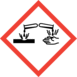 Oznaka opasnosti:Oznaka opasnosti:Oznaka opasnosti:Oznaka opasnosti:Oznaka opasnosti:Oznaka opasnosti:Oznaka opasnosti:Oznaka opasnosti:Oznaka opasnosti:Oznaka opasnosti:Oznaka opasnosti:Oznaka opasnosti:Oznaka opasnosti:Oznaka opasnosti:Oznaka opasnosti:Oznaka opasnosti:Oznaka opasnosti:Oznaka opasnosti:Oznaka opasnosti:Oznaka opasnosti:Oznaka opasnosti:Oznaka opasnosti:Oznaka opasnosti:Oznaka opasnosti:Oznaka opasnosti:Oznaka opasnosti:Oznaka opasnosti:Oznaka opasnosti:Oznaka opasnosti:Oznaka opasnosti:Oznaka opasnosti:Oznaka opasnosti:Oznaka opasnosti:Oznaka opasnosti:Oznaka opasnosti:Oznaka opasnosti:OpasnostOpasnostOpasnostOpasnostOpasnostOpasnostOpasnostOpasnostOpasnostOpasnostOpasnostOpasnostOpasnostOpasnostOpasnostOpasnostOpasnostOpasnostOpasnostOpasnostOpasnostOpasnostOpasnostOpasnostOpasnostOpasnostOpasnostOpasnostOpasnostOpasnostOpasnostOpasnostOpasnostOpasnostOpasnostOpasnostOpasnostOpasnostOpasnostOpasnostOpasnostOpasnostOpasnostOpasnostOpasnostOpasnostOpasnostOpasnostOpasnostOpasnostOpasnostOpasnostOpasnostOpasnostOpasnostOpasnostOpasnostOpasnostOpasnostOznake upozorenja:Oznake upozorenja:Oznake upozorenja:Oznake upozorenja:Oznake upozorenja:Oznake upozorenja:Oznake upozorenja:Oznake upozorenja:Oznake upozorenja:Oznake upozorenja:Oznake upozorenja:Oznake upozorenja:Oznake upozorenja:Oznake upozorenja:Oznake upozorenja:Oznake upozorenja:Oznake upozorenja:Oznake upozorenja:Oznake upozorenja:Oznake upozorenja:Oznake upozorenja:Oznake upozorenja:Oznake upozorenja:Oznake upozorenja:Oznake upozorenja:Oznake upozorenja:Oznake upozorenja:Oznake upozorenja:Oznake upozorenja:Oznake upozorenja:Oznake upozorenja:Oznake upozorenja:Oznake upozorenja:Oznake upozorenja:Oznake upozorenja:Oznake upozorenja:H314 Uzrokuje teške opekline kože i ozljede oka.H314 Uzrokuje teške opekline kože i ozljede oka.H314 Uzrokuje teške opekline kože i ozljede oka.H314 Uzrokuje teške opekline kože i ozljede oka.H314 Uzrokuje teške opekline kože i ozljede oka.H314 Uzrokuje teške opekline kože i ozljede oka.H314 Uzrokuje teške opekline kože i ozljede oka.H314 Uzrokuje teške opekline kože i ozljede oka.H314 Uzrokuje teške opekline kože i ozljede oka.H314 Uzrokuje teške opekline kože i ozljede oka.H314 Uzrokuje teške opekline kože i ozljede oka.H314 Uzrokuje teške opekline kože i ozljede oka.H314 Uzrokuje teške opekline kože i ozljede oka.H314 Uzrokuje teške opekline kože i ozljede oka.H314 Uzrokuje teške opekline kože i ozljede oka.H314 Uzrokuje teške opekline kože i ozljede oka.H314 Uzrokuje teške opekline kože i ozljede oka.H314 Uzrokuje teške opekline kože i ozljede oka.H314 Uzrokuje teške opekline kože i ozljede oka.H314 Uzrokuje teške opekline kože i ozljede oka.H314 Uzrokuje teške opekline kože i ozljede oka.H314 Uzrokuje teške opekline kože i ozljede oka.H314 Uzrokuje teške opekline kože i ozljede oka.H314 Uzrokuje teške opekline kože i ozljede oka.H314 Uzrokuje teške opekline kože i ozljede oka.H314 Uzrokuje teške opekline kože i ozljede oka.H314 Uzrokuje teške opekline kože i ozljede oka.H314 Uzrokuje teške opekline kože i ozljede oka.H314 Uzrokuje teške opekline kože i ozljede oka.H314 Uzrokuje teške opekline kože i ozljede oka.H314 Uzrokuje teške opekline kože i ozljede oka.H314 Uzrokuje teške opekline kože i ozljede oka.H314 Uzrokuje teške opekline kože i ozljede oka.H314 Uzrokuje teške opekline kože i ozljede oka.H314 Uzrokuje teške opekline kože i ozljede oka.H314 Uzrokuje teške opekline kože i ozljede oka.H314 Uzrokuje teške opekline kože i ozljede oka.H314 Uzrokuje teške opekline kože i ozljede oka.H314 Uzrokuje teške opekline kože i ozljede oka.H314 Uzrokuje teške opekline kože i ozljede oka.H314 Uzrokuje teške opekline kože i ozljede oka.H314 Uzrokuje teške opekline kože i ozljede oka.H314 Uzrokuje teške opekline kože i ozljede oka.H314 Uzrokuje teške opekline kože i ozljede oka.H314 Uzrokuje teške opekline kože i ozljede oka.H314 Uzrokuje teške opekline kože i ozljede oka.H314 Uzrokuje teške opekline kože i ozljede oka.H314 Uzrokuje teške opekline kože i ozljede oka.H314 Uzrokuje teške opekline kože i ozljede oka.H314 Uzrokuje teške opekline kože i ozljede oka.H314 Uzrokuje teške opekline kože i ozljede oka.H314 Uzrokuje teške opekline kože i ozljede oka.H314 Uzrokuje teške opekline kože i ozljede oka.H314 Uzrokuje teške opekline kože i ozljede oka.H314 Uzrokuje teške opekline kože i ozljede oka.H314 Uzrokuje teške opekline kože i ozljede oka.H314 Uzrokuje teške opekline kože i ozljede oka.H314 Uzrokuje teške opekline kože i ozljede oka.H314 Uzrokuje teške opekline kože i ozljede oka.Oznake obavijesti:Oznake obavijesti:Oznake obavijesti:Oznake obavijesti:Oznake obavijesti:Oznake obavijesti:Oznake obavijesti:Oznake obavijesti:Oznake obavijesti:Oznake obavijesti:Oznake obavijesti:Oznake obavijesti:Oznake obavijesti:Oznake obavijesti:Oznake obavijesti:Oznake obavijesti:Oznake obavijesti:Oznake obavijesti:Oznake obavijesti:Oznake obavijesti:Oznake obavijesti:Oznake obavijesti:Oznake obavijesti:Oznake obavijesti:Oznake obavijesti:Oznake obavijesti:Oznake obavijesti:Oznake obavijesti:Oznake obavijesti:Oznake obavijesti:Oznake obavijesti:Oznake obavijesti:Oznake obavijesti:Oznake obavijesti:Oznake obavijesti:Oznake obavijesti:P102 Čuvati izvan dohvata djece.P280 Nositi zaštitne rukavice/zaštitno odijelo/zaštitu za oči/zaštitu za lice.P305+P351+P338 U SLUČAJU DODIRA S OČIMA: oprezno ispirati vodom nekoliko minuta. Ukloniti kontaktne leće ukoliko ih nosite i ako se one lako uklanjaju. Nastaviti ispiranje.P308+P313 U SLUČAJU izloženosti ili sumnje na izloženost: zatražiti savjet/pomoć liječnika.P102 Čuvati izvan dohvata djece.P280 Nositi zaštitne rukavice/zaštitno odijelo/zaštitu za oči/zaštitu za lice.P305+P351+P338 U SLUČAJU DODIRA S OČIMA: oprezno ispirati vodom nekoliko minuta. Ukloniti kontaktne leće ukoliko ih nosite i ako se one lako uklanjaju. Nastaviti ispiranje.P308+P313 U SLUČAJU izloženosti ili sumnje na izloženost: zatražiti savjet/pomoć liječnika.P102 Čuvati izvan dohvata djece.P280 Nositi zaštitne rukavice/zaštitno odijelo/zaštitu za oči/zaštitu za lice.P305+P351+P338 U SLUČAJU DODIRA S OČIMA: oprezno ispirati vodom nekoliko minuta. Ukloniti kontaktne leće ukoliko ih nosite i ako se one lako uklanjaju. Nastaviti ispiranje.P308+P313 U SLUČAJU izloženosti ili sumnje na izloženost: zatražiti savjet/pomoć liječnika.P102 Čuvati izvan dohvata djece.P280 Nositi zaštitne rukavice/zaštitno odijelo/zaštitu za oči/zaštitu za lice.P305+P351+P338 U SLUČAJU DODIRA S OČIMA: oprezno ispirati vodom nekoliko minuta. Ukloniti kontaktne leće ukoliko ih nosite i ako se one lako uklanjaju. Nastaviti ispiranje.P308+P313 U SLUČAJU izloženosti ili sumnje na izloženost: zatražiti savjet/pomoć liječnika.P102 Čuvati izvan dohvata djece.P280 Nositi zaštitne rukavice/zaštitno odijelo/zaštitu za oči/zaštitu za lice.P305+P351+P338 U SLUČAJU DODIRA S OČIMA: oprezno ispirati vodom nekoliko minuta. Ukloniti kontaktne leće ukoliko ih nosite i ako se one lako uklanjaju. Nastaviti ispiranje.P308+P313 U SLUČAJU izloženosti ili sumnje na izloženost: zatražiti savjet/pomoć liječnika.P102 Čuvati izvan dohvata djece.P280 Nositi zaštitne rukavice/zaštitno odijelo/zaštitu za oči/zaštitu za lice.P305+P351+P338 U SLUČAJU DODIRA S OČIMA: oprezno ispirati vodom nekoliko minuta. Ukloniti kontaktne leće ukoliko ih nosite i ako se one lako uklanjaju. Nastaviti ispiranje.P308+P313 U SLUČAJU izloženosti ili sumnje na izloženost: zatražiti savjet/pomoć liječnika.P102 Čuvati izvan dohvata djece.P280 Nositi zaštitne rukavice/zaštitno odijelo/zaštitu za oči/zaštitu za lice.P305+P351+P338 U SLUČAJU DODIRA S OČIMA: oprezno ispirati vodom nekoliko minuta. Ukloniti kontaktne leće ukoliko ih nosite i ako se one lako uklanjaju. Nastaviti ispiranje.P308+P313 U SLUČAJU izloženosti ili sumnje na izloženost: zatražiti savjet/pomoć liječnika.P102 Čuvati izvan dohvata djece.P280 Nositi zaštitne rukavice/zaštitno odijelo/zaštitu za oči/zaštitu za lice.P305+P351+P338 U SLUČAJU DODIRA S OČIMA: oprezno ispirati vodom nekoliko minuta. Ukloniti kontaktne leće ukoliko ih nosite i ako se one lako uklanjaju. Nastaviti ispiranje.P308+P313 U SLUČAJU izloženosti ili sumnje na izloženost: zatražiti savjet/pomoć liječnika.P102 Čuvati izvan dohvata djece.P280 Nositi zaštitne rukavice/zaštitno odijelo/zaštitu za oči/zaštitu za lice.P305+P351+P338 U SLUČAJU DODIRA S OČIMA: oprezno ispirati vodom nekoliko minuta. Ukloniti kontaktne leće ukoliko ih nosite i ako se one lako uklanjaju. Nastaviti ispiranje.P308+P313 U SLUČAJU izloženosti ili sumnje na izloženost: zatražiti savjet/pomoć liječnika.P102 Čuvati izvan dohvata djece.P280 Nositi zaštitne rukavice/zaštitno odijelo/zaštitu za oči/zaštitu za lice.P305+P351+P338 U SLUČAJU DODIRA S OČIMA: oprezno ispirati vodom nekoliko minuta. Ukloniti kontaktne leće ukoliko ih nosite i ako se one lako uklanjaju. Nastaviti ispiranje.P308+P313 U SLUČAJU izloženosti ili sumnje na izloženost: zatražiti savjet/pomoć liječnika.P102 Čuvati izvan dohvata djece.P280 Nositi zaštitne rukavice/zaštitno odijelo/zaštitu za oči/zaštitu za lice.P305+P351+P338 U SLUČAJU DODIRA S OČIMA: oprezno ispirati vodom nekoliko minuta. Ukloniti kontaktne leće ukoliko ih nosite i ako se one lako uklanjaju. Nastaviti ispiranje.P308+P313 U SLUČAJU izloženosti ili sumnje na izloženost: zatražiti savjet/pomoć liječnika.P102 Čuvati izvan dohvata djece.P280 Nositi zaštitne rukavice/zaštitno odijelo/zaštitu za oči/zaštitu za lice.P305+P351+P338 U SLUČAJU DODIRA S OČIMA: oprezno ispirati vodom nekoliko minuta. Ukloniti kontaktne leće ukoliko ih nosite i ako se one lako uklanjaju. Nastaviti ispiranje.P308+P313 U SLUČAJU izloženosti ili sumnje na izloženost: zatražiti savjet/pomoć liječnika.P102 Čuvati izvan dohvata djece.P280 Nositi zaštitne rukavice/zaštitno odijelo/zaštitu za oči/zaštitu za lice.P305+P351+P338 U SLUČAJU DODIRA S OČIMA: oprezno ispirati vodom nekoliko minuta. Ukloniti kontaktne leće ukoliko ih nosite i ako se one lako uklanjaju. Nastaviti ispiranje.P308+P313 U SLUČAJU izloženosti ili sumnje na izloženost: zatražiti savjet/pomoć liječnika.P102 Čuvati izvan dohvata djece.P280 Nositi zaštitne rukavice/zaštitno odijelo/zaštitu za oči/zaštitu za lice.P305+P351+P338 U SLUČAJU DODIRA S OČIMA: oprezno ispirati vodom nekoliko minuta. Ukloniti kontaktne leće ukoliko ih nosite i ako se one lako uklanjaju. Nastaviti ispiranje.P308+P313 U SLUČAJU izloženosti ili sumnje na izloženost: zatražiti savjet/pomoć liječnika.P102 Čuvati izvan dohvata djece.P280 Nositi zaštitne rukavice/zaštitno odijelo/zaštitu za oči/zaštitu za lice.P305+P351+P338 U SLUČAJU DODIRA S OČIMA: oprezno ispirati vodom nekoliko minuta. Ukloniti kontaktne leće ukoliko ih nosite i ako se one lako uklanjaju. Nastaviti ispiranje.P308+P313 U SLUČAJU izloženosti ili sumnje na izloženost: zatražiti savjet/pomoć liječnika.P102 Čuvati izvan dohvata djece.P280 Nositi zaštitne rukavice/zaštitno odijelo/zaštitu za oči/zaštitu za lice.P305+P351+P338 U SLUČAJU DODIRA S OČIMA: oprezno ispirati vodom nekoliko minuta. Ukloniti kontaktne leće ukoliko ih nosite i ako se one lako uklanjaju. Nastaviti ispiranje.P308+P313 U SLUČAJU izloženosti ili sumnje na izloženost: zatražiti savjet/pomoć liječnika.P102 Čuvati izvan dohvata djece.P280 Nositi zaštitne rukavice/zaštitno odijelo/zaštitu za oči/zaštitu za lice.P305+P351+P338 U SLUČAJU DODIRA S OČIMA: oprezno ispirati vodom nekoliko minuta. Ukloniti kontaktne leće ukoliko ih nosite i ako se one lako uklanjaju. Nastaviti ispiranje.P308+P313 U SLUČAJU izloženosti ili sumnje na izloženost: zatražiti savjet/pomoć liječnika.P102 Čuvati izvan dohvata djece.P280 Nositi zaštitne rukavice/zaštitno odijelo/zaštitu za oči/zaštitu za lice.P305+P351+P338 U SLUČAJU DODIRA S OČIMA: oprezno ispirati vodom nekoliko minuta. Ukloniti kontaktne leće ukoliko ih nosite i ako se one lako uklanjaju. Nastaviti ispiranje.P308+P313 U SLUČAJU izloženosti ili sumnje na izloženost: zatražiti savjet/pomoć liječnika.P102 Čuvati izvan dohvata djece.P280 Nositi zaštitne rukavice/zaštitno odijelo/zaštitu za oči/zaštitu za lice.P305+P351+P338 U SLUČAJU DODIRA S OČIMA: oprezno ispirati vodom nekoliko minuta. Ukloniti kontaktne leće ukoliko ih nosite i ako se one lako uklanjaju. Nastaviti ispiranje.P308+P313 U SLUČAJU izloženosti ili sumnje na izloženost: zatražiti savjet/pomoć liječnika.P102 Čuvati izvan dohvata djece.P280 Nositi zaštitne rukavice/zaštitno odijelo/zaštitu za oči/zaštitu za lice.P305+P351+P338 U SLUČAJU DODIRA S OČIMA: oprezno ispirati vodom nekoliko minuta. Ukloniti kontaktne leće ukoliko ih nosite i ako se one lako uklanjaju. Nastaviti ispiranje.P308+P313 U SLUČAJU izloženosti ili sumnje na izloženost: zatražiti savjet/pomoć liječnika.P102 Čuvati izvan dohvata djece.P280 Nositi zaštitne rukavice/zaštitno odijelo/zaštitu za oči/zaštitu za lice.P305+P351+P338 U SLUČAJU DODIRA S OČIMA: oprezno ispirati vodom nekoliko minuta. Ukloniti kontaktne leće ukoliko ih nosite i ako se one lako uklanjaju. Nastaviti ispiranje.P308+P313 U SLUČAJU izloženosti ili sumnje na izloženost: zatražiti savjet/pomoć liječnika.P102 Čuvati izvan dohvata djece.P280 Nositi zaštitne rukavice/zaštitno odijelo/zaštitu za oči/zaštitu za lice.P305+P351+P338 U SLUČAJU DODIRA S OČIMA: oprezno ispirati vodom nekoliko minuta. Ukloniti kontaktne leće ukoliko ih nosite i ako se one lako uklanjaju. Nastaviti ispiranje.P308+P313 U SLUČAJU izloženosti ili sumnje na izloženost: zatražiti savjet/pomoć liječnika.P102 Čuvati izvan dohvata djece.P280 Nositi zaštitne rukavice/zaštitno odijelo/zaštitu za oči/zaštitu za lice.P305+P351+P338 U SLUČAJU DODIRA S OČIMA: oprezno ispirati vodom nekoliko minuta. Ukloniti kontaktne leće ukoliko ih nosite i ako se one lako uklanjaju. Nastaviti ispiranje.P308+P313 U SLUČAJU izloženosti ili sumnje na izloženost: zatražiti savjet/pomoć liječnika.P102 Čuvati izvan dohvata djece.P280 Nositi zaštitne rukavice/zaštitno odijelo/zaštitu za oči/zaštitu za lice.P305+P351+P338 U SLUČAJU DODIRA S OČIMA: oprezno ispirati vodom nekoliko minuta. Ukloniti kontaktne leće ukoliko ih nosite i ako se one lako uklanjaju. Nastaviti ispiranje.P308+P313 U SLUČAJU izloženosti ili sumnje na izloženost: zatražiti savjet/pomoć liječnika.P102 Čuvati izvan dohvata djece.P280 Nositi zaštitne rukavice/zaštitno odijelo/zaštitu za oči/zaštitu za lice.P305+P351+P338 U SLUČAJU DODIRA S OČIMA: oprezno ispirati vodom nekoliko minuta. Ukloniti kontaktne leće ukoliko ih nosite i ako se one lako uklanjaju. Nastaviti ispiranje.P308+P313 U SLUČAJU izloženosti ili sumnje na izloženost: zatražiti savjet/pomoć liječnika.P102 Čuvati izvan dohvata djece.P280 Nositi zaštitne rukavice/zaštitno odijelo/zaštitu za oči/zaštitu za lice.P305+P351+P338 U SLUČAJU DODIRA S OČIMA: oprezno ispirati vodom nekoliko minuta. Ukloniti kontaktne leće ukoliko ih nosite i ako se one lako uklanjaju. Nastaviti ispiranje.P308+P313 U SLUČAJU izloženosti ili sumnje na izloženost: zatražiti savjet/pomoć liječnika.P102 Čuvati izvan dohvata djece.P280 Nositi zaštitne rukavice/zaštitno odijelo/zaštitu za oči/zaštitu za lice.P305+P351+P338 U SLUČAJU DODIRA S OČIMA: oprezno ispirati vodom nekoliko minuta. Ukloniti kontaktne leće ukoliko ih nosite i ako se one lako uklanjaju. Nastaviti ispiranje.P308+P313 U SLUČAJU izloženosti ili sumnje na izloženost: zatražiti savjet/pomoć liječnika.P102 Čuvati izvan dohvata djece.P280 Nositi zaštitne rukavice/zaštitno odijelo/zaštitu za oči/zaštitu za lice.P305+P351+P338 U SLUČAJU DODIRA S OČIMA: oprezno ispirati vodom nekoliko minuta. Ukloniti kontaktne leće ukoliko ih nosite i ako se one lako uklanjaju. Nastaviti ispiranje.P308+P313 U SLUČAJU izloženosti ili sumnje na izloženost: zatražiti savjet/pomoć liječnika.P102 Čuvati izvan dohvata djece.P280 Nositi zaštitne rukavice/zaštitno odijelo/zaštitu za oči/zaštitu za lice.P305+P351+P338 U SLUČAJU DODIRA S OČIMA: oprezno ispirati vodom nekoliko minuta. Ukloniti kontaktne leće ukoliko ih nosite i ako se one lako uklanjaju. Nastaviti ispiranje.P308+P313 U SLUČAJU izloženosti ili sumnje na izloženost: zatražiti savjet/pomoć liječnika.P102 Čuvati izvan dohvata djece.P280 Nositi zaštitne rukavice/zaštitno odijelo/zaštitu za oči/zaštitu za lice.P305+P351+P338 U SLUČAJU DODIRA S OČIMA: oprezno ispirati vodom nekoliko minuta. Ukloniti kontaktne leće ukoliko ih nosite i ako se one lako uklanjaju. Nastaviti ispiranje.P308+P313 U SLUČAJU izloženosti ili sumnje na izloženost: zatražiti savjet/pomoć liječnika.P102 Čuvati izvan dohvata djece.P280 Nositi zaštitne rukavice/zaštitno odijelo/zaštitu za oči/zaštitu za lice.P305+P351+P338 U SLUČAJU DODIRA S OČIMA: oprezno ispirati vodom nekoliko minuta. Ukloniti kontaktne leće ukoliko ih nosite i ako se one lako uklanjaju. Nastaviti ispiranje.P308+P313 U SLUČAJU izloženosti ili sumnje na izloženost: zatražiti savjet/pomoć liječnika.P102 Čuvati izvan dohvata djece.P280 Nositi zaštitne rukavice/zaštitno odijelo/zaštitu za oči/zaštitu za lice.P305+P351+P338 U SLUČAJU DODIRA S OČIMA: oprezno ispirati vodom nekoliko minuta. Ukloniti kontaktne leće ukoliko ih nosite i ako se one lako uklanjaju. Nastaviti ispiranje.P308+P313 U SLUČAJU izloženosti ili sumnje na izloženost: zatražiti savjet/pomoć liječnika.P102 Čuvati izvan dohvata djece.P280 Nositi zaštitne rukavice/zaštitno odijelo/zaštitu za oči/zaštitu za lice.P305+P351+P338 U SLUČAJU DODIRA S OČIMA: oprezno ispirati vodom nekoliko minuta. Ukloniti kontaktne leće ukoliko ih nosite i ako se one lako uklanjaju. Nastaviti ispiranje.P308+P313 U SLUČAJU izloženosti ili sumnje na izloženost: zatražiti savjet/pomoć liječnika.P102 Čuvati izvan dohvata djece.P280 Nositi zaštitne rukavice/zaštitno odijelo/zaštitu za oči/zaštitu za lice.P305+P351+P338 U SLUČAJU DODIRA S OČIMA: oprezno ispirati vodom nekoliko minuta. Ukloniti kontaktne leće ukoliko ih nosite i ako se one lako uklanjaju. Nastaviti ispiranje.P308+P313 U SLUČAJU izloženosti ili sumnje na izloženost: zatražiti savjet/pomoć liječnika.P102 Čuvati izvan dohvata djece.P280 Nositi zaštitne rukavice/zaštitno odijelo/zaštitu za oči/zaštitu za lice.P305+P351+P338 U SLUČAJU DODIRA S OČIMA: oprezno ispirati vodom nekoliko minuta. Ukloniti kontaktne leće ukoliko ih nosite i ako se one lako uklanjaju. Nastaviti ispiranje.P308+P313 U SLUČAJU izloženosti ili sumnje na izloženost: zatražiti savjet/pomoć liječnika.P102 Čuvati izvan dohvata djece.P280 Nositi zaštitne rukavice/zaštitno odijelo/zaštitu za oči/zaštitu za lice.P305+P351+P338 U SLUČAJU DODIRA S OČIMA: oprezno ispirati vodom nekoliko minuta. Ukloniti kontaktne leće ukoliko ih nosite i ako se one lako uklanjaju. Nastaviti ispiranje.P308+P313 U SLUČAJU izloženosti ili sumnje na izloženost: zatražiti savjet/pomoć liječnika.P102 Čuvati izvan dohvata djece.P280 Nositi zaštitne rukavice/zaštitno odijelo/zaštitu za oči/zaštitu za lice.P305+P351+P338 U SLUČAJU DODIRA S OČIMA: oprezno ispirati vodom nekoliko minuta. Ukloniti kontaktne leće ukoliko ih nosite i ako se one lako uklanjaju. Nastaviti ispiranje.P308+P313 U SLUČAJU izloženosti ili sumnje na izloženost: zatražiti savjet/pomoć liječnika.P102 Čuvati izvan dohvata djece.P280 Nositi zaštitne rukavice/zaštitno odijelo/zaštitu za oči/zaštitu za lice.P305+P351+P338 U SLUČAJU DODIRA S OČIMA: oprezno ispirati vodom nekoliko minuta. Ukloniti kontaktne leće ukoliko ih nosite i ako se one lako uklanjaju. Nastaviti ispiranje.P308+P313 U SLUČAJU izloženosti ili sumnje na izloženost: zatražiti savjet/pomoć liječnika.P102 Čuvati izvan dohvata djece.P280 Nositi zaštitne rukavice/zaštitno odijelo/zaštitu za oči/zaštitu za lice.P305+P351+P338 U SLUČAJU DODIRA S OČIMA: oprezno ispirati vodom nekoliko minuta. Ukloniti kontaktne leće ukoliko ih nosite i ako se one lako uklanjaju. Nastaviti ispiranje.P308+P313 U SLUČAJU izloženosti ili sumnje na izloženost: zatražiti savjet/pomoć liječnika.P102 Čuvati izvan dohvata djece.P280 Nositi zaštitne rukavice/zaštitno odijelo/zaštitu za oči/zaštitu za lice.P305+P351+P338 U SLUČAJU DODIRA S OČIMA: oprezno ispirati vodom nekoliko minuta. Ukloniti kontaktne leće ukoliko ih nosite i ako se one lako uklanjaju. Nastaviti ispiranje.P308+P313 U SLUČAJU izloženosti ili sumnje na izloženost: zatražiti savjet/pomoć liječnika.P102 Čuvati izvan dohvata djece.P280 Nositi zaštitne rukavice/zaštitno odijelo/zaštitu za oči/zaštitu za lice.P305+P351+P338 U SLUČAJU DODIRA S OČIMA: oprezno ispirati vodom nekoliko minuta. Ukloniti kontaktne leće ukoliko ih nosite i ako se one lako uklanjaju. Nastaviti ispiranje.P308+P313 U SLUČAJU izloženosti ili sumnje na izloženost: zatražiti savjet/pomoć liječnika.P102 Čuvati izvan dohvata djece.P280 Nositi zaštitne rukavice/zaštitno odijelo/zaštitu za oči/zaštitu za lice.P305+P351+P338 U SLUČAJU DODIRA S OČIMA: oprezno ispirati vodom nekoliko minuta. Ukloniti kontaktne leće ukoliko ih nosite i ako se one lako uklanjaju. Nastaviti ispiranje.P308+P313 U SLUČAJU izloženosti ili sumnje na izloženost: zatražiti savjet/pomoć liječnika.P102 Čuvati izvan dohvata djece.P280 Nositi zaštitne rukavice/zaštitno odijelo/zaštitu za oči/zaštitu za lice.P305+P351+P338 U SLUČAJU DODIRA S OČIMA: oprezno ispirati vodom nekoliko minuta. Ukloniti kontaktne leće ukoliko ih nosite i ako se one lako uklanjaju. Nastaviti ispiranje.P308+P313 U SLUČAJU izloženosti ili sumnje na izloženost: zatražiti savjet/pomoć liječnika.P102 Čuvati izvan dohvata djece.P280 Nositi zaštitne rukavice/zaštitno odijelo/zaštitu za oči/zaštitu za lice.P305+P351+P338 U SLUČAJU DODIRA S OČIMA: oprezno ispirati vodom nekoliko minuta. Ukloniti kontaktne leće ukoliko ih nosite i ako se one lako uklanjaju. Nastaviti ispiranje.P308+P313 U SLUČAJU izloženosti ili sumnje na izloženost: zatražiti savjet/pomoć liječnika.P102 Čuvati izvan dohvata djece.P280 Nositi zaštitne rukavice/zaštitno odijelo/zaštitu za oči/zaštitu za lice.P305+P351+P338 U SLUČAJU DODIRA S OČIMA: oprezno ispirati vodom nekoliko minuta. Ukloniti kontaktne leće ukoliko ih nosite i ako se one lako uklanjaju. Nastaviti ispiranje.P308+P313 U SLUČAJU izloženosti ili sumnje na izloženost: zatražiti savjet/pomoć liječnika.P102 Čuvati izvan dohvata djece.P280 Nositi zaštitne rukavice/zaštitno odijelo/zaštitu za oči/zaštitu za lice.P305+P351+P338 U SLUČAJU DODIRA S OČIMA: oprezno ispirati vodom nekoliko minuta. Ukloniti kontaktne leće ukoliko ih nosite i ako se one lako uklanjaju. Nastaviti ispiranje.P308+P313 U SLUČAJU izloženosti ili sumnje na izloženost: zatražiti savjet/pomoć liječnika.P102 Čuvati izvan dohvata djece.P280 Nositi zaštitne rukavice/zaštitno odijelo/zaštitu za oči/zaštitu za lice.P305+P351+P338 U SLUČAJU DODIRA S OČIMA: oprezno ispirati vodom nekoliko minuta. Ukloniti kontaktne leće ukoliko ih nosite i ako se one lako uklanjaju. Nastaviti ispiranje.P308+P313 U SLUČAJU izloženosti ili sumnje na izloženost: zatražiti savjet/pomoć liječnika.P102 Čuvati izvan dohvata djece.P280 Nositi zaštitne rukavice/zaštitno odijelo/zaštitu za oči/zaštitu za lice.P305+P351+P338 U SLUČAJU DODIRA S OČIMA: oprezno ispirati vodom nekoliko minuta. Ukloniti kontaktne leće ukoliko ih nosite i ako se one lako uklanjaju. Nastaviti ispiranje.P308+P313 U SLUČAJU izloženosti ili sumnje na izloženost: zatražiti savjet/pomoć liječnika.P102 Čuvati izvan dohvata djece.P280 Nositi zaštitne rukavice/zaštitno odijelo/zaštitu za oči/zaštitu za lice.P305+P351+P338 U SLUČAJU DODIRA S OČIMA: oprezno ispirati vodom nekoliko minuta. Ukloniti kontaktne leće ukoliko ih nosite i ako se one lako uklanjaju. Nastaviti ispiranje.P308+P313 U SLUČAJU izloženosti ili sumnje na izloženost: zatražiti savjet/pomoć liječnika.P102 Čuvati izvan dohvata djece.P280 Nositi zaštitne rukavice/zaštitno odijelo/zaštitu za oči/zaštitu za lice.P305+P351+P338 U SLUČAJU DODIRA S OČIMA: oprezno ispirati vodom nekoliko minuta. Ukloniti kontaktne leće ukoliko ih nosite i ako se one lako uklanjaju. Nastaviti ispiranje.P308+P313 U SLUČAJU izloženosti ili sumnje na izloženost: zatražiti savjet/pomoć liječnika.P102 Čuvati izvan dohvata djece.P280 Nositi zaštitne rukavice/zaštitno odijelo/zaštitu za oči/zaštitu za lice.P305+P351+P338 U SLUČAJU DODIRA S OČIMA: oprezno ispirati vodom nekoliko minuta. Ukloniti kontaktne leće ukoliko ih nosite i ako se one lako uklanjaju. Nastaviti ispiranje.P308+P313 U SLUČAJU izloženosti ili sumnje na izloženost: zatražiti savjet/pomoć liječnika.P102 Čuvati izvan dohvata djece.P280 Nositi zaštitne rukavice/zaštitno odijelo/zaštitu za oči/zaštitu za lice.P305+P351+P338 U SLUČAJU DODIRA S OČIMA: oprezno ispirati vodom nekoliko minuta. Ukloniti kontaktne leće ukoliko ih nosite i ako se one lako uklanjaju. Nastaviti ispiranje.P308+P313 U SLUČAJU izloženosti ili sumnje na izloženost: zatražiti savjet/pomoć liječnika.P102 Čuvati izvan dohvata djece.P280 Nositi zaštitne rukavice/zaštitno odijelo/zaštitu za oči/zaštitu za lice.P305+P351+P338 U SLUČAJU DODIRA S OČIMA: oprezno ispirati vodom nekoliko minuta. Ukloniti kontaktne leće ukoliko ih nosite i ako se one lako uklanjaju. Nastaviti ispiranje.P308+P313 U SLUČAJU izloženosti ili sumnje na izloženost: zatražiti savjet/pomoć liječnika.P102 Čuvati izvan dohvata djece.P280 Nositi zaštitne rukavice/zaštitno odijelo/zaštitu za oči/zaštitu za lice.P305+P351+P338 U SLUČAJU DODIRA S OČIMA: oprezno ispirati vodom nekoliko minuta. Ukloniti kontaktne leće ukoliko ih nosite i ako se one lako uklanjaju. Nastaviti ispiranje.P308+P313 U SLUČAJU izloženosti ili sumnje na izloženost: zatražiti savjet/pomoć liječnika.P102 Čuvati izvan dohvata djece.P280 Nositi zaštitne rukavice/zaštitno odijelo/zaštitu za oči/zaštitu za lice.P305+P351+P338 U SLUČAJU DODIRA S OČIMA: oprezno ispirati vodom nekoliko minuta. Ukloniti kontaktne leće ukoliko ih nosite i ako se one lako uklanjaju. Nastaviti ispiranje.P308+P313 U SLUČAJU izloženosti ili sumnje na izloženost: zatražiti savjet/pomoć liječnika.P102 Čuvati izvan dohvata djece.P280 Nositi zaštitne rukavice/zaštitno odijelo/zaštitu za oči/zaštitu za lice.P305+P351+P338 U SLUČAJU DODIRA S OČIMA: oprezno ispirati vodom nekoliko minuta. Ukloniti kontaktne leće ukoliko ih nosite i ako se one lako uklanjaju. Nastaviti ispiranje.P308+P313 U SLUČAJU izloženosti ili sumnje na izloženost: zatražiti savjet/pomoć liječnika.P102 Čuvati izvan dohvata djece.P280 Nositi zaštitne rukavice/zaštitno odijelo/zaštitu za oči/zaštitu za lice.P305+P351+P338 U SLUČAJU DODIRA S OČIMA: oprezno ispirati vodom nekoliko minuta. Ukloniti kontaktne leće ukoliko ih nosite i ako se one lako uklanjaju. Nastaviti ispiranje.P308+P313 U SLUČAJU izloženosti ili sumnje na izloženost: zatražiti savjet/pomoć liječnika.P102 Čuvati izvan dohvata djece.P280 Nositi zaštitne rukavice/zaštitno odijelo/zaštitu za oči/zaštitu za lice.P305+P351+P338 U SLUČAJU DODIRA S OČIMA: oprezno ispirati vodom nekoliko minuta. Ukloniti kontaktne leće ukoliko ih nosite i ako se one lako uklanjaju. Nastaviti ispiranje.P308+P313 U SLUČAJU izloženosti ili sumnje na izloženost: zatražiti savjet/pomoć liječnika.P102 Čuvati izvan dohvata djece.P280 Nositi zaštitne rukavice/zaštitno odijelo/zaštitu za oči/zaštitu za lice.P305+P351+P338 U SLUČAJU DODIRA S OČIMA: oprezno ispirati vodom nekoliko minuta. Ukloniti kontaktne leće ukoliko ih nosite i ako se one lako uklanjaju. Nastaviti ispiranje.P308+P313 U SLUČAJU izloženosti ili sumnje na izloženost: zatražiti savjet/pomoć liječnika.Dodatni podaci o opasnostima:Dodatni podaci o opasnostima:Dodatni podaci o opasnostima:Dodatni podaci o opasnostima:Dodatni podaci o opasnostima:Dodatni podaci o opasnostima:Dodatni podaci o opasnostima:Dodatni podaci o opasnostima:Dodatni podaci o opasnostima:Dodatni podaci o opasnostima:Dodatni podaci o opasnostima:Dodatni podaci o opasnostima:Dodatni podaci o opasnostima:Dodatni podaci o opasnostima:Dodatni podaci o opasnostima:Dodatni podaci o opasnostima:Dodatni podaci o opasnostima:Dodatni podaci o opasnostima:Dodatni podaci o opasnostima:Dodatni podaci o opasnostima:Dodatni podaci o opasnostima:Dodatni podaci o opasnostima:Dodatni podaci o opasnostima:Dodatni podaci o opasnostima:Dodatni podaci o opasnostima:Dodatni podaci o opasnostima:Dodatni podaci o opasnostima:Dodatni podaci o opasnostima:Dodatni podaci o opasnostima:Dodatni podaci o opasnostima:Dodatni podaci o opasnostima:Dodatni podaci o opasnostima:Dodatni podaci o opasnostima:Dodatni podaci o opasnostima:Dodatni podaci o opasnostima:Dodatni podaci o opasnostima:-----------------------------------------------------------2.3.2.3.2.3.Ostale opasnostiOstale opasnostiOstale opasnostiOstale opasnostiOstale opasnostiOstale opasnostiOstale opasnostiOstale opasnostiOstale opasnostiOstale opasnostiOstale opasnostiOstale opasnostiOstale opasnostiOstale opasnostiOstale opasnostiOstale opasnostiOstale opasnostiOstale opasnostiOstale opasnostiOstale opasnostiOstale opasnostiOstale opasnostiOstale opasnostiOstale opasnostiOstale opasnostiOstale opasnostiOstale opasnostiOstale opasnostiOstale opasnostiOstale opasnostiOstale opasnostiOstale opasnostiOstale opasnostiOstale opasnostiOstale opasnostiOstale opasnostiOstale opasnostiOstale opasnostiOstale opasnostiOstale opasnostiOstale opasnostiOstale opasnostiOstale opasnostiOstale opasnostiOstale opasnostiOstale opasnostiOstale opasnostiOstale opasnostiOstale opasnostiOstale opasnostiOstale opasnostiOstale opasnostiOstale opasnostiOstale opasnostiOstale opasnostiOstale opasnostiOstale opasnostiOstale opasnostiOstale opasnostiOstale opasnostiOstale opasnostiOstale opasnostiOstale opasnostiOstale opasnostiOstale opasnostiOstale opasnostiOstale opasnostiOstale opasnostiOstale opasnostiOstale opasnostiOstale opasnostiOstale opasnostiOstale opasnostiOstale opasnostiOstale opasnostiOstale opasnostiOstale opasnostiOstale opasnostiOstale opasnostiOstale opasnostiOstale opasnostiOstale opasnostiOstale opasnostiOstale opasnostiOstale opasnostiOstale opasnostiOstale opasnostiOstale opasnostiOstale opasnostiOstale opasnostiOstale opasnostiOstale opasnostiOstale opasnostiOstale opasnostiOstale opasnosti-----------------------------------------------------------------------------------------------ODJELJAK 3. SASTAV / INFORMACIJE O SASTOJCIMAODJELJAK 3. SASTAV / INFORMACIJE O SASTOJCIMAODJELJAK 3. SASTAV / INFORMACIJE O SASTOJCIMAODJELJAK 3. SASTAV / INFORMACIJE O SASTOJCIMAODJELJAK 3. SASTAV / INFORMACIJE O SASTOJCIMAODJELJAK 3. SASTAV / INFORMACIJE O SASTOJCIMAODJELJAK 3. SASTAV / INFORMACIJE O SASTOJCIMAODJELJAK 3. SASTAV / INFORMACIJE O SASTOJCIMAODJELJAK 3. SASTAV / INFORMACIJE O SASTOJCIMAODJELJAK 3. SASTAV / INFORMACIJE O SASTOJCIMAODJELJAK 3. SASTAV / INFORMACIJE O SASTOJCIMAODJELJAK 3. SASTAV / INFORMACIJE O SASTOJCIMAODJELJAK 3. SASTAV / INFORMACIJE O SASTOJCIMAODJELJAK 3. SASTAV / INFORMACIJE O SASTOJCIMAODJELJAK 3. SASTAV / INFORMACIJE O SASTOJCIMAODJELJAK 3. SASTAV / INFORMACIJE O SASTOJCIMAODJELJAK 3. SASTAV / INFORMACIJE O SASTOJCIMAODJELJAK 3. SASTAV / INFORMACIJE O SASTOJCIMAODJELJAK 3. SASTAV / INFORMACIJE O SASTOJCIMAODJELJAK 3. SASTAV / INFORMACIJE O SASTOJCIMAODJELJAK 3. SASTAV / INFORMACIJE O SASTOJCIMAODJELJAK 3. SASTAV / INFORMACIJE O SASTOJCIMAODJELJAK 3. SASTAV / INFORMACIJE O SASTOJCIMAODJELJAK 3. SASTAV / INFORMACIJE O SASTOJCIMAODJELJAK 3. SASTAV / INFORMACIJE O SASTOJCIMAODJELJAK 3. SASTAV / INFORMACIJE O SASTOJCIMAODJELJAK 3. SASTAV / INFORMACIJE O SASTOJCIMAODJELJAK 3. SASTAV / INFORMACIJE O SASTOJCIMAODJELJAK 3. SASTAV / INFORMACIJE O SASTOJCIMAODJELJAK 3. SASTAV / INFORMACIJE O SASTOJCIMAODJELJAK 3. SASTAV / INFORMACIJE O SASTOJCIMAODJELJAK 3. SASTAV / INFORMACIJE O SASTOJCIMAODJELJAK 3. SASTAV / INFORMACIJE O SASTOJCIMAODJELJAK 3. SASTAV / INFORMACIJE O SASTOJCIMAODJELJAK 3. SASTAV / INFORMACIJE O SASTOJCIMAODJELJAK 3. SASTAV / INFORMACIJE O SASTOJCIMAODJELJAK 3. SASTAV / INFORMACIJE O SASTOJCIMAODJELJAK 3. SASTAV / INFORMACIJE O SASTOJCIMAODJELJAK 3. SASTAV / INFORMACIJE O SASTOJCIMAODJELJAK 3. SASTAV / INFORMACIJE O SASTOJCIMAODJELJAK 3. SASTAV / INFORMACIJE O SASTOJCIMAODJELJAK 3. SASTAV / INFORMACIJE O SASTOJCIMAODJELJAK 3. SASTAV / INFORMACIJE O SASTOJCIMAODJELJAK 3. SASTAV / INFORMACIJE O SASTOJCIMAODJELJAK 3. SASTAV / INFORMACIJE O SASTOJCIMAODJELJAK 3. SASTAV / INFORMACIJE O SASTOJCIMAODJELJAK 3. SASTAV / INFORMACIJE O SASTOJCIMAODJELJAK 3. SASTAV / INFORMACIJE O SASTOJCIMAODJELJAK 3. SASTAV / INFORMACIJE O SASTOJCIMAODJELJAK 3. SASTAV / INFORMACIJE O SASTOJCIMAODJELJAK 3. SASTAV / INFORMACIJE O SASTOJCIMAODJELJAK 3. SASTAV / INFORMACIJE O SASTOJCIMAODJELJAK 3. SASTAV / INFORMACIJE O SASTOJCIMAODJELJAK 3. SASTAV / INFORMACIJE O SASTOJCIMAODJELJAK 3. SASTAV / INFORMACIJE O SASTOJCIMAODJELJAK 3. SASTAV / INFORMACIJE O SASTOJCIMAODJELJAK 3. SASTAV / INFORMACIJE O SASTOJCIMAODJELJAK 3. SASTAV / INFORMACIJE O SASTOJCIMAODJELJAK 3. SASTAV / INFORMACIJE O SASTOJCIMAODJELJAK 3. SASTAV / INFORMACIJE O SASTOJCIMAODJELJAK 3. SASTAV / INFORMACIJE O SASTOJCIMAODJELJAK 3. SASTAV / INFORMACIJE O SASTOJCIMAODJELJAK 3. SASTAV / INFORMACIJE O SASTOJCIMAODJELJAK 3. SASTAV / INFORMACIJE O SASTOJCIMAODJELJAK 3. SASTAV / INFORMACIJE O SASTOJCIMAODJELJAK 3. SASTAV / INFORMACIJE O SASTOJCIMAODJELJAK 3. SASTAV / INFORMACIJE O SASTOJCIMAODJELJAK 3. SASTAV / INFORMACIJE O SASTOJCIMAODJELJAK 3. SASTAV / INFORMACIJE O SASTOJCIMAODJELJAK 3. SASTAV / INFORMACIJE O SASTOJCIMAODJELJAK 3. SASTAV / INFORMACIJE O SASTOJCIMAODJELJAK 3. SASTAV / INFORMACIJE O SASTOJCIMAODJELJAK 3. SASTAV / INFORMACIJE O SASTOJCIMAODJELJAK 3. SASTAV / INFORMACIJE O SASTOJCIMAODJELJAK 3. SASTAV / INFORMACIJE O SASTOJCIMAODJELJAK 3. SASTAV / INFORMACIJE O SASTOJCIMAODJELJAK 3. SASTAV / INFORMACIJE O SASTOJCIMAODJELJAK 3. SASTAV / INFORMACIJE O SASTOJCIMAODJELJAK 3. SASTAV / INFORMACIJE O SASTOJCIMAODJELJAK 3. SASTAV / INFORMACIJE O SASTOJCIMAODJELJAK 3. SASTAV / INFORMACIJE O SASTOJCIMAODJELJAK 3. SASTAV / INFORMACIJE O SASTOJCIMAODJELJAK 3. SASTAV / INFORMACIJE O SASTOJCIMAODJELJAK 3. SASTAV / INFORMACIJE O SASTOJCIMAODJELJAK 3. SASTAV / INFORMACIJE O SASTOJCIMAODJELJAK 3. SASTAV / INFORMACIJE O SASTOJCIMAODJELJAK 3. SASTAV / INFORMACIJE O SASTOJCIMAODJELJAK 3. SASTAV / INFORMACIJE O SASTOJCIMAODJELJAK 3. SASTAV / INFORMACIJE O SASTOJCIMAODJELJAK 3. SASTAV / INFORMACIJE O SASTOJCIMAODJELJAK 3. SASTAV / INFORMACIJE O SASTOJCIMAODJELJAK 3. SASTAV / INFORMACIJE O SASTOJCIMAODJELJAK 3. SASTAV / INFORMACIJE O SASTOJCIMAODJELJAK 3. SASTAV / INFORMACIJE O SASTOJCIMAODJELJAK 3. SASTAV / INFORMACIJE O SASTOJCIMAODJELJAK 3. SASTAV / INFORMACIJE O SASTOJCIMAODJELJAK 3. SASTAV / INFORMACIJE O SASTOJCIMAODJELJAK 3. SASTAV / INFORMACIJE O SASTOJCIMACAS/EC/Indeksni brojCAS/EC/Indeksni brojCAS/EC/Indeksni brojCAS/EC/Indeksni brojCAS/EC/Indeksni brojCAS/EC/Indeksni brojCAS/EC/Indeksni brojCAS/EC/Indeksni brojCAS/EC/Indeksni brojBroj registracije po REACH-uBroj registracije po REACH-uBroj registracije po REACH-uBroj registracije po REACH-uBroj registracije po REACH-uBroj registracije po REACH-uBroj registracije po REACH-uBroj registracije po REACH-uBroj registracije po REACH-uBroj registracije po REACH-uBroj registracije po REACH-uBroj registracije po REACH-uBroj registracije po REACH-uBroj registracije po REACH-uBroj registracije po REACH-uBroj registracije po REACH-uBroj registracije po REACH-u% mase ili raspon% mase ili raspon% mase ili raspon% mase ili raspon% mase ili raspon% mase ili raspon% mase ili raspon% mase ili raspon% mase ili raspon% mase ili raspon% mase ili raspon% mase ili raspon% mase ili raspon% mase ili raspon% mase ili raspon% mase ili raspon% mase ili raspon% mase ili raspon% mase ili raspon% mase ili raspon% mase ili rasponImeImeImeImeImeImeImeImeImeImeImeImeImeImeImeImeImeImeImeImeImeImeImeImeImeImeImeImeImeImeImeImeImeImeRazvrstavanje prema Uredbi (EZ) br. 1272/2008 (CLP)Razvrstavanje prema Uredbi (EZ) br. 1272/2008 (CLP)Razvrstavanje prema Uredbi (EZ) br. 1272/2008 (CLP)Razvrstavanje prema Uredbi (EZ) br. 1272/2008 (CLP)Razvrstavanje prema Uredbi (EZ) br. 1272/2008 (CLP)Razvrstavanje prema Uredbi (EZ) br. 1272/2008 (CLP)Razvrstavanje prema Uredbi (EZ) br. 1272/2008 (CLP)Razvrstavanje prema Uredbi (EZ) br. 1272/2008 (CLP)Razvrstavanje prema Uredbi (EZ) br. 1272/2008 (CLP)Razvrstavanje prema Uredbi (EZ) br. 1272/2008 (CLP)Razvrstavanje prema Uredbi (EZ) br. 1272/2008 (CLP)Razvrstavanje prema Uredbi (EZ) br. 1272/2008 (CLP)Razvrstavanje prema Uredbi (EZ) br. 1272/2008 (CLP)Razvrstavanje prema Uredbi (EZ) br. 1272/2008 (CLP)Razvrstavanje prema Uredbi (EZ) br. 1272/2008 (CLP)1310-73-2/215-185-5/011-002-00-61310-73-2/215-185-5/011-002-00-61310-73-2/215-185-5/011-002-00-61310-73-2/215-185-5/011-002-00-61310-73-2/215-185-5/011-002-00-61310-73-2/215-185-5/011-002-00-61310-73-2/215-185-5/011-002-00-61310-73-2/215-185-5/011-002-00-61310-73-2/215-185-5/011-002-00-6-----------------1-51-51-51-51-51-51-51-51-51-51-51-51-51-51-51-51-51-51-51-51-5Natrijev hidroksidNatrijev hidroksidNatrijev hidroksidNatrijev hidroksidNatrijev hidroksidNatrijev hidroksidNatrijev hidroksidNatrijev hidroksidNatrijev hidroksidNatrijev hidroksidNatrijev hidroksidNatrijev hidroksidNatrijev hidroksidNatrijev hidroksidNatrijev hidroksidNatrijev hidroksidNatrijev hidroksidNatrijev hidroksidNatrijev hidroksidNatrijev hidroksidNatrijev hidroksidNatrijev hidroksidNatrijev hidroksidNatrijev hidroksidNatrijev hidroksidNatrijev hidroksidNatrijev hidroksidNatrijev hidroksidNatrijev hidroksidNatrijev hidroksidNatrijev hidroksidNatrijev hidroksidNatrijev hidroksidNatrijev hidroksidNagriz. koža 1A, H314Nagriz. koža 1A, H314Nagriz. koža 1A, H314Nagriz. koža 1A, H314Nagriz. koža 1A, H314Nagriz. koža 1A, H314Nagriz. koža 1A, H314Nagriz. koža 1A, H314Nagriz. koža 1A, H314Nagriz. koža 1A, H314Nagriz. koža 1A, H314Nagriz. koža 1A, H314Nagriz. koža 1A, H314Nagriz. koža 1A, H314Nagriz. koža 1A, H3141310-58-3/215-181-3/019-002-00-81310-58-3/215-181-3/019-002-00-81310-58-3/215-181-3/019-002-00-81310-58-3/215-181-3/019-002-00-81310-58-3/215-181-3/019-002-00-81310-58-3/215-181-3/019-002-00-81310-58-3/215-181-3/019-002-00-81310-58-3/215-181-3/019-002-00-81310-58-3/215-181-3/019-002-00-8-----------------1-51-51-51-51-51-51-51-51-51-51-51-51-51-51-51-51-51-51-51-51-5Kalijev hidroksidKalijev hidroksidKalijev hidroksidKalijev hidroksidKalijev hidroksidKalijev hidroksidKalijev hidroksidKalijev hidroksidKalijev hidroksidKalijev hidroksidKalijev hidroksidKalijev hidroksidKalijev hidroksidKalijev hidroksidKalijev hidroksidKalijev hidroksidKalijev hidroksidKalijev hidroksidKalijev hidroksidKalijev hidroksidKalijev hidroksidKalijev hidroksidKalijev hidroksidKalijev hidroksidKalijev hidroksidKalijev hidroksidKalijev hidroksidKalijev hidroksidKalijev hidroksidKalijev hidroksidKalijev hidroksidKalijev hidroksidKalijev hidroksidKalijev hidroksidNagriz. metal 1, H290Ak. toks. 4, H302Nagriz. koža 1A, H314Nagriz. metal 1, H290Ak. toks. 4, H302Nagriz. koža 1A, H314Nagriz. metal 1, H290Ak. toks. 4, H302Nagriz. koža 1A, H314Nagriz. metal 1, H290Ak. toks. 4, H302Nagriz. koža 1A, H314Nagriz. metal 1, H290Ak. toks. 4, H302Nagriz. koža 1A, H314Nagriz. metal 1, H290Ak. toks. 4, H302Nagriz. koža 1A, H314Nagriz. metal 1, H290Ak. toks. 4, H302Nagriz. koža 1A, H314Nagriz. metal 1, H290Ak. toks. 4, H302Nagriz. koža 1A, H314Nagriz. metal 1, H290Ak. toks. 4, H302Nagriz. koža 1A, H314Nagriz. metal 1, H290Ak. toks. 4, H302Nagriz. koža 1A, H314Nagriz. metal 1, H290Ak. toks. 4, H302Nagriz. koža 1A, H314Nagriz. metal 1, H290Ak. toks. 4, H302Nagriz. koža 1A, H314Nagriz. metal 1, H290Ak. toks. 4, H302Nagriz. koža 1A, H314Nagriz. metal 1, H290Ak. toks. 4, H302Nagriz. koža 1A, H314Nagriz. metal 1, H290Ak. toks. 4, H302Nagriz. koža 1A, H3147681-52-9/231-668-3/017-011-00-17681-52-9/231-668-3/017-011-00-17681-52-9/231-668-3/017-011-00-17681-52-9/231-668-3/017-011-00-17681-52-9/231-668-3/017-011-00-17681-52-9/231-668-3/017-011-00-17681-52-9/231-668-3/017-011-00-17681-52-9/231-668-3/017-011-00-17681-52-9/231-668-3/017-011-00-1-----------------1-51-51-51-51-51-51-51-51-51-51-51-51-51-51-51-51-51-51-51-51-5natrijev hipoklorit, otopinanatrijev hipoklorit, otopinanatrijev hipoklorit, otopinanatrijev hipoklorit, otopinanatrijev hipoklorit, otopinanatrijev hipoklorit, otopinanatrijev hipoklorit, otopinanatrijev hipoklorit, otopinanatrijev hipoklorit, otopinanatrijev hipoklorit, otopinanatrijev hipoklorit, otopinanatrijev hipoklorit, otopinanatrijev hipoklorit, otopinanatrijev hipoklorit, otopinanatrijev hipoklorit, otopinanatrijev hipoklorit, otopinanatrijev hipoklorit, otopinanatrijev hipoklorit, otopinanatrijev hipoklorit, otopinanatrijev hipoklorit, otopinanatrijev hipoklorit, otopinanatrijev hipoklorit, otopinanatrijev hipoklorit, otopinanatrijev hipoklorit, otopinanatrijev hipoklorit, otopinanatrijev hipoklorit, otopinanatrijev hipoklorit, otopinanatrijev hipoklorit, otopinanatrijev hipoklorit, otopinanatrijev hipoklorit, otopinanatrijev hipoklorit, otopinanatrijev hipoklorit, otopinanatrijev hipoklorit, otopinanatrijev hipoklorit, otopinaNagriz. koža 1B, H314Ak. toks. vod. okol. 1, H400EUH 031Nagriz. koža 1B, H314Ak. toks. vod. okol. 1, H400EUH 031Nagriz. koža 1B, H314Ak. toks. vod. okol. 1, H400EUH 031Nagriz. koža 1B, H314Ak. toks. vod. okol. 1, H400EUH 031Nagriz. koža 1B, H314Ak. toks. vod. okol. 1, H400EUH 031Nagriz. koža 1B, H314Ak. toks. vod. okol. 1, H400EUH 031Nagriz. koža 1B, H314Ak. toks. vod. okol. 1, H400EUH 031Nagriz. koža 1B, H314Ak. toks. vod. okol. 1, H400EUH 031Nagriz. koža 1B, H314Ak. toks. vod. okol. 1, H400EUH 031Nagriz. koža 1B, H314Ak. toks. vod. okol. 1, H400EUH 031Nagriz. koža 1B, H314Ak. toks. vod. okol. 1, H400EUH 031Nagriz. koža 1B, H314Ak. toks. vod. okol. 1, H400EUH 031Nagriz. koža 1B, H314Ak. toks. vod. okol. 1, H400EUH 031Nagriz. koža 1B, H314Ak. toks. vod. okol. 1, H400EUH 031Nagriz. koža 1B, H314Ak. toks. vod. okol. 1, H400EUH 031ODJELJAK 4. MJERE PRVE POMOĆIODJELJAK 4. MJERE PRVE POMOĆIODJELJAK 4. MJERE PRVE POMOĆIODJELJAK 4. MJERE PRVE POMOĆIODJELJAK 4. MJERE PRVE POMOĆIODJELJAK 4. MJERE PRVE POMOĆIODJELJAK 4. MJERE PRVE POMOĆIODJELJAK 4. MJERE PRVE POMOĆIODJELJAK 4. MJERE PRVE POMOĆIODJELJAK 4. MJERE PRVE POMOĆIODJELJAK 4. MJERE PRVE POMOĆIODJELJAK 4. MJERE PRVE POMOĆIODJELJAK 4. MJERE PRVE POMOĆIODJELJAK 4. MJERE PRVE POMOĆIODJELJAK 4. MJERE PRVE POMOĆIODJELJAK 4. MJERE PRVE POMOĆIODJELJAK 4. MJERE PRVE POMOĆIODJELJAK 4. MJERE PRVE POMOĆIODJELJAK 4. MJERE PRVE POMOĆIODJELJAK 4. MJERE PRVE POMOĆIODJELJAK 4. MJERE PRVE POMOĆIODJELJAK 4. MJERE PRVE POMOĆIODJELJAK 4. MJERE PRVE POMOĆIODJELJAK 4. MJERE PRVE POMOĆIODJELJAK 4. MJERE PRVE POMOĆIODJELJAK 4. MJERE PRVE POMOĆIODJELJAK 4. MJERE PRVE POMOĆIODJELJAK 4. MJERE PRVE POMOĆIODJELJAK 4. MJERE PRVE POMOĆIODJELJAK 4. MJERE PRVE POMOĆIODJELJAK 4. MJERE PRVE POMOĆIODJELJAK 4. MJERE PRVE POMOĆIODJELJAK 4. MJERE PRVE POMOĆIODJELJAK 4. MJERE PRVE POMOĆIODJELJAK 4. MJERE PRVE POMOĆIODJELJAK 4. MJERE PRVE POMOĆIODJELJAK 4. MJERE PRVE POMOĆIODJELJAK 4. MJERE PRVE POMOĆIODJELJAK 4. MJERE PRVE POMOĆIODJELJAK 4. MJERE PRVE POMOĆIODJELJAK 4. MJERE PRVE POMOĆIODJELJAK 4. MJERE PRVE POMOĆIODJELJAK 4. MJERE PRVE POMOĆIODJELJAK 4. MJERE PRVE POMOĆIODJELJAK 4. MJERE PRVE POMOĆIODJELJAK 4. MJERE PRVE POMOĆIODJELJAK 4. MJERE PRVE POMOĆIODJELJAK 4. MJERE PRVE POMOĆIODJELJAK 4. MJERE PRVE POMOĆIODJELJAK 4. MJERE PRVE POMOĆIODJELJAK 4. MJERE PRVE POMOĆIODJELJAK 4. MJERE PRVE POMOĆIODJELJAK 4. MJERE PRVE POMOĆIODJELJAK 4. MJERE PRVE POMOĆIODJELJAK 4. MJERE PRVE POMOĆIODJELJAK 4. MJERE PRVE POMOĆIODJELJAK 4. MJERE PRVE POMOĆIODJELJAK 4. MJERE PRVE POMOĆIODJELJAK 4. MJERE PRVE POMOĆIODJELJAK 4. MJERE PRVE POMOĆIODJELJAK 4. MJERE PRVE POMOĆIODJELJAK 4. MJERE PRVE POMOĆIODJELJAK 4. MJERE PRVE POMOĆIODJELJAK 4. MJERE PRVE POMOĆIODJELJAK 4. MJERE PRVE POMOĆIODJELJAK 4. MJERE PRVE POMOĆIODJELJAK 4. MJERE PRVE POMOĆIODJELJAK 4. MJERE PRVE POMOĆIODJELJAK 4. MJERE PRVE POMOĆIODJELJAK 4. MJERE PRVE POMOĆIODJELJAK 4. MJERE PRVE POMOĆIODJELJAK 4. MJERE PRVE POMOĆIODJELJAK 4. MJERE PRVE POMOĆIODJELJAK 4. MJERE PRVE POMOĆIODJELJAK 4. MJERE PRVE POMOĆIODJELJAK 4. MJERE PRVE POMOĆIODJELJAK 4. MJERE PRVE POMOĆIODJELJAK 4. MJERE PRVE POMOĆIODJELJAK 4. MJERE PRVE POMOĆIODJELJAK 4. MJERE PRVE POMOĆIODJELJAK 4. MJERE PRVE POMOĆIODJELJAK 4. MJERE PRVE POMOĆIODJELJAK 4. MJERE PRVE POMOĆIODJELJAK 4. MJERE PRVE POMOĆIODJELJAK 4. MJERE PRVE POMOĆIODJELJAK 4. MJERE PRVE POMOĆIODJELJAK 4. MJERE PRVE POMOĆIODJELJAK 4. MJERE PRVE POMOĆIODJELJAK 4. MJERE PRVE POMOĆIODJELJAK 4. MJERE PRVE POMOĆIODJELJAK 4. MJERE PRVE POMOĆIODJELJAK 4. MJERE PRVE POMOĆIODJELJAK 4. MJERE PRVE POMOĆIODJELJAK 4. MJERE PRVE POMOĆIODJELJAK 4. MJERE PRVE POMOĆIODJELJAK 4. MJERE PRVE POMOĆIODJELJAK 4. MJERE PRVE POMOĆIODJELJAK 4. MJERE PRVE POMOĆI4.1.4.1.4.1.Opis mjera prve pomoćiOpis mjera prve pomoćiOpis mjera prve pomoćiOpis mjera prve pomoćiOpis mjera prve pomoćiOpis mjera prve pomoćiOpis mjera prve pomoćiOpis mjera prve pomoćiOpis mjera prve pomoćiOpis mjera prve pomoćiOpis mjera prve pomoćiOpis mjera prve pomoćiOpis mjera prve pomoćiOpis mjera prve pomoćiOpis mjera prve pomoćiOpis mjera prve pomoćiOpis mjera prve pomoćiOpis mjera prve pomoćiOpis mjera prve pomoćiOpis mjera prve pomoćiOpis mjera prve pomoćiOpis mjera prve pomoćiOpis mjera prve pomoćiOpis mjera prve pomoćiOpis mjera prve pomoćiOpis mjera prve pomoćiOpis mjera prve pomoćiOpis mjera prve pomoćiOpis mjera prve pomoćiOpis mjera prve pomoćiOpis mjera prve pomoćiOpis mjera prve pomoćiOpis mjera prve pomoćiOpis mjera prve pomoćiOpis mjera prve pomoćiOpis mjera prve pomoćiOpis mjera prve pomoćiOpis mjera prve pomoćiOpis mjera prve pomoćiOpis mjera prve pomoćiOpis mjera prve pomoćiOpis mjera prve pomoćiOpis mjera prve pomoćiOpis mjera prve pomoćiOpis mjera prve pomoćiOpis mjera prve pomoćiOpis mjera prve pomoćiOpis mjera prve pomoćiOpis mjera prve pomoćiOpis mjera prve pomoćiOpis mjera prve pomoćiOpis mjera prve pomoćiOpis mjera prve pomoćiOpis mjera prve pomoćiOpis mjera prve pomoćiOpis mjera prve pomoćiOpis mjera prve pomoćiOpis mjera prve pomoćiOpis mjera prve pomoćiOpis mjera prve pomoćiOpis mjera prve pomoćiOpis mjera prve pomoćiOpis mjera prve pomoćiOpis mjera prve pomoćiOpis mjera prve pomoćiOpis mjera prve pomoćiOpis mjera prve pomoćiOpis mjera prve pomoćiOpis mjera prve pomoćiOpis mjera prve pomoćiOpis mjera prve pomoćiOpis mjera prve pomoćiOpis mjera prve pomoćiOpis mjera prve pomoćiOpis mjera prve pomoćiOpis mjera prve pomoćiOpis mjera prve pomoćiOpis mjera prve pomoćiOpis mjera prve pomoćiOpis mjera prve pomoćiOpis mjera prve pomoćiOpis mjera prve pomoćiOpis mjera prve pomoćiOpis mjera prve pomoćiOpis mjera prve pomoćiOpis mjera prve pomoćiOpis mjera prve pomoćiOpis mjera prve pomoćiOpis mjera prve pomoćiOpis mjera prve pomoćiOpis mjera prve pomoćiOpis mjera prve pomoćiOpis mjera prve pomoćiOpis mjera prve pomoćiOpis mjera prve pomoćiOpće napomene:Opće napomene:Opće napomene:Opće napomene:Opće napomene:Opće napomene:Opće napomene:Opće napomene:Opće napomene:Opće napomene:Opće napomene:Opće napomene:Opće napomene:Opće napomene:Opće napomene:Opće napomene:Opće napomene:Opće napomene:Opće napomene:Opće napomene:Opće napomene:Opće napomene:Opće napomene:Opće napomene:Opće napomene:Opće napomene:Odmah skinuti svu kontaminiranu odjeću i obuću. U slučaju nesreće ili zdravstvenih tegoba zatražiti savjet liječnika (ako je moguće pokazati upute za uporabu ili sigurnosno-tehnički list). Odmah skinuti svu kontaminiranu odjeću i obuću. U slučaju nesreće ili zdravstvenih tegoba zatražiti savjet liječnika (ako je moguće pokazati upute za uporabu ili sigurnosno-tehnički list). Odmah skinuti svu kontaminiranu odjeću i obuću. U slučaju nesreće ili zdravstvenih tegoba zatražiti savjet liječnika (ako je moguće pokazati upute za uporabu ili sigurnosno-tehnički list). Odmah skinuti svu kontaminiranu odjeću i obuću. U slučaju nesreće ili zdravstvenih tegoba zatražiti savjet liječnika (ako je moguće pokazati upute za uporabu ili sigurnosno-tehnički list). Odmah skinuti svu kontaminiranu odjeću i obuću. U slučaju nesreće ili zdravstvenih tegoba zatražiti savjet liječnika (ako je moguće pokazati upute za uporabu ili sigurnosno-tehnički list). Odmah skinuti svu kontaminiranu odjeću i obuću. U slučaju nesreće ili zdravstvenih tegoba zatražiti savjet liječnika (ako je moguće pokazati upute za uporabu ili sigurnosno-tehnički list). Odmah skinuti svu kontaminiranu odjeću i obuću. U slučaju nesreće ili zdravstvenih tegoba zatražiti savjet liječnika (ako je moguće pokazati upute za uporabu ili sigurnosno-tehnički list). Odmah skinuti svu kontaminiranu odjeću i obuću. U slučaju nesreće ili zdravstvenih tegoba zatražiti savjet liječnika (ako je moguće pokazati upute za uporabu ili sigurnosno-tehnički list). Odmah skinuti svu kontaminiranu odjeću i obuću. U slučaju nesreće ili zdravstvenih tegoba zatražiti savjet liječnika (ako je moguće pokazati upute za uporabu ili sigurnosno-tehnički list). Odmah skinuti svu kontaminiranu odjeću i obuću. U slučaju nesreće ili zdravstvenih tegoba zatražiti savjet liječnika (ako je moguće pokazati upute za uporabu ili sigurnosno-tehnički list). Odmah skinuti svu kontaminiranu odjeću i obuću. U slučaju nesreće ili zdravstvenih tegoba zatražiti savjet liječnika (ako je moguće pokazati upute za uporabu ili sigurnosno-tehnički list). Odmah skinuti svu kontaminiranu odjeću i obuću. U slučaju nesreće ili zdravstvenih tegoba zatražiti savjet liječnika (ako je moguće pokazati upute za uporabu ili sigurnosno-tehnički list). Odmah skinuti svu kontaminiranu odjeću i obuću. U slučaju nesreće ili zdravstvenih tegoba zatražiti savjet liječnika (ako je moguće pokazati upute za uporabu ili sigurnosno-tehnički list). Odmah skinuti svu kontaminiranu odjeću i obuću. U slučaju nesreće ili zdravstvenih tegoba zatražiti savjet liječnika (ako je moguće pokazati upute za uporabu ili sigurnosno-tehnički list). Odmah skinuti svu kontaminiranu odjeću i obuću. U slučaju nesreće ili zdravstvenih tegoba zatražiti savjet liječnika (ako je moguće pokazati upute za uporabu ili sigurnosno-tehnički list). Odmah skinuti svu kontaminiranu odjeću i obuću. U slučaju nesreće ili zdravstvenih tegoba zatražiti savjet liječnika (ako je moguće pokazati upute za uporabu ili sigurnosno-tehnički list). Odmah skinuti svu kontaminiranu odjeću i obuću. U slučaju nesreće ili zdravstvenih tegoba zatražiti savjet liječnika (ako je moguće pokazati upute za uporabu ili sigurnosno-tehnički list). Odmah skinuti svu kontaminiranu odjeću i obuću. U slučaju nesreće ili zdravstvenih tegoba zatražiti savjet liječnika (ako je moguće pokazati upute za uporabu ili sigurnosno-tehnički list). Odmah skinuti svu kontaminiranu odjeću i obuću. U slučaju nesreće ili zdravstvenih tegoba zatražiti savjet liječnika (ako je moguće pokazati upute za uporabu ili sigurnosno-tehnički list). Odmah skinuti svu kontaminiranu odjeću i obuću. U slučaju nesreće ili zdravstvenih tegoba zatražiti savjet liječnika (ako je moguće pokazati upute za uporabu ili sigurnosno-tehnički list). Odmah skinuti svu kontaminiranu odjeću i obuću. U slučaju nesreće ili zdravstvenih tegoba zatražiti savjet liječnika (ako je moguće pokazati upute za uporabu ili sigurnosno-tehnički list). Odmah skinuti svu kontaminiranu odjeću i obuću. U slučaju nesreće ili zdravstvenih tegoba zatražiti savjet liječnika (ako je moguće pokazati upute za uporabu ili sigurnosno-tehnički list). Odmah skinuti svu kontaminiranu odjeću i obuću. U slučaju nesreće ili zdravstvenih tegoba zatražiti savjet liječnika (ako je moguće pokazati upute za uporabu ili sigurnosno-tehnički list). Odmah skinuti svu kontaminiranu odjeću i obuću. U slučaju nesreće ili zdravstvenih tegoba zatražiti savjet liječnika (ako je moguće pokazati upute za uporabu ili sigurnosno-tehnički list). Odmah skinuti svu kontaminiranu odjeću i obuću. U slučaju nesreće ili zdravstvenih tegoba zatražiti savjet liječnika (ako je moguće pokazati upute za uporabu ili sigurnosno-tehnički list). Odmah skinuti svu kontaminiranu odjeću i obuću. U slučaju nesreće ili zdravstvenih tegoba zatražiti savjet liječnika (ako je moguće pokazati upute za uporabu ili sigurnosno-tehnički list). Odmah skinuti svu kontaminiranu odjeću i obuću. U slučaju nesreće ili zdravstvenih tegoba zatražiti savjet liječnika (ako je moguće pokazati upute za uporabu ili sigurnosno-tehnički list). Odmah skinuti svu kontaminiranu odjeću i obuću. U slučaju nesreće ili zdravstvenih tegoba zatražiti savjet liječnika (ako je moguće pokazati upute za uporabu ili sigurnosno-tehnički list). Odmah skinuti svu kontaminiranu odjeću i obuću. U slučaju nesreće ili zdravstvenih tegoba zatražiti savjet liječnika (ako je moguće pokazati upute za uporabu ili sigurnosno-tehnički list). Odmah skinuti svu kontaminiranu odjeću i obuću. U slučaju nesreće ili zdravstvenih tegoba zatražiti savjet liječnika (ako je moguće pokazati upute za uporabu ili sigurnosno-tehnički list). Odmah skinuti svu kontaminiranu odjeću i obuću. U slučaju nesreće ili zdravstvenih tegoba zatražiti savjet liječnika (ako je moguće pokazati upute za uporabu ili sigurnosno-tehnički list). Odmah skinuti svu kontaminiranu odjeću i obuću. U slučaju nesreće ili zdravstvenih tegoba zatražiti savjet liječnika (ako je moguće pokazati upute za uporabu ili sigurnosno-tehnički list). Odmah skinuti svu kontaminiranu odjeću i obuću. U slučaju nesreće ili zdravstvenih tegoba zatražiti savjet liječnika (ako je moguće pokazati upute za uporabu ili sigurnosno-tehnički list). Odmah skinuti svu kontaminiranu odjeću i obuću. U slučaju nesreće ili zdravstvenih tegoba zatražiti savjet liječnika (ako je moguće pokazati upute za uporabu ili sigurnosno-tehnički list). Odmah skinuti svu kontaminiranu odjeću i obuću. U slučaju nesreće ili zdravstvenih tegoba zatražiti savjet liječnika (ako je moguće pokazati upute za uporabu ili sigurnosno-tehnički list). Odmah skinuti svu kontaminiranu odjeću i obuću. U slučaju nesreće ili zdravstvenih tegoba zatražiti savjet liječnika (ako je moguće pokazati upute za uporabu ili sigurnosno-tehnički list). Odmah skinuti svu kontaminiranu odjeću i obuću. U slučaju nesreće ili zdravstvenih tegoba zatražiti savjet liječnika (ako je moguće pokazati upute za uporabu ili sigurnosno-tehnički list). Odmah skinuti svu kontaminiranu odjeću i obuću. U slučaju nesreće ili zdravstvenih tegoba zatražiti savjet liječnika (ako je moguće pokazati upute za uporabu ili sigurnosno-tehnički list). Odmah skinuti svu kontaminiranu odjeću i obuću. U slučaju nesreće ili zdravstvenih tegoba zatražiti savjet liječnika (ako je moguće pokazati upute za uporabu ili sigurnosno-tehnički list). Odmah skinuti svu kontaminiranu odjeću i obuću. U slučaju nesreće ili zdravstvenih tegoba zatražiti savjet liječnika (ako je moguće pokazati upute za uporabu ili sigurnosno-tehnički list). Odmah skinuti svu kontaminiranu odjeću i obuću. U slučaju nesreće ili zdravstvenih tegoba zatražiti savjet liječnika (ako je moguće pokazati upute za uporabu ili sigurnosno-tehnički list). Odmah skinuti svu kontaminiranu odjeću i obuću. U slučaju nesreće ili zdravstvenih tegoba zatražiti savjet liječnika (ako je moguće pokazati upute za uporabu ili sigurnosno-tehnički list). Odmah skinuti svu kontaminiranu odjeću i obuću. U slučaju nesreće ili zdravstvenih tegoba zatražiti savjet liječnika (ako je moguće pokazati upute za uporabu ili sigurnosno-tehnički list). Odmah skinuti svu kontaminiranu odjeću i obuću. U slučaju nesreće ili zdravstvenih tegoba zatražiti savjet liječnika (ako je moguće pokazati upute za uporabu ili sigurnosno-tehnički list). Odmah skinuti svu kontaminiranu odjeću i obuću. U slučaju nesreće ili zdravstvenih tegoba zatražiti savjet liječnika (ako je moguće pokazati upute za uporabu ili sigurnosno-tehnički list). Odmah skinuti svu kontaminiranu odjeću i obuću. U slučaju nesreće ili zdravstvenih tegoba zatražiti savjet liječnika (ako je moguće pokazati upute za uporabu ili sigurnosno-tehnički list). Odmah skinuti svu kontaminiranu odjeću i obuću. U slučaju nesreće ili zdravstvenih tegoba zatražiti savjet liječnika (ako je moguće pokazati upute za uporabu ili sigurnosno-tehnički list). Odmah skinuti svu kontaminiranu odjeću i obuću. U slučaju nesreće ili zdravstvenih tegoba zatražiti savjet liječnika (ako je moguće pokazati upute za uporabu ili sigurnosno-tehnički list). Odmah skinuti svu kontaminiranu odjeću i obuću. U slučaju nesreće ili zdravstvenih tegoba zatražiti savjet liječnika (ako je moguće pokazati upute za uporabu ili sigurnosno-tehnički list). Odmah skinuti svu kontaminiranu odjeću i obuću. U slučaju nesreće ili zdravstvenih tegoba zatražiti savjet liječnika (ako je moguće pokazati upute za uporabu ili sigurnosno-tehnički list). Odmah skinuti svu kontaminiranu odjeću i obuću. U slučaju nesreće ili zdravstvenih tegoba zatražiti savjet liječnika (ako je moguće pokazati upute za uporabu ili sigurnosno-tehnički list). Odmah skinuti svu kontaminiranu odjeću i obuću. U slučaju nesreće ili zdravstvenih tegoba zatražiti savjet liječnika (ako je moguće pokazati upute za uporabu ili sigurnosno-tehnički list). Odmah skinuti svu kontaminiranu odjeću i obuću. U slučaju nesreće ili zdravstvenih tegoba zatražiti savjet liječnika (ako je moguće pokazati upute za uporabu ili sigurnosno-tehnički list). Odmah skinuti svu kontaminiranu odjeću i obuću. U slučaju nesreće ili zdravstvenih tegoba zatražiti savjet liječnika (ako je moguće pokazati upute za uporabu ili sigurnosno-tehnički list). Odmah skinuti svu kontaminiranu odjeću i obuću. U slučaju nesreće ili zdravstvenih tegoba zatražiti savjet liječnika (ako je moguće pokazati upute za uporabu ili sigurnosno-tehnički list). Odmah skinuti svu kontaminiranu odjeću i obuću. U slučaju nesreće ili zdravstvenih tegoba zatražiti savjet liječnika (ako je moguće pokazati upute za uporabu ili sigurnosno-tehnički list). Odmah skinuti svu kontaminiranu odjeću i obuću. U slučaju nesreće ili zdravstvenih tegoba zatražiti savjet liječnika (ako je moguće pokazati upute za uporabu ili sigurnosno-tehnički list). Odmah skinuti svu kontaminiranu odjeću i obuću. U slučaju nesreće ili zdravstvenih tegoba zatražiti savjet liječnika (ako je moguće pokazati upute za uporabu ili sigurnosno-tehnički list). Odmah skinuti svu kontaminiranu odjeću i obuću. U slučaju nesreće ili zdravstvenih tegoba zatražiti savjet liječnika (ako je moguće pokazati upute za uporabu ili sigurnosno-tehnički list). Odmah skinuti svu kontaminiranu odjeću i obuću. U slučaju nesreće ili zdravstvenih tegoba zatražiti savjet liječnika (ako je moguće pokazati upute za uporabu ili sigurnosno-tehnički list). Odmah skinuti svu kontaminiranu odjeću i obuću. U slučaju nesreće ili zdravstvenih tegoba zatražiti savjet liječnika (ako je moguće pokazati upute za uporabu ili sigurnosno-tehnički list). Odmah skinuti svu kontaminiranu odjeću i obuću. U slučaju nesreće ili zdravstvenih tegoba zatražiti savjet liječnika (ako je moguće pokazati upute za uporabu ili sigurnosno-tehnički list). Odmah skinuti svu kontaminiranu odjeću i obuću. U slučaju nesreće ili zdravstvenih tegoba zatražiti savjet liječnika (ako je moguće pokazati upute za uporabu ili sigurnosno-tehnički list). Odmah skinuti svu kontaminiranu odjeću i obuću. U slučaju nesreće ili zdravstvenih tegoba zatražiti savjet liječnika (ako je moguće pokazati upute za uporabu ili sigurnosno-tehnički list). Odmah skinuti svu kontaminiranu odjeću i obuću. U slučaju nesreće ili zdravstvenih tegoba zatražiti savjet liječnika (ako je moguće pokazati upute za uporabu ili sigurnosno-tehnički list). Odmah skinuti svu kontaminiranu odjeću i obuću. U slučaju nesreće ili zdravstvenih tegoba zatražiti savjet liječnika (ako je moguće pokazati upute za uporabu ili sigurnosno-tehnički list). Odmah skinuti svu kontaminiranu odjeću i obuću. U slučaju nesreće ili zdravstvenih tegoba zatražiti savjet liječnika (ako je moguće pokazati upute za uporabu ili sigurnosno-tehnički list). Odmah skinuti svu kontaminiranu odjeću i obuću. U slučaju nesreće ili zdravstvenih tegoba zatražiti savjet liječnika (ako je moguće pokazati upute za uporabu ili sigurnosno-tehnički list). Odmah skinuti svu kontaminiranu odjeću i obuću. U slučaju nesreće ili zdravstvenih tegoba zatražiti savjet liječnika (ako je moguće pokazati upute za uporabu ili sigurnosno-tehnički list). Nakon udisanja:Nakon udisanja:Nakon udisanja:Nakon udisanja:Nakon udisanja:Nakon udisanja:Nakon udisanja:Nakon udisanja:Nakon udisanja:Nakon udisanja:Nakon udisanja:Nakon udisanja:Nakon udisanja:Nakon udisanja:Nakon udisanja:Nakon udisanja:Nakon udisanja:Nakon udisanja:Nakon udisanja:Nakon udisanja:Nakon udisanja:Nakon udisanja:Nakon udisanja:Nakon udisanja:Nakon udisanja:Nakon udisanja:Osobu izvesti na svjež zrak. Ukoliko se simptomi pojave i zadrže, potražiti liječničku pomoć.Osobu izvesti na svjež zrak. Ukoliko se simptomi pojave i zadrže, potražiti liječničku pomoć.Osobu izvesti na svjež zrak. Ukoliko se simptomi pojave i zadrže, potražiti liječničku pomoć.Osobu izvesti na svjež zrak. Ukoliko se simptomi pojave i zadrže, potražiti liječničku pomoć.Osobu izvesti na svjež zrak. Ukoliko se simptomi pojave i zadrže, potražiti liječničku pomoć.Osobu izvesti na svjež zrak. Ukoliko se simptomi pojave i zadrže, potražiti liječničku pomoć.Osobu izvesti na svjež zrak. Ukoliko se simptomi pojave i zadrže, potražiti liječničku pomoć.Osobu izvesti na svjež zrak. Ukoliko se simptomi pojave i zadrže, potražiti liječničku pomoć.Osobu izvesti na svjež zrak. Ukoliko se simptomi pojave i zadrže, potražiti liječničku pomoć.Osobu izvesti na svjež zrak. Ukoliko se simptomi pojave i zadrže, potražiti liječničku pomoć.Osobu izvesti na svjež zrak. Ukoliko se simptomi pojave i zadrže, potražiti liječničku pomoć.Osobu izvesti na svjež zrak. Ukoliko se simptomi pojave i zadrže, potražiti liječničku pomoć.Osobu izvesti na svjež zrak. Ukoliko se simptomi pojave i zadrže, potražiti liječničku pomoć.Osobu izvesti na svjež zrak. Ukoliko se simptomi pojave i zadrže, potražiti liječničku pomoć.Osobu izvesti na svjež zrak. Ukoliko se simptomi pojave i zadrže, potražiti liječničku pomoć.Osobu izvesti na svjež zrak. Ukoliko se simptomi pojave i zadrže, potražiti liječničku pomoć.Osobu izvesti na svjež zrak. Ukoliko se simptomi pojave i zadrže, potražiti liječničku pomoć.Osobu izvesti na svjež zrak. Ukoliko se simptomi pojave i zadrže, potražiti liječničku pomoć.Osobu izvesti na svjež zrak. Ukoliko se simptomi pojave i zadrže, potražiti liječničku pomoć.Osobu izvesti na svjež zrak. Ukoliko se simptomi pojave i zadrže, potražiti liječničku pomoć.Osobu izvesti na svjež zrak. Ukoliko se simptomi pojave i zadrže, potražiti liječničku pomoć.Osobu izvesti na svjež zrak. Ukoliko se simptomi pojave i zadrže, potražiti liječničku pomoć.Osobu izvesti na svjež zrak. Ukoliko se simptomi pojave i zadrže, potražiti liječničku pomoć.Osobu izvesti na svjež zrak. Ukoliko se simptomi pojave i zadrže, potražiti liječničku pomoć.Osobu izvesti na svjež zrak. Ukoliko se simptomi pojave i zadrže, potražiti liječničku pomoć.Osobu izvesti na svjež zrak. Ukoliko se simptomi pojave i zadrže, potražiti liječničku pomoć.Osobu izvesti na svjež zrak. Ukoliko se simptomi pojave i zadrže, potražiti liječničku pomoć.Osobu izvesti na svjež zrak. Ukoliko se simptomi pojave i zadrže, potražiti liječničku pomoć.Osobu izvesti na svjež zrak. Ukoliko se simptomi pojave i zadrže, potražiti liječničku pomoć.Osobu izvesti na svjež zrak. Ukoliko se simptomi pojave i zadrže, potražiti liječničku pomoć.Osobu izvesti na svjež zrak. Ukoliko se simptomi pojave i zadrže, potražiti liječničku pomoć.Osobu izvesti na svjež zrak. Ukoliko se simptomi pojave i zadrže, potražiti liječničku pomoć.Osobu izvesti na svjež zrak. Ukoliko se simptomi pojave i zadrže, potražiti liječničku pomoć.Osobu izvesti na svjež zrak. Ukoliko se simptomi pojave i zadrže, potražiti liječničku pomoć.Osobu izvesti na svjež zrak. Ukoliko se simptomi pojave i zadrže, potražiti liječničku pomoć.Osobu izvesti na svjež zrak. Ukoliko se simptomi pojave i zadrže, potražiti liječničku pomoć.Osobu izvesti na svjež zrak. Ukoliko se simptomi pojave i zadrže, potražiti liječničku pomoć.Osobu izvesti na svjež zrak. Ukoliko se simptomi pojave i zadrže, potražiti liječničku pomoć.Osobu izvesti na svjež zrak. Ukoliko se simptomi pojave i zadrže, potražiti liječničku pomoć.Osobu izvesti na svjež zrak. Ukoliko se simptomi pojave i zadrže, potražiti liječničku pomoć.Osobu izvesti na svjež zrak. Ukoliko se simptomi pojave i zadrže, potražiti liječničku pomoć.Osobu izvesti na svjež zrak. Ukoliko se simptomi pojave i zadrže, potražiti liječničku pomoć.Osobu izvesti na svjež zrak. Ukoliko se simptomi pojave i zadrže, potražiti liječničku pomoć.Osobu izvesti na svjež zrak. Ukoliko se simptomi pojave i zadrže, potražiti liječničku pomoć.Osobu izvesti na svjež zrak. Ukoliko se simptomi pojave i zadrže, potražiti liječničku pomoć.Osobu izvesti na svjež zrak. Ukoliko se simptomi pojave i zadrže, potražiti liječničku pomoć.Osobu izvesti na svjež zrak. Ukoliko se simptomi pojave i zadrže, potražiti liječničku pomoć.Osobu izvesti na svjež zrak. Ukoliko se simptomi pojave i zadrže, potražiti liječničku pomoć.Osobu izvesti na svjež zrak. Ukoliko se simptomi pojave i zadrže, potražiti liječničku pomoć.Osobu izvesti na svjež zrak. Ukoliko se simptomi pojave i zadrže, potražiti liječničku pomoć.Osobu izvesti na svjež zrak. Ukoliko se simptomi pojave i zadrže, potražiti liječničku pomoć.Osobu izvesti na svjež zrak. Ukoliko se simptomi pojave i zadrže, potražiti liječničku pomoć.Osobu izvesti na svjež zrak. Ukoliko se simptomi pojave i zadrže, potražiti liječničku pomoć.Osobu izvesti na svjež zrak. Ukoliko se simptomi pojave i zadrže, potražiti liječničku pomoć.Osobu izvesti na svjež zrak. Ukoliko se simptomi pojave i zadrže, potražiti liječničku pomoć.Osobu izvesti na svjež zrak. Ukoliko se simptomi pojave i zadrže, potražiti liječničku pomoć.Osobu izvesti na svjež zrak. Ukoliko se simptomi pojave i zadrže, potražiti liječničku pomoć.Osobu izvesti na svjež zrak. Ukoliko se simptomi pojave i zadrže, potražiti liječničku pomoć.Osobu izvesti na svjež zrak. Ukoliko se simptomi pojave i zadrže, potražiti liječničku pomoć.Osobu izvesti na svjež zrak. Ukoliko se simptomi pojave i zadrže, potražiti liječničku pomoć.Osobu izvesti na svjež zrak. Ukoliko se simptomi pojave i zadrže, potražiti liječničku pomoć.Osobu izvesti na svjež zrak. Ukoliko se simptomi pojave i zadrže, potražiti liječničku pomoć.Osobu izvesti na svjež zrak. Ukoliko se simptomi pojave i zadrže, potražiti liječničku pomoć.Osobu izvesti na svjež zrak. Ukoliko se simptomi pojave i zadrže, potražiti liječničku pomoć.Osobu izvesti na svjež zrak. Ukoliko se simptomi pojave i zadrže, potražiti liječničku pomoć.Osobu izvesti na svjež zrak. Ukoliko se simptomi pojave i zadrže, potražiti liječničku pomoć.Osobu izvesti na svjež zrak. Ukoliko se simptomi pojave i zadrže, potražiti liječničku pomoć.Osobu izvesti na svjež zrak. Ukoliko se simptomi pojave i zadrže, potražiti liječničku pomoć.Osobu izvesti na svjež zrak. Ukoliko se simptomi pojave i zadrže, potražiti liječničku pomoć.Nakon dodira s kožom:Nakon dodira s kožom:Nakon dodira s kožom:Nakon dodira s kožom:Nakon dodira s kožom:Nakon dodira s kožom:Nakon dodira s kožom:Nakon dodira s kožom:Nakon dodira s kožom:Nakon dodira s kožom:Nakon dodira s kožom:Nakon dodira s kožom:Nakon dodira s kožom:Nakon dodira s kožom:Nakon dodira s kožom:Nakon dodira s kožom:Nakon dodira s kožom:Nakon dodira s kožom:Nakon dodira s kožom:Nakon dodira s kožom:Nakon dodira s kožom:Nakon dodira s kožom:Nakon dodira s kožom:Nakon dodira s kožom:Nakon dodira s kožom:Nakon dodira s kožom:Mjesta kontakta isprati blagom sapunicom i vodom kroz najmanje 15 minuta. Ne koristiti sredstva za neutralizaciju. Ukoliko se bilo kakvi simptomi pojave i zadrže, potražiti liječničku pomoć.Mjesta kontakta isprati blagom sapunicom i vodom kroz najmanje 15 minuta. Ne koristiti sredstva za neutralizaciju. Ukoliko se bilo kakvi simptomi pojave i zadrže, potražiti liječničku pomoć.Mjesta kontakta isprati blagom sapunicom i vodom kroz najmanje 15 minuta. Ne koristiti sredstva za neutralizaciju. Ukoliko se bilo kakvi simptomi pojave i zadrže, potražiti liječničku pomoć.Mjesta kontakta isprati blagom sapunicom i vodom kroz najmanje 15 minuta. Ne koristiti sredstva za neutralizaciju. Ukoliko se bilo kakvi simptomi pojave i zadrže, potražiti liječničku pomoć.Mjesta kontakta isprati blagom sapunicom i vodom kroz najmanje 15 minuta. Ne koristiti sredstva za neutralizaciju. Ukoliko se bilo kakvi simptomi pojave i zadrže, potražiti liječničku pomoć.Mjesta kontakta isprati blagom sapunicom i vodom kroz najmanje 15 minuta. Ne koristiti sredstva za neutralizaciju. Ukoliko se bilo kakvi simptomi pojave i zadrže, potražiti liječničku pomoć.Mjesta kontakta isprati blagom sapunicom i vodom kroz najmanje 15 minuta. Ne koristiti sredstva za neutralizaciju. Ukoliko se bilo kakvi simptomi pojave i zadrže, potražiti liječničku pomoć.Mjesta kontakta isprati blagom sapunicom i vodom kroz najmanje 15 minuta. Ne koristiti sredstva za neutralizaciju. Ukoliko se bilo kakvi simptomi pojave i zadrže, potražiti liječničku pomoć.Mjesta kontakta isprati blagom sapunicom i vodom kroz najmanje 15 minuta. Ne koristiti sredstva za neutralizaciju. Ukoliko se bilo kakvi simptomi pojave i zadrže, potražiti liječničku pomoć.Mjesta kontakta isprati blagom sapunicom i vodom kroz najmanje 15 minuta. Ne koristiti sredstva za neutralizaciju. Ukoliko se bilo kakvi simptomi pojave i zadrže, potražiti liječničku pomoć.Mjesta kontakta isprati blagom sapunicom i vodom kroz najmanje 15 minuta. Ne koristiti sredstva za neutralizaciju. Ukoliko se bilo kakvi simptomi pojave i zadrže, potražiti liječničku pomoć.Mjesta kontakta isprati blagom sapunicom i vodom kroz najmanje 15 minuta. Ne koristiti sredstva za neutralizaciju. Ukoliko se bilo kakvi simptomi pojave i zadrže, potražiti liječničku pomoć.Mjesta kontakta isprati blagom sapunicom i vodom kroz najmanje 15 minuta. Ne koristiti sredstva za neutralizaciju. Ukoliko se bilo kakvi simptomi pojave i zadrže, potražiti liječničku pomoć.Mjesta kontakta isprati blagom sapunicom i vodom kroz najmanje 15 minuta. Ne koristiti sredstva za neutralizaciju. Ukoliko se bilo kakvi simptomi pojave i zadrže, potražiti liječničku pomoć.Mjesta kontakta isprati blagom sapunicom i vodom kroz najmanje 15 minuta. Ne koristiti sredstva za neutralizaciju. Ukoliko se bilo kakvi simptomi pojave i zadrže, potražiti liječničku pomoć.Mjesta kontakta isprati blagom sapunicom i vodom kroz najmanje 15 minuta. Ne koristiti sredstva za neutralizaciju. Ukoliko se bilo kakvi simptomi pojave i zadrže, potražiti liječničku pomoć.Mjesta kontakta isprati blagom sapunicom i vodom kroz najmanje 15 minuta. Ne koristiti sredstva za neutralizaciju. Ukoliko se bilo kakvi simptomi pojave i zadrže, potražiti liječničku pomoć.Mjesta kontakta isprati blagom sapunicom i vodom kroz najmanje 15 minuta. Ne koristiti sredstva za neutralizaciju. Ukoliko se bilo kakvi simptomi pojave i zadrže, potražiti liječničku pomoć.Mjesta kontakta isprati blagom sapunicom i vodom kroz najmanje 15 minuta. Ne koristiti sredstva za neutralizaciju. Ukoliko se bilo kakvi simptomi pojave i zadrže, potražiti liječničku pomoć.Mjesta kontakta isprati blagom sapunicom i vodom kroz najmanje 15 minuta. Ne koristiti sredstva za neutralizaciju. Ukoliko se bilo kakvi simptomi pojave i zadrže, potražiti liječničku pomoć.Mjesta kontakta isprati blagom sapunicom i vodom kroz najmanje 15 minuta. Ne koristiti sredstva za neutralizaciju. Ukoliko se bilo kakvi simptomi pojave i zadrže, potražiti liječničku pomoć.Mjesta kontakta isprati blagom sapunicom i vodom kroz najmanje 15 minuta. Ne koristiti sredstva za neutralizaciju. Ukoliko se bilo kakvi simptomi pojave i zadrže, potražiti liječničku pomoć.Mjesta kontakta isprati blagom sapunicom i vodom kroz najmanje 15 minuta. Ne koristiti sredstva za neutralizaciju. Ukoliko se bilo kakvi simptomi pojave i zadrže, potražiti liječničku pomoć.Mjesta kontakta isprati blagom sapunicom i vodom kroz najmanje 15 minuta. Ne koristiti sredstva za neutralizaciju. Ukoliko se bilo kakvi simptomi pojave i zadrže, potražiti liječničku pomoć.Mjesta kontakta isprati blagom sapunicom i vodom kroz najmanje 15 minuta. Ne koristiti sredstva za neutralizaciju. Ukoliko se bilo kakvi simptomi pojave i zadrže, potražiti liječničku pomoć.Mjesta kontakta isprati blagom sapunicom i vodom kroz najmanje 15 minuta. Ne koristiti sredstva za neutralizaciju. Ukoliko se bilo kakvi simptomi pojave i zadrže, potražiti liječničku pomoć.Mjesta kontakta isprati blagom sapunicom i vodom kroz najmanje 15 minuta. Ne koristiti sredstva za neutralizaciju. Ukoliko se bilo kakvi simptomi pojave i zadrže, potražiti liječničku pomoć.Mjesta kontakta isprati blagom sapunicom i vodom kroz najmanje 15 minuta. Ne koristiti sredstva za neutralizaciju. Ukoliko se bilo kakvi simptomi pojave i zadrže, potražiti liječničku pomoć.Mjesta kontakta isprati blagom sapunicom i vodom kroz najmanje 15 minuta. Ne koristiti sredstva za neutralizaciju. Ukoliko se bilo kakvi simptomi pojave i zadrže, potražiti liječničku pomoć.Mjesta kontakta isprati blagom sapunicom i vodom kroz najmanje 15 minuta. Ne koristiti sredstva za neutralizaciju. Ukoliko se bilo kakvi simptomi pojave i zadrže, potražiti liječničku pomoć.Mjesta kontakta isprati blagom sapunicom i vodom kroz najmanje 15 minuta. Ne koristiti sredstva za neutralizaciju. Ukoliko se bilo kakvi simptomi pojave i zadrže, potražiti liječničku pomoć.Mjesta kontakta isprati blagom sapunicom i vodom kroz najmanje 15 minuta. Ne koristiti sredstva za neutralizaciju. Ukoliko se bilo kakvi simptomi pojave i zadrže, potražiti liječničku pomoć.Mjesta kontakta isprati blagom sapunicom i vodom kroz najmanje 15 minuta. Ne koristiti sredstva za neutralizaciju. Ukoliko se bilo kakvi simptomi pojave i zadrže, potražiti liječničku pomoć.Mjesta kontakta isprati blagom sapunicom i vodom kroz najmanje 15 minuta. Ne koristiti sredstva za neutralizaciju. Ukoliko se bilo kakvi simptomi pojave i zadrže, potražiti liječničku pomoć.Mjesta kontakta isprati blagom sapunicom i vodom kroz najmanje 15 minuta. Ne koristiti sredstva za neutralizaciju. Ukoliko se bilo kakvi simptomi pojave i zadrže, potražiti liječničku pomoć.Mjesta kontakta isprati blagom sapunicom i vodom kroz najmanje 15 minuta. Ne koristiti sredstva za neutralizaciju. Ukoliko se bilo kakvi simptomi pojave i zadrže, potražiti liječničku pomoć.Mjesta kontakta isprati blagom sapunicom i vodom kroz najmanje 15 minuta. Ne koristiti sredstva za neutralizaciju. Ukoliko se bilo kakvi simptomi pojave i zadrže, potražiti liječničku pomoć.Mjesta kontakta isprati blagom sapunicom i vodom kroz najmanje 15 minuta. Ne koristiti sredstva za neutralizaciju. Ukoliko se bilo kakvi simptomi pojave i zadrže, potražiti liječničku pomoć.Mjesta kontakta isprati blagom sapunicom i vodom kroz najmanje 15 minuta. Ne koristiti sredstva za neutralizaciju. Ukoliko se bilo kakvi simptomi pojave i zadrže, potražiti liječničku pomoć.Mjesta kontakta isprati blagom sapunicom i vodom kroz najmanje 15 minuta. Ne koristiti sredstva za neutralizaciju. Ukoliko se bilo kakvi simptomi pojave i zadrže, potražiti liječničku pomoć.Mjesta kontakta isprati blagom sapunicom i vodom kroz najmanje 15 minuta. Ne koristiti sredstva za neutralizaciju. Ukoliko se bilo kakvi simptomi pojave i zadrže, potražiti liječničku pomoć.Mjesta kontakta isprati blagom sapunicom i vodom kroz najmanje 15 minuta. Ne koristiti sredstva za neutralizaciju. Ukoliko se bilo kakvi simptomi pojave i zadrže, potražiti liječničku pomoć.Mjesta kontakta isprati blagom sapunicom i vodom kroz najmanje 15 minuta. Ne koristiti sredstva za neutralizaciju. Ukoliko se bilo kakvi simptomi pojave i zadrže, potražiti liječničku pomoć.Mjesta kontakta isprati blagom sapunicom i vodom kroz najmanje 15 minuta. Ne koristiti sredstva za neutralizaciju. Ukoliko se bilo kakvi simptomi pojave i zadrže, potražiti liječničku pomoć.Mjesta kontakta isprati blagom sapunicom i vodom kroz najmanje 15 minuta. Ne koristiti sredstva za neutralizaciju. Ukoliko se bilo kakvi simptomi pojave i zadrže, potražiti liječničku pomoć.Mjesta kontakta isprati blagom sapunicom i vodom kroz najmanje 15 minuta. Ne koristiti sredstva za neutralizaciju. Ukoliko se bilo kakvi simptomi pojave i zadrže, potražiti liječničku pomoć.Mjesta kontakta isprati blagom sapunicom i vodom kroz najmanje 15 minuta. Ne koristiti sredstva za neutralizaciju. Ukoliko se bilo kakvi simptomi pojave i zadrže, potražiti liječničku pomoć.Mjesta kontakta isprati blagom sapunicom i vodom kroz najmanje 15 minuta. Ne koristiti sredstva za neutralizaciju. Ukoliko se bilo kakvi simptomi pojave i zadrže, potražiti liječničku pomoć.Mjesta kontakta isprati blagom sapunicom i vodom kroz najmanje 15 minuta. Ne koristiti sredstva za neutralizaciju. Ukoliko se bilo kakvi simptomi pojave i zadrže, potražiti liječničku pomoć.Mjesta kontakta isprati blagom sapunicom i vodom kroz najmanje 15 minuta. Ne koristiti sredstva za neutralizaciju. Ukoliko se bilo kakvi simptomi pojave i zadrže, potražiti liječničku pomoć.Mjesta kontakta isprati blagom sapunicom i vodom kroz najmanje 15 minuta. Ne koristiti sredstva za neutralizaciju. Ukoliko se bilo kakvi simptomi pojave i zadrže, potražiti liječničku pomoć.Mjesta kontakta isprati blagom sapunicom i vodom kroz najmanje 15 minuta. Ne koristiti sredstva za neutralizaciju. Ukoliko se bilo kakvi simptomi pojave i zadrže, potražiti liječničku pomoć.Mjesta kontakta isprati blagom sapunicom i vodom kroz najmanje 15 minuta. Ne koristiti sredstva za neutralizaciju. Ukoliko se bilo kakvi simptomi pojave i zadrže, potražiti liječničku pomoć.Mjesta kontakta isprati blagom sapunicom i vodom kroz najmanje 15 minuta. Ne koristiti sredstva za neutralizaciju. Ukoliko se bilo kakvi simptomi pojave i zadrže, potražiti liječničku pomoć.Mjesta kontakta isprati blagom sapunicom i vodom kroz najmanje 15 minuta. Ne koristiti sredstva za neutralizaciju. Ukoliko se bilo kakvi simptomi pojave i zadrže, potražiti liječničku pomoć.Mjesta kontakta isprati blagom sapunicom i vodom kroz najmanje 15 minuta. Ne koristiti sredstva za neutralizaciju. Ukoliko se bilo kakvi simptomi pojave i zadrže, potražiti liječničku pomoć.Mjesta kontakta isprati blagom sapunicom i vodom kroz najmanje 15 minuta. Ne koristiti sredstva za neutralizaciju. Ukoliko se bilo kakvi simptomi pojave i zadrže, potražiti liječničku pomoć.Mjesta kontakta isprati blagom sapunicom i vodom kroz najmanje 15 minuta. Ne koristiti sredstva za neutralizaciju. Ukoliko se bilo kakvi simptomi pojave i zadrže, potražiti liječničku pomoć.Mjesta kontakta isprati blagom sapunicom i vodom kroz najmanje 15 minuta. Ne koristiti sredstva za neutralizaciju. Ukoliko se bilo kakvi simptomi pojave i zadrže, potražiti liječničku pomoć.Mjesta kontakta isprati blagom sapunicom i vodom kroz najmanje 15 minuta. Ne koristiti sredstva za neutralizaciju. Ukoliko se bilo kakvi simptomi pojave i zadrže, potražiti liječničku pomoć.Mjesta kontakta isprati blagom sapunicom i vodom kroz najmanje 15 minuta. Ne koristiti sredstva za neutralizaciju. Ukoliko se bilo kakvi simptomi pojave i zadrže, potražiti liječničku pomoć.Mjesta kontakta isprati blagom sapunicom i vodom kroz najmanje 15 minuta. Ne koristiti sredstva za neutralizaciju. Ukoliko se bilo kakvi simptomi pojave i zadrže, potražiti liječničku pomoć.Mjesta kontakta isprati blagom sapunicom i vodom kroz najmanje 15 minuta. Ne koristiti sredstva za neutralizaciju. Ukoliko se bilo kakvi simptomi pojave i zadrže, potražiti liječničku pomoć.Mjesta kontakta isprati blagom sapunicom i vodom kroz najmanje 15 minuta. Ne koristiti sredstva za neutralizaciju. Ukoliko se bilo kakvi simptomi pojave i zadrže, potražiti liječničku pomoć.Mjesta kontakta isprati blagom sapunicom i vodom kroz najmanje 15 minuta. Ne koristiti sredstva za neutralizaciju. Ukoliko se bilo kakvi simptomi pojave i zadrže, potražiti liječničku pomoć.Mjesta kontakta isprati blagom sapunicom i vodom kroz najmanje 15 minuta. Ne koristiti sredstva za neutralizaciju. Ukoliko se bilo kakvi simptomi pojave i zadrže, potražiti liječničku pomoć.Mjesta kontakta isprati blagom sapunicom i vodom kroz najmanje 15 minuta. Ne koristiti sredstva za neutralizaciju. Ukoliko se bilo kakvi simptomi pojave i zadrže, potražiti liječničku pomoć.Mjesta kontakta isprati blagom sapunicom i vodom kroz najmanje 15 minuta. Ne koristiti sredstva za neutralizaciju. Ukoliko se bilo kakvi simptomi pojave i zadrže, potražiti liječničku pomoć.Mjesta kontakta isprati blagom sapunicom i vodom kroz najmanje 15 minuta. Ne koristiti sredstva za neutralizaciju. Ukoliko se bilo kakvi simptomi pojave i zadrže, potražiti liječničku pomoć.Nakon dodira s očima:Nakon dodira s očima:Nakon dodira s očima:Nakon dodira s očima:Nakon dodira s očima:Nakon dodira s očima:Nakon dodira s očima:Nakon dodira s očima:Nakon dodira s očima:Nakon dodira s očima:Nakon dodira s očima:Nakon dodira s očima:Nakon dodira s očima:Nakon dodira s očima:Nakon dodira s očima:Nakon dodira s očima:Nakon dodira s očima:Nakon dodira s očima:Nakon dodira s očima:Nakon dodira s očima:Nakon dodira s očima:Nakon dodira s očima:Nakon dodira s očima:Nakon dodira s očima:Nakon dodira s očima:Nakon dodira s očima:Čistim palcem i kažiprstom pridržati očne kapke i oprezno ispirati vodom kroz najmanje 15 minuta, a ukoliko se simptomi nadraživanja zadrže potražiti pomoć oftalmologa.Čistim palcem i kažiprstom pridržati očne kapke i oprezno ispirati vodom kroz najmanje 15 minuta, a ukoliko se simptomi nadraživanja zadrže potražiti pomoć oftalmologa.Čistim palcem i kažiprstom pridržati očne kapke i oprezno ispirati vodom kroz najmanje 15 minuta, a ukoliko se simptomi nadraživanja zadrže potražiti pomoć oftalmologa.Čistim palcem i kažiprstom pridržati očne kapke i oprezno ispirati vodom kroz najmanje 15 minuta, a ukoliko se simptomi nadraživanja zadrže potražiti pomoć oftalmologa.Čistim palcem i kažiprstom pridržati očne kapke i oprezno ispirati vodom kroz najmanje 15 minuta, a ukoliko se simptomi nadraživanja zadrže potražiti pomoć oftalmologa.Čistim palcem i kažiprstom pridržati očne kapke i oprezno ispirati vodom kroz najmanje 15 minuta, a ukoliko se simptomi nadraživanja zadrže potražiti pomoć oftalmologa.Čistim palcem i kažiprstom pridržati očne kapke i oprezno ispirati vodom kroz najmanje 15 minuta, a ukoliko se simptomi nadraživanja zadrže potražiti pomoć oftalmologa.Čistim palcem i kažiprstom pridržati očne kapke i oprezno ispirati vodom kroz najmanje 15 minuta, a ukoliko se simptomi nadraživanja zadrže potražiti pomoć oftalmologa.Čistim palcem i kažiprstom pridržati očne kapke i oprezno ispirati vodom kroz najmanje 15 minuta, a ukoliko se simptomi nadraživanja zadrže potražiti pomoć oftalmologa.Čistim palcem i kažiprstom pridržati očne kapke i oprezno ispirati vodom kroz najmanje 15 minuta, a ukoliko se simptomi nadraživanja zadrže potražiti pomoć oftalmologa.Čistim palcem i kažiprstom pridržati očne kapke i oprezno ispirati vodom kroz najmanje 15 minuta, a ukoliko se simptomi nadraživanja zadrže potražiti pomoć oftalmologa.Čistim palcem i kažiprstom pridržati očne kapke i oprezno ispirati vodom kroz najmanje 15 minuta, a ukoliko se simptomi nadraživanja zadrže potražiti pomoć oftalmologa.Čistim palcem i kažiprstom pridržati očne kapke i oprezno ispirati vodom kroz najmanje 15 minuta, a ukoliko se simptomi nadraživanja zadrže potražiti pomoć oftalmologa.Čistim palcem i kažiprstom pridržati očne kapke i oprezno ispirati vodom kroz najmanje 15 minuta, a ukoliko se simptomi nadraživanja zadrže potražiti pomoć oftalmologa.Čistim palcem i kažiprstom pridržati očne kapke i oprezno ispirati vodom kroz najmanje 15 minuta, a ukoliko se simptomi nadraživanja zadrže potražiti pomoć oftalmologa.Čistim palcem i kažiprstom pridržati očne kapke i oprezno ispirati vodom kroz najmanje 15 minuta, a ukoliko se simptomi nadraživanja zadrže potražiti pomoć oftalmologa.Čistim palcem i kažiprstom pridržati očne kapke i oprezno ispirati vodom kroz najmanje 15 minuta, a ukoliko se simptomi nadraživanja zadrže potražiti pomoć oftalmologa.Čistim palcem i kažiprstom pridržati očne kapke i oprezno ispirati vodom kroz najmanje 15 minuta, a ukoliko se simptomi nadraživanja zadrže potražiti pomoć oftalmologa.Čistim palcem i kažiprstom pridržati očne kapke i oprezno ispirati vodom kroz najmanje 15 minuta, a ukoliko se simptomi nadraživanja zadrže potražiti pomoć oftalmologa.Čistim palcem i kažiprstom pridržati očne kapke i oprezno ispirati vodom kroz najmanje 15 minuta, a ukoliko se simptomi nadraživanja zadrže potražiti pomoć oftalmologa.Čistim palcem i kažiprstom pridržati očne kapke i oprezno ispirati vodom kroz najmanje 15 minuta, a ukoliko se simptomi nadraživanja zadrže potražiti pomoć oftalmologa.Čistim palcem i kažiprstom pridržati očne kapke i oprezno ispirati vodom kroz najmanje 15 minuta, a ukoliko se simptomi nadraživanja zadrže potražiti pomoć oftalmologa.Čistim palcem i kažiprstom pridržati očne kapke i oprezno ispirati vodom kroz najmanje 15 minuta, a ukoliko se simptomi nadraživanja zadrže potražiti pomoć oftalmologa.Čistim palcem i kažiprstom pridržati očne kapke i oprezno ispirati vodom kroz najmanje 15 minuta, a ukoliko se simptomi nadraživanja zadrže potražiti pomoć oftalmologa.Čistim palcem i kažiprstom pridržati očne kapke i oprezno ispirati vodom kroz najmanje 15 minuta, a ukoliko se simptomi nadraživanja zadrže potražiti pomoć oftalmologa.Čistim palcem i kažiprstom pridržati očne kapke i oprezno ispirati vodom kroz najmanje 15 minuta, a ukoliko se simptomi nadraživanja zadrže potražiti pomoć oftalmologa.Čistim palcem i kažiprstom pridržati očne kapke i oprezno ispirati vodom kroz najmanje 15 minuta, a ukoliko se simptomi nadraživanja zadrže potražiti pomoć oftalmologa.Čistim palcem i kažiprstom pridržati očne kapke i oprezno ispirati vodom kroz najmanje 15 minuta, a ukoliko se simptomi nadraživanja zadrže potražiti pomoć oftalmologa.Čistim palcem i kažiprstom pridržati očne kapke i oprezno ispirati vodom kroz najmanje 15 minuta, a ukoliko se simptomi nadraživanja zadrže potražiti pomoć oftalmologa.Čistim palcem i kažiprstom pridržati očne kapke i oprezno ispirati vodom kroz najmanje 15 minuta, a ukoliko se simptomi nadraživanja zadrže potražiti pomoć oftalmologa.Čistim palcem i kažiprstom pridržati očne kapke i oprezno ispirati vodom kroz najmanje 15 minuta, a ukoliko se simptomi nadraživanja zadrže potražiti pomoć oftalmologa.Čistim palcem i kažiprstom pridržati očne kapke i oprezno ispirati vodom kroz najmanje 15 minuta, a ukoliko se simptomi nadraživanja zadrže potražiti pomoć oftalmologa.Čistim palcem i kažiprstom pridržati očne kapke i oprezno ispirati vodom kroz najmanje 15 minuta, a ukoliko se simptomi nadraživanja zadrže potražiti pomoć oftalmologa.Čistim palcem i kažiprstom pridržati očne kapke i oprezno ispirati vodom kroz najmanje 15 minuta, a ukoliko se simptomi nadraživanja zadrže potražiti pomoć oftalmologa.Čistim palcem i kažiprstom pridržati očne kapke i oprezno ispirati vodom kroz najmanje 15 minuta, a ukoliko se simptomi nadraživanja zadrže potražiti pomoć oftalmologa.Čistim palcem i kažiprstom pridržati očne kapke i oprezno ispirati vodom kroz najmanje 15 minuta, a ukoliko se simptomi nadraživanja zadrže potražiti pomoć oftalmologa.Čistim palcem i kažiprstom pridržati očne kapke i oprezno ispirati vodom kroz najmanje 15 minuta, a ukoliko se simptomi nadraživanja zadrže potražiti pomoć oftalmologa.Čistim palcem i kažiprstom pridržati očne kapke i oprezno ispirati vodom kroz najmanje 15 minuta, a ukoliko se simptomi nadraživanja zadrže potražiti pomoć oftalmologa.Čistim palcem i kažiprstom pridržati očne kapke i oprezno ispirati vodom kroz najmanje 15 minuta, a ukoliko se simptomi nadraživanja zadrže potražiti pomoć oftalmologa.Čistim palcem i kažiprstom pridržati očne kapke i oprezno ispirati vodom kroz najmanje 15 minuta, a ukoliko se simptomi nadraživanja zadrže potražiti pomoć oftalmologa.Čistim palcem i kažiprstom pridržati očne kapke i oprezno ispirati vodom kroz najmanje 15 minuta, a ukoliko se simptomi nadraživanja zadrže potražiti pomoć oftalmologa.Čistim palcem i kažiprstom pridržati očne kapke i oprezno ispirati vodom kroz najmanje 15 minuta, a ukoliko se simptomi nadraživanja zadrže potražiti pomoć oftalmologa.Čistim palcem i kažiprstom pridržati očne kapke i oprezno ispirati vodom kroz najmanje 15 minuta, a ukoliko se simptomi nadraživanja zadrže potražiti pomoć oftalmologa.Čistim palcem i kažiprstom pridržati očne kapke i oprezno ispirati vodom kroz najmanje 15 minuta, a ukoliko se simptomi nadraživanja zadrže potražiti pomoć oftalmologa.Čistim palcem i kažiprstom pridržati očne kapke i oprezno ispirati vodom kroz najmanje 15 minuta, a ukoliko se simptomi nadraživanja zadrže potražiti pomoć oftalmologa.Čistim palcem i kažiprstom pridržati očne kapke i oprezno ispirati vodom kroz najmanje 15 minuta, a ukoliko se simptomi nadraživanja zadrže potražiti pomoć oftalmologa.Čistim palcem i kažiprstom pridržati očne kapke i oprezno ispirati vodom kroz najmanje 15 minuta, a ukoliko se simptomi nadraživanja zadrže potražiti pomoć oftalmologa.Čistim palcem i kažiprstom pridržati očne kapke i oprezno ispirati vodom kroz najmanje 15 minuta, a ukoliko se simptomi nadraživanja zadrže potražiti pomoć oftalmologa.Čistim palcem i kažiprstom pridržati očne kapke i oprezno ispirati vodom kroz najmanje 15 minuta, a ukoliko se simptomi nadraživanja zadrže potražiti pomoć oftalmologa.Čistim palcem i kažiprstom pridržati očne kapke i oprezno ispirati vodom kroz najmanje 15 minuta, a ukoliko se simptomi nadraživanja zadrže potražiti pomoć oftalmologa.Čistim palcem i kažiprstom pridržati očne kapke i oprezno ispirati vodom kroz najmanje 15 minuta, a ukoliko se simptomi nadraživanja zadrže potražiti pomoć oftalmologa.Čistim palcem i kažiprstom pridržati očne kapke i oprezno ispirati vodom kroz najmanje 15 minuta, a ukoliko se simptomi nadraživanja zadrže potražiti pomoć oftalmologa.Čistim palcem i kažiprstom pridržati očne kapke i oprezno ispirati vodom kroz najmanje 15 minuta, a ukoliko se simptomi nadraživanja zadrže potražiti pomoć oftalmologa.Čistim palcem i kažiprstom pridržati očne kapke i oprezno ispirati vodom kroz najmanje 15 minuta, a ukoliko se simptomi nadraživanja zadrže potražiti pomoć oftalmologa.Čistim palcem i kažiprstom pridržati očne kapke i oprezno ispirati vodom kroz najmanje 15 minuta, a ukoliko se simptomi nadraživanja zadrže potražiti pomoć oftalmologa.Čistim palcem i kažiprstom pridržati očne kapke i oprezno ispirati vodom kroz najmanje 15 minuta, a ukoliko se simptomi nadraživanja zadrže potražiti pomoć oftalmologa.Čistim palcem i kažiprstom pridržati očne kapke i oprezno ispirati vodom kroz najmanje 15 minuta, a ukoliko se simptomi nadraživanja zadrže potražiti pomoć oftalmologa.Čistim palcem i kažiprstom pridržati očne kapke i oprezno ispirati vodom kroz najmanje 15 minuta, a ukoliko se simptomi nadraživanja zadrže potražiti pomoć oftalmologa.Čistim palcem i kažiprstom pridržati očne kapke i oprezno ispirati vodom kroz najmanje 15 minuta, a ukoliko se simptomi nadraživanja zadrže potražiti pomoć oftalmologa.Čistim palcem i kažiprstom pridržati očne kapke i oprezno ispirati vodom kroz najmanje 15 minuta, a ukoliko se simptomi nadraživanja zadrže potražiti pomoć oftalmologa.Čistim palcem i kažiprstom pridržati očne kapke i oprezno ispirati vodom kroz najmanje 15 minuta, a ukoliko se simptomi nadraživanja zadrže potražiti pomoć oftalmologa.Čistim palcem i kažiprstom pridržati očne kapke i oprezno ispirati vodom kroz najmanje 15 minuta, a ukoliko se simptomi nadraživanja zadrže potražiti pomoć oftalmologa.Čistim palcem i kažiprstom pridržati očne kapke i oprezno ispirati vodom kroz najmanje 15 minuta, a ukoliko se simptomi nadraživanja zadrže potražiti pomoć oftalmologa.Čistim palcem i kažiprstom pridržati očne kapke i oprezno ispirati vodom kroz najmanje 15 minuta, a ukoliko se simptomi nadraživanja zadrže potražiti pomoć oftalmologa.Čistim palcem i kažiprstom pridržati očne kapke i oprezno ispirati vodom kroz najmanje 15 minuta, a ukoliko se simptomi nadraživanja zadrže potražiti pomoć oftalmologa.Čistim palcem i kažiprstom pridržati očne kapke i oprezno ispirati vodom kroz najmanje 15 minuta, a ukoliko se simptomi nadraživanja zadrže potražiti pomoć oftalmologa.Čistim palcem i kažiprstom pridržati očne kapke i oprezno ispirati vodom kroz najmanje 15 minuta, a ukoliko se simptomi nadraživanja zadrže potražiti pomoć oftalmologa.Čistim palcem i kažiprstom pridržati očne kapke i oprezno ispirati vodom kroz najmanje 15 minuta, a ukoliko se simptomi nadraživanja zadrže potražiti pomoć oftalmologa.Čistim palcem i kažiprstom pridržati očne kapke i oprezno ispirati vodom kroz najmanje 15 minuta, a ukoliko se simptomi nadraživanja zadrže potražiti pomoć oftalmologa.Nakon gutanja:Nakon gutanja:Nakon gutanja:Nakon gutanja:Nakon gutanja:Nakon gutanja:Nakon gutanja:Nakon gutanja:Nakon gutanja:Nakon gutanja:Nakon gutanja:Nakon gutanja:Nakon gutanja:Nakon gutanja:Nakon gutanja:Nakon gutanja:Nakon gutanja:Nakon gutanja:Nakon gutanja:Nakon gutanja:Nakon gutanja:Nakon gutanja:Nakon gutanja:Nakon gutanja:Nakon gutanja:Nakon gutanja:Ne izazivati povraćanje. Usta isprati vodom i ispljunuti. Unesrećenom dati popiti čašu do dvije  (2,5-3 dl) vode U slučaju pojave i zadržavanja simptoma potražiti liječničku pomoć.Ne izazivati povraćanje. Usta isprati vodom i ispljunuti. Unesrećenom dati popiti čašu do dvije  (2,5-3 dl) vode U slučaju pojave i zadržavanja simptoma potražiti liječničku pomoć.Ne izazivati povraćanje. Usta isprati vodom i ispljunuti. Unesrećenom dati popiti čašu do dvije  (2,5-3 dl) vode U slučaju pojave i zadržavanja simptoma potražiti liječničku pomoć.Ne izazivati povraćanje. Usta isprati vodom i ispljunuti. Unesrećenom dati popiti čašu do dvije  (2,5-3 dl) vode U slučaju pojave i zadržavanja simptoma potražiti liječničku pomoć.Ne izazivati povraćanje. Usta isprati vodom i ispljunuti. Unesrećenom dati popiti čašu do dvije  (2,5-3 dl) vode U slučaju pojave i zadržavanja simptoma potražiti liječničku pomoć.Ne izazivati povraćanje. Usta isprati vodom i ispljunuti. Unesrećenom dati popiti čašu do dvije  (2,5-3 dl) vode U slučaju pojave i zadržavanja simptoma potražiti liječničku pomoć.Ne izazivati povraćanje. Usta isprati vodom i ispljunuti. Unesrećenom dati popiti čašu do dvije  (2,5-3 dl) vode U slučaju pojave i zadržavanja simptoma potražiti liječničku pomoć.Ne izazivati povraćanje. Usta isprati vodom i ispljunuti. Unesrećenom dati popiti čašu do dvije  (2,5-3 dl) vode U slučaju pojave i zadržavanja simptoma potražiti liječničku pomoć.Ne izazivati povraćanje. Usta isprati vodom i ispljunuti. Unesrećenom dati popiti čašu do dvije  (2,5-3 dl) vode U slučaju pojave i zadržavanja simptoma potražiti liječničku pomoć.Ne izazivati povraćanje. Usta isprati vodom i ispljunuti. Unesrećenom dati popiti čašu do dvije  (2,5-3 dl) vode U slučaju pojave i zadržavanja simptoma potražiti liječničku pomoć.Ne izazivati povraćanje. Usta isprati vodom i ispljunuti. Unesrećenom dati popiti čašu do dvije  (2,5-3 dl) vode U slučaju pojave i zadržavanja simptoma potražiti liječničku pomoć.Ne izazivati povraćanje. Usta isprati vodom i ispljunuti. Unesrećenom dati popiti čašu do dvije  (2,5-3 dl) vode U slučaju pojave i zadržavanja simptoma potražiti liječničku pomoć.Ne izazivati povraćanje. Usta isprati vodom i ispljunuti. Unesrećenom dati popiti čašu do dvije  (2,5-3 dl) vode U slučaju pojave i zadržavanja simptoma potražiti liječničku pomoć.Ne izazivati povraćanje. Usta isprati vodom i ispljunuti. Unesrećenom dati popiti čašu do dvije  (2,5-3 dl) vode U slučaju pojave i zadržavanja simptoma potražiti liječničku pomoć.Ne izazivati povraćanje. Usta isprati vodom i ispljunuti. Unesrećenom dati popiti čašu do dvije  (2,5-3 dl) vode U slučaju pojave i zadržavanja simptoma potražiti liječničku pomoć.Ne izazivati povraćanje. Usta isprati vodom i ispljunuti. Unesrećenom dati popiti čašu do dvije  (2,5-3 dl) vode U slučaju pojave i zadržavanja simptoma potražiti liječničku pomoć.Ne izazivati povraćanje. Usta isprati vodom i ispljunuti. Unesrećenom dati popiti čašu do dvije  (2,5-3 dl) vode U slučaju pojave i zadržavanja simptoma potražiti liječničku pomoć.Ne izazivati povraćanje. Usta isprati vodom i ispljunuti. Unesrećenom dati popiti čašu do dvije  (2,5-3 dl) vode U slučaju pojave i zadržavanja simptoma potražiti liječničku pomoć.Ne izazivati povraćanje. Usta isprati vodom i ispljunuti. Unesrećenom dati popiti čašu do dvije  (2,5-3 dl) vode U slučaju pojave i zadržavanja simptoma potražiti liječničku pomoć.Ne izazivati povraćanje. Usta isprati vodom i ispljunuti. Unesrećenom dati popiti čašu do dvije  (2,5-3 dl) vode U slučaju pojave i zadržavanja simptoma potražiti liječničku pomoć.Ne izazivati povraćanje. Usta isprati vodom i ispljunuti. Unesrećenom dati popiti čašu do dvije  (2,5-3 dl) vode U slučaju pojave i zadržavanja simptoma potražiti liječničku pomoć.Ne izazivati povraćanje. Usta isprati vodom i ispljunuti. Unesrećenom dati popiti čašu do dvije  (2,5-3 dl) vode U slučaju pojave i zadržavanja simptoma potražiti liječničku pomoć.Ne izazivati povraćanje. Usta isprati vodom i ispljunuti. Unesrećenom dati popiti čašu do dvije  (2,5-3 dl) vode U slučaju pojave i zadržavanja simptoma potražiti liječničku pomoć.Ne izazivati povraćanje. Usta isprati vodom i ispljunuti. Unesrećenom dati popiti čašu do dvije  (2,5-3 dl) vode U slučaju pojave i zadržavanja simptoma potražiti liječničku pomoć.Ne izazivati povraćanje. Usta isprati vodom i ispljunuti. Unesrećenom dati popiti čašu do dvije  (2,5-3 dl) vode U slučaju pojave i zadržavanja simptoma potražiti liječničku pomoć.Ne izazivati povraćanje. Usta isprati vodom i ispljunuti. Unesrećenom dati popiti čašu do dvije  (2,5-3 dl) vode U slučaju pojave i zadržavanja simptoma potražiti liječničku pomoć.Ne izazivati povraćanje. Usta isprati vodom i ispljunuti. Unesrećenom dati popiti čašu do dvije  (2,5-3 dl) vode U slučaju pojave i zadržavanja simptoma potražiti liječničku pomoć.Ne izazivati povraćanje. Usta isprati vodom i ispljunuti. Unesrećenom dati popiti čašu do dvije  (2,5-3 dl) vode U slučaju pojave i zadržavanja simptoma potražiti liječničku pomoć.Ne izazivati povraćanje. Usta isprati vodom i ispljunuti. Unesrećenom dati popiti čašu do dvije  (2,5-3 dl) vode U slučaju pojave i zadržavanja simptoma potražiti liječničku pomoć.Ne izazivati povraćanje. Usta isprati vodom i ispljunuti. Unesrećenom dati popiti čašu do dvije  (2,5-3 dl) vode U slučaju pojave i zadržavanja simptoma potražiti liječničku pomoć.Ne izazivati povraćanje. Usta isprati vodom i ispljunuti. Unesrećenom dati popiti čašu do dvije  (2,5-3 dl) vode U slučaju pojave i zadržavanja simptoma potražiti liječničku pomoć.Ne izazivati povraćanje. Usta isprati vodom i ispljunuti. Unesrećenom dati popiti čašu do dvije  (2,5-3 dl) vode U slučaju pojave i zadržavanja simptoma potražiti liječničku pomoć.Ne izazivati povraćanje. Usta isprati vodom i ispljunuti. Unesrećenom dati popiti čašu do dvije  (2,5-3 dl) vode U slučaju pojave i zadržavanja simptoma potražiti liječničku pomoć.Ne izazivati povraćanje. Usta isprati vodom i ispljunuti. Unesrećenom dati popiti čašu do dvije  (2,5-3 dl) vode U slučaju pojave i zadržavanja simptoma potražiti liječničku pomoć.Ne izazivati povraćanje. Usta isprati vodom i ispljunuti. Unesrećenom dati popiti čašu do dvije  (2,5-3 dl) vode U slučaju pojave i zadržavanja simptoma potražiti liječničku pomoć.Ne izazivati povraćanje. Usta isprati vodom i ispljunuti. Unesrećenom dati popiti čašu do dvije  (2,5-3 dl) vode U slučaju pojave i zadržavanja simptoma potražiti liječničku pomoć.Ne izazivati povraćanje. Usta isprati vodom i ispljunuti. Unesrećenom dati popiti čašu do dvije  (2,5-3 dl) vode U slučaju pojave i zadržavanja simptoma potražiti liječničku pomoć.Ne izazivati povraćanje. Usta isprati vodom i ispljunuti. Unesrećenom dati popiti čašu do dvije  (2,5-3 dl) vode U slučaju pojave i zadržavanja simptoma potražiti liječničku pomoć.Ne izazivati povraćanje. Usta isprati vodom i ispljunuti. Unesrećenom dati popiti čašu do dvije  (2,5-3 dl) vode U slučaju pojave i zadržavanja simptoma potražiti liječničku pomoć.Ne izazivati povraćanje. Usta isprati vodom i ispljunuti. Unesrećenom dati popiti čašu do dvije  (2,5-3 dl) vode U slučaju pojave i zadržavanja simptoma potražiti liječničku pomoć.Ne izazivati povraćanje. Usta isprati vodom i ispljunuti. Unesrećenom dati popiti čašu do dvije  (2,5-3 dl) vode U slučaju pojave i zadržavanja simptoma potražiti liječničku pomoć.Ne izazivati povraćanje. Usta isprati vodom i ispljunuti. Unesrećenom dati popiti čašu do dvije  (2,5-3 dl) vode U slučaju pojave i zadržavanja simptoma potražiti liječničku pomoć.Ne izazivati povraćanje. Usta isprati vodom i ispljunuti. Unesrećenom dati popiti čašu do dvije  (2,5-3 dl) vode U slučaju pojave i zadržavanja simptoma potražiti liječničku pomoć.Ne izazivati povraćanje. Usta isprati vodom i ispljunuti. Unesrećenom dati popiti čašu do dvije  (2,5-3 dl) vode U slučaju pojave i zadržavanja simptoma potražiti liječničku pomoć.Ne izazivati povraćanje. Usta isprati vodom i ispljunuti. Unesrećenom dati popiti čašu do dvije  (2,5-3 dl) vode U slučaju pojave i zadržavanja simptoma potražiti liječničku pomoć.Ne izazivati povraćanje. Usta isprati vodom i ispljunuti. Unesrećenom dati popiti čašu do dvije  (2,5-3 dl) vode U slučaju pojave i zadržavanja simptoma potražiti liječničku pomoć.Ne izazivati povraćanje. Usta isprati vodom i ispljunuti. Unesrećenom dati popiti čašu do dvije  (2,5-3 dl) vode U slučaju pojave i zadržavanja simptoma potražiti liječničku pomoć.Ne izazivati povraćanje. Usta isprati vodom i ispljunuti. Unesrećenom dati popiti čašu do dvije  (2,5-3 dl) vode U slučaju pojave i zadržavanja simptoma potražiti liječničku pomoć.Ne izazivati povraćanje. Usta isprati vodom i ispljunuti. Unesrećenom dati popiti čašu do dvije  (2,5-3 dl) vode U slučaju pojave i zadržavanja simptoma potražiti liječničku pomoć.Ne izazivati povraćanje. Usta isprati vodom i ispljunuti. Unesrećenom dati popiti čašu do dvije  (2,5-3 dl) vode U slučaju pojave i zadržavanja simptoma potražiti liječničku pomoć.Ne izazivati povraćanje. Usta isprati vodom i ispljunuti. Unesrećenom dati popiti čašu do dvije  (2,5-3 dl) vode U slučaju pojave i zadržavanja simptoma potražiti liječničku pomoć.Ne izazivati povraćanje. Usta isprati vodom i ispljunuti. Unesrećenom dati popiti čašu do dvije  (2,5-3 dl) vode U slučaju pojave i zadržavanja simptoma potražiti liječničku pomoć.Ne izazivati povraćanje. Usta isprati vodom i ispljunuti. Unesrećenom dati popiti čašu do dvije  (2,5-3 dl) vode U slučaju pojave i zadržavanja simptoma potražiti liječničku pomoć.Ne izazivati povraćanje. Usta isprati vodom i ispljunuti. Unesrećenom dati popiti čašu do dvije  (2,5-3 dl) vode U slučaju pojave i zadržavanja simptoma potražiti liječničku pomoć.Ne izazivati povraćanje. Usta isprati vodom i ispljunuti. Unesrećenom dati popiti čašu do dvije  (2,5-3 dl) vode U slučaju pojave i zadržavanja simptoma potražiti liječničku pomoć.Ne izazivati povraćanje. Usta isprati vodom i ispljunuti. Unesrećenom dati popiti čašu do dvije  (2,5-3 dl) vode U slučaju pojave i zadržavanja simptoma potražiti liječničku pomoć.Ne izazivati povraćanje. Usta isprati vodom i ispljunuti. Unesrećenom dati popiti čašu do dvije  (2,5-3 dl) vode U slučaju pojave i zadržavanja simptoma potražiti liječničku pomoć.Ne izazivati povraćanje. Usta isprati vodom i ispljunuti. Unesrećenom dati popiti čašu do dvije  (2,5-3 dl) vode U slučaju pojave i zadržavanja simptoma potražiti liječničku pomoć.Ne izazivati povraćanje. Usta isprati vodom i ispljunuti. Unesrećenom dati popiti čašu do dvije  (2,5-3 dl) vode U slučaju pojave i zadržavanja simptoma potražiti liječničku pomoć.Ne izazivati povraćanje. Usta isprati vodom i ispljunuti. Unesrećenom dati popiti čašu do dvije  (2,5-3 dl) vode U slučaju pojave i zadržavanja simptoma potražiti liječničku pomoć.Ne izazivati povraćanje. Usta isprati vodom i ispljunuti. Unesrećenom dati popiti čašu do dvije  (2,5-3 dl) vode U slučaju pojave i zadržavanja simptoma potražiti liječničku pomoć.Ne izazivati povraćanje. Usta isprati vodom i ispljunuti. Unesrećenom dati popiti čašu do dvije  (2,5-3 dl) vode U slučaju pojave i zadržavanja simptoma potražiti liječničku pomoć.Ne izazivati povraćanje. Usta isprati vodom i ispljunuti. Unesrećenom dati popiti čašu do dvije  (2,5-3 dl) vode U slučaju pojave i zadržavanja simptoma potražiti liječničku pomoć.Ne izazivati povraćanje. Usta isprati vodom i ispljunuti. Unesrećenom dati popiti čašu do dvije  (2,5-3 dl) vode U slučaju pojave i zadržavanja simptoma potražiti liječničku pomoć.Ne izazivati povraćanje. Usta isprati vodom i ispljunuti. Unesrećenom dati popiti čašu do dvije  (2,5-3 dl) vode U slučaju pojave i zadržavanja simptoma potražiti liječničku pomoć.Ne izazivati povraćanje. Usta isprati vodom i ispljunuti. Unesrećenom dati popiti čašu do dvije  (2,5-3 dl) vode U slučaju pojave i zadržavanja simptoma potražiti liječničku pomoć.Ne izazivati povraćanje. Usta isprati vodom i ispljunuti. Unesrećenom dati popiti čašu do dvije  (2,5-3 dl) vode U slučaju pojave i zadržavanja simptoma potražiti liječničku pomoć.Ne izazivati povraćanje. Usta isprati vodom i ispljunuti. Unesrećenom dati popiti čašu do dvije  (2,5-3 dl) vode U slučaju pojave i zadržavanja simptoma potražiti liječničku pomoć.Ne izazivati povraćanje. Usta isprati vodom i ispljunuti. Unesrećenom dati popiti čašu do dvije  (2,5-3 dl) vode U slučaju pojave i zadržavanja simptoma potražiti liječničku pomoć.Osobna zaštita osobe koja pruža prvu pomoć:Osobna zaštita osobe koja pruža prvu pomoć:Osobna zaštita osobe koja pruža prvu pomoć:Osobna zaštita osobe koja pruža prvu pomoć:Osobna zaštita osobe koja pruža prvu pomoć:Osobna zaštita osobe koja pruža prvu pomoć:Osobna zaštita osobe koja pruža prvu pomoć:Osobna zaštita osobe koja pruža prvu pomoć:Osobna zaštita osobe koja pruža prvu pomoć:Osobna zaštita osobe koja pruža prvu pomoć:Osobna zaštita osobe koja pruža prvu pomoć:Osobna zaštita osobe koja pruža prvu pomoć:Osobna zaštita osobe koja pruža prvu pomoć:Osobna zaštita osobe koja pruža prvu pomoć:Osobna zaštita osobe koja pruža prvu pomoć:Osobna zaštita osobe koja pruža prvu pomoć:Osobna zaštita osobe koja pruža prvu pomoć:Osobna zaštita osobe koja pruža prvu pomoć:Osobna zaštita osobe koja pruža prvu pomoć:Osobna zaštita osobe koja pruža prvu pomoć:Osobna zaštita osobe koja pruža prvu pomoć:Osobna zaštita osobe koja pruža prvu pomoć:Osobna zaštita osobe koja pruža prvu pomoć:Osobna zaštita osobe koja pruža prvu pomoć:Osobna zaštita osobe koja pruža prvu pomoć:Osobna zaštita osobe koja pruža prvu pomoć:---------------------------------------------------------------------4.2.4.2.4.2.Najvažniji simptomi i učinci, akutni i odgođeniNajvažniji simptomi i učinci, akutni i odgođeniNajvažniji simptomi i učinci, akutni i odgođeniNajvažniji simptomi i učinci, akutni i odgođeniNajvažniji simptomi i učinci, akutni i odgođeniNajvažniji simptomi i učinci, akutni i odgođeniNajvažniji simptomi i učinci, akutni i odgođeniNajvažniji simptomi i učinci, akutni i odgođeniNajvažniji simptomi i učinci, akutni i odgođeniNajvažniji simptomi i učinci, akutni i odgođeniNajvažniji simptomi i učinci, akutni i odgođeniNajvažniji simptomi i učinci, akutni i odgođeniNajvažniji simptomi i učinci, akutni i odgođeniNajvažniji simptomi i učinci, akutni i odgođeniNajvažniji simptomi i učinci, akutni i odgođeniNajvažniji simptomi i učinci, akutni i odgođeniNajvažniji simptomi i učinci, akutni i odgođeniNajvažniji simptomi i učinci, akutni i odgođeniNajvažniji simptomi i učinci, akutni i odgođeniNajvažniji simptomi i učinci, akutni i odgođeniNajvažniji simptomi i učinci, akutni i odgođeniNajvažniji simptomi i učinci, akutni i odgođeniNajvažniji simptomi i učinci, akutni i odgođeniNajvažniji simptomi i učinci, akutni i odgođeniNajvažniji simptomi i učinci, akutni i odgođeniNajvažniji simptomi i učinci, akutni i odgođeniNajvažniji simptomi i učinci, akutni i odgođeniNajvažniji simptomi i učinci, akutni i odgođeniNajvažniji simptomi i učinci, akutni i odgođeniNajvažniji simptomi i učinci, akutni i odgođeniNajvažniji simptomi i učinci, akutni i odgođeniNajvažniji simptomi i učinci, akutni i odgođeniNajvažniji simptomi i učinci, akutni i odgođeniNajvažniji simptomi i učinci, akutni i odgođeniNajvažniji simptomi i učinci, akutni i odgođeniNajvažniji simptomi i učinci, akutni i odgođeniNajvažniji simptomi i učinci, akutni i odgođeniNajvažniji simptomi i učinci, akutni i odgođeniNajvažniji simptomi i učinci, akutni i odgođeniNajvažniji simptomi i učinci, akutni i odgođeniNajvažniji simptomi i učinci, akutni i odgođeniNajvažniji simptomi i učinci, akutni i odgođeniNajvažniji simptomi i učinci, akutni i odgođeniNajvažniji simptomi i učinci, akutni i odgođeniNajvažniji simptomi i učinci, akutni i odgođeniNajvažniji simptomi i učinci, akutni i odgođeniNajvažniji simptomi i učinci, akutni i odgođeniNajvažniji simptomi i učinci, akutni i odgođeniNajvažniji simptomi i učinci, akutni i odgođeniNajvažniji simptomi i učinci, akutni i odgođeniNajvažniji simptomi i učinci, akutni i odgođeniNajvažniji simptomi i učinci, akutni i odgođeniNajvažniji simptomi i učinci, akutni i odgođeniNajvažniji simptomi i učinci, akutni i odgođeniNajvažniji simptomi i učinci, akutni i odgođeniNajvažniji simptomi i učinci, akutni i odgođeniNajvažniji simptomi i učinci, akutni i odgođeniNajvažniji simptomi i učinci, akutni i odgođeniNajvažniji simptomi i učinci, akutni i odgođeniNajvažniji simptomi i učinci, akutni i odgođeniNajvažniji simptomi i učinci, akutni i odgođeniNajvažniji simptomi i učinci, akutni i odgođeniNajvažniji simptomi i učinci, akutni i odgođeniNajvažniji simptomi i učinci, akutni i odgođeniNajvažniji simptomi i učinci, akutni i odgođeniNajvažniji simptomi i učinci, akutni i odgođeniNajvažniji simptomi i učinci, akutni i odgođeniNajvažniji simptomi i učinci, akutni i odgođeniNajvažniji simptomi i učinci, akutni i odgođeniNajvažniji simptomi i učinci, akutni i odgođeniNajvažniji simptomi i učinci, akutni i odgođeniNajvažniji simptomi i učinci, akutni i odgođeniNajvažniji simptomi i učinci, akutni i odgođeniNajvažniji simptomi i učinci, akutni i odgođeniNajvažniji simptomi i učinci, akutni i odgođeniNajvažniji simptomi i učinci, akutni i odgođeniNajvažniji simptomi i učinci, akutni i odgođeniNajvažniji simptomi i učinci, akutni i odgođeniNajvažniji simptomi i učinci, akutni i odgođeniNajvažniji simptomi i učinci, akutni i odgođeniNajvažniji simptomi i učinci, akutni i odgođeniNajvažniji simptomi i učinci, akutni i odgođeniNajvažniji simptomi i učinci, akutni i odgođeniNajvažniji simptomi i učinci, akutni i odgođeniNajvažniji simptomi i učinci, akutni i odgođeniNajvažniji simptomi i učinci, akutni i odgođeniNajvažniji simptomi i učinci, akutni i odgođeniNajvažniji simptomi i učinci, akutni i odgođeniNajvažniji simptomi i učinci, akutni i odgođeniNajvažniji simptomi i učinci, akutni i odgođeniNajvažniji simptomi i učinci, akutni i odgođeniNajvažniji simptomi i učinci, akutni i odgođeniNajvažniji simptomi i učinci, akutni i odgođeniNajvažniji simptomi i učinci, akutni i odgođeniNajvažniji simptomi i učinci, akutni i odgođeniNakon udisanja:Nakon udisanja:Nakon udisanja:Nakon udisanja:Nakon udisanja:Nakon udisanja:Nakon udisanja:Nakon udisanja:Nakon udisanja:Nakon udisanja:Nakon udisanja:Nakon udisanja:Nakon udisanja:Nakon udisanja:Nakon udisanja:Nakon udisanja:Nakon udisanja:Nakon udisanja:Nakon udisanja:Nakon udisanja:Nakon udisanja:Nakon udisanja:Nakon udisanja:Nakon udisanja:Nakon udisanja:Nakon udisanja:Mogući su kašalj, kihanje, otežano disanje, curenje iz nosa.Mogući su kašalj, kihanje, otežano disanje, curenje iz nosa.Mogući su kašalj, kihanje, otežano disanje, curenje iz nosa.Mogući su kašalj, kihanje, otežano disanje, curenje iz nosa.Mogući su kašalj, kihanje, otežano disanje, curenje iz nosa.Mogući su kašalj, kihanje, otežano disanje, curenje iz nosa.Mogući su kašalj, kihanje, otežano disanje, curenje iz nosa.Mogući su kašalj, kihanje, otežano disanje, curenje iz nosa.Mogući su kašalj, kihanje, otežano disanje, curenje iz nosa.Mogući su kašalj, kihanje, otežano disanje, curenje iz nosa.Mogući su kašalj, kihanje, otežano disanje, curenje iz nosa.Mogući su kašalj, kihanje, otežano disanje, curenje iz nosa.Mogući su kašalj, kihanje, otežano disanje, curenje iz nosa.Mogući su kašalj, kihanje, otežano disanje, curenje iz nosa.Mogući su kašalj, kihanje, otežano disanje, curenje iz nosa.Mogući su kašalj, kihanje, otežano disanje, curenje iz nosa.Mogući su kašalj, kihanje, otežano disanje, curenje iz nosa.Mogući su kašalj, kihanje, otežano disanje, curenje iz nosa.Mogući su kašalj, kihanje, otežano disanje, curenje iz nosa.Mogući su kašalj, kihanje, otežano disanje, curenje iz nosa.Mogući su kašalj, kihanje, otežano disanje, curenje iz nosa.Mogući su kašalj, kihanje, otežano disanje, curenje iz nosa.Mogući su kašalj, kihanje, otežano disanje, curenje iz nosa.Mogući su kašalj, kihanje, otežano disanje, curenje iz nosa.Mogući su kašalj, kihanje, otežano disanje, curenje iz nosa.Mogući su kašalj, kihanje, otežano disanje, curenje iz nosa.Mogući su kašalj, kihanje, otežano disanje, curenje iz nosa.Mogući su kašalj, kihanje, otežano disanje, curenje iz nosa.Mogući su kašalj, kihanje, otežano disanje, curenje iz nosa.Mogući su kašalj, kihanje, otežano disanje, curenje iz nosa.Mogući su kašalj, kihanje, otežano disanje, curenje iz nosa.Mogući su kašalj, kihanje, otežano disanje, curenje iz nosa.Mogući su kašalj, kihanje, otežano disanje, curenje iz nosa.Mogući su kašalj, kihanje, otežano disanje, curenje iz nosa.Mogući su kašalj, kihanje, otežano disanje, curenje iz nosa.Mogući su kašalj, kihanje, otežano disanje, curenje iz nosa.Mogući su kašalj, kihanje, otežano disanje, curenje iz nosa.Mogući su kašalj, kihanje, otežano disanje, curenje iz nosa.Mogući su kašalj, kihanje, otežano disanje, curenje iz nosa.Mogući su kašalj, kihanje, otežano disanje, curenje iz nosa.Mogući su kašalj, kihanje, otežano disanje, curenje iz nosa.Mogući su kašalj, kihanje, otežano disanje, curenje iz nosa.Mogući su kašalj, kihanje, otežano disanje, curenje iz nosa.Mogući su kašalj, kihanje, otežano disanje, curenje iz nosa.Mogući su kašalj, kihanje, otežano disanje, curenje iz nosa.Mogući su kašalj, kihanje, otežano disanje, curenje iz nosa.Mogući su kašalj, kihanje, otežano disanje, curenje iz nosa.Mogući su kašalj, kihanje, otežano disanje, curenje iz nosa.Mogući su kašalj, kihanje, otežano disanje, curenje iz nosa.Mogući su kašalj, kihanje, otežano disanje, curenje iz nosa.Mogući su kašalj, kihanje, otežano disanje, curenje iz nosa.Mogući su kašalj, kihanje, otežano disanje, curenje iz nosa.Mogući su kašalj, kihanje, otežano disanje, curenje iz nosa.Mogući su kašalj, kihanje, otežano disanje, curenje iz nosa.Mogući su kašalj, kihanje, otežano disanje, curenje iz nosa.Mogući su kašalj, kihanje, otežano disanje, curenje iz nosa.Mogući su kašalj, kihanje, otežano disanje, curenje iz nosa.Mogući su kašalj, kihanje, otežano disanje, curenje iz nosa.Mogući su kašalj, kihanje, otežano disanje, curenje iz nosa.Mogući su kašalj, kihanje, otežano disanje, curenje iz nosa.Mogući su kašalj, kihanje, otežano disanje, curenje iz nosa.Mogući su kašalj, kihanje, otežano disanje, curenje iz nosa.Mogući su kašalj, kihanje, otežano disanje, curenje iz nosa.Mogući su kašalj, kihanje, otežano disanje, curenje iz nosa.Mogući su kašalj, kihanje, otežano disanje, curenje iz nosa.Mogući su kašalj, kihanje, otežano disanje, curenje iz nosa.Mogući su kašalj, kihanje, otežano disanje, curenje iz nosa.Mogući su kašalj, kihanje, otežano disanje, curenje iz nosa.Mogući su kašalj, kihanje, otežano disanje, curenje iz nosa.Nakon dodira s kožom:Nakon dodira s kožom:Nakon dodira s kožom:Nakon dodira s kožom:Nakon dodira s kožom:Nakon dodira s kožom:Nakon dodira s kožom:Nakon dodira s kožom:Nakon dodira s kožom:Nakon dodira s kožom:Nakon dodira s kožom:Nakon dodira s kožom:Nakon dodira s kožom:Nakon dodira s kožom:Nakon dodira s kožom:Nakon dodira s kožom:Nakon dodira s kožom:Nakon dodira s kožom:Nakon dodira s kožom:Nakon dodira s kožom:Nakon dodira s kožom:Nakon dodira s kožom:Nakon dodira s kožom:Nakon dodira s kožom:Nakon dodira s kožom:Nakon dodira s kožom:Crvenilo, svrbež, peckanje, bol, a kasnije može doći do pojave mjehura.Crvenilo, svrbež, peckanje, bol, a kasnije može doći do pojave mjehura.Crvenilo, svrbež, peckanje, bol, a kasnije može doći do pojave mjehura.Crvenilo, svrbež, peckanje, bol, a kasnije može doći do pojave mjehura.Crvenilo, svrbež, peckanje, bol, a kasnije može doći do pojave mjehura.Crvenilo, svrbež, peckanje, bol, a kasnije može doći do pojave mjehura.Crvenilo, svrbež, peckanje, bol, a kasnije može doći do pojave mjehura.Crvenilo, svrbež, peckanje, bol, a kasnije može doći do pojave mjehura.Crvenilo, svrbež, peckanje, bol, a kasnije može doći do pojave mjehura.Crvenilo, svrbež, peckanje, bol, a kasnije može doći do pojave mjehura.Crvenilo, svrbež, peckanje, bol, a kasnije može doći do pojave mjehura.Crvenilo, svrbež, peckanje, bol, a kasnije može doći do pojave mjehura.Crvenilo, svrbež, peckanje, bol, a kasnije može doći do pojave mjehura.Crvenilo, svrbež, peckanje, bol, a kasnije može doći do pojave mjehura.Crvenilo, svrbež, peckanje, bol, a kasnije može doći do pojave mjehura.Crvenilo, svrbež, peckanje, bol, a kasnije može doći do pojave mjehura.Crvenilo, svrbež, peckanje, bol, a kasnije može doći do pojave mjehura.Crvenilo, svrbež, peckanje, bol, a kasnije može doći do pojave mjehura.Crvenilo, svrbež, peckanje, bol, a kasnije može doći do pojave mjehura.Crvenilo, svrbež, peckanje, bol, a kasnije može doći do pojave mjehura.Crvenilo, svrbež, peckanje, bol, a kasnije može doći do pojave mjehura.Crvenilo, svrbež, peckanje, bol, a kasnije može doći do pojave mjehura.Crvenilo, svrbež, peckanje, bol, a kasnije može doći do pojave mjehura.Crvenilo, svrbež, peckanje, bol, a kasnije može doći do pojave mjehura.Crvenilo, svrbež, peckanje, bol, a kasnije može doći do pojave mjehura.Crvenilo, svrbež, peckanje, bol, a kasnije može doći do pojave mjehura.Crvenilo, svrbež, peckanje, bol, a kasnije može doći do pojave mjehura.Crvenilo, svrbež, peckanje, bol, a kasnije može doći do pojave mjehura.Crvenilo, svrbež, peckanje, bol, a kasnije može doći do pojave mjehura.Crvenilo, svrbež, peckanje, bol, a kasnije može doći do pojave mjehura.Crvenilo, svrbež, peckanje, bol, a kasnije može doći do pojave mjehura.Crvenilo, svrbež, peckanje, bol, a kasnije može doći do pojave mjehura.Crvenilo, svrbež, peckanje, bol, a kasnije može doći do pojave mjehura.Crvenilo, svrbež, peckanje, bol, a kasnije može doći do pojave mjehura.Crvenilo, svrbež, peckanje, bol, a kasnije može doći do pojave mjehura.Crvenilo, svrbež, peckanje, bol, a kasnije može doći do pojave mjehura.Crvenilo, svrbež, peckanje, bol, a kasnije može doći do pojave mjehura.Crvenilo, svrbež, peckanje, bol, a kasnije može doći do pojave mjehura.Crvenilo, svrbež, peckanje, bol, a kasnije može doći do pojave mjehura.Crvenilo, svrbež, peckanje, bol, a kasnije može doći do pojave mjehura.Crvenilo, svrbež, peckanje, bol, a kasnije može doći do pojave mjehura.Crvenilo, svrbež, peckanje, bol, a kasnije može doći do pojave mjehura.Crvenilo, svrbež, peckanje, bol, a kasnije može doći do pojave mjehura.Crvenilo, svrbež, peckanje, bol, a kasnije može doći do pojave mjehura.Crvenilo, svrbež, peckanje, bol, a kasnije može doći do pojave mjehura.Crvenilo, svrbež, peckanje, bol, a kasnije može doći do pojave mjehura.Crvenilo, svrbež, peckanje, bol, a kasnije može doći do pojave mjehura.Crvenilo, svrbež, peckanje, bol, a kasnije može doći do pojave mjehura.Crvenilo, svrbež, peckanje, bol, a kasnije može doći do pojave mjehura.Crvenilo, svrbež, peckanje, bol, a kasnije može doći do pojave mjehura.Crvenilo, svrbež, peckanje, bol, a kasnije može doći do pojave mjehura.Crvenilo, svrbež, peckanje, bol, a kasnije može doći do pojave mjehura.Crvenilo, svrbež, peckanje, bol, a kasnije može doći do pojave mjehura.Crvenilo, svrbež, peckanje, bol, a kasnije može doći do pojave mjehura.Crvenilo, svrbež, peckanje, bol, a kasnije može doći do pojave mjehura.Crvenilo, svrbež, peckanje, bol, a kasnije može doći do pojave mjehura.Crvenilo, svrbež, peckanje, bol, a kasnije može doći do pojave mjehura.Crvenilo, svrbež, peckanje, bol, a kasnije može doći do pojave mjehura.Crvenilo, svrbež, peckanje, bol, a kasnije može doći do pojave mjehura.Crvenilo, svrbež, peckanje, bol, a kasnije može doći do pojave mjehura.Crvenilo, svrbež, peckanje, bol, a kasnije može doći do pojave mjehura.Crvenilo, svrbež, peckanje, bol, a kasnije može doći do pojave mjehura.Crvenilo, svrbež, peckanje, bol, a kasnije može doći do pojave mjehura.Crvenilo, svrbež, peckanje, bol, a kasnije može doći do pojave mjehura.Crvenilo, svrbež, peckanje, bol, a kasnije može doći do pojave mjehura.Crvenilo, svrbež, peckanje, bol, a kasnije može doći do pojave mjehura.Crvenilo, svrbež, peckanje, bol, a kasnije može doći do pojave mjehura.Crvenilo, svrbež, peckanje, bol, a kasnije može doći do pojave mjehura.Crvenilo, svrbež, peckanje, bol, a kasnije može doći do pojave mjehura.Nakon dodira s očima:Nakon dodira s očima:Nakon dodira s očima:Nakon dodira s očima:Nakon dodira s očima:Nakon dodira s očima:Nakon dodira s očima:Nakon dodira s očima:Nakon dodira s očima:Nakon dodira s očima:Nakon dodira s očima:Nakon dodira s očima:Nakon dodira s očima:Nakon dodira s očima:Nakon dodira s očima:Nakon dodira s očima:Nakon dodira s očima:Nakon dodira s očima:Nakon dodira s očima:Nakon dodira s očima:Nakon dodira s očima:Nakon dodira s očima:Nakon dodira s očima:Nakon dodira s očima:Nakon dodira s očima:Nakon dodira s očima:Crvenilo, suzenje, žarenje, bol, a kasnije su moguća trajna oštećenja oka u vidu zamućenja ili perforacije rožnice.Crvenilo, suzenje, žarenje, bol, a kasnije su moguća trajna oštećenja oka u vidu zamućenja ili perforacije rožnice.Crvenilo, suzenje, žarenje, bol, a kasnije su moguća trajna oštećenja oka u vidu zamućenja ili perforacije rožnice.Crvenilo, suzenje, žarenje, bol, a kasnije su moguća trajna oštećenja oka u vidu zamućenja ili perforacije rožnice.Crvenilo, suzenje, žarenje, bol, a kasnije su moguća trajna oštećenja oka u vidu zamućenja ili perforacije rožnice.Crvenilo, suzenje, žarenje, bol, a kasnije su moguća trajna oštećenja oka u vidu zamućenja ili perforacije rožnice.Crvenilo, suzenje, žarenje, bol, a kasnije su moguća trajna oštećenja oka u vidu zamućenja ili perforacije rožnice.Crvenilo, suzenje, žarenje, bol, a kasnije su moguća trajna oštećenja oka u vidu zamućenja ili perforacije rožnice.Crvenilo, suzenje, žarenje, bol, a kasnije su moguća trajna oštećenja oka u vidu zamućenja ili perforacije rožnice.Crvenilo, suzenje, žarenje, bol, a kasnije su moguća trajna oštećenja oka u vidu zamućenja ili perforacije rožnice.Crvenilo, suzenje, žarenje, bol, a kasnije su moguća trajna oštećenja oka u vidu zamućenja ili perforacije rožnice.Crvenilo, suzenje, žarenje, bol, a kasnije su moguća trajna oštećenja oka u vidu zamućenja ili perforacije rožnice.Crvenilo, suzenje, žarenje, bol, a kasnije su moguća trajna oštećenja oka u vidu zamućenja ili perforacije rožnice.Crvenilo, suzenje, žarenje, bol, a kasnije su moguća trajna oštećenja oka u vidu zamućenja ili perforacije rožnice.Crvenilo, suzenje, žarenje, bol, a kasnije su moguća trajna oštećenja oka u vidu zamućenja ili perforacije rožnice.Crvenilo, suzenje, žarenje, bol, a kasnije su moguća trajna oštećenja oka u vidu zamućenja ili perforacije rožnice.Crvenilo, suzenje, žarenje, bol, a kasnije su moguća trajna oštećenja oka u vidu zamućenja ili perforacije rožnice.Crvenilo, suzenje, žarenje, bol, a kasnije su moguća trajna oštećenja oka u vidu zamućenja ili perforacije rožnice.Crvenilo, suzenje, žarenje, bol, a kasnije su moguća trajna oštećenja oka u vidu zamućenja ili perforacije rožnice.Crvenilo, suzenje, žarenje, bol, a kasnije su moguća trajna oštećenja oka u vidu zamućenja ili perforacije rožnice.Crvenilo, suzenje, žarenje, bol, a kasnije su moguća trajna oštećenja oka u vidu zamućenja ili perforacije rožnice.Crvenilo, suzenje, žarenje, bol, a kasnije su moguća trajna oštećenja oka u vidu zamućenja ili perforacije rožnice.Crvenilo, suzenje, žarenje, bol, a kasnije su moguća trajna oštećenja oka u vidu zamućenja ili perforacije rožnice.Crvenilo, suzenje, žarenje, bol, a kasnije su moguća trajna oštećenja oka u vidu zamućenja ili perforacije rožnice.Crvenilo, suzenje, žarenje, bol, a kasnije su moguća trajna oštećenja oka u vidu zamućenja ili perforacije rožnice.Crvenilo, suzenje, žarenje, bol, a kasnije su moguća trajna oštećenja oka u vidu zamućenja ili perforacije rožnice.Crvenilo, suzenje, žarenje, bol, a kasnije su moguća trajna oštećenja oka u vidu zamućenja ili perforacije rožnice.Crvenilo, suzenje, žarenje, bol, a kasnije su moguća trajna oštećenja oka u vidu zamućenja ili perforacije rožnice.Crvenilo, suzenje, žarenje, bol, a kasnije su moguća trajna oštećenja oka u vidu zamućenja ili perforacije rožnice.Crvenilo, suzenje, žarenje, bol, a kasnije su moguća trajna oštećenja oka u vidu zamućenja ili perforacije rožnice.Crvenilo, suzenje, žarenje, bol, a kasnije su moguća trajna oštećenja oka u vidu zamućenja ili perforacije rožnice.Crvenilo, suzenje, žarenje, bol, a kasnije su moguća trajna oštećenja oka u vidu zamućenja ili perforacije rožnice.Crvenilo, suzenje, žarenje, bol, a kasnije su moguća trajna oštećenja oka u vidu zamućenja ili perforacije rožnice.Crvenilo, suzenje, žarenje, bol, a kasnije su moguća trajna oštećenja oka u vidu zamućenja ili perforacije rožnice.Crvenilo, suzenje, žarenje, bol, a kasnije su moguća trajna oštećenja oka u vidu zamućenja ili perforacije rožnice.Crvenilo, suzenje, žarenje, bol, a kasnije su moguća trajna oštećenja oka u vidu zamućenja ili perforacije rožnice.Crvenilo, suzenje, žarenje, bol, a kasnije su moguća trajna oštećenja oka u vidu zamućenja ili perforacije rožnice.Crvenilo, suzenje, žarenje, bol, a kasnije su moguća trajna oštećenja oka u vidu zamućenja ili perforacije rožnice.Crvenilo, suzenje, žarenje, bol, a kasnije su moguća trajna oštećenja oka u vidu zamućenja ili perforacije rožnice.Crvenilo, suzenje, žarenje, bol, a kasnije su moguća trajna oštećenja oka u vidu zamućenja ili perforacije rožnice.Crvenilo, suzenje, žarenje, bol, a kasnije su moguća trajna oštećenja oka u vidu zamućenja ili perforacije rožnice.Crvenilo, suzenje, žarenje, bol, a kasnije su moguća trajna oštećenja oka u vidu zamućenja ili perforacije rožnice.Crvenilo, suzenje, žarenje, bol, a kasnije su moguća trajna oštećenja oka u vidu zamućenja ili perforacije rožnice.Crvenilo, suzenje, žarenje, bol, a kasnije su moguća trajna oštećenja oka u vidu zamućenja ili perforacije rožnice.Crvenilo, suzenje, žarenje, bol, a kasnije su moguća trajna oštećenja oka u vidu zamućenja ili perforacije rožnice.Crvenilo, suzenje, žarenje, bol, a kasnije su moguća trajna oštećenja oka u vidu zamućenja ili perforacije rožnice.Crvenilo, suzenje, žarenje, bol, a kasnije su moguća trajna oštećenja oka u vidu zamućenja ili perforacije rožnice.Crvenilo, suzenje, žarenje, bol, a kasnije su moguća trajna oštećenja oka u vidu zamućenja ili perforacije rožnice.Crvenilo, suzenje, žarenje, bol, a kasnije su moguća trajna oštećenja oka u vidu zamućenja ili perforacije rožnice.Crvenilo, suzenje, žarenje, bol, a kasnije su moguća trajna oštećenja oka u vidu zamućenja ili perforacije rožnice.Crvenilo, suzenje, žarenje, bol, a kasnije su moguća trajna oštećenja oka u vidu zamućenja ili perforacije rožnice.Crvenilo, suzenje, žarenje, bol, a kasnije su moguća trajna oštećenja oka u vidu zamućenja ili perforacije rožnice.Crvenilo, suzenje, žarenje, bol, a kasnije su moguća trajna oštećenja oka u vidu zamućenja ili perforacije rožnice.Crvenilo, suzenje, žarenje, bol, a kasnije su moguća trajna oštećenja oka u vidu zamućenja ili perforacije rožnice.Crvenilo, suzenje, žarenje, bol, a kasnije su moguća trajna oštećenja oka u vidu zamućenja ili perforacije rožnice.Crvenilo, suzenje, žarenje, bol, a kasnije su moguća trajna oštećenja oka u vidu zamućenja ili perforacije rožnice.Crvenilo, suzenje, žarenje, bol, a kasnije su moguća trajna oštećenja oka u vidu zamućenja ili perforacije rožnice.Crvenilo, suzenje, žarenje, bol, a kasnije su moguća trajna oštećenja oka u vidu zamućenja ili perforacije rožnice.Crvenilo, suzenje, žarenje, bol, a kasnije su moguća trajna oštećenja oka u vidu zamućenja ili perforacije rožnice.Crvenilo, suzenje, žarenje, bol, a kasnije su moguća trajna oštećenja oka u vidu zamućenja ili perforacije rožnice.Crvenilo, suzenje, žarenje, bol, a kasnije su moguća trajna oštećenja oka u vidu zamućenja ili perforacije rožnice.Crvenilo, suzenje, žarenje, bol, a kasnije su moguća trajna oštećenja oka u vidu zamućenja ili perforacije rožnice.Crvenilo, suzenje, žarenje, bol, a kasnije su moguća trajna oštećenja oka u vidu zamućenja ili perforacije rožnice.Crvenilo, suzenje, žarenje, bol, a kasnije su moguća trajna oštećenja oka u vidu zamućenja ili perforacije rožnice.Crvenilo, suzenje, žarenje, bol, a kasnije su moguća trajna oštećenja oka u vidu zamućenja ili perforacije rožnice.Crvenilo, suzenje, žarenje, bol, a kasnije su moguća trajna oštećenja oka u vidu zamućenja ili perforacije rožnice.Crvenilo, suzenje, žarenje, bol, a kasnije su moguća trajna oštećenja oka u vidu zamućenja ili perforacije rožnice.Crvenilo, suzenje, žarenje, bol, a kasnije su moguća trajna oštećenja oka u vidu zamućenja ili perforacije rožnice.Crvenilo, suzenje, žarenje, bol, a kasnije su moguća trajna oštećenja oka u vidu zamućenja ili perforacije rožnice.Nakon gutanja:Nakon gutanja:Nakon gutanja:Nakon gutanja:Nakon gutanja:Nakon gutanja:Nakon gutanja:Nakon gutanja:Nakon gutanja:Nakon gutanja:Nakon gutanja:Nakon gutanja:Nakon gutanja:Nakon gutanja:Nakon gutanja:Nakon gutanja:Nakon gutanja:Nakon gutanja:Nakon gutanja:Nakon gutanja:Nakon gutanja:Nakon gutanja:Nakon gutanja:Nakon gutanja:Nakon gutanja:Nakon gutanja:Mogući su mučnina, povraćanje, proljev, bolovi u trbuhu, grlobolja, perforacija jednjaka ili želuca u slučaju gutanja velikih količina.Mogući su mučnina, povraćanje, proljev, bolovi u trbuhu, grlobolja, perforacija jednjaka ili želuca u slučaju gutanja velikih količina.Mogući su mučnina, povraćanje, proljev, bolovi u trbuhu, grlobolja, perforacija jednjaka ili želuca u slučaju gutanja velikih količina.Mogući su mučnina, povraćanje, proljev, bolovi u trbuhu, grlobolja, perforacija jednjaka ili želuca u slučaju gutanja velikih količina.Mogući su mučnina, povraćanje, proljev, bolovi u trbuhu, grlobolja, perforacija jednjaka ili želuca u slučaju gutanja velikih količina.Mogući su mučnina, povraćanje, proljev, bolovi u trbuhu, grlobolja, perforacija jednjaka ili želuca u slučaju gutanja velikih količina.Mogući su mučnina, povraćanje, proljev, bolovi u trbuhu, grlobolja, perforacija jednjaka ili želuca u slučaju gutanja velikih količina.Mogući su mučnina, povraćanje, proljev, bolovi u trbuhu, grlobolja, perforacija jednjaka ili želuca u slučaju gutanja velikih količina.Mogući su mučnina, povraćanje, proljev, bolovi u trbuhu, grlobolja, perforacija jednjaka ili želuca u slučaju gutanja velikih količina.Mogući su mučnina, povraćanje, proljev, bolovi u trbuhu, grlobolja, perforacija jednjaka ili želuca u slučaju gutanja velikih količina.Mogući su mučnina, povraćanje, proljev, bolovi u trbuhu, grlobolja, perforacija jednjaka ili želuca u slučaju gutanja velikih količina.Mogući su mučnina, povraćanje, proljev, bolovi u trbuhu, grlobolja, perforacija jednjaka ili želuca u slučaju gutanja velikih količina.Mogući su mučnina, povraćanje, proljev, bolovi u trbuhu, grlobolja, perforacija jednjaka ili želuca u slučaju gutanja velikih količina.Mogući su mučnina, povraćanje, proljev, bolovi u trbuhu, grlobolja, perforacija jednjaka ili želuca u slučaju gutanja velikih količina.Mogući su mučnina, povraćanje, proljev, bolovi u trbuhu, grlobolja, perforacija jednjaka ili želuca u slučaju gutanja velikih količina.Mogući su mučnina, povraćanje, proljev, bolovi u trbuhu, grlobolja, perforacija jednjaka ili želuca u slučaju gutanja velikih količina.Mogući su mučnina, povraćanje, proljev, bolovi u trbuhu, grlobolja, perforacija jednjaka ili želuca u slučaju gutanja velikih količina.Mogući su mučnina, povraćanje, proljev, bolovi u trbuhu, grlobolja, perforacija jednjaka ili želuca u slučaju gutanja velikih količina.Mogući su mučnina, povraćanje, proljev, bolovi u trbuhu, grlobolja, perforacija jednjaka ili želuca u slučaju gutanja velikih količina.Mogući su mučnina, povraćanje, proljev, bolovi u trbuhu, grlobolja, perforacija jednjaka ili želuca u slučaju gutanja velikih količina.Mogući su mučnina, povraćanje, proljev, bolovi u trbuhu, grlobolja, perforacija jednjaka ili želuca u slučaju gutanja velikih količina.Mogući su mučnina, povraćanje, proljev, bolovi u trbuhu, grlobolja, perforacija jednjaka ili želuca u slučaju gutanja velikih količina.Mogući su mučnina, povraćanje, proljev, bolovi u trbuhu, grlobolja, perforacija jednjaka ili želuca u slučaju gutanja velikih količina.Mogući su mučnina, povraćanje, proljev, bolovi u trbuhu, grlobolja, perforacija jednjaka ili želuca u slučaju gutanja velikih količina.Mogući su mučnina, povraćanje, proljev, bolovi u trbuhu, grlobolja, perforacija jednjaka ili želuca u slučaju gutanja velikih količina.Mogući su mučnina, povraćanje, proljev, bolovi u trbuhu, grlobolja, perforacija jednjaka ili želuca u slučaju gutanja velikih količina.Mogući su mučnina, povraćanje, proljev, bolovi u trbuhu, grlobolja, perforacija jednjaka ili želuca u slučaju gutanja velikih količina.Mogući su mučnina, povraćanje, proljev, bolovi u trbuhu, grlobolja, perforacija jednjaka ili želuca u slučaju gutanja velikih količina.Mogući su mučnina, povraćanje, proljev, bolovi u trbuhu, grlobolja, perforacija jednjaka ili želuca u slučaju gutanja velikih količina.Mogući su mučnina, povraćanje, proljev, bolovi u trbuhu, grlobolja, perforacija jednjaka ili želuca u slučaju gutanja velikih količina.Mogući su mučnina, povraćanje, proljev, bolovi u trbuhu, grlobolja, perforacija jednjaka ili želuca u slučaju gutanja velikih količina.Mogući su mučnina, povraćanje, proljev, bolovi u trbuhu, grlobolja, perforacija jednjaka ili želuca u slučaju gutanja velikih količina.Mogući su mučnina, povraćanje, proljev, bolovi u trbuhu, grlobolja, perforacija jednjaka ili želuca u slučaju gutanja velikih količina.Mogući su mučnina, povraćanje, proljev, bolovi u trbuhu, grlobolja, perforacija jednjaka ili želuca u slučaju gutanja velikih količina.Mogući su mučnina, povraćanje, proljev, bolovi u trbuhu, grlobolja, perforacija jednjaka ili želuca u slučaju gutanja velikih količina.Mogući su mučnina, povraćanje, proljev, bolovi u trbuhu, grlobolja, perforacija jednjaka ili želuca u slučaju gutanja velikih količina.Mogući su mučnina, povraćanje, proljev, bolovi u trbuhu, grlobolja, perforacija jednjaka ili želuca u slučaju gutanja velikih količina.Mogući su mučnina, povraćanje, proljev, bolovi u trbuhu, grlobolja, perforacija jednjaka ili želuca u slučaju gutanja velikih količina.Mogući su mučnina, povraćanje, proljev, bolovi u trbuhu, grlobolja, perforacija jednjaka ili želuca u slučaju gutanja velikih količina.Mogući su mučnina, povraćanje, proljev, bolovi u trbuhu, grlobolja, perforacija jednjaka ili želuca u slučaju gutanja velikih količina.Mogući su mučnina, povraćanje, proljev, bolovi u trbuhu, grlobolja, perforacija jednjaka ili želuca u slučaju gutanja velikih količina.Mogući su mučnina, povraćanje, proljev, bolovi u trbuhu, grlobolja, perforacija jednjaka ili želuca u slučaju gutanja velikih količina.Mogući su mučnina, povraćanje, proljev, bolovi u trbuhu, grlobolja, perforacija jednjaka ili želuca u slučaju gutanja velikih količina.Mogući su mučnina, povraćanje, proljev, bolovi u trbuhu, grlobolja, perforacija jednjaka ili želuca u slučaju gutanja velikih količina.Mogući su mučnina, povraćanje, proljev, bolovi u trbuhu, grlobolja, perforacija jednjaka ili želuca u slučaju gutanja velikih količina.Mogući su mučnina, povraćanje, proljev, bolovi u trbuhu, grlobolja, perforacija jednjaka ili želuca u slučaju gutanja velikih količina.Mogući su mučnina, povraćanje, proljev, bolovi u trbuhu, grlobolja, perforacija jednjaka ili želuca u slučaju gutanja velikih količina.Mogući su mučnina, povraćanje, proljev, bolovi u trbuhu, grlobolja, perforacija jednjaka ili želuca u slučaju gutanja velikih količina.Mogući su mučnina, povraćanje, proljev, bolovi u trbuhu, grlobolja, perforacija jednjaka ili želuca u slučaju gutanja velikih količina.Mogući su mučnina, povraćanje, proljev, bolovi u trbuhu, grlobolja, perforacija jednjaka ili želuca u slučaju gutanja velikih količina.Mogući su mučnina, povraćanje, proljev, bolovi u trbuhu, grlobolja, perforacija jednjaka ili želuca u slučaju gutanja velikih količina.Mogući su mučnina, povraćanje, proljev, bolovi u trbuhu, grlobolja, perforacija jednjaka ili želuca u slučaju gutanja velikih količina.Mogući su mučnina, povraćanje, proljev, bolovi u trbuhu, grlobolja, perforacija jednjaka ili želuca u slučaju gutanja velikih količina.Mogući su mučnina, povraćanje, proljev, bolovi u trbuhu, grlobolja, perforacija jednjaka ili želuca u slučaju gutanja velikih količina.Mogući su mučnina, povraćanje, proljev, bolovi u trbuhu, grlobolja, perforacija jednjaka ili želuca u slučaju gutanja velikih količina.Mogući su mučnina, povraćanje, proljev, bolovi u trbuhu, grlobolja, perforacija jednjaka ili želuca u slučaju gutanja velikih količina.Mogući su mučnina, povraćanje, proljev, bolovi u trbuhu, grlobolja, perforacija jednjaka ili želuca u slučaju gutanja velikih količina.Mogući su mučnina, povraćanje, proljev, bolovi u trbuhu, grlobolja, perforacija jednjaka ili želuca u slučaju gutanja velikih količina.Mogući su mučnina, povraćanje, proljev, bolovi u trbuhu, grlobolja, perforacija jednjaka ili želuca u slučaju gutanja velikih količina.Mogući su mučnina, povraćanje, proljev, bolovi u trbuhu, grlobolja, perforacija jednjaka ili želuca u slučaju gutanja velikih količina.Mogući su mučnina, povraćanje, proljev, bolovi u trbuhu, grlobolja, perforacija jednjaka ili želuca u slučaju gutanja velikih količina.Mogući su mučnina, povraćanje, proljev, bolovi u trbuhu, grlobolja, perforacija jednjaka ili želuca u slučaju gutanja velikih količina.Mogući su mučnina, povraćanje, proljev, bolovi u trbuhu, grlobolja, perforacija jednjaka ili želuca u slučaju gutanja velikih količina.Mogući su mučnina, povraćanje, proljev, bolovi u trbuhu, grlobolja, perforacija jednjaka ili želuca u slučaju gutanja velikih količina.Mogući su mučnina, povraćanje, proljev, bolovi u trbuhu, grlobolja, perforacija jednjaka ili želuca u slučaju gutanja velikih količina.Mogući su mučnina, povraćanje, proljev, bolovi u trbuhu, grlobolja, perforacija jednjaka ili želuca u slučaju gutanja velikih količina.Mogući su mučnina, povraćanje, proljev, bolovi u trbuhu, grlobolja, perforacija jednjaka ili želuca u slučaju gutanja velikih količina.Mogući su mučnina, povraćanje, proljev, bolovi u trbuhu, grlobolja, perforacija jednjaka ili želuca u slučaju gutanja velikih količina.Mogući su mučnina, povraćanje, proljev, bolovi u trbuhu, grlobolja, perforacija jednjaka ili želuca u slučaju gutanja velikih količina.4.3.4.3.4.3.Hitna liječnička pomoć i posebna obradaHitna liječnička pomoć i posebna obradaHitna liječnička pomoć i posebna obradaHitna liječnička pomoć i posebna obradaHitna liječnička pomoć i posebna obradaHitna liječnička pomoć i posebna obradaHitna liječnička pomoć i posebna obradaHitna liječnička pomoć i posebna obradaHitna liječnička pomoć i posebna obradaHitna liječnička pomoć i posebna obradaHitna liječnička pomoć i posebna obradaHitna liječnička pomoć i posebna obradaHitna liječnička pomoć i posebna obradaHitna liječnička pomoć i posebna obradaHitna liječnička pomoć i posebna obradaHitna liječnička pomoć i posebna obradaHitna liječnička pomoć i posebna obradaHitna liječnička pomoć i posebna obradaHitna liječnička pomoć i posebna obradaHitna liječnička pomoć i posebna obradaHitna liječnička pomoć i posebna obradaHitna liječnička pomoć i posebna obradaHitna liječnička pomoć i posebna obradaHitna liječnička pomoć i posebna obradaHitna liječnička pomoć i posebna obradaHitna liječnička pomoć i posebna obradaHitna liječnička pomoć i posebna obradaHitna liječnička pomoć i posebna obradaHitna liječnička pomoć i posebna obradaHitna liječnička pomoć i posebna obradaHitna liječnička pomoć i posebna obradaHitna liječnička pomoć i posebna obradaHitna liječnička pomoć i posebna obradaHitna liječnička pomoć i posebna obradaHitna liječnička pomoć i posebna obradaHitna liječnička pomoć i posebna obradaHitna liječnička pomoć i posebna obradaHitna liječnička pomoć i posebna obradaHitna liječnička pomoć i posebna obradaHitna liječnička pomoć i posebna obradaHitna liječnička pomoć i posebna obradaHitna liječnička pomoć i posebna obradaHitna liječnička pomoć i posebna obradaHitna liječnička pomoć i posebna obradaHitna liječnička pomoć i posebna obradaHitna liječnička pomoć i posebna obradaHitna liječnička pomoć i posebna obradaHitna liječnička pomoć i posebna obradaHitna liječnička pomoć i posebna obradaHitna liječnička pomoć i posebna obradaHitna liječnička pomoć i posebna obradaHitna liječnička pomoć i posebna obradaHitna liječnička pomoć i posebna obradaHitna liječnička pomoć i posebna obradaHitna liječnička pomoć i posebna obradaHitna liječnička pomoć i posebna obradaHitna liječnička pomoć i posebna obradaHitna liječnička pomoć i posebna obradaHitna liječnička pomoć i posebna obradaHitna liječnička pomoć i posebna obradaHitna liječnička pomoć i posebna obradaHitna liječnička pomoć i posebna obradaHitna liječnička pomoć i posebna obradaHitna liječnička pomoć i posebna obradaHitna liječnička pomoć i posebna obradaHitna liječnička pomoć i posebna obradaHitna liječnička pomoć i posebna obradaHitna liječnička pomoć i posebna obradaHitna liječnička pomoć i posebna obradaHitna liječnička pomoć i posebna obradaHitna liječnička pomoć i posebna obradaHitna liječnička pomoć i posebna obradaHitna liječnička pomoć i posebna obradaHitna liječnička pomoć i posebna obradaHitna liječnička pomoć i posebna obradaHitna liječnička pomoć i posebna obradaHitna liječnička pomoć i posebna obradaHitna liječnička pomoć i posebna obradaHitna liječnička pomoć i posebna obradaHitna liječnička pomoć i posebna obradaHitna liječnička pomoć i posebna obradaHitna liječnička pomoć i posebna obradaHitna liječnička pomoć i posebna obradaHitna liječnička pomoć i posebna obradaHitna liječnička pomoć i posebna obradaHitna liječnička pomoć i posebna obradaHitna liječnička pomoć i posebna obradaHitna liječnička pomoć i posebna obradaHitna liječnička pomoć i posebna obradaHitna liječnička pomoć i posebna obradaHitna liječnička pomoć i posebna obradaHitna liječnička pomoć i posebna obradaHitna liječnička pomoć i posebna obradaHitna liječnička pomoć i posebna obradaHitna liječnička pomoć i posebna obradaSimptomatska terapija.Simptomatska terapija.Simptomatska terapija.Simptomatska terapija.Simptomatska terapija.Simptomatska terapija.Simptomatska terapija.Simptomatska terapija.Simptomatska terapija.Simptomatska terapija.Simptomatska terapija.Simptomatska terapija.Simptomatska terapija.Simptomatska terapija.Simptomatska terapija.Simptomatska terapija.Simptomatska terapija.Simptomatska terapija.Simptomatska terapija.Simptomatska terapija.Simptomatska terapija.Simptomatska terapija.Simptomatska terapija.Simptomatska terapija.Simptomatska terapija.Simptomatska terapija.Simptomatska terapija.Simptomatska terapija.Simptomatska terapija.Simptomatska terapija.Simptomatska terapija.Simptomatska terapija.Simptomatska terapija.Simptomatska terapija.Simptomatska terapija.Simptomatska terapija.Simptomatska terapija.Simptomatska terapija.Simptomatska terapija.Simptomatska terapija.Simptomatska terapija.Simptomatska terapija.Simptomatska terapija.Simptomatska terapija.Simptomatska terapija.Simptomatska terapija.Simptomatska terapija.Simptomatska terapija.Simptomatska terapija.Simptomatska terapija.Simptomatska terapija.Simptomatska terapija.Simptomatska terapija.Simptomatska terapija.Simptomatska terapija.Simptomatska terapija.Simptomatska terapija.Simptomatska terapija.Simptomatska terapija.Simptomatska terapija.Simptomatska terapija.Simptomatska terapija.Simptomatska terapija.Simptomatska terapija.Simptomatska terapija.Simptomatska terapija.Simptomatska terapija.Simptomatska terapija.Simptomatska terapija.Simptomatska terapija.Simptomatska terapija.Simptomatska terapija.Simptomatska terapija.Simptomatska terapija.Simptomatska terapija.Simptomatska terapija.Simptomatska terapija.Simptomatska terapija.Simptomatska terapija.Simptomatska terapija.Simptomatska terapija.Simptomatska terapija.Simptomatska terapija.Simptomatska terapija.Simptomatska terapija.Simptomatska terapija.Simptomatska terapija.Simptomatska terapija.Simptomatska terapija.Simptomatska terapija.Simptomatska terapija.Simptomatska terapija.Simptomatska terapija.Simptomatska terapija.Simptomatska terapija.ODJELJAK 5. MJERE GAŠENJA POŽARAODJELJAK 5. MJERE GAŠENJA POŽARAODJELJAK 5. MJERE GAŠENJA POŽARAODJELJAK 5. MJERE GAŠENJA POŽARAODJELJAK 5. MJERE GAŠENJA POŽARAODJELJAK 5. MJERE GAŠENJA POŽARAODJELJAK 5. MJERE GAŠENJA POŽARAODJELJAK 5. MJERE GAŠENJA POŽARAODJELJAK 5. MJERE GAŠENJA POŽARAODJELJAK 5. MJERE GAŠENJA POŽARAODJELJAK 5. MJERE GAŠENJA POŽARAODJELJAK 5. MJERE GAŠENJA POŽARAODJELJAK 5. MJERE GAŠENJA POŽARAODJELJAK 5. MJERE GAŠENJA POŽARAODJELJAK 5. MJERE GAŠENJA POŽARAODJELJAK 5. MJERE GAŠENJA POŽARAODJELJAK 5. MJERE GAŠENJA POŽARAODJELJAK 5. MJERE GAŠENJA POŽARAODJELJAK 5. MJERE GAŠENJA POŽARAODJELJAK 5. MJERE GAŠENJA POŽARAODJELJAK 5. MJERE GAŠENJA POŽARAODJELJAK 5. MJERE GAŠENJA POŽARAODJELJAK 5. MJERE GAŠENJA POŽARAODJELJAK 5. MJERE GAŠENJA POŽARAODJELJAK 5. MJERE GAŠENJA POŽARAODJELJAK 5. MJERE GAŠENJA POŽARAODJELJAK 5. MJERE GAŠENJA POŽARAODJELJAK 5. MJERE GAŠENJA POŽARAODJELJAK 5. MJERE GAŠENJA POŽARAODJELJAK 5. MJERE GAŠENJA POŽARAODJELJAK 5. MJERE GAŠENJA POŽARAODJELJAK 5. MJERE GAŠENJA POŽARAODJELJAK 5. MJERE GAŠENJA POŽARAODJELJAK 5. MJERE GAŠENJA POŽARAODJELJAK 5. MJERE GAŠENJA POŽARAODJELJAK 5. MJERE GAŠENJA POŽARAODJELJAK 5. MJERE GAŠENJA POŽARAODJELJAK 5. MJERE GAŠENJA POŽARAODJELJAK 5. MJERE GAŠENJA POŽARAODJELJAK 5. MJERE GAŠENJA POŽARAODJELJAK 5. MJERE GAŠENJA POŽARAODJELJAK 5. MJERE GAŠENJA POŽARAODJELJAK 5. MJERE GAŠENJA POŽARAODJELJAK 5. MJERE GAŠENJA POŽARAODJELJAK 5. MJERE GAŠENJA POŽARAODJELJAK 5. MJERE GAŠENJA POŽARAODJELJAK 5. MJERE GAŠENJA POŽARAODJELJAK 5. MJERE GAŠENJA POŽARAODJELJAK 5. MJERE GAŠENJA POŽARAODJELJAK 5. MJERE GAŠENJA POŽARAODJELJAK 5. MJERE GAŠENJA POŽARAODJELJAK 5. MJERE GAŠENJA POŽARAODJELJAK 5. MJERE GAŠENJA POŽARAODJELJAK 5. MJERE GAŠENJA POŽARAODJELJAK 5. MJERE GAŠENJA POŽARAODJELJAK 5. MJERE GAŠENJA POŽARAODJELJAK 5. MJERE GAŠENJA POŽARAODJELJAK 5. MJERE GAŠENJA POŽARAODJELJAK 5. MJERE GAŠENJA POŽARAODJELJAK 5. MJERE GAŠENJA POŽARAODJELJAK 5. MJERE GAŠENJA POŽARAODJELJAK 5. MJERE GAŠENJA POŽARAODJELJAK 5. MJERE GAŠENJA POŽARAODJELJAK 5. MJERE GAŠENJA POŽARAODJELJAK 5. MJERE GAŠENJA POŽARAODJELJAK 5. MJERE GAŠENJA POŽARAODJELJAK 5. MJERE GAŠENJA POŽARAODJELJAK 5. MJERE GAŠENJA POŽARAODJELJAK 5. MJERE GAŠENJA POŽARAODJELJAK 5. MJERE GAŠENJA POŽARAODJELJAK 5. MJERE GAŠENJA POŽARAODJELJAK 5. MJERE GAŠENJA POŽARAODJELJAK 5. MJERE GAŠENJA POŽARAODJELJAK 5. MJERE GAŠENJA POŽARAODJELJAK 5. MJERE GAŠENJA POŽARAODJELJAK 5. MJERE GAŠENJA POŽARAODJELJAK 5. MJERE GAŠENJA POŽARAODJELJAK 5. MJERE GAŠENJA POŽARAODJELJAK 5. MJERE GAŠENJA POŽARAODJELJAK 5. MJERE GAŠENJA POŽARAODJELJAK 5. MJERE GAŠENJA POŽARAODJELJAK 5. MJERE GAŠENJA POŽARAODJELJAK 5. MJERE GAŠENJA POŽARAODJELJAK 5. MJERE GAŠENJA POŽARAODJELJAK 5. MJERE GAŠENJA POŽARAODJELJAK 5. MJERE GAŠENJA POŽARAODJELJAK 5. MJERE GAŠENJA POŽARAODJELJAK 5. MJERE GAŠENJA POŽARAODJELJAK 5. MJERE GAŠENJA POŽARAODJELJAK 5. MJERE GAŠENJA POŽARAODJELJAK 5. MJERE GAŠENJA POŽARAODJELJAK 5. MJERE GAŠENJA POŽARAODJELJAK 5. MJERE GAŠENJA POŽARAODJELJAK 5. MJERE GAŠENJA POŽARAODJELJAK 5. MJERE GAŠENJA POŽARAODJELJAK 5. MJERE GAŠENJA POŽARAODJELJAK 5. MJERE GAŠENJA POŽARAODJELJAK 5. MJERE GAŠENJA POŽARA5.1.5.1.5.1.Sredstva za gašenjeSredstva za gašenjeSredstva za gašenjeSredstva za gašenjeSredstva za gašenjeSredstva za gašenjeSredstva za gašenjeSredstva za gašenjeSredstva za gašenjeSredstva za gašenjeSredstva za gašenjeSredstva za gašenjeSredstva za gašenjeSredstva za gašenjeSredstva za gašenjeSredstva za gašenjeSredstva za gašenjeSredstva za gašenjeSredstva za gašenjeSredstva za gašenjeSredstva za gašenjeSredstva za gašenjeSredstva za gašenjeSredstva za gašenjeSredstva za gašenjeSredstva za gašenjeSredstva za gašenjeSredstva za gašenjeSredstva za gašenjeSredstva za gašenjeSredstva za gašenjeSredstva za gašenjeSredstva za gašenjeSredstva za gašenjeSredstva za gašenjeSredstva za gašenjeSredstva za gašenjeSredstva za gašenjeSredstva za gašenjeSredstva za gašenjeSredstva za gašenjeSredstva za gašenjeSredstva za gašenjeSredstva za gašenjeSredstva za gašenjeSredstva za gašenjeSredstva za gašenjeSredstva za gašenjeSredstva za gašenjeSredstva za gašenjeSredstva za gašenjeSredstva za gašenjeSredstva za gašenjeSredstva za gašenjeSredstva za gašenjeSredstva za gašenjeSredstva za gašenjeSredstva za gašenjeSredstva za gašenjeSredstva za gašenjeSredstva za gašenjeSredstva za gašenjeSredstva za gašenjeSredstva za gašenjeSredstva za gašenjeSredstva za gašenjeSredstva za gašenjeSredstva za gašenjeSredstva za gašenjeSredstva za gašenjeSredstva za gašenjeSredstva za gašenjeSredstva za gašenjeSredstva za gašenjeSredstva za gašenjeSredstva za gašenjeSredstva za gašenjeSredstva za gašenjeSredstva za gašenjeSredstva za gašenjeSredstva za gašenjeSredstva za gašenjeSredstva za gašenjeSredstva za gašenjeSredstva za gašenjeSredstva za gašenjeSredstva za gašenjeSredstva za gašenjeSredstva za gašenjeSredstva za gašenjeSredstva za gašenjeSredstva za gašenjeSredstva za gašenjeSredstva za gašenjeSredstva za gašenjePrikladna sredstva:Prikladna sredstva:Prikladna sredstva:Prikladna sredstva:Prikladna sredstva:Prikladna sredstva:Prikladna sredstva:Prikladna sredstva:Prikladna sredstva:Prikladna sredstva:Prikladna sredstva:Prikladna sredstva:Prikladna sredstva:Prikladna sredstva:Prikladna sredstva:Prikladna sredstva:Prikladna sredstva:Prikladna sredstva:Prikladna sredstva:Prikladna sredstva:Prikladna sredstva:Prikladna sredstva:Prikladna sredstva:Prikladna sredstva:Prikladna sredstva:Prikladna sredstva:Prikladna sredstva:Prikladna sredstva:Prikladna sredstva:Prikladna sredstva:Prikladna sredstva:Prikladna sredstva:Prikladna sredstva:Prikladna sredstva:Prikladna sredstva:Prikladna sredstva:Prikladna sredstva:Prikladna sredstva:Prikladna sredstva:Prikladna sredstva:Prikladna sredstva:Prikladna sredstva:Prikladna sredstva:Pjena, suhi prah, CO2, pijesak, zemlja, vodena magla.Pjena, suhi prah, CO2, pijesak, zemlja, vodena magla.Pjena, suhi prah, CO2, pijesak, zemlja, vodena magla.Pjena, suhi prah, CO2, pijesak, zemlja, vodena magla.Pjena, suhi prah, CO2, pijesak, zemlja, vodena magla.Pjena, suhi prah, CO2, pijesak, zemlja, vodena magla.Pjena, suhi prah, CO2, pijesak, zemlja, vodena magla.Pjena, suhi prah, CO2, pijesak, zemlja, vodena magla.Pjena, suhi prah, CO2, pijesak, zemlja, vodena magla.Pjena, suhi prah, CO2, pijesak, zemlja, vodena magla.Pjena, suhi prah, CO2, pijesak, zemlja, vodena magla.Pjena, suhi prah, CO2, pijesak, zemlja, vodena magla.Pjena, suhi prah, CO2, pijesak, zemlja, vodena magla.Pjena, suhi prah, CO2, pijesak, zemlja, vodena magla.Pjena, suhi prah, CO2, pijesak, zemlja, vodena magla.Pjena, suhi prah, CO2, pijesak, zemlja, vodena magla.Pjena, suhi prah, CO2, pijesak, zemlja, vodena magla.Pjena, suhi prah, CO2, pijesak, zemlja, vodena magla.Pjena, suhi prah, CO2, pijesak, zemlja, vodena magla.Pjena, suhi prah, CO2, pijesak, zemlja, vodena magla.Pjena, suhi prah, CO2, pijesak, zemlja, vodena magla.Pjena, suhi prah, CO2, pijesak, zemlja, vodena magla.Pjena, suhi prah, CO2, pijesak, zemlja, vodena magla.Pjena, suhi prah, CO2, pijesak, zemlja, vodena magla.Pjena, suhi prah, CO2, pijesak, zemlja, vodena magla.Pjena, suhi prah, CO2, pijesak, zemlja, vodena magla.Pjena, suhi prah, CO2, pijesak, zemlja, vodena magla.Pjena, suhi prah, CO2, pijesak, zemlja, vodena magla.Pjena, suhi prah, CO2, pijesak, zemlja, vodena magla.Pjena, suhi prah, CO2, pijesak, zemlja, vodena magla.Pjena, suhi prah, CO2, pijesak, zemlja, vodena magla.Pjena, suhi prah, CO2, pijesak, zemlja, vodena magla.Pjena, suhi prah, CO2, pijesak, zemlja, vodena magla.Pjena, suhi prah, CO2, pijesak, zemlja, vodena magla.Pjena, suhi prah, CO2, pijesak, zemlja, vodena magla.Pjena, suhi prah, CO2, pijesak, zemlja, vodena magla.Pjena, suhi prah, CO2, pijesak, zemlja, vodena magla.Pjena, suhi prah, CO2, pijesak, zemlja, vodena magla.Pjena, suhi prah, CO2, pijesak, zemlja, vodena magla.Pjena, suhi prah, CO2, pijesak, zemlja, vodena magla.Pjena, suhi prah, CO2, pijesak, zemlja, vodena magla.Pjena, suhi prah, CO2, pijesak, zemlja, vodena magla.Pjena, suhi prah, CO2, pijesak, zemlja, vodena magla.Pjena, suhi prah, CO2, pijesak, zemlja, vodena magla.Pjena, suhi prah, CO2, pijesak, zemlja, vodena magla.Pjena, suhi prah, CO2, pijesak, zemlja, vodena magla.Pjena, suhi prah, CO2, pijesak, zemlja, vodena magla.Pjena, suhi prah, CO2, pijesak, zemlja, vodena magla.Pjena, suhi prah, CO2, pijesak, zemlja, vodena magla.Pjena, suhi prah, CO2, pijesak, zemlja, vodena magla.Pjena, suhi prah, CO2, pijesak, zemlja, vodena magla.Pjena, suhi prah, CO2, pijesak, zemlja, vodena magla.Neprikladna sredstva:Neprikladna sredstva:Neprikladna sredstva:Neprikladna sredstva:Neprikladna sredstva:Neprikladna sredstva:Neprikladna sredstva:Neprikladna sredstva:Neprikladna sredstva:Neprikladna sredstva:Neprikladna sredstva:Neprikladna sredstva:Neprikladna sredstva:Neprikladna sredstva:Neprikladna sredstva:Neprikladna sredstva:Neprikladna sredstva:Neprikladna sredstva:Neprikladna sredstva:Neprikladna sredstva:Neprikladna sredstva:Neprikladna sredstva:Neprikladna sredstva:Neprikladna sredstva:Neprikladna sredstva:Neprikladna sredstva:Neprikladna sredstva:Neprikladna sredstva:Neprikladna sredstva:Neprikladna sredstva:Neprikladna sredstva:Neprikladna sredstva:Neprikladna sredstva:Neprikladna sredstva:Neprikladna sredstva:Neprikladna sredstva:Neprikladna sredstva:Neprikladna sredstva:Neprikladna sredstva:Neprikladna sredstva:Neprikladna sredstva:Neprikladna sredstva:Neprikladna sredstva:Jaki vodeni mlaz.Jaki vodeni mlaz.Jaki vodeni mlaz.Jaki vodeni mlaz.Jaki vodeni mlaz.Jaki vodeni mlaz.Jaki vodeni mlaz.Jaki vodeni mlaz.Jaki vodeni mlaz.Jaki vodeni mlaz.Jaki vodeni mlaz.Jaki vodeni mlaz.Jaki vodeni mlaz.Jaki vodeni mlaz.Jaki vodeni mlaz.Jaki vodeni mlaz.Jaki vodeni mlaz.Jaki vodeni mlaz.Jaki vodeni mlaz.Jaki vodeni mlaz.Jaki vodeni mlaz.Jaki vodeni mlaz.Jaki vodeni mlaz.Jaki vodeni mlaz.Jaki vodeni mlaz.Jaki vodeni mlaz.Jaki vodeni mlaz.Jaki vodeni mlaz.Jaki vodeni mlaz.Jaki vodeni mlaz.Jaki vodeni mlaz.Jaki vodeni mlaz.Jaki vodeni mlaz.Jaki vodeni mlaz.Jaki vodeni mlaz.Jaki vodeni mlaz.Jaki vodeni mlaz.Jaki vodeni mlaz.Jaki vodeni mlaz.Jaki vodeni mlaz.Jaki vodeni mlaz.Jaki vodeni mlaz.Jaki vodeni mlaz.Jaki vodeni mlaz.Jaki vodeni mlaz.Jaki vodeni mlaz.Jaki vodeni mlaz.Jaki vodeni mlaz.Jaki vodeni mlaz.Jaki vodeni mlaz.Jaki vodeni mlaz.Jaki vodeni mlaz.5.2.5.2.5.2.Posebne opasnosti koje proizlaze iz tvari ili smjesePosebne opasnosti koje proizlaze iz tvari ili smjesePosebne opasnosti koje proizlaze iz tvari ili smjesePosebne opasnosti koje proizlaze iz tvari ili smjesePosebne opasnosti koje proizlaze iz tvari ili smjesePosebne opasnosti koje proizlaze iz tvari ili smjesePosebne opasnosti koje proizlaze iz tvari ili smjesePosebne opasnosti koje proizlaze iz tvari ili smjesePosebne opasnosti koje proizlaze iz tvari ili smjesePosebne opasnosti koje proizlaze iz tvari ili smjesePosebne opasnosti koje proizlaze iz tvari ili smjesePosebne opasnosti koje proizlaze iz tvari ili smjesePosebne opasnosti koje proizlaze iz tvari ili smjesePosebne opasnosti koje proizlaze iz tvari ili smjesePosebne opasnosti koje proizlaze iz tvari ili smjesePosebne opasnosti koje proizlaze iz tvari ili smjesePosebne opasnosti koje proizlaze iz tvari ili smjesePosebne opasnosti koje proizlaze iz tvari ili smjesePosebne opasnosti koje proizlaze iz tvari ili smjesePosebne opasnosti koje proizlaze iz tvari ili smjesePosebne opasnosti koje proizlaze iz tvari ili smjesePosebne opasnosti koje proizlaze iz tvari ili smjesePosebne opasnosti koje proizlaze iz tvari ili smjesePosebne opasnosti koje proizlaze iz tvari ili smjesePosebne opasnosti koje proizlaze iz tvari ili smjesePosebne opasnosti koje proizlaze iz tvari ili smjesePosebne opasnosti koje proizlaze iz tvari ili smjesePosebne opasnosti koje proizlaze iz tvari ili smjesePosebne opasnosti koje proizlaze iz tvari ili smjesePosebne opasnosti koje proizlaze iz tvari ili smjesePosebne opasnosti koje proizlaze iz tvari ili smjesePosebne opasnosti koje proizlaze iz tvari ili smjesePosebne opasnosti koje proizlaze iz tvari ili smjesePosebne opasnosti koje proizlaze iz tvari ili smjesePosebne opasnosti koje proizlaze iz tvari ili smjesePosebne opasnosti koje proizlaze iz tvari ili smjesePosebne opasnosti koje proizlaze iz tvari ili smjesePosebne opasnosti koje proizlaze iz tvari ili smjesePosebne opasnosti koje proizlaze iz tvari ili smjesePosebne opasnosti koje proizlaze iz tvari ili smjesePosebne opasnosti koje proizlaze iz tvari ili smjesePosebne opasnosti koje proizlaze iz tvari ili smjesePosebne opasnosti koje proizlaze iz tvari ili smjesePosebne opasnosti koje proizlaze iz tvari ili smjesePosebne opasnosti koje proizlaze iz tvari ili smjesePosebne opasnosti koje proizlaze iz tvari ili smjesePosebne opasnosti koje proizlaze iz tvari ili smjesePosebne opasnosti koje proizlaze iz tvari ili smjesePosebne opasnosti koje proizlaze iz tvari ili smjesePosebne opasnosti koje proizlaze iz tvari ili smjesePosebne opasnosti koje proizlaze iz tvari ili smjesePosebne opasnosti koje proizlaze iz tvari ili smjesePosebne opasnosti koje proizlaze iz tvari ili smjesePosebne opasnosti koje proizlaze iz tvari ili smjesePosebne opasnosti koje proizlaze iz tvari ili smjesePosebne opasnosti koje proizlaze iz tvari ili smjesePosebne opasnosti koje proizlaze iz tvari ili smjesePosebne opasnosti koje proizlaze iz tvari ili smjesePosebne opasnosti koje proizlaze iz tvari ili smjesePosebne opasnosti koje proizlaze iz tvari ili smjesePosebne opasnosti koje proizlaze iz tvari ili smjesePosebne opasnosti koje proizlaze iz tvari ili smjesePosebne opasnosti koje proizlaze iz tvari ili smjesePosebne opasnosti koje proizlaze iz tvari ili smjesePosebne opasnosti koje proizlaze iz tvari ili smjesePosebne opasnosti koje proizlaze iz tvari ili smjesePosebne opasnosti koje proizlaze iz tvari ili smjesePosebne opasnosti koje proizlaze iz tvari ili smjesePosebne opasnosti koje proizlaze iz tvari ili smjesePosebne opasnosti koje proizlaze iz tvari ili smjesePosebne opasnosti koje proizlaze iz tvari ili smjesePosebne opasnosti koje proizlaze iz tvari ili smjesePosebne opasnosti koje proizlaze iz tvari ili smjesePosebne opasnosti koje proizlaze iz tvari ili smjesePosebne opasnosti koje proizlaze iz tvari ili smjesePosebne opasnosti koje proizlaze iz tvari ili smjesePosebne opasnosti koje proizlaze iz tvari ili smjesePosebne opasnosti koje proizlaze iz tvari ili smjesePosebne opasnosti koje proizlaze iz tvari ili smjesePosebne opasnosti koje proizlaze iz tvari ili smjesePosebne opasnosti koje proizlaze iz tvari ili smjesePosebne opasnosti koje proizlaze iz tvari ili smjesePosebne opasnosti koje proizlaze iz tvari ili smjesePosebne opasnosti koje proizlaze iz tvari ili smjesePosebne opasnosti koje proizlaze iz tvari ili smjesePosebne opasnosti koje proizlaze iz tvari ili smjesePosebne opasnosti koje proizlaze iz tvari ili smjesePosebne opasnosti koje proizlaze iz tvari ili smjesePosebne opasnosti koje proizlaze iz tvari ili smjesePosebne opasnosti koje proizlaze iz tvari ili smjesePosebne opasnosti koje proizlaze iz tvari ili smjesePosebne opasnosti koje proizlaze iz tvari ili smjesePosebne opasnosti koje proizlaze iz tvari ili smjesePosebne opasnosti koje proizlaze iz tvari ili smjesePosebne opasnosti koje proizlaze iz tvari ili smjeseOpasni produkti gorenja:Opasni produkti gorenja:Opasni produkti gorenja:Opasni produkti gorenja:Opasni produkti gorenja:Opasni produkti gorenja:Opasni produkti gorenja:Opasni produkti gorenja:Opasni produkti gorenja:Opasni produkti gorenja:Opasni produkti gorenja:Opasni produkti gorenja:Opasni produkti gorenja:Opasni produkti gorenja:Opasni produkti gorenja:Opasni produkti gorenja:Opasni produkti gorenja:Opasni produkti gorenja:Opasni produkti gorenja:Opasni produkti gorenja:Opasni produkti gorenja:Opasni produkti gorenja:Opasni produkti gorenja:Opasni produkti gorenja:Opasni produkti gorenja:Opasni produkti gorenja:Opasni produkti gorenja:Opasni produkti gorenja:Opasni produkti gorenja:Proizvod nije zapaljiv. U slučaju požara mogu nastati: ugljikov dioksid, klor i vodikov klorid.Proizvod nije zapaljiv. U slučaju požara mogu nastati: ugljikov dioksid, klor i vodikov klorid.Proizvod nije zapaljiv. U slučaju požara mogu nastati: ugljikov dioksid, klor i vodikov klorid.Proizvod nije zapaljiv. U slučaju požara mogu nastati: ugljikov dioksid, klor i vodikov klorid.Proizvod nije zapaljiv. U slučaju požara mogu nastati: ugljikov dioksid, klor i vodikov klorid.Proizvod nije zapaljiv. U slučaju požara mogu nastati: ugljikov dioksid, klor i vodikov klorid.Proizvod nije zapaljiv. U slučaju požara mogu nastati: ugljikov dioksid, klor i vodikov klorid.Proizvod nije zapaljiv. U slučaju požara mogu nastati: ugljikov dioksid, klor i vodikov klorid.Proizvod nije zapaljiv. U slučaju požara mogu nastati: ugljikov dioksid, klor i vodikov klorid.Proizvod nije zapaljiv. U slučaju požara mogu nastati: ugljikov dioksid, klor i vodikov klorid.Proizvod nije zapaljiv. U slučaju požara mogu nastati: ugljikov dioksid, klor i vodikov klorid.Proizvod nije zapaljiv. U slučaju požara mogu nastati: ugljikov dioksid, klor i vodikov klorid.Proizvod nije zapaljiv. U slučaju požara mogu nastati: ugljikov dioksid, klor i vodikov klorid.Proizvod nije zapaljiv. U slučaju požara mogu nastati: ugljikov dioksid, klor i vodikov klorid.Proizvod nije zapaljiv. U slučaju požara mogu nastati: ugljikov dioksid, klor i vodikov klorid.Proizvod nije zapaljiv. U slučaju požara mogu nastati: ugljikov dioksid, klor i vodikov klorid.Proizvod nije zapaljiv. U slučaju požara mogu nastati: ugljikov dioksid, klor i vodikov klorid.Proizvod nije zapaljiv. U slučaju požara mogu nastati: ugljikov dioksid, klor i vodikov klorid.Proizvod nije zapaljiv. U slučaju požara mogu nastati: ugljikov dioksid, klor i vodikov klorid.Proizvod nije zapaljiv. U slučaju požara mogu nastati: ugljikov dioksid, klor i vodikov klorid.Proizvod nije zapaljiv. U slučaju požara mogu nastati: ugljikov dioksid, klor i vodikov klorid.Proizvod nije zapaljiv. U slučaju požara mogu nastati: ugljikov dioksid, klor i vodikov klorid.Proizvod nije zapaljiv. U slučaju požara mogu nastati: ugljikov dioksid, klor i vodikov klorid.Proizvod nije zapaljiv. U slučaju požara mogu nastati: ugljikov dioksid, klor i vodikov klorid.Proizvod nije zapaljiv. U slučaju požara mogu nastati: ugljikov dioksid, klor i vodikov klorid.Proizvod nije zapaljiv. U slučaju požara mogu nastati: ugljikov dioksid, klor i vodikov klorid.Proizvod nije zapaljiv. U slučaju požara mogu nastati: ugljikov dioksid, klor i vodikov klorid.Proizvod nije zapaljiv. U slučaju požara mogu nastati: ugljikov dioksid, klor i vodikov klorid.Proizvod nije zapaljiv. U slučaju požara mogu nastati: ugljikov dioksid, klor i vodikov klorid.Proizvod nije zapaljiv. U slučaju požara mogu nastati: ugljikov dioksid, klor i vodikov klorid.Proizvod nije zapaljiv. U slučaju požara mogu nastati: ugljikov dioksid, klor i vodikov klorid.Proizvod nije zapaljiv. U slučaju požara mogu nastati: ugljikov dioksid, klor i vodikov klorid.Proizvod nije zapaljiv. U slučaju požara mogu nastati: ugljikov dioksid, klor i vodikov klorid.Proizvod nije zapaljiv. U slučaju požara mogu nastati: ugljikov dioksid, klor i vodikov klorid.Proizvod nije zapaljiv. U slučaju požara mogu nastati: ugljikov dioksid, klor i vodikov klorid.Proizvod nije zapaljiv. U slučaju požara mogu nastati: ugljikov dioksid, klor i vodikov klorid.Proizvod nije zapaljiv. U slučaju požara mogu nastati: ugljikov dioksid, klor i vodikov klorid.Proizvod nije zapaljiv. U slučaju požara mogu nastati: ugljikov dioksid, klor i vodikov klorid.Proizvod nije zapaljiv. U slučaju požara mogu nastati: ugljikov dioksid, klor i vodikov klorid.Proizvod nije zapaljiv. U slučaju požara mogu nastati: ugljikov dioksid, klor i vodikov klorid.Proizvod nije zapaljiv. U slučaju požara mogu nastati: ugljikov dioksid, klor i vodikov klorid.Proizvod nije zapaljiv. U slučaju požara mogu nastati: ugljikov dioksid, klor i vodikov klorid.Proizvod nije zapaljiv. U slučaju požara mogu nastati: ugljikov dioksid, klor i vodikov klorid.Proizvod nije zapaljiv. U slučaju požara mogu nastati: ugljikov dioksid, klor i vodikov klorid.Proizvod nije zapaljiv. U slučaju požara mogu nastati: ugljikov dioksid, klor i vodikov klorid.Proizvod nije zapaljiv. U slučaju požara mogu nastati: ugljikov dioksid, klor i vodikov klorid.Proizvod nije zapaljiv. U slučaju požara mogu nastati: ugljikov dioksid, klor i vodikov klorid.Proizvod nije zapaljiv. U slučaju požara mogu nastati: ugljikov dioksid, klor i vodikov klorid.Proizvod nije zapaljiv. U slučaju požara mogu nastati: ugljikov dioksid, klor i vodikov klorid.Proizvod nije zapaljiv. U slučaju požara mogu nastati: ugljikov dioksid, klor i vodikov klorid.Proizvod nije zapaljiv. U slučaju požara mogu nastati: ugljikov dioksid, klor i vodikov klorid.Proizvod nije zapaljiv. U slučaju požara mogu nastati: ugljikov dioksid, klor i vodikov klorid.Proizvod nije zapaljiv. U slučaju požara mogu nastati: ugljikov dioksid, klor i vodikov klorid.Proizvod nije zapaljiv. U slučaju požara mogu nastati: ugljikov dioksid, klor i vodikov klorid.Proizvod nije zapaljiv. U slučaju požara mogu nastati: ugljikov dioksid, klor i vodikov klorid.Proizvod nije zapaljiv. U slučaju požara mogu nastati: ugljikov dioksid, klor i vodikov klorid.Proizvod nije zapaljiv. U slučaju požara mogu nastati: ugljikov dioksid, klor i vodikov klorid.Proizvod nije zapaljiv. U slučaju požara mogu nastati: ugljikov dioksid, klor i vodikov klorid.Proizvod nije zapaljiv. U slučaju požara mogu nastati: ugljikov dioksid, klor i vodikov klorid.Proizvod nije zapaljiv. U slučaju požara mogu nastati: ugljikov dioksid, klor i vodikov klorid.Proizvod nije zapaljiv. U slučaju požara mogu nastati: ugljikov dioksid, klor i vodikov klorid.Proizvod nije zapaljiv. U slučaju požara mogu nastati: ugljikov dioksid, klor i vodikov klorid.Proizvod nije zapaljiv. U slučaju požara mogu nastati: ugljikov dioksid, klor i vodikov klorid.Proizvod nije zapaljiv. U slučaju požara mogu nastati: ugljikov dioksid, klor i vodikov klorid.Proizvod nije zapaljiv. U slučaju požara mogu nastati: ugljikov dioksid, klor i vodikov klorid.Proizvod nije zapaljiv. U slučaju požara mogu nastati: ugljikov dioksid, klor i vodikov klorid.5.3.5.3.5.3.Savjeti za gasitelje požaraSavjeti za gasitelje požaraSavjeti za gasitelje požaraSavjeti za gasitelje požaraSavjeti za gasitelje požaraSavjeti za gasitelje požaraSavjeti za gasitelje požaraSavjeti za gasitelje požaraSavjeti za gasitelje požaraSavjeti za gasitelje požaraSavjeti za gasitelje požaraSavjeti za gasitelje požaraSavjeti za gasitelje požaraSavjeti za gasitelje požaraSavjeti za gasitelje požaraSavjeti za gasitelje požaraSavjeti za gasitelje požaraSavjeti za gasitelje požaraSavjeti za gasitelje požaraSavjeti za gasitelje požaraSavjeti za gasitelje požaraSavjeti za gasitelje požaraSavjeti za gasitelje požaraSavjeti za gasitelje požaraSavjeti za gasitelje požaraSavjeti za gasitelje požaraSavjeti za gasitelje požaraSavjeti za gasitelje požaraSavjeti za gasitelje požaraSavjeti za gasitelje požaraSavjeti za gasitelje požaraSavjeti za gasitelje požaraSavjeti za gasitelje požaraSavjeti za gasitelje požaraSavjeti za gasitelje požaraSavjeti za gasitelje požaraSavjeti za gasitelje požaraSavjeti za gasitelje požaraSavjeti za gasitelje požaraSavjeti za gasitelje požaraSavjeti za gasitelje požaraSavjeti za gasitelje požaraSavjeti za gasitelje požaraSavjeti za gasitelje požaraSavjeti za gasitelje požaraSavjeti za gasitelje požaraSavjeti za gasitelje požaraSavjeti za gasitelje požaraSavjeti za gasitelje požaraSavjeti za gasitelje požaraSavjeti za gasitelje požaraSavjeti za gasitelje požaraSavjeti za gasitelje požaraSavjeti za gasitelje požaraSavjeti za gasitelje požaraSavjeti za gasitelje požaraSavjeti za gasitelje požaraSavjeti za gasitelje požaraSavjeti za gasitelje požaraSavjeti za gasitelje požaraSavjeti za gasitelje požaraSavjeti za gasitelje požaraSavjeti za gasitelje požaraSavjeti za gasitelje požaraSavjeti za gasitelje požaraSavjeti za gasitelje požaraSavjeti za gasitelje požaraSavjeti za gasitelje požaraSavjeti za gasitelje požaraSavjeti za gasitelje požaraSavjeti za gasitelje požaraSavjeti za gasitelje požaraSavjeti za gasitelje požaraSavjeti za gasitelje požaraSavjeti za gasitelje požaraSavjeti za gasitelje požaraSavjeti za gasitelje požaraSavjeti za gasitelje požaraSavjeti za gasitelje požaraSavjeti za gasitelje požaraSavjeti za gasitelje požaraSavjeti za gasitelje požaraSavjeti za gasitelje požaraSavjeti za gasitelje požaraSavjeti za gasitelje požaraSavjeti za gasitelje požaraSavjeti za gasitelje požaraSavjeti za gasitelje požaraSavjeti za gasitelje požaraSavjeti za gasitelje požaraSavjeti za gasitelje požaraSavjeti za gasitelje požaraSavjeti za gasitelje požaraSavjeti za gasitelje požaraSavjeti za gasitelje požaraVatrogasci  moraju nositi samostalni uređaj za disanje sa stlačenim zrakom (HRN EN 137) i vatro-otpornu zaštitnu odjeću. Spriječiti otjecanje vode, zaostale nakon gašenja požara, u kanalizaciju.Vatrogasci  moraju nositi samostalni uređaj za disanje sa stlačenim zrakom (HRN EN 137) i vatro-otpornu zaštitnu odjeću. Spriječiti otjecanje vode, zaostale nakon gašenja požara, u kanalizaciju.Vatrogasci  moraju nositi samostalni uređaj za disanje sa stlačenim zrakom (HRN EN 137) i vatro-otpornu zaštitnu odjeću. Spriječiti otjecanje vode, zaostale nakon gašenja požara, u kanalizaciju.Vatrogasci  moraju nositi samostalni uređaj za disanje sa stlačenim zrakom (HRN EN 137) i vatro-otpornu zaštitnu odjeću. Spriječiti otjecanje vode, zaostale nakon gašenja požara, u kanalizaciju.Vatrogasci  moraju nositi samostalni uređaj za disanje sa stlačenim zrakom (HRN EN 137) i vatro-otpornu zaštitnu odjeću. Spriječiti otjecanje vode, zaostale nakon gašenja požara, u kanalizaciju.Vatrogasci  moraju nositi samostalni uređaj za disanje sa stlačenim zrakom (HRN EN 137) i vatro-otpornu zaštitnu odjeću. Spriječiti otjecanje vode, zaostale nakon gašenja požara, u kanalizaciju.Vatrogasci  moraju nositi samostalni uređaj za disanje sa stlačenim zrakom (HRN EN 137) i vatro-otpornu zaštitnu odjeću. Spriječiti otjecanje vode, zaostale nakon gašenja požara, u kanalizaciju.Vatrogasci  moraju nositi samostalni uređaj za disanje sa stlačenim zrakom (HRN EN 137) i vatro-otpornu zaštitnu odjeću. Spriječiti otjecanje vode, zaostale nakon gašenja požara, u kanalizaciju.Vatrogasci  moraju nositi samostalni uređaj za disanje sa stlačenim zrakom (HRN EN 137) i vatro-otpornu zaštitnu odjeću. Spriječiti otjecanje vode, zaostale nakon gašenja požara, u kanalizaciju.Vatrogasci  moraju nositi samostalni uređaj za disanje sa stlačenim zrakom (HRN EN 137) i vatro-otpornu zaštitnu odjeću. Spriječiti otjecanje vode, zaostale nakon gašenja požara, u kanalizaciju.Vatrogasci  moraju nositi samostalni uređaj za disanje sa stlačenim zrakom (HRN EN 137) i vatro-otpornu zaštitnu odjeću. Spriječiti otjecanje vode, zaostale nakon gašenja požara, u kanalizaciju.Vatrogasci  moraju nositi samostalni uređaj za disanje sa stlačenim zrakom (HRN EN 137) i vatro-otpornu zaštitnu odjeću. Spriječiti otjecanje vode, zaostale nakon gašenja požara, u kanalizaciju.Vatrogasci  moraju nositi samostalni uređaj za disanje sa stlačenim zrakom (HRN EN 137) i vatro-otpornu zaštitnu odjeću. Spriječiti otjecanje vode, zaostale nakon gašenja požara, u kanalizaciju.Vatrogasci  moraju nositi samostalni uređaj za disanje sa stlačenim zrakom (HRN EN 137) i vatro-otpornu zaštitnu odjeću. Spriječiti otjecanje vode, zaostale nakon gašenja požara, u kanalizaciju.Vatrogasci  moraju nositi samostalni uređaj za disanje sa stlačenim zrakom (HRN EN 137) i vatro-otpornu zaštitnu odjeću. Spriječiti otjecanje vode, zaostale nakon gašenja požara, u kanalizaciju.Vatrogasci  moraju nositi samostalni uređaj za disanje sa stlačenim zrakom (HRN EN 137) i vatro-otpornu zaštitnu odjeću. Spriječiti otjecanje vode, zaostale nakon gašenja požara, u kanalizaciju.Vatrogasci  moraju nositi samostalni uređaj za disanje sa stlačenim zrakom (HRN EN 137) i vatro-otpornu zaštitnu odjeću. Spriječiti otjecanje vode, zaostale nakon gašenja požara, u kanalizaciju.Vatrogasci  moraju nositi samostalni uređaj za disanje sa stlačenim zrakom (HRN EN 137) i vatro-otpornu zaštitnu odjeću. Spriječiti otjecanje vode, zaostale nakon gašenja požara, u kanalizaciju.Vatrogasci  moraju nositi samostalni uređaj za disanje sa stlačenim zrakom (HRN EN 137) i vatro-otpornu zaštitnu odjeću. Spriječiti otjecanje vode, zaostale nakon gašenja požara, u kanalizaciju.Vatrogasci  moraju nositi samostalni uređaj za disanje sa stlačenim zrakom (HRN EN 137) i vatro-otpornu zaštitnu odjeću. Spriječiti otjecanje vode, zaostale nakon gašenja požara, u kanalizaciju.Vatrogasci  moraju nositi samostalni uređaj za disanje sa stlačenim zrakom (HRN EN 137) i vatro-otpornu zaštitnu odjeću. Spriječiti otjecanje vode, zaostale nakon gašenja požara, u kanalizaciju.Vatrogasci  moraju nositi samostalni uređaj za disanje sa stlačenim zrakom (HRN EN 137) i vatro-otpornu zaštitnu odjeću. Spriječiti otjecanje vode, zaostale nakon gašenja požara, u kanalizaciju.Vatrogasci  moraju nositi samostalni uređaj za disanje sa stlačenim zrakom (HRN EN 137) i vatro-otpornu zaštitnu odjeću. Spriječiti otjecanje vode, zaostale nakon gašenja požara, u kanalizaciju.Vatrogasci  moraju nositi samostalni uređaj za disanje sa stlačenim zrakom (HRN EN 137) i vatro-otpornu zaštitnu odjeću. Spriječiti otjecanje vode, zaostale nakon gašenja požara, u kanalizaciju.Vatrogasci  moraju nositi samostalni uređaj za disanje sa stlačenim zrakom (HRN EN 137) i vatro-otpornu zaštitnu odjeću. Spriječiti otjecanje vode, zaostale nakon gašenja požara, u kanalizaciju.Vatrogasci  moraju nositi samostalni uređaj za disanje sa stlačenim zrakom (HRN EN 137) i vatro-otpornu zaštitnu odjeću. Spriječiti otjecanje vode, zaostale nakon gašenja požara, u kanalizaciju.Vatrogasci  moraju nositi samostalni uređaj za disanje sa stlačenim zrakom (HRN EN 137) i vatro-otpornu zaštitnu odjeću. Spriječiti otjecanje vode, zaostale nakon gašenja požara, u kanalizaciju.Vatrogasci  moraju nositi samostalni uređaj za disanje sa stlačenim zrakom (HRN EN 137) i vatro-otpornu zaštitnu odjeću. Spriječiti otjecanje vode, zaostale nakon gašenja požara, u kanalizaciju.Vatrogasci  moraju nositi samostalni uređaj za disanje sa stlačenim zrakom (HRN EN 137) i vatro-otpornu zaštitnu odjeću. Spriječiti otjecanje vode, zaostale nakon gašenja požara, u kanalizaciju.Vatrogasci  moraju nositi samostalni uređaj za disanje sa stlačenim zrakom (HRN EN 137) i vatro-otpornu zaštitnu odjeću. Spriječiti otjecanje vode, zaostale nakon gašenja požara, u kanalizaciju.Vatrogasci  moraju nositi samostalni uređaj za disanje sa stlačenim zrakom (HRN EN 137) i vatro-otpornu zaštitnu odjeću. Spriječiti otjecanje vode, zaostale nakon gašenja požara, u kanalizaciju.Vatrogasci  moraju nositi samostalni uređaj za disanje sa stlačenim zrakom (HRN EN 137) i vatro-otpornu zaštitnu odjeću. Spriječiti otjecanje vode, zaostale nakon gašenja požara, u kanalizaciju.Vatrogasci  moraju nositi samostalni uređaj za disanje sa stlačenim zrakom (HRN EN 137) i vatro-otpornu zaštitnu odjeću. Spriječiti otjecanje vode, zaostale nakon gašenja požara, u kanalizaciju.Vatrogasci  moraju nositi samostalni uređaj za disanje sa stlačenim zrakom (HRN EN 137) i vatro-otpornu zaštitnu odjeću. Spriječiti otjecanje vode, zaostale nakon gašenja požara, u kanalizaciju.Vatrogasci  moraju nositi samostalni uređaj za disanje sa stlačenim zrakom (HRN EN 137) i vatro-otpornu zaštitnu odjeću. Spriječiti otjecanje vode, zaostale nakon gašenja požara, u kanalizaciju.Vatrogasci  moraju nositi samostalni uređaj za disanje sa stlačenim zrakom (HRN EN 137) i vatro-otpornu zaštitnu odjeću. Spriječiti otjecanje vode, zaostale nakon gašenja požara, u kanalizaciju.Vatrogasci  moraju nositi samostalni uređaj za disanje sa stlačenim zrakom (HRN EN 137) i vatro-otpornu zaštitnu odjeću. Spriječiti otjecanje vode, zaostale nakon gašenja požara, u kanalizaciju.Vatrogasci  moraju nositi samostalni uređaj za disanje sa stlačenim zrakom (HRN EN 137) i vatro-otpornu zaštitnu odjeću. Spriječiti otjecanje vode, zaostale nakon gašenja požara, u kanalizaciju.Vatrogasci  moraju nositi samostalni uređaj za disanje sa stlačenim zrakom (HRN EN 137) i vatro-otpornu zaštitnu odjeću. Spriječiti otjecanje vode, zaostale nakon gašenja požara, u kanalizaciju.Vatrogasci  moraju nositi samostalni uređaj za disanje sa stlačenim zrakom (HRN EN 137) i vatro-otpornu zaštitnu odjeću. Spriječiti otjecanje vode, zaostale nakon gašenja požara, u kanalizaciju.Vatrogasci  moraju nositi samostalni uređaj za disanje sa stlačenim zrakom (HRN EN 137) i vatro-otpornu zaštitnu odjeću. Spriječiti otjecanje vode, zaostale nakon gašenja požara, u kanalizaciju.Vatrogasci  moraju nositi samostalni uređaj za disanje sa stlačenim zrakom (HRN EN 137) i vatro-otpornu zaštitnu odjeću. Spriječiti otjecanje vode, zaostale nakon gašenja požara, u kanalizaciju.Vatrogasci  moraju nositi samostalni uređaj za disanje sa stlačenim zrakom (HRN EN 137) i vatro-otpornu zaštitnu odjeću. Spriječiti otjecanje vode, zaostale nakon gašenja požara, u kanalizaciju.Vatrogasci  moraju nositi samostalni uređaj za disanje sa stlačenim zrakom (HRN EN 137) i vatro-otpornu zaštitnu odjeću. Spriječiti otjecanje vode, zaostale nakon gašenja požara, u kanalizaciju.Vatrogasci  moraju nositi samostalni uređaj za disanje sa stlačenim zrakom (HRN EN 137) i vatro-otpornu zaštitnu odjeću. Spriječiti otjecanje vode, zaostale nakon gašenja požara, u kanalizaciju.Vatrogasci  moraju nositi samostalni uređaj za disanje sa stlačenim zrakom (HRN EN 137) i vatro-otpornu zaštitnu odjeću. Spriječiti otjecanje vode, zaostale nakon gašenja požara, u kanalizaciju.Vatrogasci  moraju nositi samostalni uređaj za disanje sa stlačenim zrakom (HRN EN 137) i vatro-otpornu zaštitnu odjeću. Spriječiti otjecanje vode, zaostale nakon gašenja požara, u kanalizaciju.Vatrogasci  moraju nositi samostalni uređaj za disanje sa stlačenim zrakom (HRN EN 137) i vatro-otpornu zaštitnu odjeću. Spriječiti otjecanje vode, zaostale nakon gašenja požara, u kanalizaciju.Vatrogasci  moraju nositi samostalni uređaj za disanje sa stlačenim zrakom (HRN EN 137) i vatro-otpornu zaštitnu odjeću. Spriječiti otjecanje vode, zaostale nakon gašenja požara, u kanalizaciju.Vatrogasci  moraju nositi samostalni uređaj za disanje sa stlačenim zrakom (HRN EN 137) i vatro-otpornu zaštitnu odjeću. Spriječiti otjecanje vode, zaostale nakon gašenja požara, u kanalizaciju.Vatrogasci  moraju nositi samostalni uređaj za disanje sa stlačenim zrakom (HRN EN 137) i vatro-otpornu zaštitnu odjeću. Spriječiti otjecanje vode, zaostale nakon gašenja požara, u kanalizaciju.Vatrogasci  moraju nositi samostalni uređaj za disanje sa stlačenim zrakom (HRN EN 137) i vatro-otpornu zaštitnu odjeću. Spriječiti otjecanje vode, zaostale nakon gašenja požara, u kanalizaciju.Vatrogasci  moraju nositi samostalni uređaj za disanje sa stlačenim zrakom (HRN EN 137) i vatro-otpornu zaštitnu odjeću. Spriječiti otjecanje vode, zaostale nakon gašenja požara, u kanalizaciju.Vatrogasci  moraju nositi samostalni uređaj za disanje sa stlačenim zrakom (HRN EN 137) i vatro-otpornu zaštitnu odjeću. Spriječiti otjecanje vode, zaostale nakon gašenja požara, u kanalizaciju.Vatrogasci  moraju nositi samostalni uređaj za disanje sa stlačenim zrakom (HRN EN 137) i vatro-otpornu zaštitnu odjeću. Spriječiti otjecanje vode, zaostale nakon gašenja požara, u kanalizaciju.Vatrogasci  moraju nositi samostalni uređaj za disanje sa stlačenim zrakom (HRN EN 137) i vatro-otpornu zaštitnu odjeću. Spriječiti otjecanje vode, zaostale nakon gašenja požara, u kanalizaciju.Vatrogasci  moraju nositi samostalni uređaj za disanje sa stlačenim zrakom (HRN EN 137) i vatro-otpornu zaštitnu odjeću. Spriječiti otjecanje vode, zaostale nakon gašenja požara, u kanalizaciju.Vatrogasci  moraju nositi samostalni uređaj za disanje sa stlačenim zrakom (HRN EN 137) i vatro-otpornu zaštitnu odjeću. Spriječiti otjecanje vode, zaostale nakon gašenja požara, u kanalizaciju.Vatrogasci  moraju nositi samostalni uređaj za disanje sa stlačenim zrakom (HRN EN 137) i vatro-otpornu zaštitnu odjeću. Spriječiti otjecanje vode, zaostale nakon gašenja požara, u kanalizaciju.Vatrogasci  moraju nositi samostalni uređaj za disanje sa stlačenim zrakom (HRN EN 137) i vatro-otpornu zaštitnu odjeću. Spriječiti otjecanje vode, zaostale nakon gašenja požara, u kanalizaciju.Vatrogasci  moraju nositi samostalni uređaj za disanje sa stlačenim zrakom (HRN EN 137) i vatro-otpornu zaštitnu odjeću. Spriječiti otjecanje vode, zaostale nakon gašenja požara, u kanalizaciju.Vatrogasci  moraju nositi samostalni uređaj za disanje sa stlačenim zrakom (HRN EN 137) i vatro-otpornu zaštitnu odjeću. Spriječiti otjecanje vode, zaostale nakon gašenja požara, u kanalizaciju.Vatrogasci  moraju nositi samostalni uređaj za disanje sa stlačenim zrakom (HRN EN 137) i vatro-otpornu zaštitnu odjeću. Spriječiti otjecanje vode, zaostale nakon gašenja požara, u kanalizaciju.Vatrogasci  moraju nositi samostalni uređaj za disanje sa stlačenim zrakom (HRN EN 137) i vatro-otpornu zaštitnu odjeću. Spriječiti otjecanje vode, zaostale nakon gašenja požara, u kanalizaciju.Vatrogasci  moraju nositi samostalni uređaj za disanje sa stlačenim zrakom (HRN EN 137) i vatro-otpornu zaštitnu odjeću. Spriječiti otjecanje vode, zaostale nakon gašenja požara, u kanalizaciju.Vatrogasci  moraju nositi samostalni uređaj za disanje sa stlačenim zrakom (HRN EN 137) i vatro-otpornu zaštitnu odjeću. Spriječiti otjecanje vode, zaostale nakon gašenja požara, u kanalizaciju.Vatrogasci  moraju nositi samostalni uređaj za disanje sa stlačenim zrakom (HRN EN 137) i vatro-otpornu zaštitnu odjeću. Spriječiti otjecanje vode, zaostale nakon gašenja požara, u kanalizaciju.Vatrogasci  moraju nositi samostalni uređaj za disanje sa stlačenim zrakom (HRN EN 137) i vatro-otpornu zaštitnu odjeću. Spriječiti otjecanje vode, zaostale nakon gašenja požara, u kanalizaciju.Vatrogasci  moraju nositi samostalni uređaj za disanje sa stlačenim zrakom (HRN EN 137) i vatro-otpornu zaštitnu odjeću. Spriječiti otjecanje vode, zaostale nakon gašenja požara, u kanalizaciju.Vatrogasci  moraju nositi samostalni uređaj za disanje sa stlačenim zrakom (HRN EN 137) i vatro-otpornu zaštitnu odjeću. Spriječiti otjecanje vode, zaostale nakon gašenja požara, u kanalizaciju.Vatrogasci  moraju nositi samostalni uređaj za disanje sa stlačenim zrakom (HRN EN 137) i vatro-otpornu zaštitnu odjeću. Spriječiti otjecanje vode, zaostale nakon gašenja požara, u kanalizaciju.Vatrogasci  moraju nositi samostalni uređaj za disanje sa stlačenim zrakom (HRN EN 137) i vatro-otpornu zaštitnu odjeću. Spriječiti otjecanje vode, zaostale nakon gašenja požara, u kanalizaciju.Vatrogasci  moraju nositi samostalni uređaj za disanje sa stlačenim zrakom (HRN EN 137) i vatro-otpornu zaštitnu odjeću. Spriječiti otjecanje vode, zaostale nakon gašenja požara, u kanalizaciju.Vatrogasci  moraju nositi samostalni uređaj za disanje sa stlačenim zrakom (HRN EN 137) i vatro-otpornu zaštitnu odjeću. Spriječiti otjecanje vode, zaostale nakon gašenja požara, u kanalizaciju.Vatrogasci  moraju nositi samostalni uređaj za disanje sa stlačenim zrakom (HRN EN 137) i vatro-otpornu zaštitnu odjeću. Spriječiti otjecanje vode, zaostale nakon gašenja požara, u kanalizaciju.Vatrogasci  moraju nositi samostalni uređaj za disanje sa stlačenim zrakom (HRN EN 137) i vatro-otpornu zaštitnu odjeću. Spriječiti otjecanje vode, zaostale nakon gašenja požara, u kanalizaciju.Vatrogasci  moraju nositi samostalni uređaj za disanje sa stlačenim zrakom (HRN EN 137) i vatro-otpornu zaštitnu odjeću. Spriječiti otjecanje vode, zaostale nakon gašenja požara, u kanalizaciju.Vatrogasci  moraju nositi samostalni uređaj za disanje sa stlačenim zrakom (HRN EN 137) i vatro-otpornu zaštitnu odjeću. Spriječiti otjecanje vode, zaostale nakon gašenja požara, u kanalizaciju.Vatrogasci  moraju nositi samostalni uređaj za disanje sa stlačenim zrakom (HRN EN 137) i vatro-otpornu zaštitnu odjeću. Spriječiti otjecanje vode, zaostale nakon gašenja požara, u kanalizaciju.Vatrogasci  moraju nositi samostalni uređaj za disanje sa stlačenim zrakom (HRN EN 137) i vatro-otpornu zaštitnu odjeću. Spriječiti otjecanje vode, zaostale nakon gašenja požara, u kanalizaciju.Vatrogasci  moraju nositi samostalni uređaj za disanje sa stlačenim zrakom (HRN EN 137) i vatro-otpornu zaštitnu odjeću. Spriječiti otjecanje vode, zaostale nakon gašenja požara, u kanalizaciju.Vatrogasci  moraju nositi samostalni uređaj za disanje sa stlačenim zrakom (HRN EN 137) i vatro-otpornu zaštitnu odjeću. Spriječiti otjecanje vode, zaostale nakon gašenja požara, u kanalizaciju.Vatrogasci  moraju nositi samostalni uređaj za disanje sa stlačenim zrakom (HRN EN 137) i vatro-otpornu zaštitnu odjeću. Spriječiti otjecanje vode, zaostale nakon gašenja požara, u kanalizaciju.Vatrogasci  moraju nositi samostalni uređaj za disanje sa stlačenim zrakom (HRN EN 137) i vatro-otpornu zaštitnu odjeću. Spriječiti otjecanje vode, zaostale nakon gašenja požara, u kanalizaciju.Vatrogasci  moraju nositi samostalni uređaj za disanje sa stlačenim zrakom (HRN EN 137) i vatro-otpornu zaštitnu odjeću. Spriječiti otjecanje vode, zaostale nakon gašenja požara, u kanalizaciju.Vatrogasci  moraju nositi samostalni uređaj za disanje sa stlačenim zrakom (HRN EN 137) i vatro-otpornu zaštitnu odjeću. Spriječiti otjecanje vode, zaostale nakon gašenja požara, u kanalizaciju.Vatrogasci  moraju nositi samostalni uređaj za disanje sa stlačenim zrakom (HRN EN 137) i vatro-otpornu zaštitnu odjeću. Spriječiti otjecanje vode, zaostale nakon gašenja požara, u kanalizaciju.Vatrogasci  moraju nositi samostalni uređaj za disanje sa stlačenim zrakom (HRN EN 137) i vatro-otpornu zaštitnu odjeću. Spriječiti otjecanje vode, zaostale nakon gašenja požara, u kanalizaciju.Vatrogasci  moraju nositi samostalni uređaj za disanje sa stlačenim zrakom (HRN EN 137) i vatro-otpornu zaštitnu odjeću. Spriječiti otjecanje vode, zaostale nakon gašenja požara, u kanalizaciju.Vatrogasci  moraju nositi samostalni uređaj za disanje sa stlačenim zrakom (HRN EN 137) i vatro-otpornu zaštitnu odjeću. Spriječiti otjecanje vode, zaostale nakon gašenja požara, u kanalizaciju.Vatrogasci  moraju nositi samostalni uređaj za disanje sa stlačenim zrakom (HRN EN 137) i vatro-otpornu zaštitnu odjeću. Spriječiti otjecanje vode, zaostale nakon gašenja požara, u kanalizaciju.Vatrogasci  moraju nositi samostalni uređaj za disanje sa stlačenim zrakom (HRN EN 137) i vatro-otpornu zaštitnu odjeću. Spriječiti otjecanje vode, zaostale nakon gašenja požara, u kanalizaciju.Vatrogasci  moraju nositi samostalni uređaj za disanje sa stlačenim zrakom (HRN EN 137) i vatro-otpornu zaštitnu odjeću. Spriječiti otjecanje vode, zaostale nakon gašenja požara, u kanalizaciju.Vatrogasci  moraju nositi samostalni uređaj za disanje sa stlačenim zrakom (HRN EN 137) i vatro-otpornu zaštitnu odjeću. Spriječiti otjecanje vode, zaostale nakon gašenja požara, u kanalizaciju.Vatrogasci  moraju nositi samostalni uređaj za disanje sa stlačenim zrakom (HRN EN 137) i vatro-otpornu zaštitnu odjeću. Spriječiti otjecanje vode, zaostale nakon gašenja požara, u kanalizaciju.5.4.5.4.5.4.Dodatne informacijeDodatne informacijeDodatne informacijeDodatne informacijeDodatne informacijeDodatne informacijeDodatne informacijeDodatne informacijeDodatne informacijeDodatne informacijeDodatne informacijeDodatne informacijeDodatne informacijeDodatne informacijeDodatne informacijeDodatne informacijeDodatne informacijeDodatne informacijeDodatne informacijeDodatne informacijeDodatne informacijeDodatne informacijeDodatne informacijeDodatne informacijeDodatne informacijeDodatne informacijeDodatne informacijeDodatne informacijeDodatne informacijeDodatne informacijeDodatne informacijeDodatne informacijeDodatne informacijeDodatne informacijeDodatne informacijeDodatne informacijeDodatne informacijeDodatne informacijeDodatne informacijeDodatne informacijeDodatne informacijeDodatne informacijeDodatne informacijeDodatne informacijeDodatne informacijeDodatne informacijeDodatne informacijeDodatne informacijeDodatne informacijeDodatne informacijeDodatne informacijeDodatne informacijeDodatne informacijeDodatne informacijeDodatne informacijeDodatne informacijeDodatne informacijeDodatne informacijeDodatne informacijeDodatne informacijeDodatne informacijeDodatne informacijeDodatne informacijeDodatne informacijeDodatne informacijeDodatne informacijeDodatne informacijeDodatne informacijeDodatne informacijeDodatne informacijeDodatne informacijeDodatne informacijeDodatne informacijeDodatne informacijeDodatne informacijeDodatne informacijeDodatne informacijeDodatne informacijeDodatne informacijeDodatne informacijeDodatne informacijeDodatne informacijeDodatne informacijeDodatne informacijeDodatne informacijeDodatne informacijeDodatne informacijeDodatne informacijeDodatne informacijeDodatne informacijeDodatne informacijeDodatne informacijeDodatne informacijeDodatne informacijeDodatne informacijeVidjeti odjeljke 6. i 13.Vidjeti odjeljke 6. i 13.Vidjeti odjeljke 6. i 13.Vidjeti odjeljke 6. i 13.Vidjeti odjeljke 6. i 13.Vidjeti odjeljke 6. i 13.Vidjeti odjeljke 6. i 13.Vidjeti odjeljke 6. i 13.Vidjeti odjeljke 6. i 13.Vidjeti odjeljke 6. i 13.Vidjeti odjeljke 6. i 13.Vidjeti odjeljke 6. i 13.Vidjeti odjeljke 6. i 13.Vidjeti odjeljke 6. i 13.Vidjeti odjeljke 6. i 13.Vidjeti odjeljke 6. i 13.Vidjeti odjeljke 6. i 13.Vidjeti odjeljke 6. i 13.Vidjeti odjeljke 6. i 13.Vidjeti odjeljke 6. i 13.Vidjeti odjeljke 6. i 13.Vidjeti odjeljke 6. i 13.Vidjeti odjeljke 6. i 13.Vidjeti odjeljke 6. i 13.Vidjeti odjeljke 6. i 13.Vidjeti odjeljke 6. i 13.Vidjeti odjeljke 6. i 13.Vidjeti odjeljke 6. i 13.Vidjeti odjeljke 6. i 13.Vidjeti odjeljke 6. i 13.Vidjeti odjeljke 6. i 13.Vidjeti odjeljke 6. i 13.Vidjeti odjeljke 6. i 13.Vidjeti odjeljke 6. i 13.Vidjeti odjeljke 6. i 13.Vidjeti odjeljke 6. i 13.Vidjeti odjeljke 6. i 13.Vidjeti odjeljke 6. i 13.Vidjeti odjeljke 6. i 13.Vidjeti odjeljke 6. i 13.Vidjeti odjeljke 6. i 13.Vidjeti odjeljke 6. i 13.Vidjeti odjeljke 6. i 13.Vidjeti odjeljke 6. i 13.Vidjeti odjeljke 6. i 13.Vidjeti odjeljke 6. i 13.Vidjeti odjeljke 6. i 13.Vidjeti odjeljke 6. i 13.Vidjeti odjeljke 6. i 13.Vidjeti odjeljke 6. i 13.Vidjeti odjeljke 6. i 13.Vidjeti odjeljke 6. i 13.Vidjeti odjeljke 6. i 13.Vidjeti odjeljke 6. i 13.Vidjeti odjeljke 6. i 13.Vidjeti odjeljke 6. i 13.Vidjeti odjeljke 6. i 13.Vidjeti odjeljke 6. i 13.Vidjeti odjeljke 6. i 13.Vidjeti odjeljke 6. i 13.Vidjeti odjeljke 6. i 13.Vidjeti odjeljke 6. i 13.Vidjeti odjeljke 6. i 13.Vidjeti odjeljke 6. i 13.Vidjeti odjeljke 6. i 13.Vidjeti odjeljke 6. i 13.Vidjeti odjeljke 6. i 13.Vidjeti odjeljke 6. i 13.Vidjeti odjeljke 6. i 13.Vidjeti odjeljke 6. i 13.Vidjeti odjeljke 6. i 13.Vidjeti odjeljke 6. i 13.Vidjeti odjeljke 6. i 13.Vidjeti odjeljke 6. i 13.Vidjeti odjeljke 6. i 13.Vidjeti odjeljke 6. i 13.Vidjeti odjeljke 6. i 13.Vidjeti odjeljke 6. i 13.Vidjeti odjeljke 6. i 13.Vidjeti odjeljke 6. i 13.Vidjeti odjeljke 6. i 13.Vidjeti odjeljke 6. i 13.Vidjeti odjeljke 6. i 13.Vidjeti odjeljke 6. i 13.Vidjeti odjeljke 6. i 13.Vidjeti odjeljke 6. i 13.Vidjeti odjeljke 6. i 13.Vidjeti odjeljke 6. i 13.Vidjeti odjeljke 6. i 13.Vidjeti odjeljke 6. i 13.Vidjeti odjeljke 6. i 13.Vidjeti odjeljke 6. i 13.Vidjeti odjeljke 6. i 13.Vidjeti odjeljke 6. i 13.Vidjeti odjeljke 6. i 13.ODJELJAK 6. MJERE KOD SLUČAJNOG ISPUŠTANJAODJELJAK 6. MJERE KOD SLUČAJNOG ISPUŠTANJAODJELJAK 6. MJERE KOD SLUČAJNOG ISPUŠTANJAODJELJAK 6. MJERE KOD SLUČAJNOG ISPUŠTANJAODJELJAK 6. MJERE KOD SLUČAJNOG ISPUŠTANJAODJELJAK 6. MJERE KOD SLUČAJNOG ISPUŠTANJAODJELJAK 6. MJERE KOD SLUČAJNOG ISPUŠTANJAODJELJAK 6. MJERE KOD SLUČAJNOG ISPUŠTANJAODJELJAK 6. MJERE KOD SLUČAJNOG ISPUŠTANJAODJELJAK 6. MJERE KOD SLUČAJNOG ISPUŠTANJAODJELJAK 6. MJERE KOD SLUČAJNOG ISPUŠTANJAODJELJAK 6. MJERE KOD SLUČAJNOG ISPUŠTANJAODJELJAK 6. MJERE KOD SLUČAJNOG ISPUŠTANJAODJELJAK 6. MJERE KOD SLUČAJNOG ISPUŠTANJAODJELJAK 6. MJERE KOD SLUČAJNOG ISPUŠTANJAODJELJAK 6. MJERE KOD SLUČAJNOG ISPUŠTANJAODJELJAK 6. MJERE KOD SLUČAJNOG ISPUŠTANJAODJELJAK 6. MJERE KOD SLUČAJNOG ISPUŠTANJAODJELJAK 6. MJERE KOD SLUČAJNOG ISPUŠTANJAODJELJAK 6. MJERE KOD SLUČAJNOG ISPUŠTANJAODJELJAK 6. MJERE KOD SLUČAJNOG ISPUŠTANJAODJELJAK 6. MJERE KOD SLUČAJNOG ISPUŠTANJAODJELJAK 6. MJERE KOD SLUČAJNOG ISPUŠTANJAODJELJAK 6. MJERE KOD SLUČAJNOG ISPUŠTANJAODJELJAK 6. MJERE KOD SLUČAJNOG ISPUŠTANJAODJELJAK 6. MJERE KOD SLUČAJNOG ISPUŠTANJAODJELJAK 6. MJERE KOD SLUČAJNOG ISPUŠTANJAODJELJAK 6. MJERE KOD SLUČAJNOG ISPUŠTANJAODJELJAK 6. MJERE KOD SLUČAJNOG ISPUŠTANJAODJELJAK 6. MJERE KOD SLUČAJNOG ISPUŠTANJAODJELJAK 6. MJERE KOD SLUČAJNOG ISPUŠTANJAODJELJAK 6. MJERE KOD SLUČAJNOG ISPUŠTANJAODJELJAK 6. MJERE KOD SLUČAJNOG ISPUŠTANJAODJELJAK 6. MJERE KOD SLUČAJNOG ISPUŠTANJAODJELJAK 6. MJERE KOD SLUČAJNOG ISPUŠTANJAODJELJAK 6. MJERE KOD SLUČAJNOG ISPUŠTANJAODJELJAK 6. MJERE KOD SLUČAJNOG ISPUŠTANJAODJELJAK 6. MJERE KOD SLUČAJNOG ISPUŠTANJAODJELJAK 6. MJERE KOD SLUČAJNOG ISPUŠTANJAODJELJAK 6. MJERE KOD SLUČAJNOG ISPUŠTANJAODJELJAK 6. MJERE KOD SLUČAJNOG ISPUŠTANJAODJELJAK 6. MJERE KOD SLUČAJNOG ISPUŠTANJAODJELJAK 6. MJERE KOD SLUČAJNOG ISPUŠTANJAODJELJAK 6. MJERE KOD SLUČAJNOG ISPUŠTANJAODJELJAK 6. MJERE KOD SLUČAJNOG ISPUŠTANJAODJELJAK 6. MJERE KOD SLUČAJNOG ISPUŠTANJAODJELJAK 6. MJERE KOD SLUČAJNOG ISPUŠTANJAODJELJAK 6. MJERE KOD SLUČAJNOG ISPUŠTANJAODJELJAK 6. MJERE KOD SLUČAJNOG ISPUŠTANJAODJELJAK 6. MJERE KOD SLUČAJNOG ISPUŠTANJAODJELJAK 6. MJERE KOD SLUČAJNOG ISPUŠTANJAODJELJAK 6. MJERE KOD SLUČAJNOG ISPUŠTANJAODJELJAK 6. MJERE KOD SLUČAJNOG ISPUŠTANJAODJELJAK 6. MJERE KOD SLUČAJNOG ISPUŠTANJAODJELJAK 6. MJERE KOD SLUČAJNOG ISPUŠTANJAODJELJAK 6. MJERE KOD SLUČAJNOG ISPUŠTANJAODJELJAK 6. MJERE KOD SLUČAJNOG ISPUŠTANJAODJELJAK 6. MJERE KOD SLUČAJNOG ISPUŠTANJAODJELJAK 6. MJERE KOD SLUČAJNOG ISPUŠTANJAODJELJAK 6. MJERE KOD SLUČAJNOG ISPUŠTANJAODJELJAK 6. MJERE KOD SLUČAJNOG ISPUŠTANJAODJELJAK 6. MJERE KOD SLUČAJNOG ISPUŠTANJAODJELJAK 6. MJERE KOD SLUČAJNOG ISPUŠTANJAODJELJAK 6. MJERE KOD SLUČAJNOG ISPUŠTANJAODJELJAK 6. MJERE KOD SLUČAJNOG ISPUŠTANJAODJELJAK 6. MJERE KOD SLUČAJNOG ISPUŠTANJAODJELJAK 6. MJERE KOD SLUČAJNOG ISPUŠTANJAODJELJAK 6. MJERE KOD SLUČAJNOG ISPUŠTANJAODJELJAK 6. MJERE KOD SLUČAJNOG ISPUŠTANJAODJELJAK 6. MJERE KOD SLUČAJNOG ISPUŠTANJAODJELJAK 6. MJERE KOD SLUČAJNOG ISPUŠTANJAODJELJAK 6. MJERE KOD SLUČAJNOG ISPUŠTANJAODJELJAK 6. MJERE KOD SLUČAJNOG ISPUŠTANJAODJELJAK 6. MJERE KOD SLUČAJNOG ISPUŠTANJAODJELJAK 6. MJERE KOD SLUČAJNOG ISPUŠTANJAODJELJAK 6. MJERE KOD SLUČAJNOG ISPUŠTANJAODJELJAK 6. MJERE KOD SLUČAJNOG ISPUŠTANJAODJELJAK 6. MJERE KOD SLUČAJNOG ISPUŠTANJAODJELJAK 6. MJERE KOD SLUČAJNOG ISPUŠTANJAODJELJAK 6. MJERE KOD SLUČAJNOG ISPUŠTANJAODJELJAK 6. MJERE KOD SLUČAJNOG ISPUŠTANJAODJELJAK 6. MJERE KOD SLUČAJNOG ISPUŠTANJAODJELJAK 6. MJERE KOD SLUČAJNOG ISPUŠTANJAODJELJAK 6. MJERE KOD SLUČAJNOG ISPUŠTANJAODJELJAK 6. MJERE KOD SLUČAJNOG ISPUŠTANJAODJELJAK 6. MJERE KOD SLUČAJNOG ISPUŠTANJAODJELJAK 6. MJERE KOD SLUČAJNOG ISPUŠTANJAODJELJAK 6. MJERE KOD SLUČAJNOG ISPUŠTANJAODJELJAK 6. MJERE KOD SLUČAJNOG ISPUŠTANJAODJELJAK 6. MJERE KOD SLUČAJNOG ISPUŠTANJAODJELJAK 6. MJERE KOD SLUČAJNOG ISPUŠTANJAODJELJAK 6. MJERE KOD SLUČAJNOG ISPUŠTANJAODJELJAK 6. MJERE KOD SLUČAJNOG ISPUŠTANJAODJELJAK 6. MJERE KOD SLUČAJNOG ISPUŠTANJAODJELJAK 6. MJERE KOD SLUČAJNOG ISPUŠTANJAODJELJAK 6. MJERE KOD SLUČAJNOG ISPUŠTANJAODJELJAK 6. MJERE KOD SLUČAJNOG ISPUŠTANJAODJELJAK 6. MJERE KOD SLUČAJNOG ISPUŠTANJA6.1.6.1.6.1.Osobne mjere opreza, zaštitna oprema i postupci u slučaju opasnostiOsobne mjere opreza, zaštitna oprema i postupci u slučaju opasnostiOsobne mjere opreza, zaštitna oprema i postupci u slučaju opasnostiOsobne mjere opreza, zaštitna oprema i postupci u slučaju opasnostiOsobne mjere opreza, zaštitna oprema i postupci u slučaju opasnostiOsobne mjere opreza, zaštitna oprema i postupci u slučaju opasnostiOsobne mjere opreza, zaštitna oprema i postupci u slučaju opasnostiOsobne mjere opreza, zaštitna oprema i postupci u slučaju opasnostiOsobne mjere opreza, zaštitna oprema i postupci u slučaju opasnostiOsobne mjere opreza, zaštitna oprema i postupci u slučaju opasnostiOsobne mjere opreza, zaštitna oprema i postupci u slučaju opasnostiOsobne mjere opreza, zaštitna oprema i postupci u slučaju opasnostiOsobne mjere opreza, zaštitna oprema i postupci u slučaju opasnostiOsobne mjere opreza, zaštitna oprema i postupci u slučaju opasnostiOsobne mjere opreza, zaštitna oprema i postupci u slučaju opasnostiOsobne mjere opreza, zaštitna oprema i postupci u slučaju opasnostiOsobne mjere opreza, zaštitna oprema i postupci u slučaju opasnostiOsobne mjere opreza, zaštitna oprema i postupci u slučaju opasnostiOsobne mjere opreza, zaštitna oprema i postupci u slučaju opasnostiOsobne mjere opreza, zaštitna oprema i postupci u slučaju opasnostiOsobne mjere opreza, zaštitna oprema i postupci u slučaju opasnostiOsobne mjere opreza, zaštitna oprema i postupci u slučaju opasnostiOsobne mjere opreza, zaštitna oprema i postupci u slučaju opasnostiOsobne mjere opreza, zaštitna oprema i postupci u slučaju opasnostiOsobne mjere opreza, zaštitna oprema i postupci u slučaju opasnostiOsobne mjere opreza, zaštitna oprema i postupci u slučaju opasnostiOsobne mjere opreza, zaštitna oprema i postupci u slučaju opasnostiOsobne mjere opreza, zaštitna oprema i postupci u slučaju opasnostiOsobne mjere opreza, zaštitna oprema i postupci u slučaju opasnostiOsobne mjere opreza, zaštitna oprema i postupci u slučaju opasnostiOsobne mjere opreza, zaštitna oprema i postupci u slučaju opasnostiOsobne mjere opreza, zaštitna oprema i postupci u slučaju opasnostiOsobne mjere opreza, zaštitna oprema i postupci u slučaju opasnostiOsobne mjere opreza, zaštitna oprema i postupci u slučaju opasnostiOsobne mjere opreza, zaštitna oprema i postupci u slučaju opasnostiOsobne mjere opreza, zaštitna oprema i postupci u slučaju opasnostiOsobne mjere opreza, zaštitna oprema i postupci u slučaju opasnostiOsobne mjere opreza, zaštitna oprema i postupci u slučaju opasnostiOsobne mjere opreza, zaštitna oprema i postupci u slučaju opasnostiOsobne mjere opreza, zaštitna oprema i postupci u slučaju opasnostiOsobne mjere opreza, zaštitna oprema i postupci u slučaju opasnostiOsobne mjere opreza, zaštitna oprema i postupci u slučaju opasnostiOsobne mjere opreza, zaštitna oprema i postupci u slučaju opasnostiOsobne mjere opreza, zaštitna oprema i postupci u slučaju opasnostiOsobne mjere opreza, zaštitna oprema i postupci u slučaju opasnostiOsobne mjere opreza, zaštitna oprema i postupci u slučaju opasnostiOsobne mjere opreza, zaštitna oprema i postupci u slučaju opasnostiOsobne mjere opreza, zaštitna oprema i postupci u slučaju opasnostiOsobne mjere opreza, zaštitna oprema i postupci u slučaju opasnostiOsobne mjere opreza, zaštitna oprema i postupci u slučaju opasnostiOsobne mjere opreza, zaštitna oprema i postupci u slučaju opasnostiOsobne mjere opreza, zaštitna oprema i postupci u slučaju opasnostiOsobne mjere opreza, zaštitna oprema i postupci u slučaju opasnostiOsobne mjere opreza, zaštitna oprema i postupci u slučaju opasnostiOsobne mjere opreza, zaštitna oprema i postupci u slučaju opasnostiOsobne mjere opreza, zaštitna oprema i postupci u slučaju opasnostiOsobne mjere opreza, zaštitna oprema i postupci u slučaju opasnostiOsobne mjere opreza, zaštitna oprema i postupci u slučaju opasnostiOsobne mjere opreza, zaštitna oprema i postupci u slučaju opasnostiOsobne mjere opreza, zaštitna oprema i postupci u slučaju opasnostiOsobne mjere opreza, zaštitna oprema i postupci u slučaju opasnostiOsobne mjere opreza, zaštitna oprema i postupci u slučaju opasnostiOsobne mjere opreza, zaštitna oprema i postupci u slučaju opasnostiOsobne mjere opreza, zaštitna oprema i postupci u slučaju opasnostiOsobne mjere opreza, zaštitna oprema i postupci u slučaju opasnostiOsobne mjere opreza, zaštitna oprema i postupci u slučaju opasnostiOsobne mjere opreza, zaštitna oprema i postupci u slučaju opasnostiOsobne mjere opreza, zaštitna oprema i postupci u slučaju opasnostiOsobne mjere opreza, zaštitna oprema i postupci u slučaju opasnostiOsobne mjere opreza, zaštitna oprema i postupci u slučaju opasnostiOsobne mjere opreza, zaštitna oprema i postupci u slučaju opasnostiOsobne mjere opreza, zaštitna oprema i postupci u slučaju opasnostiOsobne mjere opreza, zaštitna oprema i postupci u slučaju opasnostiOsobne mjere opreza, zaštitna oprema i postupci u slučaju opasnostiOsobne mjere opreza, zaštitna oprema i postupci u slučaju opasnostiOsobne mjere opreza, zaštitna oprema i postupci u slučaju opasnostiOsobne mjere opreza, zaštitna oprema i postupci u slučaju opasnostiOsobne mjere opreza, zaštitna oprema i postupci u slučaju opasnostiOsobne mjere opreza, zaštitna oprema i postupci u slučaju opasnostiOsobne mjere opreza, zaštitna oprema i postupci u slučaju opasnostiOsobne mjere opreza, zaštitna oprema i postupci u slučaju opasnostiOsobne mjere opreza, zaštitna oprema i postupci u slučaju opasnostiOsobne mjere opreza, zaštitna oprema i postupci u slučaju opasnostiOsobne mjere opreza, zaštitna oprema i postupci u slučaju opasnostiOsobne mjere opreza, zaštitna oprema i postupci u slučaju opasnostiOsobne mjere opreza, zaštitna oprema i postupci u slučaju opasnostiOsobne mjere opreza, zaštitna oprema i postupci u slučaju opasnostiOsobne mjere opreza, zaštitna oprema i postupci u slučaju opasnostiOsobne mjere opreza, zaštitna oprema i postupci u slučaju opasnostiOsobne mjere opreza, zaštitna oprema i postupci u slučaju opasnostiOsobne mjere opreza, zaštitna oprema i postupci u slučaju opasnostiOsobne mjere opreza, zaštitna oprema i postupci u slučaju opasnostiOsobne mjere opreza, zaštitna oprema i postupci u slučaju opasnostiOsobne mjere opreza, zaštitna oprema i postupci u slučaju opasnostiOsobne mjere opreza, zaštitna oprema i postupci u slučaju opasnosti6.1.1.6.1.1.6.1.1.Za osobe koje se ne ubrajaju u interventno osobljeZa osobe koje se ne ubrajaju u interventno osobljeZa osobe koje se ne ubrajaju u interventno osobljeZa osobe koje se ne ubrajaju u interventno osobljeZa osobe koje se ne ubrajaju u interventno osobljeZa osobe koje se ne ubrajaju u interventno osobljeZa osobe koje se ne ubrajaju u interventno osobljeZa osobe koje se ne ubrajaju u interventno osobljeZa osobe koje se ne ubrajaju u interventno osobljeZa osobe koje se ne ubrajaju u interventno osobljeZa osobe koje se ne ubrajaju u interventno osobljeZa osobe koje se ne ubrajaju u interventno osobljeZa osobe koje se ne ubrajaju u interventno osobljeZa osobe koje se ne ubrajaju u interventno osobljeZa osobe koje se ne ubrajaju u interventno osobljeZa osobe koje se ne ubrajaju u interventno osobljeZa osobe koje se ne ubrajaju u interventno osobljeZa osobe koje se ne ubrajaju u interventno osobljeZa osobe koje se ne ubrajaju u interventno osobljeZa osobe koje se ne ubrajaju u interventno osobljeZa osobe koje se ne ubrajaju u interventno osobljeZa osobe koje se ne ubrajaju u interventno osobljeZa osobe koje se ne ubrajaju u interventno osobljeZa osobe koje se ne ubrajaju u interventno osobljeZa osobe koje se ne ubrajaju u interventno osobljeZa osobe koje se ne ubrajaju u interventno osobljeZa osobe koje se ne ubrajaju u interventno osobljeZa osobe koje se ne ubrajaju u interventno osobljeZa osobe koje se ne ubrajaju u interventno osobljeZa osobe koje se ne ubrajaju u interventno osobljeZa osobe koje se ne ubrajaju u interventno osobljeZa osobe koje se ne ubrajaju u interventno osobljeZa osobe koje se ne ubrajaju u interventno osobljeZa osobe koje se ne ubrajaju u interventno osobljeZa osobe koje se ne ubrajaju u interventno osobljeZa osobe koje se ne ubrajaju u interventno osobljeZa osobe koje se ne ubrajaju u interventno osobljeZa osobe koje se ne ubrajaju u interventno osobljeZa osobe koje se ne ubrajaju u interventno osobljeZa osobe koje se ne ubrajaju u interventno osobljeZa osobe koje se ne ubrajaju u interventno osobljeZa osobe koje se ne ubrajaju u interventno osobljeZa osobe koje se ne ubrajaju u interventno osobljeZa osobe koje se ne ubrajaju u interventno osobljeZa osobe koje se ne ubrajaju u interventno osobljeZa osobe koje se ne ubrajaju u interventno osobljeZa osobe koje se ne ubrajaju u interventno osobljeZa osobe koje se ne ubrajaju u interventno osobljeZa osobe koje se ne ubrajaju u interventno osobljeZa osobe koje se ne ubrajaju u interventno osobljeZa osobe koje se ne ubrajaju u interventno osobljeZa osobe koje se ne ubrajaju u interventno osobljeZa osobe koje se ne ubrajaju u interventno osobljeZa osobe koje se ne ubrajaju u interventno osobljeZa osobe koje se ne ubrajaju u interventno osobljeZa osobe koje se ne ubrajaju u interventno osobljeZa osobe koje se ne ubrajaju u interventno osobljeZa osobe koje se ne ubrajaju u interventno osobljeZa osobe koje se ne ubrajaju u interventno osobljeZa osobe koje se ne ubrajaju u interventno osobljeZa osobe koje se ne ubrajaju u interventno osobljeZa osobe koje se ne ubrajaju u interventno osobljeZa osobe koje se ne ubrajaju u interventno osobljeZa osobe koje se ne ubrajaju u interventno osobljeZa osobe koje se ne ubrajaju u interventno osobljeZa osobe koje se ne ubrajaju u interventno osobljeZa osobe koje se ne ubrajaju u interventno osobljeZa osobe koje se ne ubrajaju u interventno osobljeZa osobe koje se ne ubrajaju u interventno osobljeZa osobe koje se ne ubrajaju u interventno osobljeZa osobe koje se ne ubrajaju u interventno osobljeZa osobe koje se ne ubrajaju u interventno osobljeZa osobe koje se ne ubrajaju u interventno osobljeZa osobe koje se ne ubrajaju u interventno osobljeZa osobe koje se ne ubrajaju u interventno osobljeZa osobe koje se ne ubrajaju u interventno osobljeZa osobe koje se ne ubrajaju u interventno osobljeZa osobe koje se ne ubrajaju u interventno osobljeZa osobe koje se ne ubrajaju u interventno osobljeZa osobe koje se ne ubrajaju u interventno osobljeZa osobe koje se ne ubrajaju u interventno osobljeZa osobe koje se ne ubrajaju u interventno osobljeZa osobe koje se ne ubrajaju u interventno osobljeZa osobe koje se ne ubrajaju u interventno osobljeZa osobe koje se ne ubrajaju u interventno osobljeZa osobe koje se ne ubrajaju u interventno osobljeZa osobe koje se ne ubrajaju u interventno osobljeZa osobe koje se ne ubrajaju u interventno osobljeZa osobe koje se ne ubrajaju u interventno osobljeZa osobe koje se ne ubrajaju u interventno osobljeZa osobe koje se ne ubrajaju u interventno osobljeZa osobe koje se ne ubrajaju u interventno osobljeZa osobe koje se ne ubrajaju u interventno osobljeZa osobe koje se ne ubrajaju u interventno osobljeZa osobe koje se ne ubrajaju u interventno osobljeZaštitna oprema:Zaštitna oprema:Zaštitna oprema:Zaštitna oprema:Zaštitna oprema:Zaštitna oprema:Zaštitna oprema:Zaštitna oprema:Zaštitna oprema:Zaštitna oprema:Zaštitna oprema:Zaštitna oprema:Zaštitna oprema:Zaštitna oprema:Zaštitna oprema:Zaštitna oprema:Zaštitna oprema:Zaštitna oprema:Zaštitna oprema:Zaštitna oprema:Zaštitna oprema:Zaštitna oprema:Zaštitna oprema:Zaštitna oprema:Zaštitna oprema:Zaštitna oprema:Zaštitna oprema:Zaštitna oprema:Zaštitna oprema:Zaštitna oprema:Zaštitna oprema:Zaštitna oprema:Zaštitna oprema:Zaštitna oprema:Zaštitna oprema:Zaštitna oprema:Zaštitna oprema:Zaštitna oprema:Zaštitna oprema:Zaštitna oprema:Zaštitna oprema:Vidjeti odjeljak 8.Vidjeti odjeljak 8.Vidjeti odjeljak 8.Vidjeti odjeljak 8.Vidjeti odjeljak 8.Vidjeti odjeljak 8.Vidjeti odjeljak 8.Vidjeti odjeljak 8.Vidjeti odjeljak 8.Vidjeti odjeljak 8.Vidjeti odjeljak 8.Vidjeti odjeljak 8.Vidjeti odjeljak 8.Vidjeti odjeljak 8.Vidjeti odjeljak 8.Vidjeti odjeljak 8.Vidjeti odjeljak 8.Vidjeti odjeljak 8.Vidjeti odjeljak 8.Vidjeti odjeljak 8.Vidjeti odjeljak 8.Vidjeti odjeljak 8.Vidjeti odjeljak 8.Vidjeti odjeljak 8.Vidjeti odjeljak 8.Vidjeti odjeljak 8.Vidjeti odjeljak 8.Vidjeti odjeljak 8.Vidjeti odjeljak 8.Vidjeti odjeljak 8.Vidjeti odjeljak 8.Vidjeti odjeljak 8.Vidjeti odjeljak 8.Vidjeti odjeljak 8.Vidjeti odjeljak 8.Vidjeti odjeljak 8.Vidjeti odjeljak 8.Vidjeti odjeljak 8.Vidjeti odjeljak 8.Vidjeti odjeljak 8.Vidjeti odjeljak 8.Vidjeti odjeljak 8.Vidjeti odjeljak 8.Vidjeti odjeljak 8.Vidjeti odjeljak 8.Vidjeti odjeljak 8.Vidjeti odjeljak 8.Vidjeti odjeljak 8.Vidjeti odjeljak 8.Vidjeti odjeljak 8.Vidjeti odjeljak 8.Vidjeti odjeljak 8.Vidjeti odjeljak 8.Vidjeti odjeljak 8.Postupci sprječavanja nesreće:Postupci sprječavanja nesreće:Postupci sprječavanja nesreće:Postupci sprječavanja nesreće:Postupci sprječavanja nesreće:Postupci sprječavanja nesreće:Postupci sprječavanja nesreće:Postupci sprječavanja nesreće:Postupci sprječavanja nesreće:Postupci sprječavanja nesreće:Postupci sprječavanja nesreće:Postupci sprječavanja nesreće:Postupci sprječavanja nesreće:Postupci sprječavanja nesreće:Postupci sprječavanja nesreće:Postupci sprječavanja nesreće:Postupci sprječavanja nesreće:Postupci sprječavanja nesreće:Postupci sprječavanja nesreće:Postupci sprječavanja nesreće:Postupci sprječavanja nesreće:Postupci sprječavanja nesreće:Postupci sprječavanja nesreće:Postupci sprječavanja nesreće:Postupci sprječavanja nesreće:Postupci sprječavanja nesreće:Postupci sprječavanja nesreće:Postupci sprječavanja nesreće:Postupci sprječavanja nesreće:Postupci sprječavanja nesreće:Postupci sprječavanja nesreće:Postupci sprječavanja nesreće:Postupci sprječavanja nesreće:Postupci sprječavanja nesreće:Postupci sprječavanja nesreće:Postupci sprječavanja nesreće:Postupci sprječavanja nesreće:Postupci sprječavanja nesreće:Postupci sprječavanja nesreće:Postupci sprječavanja nesreće:Postupci sprječavanja nesreće:Spriječiti kontakt s kožom i očima.Spriječiti kontakt s kožom i očima.Spriječiti kontakt s kožom i očima.Spriječiti kontakt s kožom i očima.Spriječiti kontakt s kožom i očima.Spriječiti kontakt s kožom i očima.Spriječiti kontakt s kožom i očima.Spriječiti kontakt s kožom i očima.Spriječiti kontakt s kožom i očima.Spriječiti kontakt s kožom i očima.Spriječiti kontakt s kožom i očima.Spriječiti kontakt s kožom i očima.Spriječiti kontakt s kožom i očima.Spriječiti kontakt s kožom i očima.Spriječiti kontakt s kožom i očima.Spriječiti kontakt s kožom i očima.Spriječiti kontakt s kožom i očima.Spriječiti kontakt s kožom i očima.Spriječiti kontakt s kožom i očima.Spriječiti kontakt s kožom i očima.Spriječiti kontakt s kožom i očima.Spriječiti kontakt s kožom i očima.Spriječiti kontakt s kožom i očima.Spriječiti kontakt s kožom i očima.Spriječiti kontakt s kožom i očima.Spriječiti kontakt s kožom i očima.Spriječiti kontakt s kožom i očima.Spriječiti kontakt s kožom i očima.Spriječiti kontakt s kožom i očima.Spriječiti kontakt s kožom i očima.Spriječiti kontakt s kožom i očima.Spriječiti kontakt s kožom i očima.Spriječiti kontakt s kožom i očima.Spriječiti kontakt s kožom i očima.Spriječiti kontakt s kožom i očima.Spriječiti kontakt s kožom i očima.Spriječiti kontakt s kožom i očima.Spriječiti kontakt s kožom i očima.Spriječiti kontakt s kožom i očima.Spriječiti kontakt s kožom i očima.Spriječiti kontakt s kožom i očima.Spriječiti kontakt s kožom i očima.Spriječiti kontakt s kožom i očima.Spriječiti kontakt s kožom i očima.Spriječiti kontakt s kožom i očima.Spriječiti kontakt s kožom i očima.Spriječiti kontakt s kožom i očima.Spriječiti kontakt s kožom i očima.Spriječiti kontakt s kožom i očima.Spriječiti kontakt s kožom i očima.Spriječiti kontakt s kožom i očima.Spriječiti kontakt s kožom i očima.Spriječiti kontakt s kožom i očima.Spriječiti kontakt s kožom i očima.Postupci u slučaju nesreće:Postupci u slučaju nesreće:Postupci u slučaju nesreće:Postupci u slučaju nesreće:Postupci u slučaju nesreće:Postupci u slučaju nesreće:Postupci u slučaju nesreće:Postupci u slučaju nesreće:Postupci u slučaju nesreće:Postupci u slučaju nesreće:Postupci u slučaju nesreće:Postupci u slučaju nesreće:Postupci u slučaju nesreće:Postupci u slučaju nesreće:Postupci u slučaju nesreće:Postupci u slučaju nesreće:Postupci u slučaju nesreće:Postupci u slučaju nesreće:Postupci u slučaju nesreće:Postupci u slučaju nesreće:Postupci u slučaju nesreće:Postupci u slučaju nesreće:Postupci u slučaju nesreće:Postupci u slučaju nesreće:Postupci u slučaju nesreće:Postupci u slučaju nesreće:Postupci u slučaju nesreće:Postupci u slučaju nesreće:Postupci u slučaju nesreće:Postupci u slučaju nesreće:Postupci u slučaju nesreće:Postupci u slučaju nesreće:Postupci u slučaju nesreće:Postupci u slučaju nesreće:Postupci u slučaju nesreće:Postupci u slučaju nesreće:Postupci u slučaju nesreće:Postupci u slučaju nesreće:Postupci u slučaju nesreće:Postupci u slučaju nesreće:Postupci u slučaju nesreće:Koristiti propisanu zaštitnu opremu. Nezaštićene osobe držati podalje od mjesta nesreće.Koristiti propisanu zaštitnu opremu. Nezaštićene osobe držati podalje od mjesta nesreće.Koristiti propisanu zaštitnu opremu. Nezaštićene osobe držati podalje od mjesta nesreće.Koristiti propisanu zaštitnu opremu. Nezaštićene osobe držati podalje od mjesta nesreće.Koristiti propisanu zaštitnu opremu. Nezaštićene osobe držati podalje od mjesta nesreće.Koristiti propisanu zaštitnu opremu. Nezaštićene osobe držati podalje od mjesta nesreće.Koristiti propisanu zaštitnu opremu. Nezaštićene osobe držati podalje od mjesta nesreće.Koristiti propisanu zaštitnu opremu. Nezaštićene osobe držati podalje od mjesta nesreće.Koristiti propisanu zaštitnu opremu. Nezaštićene osobe držati podalje od mjesta nesreće.Koristiti propisanu zaštitnu opremu. Nezaštićene osobe držati podalje od mjesta nesreće.Koristiti propisanu zaštitnu opremu. Nezaštićene osobe držati podalje od mjesta nesreće.Koristiti propisanu zaštitnu opremu. Nezaštićene osobe držati podalje od mjesta nesreće.Koristiti propisanu zaštitnu opremu. Nezaštićene osobe držati podalje od mjesta nesreće.Koristiti propisanu zaštitnu opremu. Nezaštićene osobe držati podalje od mjesta nesreće.Koristiti propisanu zaštitnu opremu. Nezaštićene osobe držati podalje od mjesta nesreće.Koristiti propisanu zaštitnu opremu. Nezaštićene osobe držati podalje od mjesta nesreće.Koristiti propisanu zaštitnu opremu. Nezaštićene osobe držati podalje od mjesta nesreće.Koristiti propisanu zaštitnu opremu. Nezaštićene osobe držati podalje od mjesta nesreće.Koristiti propisanu zaštitnu opremu. Nezaštićene osobe držati podalje od mjesta nesreće.Koristiti propisanu zaštitnu opremu. Nezaštićene osobe držati podalje od mjesta nesreće.Koristiti propisanu zaštitnu opremu. Nezaštićene osobe držati podalje od mjesta nesreće.Koristiti propisanu zaštitnu opremu. Nezaštićene osobe držati podalje od mjesta nesreće.Koristiti propisanu zaštitnu opremu. Nezaštićene osobe držati podalje od mjesta nesreće.Koristiti propisanu zaštitnu opremu. Nezaštićene osobe držati podalje od mjesta nesreće.Koristiti propisanu zaštitnu opremu. Nezaštićene osobe držati podalje od mjesta nesreće.Koristiti propisanu zaštitnu opremu. Nezaštićene osobe držati podalje od mjesta nesreće.Koristiti propisanu zaštitnu opremu. Nezaštićene osobe držati podalje od mjesta nesreće.Koristiti propisanu zaštitnu opremu. Nezaštićene osobe držati podalje od mjesta nesreće.Koristiti propisanu zaštitnu opremu. Nezaštićene osobe držati podalje od mjesta nesreće.Koristiti propisanu zaštitnu opremu. Nezaštićene osobe držati podalje od mjesta nesreće.Koristiti propisanu zaštitnu opremu. Nezaštićene osobe držati podalje od mjesta nesreće.Koristiti propisanu zaštitnu opremu. Nezaštićene osobe držati podalje od mjesta nesreće.Koristiti propisanu zaštitnu opremu. Nezaštićene osobe držati podalje od mjesta nesreće.Koristiti propisanu zaštitnu opremu. Nezaštićene osobe držati podalje od mjesta nesreće.Koristiti propisanu zaštitnu opremu. Nezaštićene osobe držati podalje od mjesta nesreće.Koristiti propisanu zaštitnu opremu. Nezaštićene osobe držati podalje od mjesta nesreće.Koristiti propisanu zaštitnu opremu. Nezaštićene osobe držati podalje od mjesta nesreće.Koristiti propisanu zaštitnu opremu. Nezaštićene osobe držati podalje od mjesta nesreće.Koristiti propisanu zaštitnu opremu. Nezaštićene osobe držati podalje od mjesta nesreće.Koristiti propisanu zaštitnu opremu. Nezaštićene osobe držati podalje od mjesta nesreće.Koristiti propisanu zaštitnu opremu. Nezaštićene osobe držati podalje od mjesta nesreće.Koristiti propisanu zaštitnu opremu. Nezaštićene osobe držati podalje od mjesta nesreće.Koristiti propisanu zaštitnu opremu. Nezaštićene osobe držati podalje od mjesta nesreće.Koristiti propisanu zaštitnu opremu. Nezaštićene osobe držati podalje od mjesta nesreće.Koristiti propisanu zaštitnu opremu. Nezaštićene osobe držati podalje od mjesta nesreće.Koristiti propisanu zaštitnu opremu. Nezaštićene osobe držati podalje od mjesta nesreće.Koristiti propisanu zaštitnu opremu. Nezaštićene osobe držati podalje od mjesta nesreće.Koristiti propisanu zaštitnu opremu. Nezaštićene osobe držati podalje od mjesta nesreće.Koristiti propisanu zaštitnu opremu. Nezaštićene osobe držati podalje od mjesta nesreće.Koristiti propisanu zaštitnu opremu. Nezaštićene osobe držati podalje od mjesta nesreće.Koristiti propisanu zaštitnu opremu. Nezaštićene osobe držati podalje od mjesta nesreće.Koristiti propisanu zaštitnu opremu. Nezaštićene osobe držati podalje od mjesta nesreće.Koristiti propisanu zaštitnu opremu. Nezaštićene osobe držati podalje od mjesta nesreće.Koristiti propisanu zaštitnu opremu. Nezaštićene osobe držati podalje od mjesta nesreće.6.1.2.6.1.2.6.1.2.Za interventno osoblje:Za interventno osoblje:Za interventno osoblje:Za interventno osoblje:Za interventno osoblje:Za interventno osoblje:Za interventno osoblje:Za interventno osoblje:Za interventno osoblje:Za interventno osoblje:Za interventno osoblje:Za interventno osoblje:Za interventno osoblje:Za interventno osoblje:Za interventno osoblje:Za interventno osoblje:Za interventno osoblje:Za interventno osoblje:Za interventno osoblje:Za interventno osoblje:Za interventno osoblje:Za interventno osoblje:Za interventno osoblje:Za interventno osoblje:Za interventno osoblje:Za interventno osoblje:Za interventno osoblje:Za interventno osoblje:Za interventno osoblje:Za interventno osoblje:Za interventno osoblje:Za interventno osoblje:Za interventno osoblje:Za interventno osoblje:Za interventno osoblje:Za interventno osoblje:Za interventno osoblje:Za interventno osoblje:Za interventno osoblje:Za interventno osoblje:Za interventno osoblje:Za interventno osoblje:Za interventno osoblje:Za interventno osoblje:Za interventno osoblje:Za interventno osoblje:Za interventno osoblje:Za interventno osoblje:Za interventno osoblje:Za interventno osoblje:Za interventno osoblje:Za interventno osoblje:Za interventno osoblje:Za interventno osoblje:Za interventno osoblje:Za interventno osoblje:Za interventno osoblje:Za interventno osoblje:Za interventno osoblje:Za interventno osoblje:Za interventno osoblje:Za interventno osoblje:Za interventno osoblje:Za interventno osoblje:Za interventno osoblje:Za interventno osoblje:Za interventno osoblje:Za interventno osoblje:Za interventno osoblje:Za interventno osoblje:Za interventno osoblje:Za interventno osoblje:Za interventno osoblje:Za interventno osoblje:Za interventno osoblje:Za interventno osoblje:Za interventno osoblje:Za interventno osoblje:Za interventno osoblje:Za interventno osoblje:Za interventno osoblje:Za interventno osoblje:Za interventno osoblje:Za interventno osoblje:Za interventno osoblje:Za interventno osoblje:Za interventno osoblje:Za interventno osoblje:Za interventno osoblje:Za interventno osoblje:Za interventno osoblje:Za interventno osoblje:Za interventno osoblje:Za interventno osoblje:Za interventno osoblje:-----------------------------------------------------------------------------------------------6.2.6.2.6.2.Mjere zaštite okoliša:Mjere zaštite okoliša:Mjere zaštite okoliša:Mjere zaštite okoliša:Mjere zaštite okoliša:Mjere zaštite okoliša:Mjere zaštite okoliša:Mjere zaštite okoliša:Mjere zaštite okoliša:Mjere zaštite okoliša:Mjere zaštite okoliša:Mjere zaštite okoliša:Mjere zaštite okoliša:Mjere zaštite okoliša:Mjere zaštite okoliša:Mjere zaštite okoliša:Mjere zaštite okoliša:Mjere zaštite okoliša:Mjere zaštite okoliša:Mjere zaštite okoliša:Mjere zaštite okoliša:Mjere zaštite okoliša:Mjere zaštite okoliša:Mjere zaštite okoliša:Mjere zaštite okoliša:Mjere zaštite okoliša:Mjere zaštite okoliša:Mjere zaštite okoliša:Mjere zaštite okoliša:Mjere zaštite okoliša:Mjere zaštite okoliša:Mjere zaštite okoliša:Mjere zaštite okoliša:Mjere zaštite okoliša:Mjere zaštite okoliša:Mjere zaštite okoliša:Mjere zaštite okoliša:Mjere zaštite okoliša:Mjere zaštite okoliša:Mjere zaštite okoliša:Mjere zaštite okoliša:Mjere zaštite okoliša:Mjere zaštite okoliša:Mjere zaštite okoliša:Mjere zaštite okoliša:Mjere zaštite okoliša:Mjere zaštite okoliša:Mjere zaštite okoliša:Mjere zaštite okoliša:Mjere zaštite okoliša:Mjere zaštite okoliša:Mjere zaštite okoliša:Mjere zaštite okoliša:Mjere zaštite okoliša:Mjere zaštite okoliša:Mjere zaštite okoliša:Mjere zaštite okoliša:Mjere zaštite okoliša:Mjere zaštite okoliša:Mjere zaštite okoliša:Mjere zaštite okoliša:Mjere zaštite okoliša:Mjere zaštite okoliša:Mjere zaštite okoliša:Mjere zaštite okoliša:Mjere zaštite okoliša:Mjere zaštite okoliša:Mjere zaštite okoliša:Mjere zaštite okoliša:Mjere zaštite okoliša:Mjere zaštite okoliša:Mjere zaštite okoliša:Mjere zaštite okoliša:Mjere zaštite okoliša:Mjere zaštite okoliša:Mjere zaštite okoliša:Mjere zaštite okoliša:Mjere zaštite okoliša:Mjere zaštite okoliša:Mjere zaštite okoliša:Mjere zaštite okoliša:Mjere zaštite okoliša:Mjere zaštite okoliša:Mjere zaštite okoliša:Mjere zaštite okoliša:Mjere zaštite okoliša:Mjere zaštite okoliša:Mjere zaštite okoliša:Mjere zaštite okoliša:Mjere zaštite okoliša:Mjere zaštite okoliša:Mjere zaštite okoliša:Mjere zaštite okoliša:Mjere zaštite okoliša:Mjere zaštite okoliša:Potrebno je da se spriječi kontaminacija podzemnih voda i drugih odvodnje voda sustava i tla pomoću pijeska brana i zapreka. U slučaju izlijevanja veće količine proizvoda potrebno je obavijestiti DUZS na broj 112.Potrebno je da se spriječi kontaminacija podzemnih voda i drugih odvodnje voda sustava i tla pomoću pijeska brana i zapreka. U slučaju izlijevanja veće količine proizvoda potrebno je obavijestiti DUZS na broj 112.Potrebno je da se spriječi kontaminacija podzemnih voda i drugih odvodnje voda sustava i tla pomoću pijeska brana i zapreka. U slučaju izlijevanja veće količine proizvoda potrebno je obavijestiti DUZS na broj 112.Potrebno je da se spriječi kontaminacija podzemnih voda i drugih odvodnje voda sustava i tla pomoću pijeska brana i zapreka. U slučaju izlijevanja veće količine proizvoda potrebno je obavijestiti DUZS na broj 112.Potrebno je da se spriječi kontaminacija podzemnih voda i drugih odvodnje voda sustava i tla pomoću pijeska brana i zapreka. U slučaju izlijevanja veće količine proizvoda potrebno je obavijestiti DUZS na broj 112.Potrebno je da se spriječi kontaminacija podzemnih voda i drugih odvodnje voda sustava i tla pomoću pijeska brana i zapreka. U slučaju izlijevanja veće količine proizvoda potrebno je obavijestiti DUZS na broj 112.Potrebno je da se spriječi kontaminacija podzemnih voda i drugih odvodnje voda sustava i tla pomoću pijeska brana i zapreka. U slučaju izlijevanja veće količine proizvoda potrebno je obavijestiti DUZS na broj 112.Potrebno je da se spriječi kontaminacija podzemnih voda i drugih odvodnje voda sustava i tla pomoću pijeska brana i zapreka. U slučaju izlijevanja veće količine proizvoda potrebno je obavijestiti DUZS na broj 112.Potrebno je da se spriječi kontaminacija podzemnih voda i drugih odvodnje voda sustava i tla pomoću pijeska brana i zapreka. U slučaju izlijevanja veće količine proizvoda potrebno je obavijestiti DUZS na broj 112.Potrebno je da se spriječi kontaminacija podzemnih voda i drugih odvodnje voda sustava i tla pomoću pijeska brana i zapreka. U slučaju izlijevanja veće količine proizvoda potrebno je obavijestiti DUZS na broj 112.Potrebno je da se spriječi kontaminacija podzemnih voda i drugih odvodnje voda sustava i tla pomoću pijeska brana i zapreka. U slučaju izlijevanja veće količine proizvoda potrebno je obavijestiti DUZS na broj 112.Potrebno je da se spriječi kontaminacija podzemnih voda i drugih odvodnje voda sustava i tla pomoću pijeska brana i zapreka. U slučaju izlijevanja veće količine proizvoda potrebno je obavijestiti DUZS na broj 112.Potrebno je da se spriječi kontaminacija podzemnih voda i drugih odvodnje voda sustava i tla pomoću pijeska brana i zapreka. U slučaju izlijevanja veće količine proizvoda potrebno je obavijestiti DUZS na broj 112.Potrebno je da se spriječi kontaminacija podzemnih voda i drugih odvodnje voda sustava i tla pomoću pijeska brana i zapreka. U slučaju izlijevanja veće količine proizvoda potrebno je obavijestiti DUZS na broj 112.Potrebno je da se spriječi kontaminacija podzemnih voda i drugih odvodnje voda sustava i tla pomoću pijeska brana i zapreka. U slučaju izlijevanja veće količine proizvoda potrebno je obavijestiti DUZS na broj 112.Potrebno je da se spriječi kontaminacija podzemnih voda i drugih odvodnje voda sustava i tla pomoću pijeska brana i zapreka. U slučaju izlijevanja veće količine proizvoda potrebno je obavijestiti DUZS na broj 112.Potrebno je da se spriječi kontaminacija podzemnih voda i drugih odvodnje voda sustava i tla pomoću pijeska brana i zapreka. U slučaju izlijevanja veće količine proizvoda potrebno je obavijestiti DUZS na broj 112.Potrebno je da se spriječi kontaminacija podzemnih voda i drugih odvodnje voda sustava i tla pomoću pijeska brana i zapreka. U slučaju izlijevanja veće količine proizvoda potrebno je obavijestiti DUZS na broj 112.Potrebno je da se spriječi kontaminacija podzemnih voda i drugih odvodnje voda sustava i tla pomoću pijeska brana i zapreka. U slučaju izlijevanja veće količine proizvoda potrebno je obavijestiti DUZS na broj 112.Potrebno je da se spriječi kontaminacija podzemnih voda i drugih odvodnje voda sustava i tla pomoću pijeska brana i zapreka. U slučaju izlijevanja veće količine proizvoda potrebno je obavijestiti DUZS na broj 112.Potrebno je da se spriječi kontaminacija podzemnih voda i drugih odvodnje voda sustava i tla pomoću pijeska brana i zapreka. U slučaju izlijevanja veće količine proizvoda potrebno je obavijestiti DUZS na broj 112.Potrebno je da se spriječi kontaminacija podzemnih voda i drugih odvodnje voda sustava i tla pomoću pijeska brana i zapreka. U slučaju izlijevanja veće količine proizvoda potrebno je obavijestiti DUZS na broj 112.Potrebno je da se spriječi kontaminacija podzemnih voda i drugih odvodnje voda sustava i tla pomoću pijeska brana i zapreka. U slučaju izlijevanja veće količine proizvoda potrebno je obavijestiti DUZS na broj 112.Potrebno je da se spriječi kontaminacija podzemnih voda i drugih odvodnje voda sustava i tla pomoću pijeska brana i zapreka. U slučaju izlijevanja veće količine proizvoda potrebno je obavijestiti DUZS na broj 112.Potrebno je da se spriječi kontaminacija podzemnih voda i drugih odvodnje voda sustava i tla pomoću pijeska brana i zapreka. U slučaju izlijevanja veće količine proizvoda potrebno je obavijestiti DUZS na broj 112.Potrebno je da se spriječi kontaminacija podzemnih voda i drugih odvodnje voda sustava i tla pomoću pijeska brana i zapreka. U slučaju izlijevanja veće količine proizvoda potrebno je obavijestiti DUZS na broj 112.Potrebno je da se spriječi kontaminacija podzemnih voda i drugih odvodnje voda sustava i tla pomoću pijeska brana i zapreka. U slučaju izlijevanja veće količine proizvoda potrebno je obavijestiti DUZS na broj 112.Potrebno je da se spriječi kontaminacija podzemnih voda i drugih odvodnje voda sustava i tla pomoću pijeska brana i zapreka. U slučaju izlijevanja veće količine proizvoda potrebno je obavijestiti DUZS na broj 112.Potrebno je da se spriječi kontaminacija podzemnih voda i drugih odvodnje voda sustava i tla pomoću pijeska brana i zapreka. U slučaju izlijevanja veće količine proizvoda potrebno je obavijestiti DUZS na broj 112.Potrebno je da se spriječi kontaminacija podzemnih voda i drugih odvodnje voda sustava i tla pomoću pijeska brana i zapreka. U slučaju izlijevanja veće količine proizvoda potrebno je obavijestiti DUZS na broj 112.Potrebno je da se spriječi kontaminacija podzemnih voda i drugih odvodnje voda sustava i tla pomoću pijeska brana i zapreka. U slučaju izlijevanja veće količine proizvoda potrebno je obavijestiti DUZS na broj 112.Potrebno je da se spriječi kontaminacija podzemnih voda i drugih odvodnje voda sustava i tla pomoću pijeska brana i zapreka. U slučaju izlijevanja veće količine proizvoda potrebno je obavijestiti DUZS na broj 112.Potrebno je da se spriječi kontaminacija podzemnih voda i drugih odvodnje voda sustava i tla pomoću pijeska brana i zapreka. U slučaju izlijevanja veće količine proizvoda potrebno je obavijestiti DUZS na broj 112.Potrebno je da se spriječi kontaminacija podzemnih voda i drugih odvodnje voda sustava i tla pomoću pijeska brana i zapreka. U slučaju izlijevanja veće količine proizvoda potrebno je obavijestiti DUZS na broj 112.Potrebno je da se spriječi kontaminacija podzemnih voda i drugih odvodnje voda sustava i tla pomoću pijeska brana i zapreka. U slučaju izlijevanja veće količine proizvoda potrebno je obavijestiti DUZS na broj 112.Potrebno je da se spriječi kontaminacija podzemnih voda i drugih odvodnje voda sustava i tla pomoću pijeska brana i zapreka. U slučaju izlijevanja veće količine proizvoda potrebno je obavijestiti DUZS na broj 112.Potrebno je da se spriječi kontaminacija podzemnih voda i drugih odvodnje voda sustava i tla pomoću pijeska brana i zapreka. U slučaju izlijevanja veće količine proizvoda potrebno je obavijestiti DUZS na broj 112.Potrebno je da se spriječi kontaminacija podzemnih voda i drugih odvodnje voda sustava i tla pomoću pijeska brana i zapreka. U slučaju izlijevanja veće količine proizvoda potrebno je obavijestiti DUZS na broj 112.Potrebno je da se spriječi kontaminacija podzemnih voda i drugih odvodnje voda sustava i tla pomoću pijeska brana i zapreka. U slučaju izlijevanja veće količine proizvoda potrebno je obavijestiti DUZS na broj 112.Potrebno je da se spriječi kontaminacija podzemnih voda i drugih odvodnje voda sustava i tla pomoću pijeska brana i zapreka. U slučaju izlijevanja veće količine proizvoda potrebno je obavijestiti DUZS na broj 112.Potrebno je da se spriječi kontaminacija podzemnih voda i drugih odvodnje voda sustava i tla pomoću pijeska brana i zapreka. U slučaju izlijevanja veće količine proizvoda potrebno je obavijestiti DUZS na broj 112.Potrebno je da se spriječi kontaminacija podzemnih voda i drugih odvodnje voda sustava i tla pomoću pijeska brana i zapreka. U slučaju izlijevanja veće količine proizvoda potrebno je obavijestiti DUZS na broj 112.Potrebno je da se spriječi kontaminacija podzemnih voda i drugih odvodnje voda sustava i tla pomoću pijeska brana i zapreka. U slučaju izlijevanja veće količine proizvoda potrebno je obavijestiti DUZS na broj 112.Potrebno je da se spriječi kontaminacija podzemnih voda i drugih odvodnje voda sustava i tla pomoću pijeska brana i zapreka. U slučaju izlijevanja veće količine proizvoda potrebno je obavijestiti DUZS na broj 112.Potrebno je da se spriječi kontaminacija podzemnih voda i drugih odvodnje voda sustava i tla pomoću pijeska brana i zapreka. U slučaju izlijevanja veće količine proizvoda potrebno je obavijestiti DUZS na broj 112.Potrebno je da se spriječi kontaminacija podzemnih voda i drugih odvodnje voda sustava i tla pomoću pijeska brana i zapreka. U slučaju izlijevanja veće količine proizvoda potrebno je obavijestiti DUZS na broj 112.Potrebno je da se spriječi kontaminacija podzemnih voda i drugih odvodnje voda sustava i tla pomoću pijeska brana i zapreka. U slučaju izlijevanja veće količine proizvoda potrebno je obavijestiti DUZS na broj 112.Potrebno je da se spriječi kontaminacija podzemnih voda i drugih odvodnje voda sustava i tla pomoću pijeska brana i zapreka. U slučaju izlijevanja veće količine proizvoda potrebno je obavijestiti DUZS na broj 112.Potrebno je da se spriječi kontaminacija podzemnih voda i drugih odvodnje voda sustava i tla pomoću pijeska brana i zapreka. U slučaju izlijevanja veće količine proizvoda potrebno je obavijestiti DUZS na broj 112.Potrebno je da se spriječi kontaminacija podzemnih voda i drugih odvodnje voda sustava i tla pomoću pijeska brana i zapreka. U slučaju izlijevanja veće količine proizvoda potrebno je obavijestiti DUZS na broj 112.Potrebno je da se spriječi kontaminacija podzemnih voda i drugih odvodnje voda sustava i tla pomoću pijeska brana i zapreka. U slučaju izlijevanja veće količine proizvoda potrebno je obavijestiti DUZS na broj 112.Potrebno je da se spriječi kontaminacija podzemnih voda i drugih odvodnje voda sustava i tla pomoću pijeska brana i zapreka. U slučaju izlijevanja veće količine proizvoda potrebno je obavijestiti DUZS na broj 112.Potrebno je da se spriječi kontaminacija podzemnih voda i drugih odvodnje voda sustava i tla pomoću pijeska brana i zapreka. U slučaju izlijevanja veće količine proizvoda potrebno je obavijestiti DUZS na broj 112.Potrebno je da se spriječi kontaminacija podzemnih voda i drugih odvodnje voda sustava i tla pomoću pijeska brana i zapreka. U slučaju izlijevanja veće količine proizvoda potrebno je obavijestiti DUZS na broj 112.Potrebno je da se spriječi kontaminacija podzemnih voda i drugih odvodnje voda sustava i tla pomoću pijeska brana i zapreka. U slučaju izlijevanja veće količine proizvoda potrebno je obavijestiti DUZS na broj 112.Potrebno je da se spriječi kontaminacija podzemnih voda i drugih odvodnje voda sustava i tla pomoću pijeska brana i zapreka. U slučaju izlijevanja veće količine proizvoda potrebno je obavijestiti DUZS na broj 112.Potrebno je da se spriječi kontaminacija podzemnih voda i drugih odvodnje voda sustava i tla pomoću pijeska brana i zapreka. U slučaju izlijevanja veće količine proizvoda potrebno je obavijestiti DUZS na broj 112.Potrebno je da se spriječi kontaminacija podzemnih voda i drugih odvodnje voda sustava i tla pomoću pijeska brana i zapreka. U slučaju izlijevanja veće količine proizvoda potrebno je obavijestiti DUZS na broj 112.Potrebno je da se spriječi kontaminacija podzemnih voda i drugih odvodnje voda sustava i tla pomoću pijeska brana i zapreka. U slučaju izlijevanja veće količine proizvoda potrebno je obavijestiti DUZS na broj 112.Potrebno je da se spriječi kontaminacija podzemnih voda i drugih odvodnje voda sustava i tla pomoću pijeska brana i zapreka. U slučaju izlijevanja veće količine proizvoda potrebno je obavijestiti DUZS na broj 112.Potrebno je da se spriječi kontaminacija podzemnih voda i drugih odvodnje voda sustava i tla pomoću pijeska brana i zapreka. U slučaju izlijevanja veće količine proizvoda potrebno je obavijestiti DUZS na broj 112.Potrebno je da se spriječi kontaminacija podzemnih voda i drugih odvodnje voda sustava i tla pomoću pijeska brana i zapreka. U slučaju izlijevanja veće količine proizvoda potrebno je obavijestiti DUZS na broj 112.Potrebno je da se spriječi kontaminacija podzemnih voda i drugih odvodnje voda sustava i tla pomoću pijeska brana i zapreka. U slučaju izlijevanja veće količine proizvoda potrebno je obavijestiti DUZS na broj 112.Potrebno je da se spriječi kontaminacija podzemnih voda i drugih odvodnje voda sustava i tla pomoću pijeska brana i zapreka. U slučaju izlijevanja veće količine proizvoda potrebno je obavijestiti DUZS na broj 112.Potrebno je da se spriječi kontaminacija podzemnih voda i drugih odvodnje voda sustava i tla pomoću pijeska brana i zapreka. U slučaju izlijevanja veće količine proizvoda potrebno je obavijestiti DUZS na broj 112.Potrebno je da se spriječi kontaminacija podzemnih voda i drugih odvodnje voda sustava i tla pomoću pijeska brana i zapreka. U slučaju izlijevanja veće količine proizvoda potrebno je obavijestiti DUZS na broj 112.Potrebno je da se spriječi kontaminacija podzemnih voda i drugih odvodnje voda sustava i tla pomoću pijeska brana i zapreka. U slučaju izlijevanja veće količine proizvoda potrebno je obavijestiti DUZS na broj 112.Potrebno je da se spriječi kontaminacija podzemnih voda i drugih odvodnje voda sustava i tla pomoću pijeska brana i zapreka. U slučaju izlijevanja veće količine proizvoda potrebno je obavijestiti DUZS na broj 112.Potrebno je da se spriječi kontaminacija podzemnih voda i drugih odvodnje voda sustava i tla pomoću pijeska brana i zapreka. U slučaju izlijevanja veće količine proizvoda potrebno je obavijestiti DUZS na broj 112.Potrebno je da se spriječi kontaminacija podzemnih voda i drugih odvodnje voda sustava i tla pomoću pijeska brana i zapreka. U slučaju izlijevanja veće količine proizvoda potrebno je obavijestiti DUZS na broj 112.Potrebno je da se spriječi kontaminacija podzemnih voda i drugih odvodnje voda sustava i tla pomoću pijeska brana i zapreka. U slučaju izlijevanja veće količine proizvoda potrebno je obavijestiti DUZS na broj 112.Potrebno je da se spriječi kontaminacija podzemnih voda i drugih odvodnje voda sustava i tla pomoću pijeska brana i zapreka. U slučaju izlijevanja veće količine proizvoda potrebno je obavijestiti DUZS na broj 112.Potrebno je da se spriječi kontaminacija podzemnih voda i drugih odvodnje voda sustava i tla pomoću pijeska brana i zapreka. U slučaju izlijevanja veće količine proizvoda potrebno je obavijestiti DUZS na broj 112.Potrebno je da se spriječi kontaminacija podzemnih voda i drugih odvodnje voda sustava i tla pomoću pijeska brana i zapreka. U slučaju izlijevanja veće količine proizvoda potrebno je obavijestiti DUZS na broj 112.Potrebno je da se spriječi kontaminacija podzemnih voda i drugih odvodnje voda sustava i tla pomoću pijeska brana i zapreka. U slučaju izlijevanja veće količine proizvoda potrebno je obavijestiti DUZS na broj 112.Potrebno je da se spriječi kontaminacija podzemnih voda i drugih odvodnje voda sustava i tla pomoću pijeska brana i zapreka. U slučaju izlijevanja veće količine proizvoda potrebno je obavijestiti DUZS na broj 112.Potrebno je da se spriječi kontaminacija podzemnih voda i drugih odvodnje voda sustava i tla pomoću pijeska brana i zapreka. U slučaju izlijevanja veće količine proizvoda potrebno je obavijestiti DUZS na broj 112.Potrebno je da se spriječi kontaminacija podzemnih voda i drugih odvodnje voda sustava i tla pomoću pijeska brana i zapreka. U slučaju izlijevanja veće količine proizvoda potrebno je obavijestiti DUZS na broj 112.Potrebno je da se spriječi kontaminacija podzemnih voda i drugih odvodnje voda sustava i tla pomoću pijeska brana i zapreka. U slučaju izlijevanja veće količine proizvoda potrebno je obavijestiti DUZS na broj 112.Potrebno je da se spriječi kontaminacija podzemnih voda i drugih odvodnje voda sustava i tla pomoću pijeska brana i zapreka. U slučaju izlijevanja veće količine proizvoda potrebno je obavijestiti DUZS na broj 112.Potrebno je da se spriječi kontaminacija podzemnih voda i drugih odvodnje voda sustava i tla pomoću pijeska brana i zapreka. U slučaju izlijevanja veće količine proizvoda potrebno je obavijestiti DUZS na broj 112.Potrebno je da se spriječi kontaminacija podzemnih voda i drugih odvodnje voda sustava i tla pomoću pijeska brana i zapreka. U slučaju izlijevanja veće količine proizvoda potrebno je obavijestiti DUZS na broj 112.Potrebno je da se spriječi kontaminacija podzemnih voda i drugih odvodnje voda sustava i tla pomoću pijeska brana i zapreka. U slučaju izlijevanja veće količine proizvoda potrebno je obavijestiti DUZS na broj 112.Potrebno je da se spriječi kontaminacija podzemnih voda i drugih odvodnje voda sustava i tla pomoću pijeska brana i zapreka. U slučaju izlijevanja veće količine proizvoda potrebno je obavijestiti DUZS na broj 112.Potrebno je da se spriječi kontaminacija podzemnih voda i drugih odvodnje voda sustava i tla pomoću pijeska brana i zapreka. U slučaju izlijevanja veće količine proizvoda potrebno je obavijestiti DUZS na broj 112.Potrebno je da se spriječi kontaminacija podzemnih voda i drugih odvodnje voda sustava i tla pomoću pijeska brana i zapreka. U slučaju izlijevanja veće količine proizvoda potrebno je obavijestiti DUZS na broj 112.Potrebno je da se spriječi kontaminacija podzemnih voda i drugih odvodnje voda sustava i tla pomoću pijeska brana i zapreka. U slučaju izlijevanja veće količine proizvoda potrebno je obavijestiti DUZS na broj 112.Potrebno je da se spriječi kontaminacija podzemnih voda i drugih odvodnje voda sustava i tla pomoću pijeska brana i zapreka. U slučaju izlijevanja veće količine proizvoda potrebno je obavijestiti DUZS na broj 112.Potrebno je da se spriječi kontaminacija podzemnih voda i drugih odvodnje voda sustava i tla pomoću pijeska brana i zapreka. U slučaju izlijevanja veće količine proizvoda potrebno je obavijestiti DUZS na broj 112.Potrebno je da se spriječi kontaminacija podzemnih voda i drugih odvodnje voda sustava i tla pomoću pijeska brana i zapreka. U slučaju izlijevanja veće količine proizvoda potrebno je obavijestiti DUZS na broj 112.Potrebno je da se spriječi kontaminacija podzemnih voda i drugih odvodnje voda sustava i tla pomoću pijeska brana i zapreka. U slučaju izlijevanja veće količine proizvoda potrebno je obavijestiti DUZS na broj 112.Potrebno je da se spriječi kontaminacija podzemnih voda i drugih odvodnje voda sustava i tla pomoću pijeska brana i zapreka. U slučaju izlijevanja veće količine proizvoda potrebno je obavijestiti DUZS na broj 112.Potrebno je da se spriječi kontaminacija podzemnih voda i drugih odvodnje voda sustava i tla pomoću pijeska brana i zapreka. U slučaju izlijevanja veće količine proizvoda potrebno je obavijestiti DUZS na broj 112.Potrebno je da se spriječi kontaminacija podzemnih voda i drugih odvodnje voda sustava i tla pomoću pijeska brana i zapreka. U slučaju izlijevanja veće količine proizvoda potrebno je obavijestiti DUZS na broj 112.Potrebno je da se spriječi kontaminacija podzemnih voda i drugih odvodnje voda sustava i tla pomoću pijeska brana i zapreka. U slučaju izlijevanja veće količine proizvoda potrebno je obavijestiti DUZS na broj 112.6.3.6.3.6.3.Metode i materijal za sprječavanje širenja i čišćenjeMetode i materijal za sprječavanje širenja i čišćenjeMetode i materijal za sprječavanje širenja i čišćenjeMetode i materijal za sprječavanje širenja i čišćenjeMetode i materijal za sprječavanje širenja i čišćenjeMetode i materijal za sprječavanje širenja i čišćenjeMetode i materijal za sprječavanje širenja i čišćenjeMetode i materijal za sprječavanje širenja i čišćenjeMetode i materijal za sprječavanje širenja i čišćenjeMetode i materijal za sprječavanje širenja i čišćenjeMetode i materijal za sprječavanje širenja i čišćenjeMetode i materijal za sprječavanje širenja i čišćenjeMetode i materijal za sprječavanje širenja i čišćenjeMetode i materijal za sprječavanje širenja i čišćenjeMetode i materijal za sprječavanje širenja i čišćenjeMetode i materijal za sprječavanje širenja i čišćenjeMetode i materijal za sprječavanje širenja i čišćenjeMetode i materijal za sprječavanje širenja i čišćenjeMetode i materijal za sprječavanje širenja i čišćenjeMetode i materijal za sprječavanje širenja i čišćenjeMetode i materijal za sprječavanje širenja i čišćenjeMetode i materijal za sprječavanje širenja i čišćenjeMetode i materijal za sprječavanje širenja i čišćenjeMetode i materijal za sprječavanje širenja i čišćenjeMetode i materijal za sprječavanje širenja i čišćenjeMetode i materijal za sprječavanje širenja i čišćenjeMetode i materijal za sprječavanje širenja i čišćenjeMetode i materijal za sprječavanje širenja i čišćenjeMetode i materijal za sprječavanje širenja i čišćenjeMetode i materijal za sprječavanje širenja i čišćenjeMetode i materijal za sprječavanje širenja i čišćenjeMetode i materijal za sprječavanje širenja i čišćenjeMetode i materijal za sprječavanje širenja i čišćenjeMetode i materijal za sprječavanje širenja i čišćenjeMetode i materijal za sprječavanje širenja i čišćenjeMetode i materijal za sprječavanje širenja i čišćenjeMetode i materijal za sprječavanje širenja i čišćenjeMetode i materijal za sprječavanje širenja i čišćenjeMetode i materijal za sprječavanje širenja i čišćenjeMetode i materijal za sprječavanje širenja i čišćenjeMetode i materijal za sprječavanje širenja i čišćenjeMetode i materijal za sprječavanje širenja i čišćenjeMetode i materijal za sprječavanje širenja i čišćenjeMetode i materijal za sprječavanje širenja i čišćenjeMetode i materijal za sprječavanje širenja i čišćenjeMetode i materijal za sprječavanje širenja i čišćenjeMetode i materijal za sprječavanje širenja i čišćenjeMetode i materijal za sprječavanje širenja i čišćenjeMetode i materijal za sprječavanje širenja i čišćenjeMetode i materijal za sprječavanje širenja i čišćenjeMetode i materijal za sprječavanje širenja i čišćenjeMetode i materijal za sprječavanje širenja i čišćenjeMetode i materijal za sprječavanje širenja i čišćenjeMetode i materijal za sprječavanje širenja i čišćenjeMetode i materijal za sprječavanje širenja i čišćenjeMetode i materijal za sprječavanje širenja i čišćenjeMetode i materijal za sprječavanje širenja i čišćenjeMetode i materijal za sprječavanje širenja i čišćenjeMetode i materijal za sprječavanje širenja i čišćenjeMetode i materijal za sprječavanje širenja i čišćenjeMetode i materijal za sprječavanje širenja i čišćenjeMetode i materijal za sprječavanje širenja i čišćenjeMetode i materijal za sprječavanje širenja i čišćenjeMetode i materijal za sprječavanje širenja i čišćenjeMetode i materijal za sprječavanje širenja i čišćenjeMetode i materijal za sprječavanje širenja i čišćenjeMetode i materijal za sprječavanje širenja i čišćenjeMetode i materijal za sprječavanje širenja i čišćenjeMetode i materijal za sprječavanje širenja i čišćenjeMetode i materijal za sprječavanje širenja i čišćenjeMetode i materijal za sprječavanje širenja i čišćenjeMetode i materijal za sprječavanje širenja i čišćenjeMetode i materijal za sprječavanje širenja i čišćenjeMetode i materijal za sprječavanje širenja i čišćenjeMetode i materijal za sprječavanje širenja i čišćenjeMetode i materijal za sprječavanje širenja i čišćenjeMetode i materijal za sprječavanje širenja i čišćenjeMetode i materijal za sprječavanje širenja i čišćenjeMetode i materijal za sprječavanje širenja i čišćenjeMetode i materijal za sprječavanje širenja i čišćenjeMetode i materijal za sprječavanje širenja i čišćenjeMetode i materijal za sprječavanje širenja i čišćenjeMetode i materijal za sprječavanje širenja i čišćenjeMetode i materijal za sprječavanje širenja i čišćenjeMetode i materijal za sprječavanje širenja i čišćenjeMetode i materijal za sprječavanje širenja i čišćenjeMetode i materijal za sprječavanje širenja i čišćenjeMetode i materijal za sprječavanje širenja i čišćenjeMetode i materijal za sprječavanje širenja i čišćenjeMetode i materijal za sprječavanje širenja i čišćenjeMetode i materijal za sprječavanje širenja i čišćenjeMetode i materijal za sprječavanje širenja i čišćenjeMetode i materijal za sprječavanje širenja i čišćenjeMetode i materijal za sprječavanje širenja i čišćenjeMetode i materijal za sprječavanje širenja i čišćenje6.3.1.6.3.1.6.3.1.Za ograđivanje, prekrivanje, začepljivanje:Za ograđivanje, prekrivanje, začepljivanje:Za ograđivanje, prekrivanje, začepljivanje:Za ograđivanje, prekrivanje, začepljivanje:Za ograđivanje, prekrivanje, začepljivanje:Za ograđivanje, prekrivanje, začepljivanje:Za ograđivanje, prekrivanje, začepljivanje:Za ograđivanje, prekrivanje, začepljivanje:Za ograđivanje, prekrivanje, začepljivanje:Za ograđivanje, prekrivanje, začepljivanje:Za ograđivanje, prekrivanje, začepljivanje:Za ograđivanje, prekrivanje, začepljivanje:Za ograđivanje, prekrivanje, začepljivanje:Za ograđivanje, prekrivanje, začepljivanje:Za ograđivanje, prekrivanje, začepljivanje:Za ograđivanje, prekrivanje, začepljivanje:Za ograđivanje, prekrivanje, začepljivanje:Proliveni proizvod posipati apsorpcijskim materijalom kao što su pijesak, zemlja ili kemijsko vezivo, pokupiti i odložiti u spremnike za opasan otpad koji se mogu čvrsto zatvoriti. Takve spremnike predati na zbrinjavanje tvrtki ovlaštenoj za zbrinjavanje opasnog otpada. Proliveni proizvod posipati apsorpcijskim materijalom kao što su pijesak, zemlja ili kemijsko vezivo, pokupiti i odložiti u spremnike za opasan otpad koji se mogu čvrsto zatvoriti. Takve spremnike predati na zbrinjavanje tvrtki ovlaštenoj za zbrinjavanje opasnog otpada. Proliveni proizvod posipati apsorpcijskim materijalom kao što su pijesak, zemlja ili kemijsko vezivo, pokupiti i odložiti u spremnike za opasan otpad koji se mogu čvrsto zatvoriti. Takve spremnike predati na zbrinjavanje tvrtki ovlaštenoj za zbrinjavanje opasnog otpada. Proliveni proizvod posipati apsorpcijskim materijalom kao što su pijesak, zemlja ili kemijsko vezivo, pokupiti i odložiti u spremnike za opasan otpad koji se mogu čvrsto zatvoriti. Takve spremnike predati na zbrinjavanje tvrtki ovlaštenoj za zbrinjavanje opasnog otpada. Proliveni proizvod posipati apsorpcijskim materijalom kao što su pijesak, zemlja ili kemijsko vezivo, pokupiti i odložiti u spremnike za opasan otpad koji se mogu čvrsto zatvoriti. Takve spremnike predati na zbrinjavanje tvrtki ovlaštenoj za zbrinjavanje opasnog otpada. Proliveni proizvod posipati apsorpcijskim materijalom kao što su pijesak, zemlja ili kemijsko vezivo, pokupiti i odložiti u spremnike za opasan otpad koji se mogu čvrsto zatvoriti. Takve spremnike predati na zbrinjavanje tvrtki ovlaštenoj za zbrinjavanje opasnog otpada. Proliveni proizvod posipati apsorpcijskim materijalom kao što su pijesak, zemlja ili kemijsko vezivo, pokupiti i odložiti u spremnike za opasan otpad koji se mogu čvrsto zatvoriti. Takve spremnike predati na zbrinjavanje tvrtki ovlaštenoj za zbrinjavanje opasnog otpada. Proliveni proizvod posipati apsorpcijskim materijalom kao što su pijesak, zemlja ili kemijsko vezivo, pokupiti i odložiti u spremnike za opasan otpad koji se mogu čvrsto zatvoriti. Takve spremnike predati na zbrinjavanje tvrtki ovlaštenoj za zbrinjavanje opasnog otpada. Proliveni proizvod posipati apsorpcijskim materijalom kao što su pijesak, zemlja ili kemijsko vezivo, pokupiti i odložiti u spremnike za opasan otpad koji se mogu čvrsto zatvoriti. Takve spremnike predati na zbrinjavanje tvrtki ovlaštenoj za zbrinjavanje opasnog otpada. Proliveni proizvod posipati apsorpcijskim materijalom kao što su pijesak, zemlja ili kemijsko vezivo, pokupiti i odložiti u spremnike za opasan otpad koji se mogu čvrsto zatvoriti. Takve spremnike predati na zbrinjavanje tvrtki ovlaštenoj za zbrinjavanje opasnog otpada. Proliveni proizvod posipati apsorpcijskim materijalom kao što su pijesak, zemlja ili kemijsko vezivo, pokupiti i odložiti u spremnike za opasan otpad koji se mogu čvrsto zatvoriti. Takve spremnike predati na zbrinjavanje tvrtki ovlaštenoj za zbrinjavanje opasnog otpada. Proliveni proizvod posipati apsorpcijskim materijalom kao što su pijesak, zemlja ili kemijsko vezivo, pokupiti i odložiti u spremnike za opasan otpad koji se mogu čvrsto zatvoriti. Takve spremnike predati na zbrinjavanje tvrtki ovlaštenoj za zbrinjavanje opasnog otpada. Proliveni proizvod posipati apsorpcijskim materijalom kao što su pijesak, zemlja ili kemijsko vezivo, pokupiti i odložiti u spremnike za opasan otpad koji se mogu čvrsto zatvoriti. Takve spremnike predati na zbrinjavanje tvrtki ovlaštenoj za zbrinjavanje opasnog otpada. Proliveni proizvod posipati apsorpcijskim materijalom kao što su pijesak, zemlja ili kemijsko vezivo, pokupiti i odložiti u spremnike za opasan otpad koji se mogu čvrsto zatvoriti. Takve spremnike predati na zbrinjavanje tvrtki ovlaštenoj za zbrinjavanje opasnog otpada. Proliveni proizvod posipati apsorpcijskim materijalom kao što su pijesak, zemlja ili kemijsko vezivo, pokupiti i odložiti u spremnike za opasan otpad koji se mogu čvrsto zatvoriti. Takve spremnike predati na zbrinjavanje tvrtki ovlaštenoj za zbrinjavanje opasnog otpada. Proliveni proizvod posipati apsorpcijskim materijalom kao što su pijesak, zemlja ili kemijsko vezivo, pokupiti i odložiti u spremnike za opasan otpad koji se mogu čvrsto zatvoriti. Takve spremnike predati na zbrinjavanje tvrtki ovlaštenoj za zbrinjavanje opasnog otpada. Proliveni proizvod posipati apsorpcijskim materijalom kao što su pijesak, zemlja ili kemijsko vezivo, pokupiti i odložiti u spremnike za opasan otpad koji se mogu čvrsto zatvoriti. Takve spremnike predati na zbrinjavanje tvrtki ovlaštenoj za zbrinjavanje opasnog otpada. Proliveni proizvod posipati apsorpcijskim materijalom kao što su pijesak, zemlja ili kemijsko vezivo, pokupiti i odložiti u spremnike za opasan otpad koji se mogu čvrsto zatvoriti. Takve spremnike predati na zbrinjavanje tvrtki ovlaštenoj za zbrinjavanje opasnog otpada. Proliveni proizvod posipati apsorpcijskim materijalom kao što su pijesak, zemlja ili kemijsko vezivo, pokupiti i odložiti u spremnike za opasan otpad koji se mogu čvrsto zatvoriti. Takve spremnike predati na zbrinjavanje tvrtki ovlaštenoj za zbrinjavanje opasnog otpada. Proliveni proizvod posipati apsorpcijskim materijalom kao što su pijesak, zemlja ili kemijsko vezivo, pokupiti i odložiti u spremnike za opasan otpad koji se mogu čvrsto zatvoriti. Takve spremnike predati na zbrinjavanje tvrtki ovlaštenoj za zbrinjavanje opasnog otpada. Proliveni proizvod posipati apsorpcijskim materijalom kao što su pijesak, zemlja ili kemijsko vezivo, pokupiti i odložiti u spremnike za opasan otpad koji se mogu čvrsto zatvoriti. Takve spremnike predati na zbrinjavanje tvrtki ovlaštenoj za zbrinjavanje opasnog otpada. Proliveni proizvod posipati apsorpcijskim materijalom kao što su pijesak, zemlja ili kemijsko vezivo, pokupiti i odložiti u spremnike za opasan otpad koji se mogu čvrsto zatvoriti. Takve spremnike predati na zbrinjavanje tvrtki ovlaštenoj za zbrinjavanje opasnog otpada. Proliveni proizvod posipati apsorpcijskim materijalom kao što su pijesak, zemlja ili kemijsko vezivo, pokupiti i odložiti u spremnike za opasan otpad koji se mogu čvrsto zatvoriti. Takve spremnike predati na zbrinjavanje tvrtki ovlaštenoj za zbrinjavanje opasnog otpada. Proliveni proizvod posipati apsorpcijskim materijalom kao što su pijesak, zemlja ili kemijsko vezivo, pokupiti i odložiti u spremnike za opasan otpad koji se mogu čvrsto zatvoriti. Takve spremnike predati na zbrinjavanje tvrtki ovlaštenoj za zbrinjavanje opasnog otpada. Proliveni proizvod posipati apsorpcijskim materijalom kao što su pijesak, zemlja ili kemijsko vezivo, pokupiti i odložiti u spremnike za opasan otpad koji se mogu čvrsto zatvoriti. Takve spremnike predati na zbrinjavanje tvrtki ovlaštenoj za zbrinjavanje opasnog otpada. Proliveni proizvod posipati apsorpcijskim materijalom kao što su pijesak, zemlja ili kemijsko vezivo, pokupiti i odložiti u spremnike za opasan otpad koji se mogu čvrsto zatvoriti. Takve spremnike predati na zbrinjavanje tvrtki ovlaštenoj za zbrinjavanje opasnog otpada. Proliveni proizvod posipati apsorpcijskim materijalom kao što su pijesak, zemlja ili kemijsko vezivo, pokupiti i odložiti u spremnike za opasan otpad koji se mogu čvrsto zatvoriti. Takve spremnike predati na zbrinjavanje tvrtki ovlaštenoj za zbrinjavanje opasnog otpada. Proliveni proizvod posipati apsorpcijskim materijalom kao što su pijesak, zemlja ili kemijsko vezivo, pokupiti i odložiti u spremnike za opasan otpad koji se mogu čvrsto zatvoriti. Takve spremnike predati na zbrinjavanje tvrtki ovlaštenoj za zbrinjavanje opasnog otpada. Proliveni proizvod posipati apsorpcijskim materijalom kao što su pijesak, zemlja ili kemijsko vezivo, pokupiti i odložiti u spremnike za opasan otpad koji se mogu čvrsto zatvoriti. Takve spremnike predati na zbrinjavanje tvrtki ovlaštenoj za zbrinjavanje opasnog otpada. Proliveni proizvod posipati apsorpcijskim materijalom kao što su pijesak, zemlja ili kemijsko vezivo, pokupiti i odložiti u spremnike za opasan otpad koji se mogu čvrsto zatvoriti. Takve spremnike predati na zbrinjavanje tvrtki ovlaštenoj za zbrinjavanje opasnog otpada. Proliveni proizvod posipati apsorpcijskim materijalom kao što su pijesak, zemlja ili kemijsko vezivo, pokupiti i odložiti u spremnike za opasan otpad koji se mogu čvrsto zatvoriti. Takve spremnike predati na zbrinjavanje tvrtki ovlaštenoj za zbrinjavanje opasnog otpada. Proliveni proizvod posipati apsorpcijskim materijalom kao što su pijesak, zemlja ili kemijsko vezivo, pokupiti i odložiti u spremnike za opasan otpad koji se mogu čvrsto zatvoriti. Takve spremnike predati na zbrinjavanje tvrtki ovlaštenoj za zbrinjavanje opasnog otpada. Proliveni proizvod posipati apsorpcijskim materijalom kao što su pijesak, zemlja ili kemijsko vezivo, pokupiti i odložiti u spremnike za opasan otpad koji se mogu čvrsto zatvoriti. Takve spremnike predati na zbrinjavanje tvrtki ovlaštenoj za zbrinjavanje opasnog otpada. Proliveni proizvod posipati apsorpcijskim materijalom kao što su pijesak, zemlja ili kemijsko vezivo, pokupiti i odložiti u spremnike za opasan otpad koji se mogu čvrsto zatvoriti. Takve spremnike predati na zbrinjavanje tvrtki ovlaštenoj za zbrinjavanje opasnog otpada. Proliveni proizvod posipati apsorpcijskim materijalom kao što su pijesak, zemlja ili kemijsko vezivo, pokupiti i odložiti u spremnike za opasan otpad koji se mogu čvrsto zatvoriti. Takve spremnike predati na zbrinjavanje tvrtki ovlaštenoj za zbrinjavanje opasnog otpada. Proliveni proizvod posipati apsorpcijskim materijalom kao što su pijesak, zemlja ili kemijsko vezivo, pokupiti i odložiti u spremnike za opasan otpad koji se mogu čvrsto zatvoriti. Takve spremnike predati na zbrinjavanje tvrtki ovlaštenoj za zbrinjavanje opasnog otpada. Proliveni proizvod posipati apsorpcijskim materijalom kao što su pijesak, zemlja ili kemijsko vezivo, pokupiti i odložiti u spremnike za opasan otpad koji se mogu čvrsto zatvoriti. Takve spremnike predati na zbrinjavanje tvrtki ovlaštenoj za zbrinjavanje opasnog otpada. Proliveni proizvod posipati apsorpcijskim materijalom kao što su pijesak, zemlja ili kemijsko vezivo, pokupiti i odložiti u spremnike za opasan otpad koji se mogu čvrsto zatvoriti. Takve spremnike predati na zbrinjavanje tvrtki ovlaštenoj za zbrinjavanje opasnog otpada. Proliveni proizvod posipati apsorpcijskim materijalom kao što su pijesak, zemlja ili kemijsko vezivo, pokupiti i odložiti u spremnike za opasan otpad koji se mogu čvrsto zatvoriti. Takve spremnike predati na zbrinjavanje tvrtki ovlaštenoj za zbrinjavanje opasnog otpada. Proliveni proizvod posipati apsorpcijskim materijalom kao što su pijesak, zemlja ili kemijsko vezivo, pokupiti i odložiti u spremnike za opasan otpad koji se mogu čvrsto zatvoriti. Takve spremnike predati na zbrinjavanje tvrtki ovlaštenoj za zbrinjavanje opasnog otpada. Proliveni proizvod posipati apsorpcijskim materijalom kao što su pijesak, zemlja ili kemijsko vezivo, pokupiti i odložiti u spremnike za opasan otpad koji se mogu čvrsto zatvoriti. Takve spremnike predati na zbrinjavanje tvrtki ovlaštenoj za zbrinjavanje opasnog otpada. Proliveni proizvod posipati apsorpcijskim materijalom kao što su pijesak, zemlja ili kemijsko vezivo, pokupiti i odložiti u spremnike za opasan otpad koji se mogu čvrsto zatvoriti. Takve spremnike predati na zbrinjavanje tvrtki ovlaštenoj za zbrinjavanje opasnog otpada. Proliveni proizvod posipati apsorpcijskim materijalom kao što su pijesak, zemlja ili kemijsko vezivo, pokupiti i odložiti u spremnike za opasan otpad koji se mogu čvrsto zatvoriti. Takve spremnike predati na zbrinjavanje tvrtki ovlaštenoj za zbrinjavanje opasnog otpada. Proliveni proizvod posipati apsorpcijskim materijalom kao što su pijesak, zemlja ili kemijsko vezivo, pokupiti i odložiti u spremnike za opasan otpad koji se mogu čvrsto zatvoriti. Takve spremnike predati na zbrinjavanje tvrtki ovlaštenoj za zbrinjavanje opasnog otpada. Proliveni proizvod posipati apsorpcijskim materijalom kao što su pijesak, zemlja ili kemijsko vezivo, pokupiti i odložiti u spremnike za opasan otpad koji se mogu čvrsto zatvoriti. Takve spremnike predati na zbrinjavanje tvrtki ovlaštenoj za zbrinjavanje opasnog otpada. Proliveni proizvod posipati apsorpcijskim materijalom kao što su pijesak, zemlja ili kemijsko vezivo, pokupiti i odložiti u spremnike za opasan otpad koji se mogu čvrsto zatvoriti. Takve spremnike predati na zbrinjavanje tvrtki ovlaštenoj za zbrinjavanje opasnog otpada. Proliveni proizvod posipati apsorpcijskim materijalom kao što su pijesak, zemlja ili kemijsko vezivo, pokupiti i odložiti u spremnike za opasan otpad koji se mogu čvrsto zatvoriti. Takve spremnike predati na zbrinjavanje tvrtki ovlaštenoj za zbrinjavanje opasnog otpada. Proliveni proizvod posipati apsorpcijskim materijalom kao što su pijesak, zemlja ili kemijsko vezivo, pokupiti i odložiti u spremnike za opasan otpad koji se mogu čvrsto zatvoriti. Takve spremnike predati na zbrinjavanje tvrtki ovlaštenoj za zbrinjavanje opasnog otpada. Proliveni proizvod posipati apsorpcijskim materijalom kao što su pijesak, zemlja ili kemijsko vezivo, pokupiti i odložiti u spremnike za opasan otpad koji se mogu čvrsto zatvoriti. Takve spremnike predati na zbrinjavanje tvrtki ovlaštenoj za zbrinjavanje opasnog otpada. Proliveni proizvod posipati apsorpcijskim materijalom kao što su pijesak, zemlja ili kemijsko vezivo, pokupiti i odložiti u spremnike za opasan otpad koji se mogu čvrsto zatvoriti. Takve spremnike predati na zbrinjavanje tvrtki ovlaštenoj za zbrinjavanje opasnog otpada. Proliveni proizvod posipati apsorpcijskim materijalom kao što su pijesak, zemlja ili kemijsko vezivo, pokupiti i odložiti u spremnike za opasan otpad koji se mogu čvrsto zatvoriti. Takve spremnike predati na zbrinjavanje tvrtki ovlaštenoj za zbrinjavanje opasnog otpada. Proliveni proizvod posipati apsorpcijskim materijalom kao što su pijesak, zemlja ili kemijsko vezivo, pokupiti i odložiti u spremnike za opasan otpad koji se mogu čvrsto zatvoriti. Takve spremnike predati na zbrinjavanje tvrtki ovlaštenoj za zbrinjavanje opasnog otpada. Proliveni proizvod posipati apsorpcijskim materijalom kao što su pijesak, zemlja ili kemijsko vezivo, pokupiti i odložiti u spremnike za opasan otpad koji se mogu čvrsto zatvoriti. Takve spremnike predati na zbrinjavanje tvrtki ovlaštenoj za zbrinjavanje opasnog otpada. Proliveni proizvod posipati apsorpcijskim materijalom kao što su pijesak, zemlja ili kemijsko vezivo, pokupiti i odložiti u spremnike za opasan otpad koji se mogu čvrsto zatvoriti. Takve spremnike predati na zbrinjavanje tvrtki ovlaštenoj za zbrinjavanje opasnog otpada. Proliveni proizvod posipati apsorpcijskim materijalom kao što su pijesak, zemlja ili kemijsko vezivo, pokupiti i odložiti u spremnike za opasan otpad koji se mogu čvrsto zatvoriti. Takve spremnike predati na zbrinjavanje tvrtki ovlaštenoj za zbrinjavanje opasnog otpada. Proliveni proizvod posipati apsorpcijskim materijalom kao što su pijesak, zemlja ili kemijsko vezivo, pokupiti i odložiti u spremnike za opasan otpad koji se mogu čvrsto zatvoriti. Takve spremnike predati na zbrinjavanje tvrtki ovlaštenoj za zbrinjavanje opasnog otpada. Proliveni proizvod posipati apsorpcijskim materijalom kao što su pijesak, zemlja ili kemijsko vezivo, pokupiti i odložiti u spremnike za opasan otpad koji se mogu čvrsto zatvoriti. Takve spremnike predati na zbrinjavanje tvrtki ovlaštenoj za zbrinjavanje opasnog otpada. Proliveni proizvod posipati apsorpcijskim materijalom kao što su pijesak, zemlja ili kemijsko vezivo, pokupiti i odložiti u spremnike za opasan otpad koji se mogu čvrsto zatvoriti. Takve spremnike predati na zbrinjavanje tvrtki ovlaštenoj za zbrinjavanje opasnog otpada. Proliveni proizvod posipati apsorpcijskim materijalom kao što su pijesak, zemlja ili kemijsko vezivo, pokupiti i odložiti u spremnike za opasan otpad koji se mogu čvrsto zatvoriti. Takve spremnike predati na zbrinjavanje tvrtki ovlaštenoj za zbrinjavanje opasnog otpada. Proliveni proizvod posipati apsorpcijskim materijalom kao što su pijesak, zemlja ili kemijsko vezivo, pokupiti i odložiti u spremnike za opasan otpad koji se mogu čvrsto zatvoriti. Takve spremnike predati na zbrinjavanje tvrtki ovlaštenoj za zbrinjavanje opasnog otpada. Proliveni proizvod posipati apsorpcijskim materijalom kao što su pijesak, zemlja ili kemijsko vezivo, pokupiti i odložiti u spremnike za opasan otpad koji se mogu čvrsto zatvoriti. Takve spremnike predati na zbrinjavanje tvrtki ovlaštenoj za zbrinjavanje opasnog otpada. Proliveni proizvod posipati apsorpcijskim materijalom kao što su pijesak, zemlja ili kemijsko vezivo, pokupiti i odložiti u spremnike za opasan otpad koji se mogu čvrsto zatvoriti. Takve spremnike predati na zbrinjavanje tvrtki ovlaštenoj za zbrinjavanje opasnog otpada. Proliveni proizvod posipati apsorpcijskim materijalom kao što su pijesak, zemlja ili kemijsko vezivo, pokupiti i odložiti u spremnike za opasan otpad koji se mogu čvrsto zatvoriti. Takve spremnike predati na zbrinjavanje tvrtki ovlaštenoj za zbrinjavanje opasnog otpada. Proliveni proizvod posipati apsorpcijskim materijalom kao što su pijesak, zemlja ili kemijsko vezivo, pokupiti i odložiti u spremnike za opasan otpad koji se mogu čvrsto zatvoriti. Takve spremnike predati na zbrinjavanje tvrtki ovlaštenoj za zbrinjavanje opasnog otpada. Proliveni proizvod posipati apsorpcijskim materijalom kao što su pijesak, zemlja ili kemijsko vezivo, pokupiti i odložiti u spremnike za opasan otpad koji se mogu čvrsto zatvoriti. Takve spremnike predati na zbrinjavanje tvrtki ovlaštenoj za zbrinjavanje opasnog otpada. Proliveni proizvod posipati apsorpcijskim materijalom kao što su pijesak, zemlja ili kemijsko vezivo, pokupiti i odložiti u spremnike za opasan otpad koji se mogu čvrsto zatvoriti. Takve spremnike predati na zbrinjavanje tvrtki ovlaštenoj za zbrinjavanje opasnog otpada. Proliveni proizvod posipati apsorpcijskim materijalom kao što su pijesak, zemlja ili kemijsko vezivo, pokupiti i odložiti u spremnike za opasan otpad koji se mogu čvrsto zatvoriti. Takve spremnike predati na zbrinjavanje tvrtki ovlaštenoj za zbrinjavanje opasnog otpada. Proliveni proizvod posipati apsorpcijskim materijalom kao što su pijesak, zemlja ili kemijsko vezivo, pokupiti i odložiti u spremnike za opasan otpad koji se mogu čvrsto zatvoriti. Takve spremnike predati na zbrinjavanje tvrtki ovlaštenoj za zbrinjavanje opasnog otpada. Proliveni proizvod posipati apsorpcijskim materijalom kao što su pijesak, zemlja ili kemijsko vezivo, pokupiti i odložiti u spremnike za opasan otpad koji se mogu čvrsto zatvoriti. Takve spremnike predati na zbrinjavanje tvrtki ovlaštenoj za zbrinjavanje opasnog otpada. Proliveni proizvod posipati apsorpcijskim materijalom kao što su pijesak, zemlja ili kemijsko vezivo, pokupiti i odložiti u spremnike za opasan otpad koji se mogu čvrsto zatvoriti. Takve spremnike predati na zbrinjavanje tvrtki ovlaštenoj za zbrinjavanje opasnog otpada. Proliveni proizvod posipati apsorpcijskim materijalom kao što su pijesak, zemlja ili kemijsko vezivo, pokupiti i odložiti u spremnike za opasan otpad koji se mogu čvrsto zatvoriti. Takve spremnike predati na zbrinjavanje tvrtki ovlaštenoj za zbrinjavanje opasnog otpada. Proliveni proizvod posipati apsorpcijskim materijalom kao što su pijesak, zemlja ili kemijsko vezivo, pokupiti i odložiti u spremnike za opasan otpad koji se mogu čvrsto zatvoriti. Takve spremnike predati na zbrinjavanje tvrtki ovlaštenoj za zbrinjavanje opasnog otpada. Proliveni proizvod posipati apsorpcijskim materijalom kao što su pijesak, zemlja ili kemijsko vezivo, pokupiti i odložiti u spremnike za opasan otpad koji se mogu čvrsto zatvoriti. Takve spremnike predati na zbrinjavanje tvrtki ovlaštenoj za zbrinjavanje opasnog otpada. Proliveni proizvod posipati apsorpcijskim materijalom kao što su pijesak, zemlja ili kemijsko vezivo, pokupiti i odložiti u spremnike za opasan otpad koji se mogu čvrsto zatvoriti. Takve spremnike predati na zbrinjavanje tvrtki ovlaštenoj za zbrinjavanje opasnog otpada. Proliveni proizvod posipati apsorpcijskim materijalom kao što su pijesak, zemlja ili kemijsko vezivo, pokupiti i odložiti u spremnike za opasan otpad koji se mogu čvrsto zatvoriti. Takve spremnike predati na zbrinjavanje tvrtki ovlaštenoj za zbrinjavanje opasnog otpada. Proliveni proizvod posipati apsorpcijskim materijalom kao što su pijesak, zemlja ili kemijsko vezivo, pokupiti i odložiti u spremnike za opasan otpad koji se mogu čvrsto zatvoriti. Takve spremnike predati na zbrinjavanje tvrtki ovlaštenoj za zbrinjavanje opasnog otpada. Proliveni proizvod posipati apsorpcijskim materijalom kao što su pijesak, zemlja ili kemijsko vezivo, pokupiti i odložiti u spremnike za opasan otpad koji se mogu čvrsto zatvoriti. Takve spremnike predati na zbrinjavanje tvrtki ovlaštenoj za zbrinjavanje opasnog otpada. Proliveni proizvod posipati apsorpcijskim materijalom kao što su pijesak, zemlja ili kemijsko vezivo, pokupiti i odložiti u spremnike za opasan otpad koji se mogu čvrsto zatvoriti. Takve spremnike predati na zbrinjavanje tvrtki ovlaštenoj za zbrinjavanje opasnog otpada. 6.3.2.6.3.2.6.3.2.Za čišćenje:Za čišćenje:Za čišćenje:Za čišćenje:Za čišćenje:Za čišćenje:Za čišćenje:Za čišćenje:Za čišćenje:Za čišćenje:Za čišćenje:Za čišćenje:Za čišćenje:Za čišćenje:Za čišćenje:Za čišćenje:Za čišćenje:Lopata, metla i sl.Lopata, metla i sl.Lopata, metla i sl.Lopata, metla i sl.Lopata, metla i sl.Lopata, metla i sl.Lopata, metla i sl.Lopata, metla i sl.Lopata, metla i sl.Lopata, metla i sl.Lopata, metla i sl.Lopata, metla i sl.Lopata, metla i sl.Lopata, metla i sl.Lopata, metla i sl.Lopata, metla i sl.Lopata, metla i sl.Lopata, metla i sl.Lopata, metla i sl.Lopata, metla i sl.Lopata, metla i sl.Lopata, metla i sl.Lopata, metla i sl.Lopata, metla i sl.Lopata, metla i sl.Lopata, metla i sl.Lopata, metla i sl.Lopata, metla i sl.Lopata, metla i sl.Lopata, metla i sl.Lopata, metla i sl.Lopata, metla i sl.Lopata, metla i sl.Lopata, metla i sl.Lopata, metla i sl.Lopata, metla i sl.Lopata, metla i sl.Lopata, metla i sl.Lopata, metla i sl.Lopata, metla i sl.Lopata, metla i sl.Lopata, metla i sl.Lopata, metla i sl.Lopata, metla i sl.Lopata, metla i sl.Lopata, metla i sl.Lopata, metla i sl.Lopata, metla i sl.Lopata, metla i sl.Lopata, metla i sl.Lopata, metla i sl.Lopata, metla i sl.Lopata, metla i sl.Lopata, metla i sl.Lopata, metla i sl.Lopata, metla i sl.Lopata, metla i sl.Lopata, metla i sl.Lopata, metla i sl.Lopata, metla i sl.Lopata, metla i sl.Lopata, metla i sl.Lopata, metla i sl.Lopata, metla i sl.Lopata, metla i sl.Lopata, metla i sl.Lopata, metla i sl.Lopata, metla i sl.Lopata, metla i sl.Lopata, metla i sl.Lopata, metla i sl.Lopata, metla i sl.Lopata, metla i sl.Lopata, metla i sl.Lopata, metla i sl.Lopata, metla i sl.Lopata, metla i sl.Lopata, metla i sl.6.3.3.6.3.3.6.3.3.Ostale informacije:Ostale informacije:Ostale informacije:Ostale informacije:Ostale informacije:Ostale informacije:Ostale informacije:Ostale informacije:Ostale informacije:Ostale informacije:Ostale informacije:Ostale informacije:Ostale informacije:Ostale informacije:Ostale informacije:Ostale informacije:Ostale informacije:Površinu tla nakon čišćenja potrebno je oprati vodom zbog opasnosti od sklizanja.Površinu tla nakon čišćenja potrebno je oprati vodom zbog opasnosti od sklizanja.Površinu tla nakon čišćenja potrebno je oprati vodom zbog opasnosti od sklizanja.Površinu tla nakon čišćenja potrebno je oprati vodom zbog opasnosti od sklizanja.Površinu tla nakon čišćenja potrebno je oprati vodom zbog opasnosti od sklizanja.Površinu tla nakon čišćenja potrebno je oprati vodom zbog opasnosti od sklizanja.Površinu tla nakon čišćenja potrebno je oprati vodom zbog opasnosti od sklizanja.Površinu tla nakon čišćenja potrebno je oprati vodom zbog opasnosti od sklizanja.Površinu tla nakon čišćenja potrebno je oprati vodom zbog opasnosti od sklizanja.Površinu tla nakon čišćenja potrebno je oprati vodom zbog opasnosti od sklizanja.Površinu tla nakon čišćenja potrebno je oprati vodom zbog opasnosti od sklizanja.Površinu tla nakon čišćenja potrebno je oprati vodom zbog opasnosti od sklizanja.Površinu tla nakon čišćenja potrebno je oprati vodom zbog opasnosti od sklizanja.Površinu tla nakon čišćenja potrebno je oprati vodom zbog opasnosti od sklizanja.Površinu tla nakon čišćenja potrebno je oprati vodom zbog opasnosti od sklizanja.Površinu tla nakon čišćenja potrebno je oprati vodom zbog opasnosti od sklizanja.Površinu tla nakon čišćenja potrebno je oprati vodom zbog opasnosti od sklizanja.Površinu tla nakon čišćenja potrebno je oprati vodom zbog opasnosti od sklizanja.Površinu tla nakon čišćenja potrebno je oprati vodom zbog opasnosti od sklizanja.Površinu tla nakon čišćenja potrebno je oprati vodom zbog opasnosti od sklizanja.Površinu tla nakon čišćenja potrebno je oprati vodom zbog opasnosti od sklizanja.Površinu tla nakon čišćenja potrebno je oprati vodom zbog opasnosti od sklizanja.Površinu tla nakon čišćenja potrebno je oprati vodom zbog opasnosti od sklizanja.Površinu tla nakon čišćenja potrebno je oprati vodom zbog opasnosti od sklizanja.Površinu tla nakon čišćenja potrebno je oprati vodom zbog opasnosti od sklizanja.Površinu tla nakon čišćenja potrebno je oprati vodom zbog opasnosti od sklizanja.Površinu tla nakon čišćenja potrebno je oprati vodom zbog opasnosti od sklizanja.Površinu tla nakon čišćenja potrebno je oprati vodom zbog opasnosti od sklizanja.Površinu tla nakon čišćenja potrebno je oprati vodom zbog opasnosti od sklizanja.Površinu tla nakon čišćenja potrebno je oprati vodom zbog opasnosti od sklizanja.Površinu tla nakon čišćenja potrebno je oprati vodom zbog opasnosti od sklizanja.Površinu tla nakon čišćenja potrebno je oprati vodom zbog opasnosti od sklizanja.Površinu tla nakon čišćenja potrebno je oprati vodom zbog opasnosti od sklizanja.Površinu tla nakon čišćenja potrebno je oprati vodom zbog opasnosti od sklizanja.Površinu tla nakon čišćenja potrebno je oprati vodom zbog opasnosti od sklizanja.Površinu tla nakon čišćenja potrebno je oprati vodom zbog opasnosti od sklizanja.Površinu tla nakon čišćenja potrebno je oprati vodom zbog opasnosti od sklizanja.Površinu tla nakon čišćenja potrebno je oprati vodom zbog opasnosti od sklizanja.Površinu tla nakon čišćenja potrebno je oprati vodom zbog opasnosti od sklizanja.Površinu tla nakon čišćenja potrebno je oprati vodom zbog opasnosti od sklizanja.Površinu tla nakon čišćenja potrebno je oprati vodom zbog opasnosti od sklizanja.Površinu tla nakon čišćenja potrebno je oprati vodom zbog opasnosti od sklizanja.Površinu tla nakon čišćenja potrebno je oprati vodom zbog opasnosti od sklizanja.Površinu tla nakon čišćenja potrebno je oprati vodom zbog opasnosti od sklizanja.Površinu tla nakon čišćenja potrebno je oprati vodom zbog opasnosti od sklizanja.Površinu tla nakon čišćenja potrebno je oprati vodom zbog opasnosti od sklizanja.Površinu tla nakon čišćenja potrebno je oprati vodom zbog opasnosti od sklizanja.Površinu tla nakon čišćenja potrebno je oprati vodom zbog opasnosti od sklizanja.Površinu tla nakon čišćenja potrebno je oprati vodom zbog opasnosti od sklizanja.Površinu tla nakon čišćenja potrebno je oprati vodom zbog opasnosti od sklizanja.Površinu tla nakon čišćenja potrebno je oprati vodom zbog opasnosti od sklizanja.Površinu tla nakon čišćenja potrebno je oprati vodom zbog opasnosti od sklizanja.Površinu tla nakon čišćenja potrebno je oprati vodom zbog opasnosti od sklizanja.Površinu tla nakon čišćenja potrebno je oprati vodom zbog opasnosti od sklizanja.Površinu tla nakon čišćenja potrebno je oprati vodom zbog opasnosti od sklizanja.Površinu tla nakon čišćenja potrebno je oprati vodom zbog opasnosti od sklizanja.Površinu tla nakon čišćenja potrebno je oprati vodom zbog opasnosti od sklizanja.Površinu tla nakon čišćenja potrebno je oprati vodom zbog opasnosti od sklizanja.Površinu tla nakon čišćenja potrebno je oprati vodom zbog opasnosti od sklizanja.Površinu tla nakon čišćenja potrebno je oprati vodom zbog opasnosti od sklizanja.Površinu tla nakon čišćenja potrebno je oprati vodom zbog opasnosti od sklizanja.Površinu tla nakon čišćenja potrebno je oprati vodom zbog opasnosti od sklizanja.Površinu tla nakon čišćenja potrebno je oprati vodom zbog opasnosti od sklizanja.Površinu tla nakon čišćenja potrebno je oprati vodom zbog opasnosti od sklizanja.Površinu tla nakon čišćenja potrebno je oprati vodom zbog opasnosti od sklizanja.Površinu tla nakon čišćenja potrebno je oprati vodom zbog opasnosti od sklizanja.Površinu tla nakon čišćenja potrebno je oprati vodom zbog opasnosti od sklizanja.Površinu tla nakon čišćenja potrebno je oprati vodom zbog opasnosti od sklizanja.Površinu tla nakon čišćenja potrebno je oprati vodom zbog opasnosti od sklizanja.Površinu tla nakon čišćenja potrebno je oprati vodom zbog opasnosti od sklizanja.Površinu tla nakon čišćenja potrebno je oprati vodom zbog opasnosti od sklizanja.Površinu tla nakon čišćenja potrebno je oprati vodom zbog opasnosti od sklizanja.Površinu tla nakon čišćenja potrebno je oprati vodom zbog opasnosti od sklizanja.Površinu tla nakon čišćenja potrebno je oprati vodom zbog opasnosti od sklizanja.Površinu tla nakon čišćenja potrebno je oprati vodom zbog opasnosti od sklizanja.Površinu tla nakon čišćenja potrebno je oprati vodom zbog opasnosti od sklizanja.Površinu tla nakon čišćenja potrebno je oprati vodom zbog opasnosti od sklizanja.Površinu tla nakon čišćenja potrebno je oprati vodom zbog opasnosti od sklizanja.6.4.6.4.6.4.Uputa na druge odjeljkeUputa na druge odjeljkeUputa na druge odjeljkeUputa na druge odjeljkeUputa na druge odjeljkeUputa na druge odjeljkeUputa na druge odjeljkeUputa na druge odjeljkeUputa na druge odjeljkeUputa na druge odjeljkeUputa na druge odjeljkeUputa na druge odjeljkeUputa na druge odjeljkeUputa na druge odjeljkeUputa na druge odjeljkeUputa na druge odjeljkeUputa na druge odjeljkeUputa na druge odjeljkeUputa na druge odjeljkeUputa na druge odjeljkeUputa na druge odjeljkeUputa na druge odjeljkeUputa na druge odjeljkeUputa na druge odjeljkeUputa na druge odjeljkeUputa na druge odjeljkeUputa na druge odjeljkeUputa na druge odjeljkeUputa na druge odjeljkeUputa na druge odjeljkeUputa na druge odjeljkeUputa na druge odjeljkeUputa na druge odjeljkeUputa na druge odjeljkeUputa na druge odjeljkeUputa na druge odjeljkeUputa na druge odjeljkeUputa na druge odjeljkeUputa na druge odjeljkeUputa na druge odjeljkeUputa na druge odjeljkeUputa na druge odjeljkeUputa na druge odjeljkeUputa na druge odjeljkeUputa na druge odjeljkeUputa na druge odjeljkeUputa na druge odjeljkeUputa na druge odjeljkeUputa na druge odjeljkeUputa na druge odjeljkeUputa na druge odjeljkeUputa na druge odjeljkeUputa na druge odjeljkeUputa na druge odjeljkeUputa na druge odjeljkeUputa na druge odjeljkeUputa na druge odjeljkeUputa na druge odjeljkeUputa na druge odjeljkeUputa na druge odjeljkeUputa na druge odjeljkeUputa na druge odjeljkeUputa na druge odjeljkeUputa na druge odjeljkeUputa na druge odjeljkeUputa na druge odjeljkeUputa na druge odjeljkeUputa na druge odjeljkeUputa na druge odjeljkeUputa na druge odjeljkeUputa na druge odjeljkeUputa na druge odjeljkeUputa na druge odjeljkeUputa na druge odjeljkeUputa na druge odjeljkeUputa na druge odjeljkeUputa na druge odjeljkeUputa na druge odjeljkeUputa na druge odjeljkeUputa na druge odjeljkeUputa na druge odjeljkeUputa na druge odjeljkeUputa na druge odjeljkeUputa na druge odjeljkeUputa na druge odjeljkeUputa na druge odjeljkeUputa na druge odjeljkeUputa na druge odjeljkeUputa na druge odjeljkeUputa na druge odjeljkeUputa na druge odjeljkeUputa na druge odjeljkeUputa na druge odjeljkeUputa na druge odjeljkeUputa na druge odjeljkeVidjeti odjeljke 8 i 13.Vidjeti odjeljke 8 i 13.Vidjeti odjeljke 8 i 13.Vidjeti odjeljke 8 i 13.Vidjeti odjeljke 8 i 13.Vidjeti odjeljke 8 i 13.Vidjeti odjeljke 8 i 13.Vidjeti odjeljke 8 i 13.Vidjeti odjeljke 8 i 13.Vidjeti odjeljke 8 i 13.Vidjeti odjeljke 8 i 13.Vidjeti odjeljke 8 i 13.Vidjeti odjeljke 8 i 13.Vidjeti odjeljke 8 i 13.Vidjeti odjeljke 8 i 13.Vidjeti odjeljke 8 i 13.Vidjeti odjeljke 8 i 13.Vidjeti odjeljke 8 i 13.Vidjeti odjeljke 8 i 13.Vidjeti odjeljke 8 i 13.Vidjeti odjeljke 8 i 13.Vidjeti odjeljke 8 i 13.Vidjeti odjeljke 8 i 13.Vidjeti odjeljke 8 i 13.Vidjeti odjeljke 8 i 13.Vidjeti odjeljke 8 i 13.Vidjeti odjeljke 8 i 13.Vidjeti odjeljke 8 i 13.Vidjeti odjeljke 8 i 13.Vidjeti odjeljke 8 i 13.Vidjeti odjeljke 8 i 13.Vidjeti odjeljke 8 i 13.Vidjeti odjeljke 8 i 13.Vidjeti odjeljke 8 i 13.Vidjeti odjeljke 8 i 13.Vidjeti odjeljke 8 i 13.Vidjeti odjeljke 8 i 13.Vidjeti odjeljke 8 i 13.Vidjeti odjeljke 8 i 13.Vidjeti odjeljke 8 i 13.Vidjeti odjeljke 8 i 13.Vidjeti odjeljke 8 i 13.Vidjeti odjeljke 8 i 13.Vidjeti odjeljke 8 i 13.Vidjeti odjeljke 8 i 13.Vidjeti odjeljke 8 i 13.Vidjeti odjeljke 8 i 13.Vidjeti odjeljke 8 i 13.Vidjeti odjeljke 8 i 13.Vidjeti odjeljke 8 i 13.Vidjeti odjeljke 8 i 13.Vidjeti odjeljke 8 i 13.Vidjeti odjeljke 8 i 13.Vidjeti odjeljke 8 i 13.Vidjeti odjeljke 8 i 13.Vidjeti odjeljke 8 i 13.Vidjeti odjeljke 8 i 13.Vidjeti odjeljke 8 i 13.Vidjeti odjeljke 8 i 13.Vidjeti odjeljke 8 i 13.Vidjeti odjeljke 8 i 13.Vidjeti odjeljke 8 i 13.Vidjeti odjeljke 8 i 13.Vidjeti odjeljke 8 i 13.Vidjeti odjeljke 8 i 13.Vidjeti odjeljke 8 i 13.Vidjeti odjeljke 8 i 13.Vidjeti odjeljke 8 i 13.Vidjeti odjeljke 8 i 13.Vidjeti odjeljke 8 i 13.Vidjeti odjeljke 8 i 13.Vidjeti odjeljke 8 i 13.Vidjeti odjeljke 8 i 13.Vidjeti odjeljke 8 i 13.Vidjeti odjeljke 8 i 13.Vidjeti odjeljke 8 i 13.Vidjeti odjeljke 8 i 13.Vidjeti odjeljke 8 i 13.Vidjeti odjeljke 8 i 13.Vidjeti odjeljke 8 i 13.Vidjeti odjeljke 8 i 13.Vidjeti odjeljke 8 i 13.Vidjeti odjeljke 8 i 13.Vidjeti odjeljke 8 i 13.Vidjeti odjeljke 8 i 13.Vidjeti odjeljke 8 i 13.Vidjeti odjeljke 8 i 13.Vidjeti odjeljke 8 i 13.Vidjeti odjeljke 8 i 13.Vidjeti odjeljke 8 i 13.Vidjeti odjeljke 8 i 13.Vidjeti odjeljke 8 i 13.Vidjeti odjeljke 8 i 13.Vidjeti odjeljke 8 i 13.Vidjeti odjeljke 8 i 13.ODJELJAK 7. RUKOVANJE I SKLADIŠTENJEODJELJAK 7. RUKOVANJE I SKLADIŠTENJEODJELJAK 7. RUKOVANJE I SKLADIŠTENJEODJELJAK 7. RUKOVANJE I SKLADIŠTENJEODJELJAK 7. RUKOVANJE I SKLADIŠTENJEODJELJAK 7. RUKOVANJE I SKLADIŠTENJEODJELJAK 7. RUKOVANJE I SKLADIŠTENJEODJELJAK 7. RUKOVANJE I SKLADIŠTENJEODJELJAK 7. RUKOVANJE I SKLADIŠTENJEODJELJAK 7. RUKOVANJE I SKLADIŠTENJEODJELJAK 7. RUKOVANJE I SKLADIŠTENJEODJELJAK 7. RUKOVANJE I SKLADIŠTENJEODJELJAK 7. RUKOVANJE I SKLADIŠTENJEODJELJAK 7. RUKOVANJE I SKLADIŠTENJEODJELJAK 7. RUKOVANJE I SKLADIŠTENJEODJELJAK 7. RUKOVANJE I SKLADIŠTENJEODJELJAK 7. RUKOVANJE I SKLADIŠTENJEODJELJAK 7. RUKOVANJE I SKLADIŠTENJEODJELJAK 7. RUKOVANJE I SKLADIŠTENJEODJELJAK 7. RUKOVANJE I SKLADIŠTENJEODJELJAK 7. RUKOVANJE I SKLADIŠTENJEODJELJAK 7. RUKOVANJE I SKLADIŠTENJEODJELJAK 7. RUKOVANJE I SKLADIŠTENJEODJELJAK 7. RUKOVANJE I SKLADIŠTENJEODJELJAK 7. RUKOVANJE I SKLADIŠTENJEODJELJAK 7. RUKOVANJE I SKLADIŠTENJEODJELJAK 7. RUKOVANJE I SKLADIŠTENJEODJELJAK 7. RUKOVANJE I SKLADIŠTENJEODJELJAK 7. RUKOVANJE I SKLADIŠTENJEODJELJAK 7. RUKOVANJE I SKLADIŠTENJEODJELJAK 7. RUKOVANJE I SKLADIŠTENJEODJELJAK 7. RUKOVANJE I SKLADIŠTENJEODJELJAK 7. RUKOVANJE I SKLADIŠTENJEODJELJAK 7. RUKOVANJE I SKLADIŠTENJEODJELJAK 7. RUKOVANJE I SKLADIŠTENJEODJELJAK 7. RUKOVANJE I SKLADIŠTENJEODJELJAK 7. RUKOVANJE I SKLADIŠTENJEODJELJAK 7. RUKOVANJE I SKLADIŠTENJEODJELJAK 7. RUKOVANJE I SKLADIŠTENJEODJELJAK 7. RUKOVANJE I SKLADIŠTENJEODJELJAK 7. RUKOVANJE I SKLADIŠTENJEODJELJAK 7. RUKOVANJE I SKLADIŠTENJEODJELJAK 7. RUKOVANJE I SKLADIŠTENJEODJELJAK 7. RUKOVANJE I SKLADIŠTENJEODJELJAK 7. RUKOVANJE I SKLADIŠTENJEODJELJAK 7. RUKOVANJE I SKLADIŠTENJEODJELJAK 7. RUKOVANJE I SKLADIŠTENJEODJELJAK 7. RUKOVANJE I SKLADIŠTENJEODJELJAK 7. RUKOVANJE I SKLADIŠTENJEODJELJAK 7. RUKOVANJE I SKLADIŠTENJEODJELJAK 7. RUKOVANJE I SKLADIŠTENJEODJELJAK 7. RUKOVANJE I SKLADIŠTENJEODJELJAK 7. RUKOVANJE I SKLADIŠTENJEODJELJAK 7. RUKOVANJE I SKLADIŠTENJEODJELJAK 7. RUKOVANJE I SKLADIŠTENJEODJELJAK 7. RUKOVANJE I SKLADIŠTENJEODJELJAK 7. RUKOVANJE I SKLADIŠTENJEODJELJAK 7. RUKOVANJE I SKLADIŠTENJEODJELJAK 7. RUKOVANJE I SKLADIŠTENJEODJELJAK 7. RUKOVANJE I SKLADIŠTENJEODJELJAK 7. RUKOVANJE I SKLADIŠTENJEODJELJAK 7. RUKOVANJE I SKLADIŠTENJEODJELJAK 7. RUKOVANJE I SKLADIŠTENJEODJELJAK 7. RUKOVANJE I SKLADIŠTENJEODJELJAK 7. RUKOVANJE I SKLADIŠTENJEODJELJAK 7. RUKOVANJE I SKLADIŠTENJEODJELJAK 7. RUKOVANJE I SKLADIŠTENJEODJELJAK 7. RUKOVANJE I SKLADIŠTENJEODJELJAK 7. RUKOVANJE I SKLADIŠTENJEODJELJAK 7. RUKOVANJE I SKLADIŠTENJEODJELJAK 7. RUKOVANJE I SKLADIŠTENJEODJELJAK 7. RUKOVANJE I SKLADIŠTENJEODJELJAK 7. RUKOVANJE I SKLADIŠTENJEODJELJAK 7. RUKOVANJE I SKLADIŠTENJEODJELJAK 7. RUKOVANJE I SKLADIŠTENJEODJELJAK 7. RUKOVANJE I SKLADIŠTENJEODJELJAK 7. RUKOVANJE I SKLADIŠTENJEODJELJAK 7. RUKOVANJE I SKLADIŠTENJEODJELJAK 7. RUKOVANJE I SKLADIŠTENJEODJELJAK 7. RUKOVANJE I SKLADIŠTENJEODJELJAK 7. RUKOVANJE I SKLADIŠTENJEODJELJAK 7. RUKOVANJE I SKLADIŠTENJEODJELJAK 7. RUKOVANJE I SKLADIŠTENJEODJELJAK 7. RUKOVANJE I SKLADIŠTENJEODJELJAK 7. RUKOVANJE I SKLADIŠTENJEODJELJAK 7. RUKOVANJE I SKLADIŠTENJEODJELJAK 7. RUKOVANJE I SKLADIŠTENJEODJELJAK 7. RUKOVANJE I SKLADIŠTENJEODJELJAK 7. RUKOVANJE I SKLADIŠTENJEODJELJAK 7. RUKOVANJE I SKLADIŠTENJEODJELJAK 7. RUKOVANJE I SKLADIŠTENJEODJELJAK 7. RUKOVANJE I SKLADIŠTENJEODJELJAK 7. RUKOVANJE I SKLADIŠTENJEODJELJAK 7. RUKOVANJE I SKLADIŠTENJEODJELJAK 7. RUKOVANJE I SKLADIŠTENJEODJELJAK 7. RUKOVANJE I SKLADIŠTENJEODJELJAK 7. RUKOVANJE I SKLADIŠTENJEODJELJAK 7. RUKOVANJE I SKLADIŠTENJE7.1.7.1.7.1.Mjere opreza za sigurno rukovanjeMjere opreza za sigurno rukovanjeMjere opreza za sigurno rukovanjeMjere opreza za sigurno rukovanjeMjere opreza za sigurno rukovanjeMjere opreza za sigurno rukovanjeMjere opreza za sigurno rukovanjeMjere opreza za sigurno rukovanjeMjere opreza za sigurno rukovanjeMjere opreza za sigurno rukovanjeMjere opreza za sigurno rukovanjeMjere opreza za sigurno rukovanjeMjere opreza za sigurno rukovanjeMjere opreza za sigurno rukovanjeMjere opreza za sigurno rukovanjeMjere opreza za sigurno rukovanjeMjere opreza za sigurno rukovanjeMjere opreza za sigurno rukovanjeMjere opreza za sigurno rukovanjeMjere opreza za sigurno rukovanjeMjere opreza za sigurno rukovanjeMjere opreza za sigurno rukovanjeMjere opreza za sigurno rukovanjeMjere opreza za sigurno rukovanjeMjere opreza za sigurno rukovanjeMjere opreza za sigurno rukovanjeMjere opreza za sigurno rukovanjeMjere opreza za sigurno rukovanjeMjere opreza za sigurno rukovanjeMjere opreza za sigurno rukovanjeMjere opreza za sigurno rukovanjeMjere opreza za sigurno rukovanjeMjere opreza za sigurno rukovanjeMjere opreza za sigurno rukovanjeMjere opreza za sigurno rukovanjeMjere opreza za sigurno rukovanjeMjere opreza za sigurno rukovanjeMjere opreza za sigurno rukovanjeMjere opreza za sigurno rukovanjeMjere opreza za sigurno rukovanjeMjere opreza za sigurno rukovanjeMjere opreza za sigurno rukovanjeMjere opreza za sigurno rukovanjeMjere opreza za sigurno rukovanjeMjere opreza za sigurno rukovanjeMjere opreza za sigurno rukovanjeMjere opreza za sigurno rukovanjeMjere opreza za sigurno rukovanjeMjere opreza za sigurno rukovanjeMjere opreza za sigurno rukovanjeMjere opreza za sigurno rukovanjeMjere opreza za sigurno rukovanjeMjere opreza za sigurno rukovanjeMjere opreza za sigurno rukovanjeMjere opreza za sigurno rukovanjeMjere opreza za sigurno rukovanjeMjere opreza za sigurno rukovanjeMjere opreza za sigurno rukovanjeMjere opreza za sigurno rukovanjeMjere opreza za sigurno rukovanjeMjere opreza za sigurno rukovanjeMjere opreza za sigurno rukovanjeMjere opreza za sigurno rukovanjeMjere opreza za sigurno rukovanjeMjere opreza za sigurno rukovanjeMjere opreza za sigurno rukovanjeMjere opreza za sigurno rukovanjeMjere opreza za sigurno rukovanjeMjere opreza za sigurno rukovanjeMjere opreza za sigurno rukovanjeMjere opreza za sigurno rukovanjeMjere opreza za sigurno rukovanjeMjere opreza za sigurno rukovanjeMjere opreza za sigurno rukovanjeMjere opreza za sigurno rukovanjeMjere opreza za sigurno rukovanjeMjere opreza za sigurno rukovanjeMjere opreza za sigurno rukovanjeMjere opreza za sigurno rukovanjeMjere opreza za sigurno rukovanjeMjere opreza za sigurno rukovanjeMjere opreza za sigurno rukovanjeMjere opreza za sigurno rukovanjeMjere opreza za sigurno rukovanjeMjere opreza za sigurno rukovanjeMjere opreza za sigurno rukovanjeMjere opreza za sigurno rukovanjeMjere opreza za sigurno rukovanjeMjere opreza za sigurno rukovanjeMjere opreza za sigurno rukovanjeMjere opreza za sigurno rukovanjeMjere opreza za sigurno rukovanjeMjere opreza za sigurno rukovanjeMjere opreza za sigurno rukovanjeMjere opreza za sigurno rukovanje7.1.1.7.1.1.7.1.1.Mjere zaštiteMjere zaštiteMjere zaštiteMjere zaštiteMjere zaštiteMjere zaštiteMjere zaštiteMjere zaštiteMjere zaštiteMjere zaštiteMjere zaštiteMjere zaštiteMjere zaštiteMjere zaštiteMjere zaštiteMjere zaštiteMjere zaštiteMjere zaštiteMjere zaštiteMjere zaštiteMjere zaštiteMjere zaštiteMjere zaštiteMjere zaštiteMjere zaštiteMjere zaštiteMjere zaštiteMjere zaštiteMjere zaštiteMjere zaštiteMjere zaštiteMjere zaštiteMjere zaštiteMjere zaštiteMjere zaštiteMjere zaštiteMjere zaštiteMjere zaštiteMjere zaštiteMjere zaštiteMjere zaštiteMjere zaštiteMjere zaštiteMjere zaštiteMjere zaštiteMjere zaštiteMjere zaštiteMjere zaštiteMjere zaštiteMjere zaštiteMjere zaštiteMjere zaštiteMjere zaštiteMjere zaštiteMjere zaštiteMjere zaštiteMjere zaštiteMjere zaštiteMjere zaštiteMjere zaštiteMjere zaštiteMjere zaštiteMjere zaštiteMjere zaštiteMjere zaštiteMjere zaštiteMjere zaštiteMjere zaštiteMjere zaštiteMjere zaštiteMjere zaštiteMjere zaštiteMjere zaštiteMjere zaštiteMjere zaštiteMjere zaštiteMjere zaštiteMjere zaštiteMjere zaštiteMjere zaštiteMjere zaštiteMjere zaštiteMjere zaštiteMjere zaštiteMjere zaštiteMjere zaštiteMjere zaštiteMjere zaštiteMjere zaštiteMjere zaštiteMjere zaštiteMjere zaštiteMjere zaštiteMjere zaštiteMjere zaštiteMjere za sprječavanje požara:Mjere za sprječavanje požara:Mjere za sprječavanje požara:Mjere za sprječavanje požara:Mjere za sprječavanje požara:Mjere za sprječavanje požara:Mjere za sprječavanje požara:Mjere za sprječavanje požara:Mjere za sprječavanje požara:Mjere za sprječavanje požara:Mjere za sprječavanje požara:Mjere za sprječavanje požara:Mjere za sprječavanje požara:Mjere za sprječavanje požara:Mjere za sprječavanje požara:Mjere za sprječavanje požara:Mjere za sprječavanje požara:Mjere za sprječavanje požara:Mjere za sprječavanje požara:Mjere za sprječavanje požara:Mjere za sprječavanje požara:Mjere za sprječavanje požara:Mjere za sprječavanje požara:Mjere za sprječavanje požara:Mjere za sprječavanje požara:Mjere za sprječavanje požara:Mjere za sprječavanje požara:Mjere za sprječavanje požara:Mjere za sprječavanje požara:Mjere za sprječavanje požara:Mjere za sprječavanje požara:Mjere za sprječavanje požara:Mjere za sprječavanje požara:Mjere za sprječavanje požara:Mjere za sprječavanje požara:Mjere za sprječavanje požara:Mjere za sprječavanje požara:Mjere za sprječavanje požara:Mjere za sprječavanje požara:Mjere za sprječavanje požara:Mjere za sprječavanje požara:Mjere za sprječavanje požara:Mjere za sprječavanje požara:Mjere za sprječavanje požara:Mjere za sprječavanje požara:Mjere za sprječavanje požara:Mjere za sprječavanje požara:Mjere za sprječavanje požara:Mjere za sprječavanje požara:Mjere za sprječavanje požara:Mjere za sprječavanje požara:Mjere za sprječavanje požara:Mjere za sprječavanje požara:Mjere za sprječavanje požara:Mjere za sprječavanje požara:Mjere za sprječavanje požara:Mjere za sprječavanje požara:Mjere za sprječavanje požara:Mjere za sprječavanje požara:Mjere za sprječavanje požara:Mjere za sprječavanje požara:Mjere za sprječavanje požara:Mjere za sprječavanje požara:Mjere za sprječavanje požara:Mjere za sprječavanje požara:Mjere za sprječavanje požara:Mjere za sprječavanje požara:Mjere za sprječavanje požara:Mjere za sprječavanje požara:Mjere za sprječavanje požara:Mjere za sprječavanje požara:------------------------Mjere za sprječavanje stvaranja aerosola i prašine:Mjere za sprječavanje stvaranja aerosola i prašine:Mjere za sprječavanje stvaranja aerosola i prašine:Mjere za sprječavanje stvaranja aerosola i prašine:Mjere za sprječavanje stvaranja aerosola i prašine:Mjere za sprječavanje stvaranja aerosola i prašine:Mjere za sprječavanje stvaranja aerosola i prašine:Mjere za sprječavanje stvaranja aerosola i prašine:Mjere za sprječavanje stvaranja aerosola i prašine:Mjere za sprječavanje stvaranja aerosola i prašine:Mjere za sprječavanje stvaranja aerosola i prašine:Mjere za sprječavanje stvaranja aerosola i prašine:Mjere za sprječavanje stvaranja aerosola i prašine:Mjere za sprječavanje stvaranja aerosola i prašine:Mjere za sprječavanje stvaranja aerosola i prašine:Mjere za sprječavanje stvaranja aerosola i prašine:Mjere za sprječavanje stvaranja aerosola i prašine:Mjere za sprječavanje stvaranja aerosola i prašine:Mjere za sprječavanje stvaranja aerosola i prašine:Mjere za sprječavanje stvaranja aerosola i prašine:Mjere za sprječavanje stvaranja aerosola i prašine:Mjere za sprječavanje stvaranja aerosola i prašine:Mjere za sprječavanje stvaranja aerosola i prašine:Mjere za sprječavanje stvaranja aerosola i prašine:Mjere za sprječavanje stvaranja aerosola i prašine:Mjere za sprječavanje stvaranja aerosola i prašine:Mjere za sprječavanje stvaranja aerosola i prašine:Mjere za sprječavanje stvaranja aerosola i prašine:Mjere za sprječavanje stvaranja aerosola i prašine:Mjere za sprječavanje stvaranja aerosola i prašine:Mjere za sprječavanje stvaranja aerosola i prašine:Mjere za sprječavanje stvaranja aerosola i prašine:Mjere za sprječavanje stvaranja aerosola i prašine:Mjere za sprječavanje stvaranja aerosola i prašine:Mjere za sprječavanje stvaranja aerosola i prašine:Mjere za sprječavanje stvaranja aerosola i prašine:Mjere za sprječavanje stvaranja aerosola i prašine:Mjere za sprječavanje stvaranja aerosola i prašine:Mjere za sprječavanje stvaranja aerosola i prašine:Mjere za sprječavanje stvaranja aerosola i prašine:Mjere za sprječavanje stvaranja aerosola i prašine:Mjere za sprječavanje stvaranja aerosola i prašine:Mjere za sprječavanje stvaranja aerosola i prašine:Mjere za sprječavanje stvaranja aerosola i prašine:Mjere za sprječavanje stvaranja aerosola i prašine:Mjere za sprječavanje stvaranja aerosola i prašine:Mjere za sprječavanje stvaranja aerosola i prašine:Mjere za sprječavanje stvaranja aerosola i prašine:Mjere za sprječavanje stvaranja aerosola i prašine:Mjere za sprječavanje stvaranja aerosola i prašine:Mjere za sprječavanje stvaranja aerosola i prašine:Mjere za sprječavanje stvaranja aerosola i prašine:Mjere za sprječavanje stvaranja aerosola i prašine:Mjere za sprječavanje stvaranja aerosola i prašine:Mjere za sprječavanje stvaranja aerosola i prašine:Mjere za sprječavanje stvaranja aerosola i prašine:Mjere za sprječavanje stvaranja aerosola i prašine:Mjere za sprječavanje stvaranja aerosola i prašine:Mjere za sprječavanje stvaranja aerosola i prašine:Mjere za sprječavanje stvaranja aerosola i prašine:Mjere za sprječavanje stvaranja aerosola i prašine:Mjere za sprječavanje stvaranja aerosola i prašine:Mjere za sprječavanje stvaranja aerosola i prašine:Mjere za sprječavanje stvaranja aerosola i prašine:Mjere za sprječavanje stvaranja aerosola i prašine:Mjere za sprječavanje stvaranja aerosola i prašine:Mjere za sprječavanje stvaranja aerosola i prašine:Mjere za sprječavanje stvaranja aerosola i prašine:Mjere za sprječavanje stvaranja aerosola i prašine:Mjere za sprječavanje stvaranja aerosola i prašine:Mjere za sprječavanje stvaranja aerosola i prašine:------------------------Mjere zaštite okoliša:Mjere zaštite okoliša:Mjere zaštite okoliša:Mjere zaštite okoliša:Mjere zaštite okoliša:Mjere zaštite okoliša:Mjere zaštite okoliša:Mjere zaštite okoliša:Mjere zaštite okoliša:Mjere zaštite okoliša:Mjere zaštite okoliša:Mjere zaštite okoliša:Mjere zaštite okoliša:Mjere zaštite okoliša:Mjere zaštite okoliša:Mjere zaštite okoliša:Mjere zaštite okoliša:Mjere zaštite okoliša:Mjere zaštite okoliša:Mjere zaštite okoliša:Mjere zaštite okoliša:Mjere zaštite okoliša:Mjere zaštite okoliša:Mjere zaštite okoliša:Mjere zaštite okoliša:Mjere zaštite okoliša:Mjere zaštite okoliša:Mjere zaštite okoliša:Mjere zaštite okoliša:Mjere zaštite okoliša:Mjere zaštite okoliša:Mjere zaštite okoliša:Mjere zaštite okoliša:Mjere zaštite okoliša:Mjere zaštite okoliša:Mjere zaštite okoliša:Mjere zaštite okoliša:Mjere zaštite okoliša:Mjere zaštite okoliša:Mjere zaštite okoliša:Mjere zaštite okoliša:Mjere zaštite okoliša:Mjere zaštite okoliša:Mjere zaštite okoliša:Mjere zaštite okoliša:Mjere zaštite okoliša:Mjere zaštite okoliša:Mjere zaštite okoliša:Mjere zaštite okoliša:Mjere zaštite okoliša:Mjere zaštite okoliša:Mjere zaštite okoliša:Mjere zaštite okoliša:Mjere zaštite okoliša:Mjere zaštite okoliša:Mjere zaštite okoliša:Mjere zaštite okoliša:Mjere zaštite okoliša:Mjere zaštite okoliša:Mjere zaštite okoliša:Mjere zaštite okoliša:Mjere zaštite okoliša:Mjere zaštite okoliša:Mjere zaštite okoliša:Mjere zaštite okoliša:Mjere zaštite okoliša:Mjere zaštite okoliša:Mjere zaštite okoliša:Mjere zaštite okoliša:Mjere zaštite okoliša:Mjere zaštite okoliša:------------------------Ostale mjere:Ostale mjere:Ostale mjere:Ostale mjere:Ostale mjere:Ostale mjere:Ostale mjere:Ostale mjere:Ostale mjere:Ostale mjere:Ostale mjere:Ostale mjere:Ostale mjere:Ostale mjere:Ostale mjere:Ostale mjere:Ostale mjere:Ostale mjere:Ostale mjere:Ostale mjere:Ostale mjere:Ostale mjere:Ostale mjere:Ostale mjere:Ostale mjere:Ostale mjere:Ostale mjere:Ostale mjere:Ostale mjere:Ostale mjere:Ostale mjere:Ostale mjere:Ostale mjere:Ostale mjere:Ostale mjere:Ostale mjere:Ostale mjere:Ostale mjere:Ostale mjere:Ostale mjere:Ostale mjere:Ostale mjere:Ostale mjere:Ostale mjere:Ostale mjere:Ostale mjere:Ostale mjere:Ostale mjere:Ostale mjere:Ostale mjere:Ostale mjere:Ostale mjere:Ostale mjere:Ostale mjere:Ostale mjere:Ostale mjere:Ostale mjere:Ostale mjere:Ostale mjere:Ostale mjere:Ostale mjere:Ostale mjere:Ostale mjere:Ostale mjere:Ostale mjere:Ostale mjere:Ostale mjere:Ostale mjere:Ostale mjere:Ostale mjere:Ostale mjere:Izbjegavati dodir s kožom i očima. Ne udisati plin/dim/pare/aerosol. Ne koristiti zajedno s ostalim proizvodima na bazi kiselina zbog mogućnosti oslobađanja plinovitog klora.Izbjegavati dodir s kožom i očima. Ne udisati plin/dim/pare/aerosol. Ne koristiti zajedno s ostalim proizvodima na bazi kiselina zbog mogućnosti oslobađanja plinovitog klora.Izbjegavati dodir s kožom i očima. Ne udisati plin/dim/pare/aerosol. Ne koristiti zajedno s ostalim proizvodima na bazi kiselina zbog mogućnosti oslobađanja plinovitog klora.Izbjegavati dodir s kožom i očima. Ne udisati plin/dim/pare/aerosol. Ne koristiti zajedno s ostalim proizvodima na bazi kiselina zbog mogućnosti oslobađanja plinovitog klora.Izbjegavati dodir s kožom i očima. Ne udisati plin/dim/pare/aerosol. Ne koristiti zajedno s ostalim proizvodima na bazi kiselina zbog mogućnosti oslobađanja plinovitog klora.Izbjegavati dodir s kožom i očima. Ne udisati plin/dim/pare/aerosol. Ne koristiti zajedno s ostalim proizvodima na bazi kiselina zbog mogućnosti oslobađanja plinovitog klora.Izbjegavati dodir s kožom i očima. Ne udisati plin/dim/pare/aerosol. Ne koristiti zajedno s ostalim proizvodima na bazi kiselina zbog mogućnosti oslobađanja plinovitog klora.Izbjegavati dodir s kožom i očima. Ne udisati plin/dim/pare/aerosol. Ne koristiti zajedno s ostalim proizvodima na bazi kiselina zbog mogućnosti oslobađanja plinovitog klora.Izbjegavati dodir s kožom i očima. Ne udisati plin/dim/pare/aerosol. Ne koristiti zajedno s ostalim proizvodima na bazi kiselina zbog mogućnosti oslobađanja plinovitog klora.Izbjegavati dodir s kožom i očima. Ne udisati plin/dim/pare/aerosol. Ne koristiti zajedno s ostalim proizvodima na bazi kiselina zbog mogućnosti oslobađanja plinovitog klora.Izbjegavati dodir s kožom i očima. Ne udisati plin/dim/pare/aerosol. Ne koristiti zajedno s ostalim proizvodima na bazi kiselina zbog mogućnosti oslobađanja plinovitog klora.Izbjegavati dodir s kožom i očima. Ne udisati plin/dim/pare/aerosol. Ne koristiti zajedno s ostalim proizvodima na bazi kiselina zbog mogućnosti oslobađanja plinovitog klora.Izbjegavati dodir s kožom i očima. Ne udisati plin/dim/pare/aerosol. Ne koristiti zajedno s ostalim proizvodima na bazi kiselina zbog mogućnosti oslobađanja plinovitog klora.Izbjegavati dodir s kožom i očima. Ne udisati plin/dim/pare/aerosol. Ne koristiti zajedno s ostalim proizvodima na bazi kiselina zbog mogućnosti oslobađanja plinovitog klora.Izbjegavati dodir s kožom i očima. Ne udisati plin/dim/pare/aerosol. Ne koristiti zajedno s ostalim proizvodima na bazi kiselina zbog mogućnosti oslobađanja plinovitog klora.Izbjegavati dodir s kožom i očima. Ne udisati plin/dim/pare/aerosol. Ne koristiti zajedno s ostalim proizvodima na bazi kiselina zbog mogućnosti oslobađanja plinovitog klora.Izbjegavati dodir s kožom i očima. Ne udisati plin/dim/pare/aerosol. Ne koristiti zajedno s ostalim proizvodima na bazi kiselina zbog mogućnosti oslobađanja plinovitog klora.Izbjegavati dodir s kožom i očima. Ne udisati plin/dim/pare/aerosol. Ne koristiti zajedno s ostalim proizvodima na bazi kiselina zbog mogućnosti oslobađanja plinovitog klora.Izbjegavati dodir s kožom i očima. Ne udisati plin/dim/pare/aerosol. Ne koristiti zajedno s ostalim proizvodima na bazi kiselina zbog mogućnosti oslobađanja plinovitog klora.Izbjegavati dodir s kožom i očima. Ne udisati plin/dim/pare/aerosol. Ne koristiti zajedno s ostalim proizvodima na bazi kiselina zbog mogućnosti oslobađanja plinovitog klora.Izbjegavati dodir s kožom i očima. Ne udisati plin/dim/pare/aerosol. Ne koristiti zajedno s ostalim proizvodima na bazi kiselina zbog mogućnosti oslobađanja plinovitog klora.Izbjegavati dodir s kožom i očima. Ne udisati plin/dim/pare/aerosol. Ne koristiti zajedno s ostalim proizvodima na bazi kiselina zbog mogućnosti oslobađanja plinovitog klora.Izbjegavati dodir s kožom i očima. Ne udisati plin/dim/pare/aerosol. Ne koristiti zajedno s ostalim proizvodima na bazi kiselina zbog mogućnosti oslobađanja plinovitog klora.Izbjegavati dodir s kožom i očima. Ne udisati plin/dim/pare/aerosol. Ne koristiti zajedno s ostalim proizvodima na bazi kiselina zbog mogućnosti oslobađanja plinovitog klora.7.1.2.7.1.2.7.1.2.Savjet o općoj higijeni na radnom mjestuSavjet o općoj higijeni na radnom mjestuSavjet o općoj higijeni na radnom mjestuSavjet o općoj higijeni na radnom mjestuSavjet o općoj higijeni na radnom mjestuSavjet o općoj higijeni na radnom mjestuSavjet o općoj higijeni na radnom mjestuSavjet o općoj higijeni na radnom mjestuSavjet o općoj higijeni na radnom mjestuSavjet o općoj higijeni na radnom mjestuSavjet o općoj higijeni na radnom mjestuSavjet o općoj higijeni na radnom mjestuSavjet o općoj higijeni na radnom mjestuSavjet o općoj higijeni na radnom mjestuSavjet o općoj higijeni na radnom mjestuSavjet o općoj higijeni na radnom mjestuSavjet o općoj higijeni na radnom mjestuSavjet o općoj higijeni na radnom mjestuSavjet o općoj higijeni na radnom mjestuSavjet o općoj higijeni na radnom mjestuSavjet o općoj higijeni na radnom mjestuSavjet o općoj higijeni na radnom mjestuSavjet o općoj higijeni na radnom mjestuSavjet o općoj higijeni na radnom mjestuSavjet o općoj higijeni na radnom mjestuSavjet o općoj higijeni na radnom mjestuSavjet o općoj higijeni na radnom mjestuSavjet o općoj higijeni na radnom mjestuSavjet o općoj higijeni na radnom mjestuSavjet o općoj higijeni na radnom mjestuSavjet o općoj higijeni na radnom mjestuSavjet o općoj higijeni na radnom mjestuSavjet o općoj higijeni na radnom mjestuSavjet o općoj higijeni na radnom mjestuSavjet o općoj higijeni na radnom mjestuSavjet o općoj higijeni na radnom mjestuSavjet o općoj higijeni na radnom mjestuSavjet o općoj higijeni na radnom mjestuSavjet o općoj higijeni na radnom mjestuSavjet o općoj higijeni na radnom mjestuSavjet o općoj higijeni na radnom mjestuSavjet o općoj higijeni na radnom mjestuSavjet o općoj higijeni na radnom mjestuSavjet o općoj higijeni na radnom mjestuSavjet o općoj higijeni na radnom mjestuSavjet o općoj higijeni na radnom mjestuSavjet o općoj higijeni na radnom mjestuSavjet o općoj higijeni na radnom mjestuSavjet o općoj higijeni na radnom mjestuSavjet o općoj higijeni na radnom mjestuSavjet o općoj higijeni na radnom mjestuSavjet o općoj higijeni na radnom mjestuSavjet o općoj higijeni na radnom mjestuSavjet o općoj higijeni na radnom mjestuSavjet o općoj higijeni na radnom mjestuSavjet o općoj higijeni na radnom mjestuSavjet o općoj higijeni na radnom mjestuSavjet o općoj higijeni na radnom mjestuSavjet o općoj higijeni na radnom mjestuSavjet o općoj higijeni na radnom mjestuSavjet o općoj higijeni na radnom mjestuSavjet o općoj higijeni na radnom mjestuSavjet o općoj higijeni na radnom mjestuSavjet o općoj higijeni na radnom mjestuSavjet o općoj higijeni na radnom mjestuSavjet o općoj higijeni na radnom mjestuSavjet o općoj higijeni na radnom mjestuSavjet o općoj higijeni na radnom mjestuSavjet o općoj higijeni na radnom mjestuSavjet o općoj higijeni na radnom mjestuSavjet o općoj higijeni na radnom mjestuSavjet o općoj higijeni na radnom mjestuSavjet o općoj higijeni na radnom mjestuSavjet o općoj higijeni na radnom mjestuSavjet o općoj higijeni na radnom mjestuSavjet o općoj higijeni na radnom mjestuSavjet o općoj higijeni na radnom mjestuSavjet o općoj higijeni na radnom mjestuSavjet o općoj higijeni na radnom mjestuSavjet o općoj higijeni na radnom mjestuSavjet o općoj higijeni na radnom mjestuSavjet o općoj higijeni na radnom mjestuSavjet o općoj higijeni na radnom mjestuSavjet o općoj higijeni na radnom mjestuSavjet o općoj higijeni na radnom mjestuSavjet o općoj higijeni na radnom mjestuSavjet o općoj higijeni na radnom mjestuSavjet o općoj higijeni na radnom mjestuSavjet o općoj higijeni na radnom mjestuSavjet o općoj higijeni na radnom mjestuSavjet o općoj higijeni na radnom mjestuSavjet o općoj higijeni na radnom mjestuSavjet o općoj higijeni na radnom mjestuSavjet o općoj higijeni na radnom mjestuSavjet o općoj higijeni na radnom mjestuKod rada ne jesti, piti i pušiti. Prije odmora i nakon rada oprati ruke sa sapunom i vodom. Onečišćenu odjeću odmah skinuti. Prije rada pročitati i zapamtiti sve mjere opreza.Kod rada ne jesti, piti i pušiti. Prije odmora i nakon rada oprati ruke sa sapunom i vodom. Onečišćenu odjeću odmah skinuti. Prije rada pročitati i zapamtiti sve mjere opreza.Kod rada ne jesti, piti i pušiti. Prije odmora i nakon rada oprati ruke sa sapunom i vodom. Onečišćenu odjeću odmah skinuti. Prije rada pročitati i zapamtiti sve mjere opreza.Kod rada ne jesti, piti i pušiti. Prije odmora i nakon rada oprati ruke sa sapunom i vodom. Onečišćenu odjeću odmah skinuti. Prije rada pročitati i zapamtiti sve mjere opreza.Kod rada ne jesti, piti i pušiti. Prije odmora i nakon rada oprati ruke sa sapunom i vodom. Onečišćenu odjeću odmah skinuti. Prije rada pročitati i zapamtiti sve mjere opreza.Kod rada ne jesti, piti i pušiti. Prije odmora i nakon rada oprati ruke sa sapunom i vodom. Onečišćenu odjeću odmah skinuti. Prije rada pročitati i zapamtiti sve mjere opreza.Kod rada ne jesti, piti i pušiti. Prije odmora i nakon rada oprati ruke sa sapunom i vodom. Onečišćenu odjeću odmah skinuti. Prije rada pročitati i zapamtiti sve mjere opreza.Kod rada ne jesti, piti i pušiti. Prije odmora i nakon rada oprati ruke sa sapunom i vodom. Onečišćenu odjeću odmah skinuti. Prije rada pročitati i zapamtiti sve mjere opreza.Kod rada ne jesti, piti i pušiti. Prije odmora i nakon rada oprati ruke sa sapunom i vodom. Onečišćenu odjeću odmah skinuti. Prije rada pročitati i zapamtiti sve mjere opreza.Kod rada ne jesti, piti i pušiti. Prije odmora i nakon rada oprati ruke sa sapunom i vodom. Onečišćenu odjeću odmah skinuti. Prije rada pročitati i zapamtiti sve mjere opreza.Kod rada ne jesti, piti i pušiti. Prije odmora i nakon rada oprati ruke sa sapunom i vodom. Onečišćenu odjeću odmah skinuti. Prije rada pročitati i zapamtiti sve mjere opreza.Kod rada ne jesti, piti i pušiti. Prije odmora i nakon rada oprati ruke sa sapunom i vodom. Onečišćenu odjeću odmah skinuti. Prije rada pročitati i zapamtiti sve mjere opreza.Kod rada ne jesti, piti i pušiti. Prije odmora i nakon rada oprati ruke sa sapunom i vodom. Onečišćenu odjeću odmah skinuti. Prije rada pročitati i zapamtiti sve mjere opreza.Kod rada ne jesti, piti i pušiti. Prije odmora i nakon rada oprati ruke sa sapunom i vodom. Onečišćenu odjeću odmah skinuti. Prije rada pročitati i zapamtiti sve mjere opreza.Kod rada ne jesti, piti i pušiti. Prije odmora i nakon rada oprati ruke sa sapunom i vodom. Onečišćenu odjeću odmah skinuti. Prije rada pročitati i zapamtiti sve mjere opreza.Kod rada ne jesti, piti i pušiti. Prije odmora i nakon rada oprati ruke sa sapunom i vodom. Onečišćenu odjeću odmah skinuti. Prije rada pročitati i zapamtiti sve mjere opreza.Kod rada ne jesti, piti i pušiti. Prije odmora i nakon rada oprati ruke sa sapunom i vodom. Onečišćenu odjeću odmah skinuti. Prije rada pročitati i zapamtiti sve mjere opreza.Kod rada ne jesti, piti i pušiti. Prije odmora i nakon rada oprati ruke sa sapunom i vodom. Onečišćenu odjeću odmah skinuti. Prije rada pročitati i zapamtiti sve mjere opreza.Kod rada ne jesti, piti i pušiti. Prije odmora i nakon rada oprati ruke sa sapunom i vodom. Onečišćenu odjeću odmah skinuti. Prije rada pročitati i zapamtiti sve mjere opreza.Kod rada ne jesti, piti i pušiti. Prije odmora i nakon rada oprati ruke sa sapunom i vodom. Onečišćenu odjeću odmah skinuti. Prije rada pročitati i zapamtiti sve mjere opreza.Kod rada ne jesti, piti i pušiti. Prije odmora i nakon rada oprati ruke sa sapunom i vodom. Onečišćenu odjeću odmah skinuti. Prije rada pročitati i zapamtiti sve mjere opreza.Kod rada ne jesti, piti i pušiti. Prije odmora i nakon rada oprati ruke sa sapunom i vodom. Onečišćenu odjeću odmah skinuti. Prije rada pročitati i zapamtiti sve mjere opreza.Kod rada ne jesti, piti i pušiti. Prije odmora i nakon rada oprati ruke sa sapunom i vodom. Onečišćenu odjeću odmah skinuti. Prije rada pročitati i zapamtiti sve mjere opreza.Kod rada ne jesti, piti i pušiti. Prije odmora i nakon rada oprati ruke sa sapunom i vodom. Onečišćenu odjeću odmah skinuti. Prije rada pročitati i zapamtiti sve mjere opreza.Kod rada ne jesti, piti i pušiti. Prije odmora i nakon rada oprati ruke sa sapunom i vodom. Onečišćenu odjeću odmah skinuti. Prije rada pročitati i zapamtiti sve mjere opreza.Kod rada ne jesti, piti i pušiti. Prije odmora i nakon rada oprati ruke sa sapunom i vodom. Onečišćenu odjeću odmah skinuti. Prije rada pročitati i zapamtiti sve mjere opreza.Kod rada ne jesti, piti i pušiti. Prije odmora i nakon rada oprati ruke sa sapunom i vodom. Onečišćenu odjeću odmah skinuti. Prije rada pročitati i zapamtiti sve mjere opreza.Kod rada ne jesti, piti i pušiti. Prije odmora i nakon rada oprati ruke sa sapunom i vodom. Onečišćenu odjeću odmah skinuti. Prije rada pročitati i zapamtiti sve mjere opreza.Kod rada ne jesti, piti i pušiti. Prije odmora i nakon rada oprati ruke sa sapunom i vodom. Onečišćenu odjeću odmah skinuti. Prije rada pročitati i zapamtiti sve mjere opreza.Kod rada ne jesti, piti i pušiti. Prije odmora i nakon rada oprati ruke sa sapunom i vodom. Onečišćenu odjeću odmah skinuti. Prije rada pročitati i zapamtiti sve mjere opreza.Kod rada ne jesti, piti i pušiti. Prije odmora i nakon rada oprati ruke sa sapunom i vodom. Onečišćenu odjeću odmah skinuti. Prije rada pročitati i zapamtiti sve mjere opreza.Kod rada ne jesti, piti i pušiti. Prije odmora i nakon rada oprati ruke sa sapunom i vodom. Onečišćenu odjeću odmah skinuti. Prije rada pročitati i zapamtiti sve mjere opreza.Kod rada ne jesti, piti i pušiti. Prije odmora i nakon rada oprati ruke sa sapunom i vodom. Onečišćenu odjeću odmah skinuti. Prije rada pročitati i zapamtiti sve mjere opreza.Kod rada ne jesti, piti i pušiti. Prije odmora i nakon rada oprati ruke sa sapunom i vodom. Onečišćenu odjeću odmah skinuti. Prije rada pročitati i zapamtiti sve mjere opreza.Kod rada ne jesti, piti i pušiti. Prije odmora i nakon rada oprati ruke sa sapunom i vodom. Onečišćenu odjeću odmah skinuti. Prije rada pročitati i zapamtiti sve mjere opreza.Kod rada ne jesti, piti i pušiti. Prije odmora i nakon rada oprati ruke sa sapunom i vodom. Onečišćenu odjeću odmah skinuti. Prije rada pročitati i zapamtiti sve mjere opreza.Kod rada ne jesti, piti i pušiti. Prije odmora i nakon rada oprati ruke sa sapunom i vodom. Onečišćenu odjeću odmah skinuti. Prije rada pročitati i zapamtiti sve mjere opreza.Kod rada ne jesti, piti i pušiti. Prije odmora i nakon rada oprati ruke sa sapunom i vodom. Onečišćenu odjeću odmah skinuti. Prije rada pročitati i zapamtiti sve mjere opreza.Kod rada ne jesti, piti i pušiti. Prije odmora i nakon rada oprati ruke sa sapunom i vodom. Onečišćenu odjeću odmah skinuti. Prije rada pročitati i zapamtiti sve mjere opreza.Kod rada ne jesti, piti i pušiti. Prije odmora i nakon rada oprati ruke sa sapunom i vodom. Onečišćenu odjeću odmah skinuti. Prije rada pročitati i zapamtiti sve mjere opreza.Kod rada ne jesti, piti i pušiti. Prije odmora i nakon rada oprati ruke sa sapunom i vodom. Onečišćenu odjeću odmah skinuti. Prije rada pročitati i zapamtiti sve mjere opreza.Kod rada ne jesti, piti i pušiti. Prije odmora i nakon rada oprati ruke sa sapunom i vodom. Onečišćenu odjeću odmah skinuti. Prije rada pročitati i zapamtiti sve mjere opreza.Kod rada ne jesti, piti i pušiti. Prije odmora i nakon rada oprati ruke sa sapunom i vodom. Onečišćenu odjeću odmah skinuti. Prije rada pročitati i zapamtiti sve mjere opreza.Kod rada ne jesti, piti i pušiti. Prije odmora i nakon rada oprati ruke sa sapunom i vodom. Onečišćenu odjeću odmah skinuti. Prije rada pročitati i zapamtiti sve mjere opreza.Kod rada ne jesti, piti i pušiti. Prije odmora i nakon rada oprati ruke sa sapunom i vodom. Onečišćenu odjeću odmah skinuti. Prije rada pročitati i zapamtiti sve mjere opreza.Kod rada ne jesti, piti i pušiti. Prije odmora i nakon rada oprati ruke sa sapunom i vodom. Onečišćenu odjeću odmah skinuti. Prije rada pročitati i zapamtiti sve mjere opreza.Kod rada ne jesti, piti i pušiti. Prije odmora i nakon rada oprati ruke sa sapunom i vodom. Onečišćenu odjeću odmah skinuti. Prije rada pročitati i zapamtiti sve mjere opreza.Kod rada ne jesti, piti i pušiti. Prije odmora i nakon rada oprati ruke sa sapunom i vodom. Onečišćenu odjeću odmah skinuti. Prije rada pročitati i zapamtiti sve mjere opreza.Kod rada ne jesti, piti i pušiti. Prije odmora i nakon rada oprati ruke sa sapunom i vodom. Onečišćenu odjeću odmah skinuti. Prije rada pročitati i zapamtiti sve mjere opreza.Kod rada ne jesti, piti i pušiti. Prije odmora i nakon rada oprati ruke sa sapunom i vodom. Onečišćenu odjeću odmah skinuti. Prije rada pročitati i zapamtiti sve mjere opreza.Kod rada ne jesti, piti i pušiti. Prije odmora i nakon rada oprati ruke sa sapunom i vodom. Onečišćenu odjeću odmah skinuti. Prije rada pročitati i zapamtiti sve mjere opreza.Kod rada ne jesti, piti i pušiti. Prije odmora i nakon rada oprati ruke sa sapunom i vodom. Onečišćenu odjeću odmah skinuti. Prije rada pročitati i zapamtiti sve mjere opreza.Kod rada ne jesti, piti i pušiti. Prije odmora i nakon rada oprati ruke sa sapunom i vodom. Onečišćenu odjeću odmah skinuti. Prije rada pročitati i zapamtiti sve mjere opreza.Kod rada ne jesti, piti i pušiti. Prije odmora i nakon rada oprati ruke sa sapunom i vodom. Onečišćenu odjeću odmah skinuti. Prije rada pročitati i zapamtiti sve mjere opreza.Kod rada ne jesti, piti i pušiti. Prije odmora i nakon rada oprati ruke sa sapunom i vodom. Onečišćenu odjeću odmah skinuti. Prije rada pročitati i zapamtiti sve mjere opreza.Kod rada ne jesti, piti i pušiti. Prije odmora i nakon rada oprati ruke sa sapunom i vodom. Onečišćenu odjeću odmah skinuti. Prije rada pročitati i zapamtiti sve mjere opreza.Kod rada ne jesti, piti i pušiti. Prije odmora i nakon rada oprati ruke sa sapunom i vodom. Onečišćenu odjeću odmah skinuti. Prije rada pročitati i zapamtiti sve mjere opreza.Kod rada ne jesti, piti i pušiti. Prije odmora i nakon rada oprati ruke sa sapunom i vodom. Onečišćenu odjeću odmah skinuti. Prije rada pročitati i zapamtiti sve mjere opreza.Kod rada ne jesti, piti i pušiti. Prije odmora i nakon rada oprati ruke sa sapunom i vodom. Onečišćenu odjeću odmah skinuti. Prije rada pročitati i zapamtiti sve mjere opreza.Kod rada ne jesti, piti i pušiti. Prije odmora i nakon rada oprati ruke sa sapunom i vodom. Onečišćenu odjeću odmah skinuti. Prije rada pročitati i zapamtiti sve mjere opreza.Kod rada ne jesti, piti i pušiti. Prije odmora i nakon rada oprati ruke sa sapunom i vodom. Onečišćenu odjeću odmah skinuti. Prije rada pročitati i zapamtiti sve mjere opreza.Kod rada ne jesti, piti i pušiti. Prije odmora i nakon rada oprati ruke sa sapunom i vodom. Onečišćenu odjeću odmah skinuti. Prije rada pročitati i zapamtiti sve mjere opreza.Kod rada ne jesti, piti i pušiti. Prije odmora i nakon rada oprati ruke sa sapunom i vodom. Onečišćenu odjeću odmah skinuti. Prije rada pročitati i zapamtiti sve mjere opreza.Kod rada ne jesti, piti i pušiti. Prije odmora i nakon rada oprati ruke sa sapunom i vodom. Onečišćenu odjeću odmah skinuti. Prije rada pročitati i zapamtiti sve mjere opreza.Kod rada ne jesti, piti i pušiti. Prije odmora i nakon rada oprati ruke sa sapunom i vodom. Onečišćenu odjeću odmah skinuti. Prije rada pročitati i zapamtiti sve mjere opreza.Kod rada ne jesti, piti i pušiti. Prije odmora i nakon rada oprati ruke sa sapunom i vodom. Onečišćenu odjeću odmah skinuti. Prije rada pročitati i zapamtiti sve mjere opreza.Kod rada ne jesti, piti i pušiti. Prije odmora i nakon rada oprati ruke sa sapunom i vodom. Onečišćenu odjeću odmah skinuti. Prije rada pročitati i zapamtiti sve mjere opreza.Kod rada ne jesti, piti i pušiti. Prije odmora i nakon rada oprati ruke sa sapunom i vodom. Onečišćenu odjeću odmah skinuti. Prije rada pročitati i zapamtiti sve mjere opreza.Kod rada ne jesti, piti i pušiti. Prije odmora i nakon rada oprati ruke sa sapunom i vodom. Onečišćenu odjeću odmah skinuti. Prije rada pročitati i zapamtiti sve mjere opreza.Kod rada ne jesti, piti i pušiti. Prije odmora i nakon rada oprati ruke sa sapunom i vodom. Onečišćenu odjeću odmah skinuti. Prije rada pročitati i zapamtiti sve mjere opreza.Kod rada ne jesti, piti i pušiti. Prije odmora i nakon rada oprati ruke sa sapunom i vodom. Onečišćenu odjeću odmah skinuti. Prije rada pročitati i zapamtiti sve mjere opreza.Kod rada ne jesti, piti i pušiti. Prije odmora i nakon rada oprati ruke sa sapunom i vodom. Onečišćenu odjeću odmah skinuti. Prije rada pročitati i zapamtiti sve mjere opreza.Kod rada ne jesti, piti i pušiti. Prije odmora i nakon rada oprati ruke sa sapunom i vodom. Onečišćenu odjeću odmah skinuti. Prije rada pročitati i zapamtiti sve mjere opreza.Kod rada ne jesti, piti i pušiti. Prije odmora i nakon rada oprati ruke sa sapunom i vodom. Onečišćenu odjeću odmah skinuti. Prije rada pročitati i zapamtiti sve mjere opreza.Kod rada ne jesti, piti i pušiti. Prije odmora i nakon rada oprati ruke sa sapunom i vodom. Onečišćenu odjeću odmah skinuti. Prije rada pročitati i zapamtiti sve mjere opreza.Kod rada ne jesti, piti i pušiti. Prije odmora i nakon rada oprati ruke sa sapunom i vodom. Onečišćenu odjeću odmah skinuti. Prije rada pročitati i zapamtiti sve mjere opreza.Kod rada ne jesti, piti i pušiti. Prije odmora i nakon rada oprati ruke sa sapunom i vodom. Onečišćenu odjeću odmah skinuti. Prije rada pročitati i zapamtiti sve mjere opreza.Kod rada ne jesti, piti i pušiti. Prije odmora i nakon rada oprati ruke sa sapunom i vodom. Onečišćenu odjeću odmah skinuti. Prije rada pročitati i zapamtiti sve mjere opreza.Kod rada ne jesti, piti i pušiti. Prije odmora i nakon rada oprati ruke sa sapunom i vodom. Onečišćenu odjeću odmah skinuti. Prije rada pročitati i zapamtiti sve mjere opreza.Kod rada ne jesti, piti i pušiti. Prije odmora i nakon rada oprati ruke sa sapunom i vodom. Onečišćenu odjeću odmah skinuti. Prije rada pročitati i zapamtiti sve mjere opreza.Kod rada ne jesti, piti i pušiti. Prije odmora i nakon rada oprati ruke sa sapunom i vodom. Onečišćenu odjeću odmah skinuti. Prije rada pročitati i zapamtiti sve mjere opreza.Kod rada ne jesti, piti i pušiti. Prije odmora i nakon rada oprati ruke sa sapunom i vodom. Onečišćenu odjeću odmah skinuti. Prije rada pročitati i zapamtiti sve mjere opreza.Kod rada ne jesti, piti i pušiti. Prije odmora i nakon rada oprati ruke sa sapunom i vodom. Onečišćenu odjeću odmah skinuti. Prije rada pročitati i zapamtiti sve mjere opreza.Kod rada ne jesti, piti i pušiti. Prije odmora i nakon rada oprati ruke sa sapunom i vodom. Onečišćenu odjeću odmah skinuti. Prije rada pročitati i zapamtiti sve mjere opreza.Kod rada ne jesti, piti i pušiti. Prije odmora i nakon rada oprati ruke sa sapunom i vodom. Onečišćenu odjeću odmah skinuti. Prije rada pročitati i zapamtiti sve mjere opreza.Kod rada ne jesti, piti i pušiti. Prije odmora i nakon rada oprati ruke sa sapunom i vodom. Onečišćenu odjeću odmah skinuti. Prije rada pročitati i zapamtiti sve mjere opreza.Kod rada ne jesti, piti i pušiti. Prije odmora i nakon rada oprati ruke sa sapunom i vodom. Onečišćenu odjeću odmah skinuti. Prije rada pročitati i zapamtiti sve mjere opreza.Kod rada ne jesti, piti i pušiti. Prije odmora i nakon rada oprati ruke sa sapunom i vodom. Onečišćenu odjeću odmah skinuti. Prije rada pročitati i zapamtiti sve mjere opreza.Kod rada ne jesti, piti i pušiti. Prije odmora i nakon rada oprati ruke sa sapunom i vodom. Onečišćenu odjeću odmah skinuti. Prije rada pročitati i zapamtiti sve mjere opreza.Kod rada ne jesti, piti i pušiti. Prije odmora i nakon rada oprati ruke sa sapunom i vodom. Onečišćenu odjeću odmah skinuti. Prije rada pročitati i zapamtiti sve mjere opreza.Kod rada ne jesti, piti i pušiti. Prije odmora i nakon rada oprati ruke sa sapunom i vodom. Onečišćenu odjeću odmah skinuti. Prije rada pročitati i zapamtiti sve mjere opreza.Kod rada ne jesti, piti i pušiti. Prije odmora i nakon rada oprati ruke sa sapunom i vodom. Onečišćenu odjeću odmah skinuti. Prije rada pročitati i zapamtiti sve mjere opreza.Kod rada ne jesti, piti i pušiti. Prije odmora i nakon rada oprati ruke sa sapunom i vodom. Onečišćenu odjeću odmah skinuti. Prije rada pročitati i zapamtiti sve mjere opreza.Kod rada ne jesti, piti i pušiti. Prije odmora i nakon rada oprati ruke sa sapunom i vodom. Onečišćenu odjeću odmah skinuti. Prije rada pročitati i zapamtiti sve mjere opreza.Kod rada ne jesti, piti i pušiti. Prije odmora i nakon rada oprati ruke sa sapunom i vodom. Onečišćenu odjeću odmah skinuti. Prije rada pročitati i zapamtiti sve mjere opreza.7.2.7.2.7.2.Uvjeti sigurnog skladištenja, uzimajući u obzir moguće inkompatibilnostiUvjeti sigurnog skladištenja, uzimajući u obzir moguće inkompatibilnostiUvjeti sigurnog skladištenja, uzimajući u obzir moguće inkompatibilnostiUvjeti sigurnog skladištenja, uzimajući u obzir moguće inkompatibilnostiUvjeti sigurnog skladištenja, uzimajući u obzir moguće inkompatibilnostiUvjeti sigurnog skladištenja, uzimajući u obzir moguće inkompatibilnostiUvjeti sigurnog skladištenja, uzimajući u obzir moguće inkompatibilnostiUvjeti sigurnog skladištenja, uzimajući u obzir moguće inkompatibilnostiUvjeti sigurnog skladištenja, uzimajući u obzir moguće inkompatibilnostiUvjeti sigurnog skladištenja, uzimajući u obzir moguće inkompatibilnostiUvjeti sigurnog skladištenja, uzimajući u obzir moguće inkompatibilnostiUvjeti sigurnog skladištenja, uzimajući u obzir moguće inkompatibilnostiUvjeti sigurnog skladištenja, uzimajući u obzir moguće inkompatibilnostiUvjeti sigurnog skladištenja, uzimajući u obzir moguće inkompatibilnostiUvjeti sigurnog skladištenja, uzimajući u obzir moguće inkompatibilnostiUvjeti sigurnog skladištenja, uzimajući u obzir moguće inkompatibilnostiUvjeti sigurnog skladištenja, uzimajući u obzir moguće inkompatibilnostiUvjeti sigurnog skladištenja, uzimajući u obzir moguće inkompatibilnostiUvjeti sigurnog skladištenja, uzimajući u obzir moguće inkompatibilnostiUvjeti sigurnog skladištenja, uzimajući u obzir moguće inkompatibilnostiUvjeti sigurnog skladištenja, uzimajući u obzir moguće inkompatibilnostiUvjeti sigurnog skladištenja, uzimajući u obzir moguće inkompatibilnostiUvjeti sigurnog skladištenja, uzimajući u obzir moguće inkompatibilnostiUvjeti sigurnog skladištenja, uzimajući u obzir moguće inkompatibilnostiUvjeti sigurnog skladištenja, uzimajući u obzir moguće inkompatibilnostiUvjeti sigurnog skladištenja, uzimajući u obzir moguće inkompatibilnostiUvjeti sigurnog skladištenja, uzimajući u obzir moguće inkompatibilnostiUvjeti sigurnog skladištenja, uzimajući u obzir moguće inkompatibilnostiUvjeti sigurnog skladištenja, uzimajući u obzir moguće inkompatibilnostiUvjeti sigurnog skladištenja, uzimajući u obzir moguće inkompatibilnostiUvjeti sigurnog skladištenja, uzimajući u obzir moguće inkompatibilnostiUvjeti sigurnog skladištenja, uzimajući u obzir moguće inkompatibilnostiUvjeti sigurnog skladištenja, uzimajući u obzir moguće inkompatibilnostiUvjeti sigurnog skladištenja, uzimajući u obzir moguće inkompatibilnostiUvjeti sigurnog skladištenja, uzimajući u obzir moguće inkompatibilnostiUvjeti sigurnog skladištenja, uzimajući u obzir moguće inkompatibilnostiUvjeti sigurnog skladištenja, uzimajući u obzir moguće inkompatibilnostiUvjeti sigurnog skladištenja, uzimajući u obzir moguće inkompatibilnostiUvjeti sigurnog skladištenja, uzimajući u obzir moguće inkompatibilnostiUvjeti sigurnog skladištenja, uzimajući u obzir moguće inkompatibilnostiUvjeti sigurnog skladištenja, uzimajući u obzir moguće inkompatibilnostiUvjeti sigurnog skladištenja, uzimajući u obzir moguće inkompatibilnostiUvjeti sigurnog skladištenja, uzimajući u obzir moguće inkompatibilnostiUvjeti sigurnog skladištenja, uzimajući u obzir moguće inkompatibilnostiUvjeti sigurnog skladištenja, uzimajući u obzir moguće inkompatibilnostiUvjeti sigurnog skladištenja, uzimajući u obzir moguće inkompatibilnostiUvjeti sigurnog skladištenja, uzimajući u obzir moguće inkompatibilnostiUvjeti sigurnog skladištenja, uzimajući u obzir moguće inkompatibilnostiUvjeti sigurnog skladištenja, uzimajući u obzir moguće inkompatibilnostiUvjeti sigurnog skladištenja, uzimajući u obzir moguće inkompatibilnostiUvjeti sigurnog skladištenja, uzimajući u obzir moguće inkompatibilnostiUvjeti sigurnog skladištenja, uzimajući u obzir moguće inkompatibilnostiUvjeti sigurnog skladištenja, uzimajući u obzir moguće inkompatibilnostiUvjeti sigurnog skladištenja, uzimajući u obzir moguće inkompatibilnostiUvjeti sigurnog skladištenja, uzimajući u obzir moguće inkompatibilnostiUvjeti sigurnog skladištenja, uzimajući u obzir moguće inkompatibilnostiUvjeti sigurnog skladištenja, uzimajući u obzir moguće inkompatibilnostiUvjeti sigurnog skladištenja, uzimajući u obzir moguće inkompatibilnostiUvjeti sigurnog skladištenja, uzimajući u obzir moguće inkompatibilnostiUvjeti sigurnog skladištenja, uzimajući u obzir moguće inkompatibilnostiUvjeti sigurnog skladištenja, uzimajući u obzir moguće inkompatibilnostiUvjeti sigurnog skladištenja, uzimajući u obzir moguće inkompatibilnostiUvjeti sigurnog skladištenja, uzimajući u obzir moguće inkompatibilnostiUvjeti sigurnog skladištenja, uzimajući u obzir moguće inkompatibilnostiUvjeti sigurnog skladištenja, uzimajući u obzir moguće inkompatibilnostiUvjeti sigurnog skladištenja, uzimajući u obzir moguće inkompatibilnostiUvjeti sigurnog skladištenja, uzimajući u obzir moguće inkompatibilnostiUvjeti sigurnog skladištenja, uzimajući u obzir moguće inkompatibilnostiUvjeti sigurnog skladištenja, uzimajući u obzir moguće inkompatibilnostiUvjeti sigurnog skladištenja, uzimajući u obzir moguće inkompatibilnostiUvjeti sigurnog skladištenja, uzimajući u obzir moguće inkompatibilnostiUvjeti sigurnog skladištenja, uzimajući u obzir moguće inkompatibilnostiUvjeti sigurnog skladištenja, uzimajući u obzir moguće inkompatibilnostiUvjeti sigurnog skladištenja, uzimajući u obzir moguće inkompatibilnostiUvjeti sigurnog skladištenja, uzimajući u obzir moguće inkompatibilnostiUvjeti sigurnog skladištenja, uzimajući u obzir moguće inkompatibilnostiUvjeti sigurnog skladištenja, uzimajući u obzir moguće inkompatibilnostiUvjeti sigurnog skladištenja, uzimajući u obzir moguće inkompatibilnostiUvjeti sigurnog skladištenja, uzimajući u obzir moguće inkompatibilnostiUvjeti sigurnog skladištenja, uzimajući u obzir moguće inkompatibilnostiUvjeti sigurnog skladištenja, uzimajući u obzir moguće inkompatibilnostiUvjeti sigurnog skladištenja, uzimajući u obzir moguće inkompatibilnostiUvjeti sigurnog skladištenja, uzimajući u obzir moguće inkompatibilnostiUvjeti sigurnog skladištenja, uzimajući u obzir moguće inkompatibilnostiUvjeti sigurnog skladištenja, uzimajući u obzir moguće inkompatibilnostiUvjeti sigurnog skladištenja, uzimajući u obzir moguće inkompatibilnostiUvjeti sigurnog skladištenja, uzimajući u obzir moguće inkompatibilnostiUvjeti sigurnog skladištenja, uzimajući u obzir moguće inkompatibilnostiUvjeti sigurnog skladištenja, uzimajući u obzir moguće inkompatibilnostiUvjeti sigurnog skladištenja, uzimajući u obzir moguće inkompatibilnostiUvjeti sigurnog skladištenja, uzimajući u obzir moguće inkompatibilnostiUvjeti sigurnog skladištenja, uzimajući u obzir moguće inkompatibilnostiUvjeti sigurnog skladištenja, uzimajući u obzir moguće inkompatibilnostiUvjeti sigurnog skladištenja, uzimajući u obzir moguće inkompatibilnostiUvjeti sigurnog skladištenja, uzimajući u obzir moguće inkompatibilnostiTehničke mjere i uvjeti skladištenja:Tehničke mjere i uvjeti skladištenja:Tehničke mjere i uvjeti skladištenja:Tehničke mjere i uvjeti skladištenja:Tehničke mjere i uvjeti skladištenja:Tehničke mjere i uvjeti skladištenja:Tehničke mjere i uvjeti skladištenja:Tehničke mjere i uvjeti skladištenja:Tehničke mjere i uvjeti skladištenja:Tehničke mjere i uvjeti skladištenja:Tehničke mjere i uvjeti skladištenja:Tehničke mjere i uvjeti skladištenja:Tehničke mjere i uvjeti skladištenja:Tehničke mjere i uvjeti skladištenja:Tehničke mjere i uvjeti skladištenja:Tehničke mjere i uvjeti skladištenja:Tehničke mjere i uvjeti skladištenja:Tehničke mjere i uvjeti skladištenja:Tehničke mjere i uvjeti skladištenja:Tehničke mjere i uvjeti skladištenja:Tehničke mjere i uvjeti skladištenja:Tehničke mjere i uvjeti skladištenja:Tehničke mjere i uvjeti skladištenja:Tehničke mjere i uvjeti skladištenja:Tehničke mjere i uvjeti skladištenja:Tehničke mjere i uvjeti skladištenja:Tehničke mjere i uvjeti skladištenja:Tehničke mjere i uvjeti skladištenja:Tehničke mjere i uvjeti skladištenja:Tehničke mjere i uvjeti skladištenja:Tehničke mjere i uvjeti skladištenja:Tehničke mjere i uvjeti skladištenja:Tehničke mjere i uvjeti skladištenja:Tehničke mjere i uvjeti skladištenja:Tehničke mjere i uvjeti skladištenja:Tehničke mjere i uvjeti skladištenja:Tehničke mjere i uvjeti skladištenja:Tehničke mjere i uvjeti skladištenja:Tehničke mjere i uvjeti skladištenja:Tehničke mjere i uvjeti skladištenja:Tehničke mjere i uvjeti skladištenja:Tehničke mjere i uvjeti skladištenja:Tehničke mjere i uvjeti skladištenja:Tehničke mjere i uvjeti skladištenja:Tehničke mjere i uvjeti skladištenja:Tehničke mjere i uvjeti skladištenja:Tehničke mjere i uvjeti skladištenja:Tehničke mjere i uvjeti skladištenja:Tehničke mjere i uvjeti skladištenja:Tehničke mjere i uvjeti skladištenja:Tehničke mjere i uvjeti skladištenja:Tehničke mjere i uvjeti skladištenja:Tehničke mjere i uvjeti skladištenja:Tehničke mjere i uvjeti skladištenja:Tehničke mjere i uvjeti skladištenja:Spremnike držati čvrsto zatvorenima na hladnom i dobro prozračenom mjestu.Spremnike držati čvrsto zatvorenima na hladnom i dobro prozračenom mjestu.Spremnike držati čvrsto zatvorenima na hladnom i dobro prozračenom mjestu.Spremnike držati čvrsto zatvorenima na hladnom i dobro prozračenom mjestu.Spremnike držati čvrsto zatvorenima na hladnom i dobro prozračenom mjestu.Spremnike držati čvrsto zatvorenima na hladnom i dobro prozračenom mjestu.Spremnike držati čvrsto zatvorenima na hladnom i dobro prozračenom mjestu.Spremnike držati čvrsto zatvorenima na hladnom i dobro prozračenom mjestu.Spremnike držati čvrsto zatvorenima na hladnom i dobro prozračenom mjestu.Spremnike držati čvrsto zatvorenima na hladnom i dobro prozračenom mjestu.Spremnike držati čvrsto zatvorenima na hladnom i dobro prozračenom mjestu.Spremnike držati čvrsto zatvorenima na hladnom i dobro prozračenom mjestu.Spremnike držati čvrsto zatvorenima na hladnom i dobro prozračenom mjestu.Spremnike držati čvrsto zatvorenima na hladnom i dobro prozračenom mjestu.Spremnike držati čvrsto zatvorenima na hladnom i dobro prozračenom mjestu.Spremnike držati čvrsto zatvorenima na hladnom i dobro prozračenom mjestu.Spremnike držati čvrsto zatvorenima na hladnom i dobro prozračenom mjestu.Spremnike držati čvrsto zatvorenima na hladnom i dobro prozračenom mjestu.Spremnike držati čvrsto zatvorenima na hladnom i dobro prozračenom mjestu.Spremnike držati čvrsto zatvorenima na hladnom i dobro prozračenom mjestu.Spremnike držati čvrsto zatvorenima na hladnom i dobro prozračenom mjestu.Spremnike držati čvrsto zatvorenima na hladnom i dobro prozračenom mjestu.Spremnike držati čvrsto zatvorenima na hladnom i dobro prozračenom mjestu.Spremnike držati čvrsto zatvorenima na hladnom i dobro prozračenom mjestu.Spremnike držati čvrsto zatvorenima na hladnom i dobro prozračenom mjestu.Spremnike držati čvrsto zatvorenima na hladnom i dobro prozračenom mjestu.Spremnike držati čvrsto zatvorenima na hladnom i dobro prozračenom mjestu.Spremnike držati čvrsto zatvorenima na hladnom i dobro prozračenom mjestu.Spremnike držati čvrsto zatvorenima na hladnom i dobro prozračenom mjestu.Spremnike držati čvrsto zatvorenima na hladnom i dobro prozračenom mjestu.Spremnike držati čvrsto zatvorenima na hladnom i dobro prozračenom mjestu.Spremnike držati čvrsto zatvorenima na hladnom i dobro prozračenom mjestu.Spremnike držati čvrsto zatvorenima na hladnom i dobro prozračenom mjestu.Spremnike držati čvrsto zatvorenima na hladnom i dobro prozračenom mjestu.Spremnike držati čvrsto zatvorenima na hladnom i dobro prozračenom mjestu.Spremnike držati čvrsto zatvorenima na hladnom i dobro prozračenom mjestu.Spremnike držati čvrsto zatvorenima na hladnom i dobro prozračenom mjestu.Spremnike držati čvrsto zatvorenima na hladnom i dobro prozračenom mjestu.Spremnike držati čvrsto zatvorenima na hladnom i dobro prozračenom mjestu.Spremnike držati čvrsto zatvorenima na hladnom i dobro prozračenom mjestu.Materijali za spremnike:Materijali za spremnike:Materijali za spremnike:Materijali za spremnike:Materijali za spremnike:Materijali za spremnike:Materijali za spremnike:Materijali za spremnike:Materijali za spremnike:Materijali za spremnike:Materijali za spremnike:Materijali za spremnike:Materijali za spremnike:Materijali za spremnike:Materijali za spremnike:Materijali za spremnike:Materijali za spremnike:Materijali za spremnike:Materijali za spremnike:Materijali za spremnike:Materijali za spremnike:Materijali za spremnike:Materijali za spremnike:Materijali za spremnike:Materijali za spremnike:Materijali za spremnike:Materijali za spremnike:Materijali za spremnike:Materijali za spremnike:Materijali za spremnike:Materijali za spremnike:Materijali za spremnike:Materijali za spremnike:Materijali za spremnike:Materijali za spremnike:Materijali za spremnike:Materijali za spremnike:Materijali za spremnike:Materijali za spremnike:Materijali za spremnike:Materijali za spremnike:Materijali za spremnike:Materijali za spremnike:Materijali za spremnike:Materijali za spremnike:Materijali za spremnike:Materijali za spremnike:Materijali za spremnike:Materijali za spremnike:Materijali za spremnike:Materijali za spremnike:Materijali za spremnike:Materijali za spremnike:Materijali za spremnike:Materijali za spremnike:Originalni spremnik proizvođača. Neprikladni materijal za spremnike: metalOriginalni spremnik proizvođača. Neprikladni materijal za spremnike: metalOriginalni spremnik proizvođača. Neprikladni materijal za spremnike: metalOriginalni spremnik proizvođača. Neprikladni materijal za spremnike: metalOriginalni spremnik proizvođača. Neprikladni materijal za spremnike: metalOriginalni spremnik proizvođača. Neprikladni materijal za spremnike: metalOriginalni spremnik proizvođača. Neprikladni materijal za spremnike: metalOriginalni spremnik proizvođača. Neprikladni materijal za spremnike: metalOriginalni spremnik proizvođača. Neprikladni materijal za spremnike: metalOriginalni spremnik proizvođača. Neprikladni materijal za spremnike: metalOriginalni spremnik proizvođača. Neprikladni materijal za spremnike: metalOriginalni spremnik proizvođača. Neprikladni materijal za spremnike: metalOriginalni spremnik proizvođača. Neprikladni materijal za spremnike: metalOriginalni spremnik proizvođača. Neprikladni materijal za spremnike: metalOriginalni spremnik proizvođača. Neprikladni materijal za spremnike: metalOriginalni spremnik proizvođača. Neprikladni materijal za spremnike: metalOriginalni spremnik proizvođača. Neprikladni materijal za spremnike: metalOriginalni spremnik proizvođača. Neprikladni materijal za spremnike: metalOriginalni spremnik proizvođača. Neprikladni materijal za spremnike: metalOriginalni spremnik proizvođača. Neprikladni materijal za spremnike: metalOriginalni spremnik proizvođača. Neprikladni materijal za spremnike: metalOriginalni spremnik proizvođača. Neprikladni materijal za spremnike: metalOriginalni spremnik proizvođača. Neprikladni materijal za spremnike: metalOriginalni spremnik proizvođača. Neprikladni materijal za spremnike: metalOriginalni spremnik proizvođača. Neprikladni materijal za spremnike: metalOriginalni spremnik proizvođača. Neprikladni materijal za spremnike: metalOriginalni spremnik proizvođača. Neprikladni materijal za spremnike: metalOriginalni spremnik proizvođača. Neprikladni materijal za spremnike: metalOriginalni spremnik proizvođača. Neprikladni materijal za spremnike: metalOriginalni spremnik proizvođača. Neprikladni materijal za spremnike: metalOriginalni spremnik proizvođača. Neprikladni materijal za spremnike: metalOriginalni spremnik proizvođača. Neprikladni materijal za spremnike: metalOriginalni spremnik proizvođača. Neprikladni materijal za spremnike: metalOriginalni spremnik proizvođača. Neprikladni materijal za spremnike: metalOriginalni spremnik proizvođača. Neprikladni materijal za spremnike: metalOriginalni spremnik proizvođača. Neprikladni materijal za spremnike: metalOriginalni spremnik proizvođača. Neprikladni materijal za spremnike: metalOriginalni spremnik proizvođača. Neprikladni materijal za spremnike: metalOriginalni spremnik proizvođača. Neprikladni materijal za spremnike: metalOriginalni spremnik proizvođača. Neprikladni materijal za spremnike: metalZahtjevi za skladišni prostor i spremnike:Zahtjevi za skladišni prostor i spremnike:Zahtjevi za skladišni prostor i spremnike:Zahtjevi za skladišni prostor i spremnike:Zahtjevi za skladišni prostor i spremnike:Zahtjevi za skladišni prostor i spremnike:Zahtjevi za skladišni prostor i spremnike:Zahtjevi za skladišni prostor i spremnike:Zahtjevi za skladišni prostor i spremnike:Zahtjevi za skladišni prostor i spremnike:Zahtjevi za skladišni prostor i spremnike:Zahtjevi za skladišni prostor i spremnike:Zahtjevi za skladišni prostor i spremnike:Zahtjevi za skladišni prostor i spremnike:Zahtjevi za skladišni prostor i spremnike:Zahtjevi za skladišni prostor i spremnike:Zahtjevi za skladišni prostor i spremnike:Zahtjevi za skladišni prostor i spremnike:Zahtjevi za skladišni prostor i spremnike:Zahtjevi za skladišni prostor i spremnike:Zahtjevi za skladišni prostor i spremnike:Zahtjevi za skladišni prostor i spremnike:Zahtjevi za skladišni prostor i spremnike:Zahtjevi za skladišni prostor i spremnike:Zahtjevi za skladišni prostor i spremnike:Zahtjevi za skladišni prostor i spremnike:Zahtjevi za skladišni prostor i spremnike:Zahtjevi za skladišni prostor i spremnike:Zahtjevi za skladišni prostor i spremnike:Zahtjevi za skladišni prostor i spremnike:Zahtjevi za skladišni prostor i spremnike:Zahtjevi za skladišni prostor i spremnike:Zahtjevi za skladišni prostor i spremnike:Zahtjevi za skladišni prostor i spremnike:Zahtjevi za skladišni prostor i spremnike:Zahtjevi za skladišni prostor i spremnike:Zahtjevi za skladišni prostor i spremnike:Zahtjevi za skladišni prostor i spremnike:Zahtjevi za skladišni prostor i spremnike:Zahtjevi za skladišni prostor i spremnike:Zahtjevi za skladišni prostor i spremnike:Zahtjevi za skladišni prostor i spremnike:Zahtjevi za skladišni prostor i spremnike:Zahtjevi za skladišni prostor i spremnike:Zahtjevi za skladišni prostor i spremnike:Zahtjevi za skladišni prostor i spremnike:Zahtjevi za skladišni prostor i spremnike:Zahtjevi za skladišni prostor i spremnike:Zahtjevi za skladišni prostor i spremnike:Zahtjevi za skladišni prostor i spremnike:Zahtjevi za skladišni prostor i spremnike:Zahtjevi za skladišni prostor i spremnike:Zahtjevi za skladišni prostor i spremnike:Zahtjevi za skladišni prostor i spremnike:Zahtjevi za skladišni prostor i spremnike:Zaštititi od smrzavanja i izlaganja direktnom sunčevom svjetlu. Proizvod ne skladištiti zajedno s redukcijskim sredstvima, cinkom, željezom, aminima, aluminijem, kiselinama i oksidansima.Zaštititi od smrzavanja i izlaganja direktnom sunčevom svjetlu. Proizvod ne skladištiti zajedno s redukcijskim sredstvima, cinkom, željezom, aminima, aluminijem, kiselinama i oksidansima.Zaštititi od smrzavanja i izlaganja direktnom sunčevom svjetlu. Proizvod ne skladištiti zajedno s redukcijskim sredstvima, cinkom, željezom, aminima, aluminijem, kiselinama i oksidansima.Zaštititi od smrzavanja i izlaganja direktnom sunčevom svjetlu. Proizvod ne skladištiti zajedno s redukcijskim sredstvima, cinkom, željezom, aminima, aluminijem, kiselinama i oksidansima.Zaštititi od smrzavanja i izlaganja direktnom sunčevom svjetlu. Proizvod ne skladištiti zajedno s redukcijskim sredstvima, cinkom, željezom, aminima, aluminijem, kiselinama i oksidansima.Zaštititi od smrzavanja i izlaganja direktnom sunčevom svjetlu. Proizvod ne skladištiti zajedno s redukcijskim sredstvima, cinkom, željezom, aminima, aluminijem, kiselinama i oksidansima.Zaštititi od smrzavanja i izlaganja direktnom sunčevom svjetlu. Proizvod ne skladištiti zajedno s redukcijskim sredstvima, cinkom, željezom, aminima, aluminijem, kiselinama i oksidansima.Zaštititi od smrzavanja i izlaganja direktnom sunčevom svjetlu. Proizvod ne skladištiti zajedno s redukcijskim sredstvima, cinkom, željezom, aminima, aluminijem, kiselinama i oksidansima.Zaštititi od smrzavanja i izlaganja direktnom sunčevom svjetlu. Proizvod ne skladištiti zajedno s redukcijskim sredstvima, cinkom, željezom, aminima, aluminijem, kiselinama i oksidansima.Zaštititi od smrzavanja i izlaganja direktnom sunčevom svjetlu. Proizvod ne skladištiti zajedno s redukcijskim sredstvima, cinkom, željezom, aminima, aluminijem, kiselinama i oksidansima.Zaštititi od smrzavanja i izlaganja direktnom sunčevom svjetlu. Proizvod ne skladištiti zajedno s redukcijskim sredstvima, cinkom, željezom, aminima, aluminijem, kiselinama i oksidansima.Zaštititi od smrzavanja i izlaganja direktnom sunčevom svjetlu. Proizvod ne skladištiti zajedno s redukcijskim sredstvima, cinkom, željezom, aminima, aluminijem, kiselinama i oksidansima.Zaštititi od smrzavanja i izlaganja direktnom sunčevom svjetlu. Proizvod ne skladištiti zajedno s redukcijskim sredstvima, cinkom, željezom, aminima, aluminijem, kiselinama i oksidansima.Zaštititi od smrzavanja i izlaganja direktnom sunčevom svjetlu. Proizvod ne skladištiti zajedno s redukcijskim sredstvima, cinkom, željezom, aminima, aluminijem, kiselinama i oksidansima.Zaštititi od smrzavanja i izlaganja direktnom sunčevom svjetlu. Proizvod ne skladištiti zajedno s redukcijskim sredstvima, cinkom, željezom, aminima, aluminijem, kiselinama i oksidansima.Zaštititi od smrzavanja i izlaganja direktnom sunčevom svjetlu. Proizvod ne skladištiti zajedno s redukcijskim sredstvima, cinkom, željezom, aminima, aluminijem, kiselinama i oksidansima.Zaštititi od smrzavanja i izlaganja direktnom sunčevom svjetlu. Proizvod ne skladištiti zajedno s redukcijskim sredstvima, cinkom, željezom, aminima, aluminijem, kiselinama i oksidansima.Zaštititi od smrzavanja i izlaganja direktnom sunčevom svjetlu. Proizvod ne skladištiti zajedno s redukcijskim sredstvima, cinkom, željezom, aminima, aluminijem, kiselinama i oksidansima.Zaštititi od smrzavanja i izlaganja direktnom sunčevom svjetlu. Proizvod ne skladištiti zajedno s redukcijskim sredstvima, cinkom, željezom, aminima, aluminijem, kiselinama i oksidansima.Zaštititi od smrzavanja i izlaganja direktnom sunčevom svjetlu. Proizvod ne skladištiti zajedno s redukcijskim sredstvima, cinkom, željezom, aminima, aluminijem, kiselinama i oksidansima.Zaštititi od smrzavanja i izlaganja direktnom sunčevom svjetlu. Proizvod ne skladištiti zajedno s redukcijskim sredstvima, cinkom, željezom, aminima, aluminijem, kiselinama i oksidansima.Zaštititi od smrzavanja i izlaganja direktnom sunčevom svjetlu. Proizvod ne skladištiti zajedno s redukcijskim sredstvima, cinkom, željezom, aminima, aluminijem, kiselinama i oksidansima.Zaštititi od smrzavanja i izlaganja direktnom sunčevom svjetlu. Proizvod ne skladištiti zajedno s redukcijskim sredstvima, cinkom, željezom, aminima, aluminijem, kiselinama i oksidansima.Zaštititi od smrzavanja i izlaganja direktnom sunčevom svjetlu. Proizvod ne skladištiti zajedno s redukcijskim sredstvima, cinkom, željezom, aminima, aluminijem, kiselinama i oksidansima.Zaštititi od smrzavanja i izlaganja direktnom sunčevom svjetlu. Proizvod ne skladištiti zajedno s redukcijskim sredstvima, cinkom, željezom, aminima, aluminijem, kiselinama i oksidansima.Zaštititi od smrzavanja i izlaganja direktnom sunčevom svjetlu. Proizvod ne skladištiti zajedno s redukcijskim sredstvima, cinkom, željezom, aminima, aluminijem, kiselinama i oksidansima.Zaštititi od smrzavanja i izlaganja direktnom sunčevom svjetlu. Proizvod ne skladištiti zajedno s redukcijskim sredstvima, cinkom, željezom, aminima, aluminijem, kiselinama i oksidansima.Zaštititi od smrzavanja i izlaganja direktnom sunčevom svjetlu. Proizvod ne skladištiti zajedno s redukcijskim sredstvima, cinkom, željezom, aminima, aluminijem, kiselinama i oksidansima.Zaštititi od smrzavanja i izlaganja direktnom sunčevom svjetlu. Proizvod ne skladištiti zajedno s redukcijskim sredstvima, cinkom, željezom, aminima, aluminijem, kiselinama i oksidansima.Zaštititi od smrzavanja i izlaganja direktnom sunčevom svjetlu. Proizvod ne skladištiti zajedno s redukcijskim sredstvima, cinkom, željezom, aminima, aluminijem, kiselinama i oksidansima.Zaštititi od smrzavanja i izlaganja direktnom sunčevom svjetlu. Proizvod ne skladištiti zajedno s redukcijskim sredstvima, cinkom, željezom, aminima, aluminijem, kiselinama i oksidansima.Zaštititi od smrzavanja i izlaganja direktnom sunčevom svjetlu. Proizvod ne skladištiti zajedno s redukcijskim sredstvima, cinkom, željezom, aminima, aluminijem, kiselinama i oksidansima.Zaštititi od smrzavanja i izlaganja direktnom sunčevom svjetlu. Proizvod ne skladištiti zajedno s redukcijskim sredstvima, cinkom, željezom, aminima, aluminijem, kiselinama i oksidansima.Zaštititi od smrzavanja i izlaganja direktnom sunčevom svjetlu. Proizvod ne skladištiti zajedno s redukcijskim sredstvima, cinkom, željezom, aminima, aluminijem, kiselinama i oksidansima.Zaštititi od smrzavanja i izlaganja direktnom sunčevom svjetlu. Proizvod ne skladištiti zajedno s redukcijskim sredstvima, cinkom, željezom, aminima, aluminijem, kiselinama i oksidansima.Zaštititi od smrzavanja i izlaganja direktnom sunčevom svjetlu. Proizvod ne skladištiti zajedno s redukcijskim sredstvima, cinkom, željezom, aminima, aluminijem, kiselinama i oksidansima.Zaštititi od smrzavanja i izlaganja direktnom sunčevom svjetlu. Proizvod ne skladištiti zajedno s redukcijskim sredstvima, cinkom, željezom, aminima, aluminijem, kiselinama i oksidansima.Zaštititi od smrzavanja i izlaganja direktnom sunčevom svjetlu. Proizvod ne skladištiti zajedno s redukcijskim sredstvima, cinkom, željezom, aminima, aluminijem, kiselinama i oksidansima.Zaštititi od smrzavanja i izlaganja direktnom sunčevom svjetlu. Proizvod ne skladištiti zajedno s redukcijskim sredstvima, cinkom, željezom, aminima, aluminijem, kiselinama i oksidansima.Zaštititi od smrzavanja i izlaganja direktnom sunčevom svjetlu. Proizvod ne skladištiti zajedno s redukcijskim sredstvima, cinkom, željezom, aminima, aluminijem, kiselinama i oksidansima.Savjeti za opremanje skladišta:Savjeti za opremanje skladišta:Savjeti za opremanje skladišta:Savjeti za opremanje skladišta:Savjeti za opremanje skladišta:Savjeti za opremanje skladišta:Savjeti za opremanje skladišta:Savjeti za opremanje skladišta:Savjeti za opremanje skladišta:Savjeti za opremanje skladišta:Savjeti za opremanje skladišta:Savjeti za opremanje skladišta:Savjeti za opremanje skladišta:Savjeti za opremanje skladišta:Savjeti za opremanje skladišta:Savjeti za opremanje skladišta:Savjeti za opremanje skladišta:Savjeti za opremanje skladišta:Savjeti za opremanje skladišta:Savjeti za opremanje skladišta:Savjeti za opremanje skladišta:Savjeti za opremanje skladišta:Savjeti za opremanje skladišta:Savjeti za opremanje skladišta:Savjeti za opremanje skladišta:Savjeti za opremanje skladišta:Savjeti za opremanje skladišta:Savjeti za opremanje skladišta:Savjeti za opremanje skladišta:Savjeti za opremanje skladišta:Savjeti za opremanje skladišta:Savjeti za opremanje skladišta:Savjeti za opremanje skladišta:Savjeti za opremanje skladišta:Savjeti za opremanje skladišta:Savjeti za opremanje skladišta:Savjeti za opremanje skladišta:Savjeti za opremanje skladišta:Savjeti za opremanje skladišta:Savjeti za opremanje skladišta:Savjeti za opremanje skladišta:Savjeti za opremanje skladišta:Savjeti za opremanje skladišta:Savjeti za opremanje skladišta:Savjeti za opremanje skladišta:Savjeti za opremanje skladišta:Savjeti za opremanje skladišta:Savjeti za opremanje skladišta:Savjeti za opremanje skladišta:Savjeti za opremanje skladišta:Savjeti za opremanje skladišta:Savjeti za opremanje skladišta:Savjeti za opremanje skladišta:Savjeti za opremanje skladišta:Savjeti za opremanje skladišta:----------------------------------------Ostali podaci o uvjetima skladištenja:Ostali podaci o uvjetima skladištenja:Ostali podaci o uvjetima skladištenja:Ostali podaci o uvjetima skladištenja:Ostali podaci o uvjetima skladištenja:Ostali podaci o uvjetima skladištenja:Ostali podaci o uvjetima skladištenja:Ostali podaci o uvjetima skladištenja:Ostali podaci o uvjetima skladištenja:Ostali podaci o uvjetima skladištenja:Ostali podaci o uvjetima skladištenja:Ostali podaci o uvjetima skladištenja:Ostali podaci o uvjetima skladištenja:Ostali podaci o uvjetima skladištenja:Ostali podaci o uvjetima skladištenja:Ostali podaci o uvjetima skladištenja:Ostali podaci o uvjetima skladištenja:Ostali podaci o uvjetima skladištenja:Ostali podaci o uvjetima skladištenja:Ostali podaci o uvjetima skladištenja:Ostali podaci o uvjetima skladištenja:Ostali podaci o uvjetima skladištenja:Ostali podaci o uvjetima skladištenja:Ostali podaci o uvjetima skladištenja:Ostali podaci o uvjetima skladištenja:Ostali podaci o uvjetima skladištenja:Ostali podaci o uvjetima skladištenja:Ostali podaci o uvjetima skladištenja:Ostali podaci o uvjetima skladištenja:Ostali podaci o uvjetima skladištenja:Ostali podaci o uvjetima skladištenja:Ostali podaci o uvjetima skladištenja:Ostali podaci o uvjetima skladištenja:Ostali podaci o uvjetima skladištenja:Ostali podaci o uvjetima skladištenja:Ostali podaci o uvjetima skladištenja:Ostali podaci o uvjetima skladištenja:Ostali podaci o uvjetima skladištenja:Ostali podaci o uvjetima skladištenja:Ostali podaci o uvjetima skladištenja:Ostali podaci o uvjetima skladištenja:Ostali podaci o uvjetima skladištenja:Ostali podaci o uvjetima skladištenja:Ostali podaci o uvjetima skladištenja:Ostali podaci o uvjetima skladištenja:Ostali podaci o uvjetima skladištenja:Ostali podaci o uvjetima skladištenja:Ostali podaci o uvjetima skladištenja:Ostali podaci o uvjetima skladištenja:Ostali podaci o uvjetima skladištenja:Ostali podaci o uvjetima skladištenja:Ostali podaci o uvjetima skladištenja:Ostali podaci o uvjetima skladištenja:Ostali podaci o uvjetima skladištenja:Ostali podaci o uvjetima skladištenja:Preporučena temperatura skladištenja: 5 – 30 ˚C.Preporučena temperatura skladištenja: 5 – 30 ˚C.Preporučena temperatura skladištenja: 5 – 30 ˚C.Preporučena temperatura skladištenja: 5 – 30 ˚C.Preporučena temperatura skladištenja: 5 – 30 ˚C.Preporučena temperatura skladištenja: 5 – 30 ˚C.Preporučena temperatura skladištenja: 5 – 30 ˚C.Preporučena temperatura skladištenja: 5 – 30 ˚C.Preporučena temperatura skladištenja: 5 – 30 ˚C.Preporučena temperatura skladištenja: 5 – 30 ˚C.Preporučena temperatura skladištenja: 5 – 30 ˚C.Preporučena temperatura skladištenja: 5 – 30 ˚C.Preporučena temperatura skladištenja: 5 – 30 ˚C.Preporučena temperatura skladištenja: 5 – 30 ˚C.Preporučena temperatura skladištenja: 5 – 30 ˚C.Preporučena temperatura skladištenja: 5 – 30 ˚C.Preporučena temperatura skladištenja: 5 – 30 ˚C.Preporučena temperatura skladištenja: 5 – 30 ˚C.Preporučena temperatura skladištenja: 5 – 30 ˚C.Preporučena temperatura skladištenja: 5 – 30 ˚C.Preporučena temperatura skladištenja: 5 – 30 ˚C.Preporučena temperatura skladištenja: 5 – 30 ˚C.Preporučena temperatura skladištenja: 5 – 30 ˚C.Preporučena temperatura skladištenja: 5 – 30 ˚C.Preporučena temperatura skladištenja: 5 – 30 ˚C.Preporučena temperatura skladištenja: 5 – 30 ˚C.Preporučena temperatura skladištenja: 5 – 30 ˚C.Preporučena temperatura skladištenja: 5 – 30 ˚C.Preporučena temperatura skladištenja: 5 – 30 ˚C.Preporučena temperatura skladištenja: 5 – 30 ˚C.Preporučena temperatura skladištenja: 5 – 30 ˚C.Preporučena temperatura skladištenja: 5 – 30 ˚C.Preporučena temperatura skladištenja: 5 – 30 ˚C.Preporučena temperatura skladištenja: 5 – 30 ˚C.Preporučena temperatura skladištenja: 5 – 30 ˚C.Preporučena temperatura skladištenja: 5 – 30 ˚C.Preporučena temperatura skladištenja: 5 – 30 ˚C.Preporučena temperatura skladištenja: 5 – 30 ˚C.Preporučena temperatura skladištenja: 5 – 30 ˚C.Preporučena temperatura skladištenja: 5 – 30 ˚C.7.3.7.3.7.3.Posebna krajnja uporaba ili uporabePosebna krajnja uporaba ili uporabePosebna krajnja uporaba ili uporabePosebna krajnja uporaba ili uporabePosebna krajnja uporaba ili uporabePosebna krajnja uporaba ili uporabePosebna krajnja uporaba ili uporabePosebna krajnja uporaba ili uporabePosebna krajnja uporaba ili uporabePosebna krajnja uporaba ili uporabePosebna krajnja uporaba ili uporabePosebna krajnja uporaba ili uporabePosebna krajnja uporaba ili uporabePosebna krajnja uporaba ili uporabePosebna krajnja uporaba ili uporabePosebna krajnja uporaba ili uporabePosebna krajnja uporaba ili uporabePosebna krajnja uporaba ili uporabePosebna krajnja uporaba ili uporabePosebna krajnja uporaba ili uporabePosebna krajnja uporaba ili uporabePosebna krajnja uporaba ili uporabePosebna krajnja uporaba ili uporabePosebna krajnja uporaba ili uporabePosebna krajnja uporaba ili uporabePosebna krajnja uporaba ili uporabePosebna krajnja uporaba ili uporabePosebna krajnja uporaba ili uporabePosebna krajnja uporaba ili uporabePosebna krajnja uporaba ili uporabePosebna krajnja uporaba ili uporabePosebna krajnja uporaba ili uporabePosebna krajnja uporaba ili uporabePosebna krajnja uporaba ili uporabePosebna krajnja uporaba ili uporabePosebna krajnja uporaba ili uporabePosebna krajnja uporaba ili uporabePosebna krajnja uporaba ili uporabePosebna krajnja uporaba ili uporabePosebna krajnja uporaba ili uporabePosebna krajnja uporaba ili uporabePosebna krajnja uporaba ili uporabePosebna krajnja uporaba ili uporabePosebna krajnja uporaba ili uporabePosebna krajnja uporaba ili uporabePosebna krajnja uporaba ili uporabePosebna krajnja uporaba ili uporabePosebna krajnja uporaba ili uporabePosebna krajnja uporaba ili uporabePosebna krajnja uporaba ili uporabePosebna krajnja uporaba ili uporabePosebna krajnja uporaba ili uporabePosebna krajnja uporaba ili uporabePosebna krajnja uporaba ili uporabePosebna krajnja uporaba ili uporabePosebna krajnja uporaba ili uporabePosebna krajnja uporaba ili uporabePosebna krajnja uporaba ili uporabePosebna krajnja uporaba ili uporabePosebna krajnja uporaba ili uporabePosebna krajnja uporaba ili uporabePosebna krajnja uporaba ili uporabePosebna krajnja uporaba ili uporabePosebna krajnja uporaba ili uporabePosebna krajnja uporaba ili uporabePosebna krajnja uporaba ili uporabePosebna krajnja uporaba ili uporabePosebna krajnja uporaba ili uporabePosebna krajnja uporaba ili uporabePosebna krajnja uporaba ili uporabePosebna krajnja uporaba ili uporabePosebna krajnja uporaba ili uporabePosebna krajnja uporaba ili uporabePosebna krajnja uporaba ili uporabePosebna krajnja uporaba ili uporabePosebna krajnja uporaba ili uporabePosebna krajnja uporaba ili uporabePosebna krajnja uporaba ili uporabePosebna krajnja uporaba ili uporabePosebna krajnja uporaba ili uporabePosebna krajnja uporaba ili uporabePosebna krajnja uporaba ili uporabePosebna krajnja uporaba ili uporabePosebna krajnja uporaba ili uporabePosebna krajnja uporaba ili uporabePosebna krajnja uporaba ili uporabePosebna krajnja uporaba ili uporabePosebna krajnja uporaba ili uporabePosebna krajnja uporaba ili uporabePosebna krajnja uporaba ili uporabePosebna krajnja uporaba ili uporabePosebna krajnja uporaba ili uporabePosebna krajnja uporaba ili uporabePosebna krajnja uporaba ili uporabePosebna krajnja uporaba ili uporabePreporuke:Preporuke:Preporuke:Preporuke:Preporuke:Preporuke:Preporuke:Preporuke:Preporuke:Preporuke:Preporuke:Preporuke:Preporuke:Preporuke:Preporuke:Preporuke:Preporuke:Preporuke:Preporuke:Preporuke:Preporuke:Preporuke:Preporuke:Preporuke:Preporuke:Preporuke:Preporuke:Preporuke:Preporuke:Preporuke:Preporuke:Preporuke:Preporuke:Preporuke:Preporuke:Preporuke:Preporuke:Preporuke:Preporuke:Preporuke:Preporuke:Preporuke:Preporuke:Preporuke:Preporuke:Preporuke:Preporuke:Preporuke:Preporuke:Preporuke:Preporuke:Preporuke:Preporuke:------------------------------------------Posebna rješenja za industrijski sektor:Posebna rješenja za industrijski sektor:Posebna rješenja za industrijski sektor:Posebna rješenja za industrijski sektor:Posebna rješenja za industrijski sektor:Posebna rješenja za industrijski sektor:Posebna rješenja za industrijski sektor:Posebna rješenja za industrijski sektor:Posebna rješenja za industrijski sektor:Posebna rješenja za industrijski sektor:Posebna rješenja za industrijski sektor:Posebna rješenja za industrijski sektor:Posebna rješenja za industrijski sektor:Posebna rješenja za industrijski sektor:Posebna rješenja za industrijski sektor:Posebna rješenja za industrijski sektor:Posebna rješenja za industrijski sektor:Posebna rješenja za industrijski sektor:Posebna rješenja za industrijski sektor:Posebna rješenja za industrijski sektor:Posebna rješenja za industrijski sektor:Posebna rješenja za industrijski sektor:Posebna rješenja za industrijski sektor:Posebna rješenja za industrijski sektor:Posebna rješenja za industrijski sektor:Posebna rješenja za industrijski sektor:Posebna rješenja za industrijski sektor:Posebna rješenja za industrijski sektor:Posebna rješenja za industrijski sektor:Posebna rješenja za industrijski sektor:Posebna rješenja za industrijski sektor:Posebna rješenja za industrijski sektor:Posebna rješenja za industrijski sektor:Posebna rješenja za industrijski sektor:Posebna rješenja za industrijski sektor:Posebna rješenja za industrijski sektor:Posebna rješenja za industrijski sektor:Posebna rješenja za industrijski sektor:Posebna rješenja za industrijski sektor:Posebna rješenja za industrijski sektor:Posebna rješenja za industrijski sektor:Posebna rješenja za industrijski sektor:Posebna rješenja za industrijski sektor:Posebna rješenja za industrijski sektor:Posebna rješenja za industrijski sektor:Posebna rješenja za industrijski sektor:Posebna rješenja za industrijski sektor:Posebna rješenja za industrijski sektor:Posebna rješenja za industrijski sektor:Posebna rješenja za industrijski sektor:Posebna rješenja za industrijski sektor:Posebna rješenja za industrijski sektor:Posebna rješenja za industrijski sektor:------------------------------------------ODJELJAK 8. NADZOR NAD IZLOŽENOŠĆU / OSOBNA ZAŠTITAODJELJAK 8. NADZOR NAD IZLOŽENOŠĆU / OSOBNA ZAŠTITAODJELJAK 8. NADZOR NAD IZLOŽENOŠĆU / OSOBNA ZAŠTITAODJELJAK 8. NADZOR NAD IZLOŽENOŠĆU / OSOBNA ZAŠTITAODJELJAK 8. NADZOR NAD IZLOŽENOŠĆU / OSOBNA ZAŠTITAODJELJAK 8. NADZOR NAD IZLOŽENOŠĆU / OSOBNA ZAŠTITAODJELJAK 8. NADZOR NAD IZLOŽENOŠĆU / OSOBNA ZAŠTITAODJELJAK 8. NADZOR NAD IZLOŽENOŠĆU / OSOBNA ZAŠTITAODJELJAK 8. NADZOR NAD IZLOŽENOŠĆU / OSOBNA ZAŠTITAODJELJAK 8. NADZOR NAD IZLOŽENOŠĆU / OSOBNA ZAŠTITAODJELJAK 8. NADZOR NAD IZLOŽENOŠĆU / OSOBNA ZAŠTITAODJELJAK 8. NADZOR NAD IZLOŽENOŠĆU / OSOBNA ZAŠTITAODJELJAK 8. NADZOR NAD IZLOŽENOŠĆU / OSOBNA ZAŠTITAODJELJAK 8. NADZOR NAD IZLOŽENOŠĆU / OSOBNA ZAŠTITAODJELJAK 8. NADZOR NAD IZLOŽENOŠĆU / OSOBNA ZAŠTITAODJELJAK 8. NADZOR NAD IZLOŽENOŠĆU / OSOBNA ZAŠTITAODJELJAK 8. NADZOR NAD IZLOŽENOŠĆU / OSOBNA ZAŠTITAODJELJAK 8. NADZOR NAD IZLOŽENOŠĆU / OSOBNA ZAŠTITAODJELJAK 8. NADZOR NAD IZLOŽENOŠĆU / OSOBNA ZAŠTITAODJELJAK 8. NADZOR NAD IZLOŽENOŠĆU / OSOBNA ZAŠTITAODJELJAK 8. NADZOR NAD IZLOŽENOŠĆU / OSOBNA ZAŠTITAODJELJAK 8. NADZOR NAD IZLOŽENOŠĆU / OSOBNA ZAŠTITAODJELJAK 8. NADZOR NAD IZLOŽENOŠĆU / OSOBNA ZAŠTITAODJELJAK 8. NADZOR NAD IZLOŽENOŠĆU / OSOBNA ZAŠTITAODJELJAK 8. NADZOR NAD IZLOŽENOŠĆU / OSOBNA ZAŠTITAODJELJAK 8. NADZOR NAD IZLOŽENOŠĆU / OSOBNA ZAŠTITAODJELJAK 8. NADZOR NAD IZLOŽENOŠĆU / OSOBNA ZAŠTITAODJELJAK 8. NADZOR NAD IZLOŽENOŠĆU / OSOBNA ZAŠTITAODJELJAK 8. NADZOR NAD IZLOŽENOŠĆU / OSOBNA ZAŠTITAODJELJAK 8. NADZOR NAD IZLOŽENOŠĆU / OSOBNA ZAŠTITAODJELJAK 8. NADZOR NAD IZLOŽENOŠĆU / OSOBNA ZAŠTITAODJELJAK 8. NADZOR NAD IZLOŽENOŠĆU / OSOBNA ZAŠTITAODJELJAK 8. NADZOR NAD IZLOŽENOŠĆU / OSOBNA ZAŠTITAODJELJAK 8. NADZOR NAD IZLOŽENOŠĆU / OSOBNA ZAŠTITAODJELJAK 8. NADZOR NAD IZLOŽENOŠĆU / OSOBNA ZAŠTITAODJELJAK 8. NADZOR NAD IZLOŽENOŠĆU / OSOBNA ZAŠTITAODJELJAK 8. NADZOR NAD IZLOŽENOŠĆU / OSOBNA ZAŠTITAODJELJAK 8. NADZOR NAD IZLOŽENOŠĆU / OSOBNA ZAŠTITAODJELJAK 8. NADZOR NAD IZLOŽENOŠĆU / OSOBNA ZAŠTITAODJELJAK 8. NADZOR NAD IZLOŽENOŠĆU / OSOBNA ZAŠTITAODJELJAK 8. NADZOR NAD IZLOŽENOŠĆU / OSOBNA ZAŠTITAODJELJAK 8. NADZOR NAD IZLOŽENOŠĆU / OSOBNA ZAŠTITAODJELJAK 8. NADZOR NAD IZLOŽENOŠĆU / OSOBNA ZAŠTITAODJELJAK 8. NADZOR NAD IZLOŽENOŠĆU / OSOBNA ZAŠTITAODJELJAK 8. NADZOR NAD IZLOŽENOŠĆU / OSOBNA ZAŠTITAODJELJAK 8. NADZOR NAD IZLOŽENOŠĆU / OSOBNA ZAŠTITAODJELJAK 8. NADZOR NAD IZLOŽENOŠĆU / OSOBNA ZAŠTITAODJELJAK 8. NADZOR NAD IZLOŽENOŠĆU / OSOBNA ZAŠTITAODJELJAK 8. NADZOR NAD IZLOŽENOŠĆU / OSOBNA ZAŠTITAODJELJAK 8. NADZOR NAD IZLOŽENOŠĆU / OSOBNA ZAŠTITAODJELJAK 8. NADZOR NAD IZLOŽENOŠĆU / OSOBNA ZAŠTITAODJELJAK 8. NADZOR NAD IZLOŽENOŠĆU / OSOBNA ZAŠTITAODJELJAK 8. NADZOR NAD IZLOŽENOŠĆU / OSOBNA ZAŠTITAODJELJAK 8. NADZOR NAD IZLOŽENOŠĆU / OSOBNA ZAŠTITAODJELJAK 8. NADZOR NAD IZLOŽENOŠĆU / OSOBNA ZAŠTITAODJELJAK 8. NADZOR NAD IZLOŽENOŠĆU / OSOBNA ZAŠTITAODJELJAK 8. NADZOR NAD IZLOŽENOŠĆU / OSOBNA ZAŠTITAODJELJAK 8. NADZOR NAD IZLOŽENOŠĆU / OSOBNA ZAŠTITAODJELJAK 8. NADZOR NAD IZLOŽENOŠĆU / OSOBNA ZAŠTITAODJELJAK 8. NADZOR NAD IZLOŽENOŠĆU / OSOBNA ZAŠTITAODJELJAK 8. NADZOR NAD IZLOŽENOŠĆU / OSOBNA ZAŠTITAODJELJAK 8. NADZOR NAD IZLOŽENOŠĆU / OSOBNA ZAŠTITAODJELJAK 8. NADZOR NAD IZLOŽENOŠĆU / OSOBNA ZAŠTITAODJELJAK 8. NADZOR NAD IZLOŽENOŠĆU / OSOBNA ZAŠTITAODJELJAK 8. NADZOR NAD IZLOŽENOŠĆU / OSOBNA ZAŠTITAODJELJAK 8. NADZOR NAD IZLOŽENOŠĆU / OSOBNA ZAŠTITAODJELJAK 8. NADZOR NAD IZLOŽENOŠĆU / OSOBNA ZAŠTITAODJELJAK 8. NADZOR NAD IZLOŽENOŠĆU / OSOBNA ZAŠTITAODJELJAK 8. NADZOR NAD IZLOŽENOŠĆU / OSOBNA ZAŠTITAODJELJAK 8. NADZOR NAD IZLOŽENOŠĆU / OSOBNA ZAŠTITAODJELJAK 8. NADZOR NAD IZLOŽENOŠĆU / OSOBNA ZAŠTITAODJELJAK 8. NADZOR NAD IZLOŽENOŠĆU / OSOBNA ZAŠTITAODJELJAK 8. NADZOR NAD IZLOŽENOŠĆU / OSOBNA ZAŠTITAODJELJAK 8. NADZOR NAD IZLOŽENOŠĆU / OSOBNA ZAŠTITAODJELJAK 8. NADZOR NAD IZLOŽENOŠĆU / OSOBNA ZAŠTITAODJELJAK 8. NADZOR NAD IZLOŽENOŠĆU / OSOBNA ZAŠTITAODJELJAK 8. NADZOR NAD IZLOŽENOŠĆU / OSOBNA ZAŠTITAODJELJAK 8. NADZOR NAD IZLOŽENOŠĆU / OSOBNA ZAŠTITAODJELJAK 8. NADZOR NAD IZLOŽENOŠĆU / OSOBNA ZAŠTITAODJELJAK 8. NADZOR NAD IZLOŽENOŠĆU / OSOBNA ZAŠTITAODJELJAK 8. NADZOR NAD IZLOŽENOŠĆU / OSOBNA ZAŠTITAODJELJAK 8. NADZOR NAD IZLOŽENOŠĆU / OSOBNA ZAŠTITAODJELJAK 8. NADZOR NAD IZLOŽENOŠĆU / OSOBNA ZAŠTITAODJELJAK 8. NADZOR NAD IZLOŽENOŠĆU / OSOBNA ZAŠTITAODJELJAK 8. NADZOR NAD IZLOŽENOŠĆU / OSOBNA ZAŠTITAODJELJAK 8. NADZOR NAD IZLOŽENOŠĆU / OSOBNA ZAŠTITAODJELJAK 8. NADZOR NAD IZLOŽENOŠĆU / OSOBNA ZAŠTITAODJELJAK 8. NADZOR NAD IZLOŽENOŠĆU / OSOBNA ZAŠTITAODJELJAK 8. NADZOR NAD IZLOŽENOŠĆU / OSOBNA ZAŠTITAODJELJAK 8. NADZOR NAD IZLOŽENOŠĆU / OSOBNA ZAŠTITAODJELJAK 8. NADZOR NAD IZLOŽENOŠĆU / OSOBNA ZAŠTITAODJELJAK 8. NADZOR NAD IZLOŽENOŠĆU / OSOBNA ZAŠTITAODJELJAK 8. NADZOR NAD IZLOŽENOŠĆU / OSOBNA ZAŠTITAODJELJAK 8. NADZOR NAD IZLOŽENOŠĆU / OSOBNA ZAŠTITAODJELJAK 8. NADZOR NAD IZLOŽENOŠĆU / OSOBNA ZAŠTITAODJELJAK 8. NADZOR NAD IZLOŽENOŠĆU / OSOBNA ZAŠTITAODJELJAK 8. NADZOR NAD IZLOŽENOŠĆU / OSOBNA ZAŠTITAODJELJAK 8. NADZOR NAD IZLOŽENOŠĆU / OSOBNA ZAŠTITA8.1.8.1.8.1.Nadzorni parametriNadzorni parametriNadzorni parametriNadzorni parametriNadzorni parametriNadzorni parametriNadzorni parametriNadzorni parametriNadzorni parametriNadzorni parametriNadzorni parametriNadzorni parametriNadzorni parametriNadzorni parametriNadzorni parametriNadzorni parametriNadzorni parametriNadzorni parametriNadzorni parametriNadzorni parametriNadzorni parametriNadzorni parametriNadzorni parametriNadzorni parametriNadzorni parametriNadzorni parametriNadzorni parametriNadzorni parametriNadzorni parametriNadzorni parametriNadzorni parametriNadzorni parametriNadzorni parametriNadzorni parametriNadzorni parametriNadzorni parametriNadzorni parametriNadzorni parametriNadzorni parametriNadzorni parametriNadzorni parametriNadzorni parametriNadzorni parametriNadzorni parametriNadzorni parametriNadzorni parametriNadzorni parametriNadzorni parametriNadzorni parametriNadzorni parametriNadzorni parametriNadzorni parametriNadzorni parametriNadzorni parametriNadzorni parametriNadzorni parametriNadzorni parametriNadzorni parametriNadzorni parametriNadzorni parametriNadzorni parametriNadzorni parametriNadzorni parametriNadzorni parametriNadzorni parametriNadzorni parametriNadzorni parametriNadzorni parametriNadzorni parametriNadzorni parametriNadzorni parametriNadzorni parametriNadzorni parametriNadzorni parametriNadzorni parametriNadzorni parametriNadzorni parametriNadzorni parametriNadzorni parametriNadzorni parametriNadzorni parametriNadzorni parametriNadzorni parametriNadzorni parametriNadzorni parametriNadzorni parametriNadzorni parametriNadzorni parametriNadzorni parametriNadzorni parametriNadzorni parametriNadzorni parametriNadzorni parametriNadzorni parametriNadzorni parametriTvarTvarTvarTvarTvarTvarTvarTvarTvarTvarTvarTvarTvarTvarTvarTvarTvarTvarTvarTvarCAS brojCAS brojCAS brojCAS brojCAS brojCAS brojCAS brojCAS brojCAS brojCAS brojCAS brojCAS brojCAS brojCAS brojCAS brojCAS brojCAS brojCAS brojCAS brojCAS brojCAS brojCAS brojCAS brojCAS brojCAS brojCAS brojCAS brojCAS brojGranične vrijednosti izloženosti (GVI/KGVI)Granične vrijednosti izloženosti (GVI/KGVI)Granične vrijednosti izloženosti (GVI/KGVI)Granične vrijednosti izloženosti (GVI/KGVI)Granične vrijednosti izloženosti (GVI/KGVI)Granične vrijednosti izloženosti (GVI/KGVI)Granične vrijednosti izloženosti (GVI/KGVI)Granične vrijednosti izloženosti (GVI/KGVI)Granične vrijednosti izloženosti (GVI/KGVI)Granične vrijednosti izloženosti (GVI/KGVI)Granične vrijednosti izloženosti (GVI/KGVI)Granične vrijednosti izloženosti (GVI/KGVI)Granične vrijednosti izloženosti (GVI/KGVI)Granične vrijednosti izloženosti (GVI/KGVI)Granične vrijednosti izloženosti (GVI/KGVI)Granične vrijednosti izloženosti (GVI/KGVI)Granične vrijednosti izloženosti (GVI/KGVI)Granične vrijednosti izloženosti (GVI/KGVI)Granične vrijednosti izloženosti (GVI/KGVI)Granične vrijednosti izloženosti (GVI/KGVI)Granične vrijednosti izloženosti (GVI/KGVI)Granične vrijednosti izloženosti (GVI/KGVI)Granične vrijednosti izloženosti (GVI/KGVI)Granične vrijednosti izloženosti (GVI/KGVI)Granične vrijednosti izloženosti (GVI/KGVI)Granične vrijednosti izloženosti (GVI/KGVI)Granične vrijednosti izloženosti (GVI/KGVI)Granične vrijednosti izloženosti (GVI/KGVI)Granične vrijednosti izloženosti (GVI/KGVI)Granične vrijednosti izloženosti (GVI/KGVI)Granične vrijednosti izloženosti (GVI/KGVI)Granične vrijednosti izloženosti (GVI/KGVI)Biološke granične vrijednostiBiološke granične vrijednostiBiološke granične vrijednostiBiološke granične vrijednostiBiološke granične vrijednostiBiološke granične vrijednostiBiološke granične vrijednostiBiološke granične vrijednostiBiološke granične vrijednostiBiološke granične vrijednostiBiološke granične vrijednostiBiološke granične vrijednostiBiološke granične vrijednostiBiološke granične vrijednostiBiološke granične vrijednostiBiološke granične vrijednostiBiološke granične vrijednostiBiološke granične vrijednostiTvarTvarTvarTvarTvarTvarTvarTvarTvarTvarTvarTvarTvarTvarTvarTvarTvarTvarTvarTvarCAS brojCAS brojCAS brojCAS brojCAS brojCAS brojCAS brojCAS brojCAS brojCAS brojCAS brojCAS brojCAS brojCAS brojCAS brojCAS brojCAS brojCAS brojCAS brojCAS brojCAS brojCAS brojCAS brojCAS brojCAS brojCAS brojCAS brojCAS brojppmppmppmppmppmppmppmppmppmppmppmppmppmppmppmmg/m3mg/m3mg/m3mg/m3mg/m3mg/m3mg/m3mg/m3mg/m3mg/m3mg/m3mg/m3mg/m3mg/m3mg/m3mg/m3mg/m3Biološke granične vrijednostiBiološke granične vrijednostiBiološke granične vrijednostiBiološke granične vrijednostiBiološke granične vrijednostiBiološke granične vrijednostiBiološke granične vrijednostiBiološke granične vrijednostiBiološke granične vrijednostiBiološke granične vrijednostiBiološke granične vrijednostiBiološke granične vrijednostiBiološke granične vrijednostiBiološke granične vrijednostiBiološke granične vrijednostiBiološke granične vrijednostiBiološke granične vrijednostiBiološke granične vrijednostiNatrijev hidroksidNatrijev hidroksidNatrijev hidroksidNatrijev hidroksidNatrijev hidroksidNatrijev hidroksidNatrijev hidroksidNatrijev hidroksidNatrijev hidroksidNatrijev hidroksidNatrijev hidroksidNatrijev hidroksidNatrijev hidroksidNatrijev hidroksidNatrijev hidroksidNatrijev hidroksidNatrijev hidroksidNatrijev hidroksidNatrijev hidroksidNatrijev hidroksid1310-73-21310-73-21310-73-21310-73-21310-73-21310-73-21310-73-21310-73-21310-73-21310-73-21310-73-21310-73-21310-73-21310-73-21310-73-21310-73-21310-73-21310-73-21310-73-21310-73-21310-73-21310-73-21310-73-21310-73-21310-73-21310-73-21310-73-21310-73-2-/--/--/--/--/--/--/--/--/--/--/--/--/--/--/--/2-/2-/2-/2-/2-/2-/2-/2-/2-/2-/2-/2-/2-/2-/2-/2-/2------------------Kalijev hidroksid Kalijev hidroksid Kalijev hidroksid Kalijev hidroksid Kalijev hidroksid Kalijev hidroksid Kalijev hidroksid Kalijev hidroksid Kalijev hidroksid Kalijev hidroksid Kalijev hidroksid Kalijev hidroksid Kalijev hidroksid Kalijev hidroksid Kalijev hidroksid Kalijev hidroksid Kalijev hidroksid Kalijev hidroksid Kalijev hidroksid Kalijev hidroksid 1310-58-31310-58-31310-58-31310-58-31310-58-31310-58-31310-58-31310-58-31310-58-31310-58-31310-58-31310-58-31310-58-31310-58-31310-58-31310-58-31310-58-31310-58-31310-58-31310-58-31310-58-31310-58-31310-58-31310-58-31310-58-31310-58-31310-58-31310-58-3-/--/--/--/--/--/--/--/--/--/--/--/--/--/--/--/2-/2-/2-/2-/2-/2-/2-/2-/2-/2-/2-/2-/2-/2-/2-/2-/2------------------Naziv tvari:Naziv tvari:Naziv tvari:Naziv tvari:Naziv tvari:Naziv tvari:Naziv tvari:-------------------------------------------------------------------------------------------EC broj:EC broj:EC broj:EC broj:EC broj:EC broj:EC broj:--------------CAS broj:CAS broj:CAS broj:CAS broj:CAS broj:CAS broj:CAS broj:CAS broj:CAS broj:CAS broj:CAS broj:CAS broj:CAS broj:CAS broj:CAS broj:CAS broj:CAS broj:CAS broj:CAS broj:CAS broj:CAS broj:--------------------------------------------------------DNELDNELDNELDNELDNELDNELDNELDNELDNELDNELDNELDNELDNELDNELDNELDNELDNELDNELDNELDNELDNELDNELDNELDNELDNELDNELDNELDNELDNELDNELDNELDNELDNELDNELDNELDNELDNELDNELDNELDNELDNELDNELDNELDNELDNELDNELDNELDNELDNELDNELDNELDNELDNELDNELDNELDNELDNELDNELDNELDNELDNELDNELDNELDNELDNELDNELDNELDNELDNELDNELDNELDNELDNELDNELDNELDNELDNELDNELDNELDNELDNELDNELDNELDNELDNELDNELDNELDNELDNELDNELDNELDNELDNELDNELDNELDNELDNELDNELIndustrijskiIndustrijskiIndustrijskiIndustrijskiIndustrijskiIndustrijskiIndustrijskiIndustrijskiIndustrijskiIndustrijskiIndustrijskiIndustrijskiIndustrijskiIndustrijskiIndustrijskiIndustrijskiIndustrijskiIndustrijskiIndustrijskiIndustrijskiIndustrijskiIndustrijskiIndustrijskiIndustrijskiIndustrijskiIndustrijskiIndustrijskiIndustrijskiIndustrijskiIndustrijskiIndustrijskiIndustrijskiIndustrijskiIndustrijskiIndustrijskiIndustrijskiIndustrijskiIndustrijskiIndustrijskiIndustrijskiIndustrijskiIndustrijskiIndustrijskiIndustrijskiIndustrijskiIndustrijskiIndustrijskiIndustrijskiIndustrijskiIndustrijskiIndustrijskiIndustrijskiIndustrijskiIndustrijskiIndustrijskiIndustrijskiIndustrijskiIndustrijskiIndustrijskiIndustrijskiIndustrijskiIndustrijskiIndustrijskiIndustrijskiIndustrijskiIndustrijskiIndustrijskiIndustrijskiIndustrijskiIndustrijskiIndustrijskiIndustrijskiIndustrijskiIndustrijskiIndustrijskiIndustrijskiIndustrijskiIndustrijskiIndustrijskiIndustrijskiIndustrijskiIndustrijskiIndustrijskiIndustrijskiIndustrijskiIndustrijskiIndustrijskiIndustrijskiIndustrijskiIndustrijskiIndustrijskiIndustrijskiIndustrijskiIndustrijskiIndustrijskiIndustrijskiIndustrijskiIndustrijskiNačin izlaganja:Način izlaganja:Način izlaganja:Način izlaganja:Način izlaganja:Način izlaganja:Način izlaganja:Način izlaganja:Način izlaganja:Način izlaganja:Način izlaganja:Način izlaganja:Način izlaganja:Način izlaganja:Akutnilokalni učinciAkutnilokalni učinciAkutnilokalni učinciAkutnilokalni učinciAkutnilokalni učinciAkutnilokalni učinciAkutnilokalni učinciAkutnilokalni učinciAkutnilokalni učinciAkutnilokalni učinciAkutnilokalni učinciAkutnilokalni učinciAkutnilokalni učinciAkutnilokalni učinciAkutnilokalni učinciAkutnilokalni učinciAkutnilokalni učinciAkutnilokalni učinciAkutnilokalni učinciAkutnilokalni učinciAkutnilokalni učinciAkutnisistemski učinciAkutnisistemski učinciAkutnisistemski učinciAkutnisistemski učinciAkutnisistemski učinciAkutnisistemski učinciAkutnisistemski učinciAkutnisistemski učinciAkutnisistemski učinciAkutnisistemski učinciAkutnisistemski učinciAkutnisistemski učinciAkutnisistemski učinciAkutnisistemski učinciAkutnisistemski učinciAkutnisistemski učinciAkutnisistemski učinciAkutnisistemski učinciAkutnisistemski učinciAkutnisistemski učinciAkutnisistemski učinciAkutnisistemski učinciAkutnisistemski učinciAkutnisistemski učinciAkutnisistemski učinciAkutnisistemski učinciAkutnisistemski učinciAkutnisistemski učinciAkutnisistemski učinciAkutnisistemski učinciAkutnisistemski učinciKroničnilokalni učinciKroničnilokalni učinciKroničnilokalni učinciKroničnilokalni učinciKroničnilokalni učinciKroničnilokalni učinciKroničnilokalni učinciKroničnilokalni učinciKroničnilokalni učinciKroničnilokalni učinciKroničnilokalni učinciKroničnilokalni učinciKroničnilokalni učinciKroničnilokalni učinciKroničnilokalni učinciKroničnilokalni učinciKroničnilokalni učinciKroničnilokalni učinciKroničnilokalni učinciKroničnilokalni učinciKroničnilokalni učinciKroničnisistemski učinciKroničnisistemski učinciKroničnisistemski učinciKroničnisistemski učinciKroničnisistemski učinciKroničnisistemski učinciKroničnisistemski učinciKroničnisistemski učinciKroničnisistemski učinciKroničnisistemski učinciKroničnisistemski učinciOralnoOralnoOralnoOralnoOralnoOralnoOralnoOralnoOralnoOralnoOralnoOralnoOralnoOralno------------------------------------------------------------------------------------InhalacijskiInhalacijskiInhalacijskiInhalacijskiInhalacijskiInhalacijskiInhalacijskiInhalacijskiInhalacijskiInhalacijskiInhalacijskiInhalacijskiInhalacijskiInhalacijski------------------------------------------------------------------------------------DermalnoDermalnoDermalnoDermalnoDermalnoDermalnoDermalnoDermalnoDermalnoDermalnoDermalnoDermalnoDermalnoDermalno------------------------------------------------------------------------------------Ključni fizikalni parametri: topljivost, zapaljivost, nagrizanje:Ključni fizikalni parametri: topljivost, zapaljivost, nagrizanje:Ključni fizikalni parametri: topljivost, zapaljivost, nagrizanje:Ključni fizikalni parametri: topljivost, zapaljivost, nagrizanje:Ključni fizikalni parametri: topljivost, zapaljivost, nagrizanje:Ključni fizikalni parametri: topljivost, zapaljivost, nagrizanje:Ključni fizikalni parametri: topljivost, zapaljivost, nagrizanje:Ključni fizikalni parametri: topljivost, zapaljivost, nagrizanje:Ključni fizikalni parametri: topljivost, zapaljivost, nagrizanje:Ključni fizikalni parametri: topljivost, zapaljivost, nagrizanje:Ključni fizikalni parametri: topljivost, zapaljivost, nagrizanje:Ključni fizikalni parametri: topljivost, zapaljivost, nagrizanje:Ključni fizikalni parametri: topljivost, zapaljivost, nagrizanje:Ključni fizikalni parametri: topljivost, zapaljivost, nagrizanje:Ključni fizikalni parametri: topljivost, zapaljivost, nagrizanje:Ključni fizikalni parametri: topljivost, zapaljivost, nagrizanje:Ključni fizikalni parametri: topljivost, zapaljivost, nagrizanje:Ključni fizikalni parametri: topljivost, zapaljivost, nagrizanje:Ključni fizikalni parametri: topljivost, zapaljivost, nagrizanje:Ključni fizikalni parametri: topljivost, zapaljivost, nagrizanje:Ključni fizikalni parametri: topljivost, zapaljivost, nagrizanje:Ključni fizikalni parametri: topljivost, zapaljivost, nagrizanje:Ključni fizikalni parametri: topljivost, zapaljivost, nagrizanje:Ključni fizikalni parametri: topljivost, zapaljivost, nagrizanje:Ključni fizikalni parametri: topljivost, zapaljivost, nagrizanje:Ključni fizikalni parametri: topljivost, zapaljivost, nagrizanje:Ključni fizikalni parametri: topljivost, zapaljivost, nagrizanje:Ključni fizikalni parametri: topljivost, zapaljivost, nagrizanje:Ključni fizikalni parametri: topljivost, zapaljivost, nagrizanje:Ključni fizikalni parametri: topljivost, zapaljivost, nagrizanje:Ključni fizikalni parametri: topljivost, zapaljivost, nagrizanje:Ključni fizikalni parametri: topljivost, zapaljivost, nagrizanje:Ključni fizikalni parametri: topljivost, zapaljivost, nagrizanje:Ključni fizikalni parametri: topljivost, zapaljivost, nagrizanje:Ključni fizikalni parametri: topljivost, zapaljivost, nagrizanje:Ključni fizikalni parametri: topljivost, zapaljivost, nagrizanje:Ključni fizikalni parametri: topljivost, zapaljivost, nagrizanje:Ključni fizikalni parametri: topljivost, zapaljivost, nagrizanje:Ključni fizikalni parametri: topljivost, zapaljivost, nagrizanje:Ključni fizikalni parametri: topljivost, zapaljivost, nagrizanje:Ključni fizikalni parametri: topljivost, zapaljivost, nagrizanje:Ključni fizikalni parametri: topljivost, zapaljivost, nagrizanje:Ključni fizikalni parametri: topljivost, zapaljivost, nagrizanje:Ključni fizikalni parametri: topljivost, zapaljivost, nagrizanje:Ključni fizikalni parametri: topljivost, zapaljivost, nagrizanje:Ključni fizikalni parametri: topljivost, zapaljivost, nagrizanje:Ključni fizikalni parametri: topljivost, zapaljivost, nagrizanje:Ključni fizikalni parametri: topljivost, zapaljivost, nagrizanje:Ključni fizikalni parametri: topljivost, zapaljivost, nagrizanje:Ključni fizikalni parametri: topljivost, zapaljivost, nagrizanje:Ključni fizikalni parametri: topljivost, zapaljivost, nagrizanje:Ključni fizikalni parametri: topljivost, zapaljivost, nagrizanje:Ključni fizikalni parametri: topljivost, zapaljivost, nagrizanje:Ključni fizikalni parametri: topljivost, zapaljivost, nagrizanje:Ključni fizikalni parametri: topljivost, zapaljivost, nagrizanje:Ključni fizikalni parametri: topljivost, zapaljivost, nagrizanje:Ključni fizikalni parametri: topljivost, zapaljivost, nagrizanje:Ključni fizikalni parametri: topljivost, zapaljivost, nagrizanje:Ključni fizikalni parametri: topljivost, zapaljivost, nagrizanje:Ključni fizikalni parametri: topljivost, zapaljivost, nagrizanje:Ključni fizikalni parametri: topljivost, zapaljivost, nagrizanje:Ključni fizikalni parametri: topljivost, zapaljivost, nagrizanje:Ključni fizikalni parametri: topljivost, zapaljivost, nagrizanje:Ključni fizikalni parametri: topljivost, zapaljivost, nagrizanje:Ključni fizikalni parametri: topljivost, zapaljivost, nagrizanje:Ključni fizikalni parametri: topljivost, zapaljivost, nagrizanje:Ključni fizikalni parametri: topljivost, zapaljivost, nagrizanje:Ključni fizikalni parametri: topljivost, zapaljivost, nagrizanje:Ključni fizikalni parametri: topljivost, zapaljivost, nagrizanje:Ključni fizikalni parametri: topljivost, zapaljivost, nagrizanje:Ključni fizikalni parametri: topljivost, zapaljivost, nagrizanje:Ključni fizikalni parametri: topljivost, zapaljivost, nagrizanje:Ključni fizikalni parametri: topljivost, zapaljivost, nagrizanje:Ključni fizikalni parametri: topljivost, zapaljivost, nagrizanje:Ključni fizikalni parametri: topljivost, zapaljivost, nagrizanje:-----------------------KorisničkiKorisničkiKorisničkiKorisničkiKorisničkiKorisničkiKorisničkiKorisničkiKorisničkiKorisničkiKorisničkiKorisničkiKorisničkiKorisničkiKorisničkiKorisničkiKorisničkiKorisničkiKorisničkiKorisničkiKorisničkiKorisničkiKorisničkiKorisničkiKorisničkiKorisničkiKorisničkiKorisničkiKorisničkiKorisničkiKorisničkiKorisničkiKorisničkiKorisničkiKorisničkiKorisničkiKorisničkiKorisničkiKorisničkiKorisničkiKorisničkiKorisničkiKorisničkiKorisničkiKorisničkiKorisničkiKorisničkiKorisničkiKorisničkiKorisničkiKorisničkiKorisničkiKorisničkiKorisničkiKorisničkiKorisničkiKorisničkiKorisničkiKorisničkiKorisničkiKorisničkiKorisničkiKorisničkiKorisničkiKorisničkiKorisničkiKorisničkiKorisničkiKorisničkiKorisničkiKorisničkiKorisničkiKorisničkiKorisničkiKorisničkiKorisničkiKorisničkiKorisničkiKorisničkiKorisničkiKorisničkiKorisničkiKorisničkiKorisničkiKorisničkiKorisničkiKorisničkiKorisničkiKorisničkiKorisničkiKorisničkiKorisničkiKorisničkiKorisničkiKorisničkiKorisničkiKorisničkiKorisničkiNačin izlaganja:Način izlaganja:Način izlaganja:Način izlaganja:Način izlaganja:Način izlaganja:Način izlaganja:Način izlaganja:Način izlaganja:Način izlaganja:Način izlaganja:Način izlaganja:Način izlaganja:Način izlaganja:Akutnilokalni učinciAkutnilokalni učinciAkutnilokalni učinciAkutnilokalni učinciAkutnilokalni učinciAkutnilokalni učinciAkutnilokalni učinciAkutnilokalni učinciAkutnilokalni učinciAkutnilokalni učinciAkutnilokalni učinciAkutnilokalni učinciAkutnilokalni učinciAkutnilokalni učinciAkutnilokalni učinciAkutnilokalni učinciAkutnilokalni učinciAkutnilokalni učinciAkutnilokalni učinciAkutnilokalni učinciAkutnilokalni učinciAkutnisistemski učinciAkutnisistemski učinciAkutnisistemski učinciAkutnisistemski učinciAkutnisistemski učinciAkutnisistemski učinciAkutnisistemski učinciAkutnisistemski učinciAkutnisistemski učinciAkutnisistemski učinciAkutnisistemski učinciAkutnisistemski učinciAkutnisistemski učinciAkutnisistemski učinciAkutnisistemski učinciAkutnisistemski učinciAkutnisistemski učinciAkutnisistemski učinciAkutnisistemski učinciAkutnisistemski učinciAkutnisistemski učinciAkutnisistemski učinciAkutnisistemski učinciAkutnisistemski učinciAkutnisistemski učinciAkutnisistemski učinciAkutnisistemski učinciAkutnisistemski učinciAkutnisistemski učinciAkutnisistemski učinciAkutnisistemski učinciKroničnilokalni učinciKroničnilokalni učinciKroničnilokalni učinciKroničnilokalni učinciKroničnilokalni učinciKroničnilokalni učinciKroničnilokalni učinciKroničnilokalni učinciKroničnilokalni učinciKroničnilokalni učinciKroničnilokalni učinciKroničnilokalni učinciKroničnilokalni učinciKroničnilokalni učinciKroničnilokalni učinciKroničnilokalni učinciKroničnilokalni učinciKroničnilokalni učinciKroničnilokalni učinciKroničnilokalni učinciKroničnilokalni učinciKroničnisistemski učinciKroničnisistemski učinciKroničnisistemski učinciKroničnisistemski učinciKroničnisistemski učinciKroničnisistemski učinciKroničnisistemski učinciKroničnisistemski učinciKroničnisistemski učinciKroničnisistemski učinciKroničnisistemski učinciOralnoOralnoOralnoOralnoOralnoOralnoOralnoOralnoOralnoOralnoOralnoOralnoOralnoOralno------------------------------------------------------------------------------------InhalacijskiInhalacijskiInhalacijskiInhalacijskiInhalacijskiInhalacijskiInhalacijskiInhalacijskiInhalacijskiInhalacijskiInhalacijskiInhalacijskiInhalacijskiInhalacijski------------------------------------------------------------------------------------DermalnoDermalnoDermalnoDermalnoDermalnoDermalnoDermalnoDermalnoDermalnoDermalnoDermalnoDermalnoDermalnoDermalno------------------------------------------------------------------------------------PNECPNECPNECPNECPNECPNECPNECPNECPNECPNECPNECPNECPNECPNECPNECPNECPNECPNECPNECPNECPNECPNECPNECPNECPNECPNECPNECPNECPNECPNECPNECPNECPNECPNECPNECPNECPNECPNECPNECPNECPNECPNECPNECPNECPNECPNECPNECPNECPNECPNECPNECPNECPNECPNECPNECPNECPNECPNECPNECPNECPNECPNECPNECPNECPNECPNECPNECPNECPNECPNECPNECPNECPNECPNECPNECPNECPNECPNECPNECPNECPNECPNECPNECPNECPNECPNECPNECPNECPNECPNECPNECPNECPNECPNECPNECPNECPNECPNECZaštićeni cilj u okolišuZaštićeni cilj u okolišuZaštićeni cilj u okolišuZaštićeni cilj u okolišuZaštićeni cilj u okolišuZaštićeni cilj u okolišuZaštićeni cilj u okolišuZaštićeni cilj u okolišuZaštićeni cilj u okolišuZaštićeni cilj u okolišuZaštićeni cilj u okolišuZaštićeni cilj u okolišuZaštićeni cilj u okolišuZaštićeni cilj u okolišuZaštićeni cilj u okolišuZaštićeni cilj u okolišuZaštićeni cilj u okolišuZaštićeni cilj u okolišuZaštićeni cilj u okolišuZaštićeni cilj u okolišuZaštićeni cilj u okolišuZaštićeni cilj u okolišuZaštićeni cilj u okolišuZaštićeni cilj u okolišuZaštićeni cilj u okolišuZaštićeni cilj u okolišuZaštićeni cilj u okolišuZaštićeni cilj u okolišuZaštićeni cilj u okolišuZaštićeni cilj u okolišuZaštićeni cilj u okolišuZaštićeni cilj u okolišuZaštićeni cilj u okolišuZaštićeni cilj u okolišuZaštićeni cilj u okolišuZaštićeni cilj u okolišuZaštićeni cilj u okolišuZaštićeni cilj u okolišuZaštićeni cilj u okolišuZaštićeni cilj u okolišuZaštićeni cilj u okolišuZaštićeni cilj u okolišuZaštićeni cilj u okolišuZaštićeni cilj u okolišuZaštićeni cilj u okolišuZaštićeni cilj u okolišuZaštićeni cilj u okolišuZaštićeni cilj u okolišuZaštićeni cilj u okolišuZaštićeni cilj u okolišuZaštićeni cilj u okolišuZaštićeni cilj u okolišuZaštićeni cilj u okolišuPNECPNECPNECPNECPNECPNECPNECPNECPNECPNECPNECPNECPNECPNECPNECPNECPNECPNECPNECPNECPNECPNECPNECPNECPNECPNECPNECPNECPNECPNECPNECPNECPNECPNECPNECPNECPNECPNECPNECPNECPNECPNECPNECPNECPNECSlatka vodaSlatka vodaSlatka vodaSlatka vodaSlatka vodaSlatka vodaSlatka vodaSlatka vodaSlatka vodaSlatka vodaSlatka vodaSlatka vodaSlatka vodaSlatka vodaSlatka vodaSlatka vodaSlatka vodaSlatka vodaSlatka vodaSlatka vodaSlatka vodaSlatka vodaSlatka vodaSlatka vodaSlatka vodaSlatka vodaSlatka vodaSlatka vodaSlatka vodaSlatka vodaSlatka vodaSlatka vodaSlatka vodaSlatka vodaSlatka vodaSlatka vodaSlatka vodaSlatka vodaSlatka vodaSlatka vodaSlatka vodaSlatka vodaSlatka vodaSlatka vodaSlatka vodaSlatka vodaSlatka vodaSlatka vodaSlatka vodaSlatka vodaSlatka vodaSlatka vodaSlatka voda---------------------------------------------Slatkovodni sedimentiSlatkovodni sedimentiSlatkovodni sedimentiSlatkovodni sedimentiSlatkovodni sedimentiSlatkovodni sedimentiSlatkovodni sedimentiSlatkovodni sedimentiSlatkovodni sedimentiSlatkovodni sedimentiSlatkovodni sedimentiSlatkovodni sedimentiSlatkovodni sedimentiSlatkovodni sedimentiSlatkovodni sedimentiSlatkovodni sedimentiSlatkovodni sedimentiSlatkovodni sedimentiSlatkovodni sedimentiSlatkovodni sedimentiSlatkovodni sedimentiSlatkovodni sedimentiSlatkovodni sedimentiSlatkovodni sedimentiSlatkovodni sedimentiSlatkovodni sedimentiSlatkovodni sedimentiSlatkovodni sedimentiSlatkovodni sedimentiSlatkovodni sedimentiSlatkovodni sedimentiSlatkovodni sedimentiSlatkovodni sedimentiSlatkovodni sedimentiSlatkovodni sedimentiSlatkovodni sedimentiSlatkovodni sedimentiSlatkovodni sedimentiSlatkovodni sedimentiSlatkovodni sedimentiSlatkovodni sedimentiSlatkovodni sedimentiSlatkovodni sedimentiSlatkovodni sedimentiSlatkovodni sedimentiSlatkovodni sedimentiSlatkovodni sedimentiSlatkovodni sedimentiSlatkovodni sedimentiSlatkovodni sedimentiSlatkovodni sedimentiSlatkovodni sedimentiSlatkovodni sedimenti---------------------------------------------Morska vodaMorska vodaMorska vodaMorska vodaMorska vodaMorska vodaMorska vodaMorska vodaMorska vodaMorska vodaMorska vodaMorska vodaMorska vodaMorska vodaMorska vodaMorska vodaMorska vodaMorska vodaMorska vodaMorska vodaMorska vodaMorska vodaMorska vodaMorska vodaMorska vodaMorska vodaMorska vodaMorska vodaMorska vodaMorska vodaMorska vodaMorska vodaMorska vodaMorska vodaMorska vodaMorska vodaMorska vodaMorska vodaMorska vodaMorska vodaMorska vodaMorska vodaMorska vodaMorska vodaMorska vodaMorska vodaMorska vodaMorska vodaMorska vodaMorska vodaMorska vodaMorska vodaMorska voda---------------------------------------------Morski sedimentiMorski sedimentiMorski sedimentiMorski sedimentiMorski sedimentiMorski sedimentiMorski sedimentiMorski sedimentiMorski sedimentiMorski sedimentiMorski sedimentiMorski sedimentiMorski sedimentiMorski sedimentiMorski sedimentiMorski sedimentiMorski sedimentiMorski sedimentiMorski sedimentiMorski sedimentiMorski sedimentiMorski sedimentiMorski sedimentiMorski sedimentiMorski sedimentiMorski sedimentiMorski sedimentiMorski sedimentiMorski sedimentiMorski sedimentiMorski sedimentiMorski sedimentiMorski sedimentiMorski sedimentiMorski sedimentiMorski sedimentiMorski sedimentiMorski sedimentiMorski sedimentiMorski sedimentiMorski sedimentiMorski sedimentiMorski sedimentiMorski sedimentiMorski sedimentiMorski sedimentiMorski sedimentiMorski sedimentiMorski sedimentiMorski sedimentiMorski sedimentiMorski sedimentiMorski sedimenti---------------------------------------------Hranidbeni lanacHranidbeni lanacHranidbeni lanacHranidbeni lanacHranidbeni lanacHranidbeni lanacHranidbeni lanacHranidbeni lanacHranidbeni lanacHranidbeni lanacHranidbeni lanacHranidbeni lanacHranidbeni lanacHranidbeni lanacHranidbeni lanacHranidbeni lanacHranidbeni lanacHranidbeni lanacHranidbeni lanacHranidbeni lanacHranidbeni lanacHranidbeni lanacHranidbeni lanacHranidbeni lanacHranidbeni lanacHranidbeni lanacHranidbeni lanacHranidbeni lanacHranidbeni lanacHranidbeni lanacHranidbeni lanacHranidbeni lanacHranidbeni lanacHranidbeni lanacHranidbeni lanacHranidbeni lanacHranidbeni lanacHranidbeni lanacHranidbeni lanacHranidbeni lanacHranidbeni lanacHranidbeni lanacHranidbeni lanacHranidbeni lanacHranidbeni lanacHranidbeni lanacHranidbeni lanacHranidbeni lanacHranidbeni lanacHranidbeni lanacHranidbeni lanacHranidbeni lanacHranidbeni lanac---------------------------------------------Mikroorganizmi kod obrade otpadnih vodaMikroorganizmi kod obrade otpadnih vodaMikroorganizmi kod obrade otpadnih vodaMikroorganizmi kod obrade otpadnih vodaMikroorganizmi kod obrade otpadnih vodaMikroorganizmi kod obrade otpadnih vodaMikroorganizmi kod obrade otpadnih vodaMikroorganizmi kod obrade otpadnih vodaMikroorganizmi kod obrade otpadnih vodaMikroorganizmi kod obrade otpadnih vodaMikroorganizmi kod obrade otpadnih vodaMikroorganizmi kod obrade otpadnih vodaMikroorganizmi kod obrade otpadnih vodaMikroorganizmi kod obrade otpadnih vodaMikroorganizmi kod obrade otpadnih vodaMikroorganizmi kod obrade otpadnih vodaMikroorganizmi kod obrade otpadnih vodaMikroorganizmi kod obrade otpadnih vodaMikroorganizmi kod obrade otpadnih vodaMikroorganizmi kod obrade otpadnih vodaMikroorganizmi kod obrade otpadnih vodaMikroorganizmi kod obrade otpadnih vodaMikroorganizmi kod obrade otpadnih vodaMikroorganizmi kod obrade otpadnih vodaMikroorganizmi kod obrade otpadnih vodaMikroorganizmi kod obrade otpadnih vodaMikroorganizmi kod obrade otpadnih vodaMikroorganizmi kod obrade otpadnih vodaMikroorganizmi kod obrade otpadnih vodaMikroorganizmi kod obrade otpadnih vodaMikroorganizmi kod obrade otpadnih vodaMikroorganizmi kod obrade otpadnih vodaMikroorganizmi kod obrade otpadnih vodaMikroorganizmi kod obrade otpadnih vodaMikroorganizmi kod obrade otpadnih vodaMikroorganizmi kod obrade otpadnih vodaMikroorganizmi kod obrade otpadnih vodaMikroorganizmi kod obrade otpadnih vodaMikroorganizmi kod obrade otpadnih vodaMikroorganizmi kod obrade otpadnih vodaMikroorganizmi kod obrade otpadnih vodaMikroorganizmi kod obrade otpadnih vodaMikroorganizmi kod obrade otpadnih vodaMikroorganizmi kod obrade otpadnih vodaMikroorganizmi kod obrade otpadnih vodaMikroorganizmi kod obrade otpadnih vodaMikroorganizmi kod obrade otpadnih vodaMikroorganizmi kod obrade otpadnih vodaMikroorganizmi kod obrade otpadnih vodaMikroorganizmi kod obrade otpadnih vodaMikroorganizmi kod obrade otpadnih vodaMikroorganizmi kod obrade otpadnih vodaMikroorganizmi kod obrade otpadnih voda---------------------------------------------Tlo (poljoprivredno)Tlo (poljoprivredno)Tlo (poljoprivredno)Tlo (poljoprivredno)Tlo (poljoprivredno)Tlo (poljoprivredno)Tlo (poljoprivredno)Tlo (poljoprivredno)Tlo (poljoprivredno)Tlo (poljoprivredno)Tlo (poljoprivredno)Tlo (poljoprivredno)Tlo (poljoprivredno)Tlo (poljoprivredno)Tlo (poljoprivredno)Tlo (poljoprivredno)Tlo (poljoprivredno)Tlo (poljoprivredno)Tlo (poljoprivredno)Tlo (poljoprivredno)Tlo (poljoprivredno)Tlo (poljoprivredno)Tlo (poljoprivredno)Tlo (poljoprivredno)Tlo (poljoprivredno)Tlo (poljoprivredno)Tlo (poljoprivredno)Tlo (poljoprivredno)Tlo (poljoprivredno)Tlo (poljoprivredno)Tlo (poljoprivredno)Tlo (poljoprivredno)Tlo (poljoprivredno)Tlo (poljoprivredno)Tlo (poljoprivredno)Tlo (poljoprivredno)Tlo (poljoprivredno)Tlo (poljoprivredno)Tlo (poljoprivredno)Tlo (poljoprivredno)Tlo (poljoprivredno)Tlo (poljoprivredno)Tlo (poljoprivredno)Tlo (poljoprivredno)Tlo (poljoprivredno)Tlo (poljoprivredno)Tlo (poljoprivredno)Tlo (poljoprivredno)Tlo (poljoprivredno)Tlo (poljoprivredno)Tlo (poljoprivredno)Tlo (poljoprivredno)Tlo (poljoprivredno)---------------------------------------------ZrakZrakZrakZrakZrakZrakZrakZrakZrakZrakZrakZrakZrakZrakZrakZrakZrakZrakZrakZrakZrakZrakZrakZrakZrakZrakZrakZrakZrakZrakZrakZrakZrakZrakZrakZrakZrakZrakZrakZrakZrakZrakZrakZrakZrakZrakZrakZrakZrakZrakZrakZrakZrak---------------------------------------------8.2.8.2.8.2.8.2.8.2.Nadzor nad izloženošćuNadzor nad izloženošćuNadzor nad izloženošćuNadzor nad izloženošćuNadzor nad izloženošćuNadzor nad izloženošćuNadzor nad izloženošćuNadzor nad izloženošćuNadzor nad izloženošćuNadzor nad izloženošćuNadzor nad izloženošćuNadzor nad izloženošćuNadzor nad izloženošćuNadzor nad izloženošćuNadzor nad izloženošćuNadzor nad izloženošćuNadzor nad izloženošćuNadzor nad izloženošćuNadzor nad izloženošćuNadzor nad izloženošćuNadzor nad izloženošćuNadzor nad izloženošćuNadzor nad izloženošćuNadzor nad izloženošćuNadzor nad izloženošćuNadzor nad izloženošćuNadzor nad izloženošćuNadzor nad izloženošćuNadzor nad izloženošćuNadzor nad izloženošćuNadzor nad izloženošćuNadzor nad izloženošćuNadzor nad izloženošćuNadzor nad izloženošćuNadzor nad izloženošćuNadzor nad izloženošćuNadzor nad izloženošćuNadzor nad izloženošćuNadzor nad izloženošćuNadzor nad izloženošćuNadzor nad izloženošćuNadzor nad izloženošćuNadzor nad izloženošćuNadzor nad izloženošćuNadzor nad izloženošćuNadzor nad izloženošćuNadzor nad izloženošćuNadzor nad izloženošćuNadzor nad izloženošćuNadzor nad izloženošćuNadzor nad izloženošćuNadzor nad izloženošćuNadzor nad izloženošćuNadzor nad izloženošćuNadzor nad izloženošćuNadzor nad izloženošćuNadzor nad izloženošćuNadzor nad izloženošćuNadzor nad izloženošćuNadzor nad izloženošćuNadzor nad izloženošćuNadzor nad izloženošćuNadzor nad izloženošćuNadzor nad izloženošćuNadzor nad izloženošćuNadzor nad izloženošćuNadzor nad izloženošćuNadzor nad izloženošćuNadzor nad izloženošćuNadzor nad izloženošćuNadzor nad izloženošćuNadzor nad izloženošćuNadzor nad izloženošćuNadzor nad izloženošćuNadzor nad izloženošćuNadzor nad izloženošćuNadzor nad izloženošćuNadzor nad izloženošćuNadzor nad izloženošćuNadzor nad izloženošćuNadzor nad izloženošćuNadzor nad izloženošćuNadzor nad izloženošćuNadzor nad izloženošćuNadzor nad izloženošćuNadzor nad izloženošćuNadzor nad izloženošćuNadzor nad izloženošćuNadzor nad izloženošćuNadzor nad izloženošćuNadzor nad izloženošćuNadzor nad izloženošćuNadzor nad izloženošću8.2.1.8.2.1.8.2.1.8.2.1.8.2.1.Odgovarajući upravljački uređajiOdgovarajući upravljački uređajiOdgovarajući upravljački uređajiOdgovarajući upravljački uređajiOdgovarajući upravljački uređajiOdgovarajući upravljački uređajiOdgovarajući upravljački uređajiOdgovarajući upravljački uređajiOdgovarajući upravljački uređajiOdgovarajući upravljački uređajiOdgovarajući upravljački uređajiOdgovarajući upravljački uređajiOdgovarajući upravljački uređajiOdgovarajući upravljački uređajiOdgovarajući upravljački uređajiOdgovarajući upravljački uređajiOdgovarajući upravljački uređajiOdgovarajući upravljački uređajiOdgovarajući upravljački uređajiOdgovarajući upravljački uređajiOdgovarajući upravljački uređajiOdgovarajući upravljački uređajiOdgovarajući upravljački uređajiOdgovarajući upravljački uređajiOdgovarajući upravljački uređajiOdgovarajući upravljački uređajiOdgovarajući upravljački uređajiOdgovarajući upravljački uređajiOdgovarajući upravljački uređajiOdgovarajući upravljački uređajiOdgovarajući upravljački uređajiOdgovarajući upravljački uređajiOdgovarajući upravljački uređajiOdgovarajući upravljački uređajiOdgovarajući upravljački uređajiOdgovarajući upravljački uređajiOdgovarajući upravljački uređajiOdgovarajući upravljački uređajiOdgovarajući upravljački uređajiOdgovarajući upravljački uređajiOdgovarajući upravljački uređajiOdgovarajući upravljački uređajiOdgovarajući upravljački uređajiOdgovarajući upravljački uređajiOdgovarajući upravljački uređajiOdgovarajući upravljački uređajiOdgovarajući upravljački uređajiOdgovarajući upravljački uređajiOdgovarajući upravljački uređajiOdgovarajući upravljački uređajiOdgovarajući upravljački uređajiOdgovarajući upravljački uređajiOdgovarajući upravljački uređajiOdgovarajući upravljački uređajiOdgovarajući upravljački uređajiOdgovarajući upravljački uređajiOdgovarajući upravljački uređajiOdgovarajući upravljački uređajiOdgovarajući upravljački uređajiOdgovarajući upravljački uređajiOdgovarajući upravljački uređajiOdgovarajući upravljački uređajiOdgovarajući upravljački uređajiOdgovarajući upravljački uređajiOdgovarajući upravljački uređajiOdgovarajući upravljački uređajiOdgovarajući upravljački uređajiOdgovarajući upravljački uređajiOdgovarajući upravljački uređajiOdgovarajući upravljački uređajiOdgovarajući upravljački uređajiOdgovarajući upravljački uređajiOdgovarajući upravljački uređajiOdgovarajući upravljački uređajiOdgovarajući upravljački uređajiOdgovarajući upravljački uređajiOdgovarajući upravljački uređajiOdgovarajući upravljački uređajiOdgovarajući upravljački uređajiOdgovarajući upravljački uređajiOdgovarajući upravljački uređajiOdgovarajući upravljački uređajiOdgovarajući upravljački uređajiOdgovarajući upravljački uređajiOdgovarajući upravljački uređajiOdgovarajući upravljački uređajiOdgovarajući upravljački uređajiOdgovarajući upravljački uređajiOdgovarajući upravljački uređajiOdgovarajući upravljački uređajiOdgovarajući upravljački uređajiOdgovarajući upravljački uređajiOdgovarajući upravljački uređajiMjere za sprječavanje izlaganja za vrijeme preporučene uporabe:Mjere za sprječavanje izlaganja za vrijeme preporučene uporabe:Mjere za sprječavanje izlaganja za vrijeme preporučene uporabe:Mjere za sprječavanje izlaganja za vrijeme preporučene uporabe:Mjere za sprječavanje izlaganja za vrijeme preporučene uporabe:Mjere za sprječavanje izlaganja za vrijeme preporučene uporabe:Mjere za sprječavanje izlaganja za vrijeme preporučene uporabe:Mjere za sprječavanje izlaganja za vrijeme preporučene uporabe:Mjere za sprječavanje izlaganja za vrijeme preporučene uporabe:Mjere za sprječavanje izlaganja za vrijeme preporučene uporabe:Mjere za sprječavanje izlaganja za vrijeme preporučene uporabe:Mjere za sprječavanje izlaganja za vrijeme preporučene uporabe:Mjere za sprječavanje izlaganja za vrijeme preporučene uporabe:Mjere za sprječavanje izlaganja za vrijeme preporučene uporabe:Mjere za sprječavanje izlaganja za vrijeme preporučene uporabe:Mjere za sprječavanje izlaganja za vrijeme preporučene uporabe:Mjere za sprječavanje izlaganja za vrijeme preporučene uporabe:Mjere za sprječavanje izlaganja za vrijeme preporučene uporabe:Mjere za sprječavanje izlaganja za vrijeme preporučene uporabe:Mjere za sprječavanje izlaganja za vrijeme preporučene uporabe:Mjere za sprječavanje izlaganja za vrijeme preporučene uporabe:Mjere za sprječavanje izlaganja za vrijeme preporučene uporabe:Mjere za sprječavanje izlaganja za vrijeme preporučene uporabe:Mjere za sprječavanje izlaganja za vrijeme preporučene uporabe:Mjere za sprječavanje izlaganja za vrijeme preporučene uporabe:Mjere za sprječavanje izlaganja za vrijeme preporučene uporabe:Mjere za sprječavanje izlaganja za vrijeme preporučene uporabe:Mjere za sprječavanje izlaganja za vrijeme preporučene uporabe:Mjere za sprječavanje izlaganja za vrijeme preporučene uporabe:Mjere za sprječavanje izlaganja za vrijeme preporučene uporabe:Mjere za sprječavanje izlaganja za vrijeme preporučene uporabe:Mjere za sprječavanje izlaganja za vrijeme preporučene uporabe:Mjere za sprječavanje izlaganja za vrijeme preporučene uporabe:Mjere za sprječavanje izlaganja za vrijeme preporučene uporabe:Mjere za sprječavanje izlaganja za vrijeme preporučene uporabe:Mjere za sprječavanje izlaganja za vrijeme preporučene uporabe:Mjere za sprječavanje izlaganja za vrijeme preporučene uporabe:Mjere za sprječavanje izlaganja za vrijeme preporučene uporabe:Vidjeti odjeljak 7.Vidjeti odjeljak 7.Vidjeti odjeljak 7.Vidjeti odjeljak 7.Vidjeti odjeljak 7.Vidjeti odjeljak 7.Vidjeti odjeljak 7.Vidjeti odjeljak 7.Vidjeti odjeljak 7.Vidjeti odjeljak 7.Vidjeti odjeljak 7.Vidjeti odjeljak 7.Vidjeti odjeljak 7.Vidjeti odjeljak 7.Vidjeti odjeljak 7.Vidjeti odjeljak 7.Vidjeti odjeljak 7.Vidjeti odjeljak 7.Vidjeti odjeljak 7.Vidjeti odjeljak 7.Vidjeti odjeljak 7.Vidjeti odjeljak 7.Vidjeti odjeljak 7.Vidjeti odjeljak 7.Vidjeti odjeljak 7.Vidjeti odjeljak 7.Vidjeti odjeljak 7.Vidjeti odjeljak 7.Vidjeti odjeljak 7.Vidjeti odjeljak 7.Vidjeti odjeljak 7.Vidjeti odjeljak 7.Vidjeti odjeljak 7.Vidjeti odjeljak 7.Vidjeti odjeljak 7.Vidjeti odjeljak 7.Vidjeti odjeljak 7.Vidjeti odjeljak 7.Vidjeti odjeljak 7.Vidjeti odjeljak 7.Vidjeti odjeljak 7.Vidjeti odjeljak 7.Vidjeti odjeljak 7.Vidjeti odjeljak 7.Vidjeti odjeljak 7.Vidjeti odjeljak 7.Vidjeti odjeljak 7.Vidjeti odjeljak 7.Vidjeti odjeljak 7.Vidjeti odjeljak 7.Vidjeti odjeljak 7.Vidjeti odjeljak 7.Vidjeti odjeljak 7.Vidjeti odjeljak 7.Vidjeti odjeljak 7.Strukturne mjere za sprječavanje izloženosti:Strukturne mjere za sprječavanje izloženosti:Strukturne mjere za sprječavanje izloženosti:Strukturne mjere za sprječavanje izloženosti:Strukturne mjere za sprječavanje izloženosti:Strukturne mjere za sprječavanje izloženosti:Strukturne mjere za sprječavanje izloženosti:Strukturne mjere za sprječavanje izloženosti:Strukturne mjere za sprječavanje izloženosti:Strukturne mjere za sprječavanje izloženosti:Strukturne mjere za sprječavanje izloženosti:Strukturne mjere za sprječavanje izloženosti:Strukturne mjere za sprječavanje izloženosti:Strukturne mjere za sprječavanje izloženosti:Strukturne mjere za sprječavanje izloženosti:Strukturne mjere za sprječavanje izloženosti:Strukturne mjere za sprječavanje izloženosti:Strukturne mjere za sprječavanje izloženosti:Strukturne mjere za sprječavanje izloženosti:Strukturne mjere za sprječavanje izloženosti:Strukturne mjere za sprječavanje izloženosti:Strukturne mjere za sprječavanje izloženosti:Strukturne mjere za sprječavanje izloženosti:Strukturne mjere za sprječavanje izloženosti:Strukturne mjere za sprječavanje izloženosti:Strukturne mjere za sprječavanje izloženosti:Strukturne mjere za sprječavanje izloženosti:Strukturne mjere za sprječavanje izloženosti:Strukturne mjere za sprječavanje izloženosti:Strukturne mjere za sprječavanje izloženosti:Strukturne mjere za sprječavanje izloženosti:Strukturne mjere za sprječavanje izloženosti:Strukturne mjere za sprječavanje izloženosti:Strukturne mjere za sprječavanje izloženosti:Strukturne mjere za sprječavanje izloženosti:Strukturne mjere za sprječavanje izloženosti:Strukturne mjere za sprječavanje izloženosti:Strukturne mjere za sprječavanje izloženosti:-------------------------------------------------------Organizacijske mjere za sprječavanje izloženosti:Organizacijske mjere za sprječavanje izloženosti:Organizacijske mjere za sprječavanje izloženosti:Organizacijske mjere za sprječavanje izloženosti:Organizacijske mjere za sprječavanje izloženosti:Organizacijske mjere za sprječavanje izloženosti:Organizacijske mjere za sprječavanje izloženosti:Organizacijske mjere za sprječavanje izloženosti:Organizacijske mjere za sprječavanje izloženosti:Organizacijske mjere za sprječavanje izloženosti:Organizacijske mjere za sprječavanje izloženosti:Organizacijske mjere za sprječavanje izloženosti:Organizacijske mjere za sprječavanje izloženosti:Organizacijske mjere za sprječavanje izloženosti:Organizacijske mjere za sprječavanje izloženosti:Organizacijske mjere za sprječavanje izloženosti:Organizacijske mjere za sprječavanje izloženosti:Organizacijske mjere za sprječavanje izloženosti:Organizacijske mjere za sprječavanje izloženosti:Organizacijske mjere za sprječavanje izloženosti:Organizacijske mjere za sprječavanje izloženosti:Organizacijske mjere za sprječavanje izloženosti:Organizacijske mjere za sprječavanje izloženosti:Organizacijske mjere za sprječavanje izloženosti:Organizacijske mjere za sprječavanje izloženosti:Organizacijske mjere za sprječavanje izloženosti:Organizacijske mjere za sprječavanje izloženosti:Organizacijske mjere za sprječavanje izloženosti:Organizacijske mjere za sprječavanje izloženosti:Organizacijske mjere za sprječavanje izloženosti:Organizacijske mjere za sprječavanje izloženosti:Organizacijske mjere za sprječavanje izloženosti:Organizacijske mjere za sprječavanje izloženosti:Organizacijske mjere za sprječavanje izloženosti:Organizacijske mjere za sprječavanje izloženosti:Organizacijske mjere za sprječavanje izloženosti:Organizacijske mjere za sprječavanje izloženosti:Organizacijske mjere za sprječavanje izloženosti:-------------------------------------------------------Tehničke mjere za sprječavanje izloženosti:Tehničke mjere za sprječavanje izloženosti:Tehničke mjere za sprječavanje izloženosti:Tehničke mjere za sprječavanje izloženosti:Tehničke mjere za sprječavanje izloženosti:Tehničke mjere za sprječavanje izloženosti:Tehničke mjere za sprječavanje izloženosti:Tehničke mjere za sprječavanje izloženosti:Tehničke mjere za sprječavanje izloženosti:Tehničke mjere za sprječavanje izloženosti:Tehničke mjere za sprječavanje izloženosti:Tehničke mjere za sprječavanje izloženosti:Tehničke mjere za sprječavanje izloženosti:Tehničke mjere za sprječavanje izloženosti:Tehničke mjere za sprječavanje izloženosti:Tehničke mjere za sprječavanje izloženosti:Tehničke mjere za sprječavanje izloženosti:Tehničke mjere za sprječavanje izloženosti:Tehničke mjere za sprječavanje izloženosti:Tehničke mjere za sprječavanje izloženosti:Tehničke mjere za sprječavanje izloženosti:Tehničke mjere za sprječavanje izloženosti:Tehničke mjere za sprječavanje izloženosti:Tehničke mjere za sprječavanje izloženosti:Tehničke mjere za sprječavanje izloženosti:Tehničke mjere za sprječavanje izloženosti:Tehničke mjere za sprječavanje izloženosti:Tehničke mjere za sprječavanje izloženosti:Tehničke mjere za sprječavanje izloženosti:Tehničke mjere za sprječavanje izloženosti:Tehničke mjere za sprječavanje izloženosti:Tehničke mjere za sprječavanje izloženosti:Tehničke mjere za sprječavanje izloženosti:Tehničke mjere za sprječavanje izloženosti:Tehničke mjere za sprječavanje izloženosti:Tehničke mjere za sprječavanje izloženosti:Tehničke mjere za sprječavanje izloženosti:Tehničke mjere za sprječavanje izloženosti:-------------------------------------------------------8.2.2.8.2.2.8.2.2.8.2.2.8.2.2.Osobne mjere zaštite, npr. osobna zaštitna opremaOsobne mjere zaštite, npr. osobna zaštitna opremaOsobne mjere zaštite, npr. osobna zaštitna opremaOsobne mjere zaštite, npr. osobna zaštitna opremaOsobne mjere zaštite, npr. osobna zaštitna opremaOsobne mjere zaštite, npr. osobna zaštitna opremaOsobne mjere zaštite, npr. osobna zaštitna opremaOsobne mjere zaštite, npr. osobna zaštitna opremaOsobne mjere zaštite, npr. osobna zaštitna opremaOsobne mjere zaštite, npr. osobna zaštitna opremaOsobne mjere zaštite, npr. osobna zaštitna opremaOsobne mjere zaštite, npr. osobna zaštitna opremaOsobne mjere zaštite, npr. osobna zaštitna opremaOsobne mjere zaštite, npr. osobna zaštitna opremaOsobne mjere zaštite, npr. osobna zaštitna opremaOsobne mjere zaštite, npr. osobna zaštitna opremaOsobne mjere zaštite, npr. osobna zaštitna opremaOsobne mjere zaštite, npr. osobna zaštitna opremaOsobne mjere zaštite, npr. osobna zaštitna opremaOsobne mjere zaštite, npr. osobna zaštitna opremaOsobne mjere zaštite, npr. osobna zaštitna opremaOsobne mjere zaštite, npr. osobna zaštitna opremaOsobne mjere zaštite, npr. osobna zaštitna opremaOsobne mjere zaštite, npr. osobna zaštitna opremaOsobne mjere zaštite, npr. osobna zaštitna opremaOsobne mjere zaštite, npr. osobna zaštitna opremaOsobne mjere zaštite, npr. osobna zaštitna opremaOsobne mjere zaštite, npr. osobna zaštitna opremaOsobne mjere zaštite, npr. osobna zaštitna opremaOsobne mjere zaštite, npr. osobna zaštitna opremaOsobne mjere zaštite, npr. osobna zaštitna opremaOsobne mjere zaštite, npr. osobna zaštitna opremaOsobne mjere zaštite, npr. osobna zaštitna opremaOsobne mjere zaštite, npr. osobna zaštitna opremaOsobne mjere zaštite, npr. osobna zaštitna opremaOsobne mjere zaštite, npr. osobna zaštitna opremaOsobne mjere zaštite, npr. osobna zaštitna opremaOsobne mjere zaštite, npr. osobna zaštitna opremaOsobne mjere zaštite, npr. osobna zaštitna opremaOsobne mjere zaštite, npr. osobna zaštitna opremaOsobne mjere zaštite, npr. osobna zaštitna opremaOsobne mjere zaštite, npr. osobna zaštitna opremaOsobne mjere zaštite, npr. osobna zaštitna opremaOsobne mjere zaštite, npr. osobna zaštitna opremaOsobne mjere zaštite, npr. osobna zaštitna opremaOsobne mjere zaštite, npr. osobna zaštitna opremaOsobne mjere zaštite, npr. osobna zaštitna opremaOsobne mjere zaštite, npr. osobna zaštitna opremaOsobne mjere zaštite, npr. osobna zaštitna opremaOsobne mjere zaštite, npr. osobna zaštitna opremaOsobne mjere zaštite, npr. osobna zaštitna opremaOsobne mjere zaštite, npr. osobna zaštitna opremaOsobne mjere zaštite, npr. osobna zaštitna opremaOsobne mjere zaštite, npr. osobna zaštitna opremaOsobne mjere zaštite, npr. osobna zaštitna opremaOsobne mjere zaštite, npr. osobna zaštitna opremaOsobne mjere zaštite, npr. osobna zaštitna opremaOsobne mjere zaštite, npr. osobna zaštitna opremaOsobne mjere zaštite, npr. osobna zaštitna opremaOsobne mjere zaštite, npr. osobna zaštitna opremaOsobne mjere zaštite, npr. osobna zaštitna opremaOsobne mjere zaštite, npr. osobna zaštitna opremaOsobne mjere zaštite, npr. osobna zaštitna opremaOsobne mjere zaštite, npr. osobna zaštitna opremaOsobne mjere zaštite, npr. osobna zaštitna opremaOsobne mjere zaštite, npr. osobna zaštitna opremaOsobne mjere zaštite, npr. osobna zaštitna opremaOsobne mjere zaštite, npr. osobna zaštitna opremaOsobne mjere zaštite, npr. osobna zaštitna opremaOsobne mjere zaštite, npr. osobna zaštitna opremaOsobne mjere zaštite, npr. osobna zaštitna opremaOsobne mjere zaštite, npr. osobna zaštitna opremaOsobne mjere zaštite, npr. osobna zaštitna opremaOsobne mjere zaštite, npr. osobna zaštitna opremaOsobne mjere zaštite, npr. osobna zaštitna opremaOsobne mjere zaštite, npr. osobna zaštitna opremaOsobne mjere zaštite, npr. osobna zaštitna opremaOsobne mjere zaštite, npr. osobna zaštitna opremaOsobne mjere zaštite, npr. osobna zaštitna opremaOsobne mjere zaštite, npr. osobna zaštitna opremaOsobne mjere zaštite, npr. osobna zaštitna opremaOsobne mjere zaštite, npr. osobna zaštitna opremaOsobne mjere zaštite, npr. osobna zaštitna opremaOsobne mjere zaštite, npr. osobna zaštitna opremaOsobne mjere zaštite, npr. osobna zaštitna opremaOsobne mjere zaštite, npr. osobna zaštitna opremaOsobne mjere zaštite, npr. osobna zaštitna opremaOsobne mjere zaštite, npr. osobna zaštitna opremaOsobne mjere zaštite, npr. osobna zaštitna opremaOsobne mjere zaštite, npr. osobna zaštitna opremaOsobne mjere zaštite, npr. osobna zaštitna opremaOsobne mjere zaštite, npr. osobna zaštitna opremaOsobne mjere zaštite, npr. osobna zaštitna oprema8.2.2.1.8.2.2.1.8.2.2.1.8.2.2.1.8.2.2.1.Zaštita očiju/lica:Zaštita očiju/lica:Zaštita očiju/lica:Zaštita očiju/lica:Zaštita očiju/lica:Zaštita očiju/lica:Zaštita očiju/lica:Zaštita očiju/lica:Zaštita očiju/lica:Zaštita očiju/lica:Zaštita očiju/lica:Zaštita očiju/lica:Zaštita očiju/lica:Zaštita očiju/lica:Zaštita očiju/lica:Zaštita očiju/lica:Zaštita očiju/lica:Zaštita očiju/lica:Zaštita očiju/lica:Zaštita očiju/lica:Zaštita očiju/lica:Zaštita očiju/lica:Zaštita očiju/lica:Zaštita očiju/lica:Zaštita očiju/lica:Zaštita očiju/lica:Zaštita očiju/lica:Zaštita očiju/lica:Zaštita očiju/lica:Zaštita očiju/lica:Zaštita očiju/lica:Zaštita očiju/lica:Zaštita očiju/lica:Zaštita očiju/lica:Zaštita očiju/lica:Zaštita očiju/lica:Zaštita očiju/lica:Zaštita očiju/lica:Zaštitne naočale koje dobro prianjaju uz kožu lica.Zaštitne naočale koje dobro prianjaju uz kožu lica.Zaštitne naočale koje dobro prianjaju uz kožu lica.Zaštitne naočale koje dobro prianjaju uz kožu lica.Zaštitne naočale koje dobro prianjaju uz kožu lica.Zaštitne naočale koje dobro prianjaju uz kožu lica.Zaštitne naočale koje dobro prianjaju uz kožu lica.Zaštitne naočale koje dobro prianjaju uz kožu lica.Zaštitne naočale koje dobro prianjaju uz kožu lica.Zaštitne naočale koje dobro prianjaju uz kožu lica.Zaštitne naočale koje dobro prianjaju uz kožu lica.Zaštitne naočale koje dobro prianjaju uz kožu lica.Zaštitne naočale koje dobro prianjaju uz kožu lica.Zaštitne naočale koje dobro prianjaju uz kožu lica.Zaštitne naočale koje dobro prianjaju uz kožu lica.Zaštitne naočale koje dobro prianjaju uz kožu lica.Zaštitne naočale koje dobro prianjaju uz kožu lica.Zaštitne naočale koje dobro prianjaju uz kožu lica.Zaštitne naočale koje dobro prianjaju uz kožu lica.Zaštitne naočale koje dobro prianjaju uz kožu lica.Zaštitne naočale koje dobro prianjaju uz kožu lica.Zaštitne naočale koje dobro prianjaju uz kožu lica.Zaštitne naočale koje dobro prianjaju uz kožu lica.Zaštitne naočale koje dobro prianjaju uz kožu lica.Zaštitne naočale koje dobro prianjaju uz kožu lica.Zaštitne naočale koje dobro prianjaju uz kožu lica.Zaštitne naočale koje dobro prianjaju uz kožu lica.Zaštitne naočale koje dobro prianjaju uz kožu lica.Zaštitne naočale koje dobro prianjaju uz kožu lica.Zaštitne naočale koje dobro prianjaju uz kožu lica.Zaštitne naočale koje dobro prianjaju uz kožu lica.Zaštitne naočale koje dobro prianjaju uz kožu lica.Zaštitne naočale koje dobro prianjaju uz kožu lica.Zaštitne naočale koje dobro prianjaju uz kožu lica.Zaštitne naočale koje dobro prianjaju uz kožu lica.Zaštitne naočale koje dobro prianjaju uz kožu lica.Zaštitne naočale koje dobro prianjaju uz kožu lica.Zaštitne naočale koje dobro prianjaju uz kožu lica.Zaštitne naočale koje dobro prianjaju uz kožu lica.Zaštitne naočale koje dobro prianjaju uz kožu lica.Zaštitne naočale koje dobro prianjaju uz kožu lica.Zaštitne naočale koje dobro prianjaju uz kožu lica.Zaštitne naočale koje dobro prianjaju uz kožu lica.Zaštitne naočale koje dobro prianjaju uz kožu lica.Zaštitne naočale koje dobro prianjaju uz kožu lica.Zaštitne naočale koje dobro prianjaju uz kožu lica.Zaštitne naočale koje dobro prianjaju uz kožu lica.Zaštitne naočale koje dobro prianjaju uz kožu lica.Zaštitne naočale koje dobro prianjaju uz kožu lica.Zaštitne naočale koje dobro prianjaju uz kožu lica.Zaštitne naočale koje dobro prianjaju uz kožu lica.Zaštitne naočale koje dobro prianjaju uz kožu lica.Zaštitne naočale koje dobro prianjaju uz kožu lica.Zaštitne naočale koje dobro prianjaju uz kožu lica.Zaštitne naočale koje dobro prianjaju uz kožu lica.8.2.2.2.8.2.2.2.8.2.2.2.8.2.2.2.8.2.2.2.Zaštita kožeZaštita kožeZaštita kožeZaštita kožeZaštita kožeZaštita kožeZaštita kožeZaštita kožeZaštita kožeZaštita kožeZaštita kožeZaštita kožeZaštita kožeZaštita kožeZaštita kožeZaštita kožeZaštita kožeZaštita kožeZaštita kožeZaštita kožeZaštita kožeZaštita kožeZaštita kožeZaštita kožeZaštita kožeZaštita kožeZaštita kožeZaštita kožeZaštita kožeZaštita kožeZaštita kožeZaštita kožeZaštita kožeZaštita kožeZaštita kožeZaštita kožeZaštita kožeZaštita kožeZaštita kožeZaštita kožeZaštita kožeZaštita kožeZaštita kožeZaštita kožeZaštita kožeZaštita kožeZaštita kožeZaštita kožeZaštita kožeZaštita kožeZaštita kožeZaštita kožeZaštita kožeZaštita kožeZaštita kožeZaštita kožeZaštita kožeZaštita kožeZaštita kožeZaštita kožeZaštita kožeZaštita kožeZaštita kožeZaštita kožeZaštita kožeZaštita kožeZaštita kožeZaštita kožeZaštita kožeZaštita kožeZaštita kožeZaštita kožeZaštita kožeZaštita kožeZaštita kožeZaštita kožeZaštita kožeZaštita kožeZaštita kožeZaštita kožeZaštita kožeZaštita kožeZaštita kožeZaštita kožeZaštita kožeZaštita kožeZaštita kožeZaštita kožeZaštita kožeZaštita kožeZaštita kožeZaštita kožeZaštita kožeZaštita ruku:Zaštita ruku:Zaštita ruku:Zaštita ruku:Zaštita ruku:Zaštita ruku:Zaštita ruku:Zaštita ruku:Zaštita ruku:Zaštita ruku:Zaštita ruku:Zaštita ruku:Zaštita ruku:Zaštita ruku:Zaštita ruku:Zaštita ruku:Zaštita ruku:Zaštita ruku:Zaštita ruku:Zaštita ruku:Zaštita ruku:Zaštita ruku:Zaštita ruku:Zaštita ruku:Zaštita ruku:Zaštita ruku:Zaštita ruku:Zaštita ruku:Zaštita ruku:Zaštita ruku:Zaštita ruku:Zaštita ruku:Zaštita ruku:Zaštita ruku:Zaštita ruku:Zaštita ruku:Zaštita ruku:Zaštita ruku:Zaštitne rukavice:Vrijeme prodora: 8 hPrikladni materijal: NR (prirodni kaučuk, prirodni lateks). 0.5mmCR (polikloropren, kloropren guma). 0.5mmNBR (nitrilna guma). 0.35mmFKM (fluorokaučuk). 0.4mmPVC (polivinil-klorid). 0.5mmPrije uporabe provjerite propusnost/nepropusnost zaštitnih rukavica.Zaštitne rukavice:Vrijeme prodora: 8 hPrikladni materijal: NR (prirodni kaučuk, prirodni lateks). 0.5mmCR (polikloropren, kloropren guma). 0.5mmNBR (nitrilna guma). 0.35mmFKM (fluorokaučuk). 0.4mmPVC (polivinil-klorid). 0.5mmPrije uporabe provjerite propusnost/nepropusnost zaštitnih rukavica.Zaštitne rukavice:Vrijeme prodora: 8 hPrikladni materijal: NR (prirodni kaučuk, prirodni lateks). 0.5mmCR (polikloropren, kloropren guma). 0.5mmNBR (nitrilna guma). 0.35mmFKM (fluorokaučuk). 0.4mmPVC (polivinil-klorid). 0.5mmPrije uporabe provjerite propusnost/nepropusnost zaštitnih rukavica.Zaštitne rukavice:Vrijeme prodora: 8 hPrikladni materijal: NR (prirodni kaučuk, prirodni lateks). 0.5mmCR (polikloropren, kloropren guma). 0.5mmNBR (nitrilna guma). 0.35mmFKM (fluorokaučuk). 0.4mmPVC (polivinil-klorid). 0.5mmPrije uporabe provjerite propusnost/nepropusnost zaštitnih rukavica.Zaštitne rukavice:Vrijeme prodora: 8 hPrikladni materijal: NR (prirodni kaučuk, prirodni lateks). 0.5mmCR (polikloropren, kloropren guma). 0.5mmNBR (nitrilna guma). 0.35mmFKM (fluorokaučuk). 0.4mmPVC (polivinil-klorid). 0.5mmPrije uporabe provjerite propusnost/nepropusnost zaštitnih rukavica.Zaštitne rukavice:Vrijeme prodora: 8 hPrikladni materijal: NR (prirodni kaučuk, prirodni lateks). 0.5mmCR (polikloropren, kloropren guma). 0.5mmNBR (nitrilna guma). 0.35mmFKM (fluorokaučuk). 0.4mmPVC (polivinil-klorid). 0.5mmPrije uporabe provjerite propusnost/nepropusnost zaštitnih rukavica.Zaštitne rukavice:Vrijeme prodora: 8 hPrikladni materijal: NR (prirodni kaučuk, prirodni lateks). 0.5mmCR (polikloropren, kloropren guma). 0.5mmNBR (nitrilna guma). 0.35mmFKM (fluorokaučuk). 0.4mmPVC (polivinil-klorid). 0.5mmPrije uporabe provjerite propusnost/nepropusnost zaštitnih rukavica.Zaštitne rukavice:Vrijeme prodora: 8 hPrikladni materijal: NR (prirodni kaučuk, prirodni lateks). 0.5mmCR (polikloropren, kloropren guma). 0.5mmNBR (nitrilna guma). 0.35mmFKM (fluorokaučuk). 0.4mmPVC (polivinil-klorid). 0.5mmPrije uporabe provjerite propusnost/nepropusnost zaštitnih rukavica.Zaštitne rukavice:Vrijeme prodora: 8 hPrikladni materijal: NR (prirodni kaučuk, prirodni lateks). 0.5mmCR (polikloropren, kloropren guma). 0.5mmNBR (nitrilna guma). 0.35mmFKM (fluorokaučuk). 0.4mmPVC (polivinil-klorid). 0.5mmPrije uporabe provjerite propusnost/nepropusnost zaštitnih rukavica.Zaštitne rukavice:Vrijeme prodora: 8 hPrikladni materijal: NR (prirodni kaučuk, prirodni lateks). 0.5mmCR (polikloropren, kloropren guma). 0.5mmNBR (nitrilna guma). 0.35mmFKM (fluorokaučuk). 0.4mmPVC (polivinil-klorid). 0.5mmPrije uporabe provjerite propusnost/nepropusnost zaštitnih rukavica.Zaštitne rukavice:Vrijeme prodora: 8 hPrikladni materijal: NR (prirodni kaučuk, prirodni lateks). 0.5mmCR (polikloropren, kloropren guma). 0.5mmNBR (nitrilna guma). 0.35mmFKM (fluorokaučuk). 0.4mmPVC (polivinil-klorid). 0.5mmPrije uporabe provjerite propusnost/nepropusnost zaštitnih rukavica.Zaštitne rukavice:Vrijeme prodora: 8 hPrikladni materijal: NR (prirodni kaučuk, prirodni lateks). 0.5mmCR (polikloropren, kloropren guma). 0.5mmNBR (nitrilna guma). 0.35mmFKM (fluorokaučuk). 0.4mmPVC (polivinil-klorid). 0.5mmPrije uporabe provjerite propusnost/nepropusnost zaštitnih rukavica.Zaštitne rukavice:Vrijeme prodora: 8 hPrikladni materijal: NR (prirodni kaučuk, prirodni lateks). 0.5mmCR (polikloropren, kloropren guma). 0.5mmNBR (nitrilna guma). 0.35mmFKM (fluorokaučuk). 0.4mmPVC (polivinil-klorid). 0.5mmPrije uporabe provjerite propusnost/nepropusnost zaštitnih rukavica.Zaštitne rukavice:Vrijeme prodora: 8 hPrikladni materijal: NR (prirodni kaučuk, prirodni lateks). 0.5mmCR (polikloropren, kloropren guma). 0.5mmNBR (nitrilna guma). 0.35mmFKM (fluorokaučuk). 0.4mmPVC (polivinil-klorid). 0.5mmPrije uporabe provjerite propusnost/nepropusnost zaštitnih rukavica.Zaštitne rukavice:Vrijeme prodora: 8 hPrikladni materijal: NR (prirodni kaučuk, prirodni lateks). 0.5mmCR (polikloropren, kloropren guma). 0.5mmNBR (nitrilna guma). 0.35mmFKM (fluorokaučuk). 0.4mmPVC (polivinil-klorid). 0.5mmPrije uporabe provjerite propusnost/nepropusnost zaštitnih rukavica.Zaštitne rukavice:Vrijeme prodora: 8 hPrikladni materijal: NR (prirodni kaučuk, prirodni lateks). 0.5mmCR (polikloropren, kloropren guma). 0.5mmNBR (nitrilna guma). 0.35mmFKM (fluorokaučuk). 0.4mmPVC (polivinil-klorid). 0.5mmPrije uporabe provjerite propusnost/nepropusnost zaštitnih rukavica.Zaštitne rukavice:Vrijeme prodora: 8 hPrikladni materijal: NR (prirodni kaučuk, prirodni lateks). 0.5mmCR (polikloropren, kloropren guma). 0.5mmNBR (nitrilna guma). 0.35mmFKM (fluorokaučuk). 0.4mmPVC (polivinil-klorid). 0.5mmPrije uporabe provjerite propusnost/nepropusnost zaštitnih rukavica.Zaštitne rukavice:Vrijeme prodora: 8 hPrikladni materijal: NR (prirodni kaučuk, prirodni lateks). 0.5mmCR (polikloropren, kloropren guma). 0.5mmNBR (nitrilna guma). 0.35mmFKM (fluorokaučuk). 0.4mmPVC (polivinil-klorid). 0.5mmPrije uporabe provjerite propusnost/nepropusnost zaštitnih rukavica.Zaštitne rukavice:Vrijeme prodora: 8 hPrikladni materijal: NR (prirodni kaučuk, prirodni lateks). 0.5mmCR (polikloropren, kloropren guma). 0.5mmNBR (nitrilna guma). 0.35mmFKM (fluorokaučuk). 0.4mmPVC (polivinil-klorid). 0.5mmPrije uporabe provjerite propusnost/nepropusnost zaštitnih rukavica.Zaštitne rukavice:Vrijeme prodora: 8 hPrikladni materijal: NR (prirodni kaučuk, prirodni lateks). 0.5mmCR (polikloropren, kloropren guma). 0.5mmNBR (nitrilna guma). 0.35mmFKM (fluorokaučuk). 0.4mmPVC (polivinil-klorid). 0.5mmPrije uporabe provjerite propusnost/nepropusnost zaštitnih rukavica.Zaštitne rukavice:Vrijeme prodora: 8 hPrikladni materijal: NR (prirodni kaučuk, prirodni lateks). 0.5mmCR (polikloropren, kloropren guma). 0.5mmNBR (nitrilna guma). 0.35mmFKM (fluorokaučuk). 0.4mmPVC (polivinil-klorid). 0.5mmPrije uporabe provjerite propusnost/nepropusnost zaštitnih rukavica.Zaštitne rukavice:Vrijeme prodora: 8 hPrikladni materijal: NR (prirodni kaučuk, prirodni lateks). 0.5mmCR (polikloropren, kloropren guma). 0.5mmNBR (nitrilna guma). 0.35mmFKM (fluorokaučuk). 0.4mmPVC (polivinil-klorid). 0.5mmPrije uporabe provjerite propusnost/nepropusnost zaštitnih rukavica.Zaštitne rukavice:Vrijeme prodora: 8 hPrikladni materijal: NR (prirodni kaučuk, prirodni lateks). 0.5mmCR (polikloropren, kloropren guma). 0.5mmNBR (nitrilna guma). 0.35mmFKM (fluorokaučuk). 0.4mmPVC (polivinil-klorid). 0.5mmPrije uporabe provjerite propusnost/nepropusnost zaštitnih rukavica.Zaštitne rukavice:Vrijeme prodora: 8 hPrikladni materijal: NR (prirodni kaučuk, prirodni lateks). 0.5mmCR (polikloropren, kloropren guma). 0.5mmNBR (nitrilna guma). 0.35mmFKM (fluorokaučuk). 0.4mmPVC (polivinil-klorid). 0.5mmPrije uporabe provjerite propusnost/nepropusnost zaštitnih rukavica.Zaštitne rukavice:Vrijeme prodora: 8 hPrikladni materijal: NR (prirodni kaučuk, prirodni lateks). 0.5mmCR (polikloropren, kloropren guma). 0.5mmNBR (nitrilna guma). 0.35mmFKM (fluorokaučuk). 0.4mmPVC (polivinil-klorid). 0.5mmPrije uporabe provjerite propusnost/nepropusnost zaštitnih rukavica.Zaštitne rukavice:Vrijeme prodora: 8 hPrikladni materijal: NR (prirodni kaučuk, prirodni lateks). 0.5mmCR (polikloropren, kloropren guma). 0.5mmNBR (nitrilna guma). 0.35mmFKM (fluorokaučuk). 0.4mmPVC (polivinil-klorid). 0.5mmPrije uporabe provjerite propusnost/nepropusnost zaštitnih rukavica.Zaštitne rukavice:Vrijeme prodora: 8 hPrikladni materijal: NR (prirodni kaučuk, prirodni lateks). 0.5mmCR (polikloropren, kloropren guma). 0.5mmNBR (nitrilna guma). 0.35mmFKM (fluorokaučuk). 0.4mmPVC (polivinil-klorid). 0.5mmPrije uporabe provjerite propusnost/nepropusnost zaštitnih rukavica.Zaštitne rukavice:Vrijeme prodora: 8 hPrikladni materijal: NR (prirodni kaučuk, prirodni lateks). 0.5mmCR (polikloropren, kloropren guma). 0.5mmNBR (nitrilna guma). 0.35mmFKM (fluorokaučuk). 0.4mmPVC (polivinil-klorid). 0.5mmPrije uporabe provjerite propusnost/nepropusnost zaštitnih rukavica.Zaštitne rukavice:Vrijeme prodora: 8 hPrikladni materijal: NR (prirodni kaučuk, prirodni lateks). 0.5mmCR (polikloropren, kloropren guma). 0.5mmNBR (nitrilna guma). 0.35mmFKM (fluorokaučuk). 0.4mmPVC (polivinil-klorid). 0.5mmPrije uporabe provjerite propusnost/nepropusnost zaštitnih rukavica.Zaštitne rukavice:Vrijeme prodora: 8 hPrikladni materijal: NR (prirodni kaučuk, prirodni lateks). 0.5mmCR (polikloropren, kloropren guma). 0.5mmNBR (nitrilna guma). 0.35mmFKM (fluorokaučuk). 0.4mmPVC (polivinil-klorid). 0.5mmPrije uporabe provjerite propusnost/nepropusnost zaštitnih rukavica.Zaštitne rukavice:Vrijeme prodora: 8 hPrikladni materijal: NR (prirodni kaučuk, prirodni lateks). 0.5mmCR (polikloropren, kloropren guma). 0.5mmNBR (nitrilna guma). 0.35mmFKM (fluorokaučuk). 0.4mmPVC (polivinil-klorid). 0.5mmPrije uporabe provjerite propusnost/nepropusnost zaštitnih rukavica.Zaštitne rukavice:Vrijeme prodora: 8 hPrikladni materijal: NR (prirodni kaučuk, prirodni lateks). 0.5mmCR (polikloropren, kloropren guma). 0.5mmNBR (nitrilna guma). 0.35mmFKM (fluorokaučuk). 0.4mmPVC (polivinil-klorid). 0.5mmPrije uporabe provjerite propusnost/nepropusnost zaštitnih rukavica.Zaštitne rukavice:Vrijeme prodora: 8 hPrikladni materijal: NR (prirodni kaučuk, prirodni lateks). 0.5mmCR (polikloropren, kloropren guma). 0.5mmNBR (nitrilna guma). 0.35mmFKM (fluorokaučuk). 0.4mmPVC (polivinil-klorid). 0.5mmPrije uporabe provjerite propusnost/nepropusnost zaštitnih rukavica.Zaštitne rukavice:Vrijeme prodora: 8 hPrikladni materijal: NR (prirodni kaučuk, prirodni lateks). 0.5mmCR (polikloropren, kloropren guma). 0.5mmNBR (nitrilna guma). 0.35mmFKM (fluorokaučuk). 0.4mmPVC (polivinil-klorid). 0.5mmPrije uporabe provjerite propusnost/nepropusnost zaštitnih rukavica.Zaštitne rukavice:Vrijeme prodora: 8 hPrikladni materijal: NR (prirodni kaučuk, prirodni lateks). 0.5mmCR (polikloropren, kloropren guma). 0.5mmNBR (nitrilna guma). 0.35mmFKM (fluorokaučuk). 0.4mmPVC (polivinil-klorid). 0.5mmPrije uporabe provjerite propusnost/nepropusnost zaštitnih rukavica.Zaštitne rukavice:Vrijeme prodora: 8 hPrikladni materijal: NR (prirodni kaučuk, prirodni lateks). 0.5mmCR (polikloropren, kloropren guma). 0.5mmNBR (nitrilna guma). 0.35mmFKM (fluorokaučuk). 0.4mmPVC (polivinil-klorid). 0.5mmPrije uporabe provjerite propusnost/nepropusnost zaštitnih rukavica.Zaštitne rukavice:Vrijeme prodora: 8 hPrikladni materijal: NR (prirodni kaučuk, prirodni lateks). 0.5mmCR (polikloropren, kloropren guma). 0.5mmNBR (nitrilna guma). 0.35mmFKM (fluorokaučuk). 0.4mmPVC (polivinil-klorid). 0.5mmPrije uporabe provjerite propusnost/nepropusnost zaštitnih rukavica.Zaštitne rukavice:Vrijeme prodora: 8 hPrikladni materijal: NR (prirodni kaučuk, prirodni lateks). 0.5mmCR (polikloropren, kloropren guma). 0.5mmNBR (nitrilna guma). 0.35mmFKM (fluorokaučuk). 0.4mmPVC (polivinil-klorid). 0.5mmPrije uporabe provjerite propusnost/nepropusnost zaštitnih rukavica.Zaštitne rukavice:Vrijeme prodora: 8 hPrikladni materijal: NR (prirodni kaučuk, prirodni lateks). 0.5mmCR (polikloropren, kloropren guma). 0.5mmNBR (nitrilna guma). 0.35mmFKM (fluorokaučuk). 0.4mmPVC (polivinil-klorid). 0.5mmPrije uporabe provjerite propusnost/nepropusnost zaštitnih rukavica.Zaštitne rukavice:Vrijeme prodora: 8 hPrikladni materijal: NR (prirodni kaučuk, prirodni lateks). 0.5mmCR (polikloropren, kloropren guma). 0.5mmNBR (nitrilna guma). 0.35mmFKM (fluorokaučuk). 0.4mmPVC (polivinil-klorid). 0.5mmPrije uporabe provjerite propusnost/nepropusnost zaštitnih rukavica.Zaštitne rukavice:Vrijeme prodora: 8 hPrikladni materijal: NR (prirodni kaučuk, prirodni lateks). 0.5mmCR (polikloropren, kloropren guma). 0.5mmNBR (nitrilna guma). 0.35mmFKM (fluorokaučuk). 0.4mmPVC (polivinil-klorid). 0.5mmPrije uporabe provjerite propusnost/nepropusnost zaštitnih rukavica.Zaštitne rukavice:Vrijeme prodora: 8 hPrikladni materijal: NR (prirodni kaučuk, prirodni lateks). 0.5mmCR (polikloropren, kloropren guma). 0.5mmNBR (nitrilna guma). 0.35mmFKM (fluorokaučuk). 0.4mmPVC (polivinil-klorid). 0.5mmPrije uporabe provjerite propusnost/nepropusnost zaštitnih rukavica.Zaštitne rukavice:Vrijeme prodora: 8 hPrikladni materijal: NR (prirodni kaučuk, prirodni lateks). 0.5mmCR (polikloropren, kloropren guma). 0.5mmNBR (nitrilna guma). 0.35mmFKM (fluorokaučuk). 0.4mmPVC (polivinil-klorid). 0.5mmPrije uporabe provjerite propusnost/nepropusnost zaštitnih rukavica.Zaštitne rukavice:Vrijeme prodora: 8 hPrikladni materijal: NR (prirodni kaučuk, prirodni lateks). 0.5mmCR (polikloropren, kloropren guma). 0.5mmNBR (nitrilna guma). 0.35mmFKM (fluorokaučuk). 0.4mmPVC (polivinil-klorid). 0.5mmPrije uporabe provjerite propusnost/nepropusnost zaštitnih rukavica.Zaštitne rukavice:Vrijeme prodora: 8 hPrikladni materijal: NR (prirodni kaučuk, prirodni lateks). 0.5mmCR (polikloropren, kloropren guma). 0.5mmNBR (nitrilna guma). 0.35mmFKM (fluorokaučuk). 0.4mmPVC (polivinil-klorid). 0.5mmPrije uporabe provjerite propusnost/nepropusnost zaštitnih rukavica.Zaštitne rukavice:Vrijeme prodora: 8 hPrikladni materijal: NR (prirodni kaučuk, prirodni lateks). 0.5mmCR (polikloropren, kloropren guma). 0.5mmNBR (nitrilna guma). 0.35mmFKM (fluorokaučuk). 0.4mmPVC (polivinil-klorid). 0.5mmPrije uporabe provjerite propusnost/nepropusnost zaštitnih rukavica.Zaštitne rukavice:Vrijeme prodora: 8 hPrikladni materijal: NR (prirodni kaučuk, prirodni lateks). 0.5mmCR (polikloropren, kloropren guma). 0.5mmNBR (nitrilna guma). 0.35mmFKM (fluorokaučuk). 0.4mmPVC (polivinil-klorid). 0.5mmPrije uporabe provjerite propusnost/nepropusnost zaštitnih rukavica.Zaštitne rukavice:Vrijeme prodora: 8 hPrikladni materijal: NR (prirodni kaučuk, prirodni lateks). 0.5mmCR (polikloropren, kloropren guma). 0.5mmNBR (nitrilna guma). 0.35mmFKM (fluorokaučuk). 0.4mmPVC (polivinil-klorid). 0.5mmPrije uporabe provjerite propusnost/nepropusnost zaštitnih rukavica.Zaštitne rukavice:Vrijeme prodora: 8 hPrikladni materijal: NR (prirodni kaučuk, prirodni lateks). 0.5mmCR (polikloropren, kloropren guma). 0.5mmNBR (nitrilna guma). 0.35mmFKM (fluorokaučuk). 0.4mmPVC (polivinil-klorid). 0.5mmPrije uporabe provjerite propusnost/nepropusnost zaštitnih rukavica.Zaštitne rukavice:Vrijeme prodora: 8 hPrikladni materijal: NR (prirodni kaučuk, prirodni lateks). 0.5mmCR (polikloropren, kloropren guma). 0.5mmNBR (nitrilna guma). 0.35mmFKM (fluorokaučuk). 0.4mmPVC (polivinil-klorid). 0.5mmPrije uporabe provjerite propusnost/nepropusnost zaštitnih rukavica.Zaštitne rukavice:Vrijeme prodora: 8 hPrikladni materijal: NR (prirodni kaučuk, prirodni lateks). 0.5mmCR (polikloropren, kloropren guma). 0.5mmNBR (nitrilna guma). 0.35mmFKM (fluorokaučuk). 0.4mmPVC (polivinil-klorid). 0.5mmPrije uporabe provjerite propusnost/nepropusnost zaštitnih rukavica.Zaštitne rukavice:Vrijeme prodora: 8 hPrikladni materijal: NR (prirodni kaučuk, prirodni lateks). 0.5mmCR (polikloropren, kloropren guma). 0.5mmNBR (nitrilna guma). 0.35mmFKM (fluorokaučuk). 0.4mmPVC (polivinil-klorid). 0.5mmPrije uporabe provjerite propusnost/nepropusnost zaštitnih rukavica.Zaštitne rukavice:Vrijeme prodora: 8 hPrikladni materijal: NR (prirodni kaučuk, prirodni lateks). 0.5mmCR (polikloropren, kloropren guma). 0.5mmNBR (nitrilna guma). 0.35mmFKM (fluorokaučuk). 0.4mmPVC (polivinil-klorid). 0.5mmPrije uporabe provjerite propusnost/nepropusnost zaštitnih rukavica.Zaštitne rukavice:Vrijeme prodora: 8 hPrikladni materijal: NR (prirodni kaučuk, prirodni lateks). 0.5mmCR (polikloropren, kloropren guma). 0.5mmNBR (nitrilna guma). 0.35mmFKM (fluorokaučuk). 0.4mmPVC (polivinil-klorid). 0.5mmPrije uporabe provjerite propusnost/nepropusnost zaštitnih rukavica.Zaštitne rukavice:Vrijeme prodora: 8 hPrikladni materijal: NR (prirodni kaučuk, prirodni lateks). 0.5mmCR (polikloropren, kloropren guma). 0.5mmNBR (nitrilna guma). 0.35mmFKM (fluorokaučuk). 0.4mmPVC (polivinil-klorid). 0.5mmPrije uporabe provjerite propusnost/nepropusnost zaštitnih rukavica.Zaštita ostalih dijelova tijela:Zaštita ostalih dijelova tijela:Zaštita ostalih dijelova tijela:Zaštita ostalih dijelova tijela:Zaštita ostalih dijelova tijela:Zaštita ostalih dijelova tijela:Zaštita ostalih dijelova tijela:Zaštita ostalih dijelova tijela:Zaštita ostalih dijelova tijela:Zaštita ostalih dijelova tijela:Zaštita ostalih dijelova tijela:Zaštita ostalih dijelova tijela:Zaštita ostalih dijelova tijela:Zaštita ostalih dijelova tijela:Zaštita ostalih dijelova tijela:Zaštita ostalih dijelova tijela:Zaštita ostalih dijelova tijela:Zaštita ostalih dijelova tijela:Zaštita ostalih dijelova tijela:Zaštita ostalih dijelova tijela:Zaštita ostalih dijelova tijela:Zaštita ostalih dijelova tijela:Zaštita ostalih dijelova tijela:Zaštita ostalih dijelova tijela:Zaštita ostalih dijelova tijela:Zaštita ostalih dijelova tijela:Zaštita ostalih dijelova tijela:Zaštita ostalih dijelova tijela:Zaštita ostalih dijelova tijela:Zaštita ostalih dijelova tijela:Zaštita ostalih dijelova tijela:Zaštita ostalih dijelova tijela:Zaštita ostalih dijelova tijela:Zaštita ostalih dijelova tijela:Zaštita ostalih dijelova tijela:Zaštita ostalih dijelova tijela:Zaštita ostalih dijelova tijela:Zaštita ostalih dijelova tijela:Zaštitna pregača.Zaštitna pregača.Zaštitna pregača.Zaštitna pregača.Zaštitna pregača.Zaštitna pregača.Zaštitna pregača.Zaštitna pregača.Zaštitna pregača.Zaštitna pregača.Zaštitna pregača.Zaštitna pregača.Zaštitna pregača.Zaštitna pregača.Zaštitna pregača.Zaštitna pregača.Zaštitna pregača.Zaštitna pregača.Zaštitna pregača.Zaštitna pregača.Zaštitna pregača.Zaštitna pregača.Zaštitna pregača.Zaštitna pregača.Zaštitna pregača.Zaštitna pregača.Zaštitna pregača.Zaštitna pregača.Zaštitna pregača.Zaštitna pregača.Zaštitna pregača.Zaštitna pregača.Zaštitna pregača.Zaštitna pregača.Zaštitna pregača.Zaštitna pregača.Zaštitna pregača.Zaštitna pregača.Zaštitna pregača.Zaštitna pregača.Zaštitna pregača.Zaštitna pregača.Zaštitna pregača.Zaštitna pregača.Zaštitna pregača.Zaštitna pregača.Zaštitna pregača.Zaštitna pregača.Zaštitna pregača.Zaštitna pregača.Zaštitna pregača.Zaštitna pregača.Zaštitna pregača.Zaštitna pregača.Zaštitna pregača.8.2.2.3.8.2.2.3.8.2.2.3.8.2.2.3.8.2.2.3.Zaštita dišnog sustava:Zaštita dišnog sustava:Zaštita dišnog sustava:Zaštita dišnog sustava:Zaštita dišnog sustava:Zaštita dišnog sustava:Zaštita dišnog sustava:Zaštita dišnog sustava:Zaštita dišnog sustava:Zaštita dišnog sustava:Zaštita dišnog sustava:Zaštita dišnog sustava:Zaštita dišnog sustava:Zaštita dišnog sustava:Zaštita dišnog sustava:Zaštita dišnog sustava:Zaštita dišnog sustava:Zaštita dišnog sustava:Zaštita dišnog sustava:Zaštita dišnog sustava:Zaštita dišnog sustava:Zaštita dišnog sustava:Zaštita dišnog sustava:Zaštita dišnog sustava:Zaštita dišnog sustava:Zaštita dišnog sustava:Zaštita dišnog sustava:Zaštita dišnog sustava:Zaštita dišnog sustava:Zaštita dišnog sustava:Zaštita dišnog sustava:Zaštita dišnog sustava:Zaštita dišnog sustava:Zaštita dišnog sustava:Zaštita dišnog sustava:Zaštita dišnog sustava:Zaštita dišnog sustava:Zaštita dišnog sustava:U slučaju pojave proizvoda u zraku u obliku aerosola koristiti zaštitnu polumasku ili masku s kombiniranim filtrom ABE1.U slučaju pojave proizvoda u zraku u obliku aerosola koristiti zaštitnu polumasku ili masku s kombiniranim filtrom ABE1.U slučaju pojave proizvoda u zraku u obliku aerosola koristiti zaštitnu polumasku ili masku s kombiniranim filtrom ABE1.U slučaju pojave proizvoda u zraku u obliku aerosola koristiti zaštitnu polumasku ili masku s kombiniranim filtrom ABE1.U slučaju pojave proizvoda u zraku u obliku aerosola koristiti zaštitnu polumasku ili masku s kombiniranim filtrom ABE1.U slučaju pojave proizvoda u zraku u obliku aerosola koristiti zaštitnu polumasku ili masku s kombiniranim filtrom ABE1.U slučaju pojave proizvoda u zraku u obliku aerosola koristiti zaštitnu polumasku ili masku s kombiniranim filtrom ABE1.U slučaju pojave proizvoda u zraku u obliku aerosola koristiti zaštitnu polumasku ili masku s kombiniranim filtrom ABE1.U slučaju pojave proizvoda u zraku u obliku aerosola koristiti zaštitnu polumasku ili masku s kombiniranim filtrom ABE1.U slučaju pojave proizvoda u zraku u obliku aerosola koristiti zaštitnu polumasku ili masku s kombiniranim filtrom ABE1.U slučaju pojave proizvoda u zraku u obliku aerosola koristiti zaštitnu polumasku ili masku s kombiniranim filtrom ABE1.U slučaju pojave proizvoda u zraku u obliku aerosola koristiti zaštitnu polumasku ili masku s kombiniranim filtrom ABE1.U slučaju pojave proizvoda u zraku u obliku aerosola koristiti zaštitnu polumasku ili masku s kombiniranim filtrom ABE1.U slučaju pojave proizvoda u zraku u obliku aerosola koristiti zaštitnu polumasku ili masku s kombiniranim filtrom ABE1.U slučaju pojave proizvoda u zraku u obliku aerosola koristiti zaštitnu polumasku ili masku s kombiniranim filtrom ABE1.U slučaju pojave proizvoda u zraku u obliku aerosola koristiti zaštitnu polumasku ili masku s kombiniranim filtrom ABE1.U slučaju pojave proizvoda u zraku u obliku aerosola koristiti zaštitnu polumasku ili masku s kombiniranim filtrom ABE1.U slučaju pojave proizvoda u zraku u obliku aerosola koristiti zaštitnu polumasku ili masku s kombiniranim filtrom ABE1.U slučaju pojave proizvoda u zraku u obliku aerosola koristiti zaštitnu polumasku ili masku s kombiniranim filtrom ABE1.U slučaju pojave proizvoda u zraku u obliku aerosola koristiti zaštitnu polumasku ili masku s kombiniranim filtrom ABE1.U slučaju pojave proizvoda u zraku u obliku aerosola koristiti zaštitnu polumasku ili masku s kombiniranim filtrom ABE1.U slučaju pojave proizvoda u zraku u obliku aerosola koristiti zaštitnu polumasku ili masku s kombiniranim filtrom ABE1.U slučaju pojave proizvoda u zraku u obliku aerosola koristiti zaštitnu polumasku ili masku s kombiniranim filtrom ABE1.U slučaju pojave proizvoda u zraku u obliku aerosola koristiti zaštitnu polumasku ili masku s kombiniranim filtrom ABE1.U slučaju pojave proizvoda u zraku u obliku aerosola koristiti zaštitnu polumasku ili masku s kombiniranim filtrom ABE1.U slučaju pojave proizvoda u zraku u obliku aerosola koristiti zaštitnu polumasku ili masku s kombiniranim filtrom ABE1.U slučaju pojave proizvoda u zraku u obliku aerosola koristiti zaštitnu polumasku ili masku s kombiniranim filtrom ABE1.U slučaju pojave proizvoda u zraku u obliku aerosola koristiti zaštitnu polumasku ili masku s kombiniranim filtrom ABE1.U slučaju pojave proizvoda u zraku u obliku aerosola koristiti zaštitnu polumasku ili masku s kombiniranim filtrom ABE1.U slučaju pojave proizvoda u zraku u obliku aerosola koristiti zaštitnu polumasku ili masku s kombiniranim filtrom ABE1.U slučaju pojave proizvoda u zraku u obliku aerosola koristiti zaštitnu polumasku ili masku s kombiniranim filtrom ABE1.U slučaju pojave proizvoda u zraku u obliku aerosola koristiti zaštitnu polumasku ili masku s kombiniranim filtrom ABE1.U slučaju pojave proizvoda u zraku u obliku aerosola koristiti zaštitnu polumasku ili masku s kombiniranim filtrom ABE1.U slučaju pojave proizvoda u zraku u obliku aerosola koristiti zaštitnu polumasku ili masku s kombiniranim filtrom ABE1.U slučaju pojave proizvoda u zraku u obliku aerosola koristiti zaštitnu polumasku ili masku s kombiniranim filtrom ABE1.U slučaju pojave proizvoda u zraku u obliku aerosola koristiti zaštitnu polumasku ili masku s kombiniranim filtrom ABE1.U slučaju pojave proizvoda u zraku u obliku aerosola koristiti zaštitnu polumasku ili masku s kombiniranim filtrom ABE1.U slučaju pojave proizvoda u zraku u obliku aerosola koristiti zaštitnu polumasku ili masku s kombiniranim filtrom ABE1.U slučaju pojave proizvoda u zraku u obliku aerosola koristiti zaštitnu polumasku ili masku s kombiniranim filtrom ABE1.U slučaju pojave proizvoda u zraku u obliku aerosola koristiti zaštitnu polumasku ili masku s kombiniranim filtrom ABE1.U slučaju pojave proizvoda u zraku u obliku aerosola koristiti zaštitnu polumasku ili masku s kombiniranim filtrom ABE1.U slučaju pojave proizvoda u zraku u obliku aerosola koristiti zaštitnu polumasku ili masku s kombiniranim filtrom ABE1.U slučaju pojave proizvoda u zraku u obliku aerosola koristiti zaštitnu polumasku ili masku s kombiniranim filtrom ABE1.U slučaju pojave proizvoda u zraku u obliku aerosola koristiti zaštitnu polumasku ili masku s kombiniranim filtrom ABE1.U slučaju pojave proizvoda u zraku u obliku aerosola koristiti zaštitnu polumasku ili masku s kombiniranim filtrom ABE1.U slučaju pojave proizvoda u zraku u obliku aerosola koristiti zaštitnu polumasku ili masku s kombiniranim filtrom ABE1.U slučaju pojave proizvoda u zraku u obliku aerosola koristiti zaštitnu polumasku ili masku s kombiniranim filtrom ABE1.U slučaju pojave proizvoda u zraku u obliku aerosola koristiti zaštitnu polumasku ili masku s kombiniranim filtrom ABE1.U slučaju pojave proizvoda u zraku u obliku aerosola koristiti zaštitnu polumasku ili masku s kombiniranim filtrom ABE1.U slučaju pojave proizvoda u zraku u obliku aerosola koristiti zaštitnu polumasku ili masku s kombiniranim filtrom ABE1.U slučaju pojave proizvoda u zraku u obliku aerosola koristiti zaštitnu polumasku ili masku s kombiniranim filtrom ABE1.U slučaju pojave proizvoda u zraku u obliku aerosola koristiti zaštitnu polumasku ili masku s kombiniranim filtrom ABE1.U slučaju pojave proizvoda u zraku u obliku aerosola koristiti zaštitnu polumasku ili masku s kombiniranim filtrom ABE1.U slučaju pojave proizvoda u zraku u obliku aerosola koristiti zaštitnu polumasku ili masku s kombiniranim filtrom ABE1.U slučaju pojave proizvoda u zraku u obliku aerosola koristiti zaštitnu polumasku ili masku s kombiniranim filtrom ABE1.8.2.2.4.8.2.2.4.8.2.2.4.8.2.2.4.8.2.2.4.Toplinske opasnosti:Toplinske opasnosti:Toplinske opasnosti:Toplinske opasnosti:Toplinske opasnosti:Toplinske opasnosti:Toplinske opasnosti:Toplinske opasnosti:Toplinske opasnosti:Toplinske opasnosti:Toplinske opasnosti:Toplinske opasnosti:Toplinske opasnosti:Toplinske opasnosti:Toplinske opasnosti:Toplinske opasnosti:Toplinske opasnosti:Toplinske opasnosti:Toplinske opasnosti:Toplinske opasnosti:Toplinske opasnosti:Toplinske opasnosti:Toplinske opasnosti:Toplinske opasnosti:Toplinske opasnosti:Toplinske opasnosti:Toplinske opasnosti:Toplinske opasnosti:Toplinske opasnosti:Toplinske opasnosti:Toplinske opasnosti:Toplinske opasnosti:Toplinske opasnosti:Toplinske opasnosti:Toplinske opasnosti:Toplinske opasnosti:Toplinske opasnosti:Toplinske opasnosti:-------------------------------------------------------8.2.3.8.2.3.8.2.3.8.2.3.8.2.3.Nadzor nad izloženošću okolišaNadzor nad izloženošću okolišaNadzor nad izloženošću okolišaNadzor nad izloženošću okolišaNadzor nad izloženošću okolišaNadzor nad izloženošću okolišaNadzor nad izloženošću okolišaNadzor nad izloženošću okolišaNadzor nad izloženošću okolišaNadzor nad izloženošću okolišaNadzor nad izloženošću okolišaNadzor nad izloženošću okolišaNadzor nad izloženošću okolišaNadzor nad izloženošću okolišaNadzor nad izloženošću okolišaNadzor nad izloženošću okolišaNadzor nad izloženošću okolišaNadzor nad izloženošću okolišaNadzor nad izloženošću okolišaNadzor nad izloženošću okolišaNadzor nad izloženošću okolišaNadzor nad izloženošću okolišaNadzor nad izloženošću okolišaNadzor nad izloženošću okolišaNadzor nad izloženošću okolišaNadzor nad izloženošću okolišaNadzor nad izloženošću okolišaNadzor nad izloženošću okolišaNadzor nad izloženošću okolišaNadzor nad izloženošću okolišaNadzor nad izloženošću okolišaNadzor nad izloženošću okolišaNadzor nad izloženošću okolišaNadzor nad izloženošću okolišaNadzor nad izloženošću okolišaNadzor nad izloženošću okolišaNadzor nad izloženošću okolišaNadzor nad izloženošću okolišaNadzor nad izloženošću okolišaNadzor nad izloženošću okolišaNadzor nad izloženošću okolišaNadzor nad izloženošću okolišaNadzor nad izloženošću okolišaNadzor nad izloženošću okolišaNadzor nad izloženošću okolišaNadzor nad izloženošću okolišaNadzor nad izloženošću okolišaNadzor nad izloženošću okolišaNadzor nad izloženošću okolišaNadzor nad izloženošću okolišaNadzor nad izloženošću okolišaNadzor nad izloženošću okolišaNadzor nad izloženošću okolišaNadzor nad izloženošću okolišaNadzor nad izloženošću okolišaNadzor nad izloženošću okolišaNadzor nad izloženošću okolišaNadzor nad izloženošću okolišaNadzor nad izloženošću okolišaNadzor nad izloženošću okolišaNadzor nad izloženošću okolišaNadzor nad izloženošću okolišaNadzor nad izloženošću okolišaNadzor nad izloženošću okolišaNadzor nad izloženošću okolišaNadzor nad izloženošću okolišaNadzor nad izloženošću okolišaNadzor nad izloženošću okolišaNadzor nad izloženošću okolišaNadzor nad izloženošću okolišaNadzor nad izloženošću okolišaNadzor nad izloženošću okolišaNadzor nad izloženošću okolišaNadzor nad izloženošću okolišaNadzor nad izloženošću okolišaNadzor nad izloženošću okolišaNadzor nad izloženošću okolišaNadzor nad izloženošću okolišaNadzor nad izloženošću okolišaNadzor nad izloženošću okolišaNadzor nad izloženošću okolišaNadzor nad izloženošću okolišaNadzor nad izloženošću okolišaNadzor nad izloženošću okolišaNadzor nad izloženošću okolišaNadzor nad izloženošću okolišaNadzor nad izloženošću okolišaNadzor nad izloženošću okolišaNadzor nad izloženošću okolišaNadzor nad izloženošću okolišaNadzor nad izloženošću okolišaNadzor nad izloženošću okolišaNadzor nad izloženošću okolišaMjere za sprječavanje izloženosti tvari/smjesi:Mjere za sprječavanje izloženosti tvari/smjesi:Mjere za sprječavanje izloženosti tvari/smjesi:Mjere za sprječavanje izloženosti tvari/smjesi:Mjere za sprječavanje izloženosti tvari/smjesi:Mjere za sprječavanje izloženosti tvari/smjesi:Mjere za sprječavanje izloženosti tvari/smjesi:Mjere za sprječavanje izloženosti tvari/smjesi:Mjere za sprječavanje izloženosti tvari/smjesi:Mjere za sprječavanje izloženosti tvari/smjesi:Mjere za sprječavanje izloženosti tvari/smjesi:Mjere za sprječavanje izloženosti tvari/smjesi:Mjere za sprječavanje izloženosti tvari/smjesi:Mjere za sprječavanje izloženosti tvari/smjesi:Mjere za sprječavanje izloženosti tvari/smjesi:Mjere za sprječavanje izloženosti tvari/smjesi:Mjere za sprječavanje izloženosti tvari/smjesi:Mjere za sprječavanje izloženosti tvari/smjesi:Mjere za sprječavanje izloženosti tvari/smjesi:Mjere za sprječavanje izloženosti tvari/smjesi:Mjere za sprječavanje izloženosti tvari/smjesi:Mjere za sprječavanje izloženosti tvari/smjesi:Mjere za sprječavanje izloženosti tvari/smjesi:Mjere za sprječavanje izloženosti tvari/smjesi:Mjere za sprječavanje izloženosti tvari/smjesi:Mjere za sprječavanje izloženosti tvari/smjesi:Mjere za sprječavanje izloženosti tvari/smjesi:Mjere za sprječavanje izloženosti tvari/smjesi:Mjere za sprječavanje izloženosti tvari/smjesi:Mjere za sprječavanje izloženosti tvari/smjesi:Mjere za sprječavanje izloženosti tvari/smjesi:Mjere za sprječavanje izloženosti tvari/smjesi:Mjere za sprječavanje izloženosti tvari/smjesi:Mjere za sprječavanje izloženosti tvari/smjesi:Mjere za sprječavanje izloženosti tvari/smjesi:Mjere za sprječavanje izloženosti tvari/smjesi:Mjere za sprječavanje izloženosti tvari/smjesi:Mjere za sprječavanje izloženosti tvari/smjesi:-------------------------------------------------------Strukturne mjere za sprječavanje izloženosti:Strukturne mjere za sprječavanje izloženosti:Strukturne mjere za sprječavanje izloženosti:Strukturne mjere za sprječavanje izloženosti:Strukturne mjere za sprječavanje izloženosti:Strukturne mjere za sprječavanje izloženosti:Strukturne mjere za sprječavanje izloženosti:Strukturne mjere za sprječavanje izloženosti:Strukturne mjere za sprječavanje izloženosti:Strukturne mjere za sprječavanje izloženosti:Strukturne mjere za sprječavanje izloženosti:Strukturne mjere za sprječavanje izloženosti:Strukturne mjere za sprječavanje izloženosti:Strukturne mjere za sprječavanje izloženosti:Strukturne mjere za sprječavanje izloženosti:Strukturne mjere za sprječavanje izloženosti:Strukturne mjere za sprječavanje izloženosti:Strukturne mjere za sprječavanje izloženosti:Strukturne mjere za sprječavanje izloženosti:Strukturne mjere za sprječavanje izloženosti:Strukturne mjere za sprječavanje izloženosti:Strukturne mjere za sprječavanje izloženosti:Strukturne mjere za sprječavanje izloženosti:Strukturne mjere za sprječavanje izloženosti:Strukturne mjere za sprječavanje izloženosti:Strukturne mjere za sprječavanje izloženosti:Strukturne mjere za sprječavanje izloženosti:Strukturne mjere za sprječavanje izloženosti:Strukturne mjere za sprječavanje izloženosti:Strukturne mjere za sprječavanje izloženosti:Strukturne mjere za sprječavanje izloženosti:Strukturne mjere za sprječavanje izloženosti:Strukturne mjere za sprječavanje izloženosti:Strukturne mjere za sprječavanje izloženosti:Strukturne mjere za sprječavanje izloženosti:Strukturne mjere za sprječavanje izloženosti:Strukturne mjere za sprječavanje izloženosti:Strukturne mjere za sprječavanje izloženosti:-------------------------------------------------------Organizacijske mjere za sprječavanje izloženosti:Organizacijske mjere za sprječavanje izloženosti:Organizacijske mjere za sprječavanje izloženosti:Organizacijske mjere za sprječavanje izloženosti:Organizacijske mjere za sprječavanje izloženosti:Organizacijske mjere za sprječavanje izloženosti:Organizacijske mjere za sprječavanje izloženosti:Organizacijske mjere za sprječavanje izloženosti:Organizacijske mjere za sprječavanje izloženosti:Organizacijske mjere za sprječavanje izloženosti:Organizacijske mjere za sprječavanje izloženosti:Organizacijske mjere za sprječavanje izloženosti:Organizacijske mjere za sprječavanje izloženosti:Organizacijske mjere za sprječavanje izloženosti:Organizacijske mjere za sprječavanje izloženosti:Organizacijske mjere za sprječavanje izloženosti:Organizacijske mjere za sprječavanje izloženosti:Organizacijske mjere za sprječavanje izloženosti:Organizacijske mjere za sprječavanje izloženosti:Organizacijske mjere za sprječavanje izloženosti:Organizacijske mjere za sprječavanje izloženosti:Organizacijske mjere za sprječavanje izloženosti:Organizacijske mjere za sprječavanje izloženosti:Organizacijske mjere za sprječavanje izloženosti:Organizacijske mjere za sprječavanje izloženosti:Organizacijske mjere za sprječavanje izloženosti:Organizacijske mjere za sprječavanje izloženosti:Organizacijske mjere za sprječavanje izloženosti:Organizacijske mjere za sprječavanje izloženosti:Organizacijske mjere za sprječavanje izloženosti:Organizacijske mjere za sprječavanje izloženosti:Organizacijske mjere za sprječavanje izloženosti:Organizacijske mjere za sprječavanje izloženosti:Organizacijske mjere za sprječavanje izloženosti:Organizacijske mjere za sprječavanje izloženosti:Organizacijske mjere za sprječavanje izloženosti:Organizacijske mjere za sprječavanje izloženosti:Organizacijske mjere za sprječavanje izloženosti:-------------------------------------------------------Tehničke mjere za sprječavanje izloženosti:Tehničke mjere za sprječavanje izloženosti:Tehničke mjere za sprječavanje izloženosti:Tehničke mjere za sprječavanje izloženosti:Tehničke mjere za sprječavanje izloženosti:Tehničke mjere za sprječavanje izloženosti:Tehničke mjere za sprječavanje izloženosti:Tehničke mjere za sprječavanje izloženosti:Tehničke mjere za sprječavanje izloženosti:Tehničke mjere za sprječavanje izloženosti:Tehničke mjere za sprječavanje izloženosti:Tehničke mjere za sprječavanje izloženosti:Tehničke mjere za sprječavanje izloženosti:Tehničke mjere za sprječavanje izloženosti:Tehničke mjere za sprječavanje izloženosti:Tehničke mjere za sprječavanje izloženosti:Tehničke mjere za sprječavanje izloženosti:Tehničke mjere za sprječavanje izloženosti:Tehničke mjere za sprječavanje izloženosti:Tehničke mjere za sprječavanje izloženosti:Tehničke mjere za sprječavanje izloženosti:Tehničke mjere za sprječavanje izloženosti:Tehničke mjere za sprječavanje izloženosti:Tehničke mjere za sprječavanje izloženosti:Tehničke mjere za sprječavanje izloženosti:Tehničke mjere za sprječavanje izloženosti:Tehničke mjere za sprječavanje izloženosti:Tehničke mjere za sprječavanje izloženosti:Tehničke mjere za sprječavanje izloženosti:Tehničke mjere za sprječavanje izloženosti:Tehničke mjere za sprječavanje izloženosti:Tehničke mjere za sprječavanje izloženosti:Tehničke mjere za sprječavanje izloženosti:Tehničke mjere za sprječavanje izloženosti:Tehničke mjere za sprječavanje izloženosti:Tehničke mjere za sprječavanje izloženosti:Tehničke mjere za sprječavanje izloženosti:Tehničke mjere za sprječavanje izloženosti:-------------------------------------------------------ODJELJAK 9. FIZIKALNA I KEMIJSKA SVOJSTVAODJELJAK 9. FIZIKALNA I KEMIJSKA SVOJSTVAODJELJAK 9. FIZIKALNA I KEMIJSKA SVOJSTVAODJELJAK 9. FIZIKALNA I KEMIJSKA SVOJSTVAODJELJAK 9. FIZIKALNA I KEMIJSKA SVOJSTVAODJELJAK 9. FIZIKALNA I KEMIJSKA SVOJSTVAODJELJAK 9. FIZIKALNA I KEMIJSKA SVOJSTVAODJELJAK 9. FIZIKALNA I KEMIJSKA SVOJSTVAODJELJAK 9. FIZIKALNA I KEMIJSKA SVOJSTVAODJELJAK 9. FIZIKALNA I KEMIJSKA SVOJSTVAODJELJAK 9. FIZIKALNA I KEMIJSKA SVOJSTVAODJELJAK 9. FIZIKALNA I KEMIJSKA SVOJSTVAODJELJAK 9. FIZIKALNA I KEMIJSKA SVOJSTVAODJELJAK 9. FIZIKALNA I KEMIJSKA SVOJSTVAODJELJAK 9. FIZIKALNA I KEMIJSKA SVOJSTVAODJELJAK 9. FIZIKALNA I KEMIJSKA SVOJSTVAODJELJAK 9. FIZIKALNA I KEMIJSKA SVOJSTVAODJELJAK 9. FIZIKALNA I KEMIJSKA SVOJSTVAODJELJAK 9. FIZIKALNA I KEMIJSKA SVOJSTVAODJELJAK 9. FIZIKALNA I KEMIJSKA SVOJSTVAODJELJAK 9. FIZIKALNA I KEMIJSKA SVOJSTVAODJELJAK 9. FIZIKALNA I KEMIJSKA SVOJSTVAODJELJAK 9. FIZIKALNA I KEMIJSKA SVOJSTVAODJELJAK 9. FIZIKALNA I KEMIJSKA SVOJSTVAODJELJAK 9. FIZIKALNA I KEMIJSKA SVOJSTVAODJELJAK 9. FIZIKALNA I KEMIJSKA SVOJSTVAODJELJAK 9. FIZIKALNA I KEMIJSKA SVOJSTVAODJELJAK 9. FIZIKALNA I KEMIJSKA SVOJSTVAODJELJAK 9. FIZIKALNA I KEMIJSKA SVOJSTVAODJELJAK 9. FIZIKALNA I KEMIJSKA SVOJSTVAODJELJAK 9. FIZIKALNA I KEMIJSKA SVOJSTVAODJELJAK 9. FIZIKALNA I KEMIJSKA SVOJSTVAODJELJAK 9. FIZIKALNA I KEMIJSKA SVOJSTVAODJELJAK 9. FIZIKALNA I KEMIJSKA SVOJSTVAODJELJAK 9. FIZIKALNA I KEMIJSKA SVOJSTVAODJELJAK 9. FIZIKALNA I KEMIJSKA SVOJSTVAODJELJAK 9. FIZIKALNA I KEMIJSKA SVOJSTVAODJELJAK 9. FIZIKALNA I KEMIJSKA SVOJSTVAODJELJAK 9. FIZIKALNA I KEMIJSKA SVOJSTVAODJELJAK 9. FIZIKALNA I KEMIJSKA SVOJSTVAODJELJAK 9. FIZIKALNA I KEMIJSKA SVOJSTVAODJELJAK 9. FIZIKALNA I KEMIJSKA SVOJSTVAODJELJAK 9. FIZIKALNA I KEMIJSKA SVOJSTVAODJELJAK 9. FIZIKALNA I KEMIJSKA SVOJSTVAODJELJAK 9. FIZIKALNA I KEMIJSKA SVOJSTVAODJELJAK 9. FIZIKALNA I KEMIJSKA SVOJSTVAODJELJAK 9. FIZIKALNA I KEMIJSKA SVOJSTVAODJELJAK 9. FIZIKALNA I KEMIJSKA SVOJSTVAODJELJAK 9. FIZIKALNA I KEMIJSKA SVOJSTVAODJELJAK 9. FIZIKALNA I KEMIJSKA SVOJSTVAODJELJAK 9. FIZIKALNA I KEMIJSKA SVOJSTVAODJELJAK 9. FIZIKALNA I KEMIJSKA SVOJSTVAODJELJAK 9. FIZIKALNA I KEMIJSKA SVOJSTVAODJELJAK 9. FIZIKALNA I KEMIJSKA SVOJSTVAODJELJAK 9. FIZIKALNA I KEMIJSKA SVOJSTVAODJELJAK 9. FIZIKALNA I KEMIJSKA SVOJSTVAODJELJAK 9. FIZIKALNA I KEMIJSKA SVOJSTVAODJELJAK 9. FIZIKALNA I KEMIJSKA SVOJSTVAODJELJAK 9. FIZIKALNA I KEMIJSKA SVOJSTVAODJELJAK 9. FIZIKALNA I KEMIJSKA SVOJSTVAODJELJAK 9. FIZIKALNA I KEMIJSKA SVOJSTVAODJELJAK 9. FIZIKALNA I KEMIJSKA SVOJSTVAODJELJAK 9. FIZIKALNA I KEMIJSKA SVOJSTVAODJELJAK 9. FIZIKALNA I KEMIJSKA SVOJSTVAODJELJAK 9. FIZIKALNA I KEMIJSKA SVOJSTVAODJELJAK 9. FIZIKALNA I KEMIJSKA SVOJSTVAODJELJAK 9. FIZIKALNA I KEMIJSKA SVOJSTVAODJELJAK 9. FIZIKALNA I KEMIJSKA SVOJSTVAODJELJAK 9. FIZIKALNA I KEMIJSKA SVOJSTVAODJELJAK 9. FIZIKALNA I KEMIJSKA SVOJSTVAODJELJAK 9. FIZIKALNA I KEMIJSKA SVOJSTVAODJELJAK 9. FIZIKALNA I KEMIJSKA SVOJSTVAODJELJAK 9. FIZIKALNA I KEMIJSKA SVOJSTVAODJELJAK 9. FIZIKALNA I KEMIJSKA SVOJSTVAODJELJAK 9. FIZIKALNA I KEMIJSKA SVOJSTVAODJELJAK 9. FIZIKALNA I KEMIJSKA SVOJSTVAODJELJAK 9. FIZIKALNA I KEMIJSKA SVOJSTVAODJELJAK 9. FIZIKALNA I KEMIJSKA SVOJSTVAODJELJAK 9. FIZIKALNA I KEMIJSKA SVOJSTVAODJELJAK 9. FIZIKALNA I KEMIJSKA SVOJSTVAODJELJAK 9. FIZIKALNA I KEMIJSKA SVOJSTVAODJELJAK 9. FIZIKALNA I KEMIJSKA SVOJSTVAODJELJAK 9. FIZIKALNA I KEMIJSKA SVOJSTVAODJELJAK 9. FIZIKALNA I KEMIJSKA SVOJSTVAODJELJAK 9. FIZIKALNA I KEMIJSKA SVOJSTVAODJELJAK 9. FIZIKALNA I KEMIJSKA SVOJSTVAODJELJAK 9. FIZIKALNA I KEMIJSKA SVOJSTVAODJELJAK 9. FIZIKALNA I KEMIJSKA SVOJSTVAODJELJAK 9. FIZIKALNA I KEMIJSKA SVOJSTVAODJELJAK 9. FIZIKALNA I KEMIJSKA SVOJSTVAODJELJAK 9. FIZIKALNA I KEMIJSKA SVOJSTVAODJELJAK 9. FIZIKALNA I KEMIJSKA SVOJSTVAODJELJAK 9. FIZIKALNA I KEMIJSKA SVOJSTVAODJELJAK 9. FIZIKALNA I KEMIJSKA SVOJSTVAODJELJAK 9. FIZIKALNA I KEMIJSKA SVOJSTVAODJELJAK 9. FIZIKALNA I KEMIJSKA SVOJSTVAODJELJAK 9. FIZIKALNA I KEMIJSKA SVOJSTVAODJELJAK 9. FIZIKALNA I KEMIJSKA SVOJSTVA9.1.9.1.9.1.Informacije o osnovnim fizikalnim i kemijskim svojstvimaInformacije o osnovnim fizikalnim i kemijskim svojstvimaInformacije o osnovnim fizikalnim i kemijskim svojstvimaInformacije o osnovnim fizikalnim i kemijskim svojstvimaInformacije o osnovnim fizikalnim i kemijskim svojstvimaInformacije o osnovnim fizikalnim i kemijskim svojstvimaInformacije o osnovnim fizikalnim i kemijskim svojstvimaInformacije o osnovnim fizikalnim i kemijskim svojstvimaInformacije o osnovnim fizikalnim i kemijskim svojstvimaInformacije o osnovnim fizikalnim i kemijskim svojstvimaInformacije o osnovnim fizikalnim i kemijskim svojstvimaInformacije o osnovnim fizikalnim i kemijskim svojstvimaInformacije o osnovnim fizikalnim i kemijskim svojstvimaInformacije o osnovnim fizikalnim i kemijskim svojstvimaInformacije o osnovnim fizikalnim i kemijskim svojstvimaInformacije o osnovnim fizikalnim i kemijskim svojstvimaInformacije o osnovnim fizikalnim i kemijskim svojstvimaInformacije o osnovnim fizikalnim i kemijskim svojstvimaInformacije o osnovnim fizikalnim i kemijskim svojstvimaInformacije o osnovnim fizikalnim i kemijskim svojstvimaInformacije o osnovnim fizikalnim i kemijskim svojstvimaInformacije o osnovnim fizikalnim i kemijskim svojstvimaInformacije o osnovnim fizikalnim i kemijskim svojstvimaInformacije o osnovnim fizikalnim i kemijskim svojstvimaInformacije o osnovnim fizikalnim i kemijskim svojstvimaInformacije o osnovnim fizikalnim i kemijskim svojstvimaInformacije o osnovnim fizikalnim i kemijskim svojstvimaInformacije o osnovnim fizikalnim i kemijskim svojstvimaInformacije o osnovnim fizikalnim i kemijskim svojstvimaInformacije o osnovnim fizikalnim i kemijskim svojstvimaInformacije o osnovnim fizikalnim i kemijskim svojstvimaInformacije o osnovnim fizikalnim i kemijskim svojstvimaInformacije o osnovnim fizikalnim i kemijskim svojstvimaInformacije o osnovnim fizikalnim i kemijskim svojstvimaInformacije o osnovnim fizikalnim i kemijskim svojstvimaInformacije o osnovnim fizikalnim i kemijskim svojstvimaInformacije o osnovnim fizikalnim i kemijskim svojstvimaInformacije o osnovnim fizikalnim i kemijskim svojstvimaInformacije o osnovnim fizikalnim i kemijskim svojstvimaInformacije o osnovnim fizikalnim i kemijskim svojstvimaInformacije o osnovnim fizikalnim i kemijskim svojstvimaInformacije o osnovnim fizikalnim i kemijskim svojstvimaInformacije o osnovnim fizikalnim i kemijskim svojstvimaInformacije o osnovnim fizikalnim i kemijskim svojstvimaInformacije o osnovnim fizikalnim i kemijskim svojstvimaInformacije o osnovnim fizikalnim i kemijskim svojstvimaInformacije o osnovnim fizikalnim i kemijskim svojstvimaInformacije o osnovnim fizikalnim i kemijskim svojstvimaInformacije o osnovnim fizikalnim i kemijskim svojstvimaInformacije o osnovnim fizikalnim i kemijskim svojstvimaInformacije o osnovnim fizikalnim i kemijskim svojstvimaInformacije o osnovnim fizikalnim i kemijskim svojstvimaInformacije o osnovnim fizikalnim i kemijskim svojstvimaInformacije o osnovnim fizikalnim i kemijskim svojstvimaInformacije o osnovnim fizikalnim i kemijskim svojstvimaInformacije o osnovnim fizikalnim i kemijskim svojstvimaInformacije o osnovnim fizikalnim i kemijskim svojstvimaInformacije o osnovnim fizikalnim i kemijskim svojstvimaInformacije o osnovnim fizikalnim i kemijskim svojstvimaInformacije o osnovnim fizikalnim i kemijskim svojstvimaInformacije o osnovnim fizikalnim i kemijskim svojstvimaInformacije o osnovnim fizikalnim i kemijskim svojstvimaInformacije o osnovnim fizikalnim i kemijskim svojstvimaInformacije o osnovnim fizikalnim i kemijskim svojstvimaInformacije o osnovnim fizikalnim i kemijskim svojstvimaInformacije o osnovnim fizikalnim i kemijskim svojstvimaInformacije o osnovnim fizikalnim i kemijskim svojstvimaInformacije o osnovnim fizikalnim i kemijskim svojstvimaInformacije o osnovnim fizikalnim i kemijskim svojstvimaInformacije o osnovnim fizikalnim i kemijskim svojstvimaInformacije o osnovnim fizikalnim i kemijskim svojstvimaInformacije o osnovnim fizikalnim i kemijskim svojstvimaInformacije o osnovnim fizikalnim i kemijskim svojstvimaInformacije o osnovnim fizikalnim i kemijskim svojstvimaInformacije o osnovnim fizikalnim i kemijskim svojstvimaInformacije o osnovnim fizikalnim i kemijskim svojstvimaInformacije o osnovnim fizikalnim i kemijskim svojstvimaInformacije o osnovnim fizikalnim i kemijskim svojstvimaInformacije o osnovnim fizikalnim i kemijskim svojstvimaInformacije o osnovnim fizikalnim i kemijskim svojstvimaInformacije o osnovnim fizikalnim i kemijskim svojstvimaInformacije o osnovnim fizikalnim i kemijskim svojstvimaInformacije o osnovnim fizikalnim i kemijskim svojstvimaInformacije o osnovnim fizikalnim i kemijskim svojstvimaInformacije o osnovnim fizikalnim i kemijskim svojstvimaInformacije o osnovnim fizikalnim i kemijskim svojstvimaInformacije o osnovnim fizikalnim i kemijskim svojstvimaInformacije o osnovnim fizikalnim i kemijskim svojstvimaInformacije o osnovnim fizikalnim i kemijskim svojstvimaInformacije o osnovnim fizikalnim i kemijskim svojstvimaInformacije o osnovnim fizikalnim i kemijskim svojstvimaInformacije o osnovnim fizikalnim i kemijskim svojstvimaInformacije o osnovnim fizikalnim i kemijskim svojstvimaInformacije o osnovnim fizikalnim i kemijskim svojstvimaInformacije o osnovnim fizikalnim i kemijskim svojstvimaVrijednostVrijednostVrijednostVrijednostVrijednostVrijednostVrijednostVrijednostVrijednostVrijednostVrijednostVrijednostVrijednostVrijednostVrijednostVrijednostVrijednostVrijednostVrijednostVrijednostVrijednostVrijednostVrijednostVrijednostVrijednostVrijednostVrijednostVrijednostVrijednostVrijednostVrijednostVrijednostMetodaMetodaMetodaMetodaMetodaMetodaMetodaMetodaMetodaMetodaMetodaMetodaMetodaMetodaMetodaMetodaMetodaMetodaMetodaMetodaMetodaMetodaMetodaMetodaMetodaMetodaMetodaMetodaMetodaAgregatno stanje:Agregatno stanje:Agregatno stanje:Agregatno stanje:Agregatno stanje:Agregatno stanje:Agregatno stanje:Agregatno stanje:Agregatno stanje:Agregatno stanje:Agregatno stanje:Agregatno stanje:Agregatno stanje:Agregatno stanje:Agregatno stanje:Agregatno stanje:Agregatno stanje:Agregatno stanje:Agregatno stanje:Agregatno stanje:Agregatno stanje:Agregatno stanje:Agregatno stanje:Agregatno stanje:Agregatno stanje:Agregatno stanje:Agregatno stanje:Agregatno stanje:Agregatno stanje:Agregatno stanje:Agregatno stanje:Agregatno stanje:Agregatno stanje:Agregatno stanje:Tekućina Tekućina Tekućina Tekućina Tekućina Tekućina Tekućina Tekućina Tekućina Tekućina Tekućina Tekućina Tekućina Tekućina Tekućina Tekućina Tekućina Tekućina Tekućina Tekućina Tekućina Tekućina Tekućina Tekućina Tekućina Tekućina Tekućina Tekućina Tekućina Tekućina Tekućina Tekućina -----------------------------Boja:Boja:Boja:Boja:Boja:Boja:Boja:Boja:Boja:Boja:Boja:Boja:Boja:Boja:Boja:Boja:Boja:Boja:Boja:Boja:Boja:Boja:Boja:Boja:Boja:Boja:Boja:Boja:Boja:Boja:Boja:Boja:Boja:Boja:Bezbojna Bezbojna Bezbojna Bezbojna Bezbojna Bezbojna Bezbojna Bezbojna Bezbojna Bezbojna Bezbojna Bezbojna Bezbojna Bezbojna Bezbojna Bezbojna Bezbojna Bezbojna Bezbojna Bezbojna Bezbojna Bezbojna Bezbojna Bezbojna Bezbojna Bezbojna Bezbojna Bezbojna Bezbojna Bezbojna Bezbojna Bezbojna -----------------------------Miris:Miris:Miris:Miris:Miris:Miris:Miris:Miris:Miris:Miris:Miris:Miris:Miris:Miris:Miris:Miris:Miris:Miris:Miris:Miris:Miris:Miris:Miris:Miris:Miris:Miris:Miris:Miris:Miris:Miris:Miris:Miris:Miris:Miris:Bez mirisa Bez mirisa Bez mirisa Bez mirisa Bez mirisa Bez mirisa Bez mirisa Bez mirisa Bez mirisa Bez mirisa Bez mirisa Bez mirisa Bez mirisa Bez mirisa Bez mirisa Bez mirisa Bez mirisa Bez mirisa Bez mirisa Bez mirisa Bez mirisa Bez mirisa Bez mirisa Bez mirisa Bez mirisa Bez mirisa Bez mirisa Bez mirisa Bez mirisa Bez mirisa Bez mirisa Bez mirisa -----------------------------Prag mirisaPrag mirisaPrag mirisaPrag mirisaPrag mirisaPrag mirisaPrag mirisaPrag mirisaPrag mirisaPrag mirisaPrag mirisaPrag mirisaPrag mirisaPrag mirisaPrag mirisaPrag mirisaPrag mirisaPrag mirisaPrag mirisaPrag mirisaPrag mirisaPrag mirisaPrag mirisaPrag mirisaPrag mirisaPrag mirisaPrag mirisaPrag mirisaPrag mirisaPrag mirisaPrag mirisaPrag mirisaPrag mirisaPrag mirisaNema podatakaNema podatakaNema podatakaNema podatakaNema podatakaNema podatakaNema podatakaNema podatakaNema podatakaNema podatakaNema podatakaNema podatakaNema podatakaNema podatakaNema podatakaNema podatakaNema podatakaNema podatakaNema podatakaNema podatakaNema podatakaNema podatakaNema podatakaNema podatakaNema podatakaNema podatakaNema podatakaNema podatakaNema podatakaNema podatakaNema podatakaNema podataka-----------------------------pH:pH:pH:pH:pH:pH:pH:pH:pH:pH:pH:pH:pH:pH:pH:pH:pH:pH:pH:pH:pH:pH:pH:pH:pH:pH:pH:pH:pH:pH:pH:pH:pH:pH:> 13> 13> 13> 13> 13> 13> 13> 13> 13> 13> 13> 13> 13> 13> 13> 13> 13> 13> 13> 13> 13> 13> 13> 13> 13> 13> 13> 13> 13> 13> 13> 13-----------------------------Talište/ledište:Talište/ledište:Talište/ledište:Talište/ledište:Talište/ledište:Talište/ledište:Talište/ledište:Talište/ledište:Talište/ledište:Talište/ledište:Talište/ledište:Talište/ledište:Talište/ledište:Talište/ledište:Talište/ledište:Talište/ledište:Talište/ledište:Talište/ledište:Talište/ledište:Talište/ledište:Talište/ledište:Talište/ledište:Talište/ledište:Talište/ledište:Talište/ledište:Talište/ledište:Talište/ledište:Talište/ledište:Talište/ledište:Talište/ledište:Talište/ledište:Talište/ledište:Talište/ledište:Talište/ledište:Nema podatakaNema podatakaNema podatakaNema podatakaNema podatakaNema podatakaNema podatakaNema podatakaNema podatakaNema podatakaNema podatakaNema podatakaNema podatakaNema podatakaNema podatakaNema podatakaNema podatakaNema podatakaNema podatakaNema podatakaNema podatakaNema podatakaNema podatakaNema podatakaNema podatakaNema podatakaNema podatakaNema podatakaNema podatakaNema podatakaNema podatakaNema podataka-----------------------------Početna točka vrenja i područje vrenja:Početna točka vrenja i područje vrenja:Početna točka vrenja i područje vrenja:Početna točka vrenja i područje vrenja:Početna točka vrenja i područje vrenja:Početna točka vrenja i područje vrenja:Početna točka vrenja i područje vrenja:Početna točka vrenja i područje vrenja:Početna točka vrenja i područje vrenja:Početna točka vrenja i područje vrenja:Početna točka vrenja i područje vrenja:Početna točka vrenja i područje vrenja:Početna točka vrenja i područje vrenja:Početna točka vrenja i područje vrenja:Početna točka vrenja i područje vrenja:Početna točka vrenja i područje vrenja:Početna točka vrenja i područje vrenja:Početna točka vrenja i područje vrenja:Početna točka vrenja i područje vrenja:Početna točka vrenja i područje vrenja:Početna točka vrenja i područje vrenja:Početna točka vrenja i područje vrenja:Početna točka vrenja i područje vrenja:Početna točka vrenja i područje vrenja:Početna točka vrenja i područje vrenja:Početna točka vrenja i područje vrenja:Početna točka vrenja i područje vrenja:Početna točka vrenja i područje vrenja:Početna točka vrenja i područje vrenja:Početna točka vrenja i područje vrenja:Početna točka vrenja i područje vrenja:Početna točka vrenja i područje vrenja:Početna točka vrenja i područje vrenja:Početna točka vrenja i područje vrenja:Nema podatakaNema podatakaNema podatakaNema podatakaNema podatakaNema podatakaNema podatakaNema podatakaNema podatakaNema podatakaNema podatakaNema podatakaNema podatakaNema podatakaNema podatakaNema podatakaNema podatakaNema podatakaNema podatakaNema podatakaNema podatakaNema podatakaNema podatakaNema podatakaNema podatakaNema podatakaNema podatakaNema podatakaNema podatakaNema podatakaNema podatakaNema podataka-----------------------------Plamište:Plamište:Plamište:Plamište:Plamište:Plamište:Plamište:Plamište:Plamište:Plamište:Plamište:Plamište:Plamište:Plamište:Plamište:Plamište:Plamište:Plamište:Plamište:Plamište:Plamište:Plamište:Plamište:Plamište:Plamište:Plamište:Plamište:Plamište:Plamište:Plamište:Plamište:Plamište:Plamište:Plamište:Nema podatakaNema podatakaNema podatakaNema podatakaNema podatakaNema podatakaNema podatakaNema podatakaNema podatakaNema podatakaNema podatakaNema podatakaNema podatakaNema podatakaNema podatakaNema podatakaNema podatakaNema podatakaNema podatakaNema podatakaNema podatakaNema podatakaNema podatakaNema podatakaNema podatakaNema podatakaNema podatakaNema podatakaNema podatakaNema podatakaNema podatakaNema podataka-----------------------------Brzina isparavanja:Brzina isparavanja:Brzina isparavanja:Brzina isparavanja:Brzina isparavanja:Brzina isparavanja:Brzina isparavanja:Brzina isparavanja:Brzina isparavanja:Brzina isparavanja:Brzina isparavanja:Brzina isparavanja:Brzina isparavanja:Brzina isparavanja:Brzina isparavanja:Brzina isparavanja:Brzina isparavanja:Brzina isparavanja:Brzina isparavanja:Brzina isparavanja:Brzina isparavanja:Brzina isparavanja:Brzina isparavanja:Brzina isparavanja:Brzina isparavanja:Brzina isparavanja:Brzina isparavanja:Brzina isparavanja:Brzina isparavanja:Brzina isparavanja:Brzina isparavanja:Brzina isparavanja:Brzina isparavanja:Brzina isparavanja:Nema podatakaNema podatakaNema podatakaNema podatakaNema podatakaNema podatakaNema podatakaNema podatakaNema podatakaNema podatakaNema podatakaNema podatakaNema podatakaNema podatakaNema podatakaNema podatakaNema podatakaNema podatakaNema podatakaNema podatakaNema podatakaNema podatakaNema podatakaNema podatakaNema podatakaNema podatakaNema podatakaNema podatakaNema podatakaNema podatakaNema podatakaNema podataka-----------------------------Zapaljivost (kruta tvar, plin):Zapaljivost (kruta tvar, plin):Zapaljivost (kruta tvar, plin):Zapaljivost (kruta tvar, plin):Zapaljivost (kruta tvar, plin):Zapaljivost (kruta tvar, plin):Zapaljivost (kruta tvar, plin):Zapaljivost (kruta tvar, plin):Zapaljivost (kruta tvar, plin):Zapaljivost (kruta tvar, plin):Zapaljivost (kruta tvar, plin):Zapaljivost (kruta tvar, plin):Zapaljivost (kruta tvar, plin):Zapaljivost (kruta tvar, plin):Zapaljivost (kruta tvar, plin):Zapaljivost (kruta tvar, plin):Zapaljivost (kruta tvar, plin):Zapaljivost (kruta tvar, plin):Zapaljivost (kruta tvar, plin):Zapaljivost (kruta tvar, plin):Zapaljivost (kruta tvar, plin):Zapaljivost (kruta tvar, plin):Zapaljivost (kruta tvar, plin):Zapaljivost (kruta tvar, plin):Zapaljivost (kruta tvar, plin):Zapaljivost (kruta tvar, plin):Zapaljivost (kruta tvar, plin):Zapaljivost (kruta tvar, plin):Zapaljivost (kruta tvar, plin):Zapaljivost (kruta tvar, plin):Zapaljivost (kruta tvar, plin):Zapaljivost (kruta tvar, plin):Zapaljivost (kruta tvar, plin):Zapaljivost (kruta tvar, plin):Nema podatakaNema podatakaNema podatakaNema podatakaNema podatakaNema podatakaNema podatakaNema podatakaNema podatakaNema podatakaNema podatakaNema podatakaNema podatakaNema podatakaNema podatakaNema podatakaNema podatakaNema podatakaNema podatakaNema podatakaNema podatakaNema podatakaNema podatakaNema podatakaNema podatakaNema podatakaNema podatakaNema podatakaNema podatakaNema podatakaNema podatakaNema podataka-----------------------------Gornja/donja granica zapaljivosti, odnosno granice eksplozivnosti:Gornja/donja granica zapaljivosti, odnosno granice eksplozivnosti:Gornja/donja granica zapaljivosti, odnosno granice eksplozivnosti:Gornja/donja granica zapaljivosti, odnosno granice eksplozivnosti:Gornja/donja granica zapaljivosti, odnosno granice eksplozivnosti:Gornja/donja granica zapaljivosti, odnosno granice eksplozivnosti:Gornja/donja granica zapaljivosti, odnosno granice eksplozivnosti:Gornja/donja granica zapaljivosti, odnosno granice eksplozivnosti:Gornja/donja granica zapaljivosti, odnosno granice eksplozivnosti:Gornja/donja granica zapaljivosti, odnosno granice eksplozivnosti:Gornja/donja granica zapaljivosti, odnosno granice eksplozivnosti:Gornja/donja granica zapaljivosti, odnosno granice eksplozivnosti:Gornja/donja granica zapaljivosti, odnosno granice eksplozivnosti:Gornja/donja granica zapaljivosti, odnosno granice eksplozivnosti:Gornja/donja granica zapaljivosti, odnosno granice eksplozivnosti:Gornja/donja granica zapaljivosti, odnosno granice eksplozivnosti:Gornja/donja granica zapaljivosti, odnosno granice eksplozivnosti:Gornja/donja granica zapaljivosti, odnosno granice eksplozivnosti:Gornja/donja granica zapaljivosti, odnosno granice eksplozivnosti:Gornja/donja granica zapaljivosti, odnosno granice eksplozivnosti:Gornja/donja granica zapaljivosti, odnosno granice eksplozivnosti:Gornja/donja granica zapaljivosti, odnosno granice eksplozivnosti:Gornja/donja granica zapaljivosti, odnosno granice eksplozivnosti:Gornja/donja granica zapaljivosti, odnosno granice eksplozivnosti:Gornja/donja granica zapaljivosti, odnosno granice eksplozivnosti:Gornja/donja granica zapaljivosti, odnosno granice eksplozivnosti:Gornja/donja granica zapaljivosti, odnosno granice eksplozivnosti:Gornja/donja granica zapaljivosti, odnosno granice eksplozivnosti:Gornja/donja granica zapaljivosti, odnosno granice eksplozivnosti:Gornja/donja granica zapaljivosti, odnosno granice eksplozivnosti:Gornja/donja granica zapaljivosti, odnosno granice eksplozivnosti:Gornja/donja granica zapaljivosti, odnosno granice eksplozivnosti:Gornja/donja granica zapaljivosti, odnosno granice eksplozivnosti:Gornja/donja granica zapaljivosti, odnosno granice eksplozivnosti:Nema podatakaNema podatakaNema podatakaNema podatakaNema podatakaNema podatakaNema podatakaNema podatakaNema podatakaNema podatakaNema podatakaNema podatakaNema podatakaNema podatakaNema podatakaNema podatakaNema podatakaNema podatakaNema podatakaNema podatakaNema podatakaNema podatakaNema podatakaNema podatakaNema podatakaNema podatakaNema podatakaNema podatakaNema podatakaNema podatakaNema podatakaNema podataka-----------------------------Tlak pare:Tlak pare:Tlak pare:Tlak pare:Tlak pare:Tlak pare:Tlak pare:Tlak pare:Tlak pare:Tlak pare:Tlak pare:Tlak pare:Tlak pare:Tlak pare:Tlak pare:Tlak pare:Tlak pare:Tlak pare:Tlak pare:Tlak pare:Tlak pare:Tlak pare:Tlak pare:Tlak pare:Tlak pare:Tlak pare:Tlak pare:Tlak pare:Tlak pare:Tlak pare:Tlak pare:Tlak pare:Tlak pare:Tlak pare:Nema podatakaNema podatakaNema podatakaNema podatakaNema podatakaNema podatakaNema podatakaNema podatakaNema podatakaNema podatakaNema podatakaNema podatakaNema podatakaNema podatakaNema podatakaNema podatakaNema podatakaNema podatakaNema podatakaNema podatakaNema podatakaNema podatakaNema podatakaNema podatakaNema podatakaNema podatakaNema podatakaNema podatakaNema podatakaNema podatakaNema podatakaNema podataka-----------------------------Gustoća pare:Gustoća pare:Gustoća pare:Gustoća pare:Gustoća pare:Gustoća pare:Gustoća pare:Gustoća pare:Gustoća pare:Gustoća pare:Gustoća pare:Gustoća pare:Gustoća pare:Gustoća pare:Gustoća pare:Gustoća pare:Gustoća pare:Gustoća pare:Gustoća pare:Gustoća pare:Gustoća pare:Gustoća pare:Gustoća pare:Gustoća pare:Gustoća pare:Gustoća pare:Gustoća pare:Gustoća pare:Gustoća pare:Gustoća pare:Gustoća pare:Gustoća pare:Gustoća pare:Gustoća pare:Nema podatakaNema podatakaNema podatakaNema podatakaNema podatakaNema podatakaNema podatakaNema podatakaNema podatakaNema podatakaNema podatakaNema podatakaNema podatakaNema podatakaNema podatakaNema podatakaNema podatakaNema podatakaNema podatakaNema podatakaNema podatakaNema podatakaNema podatakaNema podatakaNema podatakaNema podatakaNema podatakaNema podatakaNema podatakaNema podatakaNema podatakaNema podataka-----------------------------Gustoća:Gustoća:Gustoća:Gustoća:Gustoća:Gustoća:Gustoća:Gustoća:Gustoća:Gustoća:Gustoća:Gustoća:Gustoća:Gustoća:Gustoća:Gustoća:Gustoća:Gustoća:Gustoća:Gustoća:Gustoća:Gustoća:Gustoća:Gustoća:Gustoća:Gustoća:Gustoća:Gustoća:Gustoća:Gustoća:Gustoća:Gustoća:Gustoća:Gustoća:1,2 g/cm31,2 g/cm31,2 g/cm31,2 g/cm31,2 g/cm31,2 g/cm31,2 g/cm31,2 g/cm31,2 g/cm31,2 g/cm31,2 g/cm31,2 g/cm31,2 g/cm31,2 g/cm31,2 g/cm31,2 g/cm31,2 g/cm31,2 g/cm31,2 g/cm31,2 g/cm31,2 g/cm31,2 g/cm31,2 g/cm31,2 g/cm31,2 g/cm31,2 g/cm31,2 g/cm31,2 g/cm31,2 g/cm31,2 g/cm31,2 g/cm31,2 g/cm3-----------------------------Nasipna gustoća:Nasipna gustoća:Nasipna gustoća:Nasipna gustoća:Nasipna gustoća:Nasipna gustoća:Nasipna gustoća:Nasipna gustoća:Nasipna gustoća:Nasipna gustoća:Nasipna gustoća:Nasipna gustoća:Nasipna gustoća:Nasipna gustoća:Nasipna gustoća:Nasipna gustoća:Nasipna gustoća:Nasipna gustoća:Nasipna gustoća:Nasipna gustoća:Nasipna gustoća:Nasipna gustoća:Nasipna gustoća:Nasipna gustoća:Nasipna gustoća:Nasipna gustoća:Nasipna gustoća:Nasipna gustoća:Nasipna gustoća:Nasipna gustoća:Nasipna gustoća:Nasipna gustoća:Nasipna gustoća:Nasipna gustoća:Nema podatakaNema podatakaNema podatakaNema podatakaNema podatakaNema podatakaNema podatakaNema podatakaNema podatakaNema podatakaNema podatakaNema podatakaNema podatakaNema podatakaNema podatakaNema podatakaNema podatakaNema podatakaNema podatakaNema podatakaNema podatakaNema podatakaNema podatakaNema podatakaNema podatakaNema podatakaNema podatakaNema podatakaNema podatakaNema podatakaNema podatakaNema podataka-----------------------------Topljivost(i):Topljivost(i):Topljivost(i):Topljivost(i):Topljivost(i):Topljivost(i):Topljivost(i):Topljivost(i):Topljivost(i):Topljivost(i):Topljivost(i):Topljivost(i):Topljivost(i):Topljivost(i):Topljivost(i):Topljivost(i):Topljivost(i):Topljivost(i):Topljivost(i):Topljivost(i):Topljivost(i):Topljivost(i):Topljivost(i):Topljivost(i):Topljivost(i):Topljivost(i):Topljivost(i):Topljivost(i):Topljivost(i):Topljivost(i):Topljivost(i):Topljivost(i):Topljivost(i):Topljivost(i):Topivo u vodi.Topivo u vodi.Topivo u vodi.Topivo u vodi.Topivo u vodi.Topivo u vodi.Topivo u vodi.Topivo u vodi.Topivo u vodi.Topivo u vodi.Topivo u vodi.Topivo u vodi.Topivo u vodi.Topivo u vodi.Topivo u vodi.Topivo u vodi.Topivo u vodi.Topivo u vodi.Topivo u vodi.Topivo u vodi.Topivo u vodi.Topivo u vodi.Topivo u vodi.Topivo u vodi.Topivo u vodi.Topivo u vodi.Topivo u vodi.Topivo u vodi.Topivo u vodi.Topivo u vodi.Topivo u vodi.Topivo u vodi.-----------------------------Koeficijent raspodjele n-oktanol/voda (log Pow):Koeficijent raspodjele n-oktanol/voda (log Pow):Koeficijent raspodjele n-oktanol/voda (log Pow):Koeficijent raspodjele n-oktanol/voda (log Pow):Koeficijent raspodjele n-oktanol/voda (log Pow):Koeficijent raspodjele n-oktanol/voda (log Pow):Koeficijent raspodjele n-oktanol/voda (log Pow):Koeficijent raspodjele n-oktanol/voda (log Pow):Koeficijent raspodjele n-oktanol/voda (log Pow):Koeficijent raspodjele n-oktanol/voda (log Pow):Koeficijent raspodjele n-oktanol/voda (log Pow):Koeficijent raspodjele n-oktanol/voda (log Pow):Koeficijent raspodjele n-oktanol/voda (log Pow):Koeficijent raspodjele n-oktanol/voda (log Pow):Koeficijent raspodjele n-oktanol/voda (log Pow):Koeficijent raspodjele n-oktanol/voda (log Pow):Koeficijent raspodjele n-oktanol/voda (log Pow):Koeficijent raspodjele n-oktanol/voda (log Pow):Koeficijent raspodjele n-oktanol/voda (log Pow):Koeficijent raspodjele n-oktanol/voda (log Pow):Koeficijent raspodjele n-oktanol/voda (log Pow):Koeficijent raspodjele n-oktanol/voda (log Pow):Koeficijent raspodjele n-oktanol/voda (log Pow):Koeficijent raspodjele n-oktanol/voda (log Pow):Koeficijent raspodjele n-oktanol/voda (log Pow):Koeficijent raspodjele n-oktanol/voda (log Pow):Koeficijent raspodjele n-oktanol/voda (log Pow):Koeficijent raspodjele n-oktanol/voda (log Pow):Koeficijent raspodjele n-oktanol/voda (log Pow):Koeficijent raspodjele n-oktanol/voda (log Pow):Koeficijent raspodjele n-oktanol/voda (log Pow):Koeficijent raspodjele n-oktanol/voda (log Pow):Koeficijent raspodjele n-oktanol/voda (log Pow):Koeficijent raspodjele n-oktanol/voda (log Pow):Nema podatakaNema podatakaNema podatakaNema podatakaNema podatakaNema podatakaNema podatakaNema podatakaNema podatakaNema podatakaNema podatakaNema podatakaNema podatakaNema podatakaNema podatakaNema podatakaNema podatakaNema podatakaNema podatakaNema podatakaNema podatakaNema podatakaNema podatakaNema podatakaNema podatakaNema podatakaNema podatakaNema podatakaNema podatakaNema podatakaNema podatakaNema podataka-----------------------------Temperatura samozapaljenja:Temperatura samozapaljenja:Temperatura samozapaljenja:Temperatura samozapaljenja:Temperatura samozapaljenja:Temperatura samozapaljenja:Temperatura samozapaljenja:Temperatura samozapaljenja:Temperatura samozapaljenja:Temperatura samozapaljenja:Temperatura samozapaljenja:Temperatura samozapaljenja:Temperatura samozapaljenja:Temperatura samozapaljenja:Temperatura samozapaljenja:Temperatura samozapaljenja:Temperatura samozapaljenja:Temperatura samozapaljenja:Temperatura samozapaljenja:Temperatura samozapaljenja:Temperatura samozapaljenja:Temperatura samozapaljenja:Temperatura samozapaljenja:Temperatura samozapaljenja:Temperatura samozapaljenja:Temperatura samozapaljenja:Temperatura samozapaljenja:Temperatura samozapaljenja:Temperatura samozapaljenja:Temperatura samozapaljenja:Temperatura samozapaljenja:Temperatura samozapaljenja:Temperatura samozapaljenja:Temperatura samozapaljenja:Nema podatakaNema podatakaNema podatakaNema podatakaNema podatakaNema podatakaNema podatakaNema podatakaNema podatakaNema podatakaNema podatakaNema podatakaNema podatakaNema podatakaNema podatakaNema podatakaNema podatakaNema podatakaNema podatakaNema podatakaNema podatakaNema podatakaNema podatakaNema podatakaNema podatakaNema podatakaNema podatakaNema podatakaNema podatakaNema podatakaNema podatakaNema podataka-----------------------------Temperatura raspada:Temperatura raspada:Temperatura raspada:Temperatura raspada:Temperatura raspada:Temperatura raspada:Temperatura raspada:Temperatura raspada:Temperatura raspada:Temperatura raspada:Temperatura raspada:Temperatura raspada:Temperatura raspada:Temperatura raspada:Temperatura raspada:Temperatura raspada:Temperatura raspada:Temperatura raspada:Temperatura raspada:Temperatura raspada:Temperatura raspada:Temperatura raspada:Temperatura raspada:Temperatura raspada:Temperatura raspada:Temperatura raspada:Temperatura raspada:Temperatura raspada:Temperatura raspada:Temperatura raspada:Temperatura raspada:Temperatura raspada:Temperatura raspada:Temperatura raspada:Nema podatakaNema podatakaNema podatakaNema podatakaNema podatakaNema podatakaNema podatakaNema podatakaNema podatakaNema podatakaNema podatakaNema podatakaNema podatakaNema podatakaNema podatakaNema podatakaNema podatakaNema podatakaNema podatakaNema podatakaNema podatakaNema podatakaNema podatakaNema podatakaNema podatakaNema podatakaNema podatakaNema podatakaNema podatakaNema podatakaNema podatakaNema podataka-----------------------------Viskoznost:Viskoznost:Viskoznost:Viskoznost:Viskoznost:Viskoznost:Viskoznost:Viskoznost:Viskoznost:Viskoznost:Viskoznost:Viskoznost:Viskoznost:Viskoznost:Viskoznost:Viskoznost:Viskoznost:Viskoznost:Viskoznost:Viskoznost:Viskoznost:Viskoznost:Viskoznost:Viskoznost:Viskoznost:Viskoznost:Viskoznost:Viskoznost:Viskoznost:Viskoznost:Viskoznost:Viskoznost:Viskoznost:Viskoznost:Nema podatakaNema podatakaNema podatakaNema podatakaNema podatakaNema podatakaNema podatakaNema podatakaNema podatakaNema podatakaNema podatakaNema podatakaNema podatakaNema podatakaNema podatakaNema podatakaNema podatakaNema podatakaNema podatakaNema podatakaNema podatakaNema podatakaNema podatakaNema podatakaNema podatakaNema podatakaNema podatakaNema podatakaNema podatakaNema podatakaNema podatakaNema podataka-----------------------------Eksplozivna svojstva:Eksplozivna svojstva:Eksplozivna svojstva:Eksplozivna svojstva:Eksplozivna svojstva:Eksplozivna svojstva:Eksplozivna svojstva:Eksplozivna svojstva:Eksplozivna svojstva:Eksplozivna svojstva:Eksplozivna svojstva:Eksplozivna svojstva:Eksplozivna svojstva:Eksplozivna svojstva:Eksplozivna svojstva:Eksplozivna svojstva:Eksplozivna svojstva:Eksplozivna svojstva:Eksplozivna svojstva:Eksplozivna svojstva:Eksplozivna svojstva:Eksplozivna svojstva:Eksplozivna svojstva:Eksplozivna svojstva:Eksplozivna svojstva:Eksplozivna svojstva:Eksplozivna svojstva:Eksplozivna svojstva:Eksplozivna svojstva:Eksplozivna svojstva:Eksplozivna svojstva:Eksplozivna svojstva:Eksplozivna svojstva:Eksplozivna svojstva:Nema podatakaNema podatakaNema podatakaNema podatakaNema podatakaNema podatakaNema podatakaNema podatakaNema podatakaNema podatakaNema podatakaNema podatakaNema podatakaNema podatakaNema podatakaNema podatakaNema podatakaNema podatakaNema podatakaNema podatakaNema podatakaNema podatakaNema podatakaNema podatakaNema podatakaNema podatakaNema podatakaNema podatakaNema podatakaNema podatakaNema podatakaNema podataka-----------------------------Oksidirajuća svojstva:Oksidirajuća svojstva:Oksidirajuća svojstva:Oksidirajuća svojstva:Oksidirajuća svojstva:Oksidirajuća svojstva:Oksidirajuća svojstva:Oksidirajuća svojstva:Oksidirajuća svojstva:Oksidirajuća svojstva:Oksidirajuća svojstva:Oksidirajuća svojstva:Oksidirajuća svojstva:Oksidirajuća svojstva:Oksidirajuća svojstva:Oksidirajuća svojstva:Oksidirajuća svojstva:Oksidirajuća svojstva:Oksidirajuća svojstva:Oksidirajuća svojstva:Oksidirajuća svojstva:Oksidirajuća svojstva:Oksidirajuća svojstva:Oksidirajuća svojstva:Oksidirajuća svojstva:Oksidirajuća svojstva:Oksidirajuća svojstva:Oksidirajuća svojstva:Oksidirajuća svojstva:Oksidirajuća svojstva:Oksidirajuća svojstva:Oksidirajuća svojstva:Oksidirajuća svojstva:Oksidirajuća svojstva:Nema podatakaNema podatakaNema podatakaNema podatakaNema podatakaNema podatakaNema podatakaNema podatakaNema podatakaNema podatakaNema podatakaNema podatakaNema podatakaNema podatakaNema podatakaNema podatakaNema podatakaNema podatakaNema podatakaNema podatakaNema podatakaNema podatakaNema podatakaNema podatakaNema podatakaNema podatakaNema podatakaNema podatakaNema podatakaNema podatakaNema podatakaNema podataka-----------------------------9.2.9.2.9.2.Ostale informacijeOstale informacijeOstale informacijeOstale informacijeOstale informacijeOstale informacijeOstale informacijeOstale informacijeOstale informacijeOstale informacijeOstale informacijeOstale informacijeOstale informacijeOstale informacijeOstale informacijeOstale informacijeOstale informacijeOstale informacijeOstale informacijeOstale informacijeOstale informacijeOstale informacijeOstale informacijeOstale informacijeOstale informacijeOstale informacijeOstale informacijeOstale informacijeOstale informacijeOstale informacijeOstale informacijeOstale informacijeOstale informacijeOstale informacijeOstale informacijeOstale informacijeOstale informacijeOstale informacijeOstale informacijeOstale informacijeOstale informacijeOstale informacijeOstale informacijeOstale informacijeOstale informacijeOstale informacijeOstale informacijeOstale informacijeOstale informacijeOstale informacijeOstale informacijeOstale informacijeOstale informacijeOstale informacijeOstale informacijeOstale informacijeOstale informacijeOstale informacijeOstale informacijeOstale informacijeOstale informacijeOstale informacijeOstale informacijeOstale informacijeOstale informacijeOstale informacijeOstale informacijeOstale informacijeOstale informacijeOstale informacijeOstale informacijeOstale informacijeOstale informacijeOstale informacijeOstale informacijeOstale informacijeOstale informacijeOstale informacijeOstale informacijeOstale informacijeOstale informacijeOstale informacijeOstale informacijeOstale informacijeOstale informacijeOstale informacijeOstale informacijeOstale informacijeOstale informacijeOstale informacijeOstale informacijeOstale informacijeOstale informacijeOstale informacijeOstale informacije-----------------------------------------------------------------------------------------------ODJELJAK 10.: STABILNOST I REAKTIVNOSTODJELJAK 10.: STABILNOST I REAKTIVNOSTODJELJAK 10.: STABILNOST I REAKTIVNOSTODJELJAK 10.: STABILNOST I REAKTIVNOSTODJELJAK 10.: STABILNOST I REAKTIVNOSTODJELJAK 10.: STABILNOST I REAKTIVNOSTODJELJAK 10.: STABILNOST I REAKTIVNOSTODJELJAK 10.: STABILNOST I REAKTIVNOSTODJELJAK 10.: STABILNOST I REAKTIVNOSTODJELJAK 10.: STABILNOST I REAKTIVNOSTODJELJAK 10.: STABILNOST I REAKTIVNOSTODJELJAK 10.: STABILNOST I REAKTIVNOSTODJELJAK 10.: STABILNOST I REAKTIVNOSTODJELJAK 10.: STABILNOST I REAKTIVNOSTODJELJAK 10.: STABILNOST I REAKTIVNOSTODJELJAK 10.: STABILNOST I REAKTIVNOSTODJELJAK 10.: STABILNOST I REAKTIVNOSTODJELJAK 10.: STABILNOST I REAKTIVNOSTODJELJAK 10.: STABILNOST I REAKTIVNOSTODJELJAK 10.: STABILNOST I REAKTIVNOSTODJELJAK 10.: STABILNOST I REAKTIVNOSTODJELJAK 10.: STABILNOST I REAKTIVNOSTODJELJAK 10.: STABILNOST I REAKTIVNOSTODJELJAK 10.: STABILNOST I REAKTIVNOSTODJELJAK 10.: STABILNOST I REAKTIVNOSTODJELJAK 10.: STABILNOST I REAKTIVNOSTODJELJAK 10.: STABILNOST I REAKTIVNOSTODJELJAK 10.: STABILNOST I REAKTIVNOSTODJELJAK 10.: STABILNOST I REAKTIVNOSTODJELJAK 10.: STABILNOST I REAKTIVNOSTODJELJAK 10.: STABILNOST I REAKTIVNOSTODJELJAK 10.: STABILNOST I REAKTIVNOSTODJELJAK 10.: STABILNOST I REAKTIVNOSTODJELJAK 10.: STABILNOST I REAKTIVNOSTODJELJAK 10.: STABILNOST I REAKTIVNOSTODJELJAK 10.: STABILNOST I REAKTIVNOSTODJELJAK 10.: STABILNOST I REAKTIVNOSTODJELJAK 10.: STABILNOST I REAKTIVNOSTODJELJAK 10.: STABILNOST I REAKTIVNOSTODJELJAK 10.: STABILNOST I REAKTIVNOSTODJELJAK 10.: STABILNOST I REAKTIVNOSTODJELJAK 10.: STABILNOST I REAKTIVNOSTODJELJAK 10.: STABILNOST I REAKTIVNOSTODJELJAK 10.: STABILNOST I REAKTIVNOSTODJELJAK 10.: STABILNOST I REAKTIVNOSTODJELJAK 10.: STABILNOST I REAKTIVNOSTODJELJAK 10.: STABILNOST I REAKTIVNOSTODJELJAK 10.: STABILNOST I REAKTIVNOSTODJELJAK 10.: STABILNOST I REAKTIVNOSTODJELJAK 10.: STABILNOST I REAKTIVNOSTODJELJAK 10.: STABILNOST I REAKTIVNOSTODJELJAK 10.: STABILNOST I REAKTIVNOSTODJELJAK 10.: STABILNOST I REAKTIVNOSTODJELJAK 10.: STABILNOST I REAKTIVNOSTODJELJAK 10.: STABILNOST I REAKTIVNOSTODJELJAK 10.: STABILNOST I REAKTIVNOSTODJELJAK 10.: STABILNOST I REAKTIVNOSTODJELJAK 10.: STABILNOST I REAKTIVNOSTODJELJAK 10.: STABILNOST I REAKTIVNOSTODJELJAK 10.: STABILNOST I REAKTIVNOSTODJELJAK 10.: STABILNOST I REAKTIVNOSTODJELJAK 10.: STABILNOST I REAKTIVNOSTODJELJAK 10.: STABILNOST I REAKTIVNOSTODJELJAK 10.: STABILNOST I REAKTIVNOSTODJELJAK 10.: STABILNOST I REAKTIVNOSTODJELJAK 10.: STABILNOST I REAKTIVNOSTODJELJAK 10.: STABILNOST I REAKTIVNOSTODJELJAK 10.: STABILNOST I REAKTIVNOSTODJELJAK 10.: STABILNOST I REAKTIVNOSTODJELJAK 10.: STABILNOST I REAKTIVNOSTODJELJAK 10.: STABILNOST I REAKTIVNOSTODJELJAK 10.: STABILNOST I REAKTIVNOSTODJELJAK 10.: STABILNOST I REAKTIVNOSTODJELJAK 10.: STABILNOST I REAKTIVNOSTODJELJAK 10.: STABILNOST I REAKTIVNOSTODJELJAK 10.: STABILNOST I REAKTIVNOSTODJELJAK 10.: STABILNOST I REAKTIVNOSTODJELJAK 10.: STABILNOST I REAKTIVNOSTODJELJAK 10.: STABILNOST I REAKTIVNOSTODJELJAK 10.: STABILNOST I REAKTIVNOSTODJELJAK 10.: STABILNOST I REAKTIVNOSTODJELJAK 10.: STABILNOST I REAKTIVNOSTODJELJAK 10.: STABILNOST I REAKTIVNOSTODJELJAK 10.: STABILNOST I REAKTIVNOSTODJELJAK 10.: STABILNOST I REAKTIVNOSTODJELJAK 10.: STABILNOST I REAKTIVNOSTODJELJAK 10.: STABILNOST I REAKTIVNOSTODJELJAK 10.: STABILNOST I REAKTIVNOSTODJELJAK 10.: STABILNOST I REAKTIVNOSTODJELJAK 10.: STABILNOST I REAKTIVNOSTODJELJAK 10.: STABILNOST I REAKTIVNOSTODJELJAK 10.: STABILNOST I REAKTIVNOSTODJELJAK 10.: STABILNOST I REAKTIVNOSTODJELJAK 10.: STABILNOST I REAKTIVNOSTODJELJAK 10.: STABILNOST I REAKTIVNOSTODJELJAK 10.: STABILNOST I REAKTIVNOSTODJELJAK 10.: STABILNOST I REAKTIVNOSTODJELJAK 10.: STABILNOST I REAKTIVNOST10.1.10.1.10.1.Reaktivnost:Reaktivnost:Reaktivnost:Reaktivnost:Reaktivnost:Reaktivnost:Reaktivnost:Reaktivnost:Reaktivnost:Reaktivnost:Reaktivnost:Reaktivnost:Reaktivnost:Reaktivnost:Reaktivnost:Reaktivnost:Reaktivnost:Reaktivnost:Reaktivnost:Reaktivnost:Reaktivnost:Reaktivnost:Reaktivnost:Reaktivnost:Reaktivnost:Reaktivnost:Reaktivnost:Reaktivnost:Reaktivnost:Reaktivnost:Reaktivnost:Reaktivnost:Reaktivnost:Reaktivnost:Reaktivnost:Reaktivnost:Reaktivnost:Reaktivnost:Reaktivnost:Proizvod je stabilan pri propisanim uvjetima korištenja i skladištenja.Proizvod je stabilan pri propisanim uvjetima korištenja i skladištenja.Proizvod je stabilan pri propisanim uvjetima korištenja i skladištenja.Proizvod je stabilan pri propisanim uvjetima korištenja i skladištenja.Proizvod je stabilan pri propisanim uvjetima korištenja i skladištenja.Proizvod je stabilan pri propisanim uvjetima korištenja i skladištenja.Proizvod je stabilan pri propisanim uvjetima korištenja i skladištenja.Proizvod je stabilan pri propisanim uvjetima korištenja i skladištenja.Proizvod je stabilan pri propisanim uvjetima korištenja i skladištenja.Proizvod je stabilan pri propisanim uvjetima korištenja i skladištenja.Proizvod je stabilan pri propisanim uvjetima korištenja i skladištenja.Proizvod je stabilan pri propisanim uvjetima korištenja i skladištenja.Proizvod je stabilan pri propisanim uvjetima korištenja i skladištenja.Proizvod je stabilan pri propisanim uvjetima korištenja i skladištenja.Proizvod je stabilan pri propisanim uvjetima korištenja i skladištenja.Proizvod je stabilan pri propisanim uvjetima korištenja i skladištenja.Proizvod je stabilan pri propisanim uvjetima korištenja i skladištenja.Proizvod je stabilan pri propisanim uvjetima korištenja i skladištenja.Proizvod je stabilan pri propisanim uvjetima korištenja i skladištenja.Proizvod je stabilan pri propisanim uvjetima korištenja i skladištenja.Proizvod je stabilan pri propisanim uvjetima korištenja i skladištenja.Proizvod je stabilan pri propisanim uvjetima korištenja i skladištenja.Proizvod je stabilan pri propisanim uvjetima korištenja i skladištenja.Proizvod je stabilan pri propisanim uvjetima korištenja i skladištenja.Proizvod je stabilan pri propisanim uvjetima korištenja i skladištenja.Proizvod je stabilan pri propisanim uvjetima korištenja i skladištenja.Proizvod je stabilan pri propisanim uvjetima korištenja i skladištenja.Proizvod je stabilan pri propisanim uvjetima korištenja i skladištenja.Proizvod je stabilan pri propisanim uvjetima korištenja i skladištenja.Proizvod je stabilan pri propisanim uvjetima korištenja i skladištenja.Proizvod je stabilan pri propisanim uvjetima korištenja i skladištenja.Proizvod je stabilan pri propisanim uvjetima korištenja i skladištenja.Proizvod je stabilan pri propisanim uvjetima korištenja i skladištenja.Proizvod je stabilan pri propisanim uvjetima korištenja i skladištenja.Proizvod je stabilan pri propisanim uvjetima korištenja i skladištenja.Proizvod je stabilan pri propisanim uvjetima korištenja i skladištenja.Proizvod je stabilan pri propisanim uvjetima korištenja i skladištenja.Proizvod je stabilan pri propisanim uvjetima korištenja i skladištenja.Proizvod je stabilan pri propisanim uvjetima korištenja i skladištenja.Proizvod je stabilan pri propisanim uvjetima korištenja i skladištenja.Proizvod je stabilan pri propisanim uvjetima korištenja i skladištenja.Proizvod je stabilan pri propisanim uvjetima korištenja i skladištenja.Proizvod je stabilan pri propisanim uvjetima korištenja i skladištenja.Proizvod je stabilan pri propisanim uvjetima korištenja i skladištenja.Proizvod je stabilan pri propisanim uvjetima korištenja i skladištenja.Proizvod je stabilan pri propisanim uvjetima korištenja i skladištenja.Proizvod je stabilan pri propisanim uvjetima korištenja i skladištenja.Proizvod je stabilan pri propisanim uvjetima korištenja i skladištenja.Proizvod je stabilan pri propisanim uvjetima korištenja i skladištenja.Proizvod je stabilan pri propisanim uvjetima korištenja i skladištenja.Proizvod je stabilan pri propisanim uvjetima korištenja i skladištenja.Proizvod je stabilan pri propisanim uvjetima korištenja i skladištenja.Proizvod je stabilan pri propisanim uvjetima korištenja i skladištenja.Proizvod je stabilan pri propisanim uvjetima korištenja i skladištenja.Proizvod je stabilan pri propisanim uvjetima korištenja i skladištenja.Proizvod je stabilan pri propisanim uvjetima korištenja i skladištenja.10.2.10.2.10.2.Kemijska stabilnost:Kemijska stabilnost:Kemijska stabilnost:Kemijska stabilnost:Kemijska stabilnost:Kemijska stabilnost:Kemijska stabilnost:Kemijska stabilnost:Kemijska stabilnost:Kemijska stabilnost:Kemijska stabilnost:Kemijska stabilnost:Kemijska stabilnost:Kemijska stabilnost:Kemijska stabilnost:Kemijska stabilnost:Kemijska stabilnost:Kemijska stabilnost:Kemijska stabilnost:Kemijska stabilnost:Kemijska stabilnost:Kemijska stabilnost:Kemijska stabilnost:Kemijska stabilnost:Kemijska stabilnost:Kemijska stabilnost:Kemijska stabilnost:Kemijska stabilnost:Kemijska stabilnost:Kemijska stabilnost:Kemijska stabilnost:Kemijska stabilnost:Kemijska stabilnost:Kemijska stabilnost:Kemijska stabilnost:Kemijska stabilnost:Kemijska stabilnost:Kemijska stabilnost:Kemijska stabilnost:Proizvod je stabilan pri propisanim uvjetima korištenja i skladištenja.Proizvod je stabilan pri propisanim uvjetima korištenja i skladištenja.Proizvod je stabilan pri propisanim uvjetima korištenja i skladištenja.Proizvod je stabilan pri propisanim uvjetima korištenja i skladištenja.Proizvod je stabilan pri propisanim uvjetima korištenja i skladištenja.Proizvod je stabilan pri propisanim uvjetima korištenja i skladištenja.Proizvod je stabilan pri propisanim uvjetima korištenja i skladištenja.Proizvod je stabilan pri propisanim uvjetima korištenja i skladištenja.Proizvod je stabilan pri propisanim uvjetima korištenja i skladištenja.Proizvod je stabilan pri propisanim uvjetima korištenja i skladištenja.Proizvod je stabilan pri propisanim uvjetima korištenja i skladištenja.Proizvod je stabilan pri propisanim uvjetima korištenja i skladištenja.Proizvod je stabilan pri propisanim uvjetima korištenja i skladištenja.Proizvod je stabilan pri propisanim uvjetima korištenja i skladištenja.Proizvod je stabilan pri propisanim uvjetima korištenja i skladištenja.Proizvod je stabilan pri propisanim uvjetima korištenja i skladištenja.Proizvod je stabilan pri propisanim uvjetima korištenja i skladištenja.Proizvod je stabilan pri propisanim uvjetima korištenja i skladištenja.Proizvod je stabilan pri propisanim uvjetima korištenja i skladištenja.Proizvod je stabilan pri propisanim uvjetima korištenja i skladištenja.Proizvod je stabilan pri propisanim uvjetima korištenja i skladištenja.Proizvod je stabilan pri propisanim uvjetima korištenja i skladištenja.Proizvod je stabilan pri propisanim uvjetima korištenja i skladištenja.Proizvod je stabilan pri propisanim uvjetima korištenja i skladištenja.Proizvod je stabilan pri propisanim uvjetima korištenja i skladištenja.Proizvod je stabilan pri propisanim uvjetima korištenja i skladištenja.Proizvod je stabilan pri propisanim uvjetima korištenja i skladištenja.Proizvod je stabilan pri propisanim uvjetima korištenja i skladištenja.Proizvod je stabilan pri propisanim uvjetima korištenja i skladištenja.Proizvod je stabilan pri propisanim uvjetima korištenja i skladištenja.Proizvod je stabilan pri propisanim uvjetima korištenja i skladištenja.Proizvod je stabilan pri propisanim uvjetima korištenja i skladištenja.Proizvod je stabilan pri propisanim uvjetima korištenja i skladištenja.Proizvod je stabilan pri propisanim uvjetima korištenja i skladištenja.Proizvod je stabilan pri propisanim uvjetima korištenja i skladištenja.Proizvod je stabilan pri propisanim uvjetima korištenja i skladištenja.Proizvod je stabilan pri propisanim uvjetima korištenja i skladištenja.Proizvod je stabilan pri propisanim uvjetima korištenja i skladištenja.Proizvod je stabilan pri propisanim uvjetima korištenja i skladištenja.Proizvod je stabilan pri propisanim uvjetima korištenja i skladištenja.Proizvod je stabilan pri propisanim uvjetima korištenja i skladištenja.Proizvod je stabilan pri propisanim uvjetima korištenja i skladištenja.Proizvod je stabilan pri propisanim uvjetima korištenja i skladištenja.Proizvod je stabilan pri propisanim uvjetima korištenja i skladištenja.Proizvod je stabilan pri propisanim uvjetima korištenja i skladištenja.Proizvod je stabilan pri propisanim uvjetima korištenja i skladištenja.Proizvod je stabilan pri propisanim uvjetima korištenja i skladištenja.Proizvod je stabilan pri propisanim uvjetima korištenja i skladištenja.Proizvod je stabilan pri propisanim uvjetima korištenja i skladištenja.Proizvod je stabilan pri propisanim uvjetima korištenja i skladištenja.Proizvod je stabilan pri propisanim uvjetima korištenja i skladištenja.Proizvod je stabilan pri propisanim uvjetima korištenja i skladištenja.Proizvod je stabilan pri propisanim uvjetima korištenja i skladištenja.Proizvod je stabilan pri propisanim uvjetima korištenja i skladištenja.Proizvod je stabilan pri propisanim uvjetima korištenja i skladištenja.Proizvod je stabilan pri propisanim uvjetima korištenja i skladištenja.10.3.10.3.10.3.Mogućnost opasnih reakcija:Mogućnost opasnih reakcija:Mogućnost opasnih reakcija:Mogućnost opasnih reakcija:Mogućnost opasnih reakcija:Mogućnost opasnih reakcija:Mogućnost opasnih reakcija:Mogućnost opasnih reakcija:Mogućnost opasnih reakcija:Mogućnost opasnih reakcija:Mogućnost opasnih reakcija:Mogućnost opasnih reakcija:Mogućnost opasnih reakcija:Mogućnost opasnih reakcija:Mogućnost opasnih reakcija:Mogućnost opasnih reakcija:Mogućnost opasnih reakcija:Mogućnost opasnih reakcija:Mogućnost opasnih reakcija:Mogućnost opasnih reakcija:Mogućnost opasnih reakcija:Mogućnost opasnih reakcija:Mogućnost opasnih reakcija:Mogućnost opasnih reakcija:Mogućnost opasnih reakcija:Mogućnost opasnih reakcija:Mogućnost opasnih reakcija:Mogućnost opasnih reakcija:Mogućnost opasnih reakcija:Mogućnost opasnih reakcija:Mogućnost opasnih reakcija:Mogućnost opasnih reakcija:Mogućnost opasnih reakcija:Mogućnost opasnih reakcija:Mogućnost opasnih reakcija:Mogućnost opasnih reakcija:Mogućnost opasnih reakcija:Mogućnost opasnih reakcija:Mogućnost opasnih reakcija:Egzotermna reakcija u dodiru s kiselinama.Egzotermna reakcija u dodiru s kiselinama.Egzotermna reakcija u dodiru s kiselinama.Egzotermna reakcija u dodiru s kiselinama.Egzotermna reakcija u dodiru s kiselinama.Egzotermna reakcija u dodiru s kiselinama.Egzotermna reakcija u dodiru s kiselinama.Egzotermna reakcija u dodiru s kiselinama.Egzotermna reakcija u dodiru s kiselinama.Egzotermna reakcija u dodiru s kiselinama.Egzotermna reakcija u dodiru s kiselinama.Egzotermna reakcija u dodiru s kiselinama.Egzotermna reakcija u dodiru s kiselinama.Egzotermna reakcija u dodiru s kiselinama.Egzotermna reakcija u dodiru s kiselinama.Egzotermna reakcija u dodiru s kiselinama.Egzotermna reakcija u dodiru s kiselinama.Egzotermna reakcija u dodiru s kiselinama.Egzotermna reakcija u dodiru s kiselinama.Egzotermna reakcija u dodiru s kiselinama.Egzotermna reakcija u dodiru s kiselinama.Egzotermna reakcija u dodiru s kiselinama.Egzotermna reakcija u dodiru s kiselinama.Egzotermna reakcija u dodiru s kiselinama.Egzotermna reakcija u dodiru s kiselinama.Egzotermna reakcija u dodiru s kiselinama.Egzotermna reakcija u dodiru s kiselinama.Egzotermna reakcija u dodiru s kiselinama.Egzotermna reakcija u dodiru s kiselinama.Egzotermna reakcija u dodiru s kiselinama.Egzotermna reakcija u dodiru s kiselinama.Egzotermna reakcija u dodiru s kiselinama.Egzotermna reakcija u dodiru s kiselinama.Egzotermna reakcija u dodiru s kiselinama.Egzotermna reakcija u dodiru s kiselinama.Egzotermna reakcija u dodiru s kiselinama.Egzotermna reakcija u dodiru s kiselinama.Egzotermna reakcija u dodiru s kiselinama.Egzotermna reakcija u dodiru s kiselinama.Egzotermna reakcija u dodiru s kiselinama.Egzotermna reakcija u dodiru s kiselinama.Egzotermna reakcija u dodiru s kiselinama.Egzotermna reakcija u dodiru s kiselinama.Egzotermna reakcija u dodiru s kiselinama.Egzotermna reakcija u dodiru s kiselinama.Egzotermna reakcija u dodiru s kiselinama.Egzotermna reakcija u dodiru s kiselinama.Egzotermna reakcija u dodiru s kiselinama.Egzotermna reakcija u dodiru s kiselinama.Egzotermna reakcija u dodiru s kiselinama.Egzotermna reakcija u dodiru s kiselinama.Egzotermna reakcija u dodiru s kiselinama.Egzotermna reakcija u dodiru s kiselinama.Egzotermna reakcija u dodiru s kiselinama.Egzotermna reakcija u dodiru s kiselinama.Egzotermna reakcija u dodiru s kiselinama.10.4.10.4.10.4.Uvjeti koje treba izbjegavati:Uvjeti koje treba izbjegavati:Uvjeti koje treba izbjegavati:Uvjeti koje treba izbjegavati:Uvjeti koje treba izbjegavati:Uvjeti koje treba izbjegavati:Uvjeti koje treba izbjegavati:Uvjeti koje treba izbjegavati:Uvjeti koje treba izbjegavati:Uvjeti koje treba izbjegavati:Uvjeti koje treba izbjegavati:Uvjeti koje treba izbjegavati:Uvjeti koje treba izbjegavati:Uvjeti koje treba izbjegavati:Uvjeti koje treba izbjegavati:Uvjeti koje treba izbjegavati:Uvjeti koje treba izbjegavati:Uvjeti koje treba izbjegavati:Uvjeti koje treba izbjegavati:Uvjeti koje treba izbjegavati:Uvjeti koje treba izbjegavati:Uvjeti koje treba izbjegavati:Uvjeti koje treba izbjegavati:Uvjeti koje treba izbjegavati:Uvjeti koje treba izbjegavati:Uvjeti koje treba izbjegavati:Uvjeti koje treba izbjegavati:Uvjeti koje treba izbjegavati:Uvjeti koje treba izbjegavati:Uvjeti koje treba izbjegavati:Uvjeti koje treba izbjegavati:Uvjeti koje treba izbjegavati:Uvjeti koje treba izbjegavati:Uvjeti koje treba izbjegavati:Uvjeti koje treba izbjegavati:Uvjeti koje treba izbjegavati:Uvjeti koje treba izbjegavati:Uvjeti koje treba izbjegavati:Uvjeti koje treba izbjegavati:Izbjegavati kontakt s kiselinama zbog mogućnosti oslobađanja plinovitog klora.Izbjegavati kontakt s kiselinama zbog mogućnosti oslobađanja plinovitog klora.Izbjegavati kontakt s kiselinama zbog mogućnosti oslobađanja plinovitog klora.Izbjegavati kontakt s kiselinama zbog mogućnosti oslobađanja plinovitog klora.Izbjegavati kontakt s kiselinama zbog mogućnosti oslobađanja plinovitog klora.Izbjegavati kontakt s kiselinama zbog mogućnosti oslobađanja plinovitog klora.Izbjegavati kontakt s kiselinama zbog mogućnosti oslobađanja plinovitog klora.Izbjegavati kontakt s kiselinama zbog mogućnosti oslobađanja plinovitog klora.Izbjegavati kontakt s kiselinama zbog mogućnosti oslobađanja plinovitog klora.Izbjegavati kontakt s kiselinama zbog mogućnosti oslobađanja plinovitog klora.Izbjegavati kontakt s kiselinama zbog mogućnosti oslobađanja plinovitog klora.Izbjegavati kontakt s kiselinama zbog mogućnosti oslobađanja plinovitog klora.Izbjegavati kontakt s kiselinama zbog mogućnosti oslobađanja plinovitog klora.Izbjegavati kontakt s kiselinama zbog mogućnosti oslobađanja plinovitog klora.Izbjegavati kontakt s kiselinama zbog mogućnosti oslobađanja plinovitog klora.Izbjegavati kontakt s kiselinama zbog mogućnosti oslobađanja plinovitog klora.Izbjegavati kontakt s kiselinama zbog mogućnosti oslobađanja plinovitog klora.Izbjegavati kontakt s kiselinama zbog mogućnosti oslobađanja plinovitog klora.Izbjegavati kontakt s kiselinama zbog mogućnosti oslobađanja plinovitog klora.Izbjegavati kontakt s kiselinama zbog mogućnosti oslobađanja plinovitog klora.Izbjegavati kontakt s kiselinama zbog mogućnosti oslobađanja plinovitog klora.Izbjegavati kontakt s kiselinama zbog mogućnosti oslobađanja plinovitog klora.Izbjegavati kontakt s kiselinama zbog mogućnosti oslobađanja plinovitog klora.Izbjegavati kontakt s kiselinama zbog mogućnosti oslobađanja plinovitog klora.Izbjegavati kontakt s kiselinama zbog mogućnosti oslobađanja plinovitog klora.Izbjegavati kontakt s kiselinama zbog mogućnosti oslobađanja plinovitog klora.Izbjegavati kontakt s kiselinama zbog mogućnosti oslobađanja plinovitog klora.Izbjegavati kontakt s kiselinama zbog mogućnosti oslobađanja plinovitog klora.Izbjegavati kontakt s kiselinama zbog mogućnosti oslobađanja plinovitog klora.Izbjegavati kontakt s kiselinama zbog mogućnosti oslobađanja plinovitog klora.Izbjegavati kontakt s kiselinama zbog mogućnosti oslobađanja plinovitog klora.Izbjegavati kontakt s kiselinama zbog mogućnosti oslobađanja plinovitog klora.Izbjegavati kontakt s kiselinama zbog mogućnosti oslobađanja plinovitog klora.Izbjegavati kontakt s kiselinama zbog mogućnosti oslobađanja plinovitog klora.Izbjegavati kontakt s kiselinama zbog mogućnosti oslobađanja plinovitog klora.Izbjegavati kontakt s kiselinama zbog mogućnosti oslobađanja plinovitog klora.Izbjegavati kontakt s kiselinama zbog mogućnosti oslobađanja plinovitog klora.Izbjegavati kontakt s kiselinama zbog mogućnosti oslobađanja plinovitog klora.Izbjegavati kontakt s kiselinama zbog mogućnosti oslobađanja plinovitog klora.Izbjegavati kontakt s kiselinama zbog mogućnosti oslobađanja plinovitog klora.Izbjegavati kontakt s kiselinama zbog mogućnosti oslobađanja plinovitog klora.Izbjegavati kontakt s kiselinama zbog mogućnosti oslobađanja plinovitog klora.Izbjegavati kontakt s kiselinama zbog mogućnosti oslobađanja plinovitog klora.Izbjegavati kontakt s kiselinama zbog mogućnosti oslobađanja plinovitog klora.Izbjegavati kontakt s kiselinama zbog mogućnosti oslobađanja plinovitog klora.Izbjegavati kontakt s kiselinama zbog mogućnosti oslobađanja plinovitog klora.Izbjegavati kontakt s kiselinama zbog mogućnosti oslobađanja plinovitog klora.Izbjegavati kontakt s kiselinama zbog mogućnosti oslobađanja plinovitog klora.Izbjegavati kontakt s kiselinama zbog mogućnosti oslobađanja plinovitog klora.Izbjegavati kontakt s kiselinama zbog mogućnosti oslobađanja plinovitog klora.Izbjegavati kontakt s kiselinama zbog mogućnosti oslobađanja plinovitog klora.Izbjegavati kontakt s kiselinama zbog mogućnosti oslobađanja plinovitog klora.Izbjegavati kontakt s kiselinama zbog mogućnosti oslobađanja plinovitog klora.Izbjegavati kontakt s kiselinama zbog mogućnosti oslobađanja plinovitog klora.Izbjegavati kontakt s kiselinama zbog mogućnosti oslobađanja plinovitog klora.Izbjegavati kontakt s kiselinama zbog mogućnosti oslobađanja plinovitog klora.10.5.10.5.10.5.Inkompatibilni materijali:Inkompatibilni materijali:Inkompatibilni materijali:Inkompatibilni materijali:Inkompatibilni materijali:Inkompatibilni materijali:Inkompatibilni materijali:Inkompatibilni materijali:Inkompatibilni materijali:Inkompatibilni materijali:Inkompatibilni materijali:Inkompatibilni materijali:Inkompatibilni materijali:Inkompatibilni materijali:Inkompatibilni materijali:Inkompatibilni materijali:Inkompatibilni materijali:Inkompatibilni materijali:Inkompatibilni materijali:Inkompatibilni materijali:Inkompatibilni materijali:Inkompatibilni materijali:Inkompatibilni materijali:Inkompatibilni materijali:Inkompatibilni materijali:Inkompatibilni materijali:Inkompatibilni materijali:Inkompatibilni materijali:Inkompatibilni materijali:Inkompatibilni materijali:Inkompatibilni materijali:Inkompatibilni materijali:Inkompatibilni materijali:Inkompatibilni materijali:Inkompatibilni materijali:Inkompatibilni materijali:Inkompatibilni materijali:Inkompatibilni materijali:Inkompatibilni materijali:Aluminij, magnezij, cink zbog mogućnosti razvijanja vodika.Aluminij, magnezij, cink zbog mogućnosti razvijanja vodika.Aluminij, magnezij, cink zbog mogućnosti razvijanja vodika.Aluminij, magnezij, cink zbog mogućnosti razvijanja vodika.Aluminij, magnezij, cink zbog mogućnosti razvijanja vodika.Aluminij, magnezij, cink zbog mogućnosti razvijanja vodika.Aluminij, magnezij, cink zbog mogućnosti razvijanja vodika.Aluminij, magnezij, cink zbog mogućnosti razvijanja vodika.Aluminij, magnezij, cink zbog mogućnosti razvijanja vodika.Aluminij, magnezij, cink zbog mogućnosti razvijanja vodika.Aluminij, magnezij, cink zbog mogućnosti razvijanja vodika.Aluminij, magnezij, cink zbog mogućnosti razvijanja vodika.Aluminij, magnezij, cink zbog mogućnosti razvijanja vodika.Aluminij, magnezij, cink zbog mogućnosti razvijanja vodika.Aluminij, magnezij, cink zbog mogućnosti razvijanja vodika.Aluminij, magnezij, cink zbog mogućnosti razvijanja vodika.Aluminij, magnezij, cink zbog mogućnosti razvijanja vodika.Aluminij, magnezij, cink zbog mogućnosti razvijanja vodika.Aluminij, magnezij, cink zbog mogućnosti razvijanja vodika.Aluminij, magnezij, cink zbog mogućnosti razvijanja vodika.Aluminij, magnezij, cink zbog mogućnosti razvijanja vodika.Aluminij, magnezij, cink zbog mogućnosti razvijanja vodika.Aluminij, magnezij, cink zbog mogućnosti razvijanja vodika.Aluminij, magnezij, cink zbog mogućnosti razvijanja vodika.Aluminij, magnezij, cink zbog mogućnosti razvijanja vodika.Aluminij, magnezij, cink zbog mogućnosti razvijanja vodika.Aluminij, magnezij, cink zbog mogućnosti razvijanja vodika.Aluminij, magnezij, cink zbog mogućnosti razvijanja vodika.Aluminij, magnezij, cink zbog mogućnosti razvijanja vodika.Aluminij, magnezij, cink zbog mogućnosti razvijanja vodika.Aluminij, magnezij, cink zbog mogućnosti razvijanja vodika.Aluminij, magnezij, cink zbog mogućnosti razvijanja vodika.Aluminij, magnezij, cink zbog mogućnosti razvijanja vodika.Aluminij, magnezij, cink zbog mogućnosti razvijanja vodika.Aluminij, magnezij, cink zbog mogućnosti razvijanja vodika.Aluminij, magnezij, cink zbog mogućnosti razvijanja vodika.Aluminij, magnezij, cink zbog mogućnosti razvijanja vodika.Aluminij, magnezij, cink zbog mogućnosti razvijanja vodika.Aluminij, magnezij, cink zbog mogućnosti razvijanja vodika.Aluminij, magnezij, cink zbog mogućnosti razvijanja vodika.Aluminij, magnezij, cink zbog mogućnosti razvijanja vodika.Aluminij, magnezij, cink zbog mogućnosti razvijanja vodika.Aluminij, magnezij, cink zbog mogućnosti razvijanja vodika.Aluminij, magnezij, cink zbog mogućnosti razvijanja vodika.Aluminij, magnezij, cink zbog mogućnosti razvijanja vodika.Aluminij, magnezij, cink zbog mogućnosti razvijanja vodika.Aluminij, magnezij, cink zbog mogućnosti razvijanja vodika.Aluminij, magnezij, cink zbog mogućnosti razvijanja vodika.Aluminij, magnezij, cink zbog mogućnosti razvijanja vodika.Aluminij, magnezij, cink zbog mogućnosti razvijanja vodika.Aluminij, magnezij, cink zbog mogućnosti razvijanja vodika.Aluminij, magnezij, cink zbog mogućnosti razvijanja vodika.Aluminij, magnezij, cink zbog mogućnosti razvijanja vodika.Aluminij, magnezij, cink zbog mogućnosti razvijanja vodika.Aluminij, magnezij, cink zbog mogućnosti razvijanja vodika.Aluminij, magnezij, cink zbog mogućnosti razvijanja vodika.10.6.10.6.10.6.Opasni proizvodi raspada:Opasni proizvodi raspada:Opasni proizvodi raspada:Opasni proizvodi raspada:Opasni proizvodi raspada:Opasni proizvodi raspada:Opasni proizvodi raspada:Opasni proizvodi raspada:Opasni proizvodi raspada:Opasni proizvodi raspada:Opasni proizvodi raspada:Opasni proizvodi raspada:Opasni proizvodi raspada:Opasni proizvodi raspada:Opasni proizvodi raspada:Opasni proizvodi raspada:Opasni proizvodi raspada:Opasni proizvodi raspada:Opasni proizvodi raspada:Opasni proizvodi raspada:Opasni proizvodi raspada:Opasni proizvodi raspada:Opasni proizvodi raspada:Opasni proizvodi raspada:Opasni proizvodi raspada:Opasni proizvodi raspada:Opasni proizvodi raspada:Opasni proizvodi raspada:Opasni proizvodi raspada:Opasni proizvodi raspada:Opasni proizvodi raspada:Opasni proizvodi raspada:Opasni proizvodi raspada:Opasni proizvodi raspada:Opasni proizvodi raspada:Opasni proizvodi raspada:Opasni proizvodi raspada:Opasni proizvodi raspada:Opasni proizvodi raspada:Zagrijavanjem dolazi do oslobađanja klora.Zagrijavanjem dolazi do oslobađanja klora.Zagrijavanjem dolazi do oslobađanja klora.Zagrijavanjem dolazi do oslobađanja klora.Zagrijavanjem dolazi do oslobađanja klora.Zagrijavanjem dolazi do oslobađanja klora.Zagrijavanjem dolazi do oslobađanja klora.Zagrijavanjem dolazi do oslobađanja klora.Zagrijavanjem dolazi do oslobađanja klora.Zagrijavanjem dolazi do oslobađanja klora.Zagrijavanjem dolazi do oslobađanja klora.Zagrijavanjem dolazi do oslobađanja klora.Zagrijavanjem dolazi do oslobađanja klora.Zagrijavanjem dolazi do oslobađanja klora.Zagrijavanjem dolazi do oslobađanja klora.Zagrijavanjem dolazi do oslobađanja klora.Zagrijavanjem dolazi do oslobađanja klora.Zagrijavanjem dolazi do oslobađanja klora.Zagrijavanjem dolazi do oslobađanja klora.Zagrijavanjem dolazi do oslobađanja klora.Zagrijavanjem dolazi do oslobađanja klora.Zagrijavanjem dolazi do oslobađanja klora.Zagrijavanjem dolazi do oslobađanja klora.Zagrijavanjem dolazi do oslobađanja klora.Zagrijavanjem dolazi do oslobađanja klora.Zagrijavanjem dolazi do oslobađanja klora.Zagrijavanjem dolazi do oslobađanja klora.Zagrijavanjem dolazi do oslobađanja klora.Zagrijavanjem dolazi do oslobađanja klora.Zagrijavanjem dolazi do oslobađanja klora.Zagrijavanjem dolazi do oslobađanja klora.Zagrijavanjem dolazi do oslobađanja klora.Zagrijavanjem dolazi do oslobađanja klora.Zagrijavanjem dolazi do oslobađanja klora.Zagrijavanjem dolazi do oslobađanja klora.Zagrijavanjem dolazi do oslobađanja klora.Zagrijavanjem dolazi do oslobađanja klora.Zagrijavanjem dolazi do oslobađanja klora.Zagrijavanjem dolazi do oslobađanja klora.Zagrijavanjem dolazi do oslobađanja klora.Zagrijavanjem dolazi do oslobađanja klora.Zagrijavanjem dolazi do oslobađanja klora.Zagrijavanjem dolazi do oslobađanja klora.Zagrijavanjem dolazi do oslobađanja klora.Zagrijavanjem dolazi do oslobađanja klora.Zagrijavanjem dolazi do oslobađanja klora.Zagrijavanjem dolazi do oslobađanja klora.Zagrijavanjem dolazi do oslobađanja klora.Zagrijavanjem dolazi do oslobađanja klora.Zagrijavanjem dolazi do oslobađanja klora.Zagrijavanjem dolazi do oslobađanja klora.Zagrijavanjem dolazi do oslobađanja klora.Zagrijavanjem dolazi do oslobađanja klora.Zagrijavanjem dolazi do oslobađanja klora.Zagrijavanjem dolazi do oslobađanja klora.Zagrijavanjem dolazi do oslobađanja klora.ODJELJAK 11. TOKSIKOLOŠKE INFORMACIJEODJELJAK 11. TOKSIKOLOŠKE INFORMACIJEODJELJAK 11. TOKSIKOLOŠKE INFORMACIJEODJELJAK 11. TOKSIKOLOŠKE INFORMACIJEODJELJAK 11. TOKSIKOLOŠKE INFORMACIJEODJELJAK 11. TOKSIKOLOŠKE INFORMACIJEODJELJAK 11. TOKSIKOLOŠKE INFORMACIJEODJELJAK 11. TOKSIKOLOŠKE INFORMACIJEODJELJAK 11. TOKSIKOLOŠKE INFORMACIJEODJELJAK 11. TOKSIKOLOŠKE INFORMACIJEODJELJAK 11. TOKSIKOLOŠKE INFORMACIJEODJELJAK 11. TOKSIKOLOŠKE INFORMACIJEODJELJAK 11. TOKSIKOLOŠKE INFORMACIJEODJELJAK 11. TOKSIKOLOŠKE INFORMACIJEODJELJAK 11. TOKSIKOLOŠKE INFORMACIJEODJELJAK 11. TOKSIKOLOŠKE INFORMACIJEODJELJAK 11. TOKSIKOLOŠKE INFORMACIJEODJELJAK 11. TOKSIKOLOŠKE INFORMACIJEODJELJAK 11. TOKSIKOLOŠKE INFORMACIJEODJELJAK 11. TOKSIKOLOŠKE INFORMACIJEODJELJAK 11. TOKSIKOLOŠKE INFORMACIJEODJELJAK 11. TOKSIKOLOŠKE INFORMACIJEODJELJAK 11. TOKSIKOLOŠKE INFORMACIJEODJELJAK 11. TOKSIKOLOŠKE INFORMACIJEODJELJAK 11. TOKSIKOLOŠKE INFORMACIJEODJELJAK 11. TOKSIKOLOŠKE INFORMACIJEODJELJAK 11. TOKSIKOLOŠKE INFORMACIJEODJELJAK 11. TOKSIKOLOŠKE INFORMACIJEODJELJAK 11. TOKSIKOLOŠKE INFORMACIJEODJELJAK 11. TOKSIKOLOŠKE INFORMACIJEODJELJAK 11. TOKSIKOLOŠKE INFORMACIJEODJELJAK 11. TOKSIKOLOŠKE INFORMACIJEODJELJAK 11. TOKSIKOLOŠKE INFORMACIJEODJELJAK 11. TOKSIKOLOŠKE INFORMACIJEODJELJAK 11. TOKSIKOLOŠKE INFORMACIJEODJELJAK 11. TOKSIKOLOŠKE INFORMACIJEODJELJAK 11. TOKSIKOLOŠKE INFORMACIJEODJELJAK 11. TOKSIKOLOŠKE INFORMACIJEODJELJAK 11. TOKSIKOLOŠKE INFORMACIJEODJELJAK 11. TOKSIKOLOŠKE INFORMACIJEODJELJAK 11. TOKSIKOLOŠKE INFORMACIJEODJELJAK 11. TOKSIKOLOŠKE INFORMACIJEODJELJAK 11. TOKSIKOLOŠKE INFORMACIJEODJELJAK 11. TOKSIKOLOŠKE INFORMACIJEODJELJAK 11. TOKSIKOLOŠKE INFORMACIJEODJELJAK 11. TOKSIKOLOŠKE INFORMACIJEODJELJAK 11. TOKSIKOLOŠKE INFORMACIJEODJELJAK 11. TOKSIKOLOŠKE INFORMACIJEODJELJAK 11. TOKSIKOLOŠKE INFORMACIJEODJELJAK 11. TOKSIKOLOŠKE INFORMACIJEODJELJAK 11. TOKSIKOLOŠKE INFORMACIJEODJELJAK 11. TOKSIKOLOŠKE INFORMACIJEODJELJAK 11. TOKSIKOLOŠKE INFORMACIJEODJELJAK 11. TOKSIKOLOŠKE INFORMACIJEODJELJAK 11. TOKSIKOLOŠKE INFORMACIJEODJELJAK 11. TOKSIKOLOŠKE INFORMACIJEODJELJAK 11. TOKSIKOLOŠKE INFORMACIJEODJELJAK 11. TOKSIKOLOŠKE INFORMACIJEODJELJAK 11. TOKSIKOLOŠKE INFORMACIJEODJELJAK 11. TOKSIKOLOŠKE INFORMACIJEODJELJAK 11. TOKSIKOLOŠKE INFORMACIJEODJELJAK 11. TOKSIKOLOŠKE INFORMACIJEODJELJAK 11. TOKSIKOLOŠKE INFORMACIJEODJELJAK 11. TOKSIKOLOŠKE INFORMACIJEODJELJAK 11. TOKSIKOLOŠKE INFORMACIJEODJELJAK 11. TOKSIKOLOŠKE INFORMACIJEODJELJAK 11. TOKSIKOLOŠKE INFORMACIJEODJELJAK 11. TOKSIKOLOŠKE INFORMACIJEODJELJAK 11. TOKSIKOLOŠKE INFORMACIJEODJELJAK 11. TOKSIKOLOŠKE INFORMACIJEODJELJAK 11. TOKSIKOLOŠKE INFORMACIJEODJELJAK 11. TOKSIKOLOŠKE INFORMACIJEODJELJAK 11. TOKSIKOLOŠKE INFORMACIJEODJELJAK 11. TOKSIKOLOŠKE INFORMACIJEODJELJAK 11. TOKSIKOLOŠKE INFORMACIJEODJELJAK 11. TOKSIKOLOŠKE INFORMACIJEODJELJAK 11. TOKSIKOLOŠKE INFORMACIJEODJELJAK 11. TOKSIKOLOŠKE INFORMACIJEODJELJAK 11. TOKSIKOLOŠKE INFORMACIJEODJELJAK 11. TOKSIKOLOŠKE INFORMACIJEODJELJAK 11. TOKSIKOLOŠKE INFORMACIJEODJELJAK 11. TOKSIKOLOŠKE INFORMACIJEODJELJAK 11. TOKSIKOLOŠKE INFORMACIJEODJELJAK 11. TOKSIKOLOŠKE INFORMACIJEODJELJAK 11. TOKSIKOLOŠKE INFORMACIJEODJELJAK 11. TOKSIKOLOŠKE INFORMACIJEODJELJAK 11. TOKSIKOLOŠKE INFORMACIJEODJELJAK 11. TOKSIKOLOŠKE INFORMACIJEODJELJAK 11. TOKSIKOLOŠKE INFORMACIJEODJELJAK 11. TOKSIKOLOŠKE INFORMACIJEODJELJAK 11. TOKSIKOLOŠKE INFORMACIJEODJELJAK 11. TOKSIKOLOŠKE INFORMACIJEODJELJAK 11. TOKSIKOLOŠKE INFORMACIJEODJELJAK 11. TOKSIKOLOŠKE INFORMACIJEODJELJAK 11. TOKSIKOLOŠKE INFORMACIJEODJELJAK 11. TOKSIKOLOŠKE INFORMACIJEODJELJAK 11. TOKSIKOLOŠKE INFORMACIJEODJELJAK 11. TOKSIKOLOŠKE INFORMACIJE11.1.11.1.11.1.Informacije o toksikološkim učincimaInformacije o toksikološkim učincimaInformacije o toksikološkim učincimaInformacije o toksikološkim učincimaInformacije o toksikološkim učincimaInformacije o toksikološkim učincimaInformacije o toksikološkim učincimaInformacije o toksikološkim učincimaInformacije o toksikološkim učincimaInformacije o toksikološkim učincimaInformacije o toksikološkim učincimaInformacije o toksikološkim učincimaInformacije o toksikološkim učincimaInformacije o toksikološkim učincimaInformacije o toksikološkim učincimaInformacije o toksikološkim učincimaInformacije o toksikološkim učincimaInformacije o toksikološkim učincimaInformacije o toksikološkim učincimaInformacije o toksikološkim učincimaInformacije o toksikološkim učincimaInformacije o toksikološkim učincimaInformacije o toksikološkim učincimaInformacije o toksikološkim učincimaInformacije o toksikološkim učincimaInformacije o toksikološkim učincimaInformacije o toksikološkim učincimaInformacije o toksikološkim učincimaInformacije o toksikološkim učincimaInformacije o toksikološkim učincimaInformacije o toksikološkim učincimaInformacije o toksikološkim učincimaInformacije o toksikološkim učincimaInformacije o toksikološkim učincimaInformacije o toksikološkim učincimaInformacije o toksikološkim učincimaInformacije o toksikološkim učincimaInformacije o toksikološkim učincimaInformacije o toksikološkim učincimaInformacije o toksikološkim učincimaInformacije o toksikološkim učincimaInformacije o toksikološkim učincimaInformacije o toksikološkim učincimaInformacije o toksikološkim učincimaInformacije o toksikološkim učincimaInformacije o toksikološkim učincimaInformacije o toksikološkim učincimaInformacije o toksikološkim učincimaInformacije o toksikološkim učincimaInformacije o toksikološkim učincimaInformacije o toksikološkim učincimaInformacije o toksikološkim učincimaInformacije o toksikološkim učincimaInformacije o toksikološkim učincimaInformacije o toksikološkim učincimaInformacije o toksikološkim učincimaInformacije o toksikološkim učincimaInformacije o toksikološkim učincimaInformacije o toksikološkim učincimaInformacije o toksikološkim učincimaInformacije o toksikološkim učincimaInformacije o toksikološkim učincimaInformacije o toksikološkim učincimaInformacije o toksikološkim učincimaInformacije o toksikološkim učincimaInformacije o toksikološkim učincimaInformacije o toksikološkim učincimaInformacije o toksikološkim učincimaInformacije o toksikološkim učincimaInformacije o toksikološkim učincimaInformacije o toksikološkim učincimaInformacije o toksikološkim učincimaInformacije o toksikološkim učincimaInformacije o toksikološkim učincimaInformacije o toksikološkim učincimaInformacije o toksikološkim učincimaInformacije o toksikološkim učincimaInformacije o toksikološkim učincimaInformacije o toksikološkim učincimaInformacije o toksikološkim učincimaInformacije o toksikološkim učincimaInformacije o toksikološkim učincimaInformacije o toksikološkim učincimaInformacije o toksikološkim učincimaInformacije o toksikološkim učincimaInformacije o toksikološkim učincimaInformacije o toksikološkim učincimaInformacije o toksikološkim učincimaInformacije o toksikološkim učincimaInformacije o toksikološkim učincimaInformacije o toksikološkim učincimaInformacije o toksikološkim učincimaInformacije o toksikološkim učincimaInformacije o toksikološkim učincimaInformacije o toksikološkim učincimaAkutna toksičnost:Akutna toksičnost:Akutna toksičnost:Akutna toksičnost:Akutna toksičnost:Akutna toksičnost:Akutna toksičnost:Akutna toksičnost:Akutna toksičnost:Akutna toksičnost:Akutna toksičnost:Akutna toksičnost:Akutna toksičnost:Akutna toksičnost:Akutna toksičnost:Akutna toksičnost:Akutna toksičnost:Akutna toksičnost:Akutna toksičnost:Akutna toksičnost:Akutna toksičnost:Akutna toksičnost:Akutna toksičnost:Akutna toksičnost:Akutna toksičnost:Akutna toksičnost:Akutna toksičnost:Akutna toksičnost:Akutna toksičnost:Akutna toksičnost:Akutna toksičnost:Akutna toksičnost:Akutna toksičnost:Akutna toksičnost:Akutna toksičnost:Akutna toksičnost:Akutna toksičnost:Akutna toksičnost:Akutna toksičnost:Akutna toksičnost:Akutna toksičnost:Akutna toksičnost:Akutna toksičnost:Akutna toksičnost:Akutna toksičnost:Akutna toksičnost:Akutna toksičnost:Akutna toksičnost:Akutna toksičnost:Akutna toksičnost:Akutna toksičnost:Akutna toksičnost:Akutna toksičnost:Akutna toksičnost:Akutna toksičnost:Akutna toksičnost:Akutna toksičnost:Akutna toksičnost:Akutna toksičnost:Akutna toksičnost:Akutna toksičnost:Akutna toksičnost:Akutna toksičnost:Akutna toksičnost:Akutna toksičnost:Akutna toksičnost:Akutna toksičnost:Akutna toksičnost:Akutna toksičnost:Akutna toksičnost:Akutna toksičnost:Akutna toksičnost:Akutna toksičnost:Akutna toksičnost:Akutna toksičnost:Akutna toksičnost:Akutna toksičnost:Akutna toksičnost:Akutna toksičnost:Akutna toksičnost:Akutna toksičnost:Akutna toksičnost:Akutna toksičnost:Akutna toksičnost:Akutna toksičnost:Akutna toksičnost:Akutna toksičnost:Akutna toksičnost:Akutna toksičnost:Akutna toksičnost:Akutna toksičnost:Akutna toksičnost:Akutna toksičnost:Akutna toksičnost:Akutna toksičnost:Put unosaPut unosaPut unosaPut unosaPut unosaPut unosaPut unosaPut unosaPut unosaPut unosaPut unosaPut unosaPut unosaMetoda Metoda Metoda Metoda Metoda Metoda Metoda Metoda Metoda Metoda Metoda Metoda Metoda Metoda Metoda Metoda Metoda Metoda Metoda Metoda Metoda OrganizamOrganizamOrganizamOrganizamOrganizamOrganizamOrganizamOrganizamOrganizamOrganizamOrganizamOrganizamOrganizamOrganizamOrganizamOrganizamOrganizamOrganizamOrganizamOrganizamOrganizamOrganizamOrganizamOrganizamOrganizamOrganizamOrganizamDoza LD50/LC50 ili ATEsmjeseDoza LD50/LC50 ili ATEsmjeseDoza LD50/LC50 ili ATEsmjeseDoza LD50/LC50 ili ATEsmjeseDoza LD50/LC50 ili ATEsmjeseDoza LD50/LC50 ili ATEsmjeseDoza LD50/LC50 ili ATEsmjeseDoza LD50/LC50 ili ATEsmjeseDoza LD50/LC50 ili ATEsmjeseDoza LD50/LC50 ili ATEsmjeseDoza LD50/LC50 ili ATEsmjeseDoza LD50/LC50 ili ATEsmjeseDoza LD50/LC50 ili ATEsmjeseDoza LD50/LC50 ili ATEsmjeseDoza LD50/LC50 ili ATEsmjeseDoza LD50/LC50 ili ATEsmjeseDoza LD50/LC50 ili ATEsmjeseVrijeme izlaganjaVrijeme izlaganjaVrijeme izlaganjaVrijeme izlaganjaVrijeme izlaganjaVrijeme izlaganjaVrijeme izlaganjaVrijeme izlaganjaVrijeme izlaganjaVrijeme izlaganjaVrijeme izlaganjaVrijeme izlaganjaVrijeme izlaganjaVrijeme izlaganjaVrijeme izlaganjaVrijeme izlaganjaVrijeme izlaganjaRezultatRezultatRezultatGutanje:Gutanje:Gutanje:Gutanje:Gutanje:Gutanje:Gutanje:Gutanje:Gutanje:Gutanje:Gutanje:Gutanje:Gutanje:-------------------------------------------------------------------------------------Dodir s kožom:Dodir s kožom:Dodir s kožom:Dodir s kožom:Dodir s kožom:Dodir s kožom:Dodir s kožom:Dodir s kožom:Dodir s kožom:Dodir s kožom:Dodir s kožom:Dodir s kožom:Dodir s kožom:-------------------------------------------------------------------------------------Udisanje:Udisanje:Udisanje:Udisanje:Udisanje:Udisanje:Udisanje:Udisanje:Udisanje:Udisanje:Udisanje:Udisanje:Udisanje:-------------------------------------------------------------------------------------Toksičnost za ciljani organ – jednokratno izlaganje (TCOJ):Toksičnost za ciljani organ – jednokratno izlaganje (TCOJ):Toksičnost za ciljani organ – jednokratno izlaganje (TCOJ):Toksičnost za ciljani organ – jednokratno izlaganje (TCOJ):Toksičnost za ciljani organ – jednokratno izlaganje (TCOJ):Toksičnost za ciljani organ – jednokratno izlaganje (TCOJ):Toksičnost za ciljani organ – jednokratno izlaganje (TCOJ):Toksičnost za ciljani organ – jednokratno izlaganje (TCOJ):Toksičnost za ciljani organ – jednokratno izlaganje (TCOJ):Toksičnost za ciljani organ – jednokratno izlaganje (TCOJ):Toksičnost za ciljani organ – jednokratno izlaganje (TCOJ):Toksičnost za ciljani organ – jednokratno izlaganje (TCOJ):Toksičnost za ciljani organ – jednokratno izlaganje (TCOJ):Toksičnost za ciljani organ – jednokratno izlaganje (TCOJ):Toksičnost za ciljani organ – jednokratno izlaganje (TCOJ):Toksičnost za ciljani organ – jednokratno izlaganje (TCOJ):Toksičnost za ciljani organ – jednokratno izlaganje (TCOJ):Toksičnost za ciljani organ – jednokratno izlaganje (TCOJ):Toksičnost za ciljani organ – jednokratno izlaganje (TCOJ):Toksičnost za ciljani organ – jednokratno izlaganje (TCOJ):Toksičnost za ciljani organ – jednokratno izlaganje (TCOJ):Toksičnost za ciljani organ – jednokratno izlaganje (TCOJ):Toksičnost za ciljani organ – jednokratno izlaganje (TCOJ):Toksičnost za ciljani organ – jednokratno izlaganje (TCOJ):Toksičnost za ciljani organ – jednokratno izlaganje (TCOJ):Toksičnost za ciljani organ – jednokratno izlaganje (TCOJ):Toksičnost za ciljani organ – jednokratno izlaganje (TCOJ):Toksičnost za ciljani organ – jednokratno izlaganje (TCOJ):Toksičnost za ciljani organ – jednokratno izlaganje (TCOJ):Toksičnost za ciljani organ – jednokratno izlaganje (TCOJ):Toksičnost za ciljani organ – jednokratno izlaganje (TCOJ):Toksičnost za ciljani organ – jednokratno izlaganje (TCOJ):Toksičnost za ciljani organ – jednokratno izlaganje (TCOJ):Toksičnost za ciljani organ – jednokratno izlaganje (TCOJ):Toksičnost za ciljani organ – jednokratno izlaganje (TCOJ):Toksičnost za ciljani organ – jednokratno izlaganje (TCOJ):Toksičnost za ciljani organ – jednokratno izlaganje (TCOJ):Toksičnost za ciljani organ – jednokratno izlaganje (TCOJ):Toksičnost za ciljani organ – jednokratno izlaganje (TCOJ):Toksičnost za ciljani organ – jednokratno izlaganje (TCOJ):Toksičnost za ciljani organ – jednokratno izlaganje (TCOJ):Toksičnost za ciljani organ – jednokratno izlaganje (TCOJ):Toksičnost za ciljani organ – jednokratno izlaganje (TCOJ):Toksičnost za ciljani organ – jednokratno izlaganje (TCOJ):Toksičnost za ciljani organ – jednokratno izlaganje (TCOJ):Toksičnost za ciljani organ – jednokratno izlaganje (TCOJ):Toksičnost za ciljani organ – jednokratno izlaganje (TCOJ):Toksičnost za ciljani organ – jednokratno izlaganje (TCOJ):Toksičnost za ciljani organ – jednokratno izlaganje (TCOJ):Toksičnost za ciljani organ – jednokratno izlaganje (TCOJ):Toksičnost za ciljani organ – jednokratno izlaganje (TCOJ):Toksičnost za ciljani organ – jednokratno izlaganje (TCOJ):Toksičnost za ciljani organ – jednokratno izlaganje (TCOJ):Toksičnost za ciljani organ – jednokratno izlaganje (TCOJ):Toksičnost za ciljani organ – jednokratno izlaganje (TCOJ):Toksičnost za ciljani organ – jednokratno izlaganje (TCOJ):Toksičnost za ciljani organ – jednokratno izlaganje (TCOJ):Toksičnost za ciljani organ – jednokratno izlaganje (TCOJ):Toksičnost za ciljani organ – jednokratno izlaganje (TCOJ):Toksičnost za ciljani organ – jednokratno izlaganje (TCOJ):Toksičnost za ciljani organ – jednokratno izlaganje (TCOJ):Toksičnost za ciljani organ – jednokratno izlaganje (TCOJ):Toksičnost za ciljani organ – jednokratno izlaganje (TCOJ):Toksičnost za ciljani organ – jednokratno izlaganje (TCOJ):Toksičnost za ciljani organ – jednokratno izlaganje (TCOJ):Toksičnost za ciljani organ – jednokratno izlaganje (TCOJ):Toksičnost za ciljani organ – jednokratno izlaganje (TCOJ):Toksičnost za ciljani organ – jednokratno izlaganje (TCOJ):Toksičnost za ciljani organ – jednokratno izlaganje (TCOJ):Toksičnost za ciljani organ – jednokratno izlaganje (TCOJ):Toksičnost za ciljani organ – jednokratno izlaganje (TCOJ):Toksičnost za ciljani organ – jednokratno izlaganje (TCOJ):Toksičnost za ciljani organ – jednokratno izlaganje (TCOJ):Toksičnost za ciljani organ – jednokratno izlaganje (TCOJ):Toksičnost za ciljani organ – jednokratno izlaganje (TCOJ):Toksičnost za ciljani organ – jednokratno izlaganje (TCOJ):Toksičnost za ciljani organ – jednokratno izlaganje (TCOJ):Toksičnost za ciljani organ – jednokratno izlaganje (TCOJ):Toksičnost za ciljani organ – jednokratno izlaganje (TCOJ):Toksičnost za ciljani organ – jednokratno izlaganje (TCOJ):Toksičnost za ciljani organ – jednokratno izlaganje (TCOJ):Toksičnost za ciljani organ – jednokratno izlaganje (TCOJ):Toksičnost za ciljani organ – jednokratno izlaganje (TCOJ):Toksičnost za ciljani organ – jednokratno izlaganje (TCOJ):Toksičnost za ciljani organ – jednokratno izlaganje (TCOJ):Toksičnost za ciljani organ – jednokratno izlaganje (TCOJ):Toksičnost za ciljani organ – jednokratno izlaganje (TCOJ):Toksičnost za ciljani organ – jednokratno izlaganje (TCOJ):Toksičnost za ciljani organ – jednokratno izlaganje (TCOJ):Toksičnost za ciljani organ – jednokratno izlaganje (TCOJ):Toksičnost za ciljani organ – jednokratno izlaganje (TCOJ):Toksičnost za ciljani organ – jednokratno izlaganje (TCOJ):Toksičnost za ciljani organ – jednokratno izlaganje (TCOJ):Toksičnost za ciljani organ – jednokratno izlaganje (TCOJ):Toksičnost za ciljani organ – jednokratno izlaganje (TCOJ):Specifični učinciSpecifični učinciSpecifični učinciSpecifični učinciSpecifični učinciSpecifični učinciSpecifični učinciSpecifični učinciSpecifični učinciSpecifični učinciSpecifični učinciSpecifični učinciSpecifični učinciSpecifični učinciSpecifični učinciSpecifični učinciSpecifični učinciSpecifični učinciSpecifični učinciSpecifični učinciSpecifični učinciSpecifični učinciSpecifični učinciSpecifični učinciSpecifični učinciSpecifični učinciSpecifični učinciSpecifični učinciSpecifični učinciSpecifični učinciSpecifični učinciSpecifični učinciSpecifični učinciSpecifični učinciSpecifični učinciSpecifični učinciSpecifični učinciSpecifični učinciSpecifični učinciSpecifični učinciSpecifični učinciSpecifični učinciSpecifični učinciSpecifični učinciSpecifični učinciSpecifični učinciSpecifični učinciSpecifični učinciSpecifični učinciSpecifični učinciSpecifični učinciSpecifični učinciSpecifični učinciSpecifični učinciSpecifični učinciSpecifični učinciSpecifični učinciSpecifični učinciSpecifični učinciSpecifični učinciIzloženi organIzloženi organIzloženi organIzloženi organIzloženi organIzloženi organIzloženi organIzloženi organIzloženi organIzloženi organIzloženi organIzloženi organIzloženi organIzloženi organIzloženi organNapomenaNapomenaNapomenaNapomenaNapomenaNapomenaNapomenaNapomenaNapomenaNapomenaGutanje:Gutanje:Gutanje:Gutanje:Gutanje:Gutanje:Gutanje:Gutanje:Gutanje:Gutanje:Gutanje:Gutanje:Gutanje:-------------------------------------------------------------------------------------Dodir s kožom:Dodir s kožom:Dodir s kožom:Dodir s kožom:Dodir s kožom:Dodir s kožom:Dodir s kožom:Dodir s kožom:Dodir s kožom:Dodir s kožom:Dodir s kožom:Dodir s kožom:Dodir s kožom:-------------------------------------------------------------------------------------Udisanje:Udisanje:Udisanje:Udisanje:Udisanje:Udisanje:Udisanje:Udisanje:Udisanje:Udisanje:Udisanje:Udisanje:Udisanje:-------------------------------------------------------------------------------------Opasnost od aspiracije:Opasnost od aspiracije:Opasnost od aspiracije:Opasnost od aspiracije:Opasnost od aspiracije:Opasnost od aspiracije:Opasnost od aspiracije:Opasnost od aspiracije:Opasnost od aspiracije:Opasnost od aspiracije:Opasnost od aspiracije:Opasnost od aspiracije:Opasnost od aspiracije:Opasnost od aspiracije:Opasnost od aspiracije:Opasnost od aspiracije:Opasnost od aspiracije:Opasnost od aspiracije:Opasnost od aspiracije:Opasnost od aspiracije:Opasnost od aspiracije:Opasnost od aspiracije:Opasnost od aspiracije:Opasnost od aspiracije:Opasnost od aspiracije:Opasnost od aspiracije:Opasnost od aspiracije:Opasnost od aspiracije:Opasnost od aspiracije:Opasnost od aspiracije:Opasnost od aspiracije:Opasnost od aspiracije:Opasnost od aspiracije:Opasnost od aspiracije:Opasnost od aspiracije:Opasnost od aspiracije:Opasnost od aspiracije:Opasnost od aspiracije:Opasnost od aspiracije:Opasnost od aspiracije:Opasnost od aspiracije:Opasnost od aspiracije:Opasnost od aspiracije:--------------------------------------------------------------------------------------------------Nadraživanje i nagrizanje:Nadraživanje i nagrizanje:Nadraživanje i nagrizanje:Nadraživanje i nagrizanje:Nadraživanje i nagrizanje:Nadraživanje i nagrizanje:Nadraživanje i nagrizanje:Nadraživanje i nagrizanje:Nadraživanje i nagrizanje:Nadraživanje i nagrizanje:Nadraživanje i nagrizanje:Nadraživanje i nagrizanje:Nadraživanje i nagrizanje:Nadraživanje i nagrizanje:Nadraživanje i nagrizanje:Nadraživanje i nagrizanje:Nadraživanje i nagrizanje:Nadraživanje i nagrizanje:Nadraživanje i nagrizanje:Nadraživanje i nagrizanje:Nadraživanje i nagrizanje:Nadraživanje i nagrizanje:Nadraživanje i nagrizanje:Nadraživanje i nagrizanje:Nadraživanje i nagrizanje:Nadraživanje i nagrizanje:Nadraživanje i nagrizanje:Nadraživanje i nagrizanje:Nadraživanje i nagrizanje:Nadraživanje i nagrizanje:Nadraživanje i nagrizanje:Nadraživanje i nagrizanje:Nadraživanje i nagrizanje:Nadraživanje i nagrizanje:Nadraživanje i nagrizanje:Nadraživanje i nagrizanje:Nadraživanje i nagrizanje:Nadraživanje i nagrizanje:Nadraživanje i nagrizanje:Nadraživanje i nagrizanje:Nadraživanje i nagrizanje:Nadraživanje i nagrizanje:Nadraživanje i nagrizanje:Nadraživanje i nagrizanje:Nadraživanje i nagrizanje:Nadraživanje i nagrizanje:Nadraživanje i nagrizanje:Nadraživanje i nagrizanje:Nadraživanje i nagrizanje:Nadraživanje i nagrizanje:Nadraživanje i nagrizanje:Nadraživanje i nagrizanje:Nadraživanje i nagrizanje:Nadraživanje i nagrizanje:Nadraživanje i nagrizanje:Nadraživanje i nagrizanje:Nadraživanje i nagrizanje:Nadraživanje i nagrizanje:Nadraživanje i nagrizanje:Nadraživanje i nagrizanje:Nadraživanje i nagrizanje:Nadraživanje i nagrizanje:Nadraživanje i nagrizanje:Nadraživanje i nagrizanje:Nadraživanje i nagrizanje:Nadraživanje i nagrizanje:Nadraživanje i nagrizanje:Nadraživanje i nagrizanje:Nadraživanje i nagrizanje:Nadraživanje i nagrizanje:Nadraživanje i nagrizanje:Nadraživanje i nagrizanje:Nadraživanje i nagrizanje:Nadraživanje i nagrizanje:Nadraživanje i nagrizanje:Nadraživanje i nagrizanje:Nadraživanje i nagrizanje:Nadraživanje i nagrizanje:Nadraživanje i nagrizanje:Nadraživanje i nagrizanje:Nadraživanje i nagrizanje:Nadraživanje i nagrizanje:Nadraživanje i nagrizanje:Nadraživanje i nagrizanje:Nadraživanje i nagrizanje:Nadraživanje i nagrizanje:Nadraživanje i nagrizanje:Nadraživanje i nagrizanje:Nadraživanje i nagrizanje:Nadraživanje i nagrizanje:Nadraživanje i nagrizanje:Nadraživanje i nagrizanje:Nadraživanje i nagrizanje:Nadraživanje i nagrizanje:Nadraživanje i nagrizanje:Trajanje izlaganjaTrajanje izlaganjaTrajanje izlaganjaTrajanje izlaganjaTrajanje izlaganjaTrajanje izlaganjaTrajanje izlaganjaTrajanje izlaganjaTrajanje izlaganjaTrajanje izlaganjaTrajanje izlaganjaTrajanje izlaganjaTrajanje izlaganjaTrajanje izlaganjaTrajanje izlaganjaTrajanje izlaganjaTrajanje izlaganjaTrajanje izlaganjaTrajanje izlaganjaTrajanje izlaganjaTrajanje izlaganjaTrajanje izlaganjaTrajanje izlaganjaTrajanje izlaganjaTrajanje izlaganjaTrajanje izlaganjaTrajanje izlaganjaTrajanje izlaganjaTrajanje izlaganjaTrajanje izlaganjaOrganizamOrganizamOrganizamOrganizamOrganizamOrganizamOrganizamOrganizamOrganizamOrganizamOrganizamOrganizamOrganizamOrganizamOrganizamOrganizamOrganizamOrganizamOrganizamOrganizamOrganizamEvaluacijaEvaluacijaEvaluacijaEvaluacijaEvaluacijaEvaluacijaEvaluacijaEvaluacijaEvaluacijaEvaluacijaEvaluacijaEvaluacijaEvaluacijaEvaluacijaEvaluacijaMetodaMetodaMetodaMetodaMetodaMetodaMetodaMetodaMetodaMetodaMetodaNapomenaNapomenaNapomenaNapomenaNagrizanje / nadraživanje kože:Nagrizanje / nadraživanje kože:Nagrizanje / nadraživanje kože:Nagrizanje / nadraživanje kože:Nagrizanje / nadraživanje kože:Nagrizanje / nadraživanje kože:Nagrizanje / nadraživanje kože:Nagrizanje / nadraživanje kože:Nagrizanje / nadraživanje kože:Nagrizanje / nadraživanje kože:Nagrizanje / nadraživanje kože:Nagrizanje / nadraživanje kože:Nagrizanje / nadraživanje kože:Nagrizanje / nadraživanje kože:Nagrizanje / nadraživanje kože:Nagrizanje / nadraživanje kože:Nagrizanje / nadraživanje kože:---------------------------------------------------------------------------------Ozbiljno oštećenje / nadraživanje očiju:Ozbiljno oštećenje / nadraživanje očiju:Ozbiljno oštećenje / nadraživanje očiju:Ozbiljno oštećenje / nadraživanje očiju:Ozbiljno oštećenje / nadraživanje očiju:Ozbiljno oštećenje / nadraživanje očiju:Ozbiljno oštećenje / nadraživanje očiju:Ozbiljno oštećenje / nadraživanje očiju:Ozbiljno oštećenje / nadraživanje očiju:Ozbiljno oštećenje / nadraživanje očiju:Ozbiljno oštećenje / nadraživanje očiju:Ozbiljno oštećenje / nadraživanje očiju:Ozbiljno oštećenje / nadraživanje očiju:Ozbiljno oštećenje / nadraživanje očiju:Ozbiljno oštećenje / nadraživanje očiju:Ozbiljno oštećenje / nadraživanje očiju:Ozbiljno oštećenje / nadraživanje očiju:---------------------------------------------------------------------------------PreosjetljivostPreosjetljivostPreosjetljivostPreosjetljivostPreosjetljivostPreosjetljivostPreosjetljivostPreosjetljivostPreosjetljivostPreosjetljivostPreosjetljivostPreosjetljivostPreosjetljivostPreosjetljivostPreosjetljivostPreosjetljivostPreosjetljivostPreosjetljivostPreosjetljivostPreosjetljivostPreosjetljivostPreosjetljivostPreosjetljivostPreosjetljivostPreosjetljivostPreosjetljivostPreosjetljivostPreosjetljivostPreosjetljivostPreosjetljivostPreosjetljivostPreosjetljivostPreosjetljivostPreosjetljivostPreosjetljivostPreosjetljivostPreosjetljivostPreosjetljivostPreosjetljivostPreosjetljivostPreosjetljivostPreosjetljivostPreosjetljivostPreosjetljivostPreosjetljivostPreosjetljivostPreosjetljivostPreosjetljivostPreosjetljivostPreosjetljivostPreosjetljivostPreosjetljivostPreosjetljivostPreosjetljivostPreosjetljivostPreosjetljivostPreosjetljivostPreosjetljivostPreosjetljivostPreosjetljivostPreosjetljivostPreosjetljivostPreosjetljivostPreosjetljivostPreosjetljivostPreosjetljivostPreosjetljivostPreosjetljivostPreosjetljivostPreosjetljivostPreosjetljivostPreosjetljivostPreosjetljivostPreosjetljivostPreosjetljivostPreosjetljivostPreosjetljivostPreosjetljivostPreosjetljivostPreosjetljivostPreosjetljivostPreosjetljivostPreosjetljivostPreosjetljivostPreosjetljivostPreosjetljivostPreosjetljivostPreosjetljivostPreosjetljivostPreosjetljivostPreosjetljivostPreosjetljivostPreosjetljivostPreosjetljivostPreosjetljivostDodir s kožom:Dodir s kožom:Dodir s kožom:Dodir s kožom:Dodir s kožom:Dodir s kožom:Dodir s kožom:Dodir s kožom:Dodir s kožom:Dodir s kožom:Dodir s kožom:Dodir s kožom:Dodir s kožom:-------------------------------------------------------------------------------------Udisanje:Udisanje:Udisanje:Udisanje:Udisanje:Udisanje:Udisanje:Udisanje:Udisanje:Udisanje:Udisanje:Udisanje:Udisanje:-------------------------------------------------------------------------------------Simptomi vezani uz fizikalne, kemijske i toksikološke karakteristikeSimptomi vezani uz fizikalne, kemijske i toksikološke karakteristikeSimptomi vezani uz fizikalne, kemijske i toksikološke karakteristikeSimptomi vezani uz fizikalne, kemijske i toksikološke karakteristikeSimptomi vezani uz fizikalne, kemijske i toksikološke karakteristikeSimptomi vezani uz fizikalne, kemijske i toksikološke karakteristikeSimptomi vezani uz fizikalne, kemijske i toksikološke karakteristikeSimptomi vezani uz fizikalne, kemijske i toksikološke karakteristikeSimptomi vezani uz fizikalne, kemijske i toksikološke karakteristikeSimptomi vezani uz fizikalne, kemijske i toksikološke karakteristikeSimptomi vezani uz fizikalne, kemijske i toksikološke karakteristikeSimptomi vezani uz fizikalne, kemijske i toksikološke karakteristikeSimptomi vezani uz fizikalne, kemijske i toksikološke karakteristikeSimptomi vezani uz fizikalne, kemijske i toksikološke karakteristikeSimptomi vezani uz fizikalne, kemijske i toksikološke karakteristikeSimptomi vezani uz fizikalne, kemijske i toksikološke karakteristikeSimptomi vezani uz fizikalne, kemijske i toksikološke karakteristikeSimptomi vezani uz fizikalne, kemijske i toksikološke karakteristikeSimptomi vezani uz fizikalne, kemijske i toksikološke karakteristikeSimptomi vezani uz fizikalne, kemijske i toksikološke karakteristikeSimptomi vezani uz fizikalne, kemijske i toksikološke karakteristikeSimptomi vezani uz fizikalne, kemijske i toksikološke karakteristikeSimptomi vezani uz fizikalne, kemijske i toksikološke karakteristikeSimptomi vezani uz fizikalne, kemijske i toksikološke karakteristikeSimptomi vezani uz fizikalne, kemijske i toksikološke karakteristikeSimptomi vezani uz fizikalne, kemijske i toksikološke karakteristikeSimptomi vezani uz fizikalne, kemijske i toksikološke karakteristikeSimptomi vezani uz fizikalne, kemijske i toksikološke karakteristikeSimptomi vezani uz fizikalne, kemijske i toksikološke karakteristikeSimptomi vezani uz fizikalne, kemijske i toksikološke karakteristikeSimptomi vezani uz fizikalne, kemijske i toksikološke karakteristikeSimptomi vezani uz fizikalne, kemijske i toksikološke karakteristikeSimptomi vezani uz fizikalne, kemijske i toksikološke karakteristikeSimptomi vezani uz fizikalne, kemijske i toksikološke karakteristikeSimptomi vezani uz fizikalne, kemijske i toksikološke karakteristikeSimptomi vezani uz fizikalne, kemijske i toksikološke karakteristikeSimptomi vezani uz fizikalne, kemijske i toksikološke karakteristikeSimptomi vezani uz fizikalne, kemijske i toksikološke karakteristikeSimptomi vezani uz fizikalne, kemijske i toksikološke karakteristikeSimptomi vezani uz fizikalne, kemijske i toksikološke karakteristikeSimptomi vezani uz fizikalne, kemijske i toksikološke karakteristikeSimptomi vezani uz fizikalne, kemijske i toksikološke karakteristikeSimptomi vezani uz fizikalne, kemijske i toksikološke karakteristikeSimptomi vezani uz fizikalne, kemijske i toksikološke karakteristikeSimptomi vezani uz fizikalne, kemijske i toksikološke karakteristikeSimptomi vezani uz fizikalne, kemijske i toksikološke karakteristikeSimptomi vezani uz fizikalne, kemijske i toksikološke karakteristikeSimptomi vezani uz fizikalne, kemijske i toksikološke karakteristikeSimptomi vezani uz fizikalne, kemijske i toksikološke karakteristikeSimptomi vezani uz fizikalne, kemijske i toksikološke karakteristikeSimptomi vezani uz fizikalne, kemijske i toksikološke karakteristikeSimptomi vezani uz fizikalne, kemijske i toksikološke karakteristikeSimptomi vezani uz fizikalne, kemijske i toksikološke karakteristikeSimptomi vezani uz fizikalne, kemijske i toksikološke karakteristikeSimptomi vezani uz fizikalne, kemijske i toksikološke karakteristikeSimptomi vezani uz fizikalne, kemijske i toksikološke karakteristikeSimptomi vezani uz fizikalne, kemijske i toksikološke karakteristikeSimptomi vezani uz fizikalne, kemijske i toksikološke karakteristikeSimptomi vezani uz fizikalne, kemijske i toksikološke karakteristikeSimptomi vezani uz fizikalne, kemijske i toksikološke karakteristikeSimptomi vezani uz fizikalne, kemijske i toksikološke karakteristikeSimptomi vezani uz fizikalne, kemijske i toksikološke karakteristikeSimptomi vezani uz fizikalne, kemijske i toksikološke karakteristikeSimptomi vezani uz fizikalne, kemijske i toksikološke karakteristikeSimptomi vezani uz fizikalne, kemijske i toksikološke karakteristikeSimptomi vezani uz fizikalne, kemijske i toksikološke karakteristikeSimptomi vezani uz fizikalne, kemijske i toksikološke karakteristikeSimptomi vezani uz fizikalne, kemijske i toksikološke karakteristikeSimptomi vezani uz fizikalne, kemijske i toksikološke karakteristikeSimptomi vezani uz fizikalne, kemijske i toksikološke karakteristikeSimptomi vezani uz fizikalne, kemijske i toksikološke karakteristikeSimptomi vezani uz fizikalne, kemijske i toksikološke karakteristikeSimptomi vezani uz fizikalne, kemijske i toksikološke karakteristikeSimptomi vezani uz fizikalne, kemijske i toksikološke karakteristikeSimptomi vezani uz fizikalne, kemijske i toksikološke karakteristikeSimptomi vezani uz fizikalne, kemijske i toksikološke karakteristikeSimptomi vezani uz fizikalne, kemijske i toksikološke karakteristikeSimptomi vezani uz fizikalne, kemijske i toksikološke karakteristikeSimptomi vezani uz fizikalne, kemijske i toksikološke karakteristikeSimptomi vezani uz fizikalne, kemijske i toksikološke karakteristikeSimptomi vezani uz fizikalne, kemijske i toksikološke karakteristikeSimptomi vezani uz fizikalne, kemijske i toksikološke karakteristikeSimptomi vezani uz fizikalne, kemijske i toksikološke karakteristikeSimptomi vezani uz fizikalne, kemijske i toksikološke karakteristikeSimptomi vezani uz fizikalne, kemijske i toksikološke karakteristikeSimptomi vezani uz fizikalne, kemijske i toksikološke karakteristikeSimptomi vezani uz fizikalne, kemijske i toksikološke karakteristikeSimptomi vezani uz fizikalne, kemijske i toksikološke karakteristikeSimptomi vezani uz fizikalne, kemijske i toksikološke karakteristikeSimptomi vezani uz fizikalne, kemijske i toksikološke karakteristikeSimptomi vezani uz fizikalne, kemijske i toksikološke karakteristikeSimptomi vezani uz fizikalne, kemijske i toksikološke karakteristikeSimptomi vezani uz fizikalne, kemijske i toksikološke karakteristikeSimptomi vezani uz fizikalne, kemijske i toksikološke karakteristikeSimptomi vezani uz fizikalne, kemijske i toksikološke karakteristikeGutanje:Gutanje:Gutanje:Gutanje:Gutanje:Gutanje:Gutanje:Gutanje:Gutanje:Gutanje:Gutanje:Gutanje:Gutanje:Mogući su mučnina, povraćanje, proljev, bolovi u trbuhu, grlobolja, perforacija jednjaka ili želuca u slučaju gutanja velikih količina.Mogući su mučnina, povraćanje, proljev, bolovi u trbuhu, grlobolja, perforacija jednjaka ili želuca u slučaju gutanja velikih količina.Mogući su mučnina, povraćanje, proljev, bolovi u trbuhu, grlobolja, perforacija jednjaka ili želuca u slučaju gutanja velikih količina.Mogući su mučnina, povraćanje, proljev, bolovi u trbuhu, grlobolja, perforacija jednjaka ili želuca u slučaju gutanja velikih količina.Mogući su mučnina, povraćanje, proljev, bolovi u trbuhu, grlobolja, perforacija jednjaka ili želuca u slučaju gutanja velikih količina.Mogući su mučnina, povraćanje, proljev, bolovi u trbuhu, grlobolja, perforacija jednjaka ili želuca u slučaju gutanja velikih količina.Mogući su mučnina, povraćanje, proljev, bolovi u trbuhu, grlobolja, perforacija jednjaka ili želuca u slučaju gutanja velikih količina.Mogući su mučnina, povraćanje, proljev, bolovi u trbuhu, grlobolja, perforacija jednjaka ili želuca u slučaju gutanja velikih količina.Mogući su mučnina, povraćanje, proljev, bolovi u trbuhu, grlobolja, perforacija jednjaka ili želuca u slučaju gutanja velikih količina.Mogući su mučnina, povraćanje, proljev, bolovi u trbuhu, grlobolja, perforacija jednjaka ili želuca u slučaju gutanja velikih količina.Mogući su mučnina, povraćanje, proljev, bolovi u trbuhu, grlobolja, perforacija jednjaka ili želuca u slučaju gutanja velikih količina.Mogući su mučnina, povraćanje, proljev, bolovi u trbuhu, grlobolja, perforacija jednjaka ili želuca u slučaju gutanja velikih količina.Mogući su mučnina, povraćanje, proljev, bolovi u trbuhu, grlobolja, perforacija jednjaka ili želuca u slučaju gutanja velikih količina.Mogući su mučnina, povraćanje, proljev, bolovi u trbuhu, grlobolja, perforacija jednjaka ili želuca u slučaju gutanja velikih količina.Mogući su mučnina, povraćanje, proljev, bolovi u trbuhu, grlobolja, perforacija jednjaka ili želuca u slučaju gutanja velikih količina.Mogući su mučnina, povraćanje, proljev, bolovi u trbuhu, grlobolja, perforacija jednjaka ili želuca u slučaju gutanja velikih količina.Mogući su mučnina, povraćanje, proljev, bolovi u trbuhu, grlobolja, perforacija jednjaka ili želuca u slučaju gutanja velikih količina.Mogući su mučnina, povraćanje, proljev, bolovi u trbuhu, grlobolja, perforacija jednjaka ili želuca u slučaju gutanja velikih količina.Mogući su mučnina, povraćanje, proljev, bolovi u trbuhu, grlobolja, perforacija jednjaka ili želuca u slučaju gutanja velikih količina.Mogući su mučnina, povraćanje, proljev, bolovi u trbuhu, grlobolja, perforacija jednjaka ili želuca u slučaju gutanja velikih količina.Mogući su mučnina, povraćanje, proljev, bolovi u trbuhu, grlobolja, perforacija jednjaka ili želuca u slučaju gutanja velikih količina.Mogući su mučnina, povraćanje, proljev, bolovi u trbuhu, grlobolja, perforacija jednjaka ili želuca u slučaju gutanja velikih količina.Mogući su mučnina, povraćanje, proljev, bolovi u trbuhu, grlobolja, perforacija jednjaka ili želuca u slučaju gutanja velikih količina.Mogući su mučnina, povraćanje, proljev, bolovi u trbuhu, grlobolja, perforacija jednjaka ili želuca u slučaju gutanja velikih količina.Mogući su mučnina, povraćanje, proljev, bolovi u trbuhu, grlobolja, perforacija jednjaka ili želuca u slučaju gutanja velikih količina.Mogući su mučnina, povraćanje, proljev, bolovi u trbuhu, grlobolja, perforacija jednjaka ili želuca u slučaju gutanja velikih količina.Mogući su mučnina, povraćanje, proljev, bolovi u trbuhu, grlobolja, perforacija jednjaka ili želuca u slučaju gutanja velikih količina.Mogući su mučnina, povraćanje, proljev, bolovi u trbuhu, grlobolja, perforacija jednjaka ili želuca u slučaju gutanja velikih količina.Mogući su mučnina, povraćanje, proljev, bolovi u trbuhu, grlobolja, perforacija jednjaka ili želuca u slučaju gutanja velikih količina.Mogući su mučnina, povraćanje, proljev, bolovi u trbuhu, grlobolja, perforacija jednjaka ili želuca u slučaju gutanja velikih količina.Mogući su mučnina, povraćanje, proljev, bolovi u trbuhu, grlobolja, perforacija jednjaka ili želuca u slučaju gutanja velikih količina.Mogući su mučnina, povraćanje, proljev, bolovi u trbuhu, grlobolja, perforacija jednjaka ili želuca u slučaju gutanja velikih količina.Mogući su mučnina, povraćanje, proljev, bolovi u trbuhu, grlobolja, perforacija jednjaka ili želuca u slučaju gutanja velikih količina.Mogući su mučnina, povraćanje, proljev, bolovi u trbuhu, grlobolja, perforacija jednjaka ili želuca u slučaju gutanja velikih količina.Mogući su mučnina, povraćanje, proljev, bolovi u trbuhu, grlobolja, perforacija jednjaka ili želuca u slučaju gutanja velikih količina.Mogući su mučnina, povraćanje, proljev, bolovi u trbuhu, grlobolja, perforacija jednjaka ili želuca u slučaju gutanja velikih količina.Mogući su mučnina, povraćanje, proljev, bolovi u trbuhu, grlobolja, perforacija jednjaka ili želuca u slučaju gutanja velikih količina.Mogući su mučnina, povraćanje, proljev, bolovi u trbuhu, grlobolja, perforacija jednjaka ili želuca u slučaju gutanja velikih količina.Mogući su mučnina, povraćanje, proljev, bolovi u trbuhu, grlobolja, perforacija jednjaka ili želuca u slučaju gutanja velikih količina.Mogući su mučnina, povraćanje, proljev, bolovi u trbuhu, grlobolja, perforacija jednjaka ili želuca u slučaju gutanja velikih količina.Mogući su mučnina, povraćanje, proljev, bolovi u trbuhu, grlobolja, perforacija jednjaka ili želuca u slučaju gutanja velikih količina.Mogući su mučnina, povraćanje, proljev, bolovi u trbuhu, grlobolja, perforacija jednjaka ili želuca u slučaju gutanja velikih količina.Mogući su mučnina, povraćanje, proljev, bolovi u trbuhu, grlobolja, perforacija jednjaka ili želuca u slučaju gutanja velikih količina.Mogući su mučnina, povraćanje, proljev, bolovi u trbuhu, grlobolja, perforacija jednjaka ili želuca u slučaju gutanja velikih količina.Mogući su mučnina, povraćanje, proljev, bolovi u trbuhu, grlobolja, perforacija jednjaka ili želuca u slučaju gutanja velikih količina.Mogući su mučnina, povraćanje, proljev, bolovi u trbuhu, grlobolja, perforacija jednjaka ili želuca u slučaju gutanja velikih količina.Mogući su mučnina, povraćanje, proljev, bolovi u trbuhu, grlobolja, perforacija jednjaka ili želuca u slučaju gutanja velikih količina.Mogući su mučnina, povraćanje, proljev, bolovi u trbuhu, grlobolja, perforacija jednjaka ili želuca u slučaju gutanja velikih količina.Mogući su mučnina, povraćanje, proljev, bolovi u trbuhu, grlobolja, perforacija jednjaka ili želuca u slučaju gutanja velikih količina.Mogući su mučnina, povraćanje, proljev, bolovi u trbuhu, grlobolja, perforacija jednjaka ili želuca u slučaju gutanja velikih količina.Mogući su mučnina, povraćanje, proljev, bolovi u trbuhu, grlobolja, perforacija jednjaka ili želuca u slučaju gutanja velikih količina.Mogući su mučnina, povraćanje, proljev, bolovi u trbuhu, grlobolja, perforacija jednjaka ili želuca u slučaju gutanja velikih količina.Mogući su mučnina, povraćanje, proljev, bolovi u trbuhu, grlobolja, perforacija jednjaka ili želuca u slučaju gutanja velikih količina.Mogući su mučnina, povraćanje, proljev, bolovi u trbuhu, grlobolja, perforacija jednjaka ili želuca u slučaju gutanja velikih količina.Mogući su mučnina, povraćanje, proljev, bolovi u trbuhu, grlobolja, perforacija jednjaka ili želuca u slučaju gutanja velikih količina.Mogući su mučnina, povraćanje, proljev, bolovi u trbuhu, grlobolja, perforacija jednjaka ili želuca u slučaju gutanja velikih količina.Mogući su mučnina, povraćanje, proljev, bolovi u trbuhu, grlobolja, perforacija jednjaka ili želuca u slučaju gutanja velikih količina.Mogući su mučnina, povraćanje, proljev, bolovi u trbuhu, grlobolja, perforacija jednjaka ili želuca u slučaju gutanja velikih količina.Mogući su mučnina, povraćanje, proljev, bolovi u trbuhu, grlobolja, perforacija jednjaka ili želuca u slučaju gutanja velikih količina.Mogući su mučnina, povraćanje, proljev, bolovi u trbuhu, grlobolja, perforacija jednjaka ili želuca u slučaju gutanja velikih količina.Mogući su mučnina, povraćanje, proljev, bolovi u trbuhu, grlobolja, perforacija jednjaka ili želuca u slučaju gutanja velikih količina.Mogući su mučnina, povraćanje, proljev, bolovi u trbuhu, grlobolja, perforacija jednjaka ili želuca u slučaju gutanja velikih količina.Mogući su mučnina, povraćanje, proljev, bolovi u trbuhu, grlobolja, perforacija jednjaka ili želuca u slučaju gutanja velikih količina.Mogući su mučnina, povraćanje, proljev, bolovi u trbuhu, grlobolja, perforacija jednjaka ili želuca u slučaju gutanja velikih količina.Mogući su mučnina, povraćanje, proljev, bolovi u trbuhu, grlobolja, perforacija jednjaka ili želuca u slučaju gutanja velikih količina.Mogući su mučnina, povraćanje, proljev, bolovi u trbuhu, grlobolja, perforacija jednjaka ili želuca u slučaju gutanja velikih količina.Mogući su mučnina, povraćanje, proljev, bolovi u trbuhu, grlobolja, perforacija jednjaka ili želuca u slučaju gutanja velikih količina.Mogući su mučnina, povraćanje, proljev, bolovi u trbuhu, grlobolja, perforacija jednjaka ili želuca u slučaju gutanja velikih količina.Mogući su mučnina, povraćanje, proljev, bolovi u trbuhu, grlobolja, perforacija jednjaka ili želuca u slučaju gutanja velikih količina.Mogući su mučnina, povraćanje, proljev, bolovi u trbuhu, grlobolja, perforacija jednjaka ili želuca u slučaju gutanja velikih količina.Mogući su mučnina, povraćanje, proljev, bolovi u trbuhu, grlobolja, perforacija jednjaka ili želuca u slučaju gutanja velikih količina.Mogući su mučnina, povraćanje, proljev, bolovi u trbuhu, grlobolja, perforacija jednjaka ili želuca u slučaju gutanja velikih količina.Mogući su mučnina, povraćanje, proljev, bolovi u trbuhu, grlobolja, perforacija jednjaka ili želuca u slučaju gutanja velikih količina.Mogući su mučnina, povraćanje, proljev, bolovi u trbuhu, grlobolja, perforacija jednjaka ili želuca u slučaju gutanja velikih količina.Mogući su mučnina, povraćanje, proljev, bolovi u trbuhu, grlobolja, perforacija jednjaka ili želuca u slučaju gutanja velikih količina.Mogući su mučnina, povraćanje, proljev, bolovi u trbuhu, grlobolja, perforacija jednjaka ili želuca u slučaju gutanja velikih količina.Mogući su mučnina, povraćanje, proljev, bolovi u trbuhu, grlobolja, perforacija jednjaka ili želuca u slučaju gutanja velikih količina.Mogući su mučnina, povraćanje, proljev, bolovi u trbuhu, grlobolja, perforacija jednjaka ili želuca u slučaju gutanja velikih količina.Mogući su mučnina, povraćanje, proljev, bolovi u trbuhu, grlobolja, perforacija jednjaka ili želuca u slučaju gutanja velikih količina.Mogući su mučnina, povraćanje, proljev, bolovi u trbuhu, grlobolja, perforacija jednjaka ili želuca u slučaju gutanja velikih količina.Mogući su mučnina, povraćanje, proljev, bolovi u trbuhu, grlobolja, perforacija jednjaka ili želuca u slučaju gutanja velikih količina.Mogući su mučnina, povraćanje, proljev, bolovi u trbuhu, grlobolja, perforacija jednjaka ili želuca u slučaju gutanja velikih količina.Mogući su mučnina, povraćanje, proljev, bolovi u trbuhu, grlobolja, perforacija jednjaka ili želuca u slučaju gutanja velikih količina.Mogući su mučnina, povraćanje, proljev, bolovi u trbuhu, grlobolja, perforacija jednjaka ili želuca u slučaju gutanja velikih količina.Mogući su mučnina, povraćanje, proljev, bolovi u trbuhu, grlobolja, perforacija jednjaka ili želuca u slučaju gutanja velikih količina.Dodir s kožom:Dodir s kožom:Dodir s kožom:Dodir s kožom:Dodir s kožom:Dodir s kožom:Dodir s kožom:Dodir s kožom:Dodir s kožom:Dodir s kožom:Dodir s kožom:Dodir s kožom:Dodir s kožom:Crvenilo, svrbež, peckanje, bol, a kasnije može doći do pojave mjehura.Crvenilo, svrbež, peckanje, bol, a kasnije može doći do pojave mjehura.Crvenilo, svrbež, peckanje, bol, a kasnije može doći do pojave mjehura.Crvenilo, svrbež, peckanje, bol, a kasnije može doći do pojave mjehura.Crvenilo, svrbež, peckanje, bol, a kasnije može doći do pojave mjehura.Crvenilo, svrbež, peckanje, bol, a kasnije može doći do pojave mjehura.Crvenilo, svrbež, peckanje, bol, a kasnije može doći do pojave mjehura.Crvenilo, svrbež, peckanje, bol, a kasnije može doći do pojave mjehura.Crvenilo, svrbež, peckanje, bol, a kasnije može doći do pojave mjehura.Crvenilo, svrbež, peckanje, bol, a kasnije može doći do pojave mjehura.Crvenilo, svrbež, peckanje, bol, a kasnije može doći do pojave mjehura.Crvenilo, svrbež, peckanje, bol, a kasnije može doći do pojave mjehura.Crvenilo, svrbež, peckanje, bol, a kasnije može doći do pojave mjehura.Crvenilo, svrbež, peckanje, bol, a kasnije može doći do pojave mjehura.Crvenilo, svrbež, peckanje, bol, a kasnije može doći do pojave mjehura.Crvenilo, svrbež, peckanje, bol, a kasnije može doći do pojave mjehura.Crvenilo, svrbež, peckanje, bol, a kasnije može doći do pojave mjehura.Crvenilo, svrbež, peckanje, bol, a kasnije može doći do pojave mjehura.Crvenilo, svrbež, peckanje, bol, a kasnije može doći do pojave mjehura.Crvenilo, svrbež, peckanje, bol, a kasnije može doći do pojave mjehura.Crvenilo, svrbež, peckanje, bol, a kasnije može doći do pojave mjehura.Crvenilo, svrbež, peckanje, bol, a kasnije može doći do pojave mjehura.Crvenilo, svrbež, peckanje, bol, a kasnije može doći do pojave mjehura.Crvenilo, svrbež, peckanje, bol, a kasnije može doći do pojave mjehura.Crvenilo, svrbež, peckanje, bol, a kasnije može doći do pojave mjehura.Crvenilo, svrbež, peckanje, bol, a kasnije može doći do pojave mjehura.Crvenilo, svrbež, peckanje, bol, a kasnije može doći do pojave mjehura.Crvenilo, svrbež, peckanje, bol, a kasnije može doći do pojave mjehura.Crvenilo, svrbež, peckanje, bol, a kasnije može doći do pojave mjehura.Crvenilo, svrbež, peckanje, bol, a kasnije može doći do pojave mjehura.Crvenilo, svrbež, peckanje, bol, a kasnije može doći do pojave mjehura.Crvenilo, svrbež, peckanje, bol, a kasnije može doći do pojave mjehura.Crvenilo, svrbež, peckanje, bol, a kasnije može doći do pojave mjehura.Crvenilo, svrbež, peckanje, bol, a kasnije može doći do pojave mjehura.Crvenilo, svrbež, peckanje, bol, a kasnije može doći do pojave mjehura.Crvenilo, svrbež, peckanje, bol, a kasnije može doći do pojave mjehura.Crvenilo, svrbež, peckanje, bol, a kasnije može doći do pojave mjehura.Crvenilo, svrbež, peckanje, bol, a kasnije može doći do pojave mjehura.Crvenilo, svrbež, peckanje, bol, a kasnije može doći do pojave mjehura.Crvenilo, svrbež, peckanje, bol, a kasnije može doći do pojave mjehura.Crvenilo, svrbež, peckanje, bol, a kasnije može doći do pojave mjehura.Crvenilo, svrbež, peckanje, bol, a kasnije može doći do pojave mjehura.Crvenilo, svrbež, peckanje, bol, a kasnije može doći do pojave mjehura.Crvenilo, svrbež, peckanje, bol, a kasnije može doći do pojave mjehura.Crvenilo, svrbež, peckanje, bol, a kasnije može doći do pojave mjehura.Crvenilo, svrbež, peckanje, bol, a kasnije može doći do pojave mjehura.Crvenilo, svrbež, peckanje, bol, a kasnije može doći do pojave mjehura.Crvenilo, svrbež, peckanje, bol, a kasnije može doći do pojave mjehura.Crvenilo, svrbež, peckanje, bol, a kasnije može doći do pojave mjehura.Crvenilo, svrbež, peckanje, bol, a kasnije može doći do pojave mjehura.Crvenilo, svrbež, peckanje, bol, a kasnije može doći do pojave mjehura.Crvenilo, svrbež, peckanje, bol, a kasnije može doći do pojave mjehura.Crvenilo, svrbež, peckanje, bol, a kasnije može doći do pojave mjehura.Crvenilo, svrbež, peckanje, bol, a kasnije može doći do pojave mjehura.Crvenilo, svrbež, peckanje, bol, a kasnije može doći do pojave mjehura.Crvenilo, svrbež, peckanje, bol, a kasnije može doći do pojave mjehura.Crvenilo, svrbež, peckanje, bol, a kasnije može doći do pojave mjehura.Crvenilo, svrbež, peckanje, bol, a kasnije može doći do pojave mjehura.Crvenilo, svrbež, peckanje, bol, a kasnije može doći do pojave mjehura.Crvenilo, svrbež, peckanje, bol, a kasnije može doći do pojave mjehura.Crvenilo, svrbež, peckanje, bol, a kasnije može doći do pojave mjehura.Crvenilo, svrbež, peckanje, bol, a kasnije može doći do pojave mjehura.Crvenilo, svrbež, peckanje, bol, a kasnije može doći do pojave mjehura.Crvenilo, svrbež, peckanje, bol, a kasnije može doći do pojave mjehura.Crvenilo, svrbež, peckanje, bol, a kasnije može doći do pojave mjehura.Crvenilo, svrbež, peckanje, bol, a kasnije može doći do pojave mjehura.Crvenilo, svrbež, peckanje, bol, a kasnije može doći do pojave mjehura.Crvenilo, svrbež, peckanje, bol, a kasnije može doći do pojave mjehura.Crvenilo, svrbež, peckanje, bol, a kasnije može doći do pojave mjehura.Crvenilo, svrbež, peckanje, bol, a kasnije može doći do pojave mjehura.Crvenilo, svrbež, peckanje, bol, a kasnije može doći do pojave mjehura.Crvenilo, svrbež, peckanje, bol, a kasnije može doći do pojave mjehura.Crvenilo, svrbež, peckanje, bol, a kasnije može doći do pojave mjehura.Crvenilo, svrbež, peckanje, bol, a kasnije može doći do pojave mjehura.Crvenilo, svrbež, peckanje, bol, a kasnije može doći do pojave mjehura.Crvenilo, svrbež, peckanje, bol, a kasnije može doći do pojave mjehura.Crvenilo, svrbež, peckanje, bol, a kasnije može doći do pojave mjehura.Crvenilo, svrbež, peckanje, bol, a kasnije može doći do pojave mjehura.Crvenilo, svrbež, peckanje, bol, a kasnije može doći do pojave mjehura.Crvenilo, svrbež, peckanje, bol, a kasnije može doći do pojave mjehura.Crvenilo, svrbež, peckanje, bol, a kasnije može doći do pojave mjehura.Crvenilo, svrbež, peckanje, bol, a kasnije može doći do pojave mjehura.Crvenilo, svrbež, peckanje, bol, a kasnije može doći do pojave mjehura.Crvenilo, svrbež, peckanje, bol, a kasnije može doći do pojave mjehura.Crvenilo, svrbež, peckanje, bol, a kasnije može doći do pojave mjehura.Udisanje:Udisanje:Udisanje:Udisanje:Udisanje:Udisanje:Udisanje:Udisanje:Udisanje:Udisanje:Udisanje:Udisanje:Udisanje:Mogući su kašalj, kihanje, otežano disanje, curenje iz nosa.Mogući su kašalj, kihanje, otežano disanje, curenje iz nosa.Mogući su kašalj, kihanje, otežano disanje, curenje iz nosa.Mogući su kašalj, kihanje, otežano disanje, curenje iz nosa.Mogući su kašalj, kihanje, otežano disanje, curenje iz nosa.Mogući su kašalj, kihanje, otežano disanje, curenje iz nosa.Mogući su kašalj, kihanje, otežano disanje, curenje iz nosa.Mogući su kašalj, kihanje, otežano disanje, curenje iz nosa.Mogući su kašalj, kihanje, otežano disanje, curenje iz nosa.Mogući su kašalj, kihanje, otežano disanje, curenje iz nosa.Mogući su kašalj, kihanje, otežano disanje, curenje iz nosa.Mogući su kašalj, kihanje, otežano disanje, curenje iz nosa.Mogući su kašalj, kihanje, otežano disanje, curenje iz nosa.Mogući su kašalj, kihanje, otežano disanje, curenje iz nosa.Mogući su kašalj, kihanje, otežano disanje, curenje iz nosa.Mogući su kašalj, kihanje, otežano disanje, curenje iz nosa.Mogući su kašalj, kihanje, otežano disanje, curenje iz nosa.Mogući su kašalj, kihanje, otežano disanje, curenje iz nosa.Mogući su kašalj, kihanje, otežano disanje, curenje iz nosa.Mogući su kašalj, kihanje, otežano disanje, curenje iz nosa.Mogući su kašalj, kihanje, otežano disanje, curenje iz nosa.Mogući su kašalj, kihanje, otežano disanje, curenje iz nosa.Mogući su kašalj, kihanje, otežano disanje, curenje iz nosa.Mogući su kašalj, kihanje, otežano disanje, curenje iz nosa.Mogući su kašalj, kihanje, otežano disanje, curenje iz nosa.Mogući su kašalj, kihanje, otežano disanje, curenje iz nosa.Mogući su kašalj, kihanje, otežano disanje, curenje iz nosa.Mogući su kašalj, kihanje, otežano disanje, curenje iz nosa.Mogući su kašalj, kihanje, otežano disanje, curenje iz nosa.Mogući su kašalj, kihanje, otežano disanje, curenje iz nosa.Mogući su kašalj, kihanje, otežano disanje, curenje iz nosa.Mogući su kašalj, kihanje, otežano disanje, curenje iz nosa.Mogući su kašalj, kihanje, otežano disanje, curenje iz nosa.Mogući su kašalj, kihanje, otežano disanje, curenje iz nosa.Mogući su kašalj, kihanje, otežano disanje, curenje iz nosa.Mogući su kašalj, kihanje, otežano disanje, curenje iz nosa.Mogući su kašalj, kihanje, otežano disanje, curenje iz nosa.Mogući su kašalj, kihanje, otežano disanje, curenje iz nosa.Mogući su kašalj, kihanje, otežano disanje, curenje iz nosa.Mogući su kašalj, kihanje, otežano disanje, curenje iz nosa.Mogući su kašalj, kihanje, otežano disanje, curenje iz nosa.Mogući su kašalj, kihanje, otežano disanje, curenje iz nosa.Mogući su kašalj, kihanje, otežano disanje, curenje iz nosa.Mogući su kašalj, kihanje, otežano disanje, curenje iz nosa.Mogući su kašalj, kihanje, otežano disanje, curenje iz nosa.Mogući su kašalj, kihanje, otežano disanje, curenje iz nosa.Mogući su kašalj, kihanje, otežano disanje, curenje iz nosa.Mogući su kašalj, kihanje, otežano disanje, curenje iz nosa.Mogući su kašalj, kihanje, otežano disanje, curenje iz nosa.Mogući su kašalj, kihanje, otežano disanje, curenje iz nosa.Mogući su kašalj, kihanje, otežano disanje, curenje iz nosa.Mogući su kašalj, kihanje, otežano disanje, curenje iz nosa.Mogući su kašalj, kihanje, otežano disanje, curenje iz nosa.Mogući su kašalj, kihanje, otežano disanje, curenje iz nosa.Mogući su kašalj, kihanje, otežano disanje, curenje iz nosa.Mogući su kašalj, kihanje, otežano disanje, curenje iz nosa.Mogući su kašalj, kihanje, otežano disanje, curenje iz nosa.Mogući su kašalj, kihanje, otežano disanje, curenje iz nosa.Mogući su kašalj, kihanje, otežano disanje, curenje iz nosa.Mogući su kašalj, kihanje, otežano disanje, curenje iz nosa.Mogući su kašalj, kihanje, otežano disanje, curenje iz nosa.Mogući su kašalj, kihanje, otežano disanje, curenje iz nosa.Mogući su kašalj, kihanje, otežano disanje, curenje iz nosa.Mogući su kašalj, kihanje, otežano disanje, curenje iz nosa.Mogući su kašalj, kihanje, otežano disanje, curenje iz nosa.Mogući su kašalj, kihanje, otežano disanje, curenje iz nosa.Mogući su kašalj, kihanje, otežano disanje, curenje iz nosa.Mogući su kašalj, kihanje, otežano disanje, curenje iz nosa.Mogući su kašalj, kihanje, otežano disanje, curenje iz nosa.Mogući su kašalj, kihanje, otežano disanje, curenje iz nosa.Mogući su kašalj, kihanje, otežano disanje, curenje iz nosa.Mogući su kašalj, kihanje, otežano disanje, curenje iz nosa.Mogući su kašalj, kihanje, otežano disanje, curenje iz nosa.Mogući su kašalj, kihanje, otežano disanje, curenje iz nosa.Mogući su kašalj, kihanje, otežano disanje, curenje iz nosa.Mogući su kašalj, kihanje, otežano disanje, curenje iz nosa.Mogući su kašalj, kihanje, otežano disanje, curenje iz nosa.Mogući su kašalj, kihanje, otežano disanje, curenje iz nosa.Mogući su kašalj, kihanje, otežano disanje, curenje iz nosa.Mogući su kašalj, kihanje, otežano disanje, curenje iz nosa.Mogući su kašalj, kihanje, otežano disanje, curenje iz nosa.Mogući su kašalj, kihanje, otežano disanje, curenje iz nosa.Mogući su kašalj, kihanje, otežano disanje, curenje iz nosa.Mogući su kašalj, kihanje, otežano disanje, curenje iz nosa.Mogući su kašalj, kihanje, otežano disanje, curenje iz nosa.Dodir s očima:Dodir s očima:Dodir s očima:Dodir s očima:Dodir s očima:Dodir s očima:Dodir s očima:Dodir s očima:Dodir s očima:Dodir s očima:Dodir s očima:Dodir s očima:Dodir s očima:Crvenilo, suzenje, žarenje, bol, a kasnije su moguća trajna oštećenja oka u vidu zamućenja ili perforacije rožnice.Crvenilo, suzenje, žarenje, bol, a kasnije su moguća trajna oštećenja oka u vidu zamućenja ili perforacije rožnice.Crvenilo, suzenje, žarenje, bol, a kasnije su moguća trajna oštećenja oka u vidu zamućenja ili perforacije rožnice.Crvenilo, suzenje, žarenje, bol, a kasnije su moguća trajna oštećenja oka u vidu zamućenja ili perforacije rožnice.Crvenilo, suzenje, žarenje, bol, a kasnije su moguća trajna oštećenja oka u vidu zamućenja ili perforacije rožnice.Crvenilo, suzenje, žarenje, bol, a kasnije su moguća trajna oštećenja oka u vidu zamućenja ili perforacije rožnice.Crvenilo, suzenje, žarenje, bol, a kasnije su moguća trajna oštećenja oka u vidu zamućenja ili perforacije rožnice.Crvenilo, suzenje, žarenje, bol, a kasnije su moguća trajna oštećenja oka u vidu zamućenja ili perforacije rožnice.Crvenilo, suzenje, žarenje, bol, a kasnije su moguća trajna oštećenja oka u vidu zamućenja ili perforacije rožnice.Crvenilo, suzenje, žarenje, bol, a kasnije su moguća trajna oštećenja oka u vidu zamućenja ili perforacije rožnice.Crvenilo, suzenje, žarenje, bol, a kasnije su moguća trajna oštećenja oka u vidu zamućenja ili perforacije rožnice.Crvenilo, suzenje, žarenje, bol, a kasnije su moguća trajna oštećenja oka u vidu zamućenja ili perforacije rožnice.Crvenilo, suzenje, žarenje, bol, a kasnije su moguća trajna oštećenja oka u vidu zamućenja ili perforacije rožnice.Crvenilo, suzenje, žarenje, bol, a kasnije su moguća trajna oštećenja oka u vidu zamućenja ili perforacije rožnice.Crvenilo, suzenje, žarenje, bol, a kasnije su moguća trajna oštećenja oka u vidu zamućenja ili perforacije rožnice.Crvenilo, suzenje, žarenje, bol, a kasnije su moguća trajna oštećenja oka u vidu zamućenja ili perforacije rožnice.Crvenilo, suzenje, žarenje, bol, a kasnije su moguća trajna oštećenja oka u vidu zamućenja ili perforacije rožnice.Crvenilo, suzenje, žarenje, bol, a kasnije su moguća trajna oštećenja oka u vidu zamućenja ili perforacije rožnice.Crvenilo, suzenje, žarenje, bol, a kasnije su moguća trajna oštećenja oka u vidu zamućenja ili perforacije rožnice.Crvenilo, suzenje, žarenje, bol, a kasnije su moguća trajna oštećenja oka u vidu zamućenja ili perforacije rožnice.Crvenilo, suzenje, žarenje, bol, a kasnije su moguća trajna oštećenja oka u vidu zamućenja ili perforacije rožnice.Crvenilo, suzenje, žarenje, bol, a kasnije su moguća trajna oštećenja oka u vidu zamućenja ili perforacije rožnice.Crvenilo, suzenje, žarenje, bol, a kasnije su moguća trajna oštećenja oka u vidu zamućenja ili perforacije rožnice.Crvenilo, suzenje, žarenje, bol, a kasnije su moguća trajna oštećenja oka u vidu zamućenja ili perforacije rožnice.Crvenilo, suzenje, žarenje, bol, a kasnije su moguća trajna oštećenja oka u vidu zamućenja ili perforacije rožnice.Crvenilo, suzenje, žarenje, bol, a kasnije su moguća trajna oštećenja oka u vidu zamućenja ili perforacije rožnice.Crvenilo, suzenje, žarenje, bol, a kasnije su moguća trajna oštećenja oka u vidu zamućenja ili perforacije rožnice.Crvenilo, suzenje, žarenje, bol, a kasnije su moguća trajna oštećenja oka u vidu zamućenja ili perforacije rožnice.Crvenilo, suzenje, žarenje, bol, a kasnije su moguća trajna oštećenja oka u vidu zamućenja ili perforacije rožnice.Crvenilo, suzenje, žarenje, bol, a kasnije su moguća trajna oštećenja oka u vidu zamućenja ili perforacije rožnice.Crvenilo, suzenje, žarenje, bol, a kasnije su moguća trajna oštećenja oka u vidu zamućenja ili perforacije rožnice.Crvenilo, suzenje, žarenje, bol, a kasnije su moguća trajna oštećenja oka u vidu zamućenja ili perforacije rožnice.Crvenilo, suzenje, žarenje, bol, a kasnije su moguća trajna oštećenja oka u vidu zamućenja ili perforacije rožnice.Crvenilo, suzenje, žarenje, bol, a kasnije su moguća trajna oštećenja oka u vidu zamućenja ili perforacije rožnice.Crvenilo, suzenje, žarenje, bol, a kasnije su moguća trajna oštećenja oka u vidu zamućenja ili perforacije rožnice.Crvenilo, suzenje, žarenje, bol, a kasnije su moguća trajna oštećenja oka u vidu zamućenja ili perforacije rožnice.Crvenilo, suzenje, žarenje, bol, a kasnije su moguća trajna oštećenja oka u vidu zamućenja ili perforacije rožnice.Crvenilo, suzenje, žarenje, bol, a kasnije su moguća trajna oštećenja oka u vidu zamućenja ili perforacije rožnice.Crvenilo, suzenje, žarenje, bol, a kasnije su moguća trajna oštećenja oka u vidu zamućenja ili perforacije rožnice.Crvenilo, suzenje, žarenje, bol, a kasnije su moguća trajna oštećenja oka u vidu zamućenja ili perforacije rožnice.Crvenilo, suzenje, žarenje, bol, a kasnije su moguća trajna oštećenja oka u vidu zamućenja ili perforacije rožnice.Crvenilo, suzenje, žarenje, bol, a kasnije su moguća trajna oštećenja oka u vidu zamućenja ili perforacije rožnice.Crvenilo, suzenje, žarenje, bol, a kasnije su moguća trajna oštećenja oka u vidu zamućenja ili perforacije rožnice.Crvenilo, suzenje, žarenje, bol, a kasnije su moguća trajna oštećenja oka u vidu zamućenja ili perforacije rožnice.Crvenilo, suzenje, žarenje, bol, a kasnije su moguća trajna oštećenja oka u vidu zamućenja ili perforacije rožnice.Crvenilo, suzenje, žarenje, bol, a kasnije su moguća trajna oštećenja oka u vidu zamućenja ili perforacije rožnice.Crvenilo, suzenje, žarenje, bol, a kasnije su moguća trajna oštećenja oka u vidu zamućenja ili perforacije rožnice.Crvenilo, suzenje, žarenje, bol, a kasnije su moguća trajna oštećenja oka u vidu zamućenja ili perforacije rožnice.Crvenilo, suzenje, žarenje, bol, a kasnije su moguća trajna oštećenja oka u vidu zamućenja ili perforacije rožnice.Crvenilo, suzenje, žarenje, bol, a kasnije su moguća trajna oštećenja oka u vidu zamućenja ili perforacije rožnice.Crvenilo, suzenje, žarenje, bol, a kasnije su moguća trajna oštećenja oka u vidu zamućenja ili perforacije rožnice.Crvenilo, suzenje, žarenje, bol, a kasnije su moguća trajna oštećenja oka u vidu zamućenja ili perforacije rožnice.Crvenilo, suzenje, žarenje, bol, a kasnije su moguća trajna oštećenja oka u vidu zamućenja ili perforacije rožnice.Crvenilo, suzenje, žarenje, bol, a kasnije su moguća trajna oštećenja oka u vidu zamućenja ili perforacije rožnice.Crvenilo, suzenje, žarenje, bol, a kasnije su moguća trajna oštećenja oka u vidu zamućenja ili perforacije rožnice.Crvenilo, suzenje, žarenje, bol, a kasnije su moguća trajna oštećenja oka u vidu zamućenja ili perforacije rožnice.Crvenilo, suzenje, žarenje, bol, a kasnije su moguća trajna oštećenja oka u vidu zamućenja ili perforacije rožnice.Crvenilo, suzenje, žarenje, bol, a kasnije su moguća trajna oštećenja oka u vidu zamućenja ili perforacije rožnice.Crvenilo, suzenje, žarenje, bol, a kasnije su moguća trajna oštećenja oka u vidu zamućenja ili perforacije rožnice.Crvenilo, suzenje, žarenje, bol, a kasnije su moguća trajna oštećenja oka u vidu zamućenja ili perforacije rožnice.Crvenilo, suzenje, žarenje, bol, a kasnije su moguća trajna oštećenja oka u vidu zamućenja ili perforacije rožnice.Crvenilo, suzenje, žarenje, bol, a kasnije su moguća trajna oštećenja oka u vidu zamućenja ili perforacije rožnice.Crvenilo, suzenje, žarenje, bol, a kasnije su moguća trajna oštećenja oka u vidu zamućenja ili perforacije rožnice.Crvenilo, suzenje, žarenje, bol, a kasnije su moguća trajna oštećenja oka u vidu zamućenja ili perforacije rožnice.Crvenilo, suzenje, žarenje, bol, a kasnije su moguća trajna oštećenja oka u vidu zamućenja ili perforacije rožnice.Crvenilo, suzenje, žarenje, bol, a kasnije su moguća trajna oštećenja oka u vidu zamućenja ili perforacije rožnice.Crvenilo, suzenje, žarenje, bol, a kasnije su moguća trajna oštećenja oka u vidu zamućenja ili perforacije rožnice.Crvenilo, suzenje, žarenje, bol, a kasnije su moguća trajna oštećenja oka u vidu zamućenja ili perforacije rožnice.Crvenilo, suzenje, žarenje, bol, a kasnije su moguća trajna oštećenja oka u vidu zamućenja ili perforacije rožnice.Crvenilo, suzenje, žarenje, bol, a kasnije su moguća trajna oštećenja oka u vidu zamućenja ili perforacije rožnice.Crvenilo, suzenje, žarenje, bol, a kasnije su moguća trajna oštećenja oka u vidu zamućenja ili perforacije rožnice.Crvenilo, suzenje, žarenje, bol, a kasnije su moguća trajna oštećenja oka u vidu zamućenja ili perforacije rožnice.Crvenilo, suzenje, žarenje, bol, a kasnije su moguća trajna oštećenja oka u vidu zamućenja ili perforacije rožnice.Crvenilo, suzenje, žarenje, bol, a kasnije su moguća trajna oštećenja oka u vidu zamućenja ili perforacije rožnice.Crvenilo, suzenje, žarenje, bol, a kasnije su moguća trajna oštećenja oka u vidu zamućenja ili perforacije rožnice.Crvenilo, suzenje, žarenje, bol, a kasnije su moguća trajna oštećenja oka u vidu zamućenja ili perforacije rožnice.Crvenilo, suzenje, žarenje, bol, a kasnije su moguća trajna oštećenja oka u vidu zamućenja ili perforacije rožnice.Crvenilo, suzenje, žarenje, bol, a kasnije su moguća trajna oštećenja oka u vidu zamućenja ili perforacije rožnice.Crvenilo, suzenje, žarenje, bol, a kasnije su moguća trajna oštećenja oka u vidu zamućenja ili perforacije rožnice.Crvenilo, suzenje, žarenje, bol, a kasnije su moguća trajna oštećenja oka u vidu zamućenja ili perforacije rožnice.Crvenilo, suzenje, žarenje, bol, a kasnije su moguća trajna oštećenja oka u vidu zamućenja ili perforacije rožnice.Crvenilo, suzenje, žarenje, bol, a kasnije su moguća trajna oštećenja oka u vidu zamućenja ili perforacije rožnice.Crvenilo, suzenje, žarenje, bol, a kasnije su moguća trajna oštećenja oka u vidu zamućenja ili perforacije rožnice.Crvenilo, suzenje, žarenje, bol, a kasnije su moguća trajna oštećenja oka u vidu zamućenja ili perforacije rožnice.Crvenilo, suzenje, žarenje, bol, a kasnije su moguća trajna oštećenja oka u vidu zamućenja ili perforacije rožnice.Toksičnost kod ponavljane doze (subakutna, subkronična, kronična)Toksičnost kod ponavljane doze (subakutna, subkronična, kronična)Toksičnost kod ponavljane doze (subakutna, subkronična, kronična)Toksičnost kod ponavljane doze (subakutna, subkronična, kronična)Toksičnost kod ponavljane doze (subakutna, subkronična, kronična)Toksičnost kod ponavljane doze (subakutna, subkronična, kronična)Toksičnost kod ponavljane doze (subakutna, subkronična, kronična)Toksičnost kod ponavljane doze (subakutna, subkronična, kronična)Toksičnost kod ponavljane doze (subakutna, subkronična, kronična)Toksičnost kod ponavljane doze (subakutna, subkronična, kronična)Toksičnost kod ponavljane doze (subakutna, subkronična, kronična)Toksičnost kod ponavljane doze (subakutna, subkronična, kronična)Toksičnost kod ponavljane doze (subakutna, subkronična, kronična)Toksičnost kod ponavljane doze (subakutna, subkronična, kronična)Toksičnost kod ponavljane doze (subakutna, subkronična, kronična)Toksičnost kod ponavljane doze (subakutna, subkronična, kronična)Toksičnost kod ponavljane doze (subakutna, subkronična, kronična)Toksičnost kod ponavljane doze (subakutna, subkronična, kronična)Toksičnost kod ponavljane doze (subakutna, subkronična, kronična)Toksičnost kod ponavljane doze (subakutna, subkronična, kronična)Toksičnost kod ponavljane doze (subakutna, subkronična, kronična)Toksičnost kod ponavljane doze (subakutna, subkronična, kronična)Toksičnost kod ponavljane doze (subakutna, subkronična, kronična)Toksičnost kod ponavljane doze (subakutna, subkronična, kronična)Toksičnost kod ponavljane doze (subakutna, subkronična, kronična)Toksičnost kod ponavljane doze (subakutna, subkronična, kronična)Toksičnost kod ponavljane doze (subakutna, subkronična, kronična)Toksičnost kod ponavljane doze (subakutna, subkronična, kronična)Toksičnost kod ponavljane doze (subakutna, subkronična, kronična)Toksičnost kod ponavljane doze (subakutna, subkronična, kronična)Toksičnost kod ponavljane doze (subakutna, subkronična, kronična)Toksičnost kod ponavljane doze (subakutna, subkronična, kronična)Toksičnost kod ponavljane doze (subakutna, subkronična, kronična)Toksičnost kod ponavljane doze (subakutna, subkronična, kronična)Toksičnost kod ponavljane doze (subakutna, subkronična, kronična)Toksičnost kod ponavljane doze (subakutna, subkronična, kronična)Toksičnost kod ponavljane doze (subakutna, subkronična, kronična)Toksičnost kod ponavljane doze (subakutna, subkronična, kronična)Toksičnost kod ponavljane doze (subakutna, subkronična, kronična)Toksičnost kod ponavljane doze (subakutna, subkronična, kronična)Toksičnost kod ponavljane doze (subakutna, subkronična, kronična)Toksičnost kod ponavljane doze (subakutna, subkronična, kronična)Toksičnost kod ponavljane doze (subakutna, subkronična, kronična)Toksičnost kod ponavljane doze (subakutna, subkronična, kronična)Toksičnost kod ponavljane doze (subakutna, subkronična, kronična)Toksičnost kod ponavljane doze (subakutna, subkronična, kronična)Toksičnost kod ponavljane doze (subakutna, subkronična, kronična)Toksičnost kod ponavljane doze (subakutna, subkronična, kronična)Toksičnost kod ponavljane doze (subakutna, subkronična, kronična)Toksičnost kod ponavljane doze (subakutna, subkronična, kronična)Toksičnost kod ponavljane doze (subakutna, subkronična, kronična)Toksičnost kod ponavljane doze (subakutna, subkronična, kronična)Toksičnost kod ponavljane doze (subakutna, subkronična, kronična)Toksičnost kod ponavljane doze (subakutna, subkronična, kronična)Toksičnost kod ponavljane doze (subakutna, subkronična, kronična)Toksičnost kod ponavljane doze (subakutna, subkronična, kronična)Toksičnost kod ponavljane doze (subakutna, subkronična, kronična)Toksičnost kod ponavljane doze (subakutna, subkronična, kronična)Toksičnost kod ponavljane doze (subakutna, subkronična, kronična)Toksičnost kod ponavljane doze (subakutna, subkronična, kronična)Toksičnost kod ponavljane doze (subakutna, subkronična, kronična)Toksičnost kod ponavljane doze (subakutna, subkronična, kronična)Toksičnost kod ponavljane doze (subakutna, subkronična, kronična)Toksičnost kod ponavljane doze (subakutna, subkronična, kronična)Toksičnost kod ponavljane doze (subakutna, subkronična, kronična)Toksičnost kod ponavljane doze (subakutna, subkronična, kronična)Toksičnost kod ponavljane doze (subakutna, subkronična, kronična)Toksičnost kod ponavljane doze (subakutna, subkronična, kronična)Toksičnost kod ponavljane doze (subakutna, subkronična, kronična)Toksičnost kod ponavljane doze (subakutna, subkronična, kronična)Toksičnost kod ponavljane doze (subakutna, subkronična, kronična)Toksičnost kod ponavljane doze (subakutna, subkronična, kronična)Toksičnost kod ponavljane doze (subakutna, subkronična, kronična)Toksičnost kod ponavljane doze (subakutna, subkronična, kronična)Toksičnost kod ponavljane doze (subakutna, subkronična, kronična)Toksičnost kod ponavljane doze (subakutna, subkronična, kronična)Toksičnost kod ponavljane doze (subakutna, subkronična, kronična)Toksičnost kod ponavljane doze (subakutna, subkronična, kronična)Toksičnost kod ponavljane doze (subakutna, subkronična, kronična)Toksičnost kod ponavljane doze (subakutna, subkronična, kronična)Toksičnost kod ponavljane doze (subakutna, subkronična, kronična)Toksičnost kod ponavljane doze (subakutna, subkronična, kronična)Toksičnost kod ponavljane doze (subakutna, subkronična, kronična)Toksičnost kod ponavljane doze (subakutna, subkronična, kronična)Toksičnost kod ponavljane doze (subakutna, subkronična, kronična)Toksičnost kod ponavljane doze (subakutna, subkronična, kronična)Toksičnost kod ponavljane doze (subakutna, subkronična, kronična)Toksičnost kod ponavljane doze (subakutna, subkronična, kronična)Toksičnost kod ponavljane doze (subakutna, subkronična, kronična)Toksičnost kod ponavljane doze (subakutna, subkronična, kronična)Toksičnost kod ponavljane doze (subakutna, subkronična, kronična)Toksičnost kod ponavljane doze (subakutna, subkronična, kronična)Toksičnost kod ponavljane doze (subakutna, subkronična, kronična)Toksičnost kod ponavljane doze (subakutna, subkronična, kronična)Toksičnost kod ponavljane doze (subakutna, subkronična, kronična)DozaDozaDozaDozaDozaDozaDozaDozaDozaDozaDozaDozaDozaDozaDozaTrajanje izlaganjaTrajanje izlaganjaTrajanje izlaganjaTrajanje izlaganjaTrajanje izlaganjaTrajanje izlaganjaTrajanje izlaganjaTrajanje izlaganjaTrajanje izlaganjaTrajanje izlaganjaTrajanje izlaganjaTrajanje izlaganjaTrajanje izlaganjaTrajanje izlaganjaTrajanje izlaganjaTrajanje izlaganjaTrajanje izlaganjaTrajanje izlaganjaTrajanje izlaganjaTrajanje izlaganjaTrajanje izlaganjaTrajanje izlaganjaTrajanje izlaganjaTrajanje izlaganjaTrajanje izlaganjaOrganizamOrganizamOrganizamOrganizamOrganizamOrganizamOrganizamOrganizamOrganizamOrganizamOrganizamOrganizamOrganizamOrganizamOrganizamOrganizamOrganizamOrganizamOrganizamOrganizamMetodaMetodaMetodaMetodaMetodaMetodaMetodaMetodaMetodaMetodaMetodaMetodaEvaluacijaEvaluacijaEvaluacijaEvaluacijaEvaluacijaEvaluacijaEvaluacijaEvaluacijaEvaluacijaEvaluacijaEvaluacijaEvaluacijaNapomenaNapomenaNapomenaNapomenaSubakutno na ustaSubakutno na ustaSubakutno na ustaSubakutno na ustaSubakutno na ustaSubakutno na ustaSubakutno na ustaSubakutno na ustaSubakutno na ustaSubakutno na usta----------------------------------------------------------------------------------------Subakutno kožomSubakutno kožomSubakutno kožomSubakutno kožomSubakutno kožomSubakutno kožomSubakutno kožomSubakutno kožomSubakutno kožomSubakutno kožom----------------------------------------------------------------------------------------Subakutno udisanjemSubakutno udisanjemSubakutno udisanjemSubakutno udisanjemSubakutno udisanjemSubakutno udisanjemSubakutno udisanjemSubakutno udisanjemSubakutno udisanjemSubakutno udisanjem----------------------------------------------------------------------------------------Subkronično na ustaSubkronično na ustaSubkronično na ustaSubkronično na ustaSubkronično na ustaSubkronično na ustaSubkronično na ustaSubkronično na ustaSubkronično na ustaSubkronično na usta----------------------------------------------------------------------------------------Subkronično kožomSubkronično kožomSubkronično kožomSubkronično kožomSubkronično kožomSubkronično kožomSubkronično kožomSubkronično kožomSubkronično kožomSubkronično kožom----------------------------------------------------------------------------------------Subkronično udisanjemSubkronično udisanjemSubkronično udisanjemSubkronično udisanjemSubkronično udisanjemSubkronično udisanjemSubkronično udisanjemSubkronično udisanjemSubkronično udisanjemSubkronično udisanjem----------------------------------------------------------------------------------------Kronično na ustaKronično na ustaKronično na ustaKronično na ustaKronično na ustaKronično na ustaKronično na ustaKronično na ustaKronično na ustaKronično na usta----------------------------------------------------------------------------------------Kronično kožomKronično kožomKronično kožomKronično kožomKronično kožomKronično kožomKronično kožomKronično kožomKronično kožomKronično kožom----------------------------------------------------------------------------------------Kronično udisanjemKronično udisanjemKronično udisanjemKronično udisanjemKronično udisanjemKronično udisanjemKronično udisanjemKronično udisanjemKronično udisanjemKronično udisanjem----------------------------------------------------------------------------------------Toksičnost za ciljani organ – ponavljano izlaganje (TCOP):Toksičnost za ciljani organ – ponavljano izlaganje (TCOP):Toksičnost za ciljani organ – ponavljano izlaganje (TCOP):Toksičnost za ciljani organ – ponavljano izlaganje (TCOP):Toksičnost za ciljani organ – ponavljano izlaganje (TCOP):Toksičnost za ciljani organ – ponavljano izlaganje (TCOP):Toksičnost za ciljani organ – ponavljano izlaganje (TCOP):Toksičnost za ciljani organ – ponavljano izlaganje (TCOP):Toksičnost za ciljani organ – ponavljano izlaganje (TCOP):Toksičnost za ciljani organ – ponavljano izlaganje (TCOP):Toksičnost za ciljani organ – ponavljano izlaganje (TCOP):Toksičnost za ciljani organ – ponavljano izlaganje (TCOP):Toksičnost za ciljani organ – ponavljano izlaganje (TCOP):Toksičnost za ciljani organ – ponavljano izlaganje (TCOP):Toksičnost za ciljani organ – ponavljano izlaganje (TCOP):Toksičnost za ciljani organ – ponavljano izlaganje (TCOP):Toksičnost za ciljani organ – ponavljano izlaganje (TCOP):Toksičnost za ciljani organ – ponavljano izlaganje (TCOP):Toksičnost za ciljani organ – ponavljano izlaganje (TCOP):Toksičnost za ciljani organ – ponavljano izlaganje (TCOP):Toksičnost za ciljani organ – ponavljano izlaganje (TCOP):Toksičnost za ciljani organ – ponavljano izlaganje (TCOP):Toksičnost za ciljani organ – ponavljano izlaganje (TCOP):Toksičnost za ciljani organ – ponavljano izlaganje (TCOP):Toksičnost za ciljani organ – ponavljano izlaganje (TCOP):Toksičnost za ciljani organ – ponavljano izlaganje (TCOP):Toksičnost za ciljani organ – ponavljano izlaganje (TCOP):Toksičnost za ciljani organ – ponavljano izlaganje (TCOP):Toksičnost za ciljani organ – ponavljano izlaganje (TCOP):Toksičnost za ciljani organ – ponavljano izlaganje (TCOP):Toksičnost za ciljani organ – ponavljano izlaganje (TCOP):Toksičnost za ciljani organ – ponavljano izlaganje (TCOP):Toksičnost za ciljani organ – ponavljano izlaganje (TCOP):Toksičnost za ciljani organ – ponavljano izlaganje (TCOP):Toksičnost za ciljani organ – ponavljano izlaganje (TCOP):Toksičnost za ciljani organ – ponavljano izlaganje (TCOP):Toksičnost za ciljani organ – ponavljano izlaganje (TCOP):Toksičnost za ciljani organ – ponavljano izlaganje (TCOP):Toksičnost za ciljani organ – ponavljano izlaganje (TCOP):Toksičnost za ciljani organ – ponavljano izlaganje (TCOP):Toksičnost za ciljani organ – ponavljano izlaganje (TCOP):Toksičnost za ciljani organ – ponavljano izlaganje (TCOP):Toksičnost za ciljani organ – ponavljano izlaganje (TCOP):Toksičnost za ciljani organ – ponavljano izlaganje (TCOP):Toksičnost za ciljani organ – ponavljano izlaganje (TCOP):Toksičnost za ciljani organ – ponavljano izlaganje (TCOP):Toksičnost za ciljani organ – ponavljano izlaganje (TCOP):Toksičnost za ciljani organ – ponavljano izlaganje (TCOP):Toksičnost za ciljani organ – ponavljano izlaganje (TCOP):Toksičnost za ciljani organ – ponavljano izlaganje (TCOP):Toksičnost za ciljani organ – ponavljano izlaganje (TCOP):Toksičnost za ciljani organ – ponavljano izlaganje (TCOP):Toksičnost za ciljani organ – ponavljano izlaganje (TCOP):Toksičnost za ciljani organ – ponavljano izlaganje (TCOP):Toksičnost za ciljani organ – ponavljano izlaganje (TCOP):Toksičnost za ciljani organ – ponavljano izlaganje (TCOP):Toksičnost za ciljani organ – ponavljano izlaganje (TCOP):Toksičnost za ciljani organ – ponavljano izlaganje (TCOP):Toksičnost za ciljani organ – ponavljano izlaganje (TCOP):Toksičnost za ciljani organ – ponavljano izlaganje (TCOP):Toksičnost za ciljani organ – ponavljano izlaganje (TCOP):Toksičnost za ciljani organ – ponavljano izlaganje (TCOP):Toksičnost za ciljani organ – ponavljano izlaganje (TCOP):Toksičnost za ciljani organ – ponavljano izlaganje (TCOP):Toksičnost za ciljani organ – ponavljano izlaganje (TCOP):Toksičnost za ciljani organ – ponavljano izlaganje (TCOP):Toksičnost za ciljani organ – ponavljano izlaganje (TCOP):Toksičnost za ciljani organ – ponavljano izlaganje (TCOP):Toksičnost za ciljani organ – ponavljano izlaganje (TCOP):Toksičnost za ciljani organ – ponavljano izlaganje (TCOP):Toksičnost za ciljani organ – ponavljano izlaganje (TCOP):Toksičnost za ciljani organ – ponavljano izlaganje (TCOP):Toksičnost za ciljani organ – ponavljano izlaganje (TCOP):Toksičnost za ciljani organ – ponavljano izlaganje (TCOP):Toksičnost za ciljani organ – ponavljano izlaganje (TCOP):Toksičnost za ciljani organ – ponavljano izlaganje (TCOP):Toksičnost za ciljani organ – ponavljano izlaganje (TCOP):Toksičnost za ciljani organ – ponavljano izlaganje (TCOP):Toksičnost za ciljani organ – ponavljano izlaganje (TCOP):Toksičnost za ciljani organ – ponavljano izlaganje (TCOP):Toksičnost za ciljani organ – ponavljano izlaganje (TCOP):Toksičnost za ciljani organ – ponavljano izlaganje (TCOP):Toksičnost za ciljani organ – ponavljano izlaganje (TCOP):Toksičnost za ciljani organ – ponavljano izlaganje (TCOP):Toksičnost za ciljani organ – ponavljano izlaganje (TCOP):Toksičnost za ciljani organ – ponavljano izlaganje (TCOP):Toksičnost za ciljani organ – ponavljano izlaganje (TCOP):Toksičnost za ciljani organ – ponavljano izlaganje (TCOP):Toksičnost za ciljani organ – ponavljano izlaganje (TCOP):Toksičnost za ciljani organ – ponavljano izlaganje (TCOP):Toksičnost za ciljani organ – ponavljano izlaganje (TCOP):Toksičnost za ciljani organ – ponavljano izlaganje (TCOP):Toksičnost za ciljani organ – ponavljano izlaganje (TCOP):Toksičnost za ciljani organ – ponavljano izlaganje (TCOP):Toksičnost za ciljani organ – ponavljano izlaganje (TCOP):Specifični učinciSpecifični učinciSpecifični učinciSpecifični učinciSpecifični učinciSpecifični učinciSpecifični učinciSpecifični učinciSpecifični učinciSpecifični učinciSpecifični učinciSpecifični učinciSpecifični učinciSpecifični učinciSpecifični učinciSpecifični učinciSpecifični učinciSpecifični učinciSpecifični učinciSpecifični učinciSpecifični učinciSpecifični učinciSpecifični učinciSpecifični učinciSpecifični učinciSpecifični učinciSpecifični učinciSpecifični učinciSpecifični učinciSpecifični učinciSpecifični učinciSpecifični učinciSpecifični učinciSpecifični učinciSpecifični učinciSpecifični učinciSpecifični učinciSpecifični učinciSpecifični učinciSpecifični učinciSpecifični učinciSpecifični učinciSpecifični učinciSpecifični učinciSpecifični učinciSpecifični učinciSpecifični učinciSpecifični učinciSpecifični učinciSpecifični učinciSpecifični učinciSpecifični učinciSpecifični učinciSpecifični učinciSpecifični učinciSpecifični učinciSpecifični učinciSpecifični učinciIzloženi organIzloženi organIzloženi organIzloženi organIzloženi organIzloženi organIzloženi organIzloženi organIzloženi organIzloženi organIzloženi organIzloženi organIzloženi organIzloženi organIzloženi organIzloženi organIzloženi organIzloženi organIzloženi organIzloženi organIzloženi organIzloženi organIzloženi organNapomenaNapomenaNapomenaNapomenaNapomenaNapomenaNapomenaNapomenaSubakutno na ustaSubakutno na ustaSubakutno na ustaSubakutno na ustaSubakutno na ustaSubakutno na ustaSubakutno na ustaSubakutno na ustaSubakutno na usta-----------------------------------------------------------------------------------------Subakutno kožomSubakutno kožomSubakutno kožomSubakutno kožomSubakutno kožomSubakutno kožomSubakutno kožomSubakutno kožomSubakutno kožom-----------------------------------------------------------------------------------------Subakutno udisanjemSubakutno udisanjemSubakutno udisanjemSubakutno udisanjemSubakutno udisanjemSubakutno udisanjemSubakutno udisanjemSubakutno udisanjemSubakutno udisanjem-----------------------------------------------------------------------------------------Subkronično na ustaSubkronično na ustaSubkronično na ustaSubkronično na ustaSubkronično na ustaSubkronično na ustaSubkronično na ustaSubkronično na ustaSubkronično na usta-----------------------------------------------------------------------------------------Subkronično kožomSubkronično kožomSubkronično kožomSubkronično kožomSubkronično kožomSubkronično kožomSubkronično kožomSubkronično kožomSubkronično kožom-----------------------------------------------------------------------------------------Subkronično udisanjemSubkronično udisanjemSubkronično udisanjemSubkronično udisanjemSubkronično udisanjemSubkronično udisanjemSubkronično udisanjemSubkronično udisanjemSubkronično udisanjem-----------------------------------------------------------------------------------------Kronično na ustaKronično na ustaKronično na ustaKronično na ustaKronično na ustaKronično na ustaKronično na ustaKronično na ustaKronično na usta-----------------------------------------------------------------------------------------Kronično kožomKronično kožomKronično kožomKronično kožomKronično kožomKronično kožomKronično kožomKronično kožomKronično kožom-----------------------------------------------------------------------------------------Kronično udisanjemKronično udisanjemKronično udisanjemKronično udisanjemKronično udisanjemKronično udisanjemKronično udisanjemKronično udisanjemKronično udisanjem-----------------------------------------------------------------------------------------CMR učinci (karcinogenost, mutagenost, reproduktivna toksičnost)CMR učinci (karcinogenost, mutagenost, reproduktivna toksičnost)CMR učinci (karcinogenost, mutagenost, reproduktivna toksičnost)CMR učinci (karcinogenost, mutagenost, reproduktivna toksičnost)CMR učinci (karcinogenost, mutagenost, reproduktivna toksičnost)CMR učinci (karcinogenost, mutagenost, reproduktivna toksičnost)CMR učinci (karcinogenost, mutagenost, reproduktivna toksičnost)CMR učinci (karcinogenost, mutagenost, reproduktivna toksičnost)CMR učinci (karcinogenost, mutagenost, reproduktivna toksičnost)CMR učinci (karcinogenost, mutagenost, reproduktivna toksičnost)CMR učinci (karcinogenost, mutagenost, reproduktivna toksičnost)CMR učinci (karcinogenost, mutagenost, reproduktivna toksičnost)CMR učinci (karcinogenost, mutagenost, reproduktivna toksičnost)CMR učinci (karcinogenost, mutagenost, reproduktivna toksičnost)CMR učinci (karcinogenost, mutagenost, reproduktivna toksičnost)CMR učinci (karcinogenost, mutagenost, reproduktivna toksičnost)CMR učinci (karcinogenost, mutagenost, reproduktivna toksičnost)CMR učinci (karcinogenost, mutagenost, reproduktivna toksičnost)CMR učinci (karcinogenost, mutagenost, reproduktivna toksičnost)CMR učinci (karcinogenost, mutagenost, reproduktivna toksičnost)CMR učinci (karcinogenost, mutagenost, reproduktivna toksičnost)CMR učinci (karcinogenost, mutagenost, reproduktivna toksičnost)CMR učinci (karcinogenost, mutagenost, reproduktivna toksičnost)CMR učinci (karcinogenost, mutagenost, reproduktivna toksičnost)CMR učinci (karcinogenost, mutagenost, reproduktivna toksičnost)CMR učinci (karcinogenost, mutagenost, reproduktivna toksičnost)CMR učinci (karcinogenost, mutagenost, reproduktivna toksičnost)CMR učinci (karcinogenost, mutagenost, reproduktivna toksičnost)CMR učinci (karcinogenost, mutagenost, reproduktivna toksičnost)CMR učinci (karcinogenost, mutagenost, reproduktivna toksičnost)CMR učinci (karcinogenost, mutagenost, reproduktivna toksičnost)CMR učinci (karcinogenost, mutagenost, reproduktivna toksičnost)CMR učinci (karcinogenost, mutagenost, reproduktivna toksičnost)CMR učinci (karcinogenost, mutagenost, reproduktivna toksičnost)CMR učinci (karcinogenost, mutagenost, reproduktivna toksičnost)CMR učinci (karcinogenost, mutagenost, reproduktivna toksičnost)CMR učinci (karcinogenost, mutagenost, reproduktivna toksičnost)CMR učinci (karcinogenost, mutagenost, reproduktivna toksičnost)CMR učinci (karcinogenost, mutagenost, reproduktivna toksičnost)CMR učinci (karcinogenost, mutagenost, reproduktivna toksičnost)CMR učinci (karcinogenost, mutagenost, reproduktivna toksičnost)CMR učinci (karcinogenost, mutagenost, reproduktivna toksičnost)CMR učinci (karcinogenost, mutagenost, reproduktivna toksičnost)CMR učinci (karcinogenost, mutagenost, reproduktivna toksičnost)CMR učinci (karcinogenost, mutagenost, reproduktivna toksičnost)CMR učinci (karcinogenost, mutagenost, reproduktivna toksičnost)CMR učinci (karcinogenost, mutagenost, reproduktivna toksičnost)CMR učinci (karcinogenost, mutagenost, reproduktivna toksičnost)CMR učinci (karcinogenost, mutagenost, reproduktivna toksičnost)CMR učinci (karcinogenost, mutagenost, reproduktivna toksičnost)CMR učinci (karcinogenost, mutagenost, reproduktivna toksičnost)CMR učinci (karcinogenost, mutagenost, reproduktivna toksičnost)CMR učinci (karcinogenost, mutagenost, reproduktivna toksičnost)CMR učinci (karcinogenost, mutagenost, reproduktivna toksičnost)CMR učinci (karcinogenost, mutagenost, reproduktivna toksičnost)CMR učinci (karcinogenost, mutagenost, reproduktivna toksičnost)CMR učinci (karcinogenost, mutagenost, reproduktivna toksičnost)CMR učinci (karcinogenost, mutagenost, reproduktivna toksičnost)CMR učinci (karcinogenost, mutagenost, reproduktivna toksičnost)CMR učinci (karcinogenost, mutagenost, reproduktivna toksičnost)CMR učinci (karcinogenost, mutagenost, reproduktivna toksičnost)CMR učinci (karcinogenost, mutagenost, reproduktivna toksičnost)CMR učinci (karcinogenost, mutagenost, reproduktivna toksičnost)CMR učinci (karcinogenost, mutagenost, reproduktivna toksičnost)CMR učinci (karcinogenost, mutagenost, reproduktivna toksičnost)CMR učinci (karcinogenost, mutagenost, reproduktivna toksičnost)CMR učinci (karcinogenost, mutagenost, reproduktivna toksičnost)CMR učinci (karcinogenost, mutagenost, reproduktivna toksičnost)CMR učinci (karcinogenost, mutagenost, reproduktivna toksičnost)CMR učinci (karcinogenost, mutagenost, reproduktivna toksičnost)CMR učinci (karcinogenost, mutagenost, reproduktivna toksičnost)CMR učinci (karcinogenost, mutagenost, reproduktivna toksičnost)CMR učinci (karcinogenost, mutagenost, reproduktivna toksičnost)CMR učinci (karcinogenost, mutagenost, reproduktivna toksičnost)CMR učinci (karcinogenost, mutagenost, reproduktivna toksičnost)CMR učinci (karcinogenost, mutagenost, reproduktivna toksičnost)CMR učinci (karcinogenost, mutagenost, reproduktivna toksičnost)CMR učinci (karcinogenost, mutagenost, reproduktivna toksičnost)CMR učinci (karcinogenost, mutagenost, reproduktivna toksičnost)CMR učinci (karcinogenost, mutagenost, reproduktivna toksičnost)CMR učinci (karcinogenost, mutagenost, reproduktivna toksičnost)CMR učinci (karcinogenost, mutagenost, reproduktivna toksičnost)CMR učinci (karcinogenost, mutagenost, reproduktivna toksičnost)CMR učinci (karcinogenost, mutagenost, reproduktivna toksičnost)CMR učinci (karcinogenost, mutagenost, reproduktivna toksičnost)CMR učinci (karcinogenost, mutagenost, reproduktivna toksičnost)CMR učinci (karcinogenost, mutagenost, reproduktivna toksičnost)CMR učinci (karcinogenost, mutagenost, reproduktivna toksičnost)CMR učinci (karcinogenost, mutagenost, reproduktivna toksičnost)CMR učinci (karcinogenost, mutagenost, reproduktivna toksičnost)CMR učinci (karcinogenost, mutagenost, reproduktivna toksičnost)CMR učinci (karcinogenost, mutagenost, reproduktivna toksičnost)CMR učinci (karcinogenost, mutagenost, reproduktivna toksičnost)CMR učinci (karcinogenost, mutagenost, reproduktivna toksičnost)CMR učinci (karcinogenost, mutagenost, reproduktivna toksičnost)Karcinogenost:Karcinogenost:Karcinogenost:Karcinogenost:Karcinogenost:Karcinogenost:Karcinogenost:Karcinogenost:Karcinogenost:Karcinogenost:Karcinogenost:Karcinogenost:Karcinogenost:Karcinogenost:Karcinogenost:Karcinogenost:Karcinogenost:Karcinogenost:Karcinogenost:Karcinogenost:Karcinogenost:Karcinogenost:Karcinogenost:Karcinogenost:Karcinogenost:Karcinogenost:Karcinogenost:Karcinogenost:Karcinogenost:Karcinogenost:Karcinogenost:Karcinogenost:Karcinogenost:Karcinogenost:Karcinogenost:Karcinogenost:Karcinogenost:Karcinogenost:Karcinogenost:Karcinogenost:Karcinogenost:Karcinogenost:Karcinogenost:Karcinogenost:Karcinogenost:Karcinogenost:Karcinogenost:Karcinogenost:Karcinogenost:----------------------------------------------Mutagenost in-vitro:Mutagenost in-vitro:Mutagenost in-vitro:Mutagenost in-vitro:Mutagenost in-vitro:Mutagenost in-vitro:Mutagenost in-vitro:Mutagenost in-vitro:Mutagenost in-vitro:Mutagenost in-vitro:Mutagenost in-vitro:Mutagenost in-vitro:Mutagenost in-vitro:Mutagenost in-vitro:Mutagenost in-vitro:Mutagenost in-vitro:Mutagenost in-vitro:Mutagenost in-vitro:Mutagenost in-vitro:Mutagenost in-vitro:Mutagenost in-vitro:Mutagenost in-vitro:Mutagenost in-vitro:Mutagenost in-vitro:Mutagenost in-vitro:Mutagenost in-vitro:Mutagenost in-vitro:Mutagenost in-vitro:Mutagenost in-vitro:Mutagenost in-vitro:Mutagenost in-vitro:Mutagenost in-vitro:Mutagenost in-vitro:Mutagenost in-vitro:Mutagenost in-vitro:Mutagenost in-vitro:Mutagenost in-vitro:Mutagenost in-vitro:Mutagenost in-vitro:Mutagenost in-vitro:Mutagenost in-vitro:Mutagenost in-vitro:Mutagenost in-vitro:Mutagenost in-vitro:Mutagenost in-vitro:Mutagenost in-vitro:Mutagenost in-vitro:Mutagenost in-vitro:Mutagenost in-vitro:----------------------------------------------Genotoksičnost:Genotoksičnost:Genotoksičnost:Genotoksičnost:Genotoksičnost:Genotoksičnost:Genotoksičnost:Genotoksičnost:Genotoksičnost:Genotoksičnost:Genotoksičnost:Genotoksičnost:Genotoksičnost:Genotoksičnost:Genotoksičnost:Genotoksičnost:Genotoksičnost:Genotoksičnost:Genotoksičnost:Genotoksičnost:Genotoksičnost:Genotoksičnost:Genotoksičnost:Genotoksičnost:Genotoksičnost:Genotoksičnost:Genotoksičnost:Genotoksičnost:Genotoksičnost:Genotoksičnost:Genotoksičnost:Genotoksičnost:Genotoksičnost:Genotoksičnost:Genotoksičnost:Genotoksičnost:Genotoksičnost:Genotoksičnost:Genotoksičnost:Genotoksičnost:Genotoksičnost:Genotoksičnost:Genotoksičnost:Genotoksičnost:Genotoksičnost:Genotoksičnost:Genotoksičnost:Genotoksičnost:Genotoksičnost:----------------------------------------------Mutagenost in-vivo:Mutagenost in-vivo:Mutagenost in-vivo:Mutagenost in-vivo:Mutagenost in-vivo:Mutagenost in-vivo:Mutagenost in-vivo:Mutagenost in-vivo:Mutagenost in-vivo:Mutagenost in-vivo:Mutagenost in-vivo:Mutagenost in-vivo:Mutagenost in-vivo:Mutagenost in-vivo:Mutagenost in-vivo:Mutagenost in-vivo:Mutagenost in-vivo:Mutagenost in-vivo:Mutagenost in-vivo:Mutagenost in-vivo:Mutagenost in-vivo:Mutagenost in-vivo:Mutagenost in-vivo:Mutagenost in-vivo:Mutagenost in-vivo:Mutagenost in-vivo:Mutagenost in-vivo:Mutagenost in-vivo:Mutagenost in-vivo:Mutagenost in-vivo:Mutagenost in-vivo:Mutagenost in-vivo:Mutagenost in-vivo:Mutagenost in-vivo:Mutagenost in-vivo:Mutagenost in-vivo:Mutagenost in-vivo:Mutagenost in-vivo:Mutagenost in-vivo:Mutagenost in-vivo:Mutagenost in-vivo:Mutagenost in-vivo:Mutagenost in-vivo:Mutagenost in-vivo:Mutagenost in-vivo:Mutagenost in-vivo:Mutagenost in-vivo:Mutagenost in-vivo:Mutagenost in-vivo:----------------------------------------------Mutageni učinak na spolne stanice:Mutageni učinak na spolne stanice:Mutageni učinak na spolne stanice:Mutageni učinak na spolne stanice:Mutageni učinak na spolne stanice:Mutageni učinak na spolne stanice:Mutageni učinak na spolne stanice:Mutageni učinak na spolne stanice:Mutageni učinak na spolne stanice:Mutageni učinak na spolne stanice:Mutageni učinak na spolne stanice:Mutageni učinak na spolne stanice:Mutageni učinak na spolne stanice:Mutageni učinak na spolne stanice:Mutageni učinak na spolne stanice:Mutageni učinak na spolne stanice:Mutageni učinak na spolne stanice:Mutageni učinak na spolne stanice:Mutageni učinak na spolne stanice:Mutageni učinak na spolne stanice:Mutageni učinak na spolne stanice:Mutageni učinak na spolne stanice:Mutageni učinak na spolne stanice:Mutageni učinak na spolne stanice:Mutageni učinak na spolne stanice:Mutageni učinak na spolne stanice:Mutageni učinak na spolne stanice:Mutageni učinak na spolne stanice:Mutageni učinak na spolne stanice:Mutageni učinak na spolne stanice:Mutageni učinak na spolne stanice:Mutageni učinak na spolne stanice:Mutageni učinak na spolne stanice:Mutageni učinak na spolne stanice:Mutageni učinak na spolne stanice:Mutageni učinak na spolne stanice:Mutageni učinak na spolne stanice:Mutageni učinak na spolne stanice:Mutageni učinak na spolne stanice:Mutageni učinak na spolne stanice:Mutageni učinak na spolne stanice:Mutageni učinak na spolne stanice:Mutageni učinak na spolne stanice:Mutageni učinak na spolne stanice:Mutageni učinak na spolne stanice:Mutageni učinak na spolne stanice:Mutageni učinak na spolne stanice:Mutageni učinak na spolne stanice:Mutageni učinak na spolne stanice:----------------------------------------------Reproduktivna toksičnost:Reproduktivna toksičnost:Reproduktivna toksičnost:Reproduktivna toksičnost:Reproduktivna toksičnost:Reproduktivna toksičnost:Reproduktivna toksičnost:Reproduktivna toksičnost:Reproduktivna toksičnost:Reproduktivna toksičnost:Reproduktivna toksičnost:Reproduktivna toksičnost:Reproduktivna toksičnost:Reproduktivna toksičnost:Reproduktivna toksičnost:Reproduktivna toksičnost:Reproduktivna toksičnost:Reproduktivna toksičnost:Reproduktivna toksičnost:Reproduktivna toksičnost:Reproduktivna toksičnost:Reproduktivna toksičnost:Reproduktivna toksičnost:Reproduktivna toksičnost:Reproduktivna toksičnost:Reproduktivna toksičnost:Reproduktivna toksičnost:Reproduktivna toksičnost:Reproduktivna toksičnost:Reproduktivna toksičnost:Reproduktivna toksičnost:Reproduktivna toksičnost:Reproduktivna toksičnost:Reproduktivna toksičnost:Reproduktivna toksičnost:Reproduktivna toksičnost:Reproduktivna toksičnost:Reproduktivna toksičnost:Reproduktivna toksičnost:Reproduktivna toksičnost:Reproduktivna toksičnost:Reproduktivna toksičnost:Reproduktivna toksičnost:Reproduktivna toksičnost:Reproduktivna toksičnost:Reproduktivna toksičnost:Reproduktivna toksičnost:Reproduktivna toksičnost:Reproduktivna toksičnost:----------------------------------------------Ukupna evaluacija CMR svojstava:Ukupna evaluacija CMR svojstava:Ukupna evaluacija CMR svojstava:Ukupna evaluacija CMR svojstava:Ukupna evaluacija CMR svojstava:Ukupna evaluacija CMR svojstava:Ukupna evaluacija CMR svojstava:Ukupna evaluacija CMR svojstava:Ukupna evaluacija CMR svojstava:Ukupna evaluacija CMR svojstava:Ukupna evaluacija CMR svojstava:Ukupna evaluacija CMR svojstava:Ukupna evaluacija CMR svojstava:Ukupna evaluacija CMR svojstava:Ukupna evaluacija CMR svojstava:Ukupna evaluacija CMR svojstava:Ukupna evaluacija CMR svojstava:Ukupna evaluacija CMR svojstava:Ukupna evaluacija CMR svojstava:Ukupna evaluacija CMR svojstava:Ukupna evaluacija CMR svojstava:Ukupna evaluacija CMR svojstava:Ukupna evaluacija CMR svojstava:Ukupna evaluacija CMR svojstava:Ukupna evaluacija CMR svojstava:Ukupna evaluacija CMR svojstava:Ukupna evaluacija CMR svojstava:Ukupna evaluacija CMR svojstava:Ukupna evaluacija CMR svojstava:Ukupna evaluacija CMR svojstava:Ukupna evaluacija CMR svojstava:Ukupna evaluacija CMR svojstava:Ukupna evaluacija CMR svojstava:Ukupna evaluacija CMR svojstava:Ukupna evaluacija CMR svojstava:Ukupna evaluacija CMR svojstava:Ukupna evaluacija CMR svojstava:Ukupna evaluacija CMR svojstava:Ukupna evaluacija CMR svojstava:Ukupna evaluacija CMR svojstava:Ukupna evaluacija CMR svojstava:Ukupna evaluacija CMR svojstava:Ukupna evaluacija CMR svojstava:Ukupna evaluacija CMR svojstava:Ukupna evaluacija CMR svojstava:Ukupna evaluacija CMR svojstava:Ukupna evaluacija CMR svojstava:Ukupna evaluacija CMR svojstava:Ukupna evaluacija CMR svojstava:----------------------------------------------11.2.11.2.11.2.Praktična iskustva:Praktična iskustva:Praktična iskustva:Praktična iskustva:Praktična iskustva:Praktična iskustva:Praktična iskustva:Praktična iskustva:Praktična iskustva:Praktična iskustva:Praktična iskustva:Praktična iskustva:Praktična iskustva:Praktična iskustva:Praktična iskustva:Praktična iskustva:Praktična iskustva:Praktična iskustva:Praktična iskustva:Praktična iskustva:Praktična iskustva:Praktična iskustva:Praktična iskustva:Praktična iskustva:Praktična iskustva:Praktična iskustva:Praktična iskustva:Praktična iskustva:Praktična iskustva:Praktična iskustva:Praktična iskustva:Praktična iskustva:Praktična iskustva:Praktična iskustva:Praktična iskustva:Praktična iskustva:Praktična iskustva:Praktična iskustva:Praktična iskustva:Praktična iskustva:Praktična iskustva:Praktična iskustva:Praktična iskustva:Praktična iskustva:Praktična iskustva:Praktična iskustva:Praktična iskustva:Praktična iskustva:Praktična iskustva:Praktična iskustva:Praktična iskustva:Praktična iskustva:Praktična iskustva:Praktična iskustva:Praktična iskustva:Praktična iskustva:Praktična iskustva:Praktična iskustva:Praktična iskustva:Praktična iskustva:Praktična iskustva:Praktična iskustva:Praktična iskustva:Praktična iskustva:Praktična iskustva:Praktična iskustva:Praktična iskustva:Praktična iskustva:Praktična iskustva:Praktična iskustva:Praktična iskustva:Praktična iskustva:Praktična iskustva:Praktična iskustva:Praktična iskustva:Praktična iskustva:Praktična iskustva:Praktična iskustva:Praktična iskustva:Praktična iskustva:Praktična iskustva:Praktična iskustva:Praktična iskustva:Praktična iskustva:Praktična iskustva:Praktična iskustva:Praktična iskustva:Praktična iskustva:Praktična iskustva:Praktična iskustva:Praktična iskustva:Praktična iskustva:Praktična iskustva:Praktična iskustva:Praktična iskustva:Opažanja relevantna za razvrstavanje:Opažanja relevantna za razvrstavanje:Opažanja relevantna za razvrstavanje:Opažanja relevantna za razvrstavanje:Opažanja relevantna za razvrstavanje:Opažanja relevantna za razvrstavanje:Opažanja relevantna za razvrstavanje:Opažanja relevantna za razvrstavanje:Opažanja relevantna za razvrstavanje:Opažanja relevantna za razvrstavanje:Opažanja relevantna za razvrstavanje:Opažanja relevantna za razvrstavanje:Opažanja relevantna za razvrstavanje:Opažanja relevantna za razvrstavanje:Opažanja relevantna za razvrstavanje:Opažanja relevantna za razvrstavanje:Opažanja relevantna za razvrstavanje:Opažanja relevantna za razvrstavanje:Opažanja relevantna za razvrstavanje:Opažanja relevantna za razvrstavanje:Opažanja relevantna za razvrstavanje:Opažanja relevantna za razvrstavanje:Opažanja relevantna za razvrstavanje:Opažanja relevantna za razvrstavanje:Opažanja relevantna za razvrstavanje:Opažanja relevantna za razvrstavanje:Opažanja relevantna za razvrstavanje:Opažanja relevantna za razvrstavanje:Opažanja relevantna za razvrstavanje:Opažanja relevantna za razvrstavanje:Opažanja relevantna za razvrstavanje:Opažanja relevantna za razvrstavanje:Opažanja relevantna za razvrstavanje:Opažanja relevantna za razvrstavanje:Opažanja relevantna za razvrstavanje:Opažanja relevantna za razvrstavanje:Opažanja relevantna za razvrstavanje:Opažanja relevantna za razvrstavanje:Opažanja relevantna za razvrstavanje:Opažanja relevantna za razvrstavanje:Opažanja relevantna za razvrstavanje:Opažanja relevantna za razvrstavanje:Opažanja relevantna za razvrstavanje:Opažanja relevantna za razvrstavanje:Opažanja relevantna za razvrstavanje:Opažanja relevantna za razvrstavanje:Opažanja relevantna za razvrstavanje:Opažanja relevantna za razvrstavanje:Opažanja relevantna za razvrstavanje:Opažanja relevantna za razvrstavanje:Opažanja relevantna za razvrstavanje:Razrijeđene otopine imaju slabiji učinak nagrizanja ovisno o koncentracijama.Razrijeđene otopine imaju slabiji učinak nagrizanja ovisno o koncentracijama.Razrijeđene otopine imaju slabiji učinak nagrizanja ovisno o koncentracijama.Razrijeđene otopine imaju slabiji učinak nagrizanja ovisno o koncentracijama.Razrijeđene otopine imaju slabiji učinak nagrizanja ovisno o koncentracijama.Razrijeđene otopine imaju slabiji učinak nagrizanja ovisno o koncentracijama.Razrijeđene otopine imaju slabiji učinak nagrizanja ovisno o koncentracijama.Razrijeđene otopine imaju slabiji učinak nagrizanja ovisno o koncentracijama.Razrijeđene otopine imaju slabiji učinak nagrizanja ovisno o koncentracijama.Razrijeđene otopine imaju slabiji učinak nagrizanja ovisno o koncentracijama.Razrijeđene otopine imaju slabiji učinak nagrizanja ovisno o koncentracijama.Razrijeđene otopine imaju slabiji učinak nagrizanja ovisno o koncentracijama.Razrijeđene otopine imaju slabiji učinak nagrizanja ovisno o koncentracijama.Razrijeđene otopine imaju slabiji učinak nagrizanja ovisno o koncentracijama.Razrijeđene otopine imaju slabiji učinak nagrizanja ovisno o koncentracijama.Razrijeđene otopine imaju slabiji učinak nagrizanja ovisno o koncentracijama.Razrijeđene otopine imaju slabiji učinak nagrizanja ovisno o koncentracijama.Razrijeđene otopine imaju slabiji učinak nagrizanja ovisno o koncentracijama.Razrijeđene otopine imaju slabiji učinak nagrizanja ovisno o koncentracijama.Razrijeđene otopine imaju slabiji učinak nagrizanja ovisno o koncentracijama.Razrijeđene otopine imaju slabiji učinak nagrizanja ovisno o koncentracijama.Razrijeđene otopine imaju slabiji učinak nagrizanja ovisno o koncentracijama.Razrijeđene otopine imaju slabiji učinak nagrizanja ovisno o koncentracijama.Razrijeđene otopine imaju slabiji učinak nagrizanja ovisno o koncentracijama.Razrijeđene otopine imaju slabiji učinak nagrizanja ovisno o koncentracijama.Razrijeđene otopine imaju slabiji učinak nagrizanja ovisno o koncentracijama.Razrijeđene otopine imaju slabiji učinak nagrizanja ovisno o koncentracijama.Razrijeđene otopine imaju slabiji učinak nagrizanja ovisno o koncentracijama.Razrijeđene otopine imaju slabiji učinak nagrizanja ovisno o koncentracijama.Razrijeđene otopine imaju slabiji učinak nagrizanja ovisno o koncentracijama.Razrijeđene otopine imaju slabiji učinak nagrizanja ovisno o koncentracijama.Razrijeđene otopine imaju slabiji učinak nagrizanja ovisno o koncentracijama.Razrijeđene otopine imaju slabiji učinak nagrizanja ovisno o koncentracijama.Razrijeđene otopine imaju slabiji učinak nagrizanja ovisno o koncentracijama.Razrijeđene otopine imaju slabiji učinak nagrizanja ovisno o koncentracijama.Razrijeđene otopine imaju slabiji učinak nagrizanja ovisno o koncentracijama.Razrijeđene otopine imaju slabiji učinak nagrizanja ovisno o koncentracijama.Razrijeđene otopine imaju slabiji učinak nagrizanja ovisno o koncentracijama.Razrijeđene otopine imaju slabiji učinak nagrizanja ovisno o koncentracijama.Razrijeđene otopine imaju slabiji učinak nagrizanja ovisno o koncentracijama.Razrijeđene otopine imaju slabiji učinak nagrizanja ovisno o koncentracijama.Razrijeđene otopine imaju slabiji učinak nagrizanja ovisno o koncentracijama.Razrijeđene otopine imaju slabiji učinak nagrizanja ovisno o koncentracijama.Razrijeđene otopine imaju slabiji učinak nagrizanja ovisno o koncentracijama.Ostala opažanja:Ostala opažanja:Ostala opažanja:Ostala opažanja:Ostala opažanja:Ostala opažanja:Ostala opažanja:Ostala opažanja:Ostala opažanja:Ostala opažanja:Ostala opažanja:Ostala opažanja:Ostala opažanja:Ostala opažanja:Ostala opažanja:Ostala opažanja:Ostala opažanja:Ostala opažanja:Ostala opažanja:Ostala opažanja:Ostala opažanja:Ostala opažanja:Ostala opažanja:Ostala opažanja:Ostala opažanja:Ostala opažanja:Ostala opažanja:Ostala opažanja:Ostala opažanja:Ostala opažanja:Ostala opažanja:Ostala opažanja:Ostala opažanja:Ostala opažanja:Ostala opažanja:Ostala opažanja:Ostala opažanja:Ostala opažanja:Ostala opažanja:Ostala opažanja:Ostala opažanja:Ostala opažanja:Ostala opažanja:Ostala opažanja:Ostala opažanja:Ostala opažanja:Ostala opažanja:Ostala opažanja:Ostala opažanja:Ostala opažanja:Ostala opažanja:----------------------------------------------------------------------------------------11.3.11.3.11.3.Opće napomene:Opće napomene:Opće napomene:Opće napomene:Opće napomene:Opće napomene:Opće napomene:Opće napomene:Opće napomene:Opće napomene:Opće napomene:Opće napomene:Opće napomene:Opće napomene:Opće napomene:Opće napomene:Opće napomene:Opće napomene:Opće napomene:Opće napomene:Opće napomene:Opće napomene:Opće napomene:Opće napomene:Opće napomene:Opće napomene:Opće napomene:Opće napomene:Opće napomene:Opće napomene:Opće napomene:Opće napomene:Opće napomene:Opće napomene:Opće napomene:Opće napomene:Opće napomene:Opće napomene:Opće napomene:Opće napomene:Opće napomene:Opće napomene:Opće napomene:Opće napomene:Opće napomene:Opće napomene:Opće napomene:Opće napomene:Opće napomene:Opće napomene:Opće napomene:Opće napomene:Opće napomene:Opće napomene:Opće napomene:Opće napomene:Opće napomene:Opće napomene:Opće napomene:Opće napomene:Opće napomene:Opće napomene:Opće napomene:Opće napomene:Opće napomene:Opće napomene:Opće napomene:Opće napomene:Opće napomene:Opće napomene:Opće napomene:Opće napomene:Opće napomene:Opće napomene:Opće napomene:Opće napomene:Opće napomene:Opće napomene:Opće napomene:Opće napomene:Opće napomene:Opće napomene:Opće napomene:Opće napomene:Opće napomene:Opće napomene:Opće napomene:Opće napomene:Opće napomene:Opće napomene:Opće napomene:Opće napomene:Opće napomene:Opće napomene:Opće napomene:-----------------------------------------------------------------------------------------------ODJELJAK 12. EKOLOŠKE INFORMACIJEODJELJAK 12. EKOLOŠKE INFORMACIJEODJELJAK 12. EKOLOŠKE INFORMACIJEODJELJAK 12. EKOLOŠKE INFORMACIJEODJELJAK 12. EKOLOŠKE INFORMACIJEODJELJAK 12. EKOLOŠKE INFORMACIJEODJELJAK 12. EKOLOŠKE INFORMACIJEODJELJAK 12. EKOLOŠKE INFORMACIJEODJELJAK 12. EKOLOŠKE INFORMACIJEODJELJAK 12. EKOLOŠKE INFORMACIJEODJELJAK 12. EKOLOŠKE INFORMACIJEODJELJAK 12. EKOLOŠKE INFORMACIJEODJELJAK 12. EKOLOŠKE INFORMACIJEODJELJAK 12. EKOLOŠKE INFORMACIJEODJELJAK 12. EKOLOŠKE INFORMACIJEODJELJAK 12. EKOLOŠKE INFORMACIJEODJELJAK 12. EKOLOŠKE INFORMACIJEODJELJAK 12. EKOLOŠKE INFORMACIJEODJELJAK 12. EKOLOŠKE INFORMACIJEODJELJAK 12. EKOLOŠKE INFORMACIJEODJELJAK 12. EKOLOŠKE INFORMACIJEODJELJAK 12. EKOLOŠKE INFORMACIJEODJELJAK 12. EKOLOŠKE INFORMACIJEODJELJAK 12. EKOLOŠKE INFORMACIJEODJELJAK 12. EKOLOŠKE INFORMACIJEODJELJAK 12. EKOLOŠKE INFORMACIJEODJELJAK 12. EKOLOŠKE INFORMACIJEODJELJAK 12. EKOLOŠKE INFORMACIJEODJELJAK 12. EKOLOŠKE INFORMACIJEODJELJAK 12. EKOLOŠKE INFORMACIJEODJELJAK 12. EKOLOŠKE INFORMACIJEODJELJAK 12. EKOLOŠKE INFORMACIJEODJELJAK 12. EKOLOŠKE INFORMACIJEODJELJAK 12. EKOLOŠKE INFORMACIJEODJELJAK 12. EKOLOŠKE INFORMACIJEODJELJAK 12. EKOLOŠKE INFORMACIJEODJELJAK 12. EKOLOŠKE INFORMACIJEODJELJAK 12. EKOLOŠKE INFORMACIJEODJELJAK 12. EKOLOŠKE INFORMACIJEODJELJAK 12. EKOLOŠKE INFORMACIJEODJELJAK 12. EKOLOŠKE INFORMACIJEODJELJAK 12. EKOLOŠKE INFORMACIJEODJELJAK 12. EKOLOŠKE INFORMACIJEODJELJAK 12. EKOLOŠKE INFORMACIJEODJELJAK 12. EKOLOŠKE INFORMACIJEODJELJAK 12. EKOLOŠKE INFORMACIJEODJELJAK 12. EKOLOŠKE INFORMACIJEODJELJAK 12. EKOLOŠKE INFORMACIJEODJELJAK 12. EKOLOŠKE INFORMACIJEODJELJAK 12. EKOLOŠKE INFORMACIJEODJELJAK 12. EKOLOŠKE INFORMACIJEODJELJAK 12. EKOLOŠKE INFORMACIJEODJELJAK 12. EKOLOŠKE INFORMACIJEODJELJAK 12. EKOLOŠKE INFORMACIJEODJELJAK 12. EKOLOŠKE INFORMACIJEODJELJAK 12. EKOLOŠKE INFORMACIJEODJELJAK 12. EKOLOŠKE INFORMACIJEODJELJAK 12. EKOLOŠKE INFORMACIJEODJELJAK 12. EKOLOŠKE INFORMACIJEODJELJAK 12. EKOLOŠKE INFORMACIJEODJELJAK 12. EKOLOŠKE INFORMACIJEODJELJAK 12. EKOLOŠKE INFORMACIJEODJELJAK 12. EKOLOŠKE INFORMACIJEODJELJAK 12. EKOLOŠKE INFORMACIJEODJELJAK 12. EKOLOŠKE INFORMACIJEODJELJAK 12. EKOLOŠKE INFORMACIJEODJELJAK 12. EKOLOŠKE INFORMACIJEODJELJAK 12. EKOLOŠKE INFORMACIJEODJELJAK 12. EKOLOŠKE INFORMACIJEODJELJAK 12. EKOLOŠKE INFORMACIJEODJELJAK 12. EKOLOŠKE INFORMACIJEODJELJAK 12. EKOLOŠKE INFORMACIJEODJELJAK 12. EKOLOŠKE INFORMACIJEODJELJAK 12. EKOLOŠKE INFORMACIJEODJELJAK 12. EKOLOŠKE INFORMACIJEODJELJAK 12. EKOLOŠKE INFORMACIJEODJELJAK 12. EKOLOŠKE INFORMACIJEODJELJAK 12. EKOLOŠKE INFORMACIJEODJELJAK 12. EKOLOŠKE INFORMACIJEODJELJAK 12. EKOLOŠKE INFORMACIJEODJELJAK 12. EKOLOŠKE INFORMACIJEODJELJAK 12. EKOLOŠKE INFORMACIJEODJELJAK 12. EKOLOŠKE INFORMACIJEODJELJAK 12. EKOLOŠKE INFORMACIJEODJELJAK 12. EKOLOŠKE INFORMACIJEODJELJAK 12. EKOLOŠKE INFORMACIJEODJELJAK 12. EKOLOŠKE INFORMACIJEODJELJAK 12. EKOLOŠKE INFORMACIJEODJELJAK 12. EKOLOŠKE INFORMACIJEODJELJAK 12. EKOLOŠKE INFORMACIJEODJELJAK 12. EKOLOŠKE INFORMACIJEODJELJAK 12. EKOLOŠKE INFORMACIJEODJELJAK 12. EKOLOŠKE INFORMACIJEODJELJAK 12. EKOLOŠKE INFORMACIJEODJELJAK 12. EKOLOŠKE INFORMACIJEODJELJAK 12. EKOLOŠKE INFORMACIJEODJELJAK 12. EKOLOŠKE INFORMACIJEODJELJAK 12. EKOLOŠKE INFORMACIJE12.1.12.1.ToksičnostToksičnostToksičnostToksičnostToksičnostToksičnostToksičnostToksičnostToksičnostToksičnostToksičnostToksičnostToksičnostToksičnostToksičnostToksičnostToksičnostToksičnostToksičnostToksičnostToksičnostToksičnostToksičnostToksičnostToksičnostToksičnostToksičnostToksičnostToksičnostToksičnostToksičnostToksičnostToksičnostToksičnostToksičnostToksičnostToksičnostToksičnostToksičnostToksičnostToksičnostToksičnostToksičnostToksičnostToksičnostToksičnostToksičnostToksičnostToksičnostToksičnostToksičnostToksičnostToksičnostToksičnostToksičnostToksičnostToksičnostToksičnostToksičnostToksičnostToksičnostToksičnostToksičnostToksičnostToksičnostToksičnostToksičnostToksičnostToksičnostToksičnostToksičnostToksičnostToksičnostToksičnostToksičnostToksičnostToksičnostToksičnostToksičnostToksičnostToksičnostToksičnostToksičnostToksičnostToksičnostToksičnostToksičnostToksičnostToksičnostToksičnostToksičnostToksičnostToksičnostToksičnostToksičnostToksičnostAkutna toksičnostAkutna toksičnostAkutna toksičnostAkutna toksičnostAkutna toksičnostAkutna toksičnostAkutna toksičnostAkutna toksičnostAkutna toksičnostAkutna toksičnostAkutna toksičnostAkutna toksičnostAkutna toksičnostAkutna toksičnostAkutna toksičnostDozaDozaDozaDozaDozaDozaDozaDozaDozaVrijeme izlaganjaVrijeme izlaganjaVrijeme izlaganjaVrijeme izlaganjaVrijeme izlaganjaVrijeme izlaganjaVrijeme izlaganjaVrijeme izlaganjaVrijeme izlaganjaVrijeme izlaganjaVrijeme izlaganjaVrijeme izlaganjaVrijeme izlaganjaVrijeme izlaganjaVrijeme izlaganjaVrijeme izlaganjaVrijeme izlaganjaVrijeme izlaganjaVrijeme izlaganjaVrijeme izlaganjaVrijeme izlaganjaOrganizamOrganizamOrganizamOrganizamOrganizamOrganizamOrganizamOrganizamOrganizamOrganizamOrganizamOrganizamOrganizamOrganizamOrganizamOrganizamOrganizamMetodaMetodaMetodaMetodaMetodaMetodaMetodaMetodaMetodaMetodaMetodaMetodaMetodaMetodaMetodaMetodaMetodaMetodaEvaluacijaEvaluacijaEvaluacijaEvaluacijaEvaluacijaEvaluacijaEvaluacijaEvaluacijaEvaluacijaEvaluacijaEvaluacijaEvaluacijaEvaluacijaNapomenaNapomenaNapomenaRibeRibeRibeRibeRibeRibeRibeRibeRibeRibeRibeRibeRibeRibeRibeLC50LC50LC50LC50LC50LC50LC50LC50LC5096 sati96 sati96 sati96 sati96 sati96 sati96 sati96 sati96 sati96 sati96 sati96 sati96 sati96 sati96 sati96 sati96 sati96 sati96 sati96 sati96 sati---------------------------------------------------RakoviRakoviRakoviRakoviRakoviRakoviRakoviRakoviRakoviRakoviRakoviRakoviRakoviRakoviRakoviEC50EC50EC50EC50EC50EC50EC50EC50EC5048 sati48 sati48 sati48 sati48 sati48 sati48 sati48 sati48 sati48 sati48 sati48 sati48 sati48 sati48 sati48 sati48 sati48 sati48 sati48 sati48 sati---------------------------------------------------Alge/vodene biljkeAlge/vodene biljkeAlge/vodene biljkeAlge/vodene biljkeAlge/vodene biljkeAlge/vodene biljkeAlge/vodene biljkeAlge/vodene biljkeAlge/vodene biljkeAlge/vodene biljkeAlge/vodene biljkeAlge/vodene biljkeAlge/vodene biljkeAlge/vodene biljkeAlge/vodene biljkeIC50IC50IC50IC50IC50IC50IC50IC50IC5072 sata72 sata72 sata72 sata72 sata72 sata72 sata72 sata72 sata72 sata72 sata72 sata72 sata72 sata72 sata72 sata72 sata72 sata72 sata72 sata72 sata---------------------------------------------------Ostali organizmiOstali organizmiOstali organizmiOstali organizmiOstali organizmiOstali organizmiOstali organizmiOstali organizmiOstali organizmiOstali organizmiOstali organizmiOstali organizmiOstali organizmiOstali organizmiOstali organizmi---------------------------------------------------------------------------------Kronična toksičnostKronična toksičnostKronična toksičnostKronična toksičnostKronična toksičnostKronična toksičnostKronična toksičnostKronična toksičnostKronična toksičnostKronična toksičnostKronična toksičnostKronična toksičnostKronična toksičnostKronična toksičnostKronična toksičnostDozaDozaDozaDozaDozaDozaDozaDozaDozaVrijeme izlaganjaVrijeme izlaganjaVrijeme izlaganjaVrijeme izlaganjaVrijeme izlaganjaVrijeme izlaganjaVrijeme izlaganjaVrijeme izlaganjaVrijeme izlaganjaVrijeme izlaganjaVrijeme izlaganjaVrijeme izlaganjaVrijeme izlaganjaVrijeme izlaganjaVrijeme izlaganjaVrijeme izlaganjaVrijeme izlaganjaVrijeme izlaganjaVrijeme izlaganjaVrijeme izlaganjaVrijeme izlaganjaOrganizamOrganizamOrganizamOrganizamOrganizamOrganizamOrganizamOrganizamOrganizamOrganizamOrganizamOrganizamOrganizamOrganizamOrganizamOrganizamOrganizamMetodaMetodaMetodaMetodaMetodaMetodaMetodaMetodaMetodaMetodaMetodaMetodaMetodaMetodaMetodaMetodaMetodaMetodaEvaluacijaEvaluacijaEvaluacijaEvaluacijaEvaluacijaEvaluacijaEvaluacijaEvaluacijaEvaluacijaEvaluacijaEvaluacijaEvaluacijaEvaluacijaNapomenaNapomenaNapomenaRibeRibeRibeRibeRibeRibeRibeRibeRibeRibeRibeRibeRibeRibeRibeLC50LC50LC50LC50LC50LC50LC50LC50LC5096 sati96 sati96 sati96 sati96 sati96 sati96 sati96 sati96 sati96 sati96 sati96 sati96 sati96 sati96 sati96 sati96 sati96 sati96 sati96 sati96 sati---------------------------------------------------Rakovi (Daphnia)Rakovi (Daphnia)Rakovi (Daphnia)Rakovi (Daphnia)Rakovi (Daphnia)Rakovi (Daphnia)Rakovi (Daphnia)Rakovi (Daphnia)Rakovi (Daphnia)Rakovi (Daphnia)Rakovi (Daphnia)Rakovi (Daphnia)Rakovi (Daphnia)Rakovi (Daphnia)Rakovi (Daphnia)EC50EC50EC50EC50EC50EC50EC50EC50EC5048 sati48 sati48 sati48 sati48 sati48 sati48 sati48 sati48 sati48 sati48 sati48 sati48 sati48 sati48 sati48 sati48 sati48 sati48 sati48 sati48 sati---------------------------------------------------Alge/vodene biljkeAlge/vodene biljkeAlge/vodene biljkeAlge/vodene biljkeAlge/vodene biljkeAlge/vodene biljkeAlge/vodene biljkeAlge/vodene biljkeAlge/vodene biljkeAlge/vodene biljkeAlge/vodene biljkeAlge/vodene biljkeAlge/vodene biljkeAlge/vodene biljkeAlge/vodene biljkeIC50IC50IC50IC50IC50IC50IC50IC50IC5072 sata72 sata72 sata72 sata72 sata72 sata72 sata72 sata72 sata72 sata72 sata72 sata72 sata72 sata72 sata72 sata72 sata72 sata72 sata72 sata72 sata---------------------------------------------------Ostali organizmiOstali organizmiOstali organizmiOstali organizmiOstali organizmiOstali organizmiOstali organizmiOstali organizmiOstali organizmiOstali organizmiOstali organizmiOstali organizmiOstali organizmiOstali organizmiOstali organizmi---------------------------------------------------------------------------------12.2.12.2.Postojanost i razgradivostPostojanost i razgradivostPostojanost i razgradivostPostojanost i razgradivostPostojanost i razgradivostPostojanost i razgradivostPostojanost i razgradivostPostojanost i razgradivostPostojanost i razgradivostPostojanost i razgradivostPostojanost i razgradivostPostojanost i razgradivostPostojanost i razgradivostPostojanost i razgradivostPostojanost i razgradivostPostojanost i razgradivostPostojanost i razgradivostPostojanost i razgradivostPostojanost i razgradivostPostojanost i razgradivostPostojanost i razgradivostPostojanost i razgradivostPostojanost i razgradivostPostojanost i razgradivostPostojanost i razgradivostPostojanost i razgradivostPostojanost i razgradivostPostojanost i razgradivostPostojanost i razgradivostPostojanost i razgradivostPostojanost i razgradivostPostojanost i razgradivostPostojanost i razgradivostPostojanost i razgradivostPostojanost i razgradivostPostojanost i razgradivostPostojanost i razgradivostPostojanost i razgradivostPostojanost i razgradivostPostojanost i razgradivostPostojanost i razgradivostPostojanost i razgradivostPostojanost i razgradivostPostojanost i razgradivostPostojanost i razgradivostPostojanost i razgradivostPostojanost i razgradivostPostojanost i razgradivostPostojanost i razgradivostPostojanost i razgradivostPostojanost i razgradivostPostojanost i razgradivostPostojanost i razgradivostPostojanost i razgradivostPostojanost i razgradivostPostojanost i razgradivostPostojanost i razgradivostPostojanost i razgradivostPostojanost i razgradivostPostojanost i razgradivostPostojanost i razgradivostPostojanost i razgradivostPostojanost i razgradivostPostojanost i razgradivostPostojanost i razgradivostPostojanost i razgradivostPostojanost i razgradivostPostojanost i razgradivostPostojanost i razgradivostPostojanost i razgradivostPostojanost i razgradivostPostojanost i razgradivostPostojanost i razgradivostPostojanost i razgradivostPostojanost i razgradivostPostojanost i razgradivostPostojanost i razgradivostPostojanost i razgradivostPostojanost i razgradivostPostojanost i razgradivostPostojanost i razgradivostPostojanost i razgradivostPostojanost i razgradivostPostojanost i razgradivostPostojanost i razgradivostPostojanost i razgradivostPostojanost i razgradivostPostojanost i razgradivostPostojanost i razgradivostPostojanost i razgradivostPostojanost i razgradivostPostojanost i razgradivostPostojanost i razgradivostPostojanost i razgradivostAbiotička razgradnjaAbiotička razgradnjaAbiotička razgradnjaAbiotička razgradnjaAbiotička razgradnjaAbiotička razgradnjaAbiotička razgradnjaAbiotička razgradnjaAbiotička razgradnjaAbiotička razgradnjaAbiotička razgradnjaAbiotička razgradnjaAbiotička razgradnjaAbiotička razgradnjaAbiotička razgradnjaAbiotička razgradnjaAbiotička razgradnjaAbiotička razgradnjaAbiotička razgradnjaAbiotička razgradnjaAbiotička razgradnjaAbiotička razgradnjaAbiotička razgradnjaAbiotička razgradnjaAbiotička razgradnjaAbiotička razgradnjaAbiotička razgradnjaAbiotička razgradnjaAbiotička razgradnjaAbiotička razgradnjaAbiotička razgradnjaAbiotička razgradnjaAbiotička razgradnjaAbiotička razgradnjaAbiotička razgradnjaAbiotička razgradnjaAbiotička razgradnjaAbiotička razgradnjaAbiotička razgradnjaAbiotička razgradnjaAbiotička razgradnjaAbiotička razgradnjaAbiotička razgradnjaAbiotička razgradnjaAbiotička razgradnjaAbiotička razgradnjaAbiotička razgradnjaAbiotička razgradnjaAbiotička razgradnjaAbiotička razgradnjaAbiotička razgradnjaAbiotička razgradnjaAbiotička razgradnjaAbiotička razgradnjaAbiotička razgradnjaAbiotička razgradnjaAbiotička razgradnjaAbiotička razgradnjaAbiotička razgradnjaAbiotička razgradnjaAbiotička razgradnjaAbiotička razgradnjaAbiotička razgradnjaAbiotička razgradnjaAbiotička razgradnjaAbiotička razgradnjaAbiotička razgradnjaAbiotička razgradnjaAbiotička razgradnjaAbiotička razgradnjaAbiotička razgradnjaAbiotička razgradnjaAbiotička razgradnjaAbiotička razgradnjaAbiotička razgradnjaAbiotička razgradnjaAbiotička razgradnjaAbiotička razgradnjaAbiotička razgradnjaAbiotička razgradnjaAbiotička razgradnjaAbiotička razgradnjaAbiotička razgradnjaAbiotička razgradnjaAbiotička razgradnjaAbiotička razgradnjaAbiotička razgradnjaAbiotička razgradnjaAbiotička razgradnjaAbiotička razgradnjaAbiotička razgradnjaAbiotička razgradnjaAbiotička razgradnjaAbiotička razgradnjaVrijeme polurazgradnjeVrijeme polurazgradnjeVrijeme polurazgradnjeVrijeme polurazgradnjeVrijeme polurazgradnjeVrijeme polurazgradnjeVrijeme polurazgradnjeVrijeme polurazgradnjeVrijeme polurazgradnjeVrijeme polurazgradnjeVrijeme polurazgradnjeVrijeme polurazgradnjeVrijeme polurazgradnjeVrijeme polurazgradnjeVrijeme polurazgradnjeVrijeme polurazgradnjeVrijeme polurazgradnjeVrijeme polurazgradnjeVrijeme polurazgradnjeVrijeme polurazgradnjeVrijeme polurazgradnjeVrijeme polurazgradnjeVrijeme polurazgradnjeVrijeme polurazgradnjeVrijeme polurazgradnjeVrijeme polurazgradnjeVrijeme polurazgradnjeVrijeme polurazgradnjeVrijeme polurazgradnjeVrijeme polurazgradnjeVrijeme polurazgradnjeVrijeme polurazgradnjeVrijeme polurazgradnjeMetodaMetodaMetodaMetodaMetodaMetodaMetodaMetodaMetodaMetodaMetodaMetodaMetodaMetodaMetodaMetodaMetodaMetodaMetodaMetodaMetodaMetodaMetodaEvaluacijaEvaluacijaEvaluacijaEvaluacijaEvaluacijaEvaluacijaEvaluacijaEvaluacijaEvaluacijaEvaluacijaEvaluacijaEvaluacijaEvaluacijaEvaluacijaEvaluacijaEvaluacijaEvaluacijaEvaluacijaEvaluacijaEvaluacijaEvaluacijaNapomenaNapomenaNapomenaNapomenaNapomenaNapomenaNapomenaNapomenaNapomenaNapomenaNapomenaNapomenaMorska vodaMorska vodaMorska vodaMorska vodaMorska vodaMorska vodaMorska vodaMorska voda-----------------------------------------------------------------------------------------Slatka vodaSlatka vodaSlatka vodaSlatka vodaSlatka vodaSlatka vodaSlatka vodaSlatka voda-----------------------------------------------------------------------------------------ZrakZrakZrakZrakZrakZrakZrakZrak-----------------------------------------------------------------------------------------TloTloTloTloTloTloTloTlo-----------------------------------------------------------------------------------------BiorazgradnjaBiorazgradnjaBiorazgradnjaBiorazgradnjaBiorazgradnjaBiorazgradnjaBiorazgradnjaBiorazgradnjaBiorazgradnjaBiorazgradnjaBiorazgradnjaBiorazgradnjaBiorazgradnjaBiorazgradnjaBiorazgradnjaBiorazgradnjaBiorazgradnjaBiorazgradnjaBiorazgradnjaBiorazgradnjaBiorazgradnjaBiorazgradnjaBiorazgradnjaBiorazgradnjaBiorazgradnjaBiorazgradnjaBiorazgradnjaBiorazgradnjaBiorazgradnjaBiorazgradnjaBiorazgradnjaBiorazgradnjaBiorazgradnjaBiorazgradnjaBiorazgradnjaBiorazgradnjaBiorazgradnjaBiorazgradnjaBiorazgradnjaBiorazgradnjaBiorazgradnjaBiorazgradnjaBiorazgradnjaBiorazgradnjaBiorazgradnjaBiorazgradnjaBiorazgradnjaBiorazgradnjaBiorazgradnjaBiorazgradnjaBiorazgradnjaBiorazgradnjaBiorazgradnjaBiorazgradnjaBiorazgradnjaBiorazgradnjaBiorazgradnjaBiorazgradnjaBiorazgradnjaBiorazgradnjaBiorazgradnjaBiorazgradnjaBiorazgradnjaBiorazgradnjaBiorazgradnjaBiorazgradnjaBiorazgradnjaBiorazgradnjaBiorazgradnjaBiorazgradnjaBiorazgradnjaBiorazgradnjaBiorazgradnjaBiorazgradnjaBiorazgradnjaBiorazgradnjaBiorazgradnjaBiorazgradnjaBiorazgradnjaBiorazgradnjaBiorazgradnjaBiorazgradnjaBiorazgradnjaBiorazgradnjaBiorazgradnjaBiorazgradnjaBiorazgradnjaBiorazgradnjaBiorazgradnjaBiorazgradnjaBiorazgradnjaBiorazgradnjaBiorazgradnjaBiorazgradnjaBiorazgradnjaBiorazgradnja% razgradnje% razgradnje% razgradnje% razgradnje% razgradnje% razgradnje% razgradnje% razgradnje% razgradnje% razgradnje% razgradnjeVrijeme (dani)Vrijeme (dani)Vrijeme (dani)Vrijeme (dani)Vrijeme (dani)Vrijeme (dani)Vrijeme (dani)Vrijeme (dani)Vrijeme (dani)Vrijeme (dani)Vrijeme (dani)Vrijeme (dani)Vrijeme (dani)Vrijeme (dani)Vrijeme (dani)Vrijeme (dani)Vrijeme (dani)Vrijeme (dani)Vrijeme (dani)Vrijeme (dani)Vrijeme (dani)Vrijeme (dani)Vrijeme (dani)Vrijeme (dani)Vrijeme (dani)Vrijeme (dani)Vrijeme (dani)Vrijeme (dani)Vrijeme (dani)Vrijeme (dani)MetodaMetodaMetodaMetodaMetodaMetodaMetodaMetodaMetodaMetodaMetodaMetodaMetodaMetodaMetodaMetodaMetodaMetodaMetodaMetodaMetodaMetodaMetodaEvaluacijaEvaluacijaEvaluacijaEvaluacijaEvaluacijaEvaluacijaEvaluacijaEvaluacijaEvaluacijaEvaluacijaEvaluacijaEvaluacijaEvaluacijaEvaluacijaEvaluacijaEvaluacijaEvaluacijaEvaluacijaEvaluacijaEvaluacijaEvaluacijaNapomenaNapomenaNapomenaNapomenaNapomenaNapomenaNapomenaNapomenaNapomenaNapomenaNapomenaNapomena---------------------------------------------------------------------------------------------------------------------------------------------------------------------------------------------------------------------------------------------------------------------------------------------------Tenzid(i) sadržani u ovom proizvodu u skladu su s kriterijima biorazgradivosti propisanim Uredbom (EZ) br 648/2004 o deterdžentima.Tenzid(i) sadržani u ovom proizvodu u skladu su s kriterijima biorazgradivosti propisanim Uredbom (EZ) br 648/2004 o deterdžentima.Tenzid(i) sadržani u ovom proizvodu u skladu su s kriterijima biorazgradivosti propisanim Uredbom (EZ) br 648/2004 o deterdžentima.Tenzid(i) sadržani u ovom proizvodu u skladu su s kriterijima biorazgradivosti propisanim Uredbom (EZ) br 648/2004 o deterdžentima.Tenzid(i) sadržani u ovom proizvodu u skladu su s kriterijima biorazgradivosti propisanim Uredbom (EZ) br 648/2004 o deterdžentima.Tenzid(i) sadržani u ovom proizvodu u skladu su s kriterijima biorazgradivosti propisanim Uredbom (EZ) br 648/2004 o deterdžentima.Tenzid(i) sadržani u ovom proizvodu u skladu su s kriterijima biorazgradivosti propisanim Uredbom (EZ) br 648/2004 o deterdžentima.Tenzid(i) sadržani u ovom proizvodu u skladu su s kriterijima biorazgradivosti propisanim Uredbom (EZ) br 648/2004 o deterdžentima.Tenzid(i) sadržani u ovom proizvodu u skladu su s kriterijima biorazgradivosti propisanim Uredbom (EZ) br 648/2004 o deterdžentima.Tenzid(i) sadržani u ovom proizvodu u skladu su s kriterijima biorazgradivosti propisanim Uredbom (EZ) br 648/2004 o deterdžentima.Tenzid(i) sadržani u ovom proizvodu u skladu su s kriterijima biorazgradivosti propisanim Uredbom (EZ) br 648/2004 o deterdžentima.Tenzid(i) sadržani u ovom proizvodu u skladu su s kriterijima biorazgradivosti propisanim Uredbom (EZ) br 648/2004 o deterdžentima.Tenzid(i) sadržani u ovom proizvodu u skladu su s kriterijima biorazgradivosti propisanim Uredbom (EZ) br 648/2004 o deterdžentima.Tenzid(i) sadržani u ovom proizvodu u skladu su s kriterijima biorazgradivosti propisanim Uredbom (EZ) br 648/2004 o deterdžentima.Tenzid(i) sadržani u ovom proizvodu u skladu su s kriterijima biorazgradivosti propisanim Uredbom (EZ) br 648/2004 o deterdžentima.Tenzid(i) sadržani u ovom proizvodu u skladu su s kriterijima biorazgradivosti propisanim Uredbom (EZ) br 648/2004 o deterdžentima.Tenzid(i) sadržani u ovom proizvodu u skladu su s kriterijima biorazgradivosti propisanim Uredbom (EZ) br 648/2004 o deterdžentima.Tenzid(i) sadržani u ovom proizvodu u skladu su s kriterijima biorazgradivosti propisanim Uredbom (EZ) br 648/2004 o deterdžentima.Tenzid(i) sadržani u ovom proizvodu u skladu su s kriterijima biorazgradivosti propisanim Uredbom (EZ) br 648/2004 o deterdžentima.Tenzid(i) sadržani u ovom proizvodu u skladu su s kriterijima biorazgradivosti propisanim Uredbom (EZ) br 648/2004 o deterdžentima.Tenzid(i) sadržani u ovom proizvodu u skladu su s kriterijima biorazgradivosti propisanim Uredbom (EZ) br 648/2004 o deterdžentima.Tenzid(i) sadržani u ovom proizvodu u skladu su s kriterijima biorazgradivosti propisanim Uredbom (EZ) br 648/2004 o deterdžentima.Tenzid(i) sadržani u ovom proizvodu u skladu su s kriterijima biorazgradivosti propisanim Uredbom (EZ) br 648/2004 o deterdžentima.Tenzid(i) sadržani u ovom proizvodu u skladu su s kriterijima biorazgradivosti propisanim Uredbom (EZ) br 648/2004 o deterdžentima.Tenzid(i) sadržani u ovom proizvodu u skladu su s kriterijima biorazgradivosti propisanim Uredbom (EZ) br 648/2004 o deterdžentima.Tenzid(i) sadržani u ovom proizvodu u skladu su s kriterijima biorazgradivosti propisanim Uredbom (EZ) br 648/2004 o deterdžentima.Tenzid(i) sadržani u ovom proizvodu u skladu su s kriterijima biorazgradivosti propisanim Uredbom (EZ) br 648/2004 o deterdžentima.Tenzid(i) sadržani u ovom proizvodu u skladu su s kriterijima biorazgradivosti propisanim Uredbom (EZ) br 648/2004 o deterdžentima.Tenzid(i) sadržani u ovom proizvodu u skladu su s kriterijima biorazgradivosti propisanim Uredbom (EZ) br 648/2004 o deterdžentima.Tenzid(i) sadržani u ovom proizvodu u skladu su s kriterijima biorazgradivosti propisanim Uredbom (EZ) br 648/2004 o deterdžentima.Tenzid(i) sadržani u ovom proizvodu u skladu su s kriterijima biorazgradivosti propisanim Uredbom (EZ) br 648/2004 o deterdžentima.Tenzid(i) sadržani u ovom proizvodu u skladu su s kriterijima biorazgradivosti propisanim Uredbom (EZ) br 648/2004 o deterdžentima.Tenzid(i) sadržani u ovom proizvodu u skladu su s kriterijima biorazgradivosti propisanim Uredbom (EZ) br 648/2004 o deterdžentima.Tenzid(i) sadržani u ovom proizvodu u skladu su s kriterijima biorazgradivosti propisanim Uredbom (EZ) br 648/2004 o deterdžentima.Tenzid(i) sadržani u ovom proizvodu u skladu su s kriterijima biorazgradivosti propisanim Uredbom (EZ) br 648/2004 o deterdžentima.Tenzid(i) sadržani u ovom proizvodu u skladu su s kriterijima biorazgradivosti propisanim Uredbom (EZ) br 648/2004 o deterdžentima.Tenzid(i) sadržani u ovom proizvodu u skladu su s kriterijima biorazgradivosti propisanim Uredbom (EZ) br 648/2004 o deterdžentima.Tenzid(i) sadržani u ovom proizvodu u skladu su s kriterijima biorazgradivosti propisanim Uredbom (EZ) br 648/2004 o deterdžentima.Tenzid(i) sadržani u ovom proizvodu u skladu su s kriterijima biorazgradivosti propisanim Uredbom (EZ) br 648/2004 o deterdžentima.Tenzid(i) sadržani u ovom proizvodu u skladu su s kriterijima biorazgradivosti propisanim Uredbom (EZ) br 648/2004 o deterdžentima.Tenzid(i) sadržani u ovom proizvodu u skladu su s kriterijima biorazgradivosti propisanim Uredbom (EZ) br 648/2004 o deterdžentima.Tenzid(i) sadržani u ovom proizvodu u skladu su s kriterijima biorazgradivosti propisanim Uredbom (EZ) br 648/2004 o deterdžentima.Tenzid(i) sadržani u ovom proizvodu u skladu su s kriterijima biorazgradivosti propisanim Uredbom (EZ) br 648/2004 o deterdžentima.Tenzid(i) sadržani u ovom proizvodu u skladu su s kriterijima biorazgradivosti propisanim Uredbom (EZ) br 648/2004 o deterdžentima.Tenzid(i) sadržani u ovom proizvodu u skladu su s kriterijima biorazgradivosti propisanim Uredbom (EZ) br 648/2004 o deterdžentima.Tenzid(i) sadržani u ovom proizvodu u skladu su s kriterijima biorazgradivosti propisanim Uredbom (EZ) br 648/2004 o deterdžentima.Tenzid(i) sadržani u ovom proizvodu u skladu su s kriterijima biorazgradivosti propisanim Uredbom (EZ) br 648/2004 o deterdžentima.Tenzid(i) sadržani u ovom proizvodu u skladu su s kriterijima biorazgradivosti propisanim Uredbom (EZ) br 648/2004 o deterdžentima.Tenzid(i) sadržani u ovom proizvodu u skladu su s kriterijima biorazgradivosti propisanim Uredbom (EZ) br 648/2004 o deterdžentima.Tenzid(i) sadržani u ovom proizvodu u skladu su s kriterijima biorazgradivosti propisanim Uredbom (EZ) br 648/2004 o deterdžentima.Tenzid(i) sadržani u ovom proizvodu u skladu su s kriterijima biorazgradivosti propisanim Uredbom (EZ) br 648/2004 o deterdžentima.Tenzid(i) sadržani u ovom proizvodu u skladu su s kriterijima biorazgradivosti propisanim Uredbom (EZ) br 648/2004 o deterdžentima.Tenzid(i) sadržani u ovom proizvodu u skladu su s kriterijima biorazgradivosti propisanim Uredbom (EZ) br 648/2004 o deterdžentima.Tenzid(i) sadržani u ovom proizvodu u skladu su s kriterijima biorazgradivosti propisanim Uredbom (EZ) br 648/2004 o deterdžentima.Tenzid(i) sadržani u ovom proizvodu u skladu su s kriterijima biorazgradivosti propisanim Uredbom (EZ) br 648/2004 o deterdžentima.Tenzid(i) sadržani u ovom proizvodu u skladu su s kriterijima biorazgradivosti propisanim Uredbom (EZ) br 648/2004 o deterdžentima.Tenzid(i) sadržani u ovom proizvodu u skladu su s kriterijima biorazgradivosti propisanim Uredbom (EZ) br 648/2004 o deterdžentima.Tenzid(i) sadržani u ovom proizvodu u skladu su s kriterijima biorazgradivosti propisanim Uredbom (EZ) br 648/2004 o deterdžentima.Tenzid(i) sadržani u ovom proizvodu u skladu su s kriterijima biorazgradivosti propisanim Uredbom (EZ) br 648/2004 o deterdžentima.Tenzid(i) sadržani u ovom proizvodu u skladu su s kriterijima biorazgradivosti propisanim Uredbom (EZ) br 648/2004 o deterdžentima.Tenzid(i) sadržani u ovom proizvodu u skladu su s kriterijima biorazgradivosti propisanim Uredbom (EZ) br 648/2004 o deterdžentima.Tenzid(i) sadržani u ovom proizvodu u skladu su s kriterijima biorazgradivosti propisanim Uredbom (EZ) br 648/2004 o deterdžentima.Tenzid(i) sadržani u ovom proizvodu u skladu su s kriterijima biorazgradivosti propisanim Uredbom (EZ) br 648/2004 o deterdžentima.Tenzid(i) sadržani u ovom proizvodu u skladu su s kriterijima biorazgradivosti propisanim Uredbom (EZ) br 648/2004 o deterdžentima.Tenzid(i) sadržani u ovom proizvodu u skladu su s kriterijima biorazgradivosti propisanim Uredbom (EZ) br 648/2004 o deterdžentima.Tenzid(i) sadržani u ovom proizvodu u skladu su s kriterijima biorazgradivosti propisanim Uredbom (EZ) br 648/2004 o deterdžentima.Tenzid(i) sadržani u ovom proizvodu u skladu su s kriterijima biorazgradivosti propisanim Uredbom (EZ) br 648/2004 o deterdžentima.Tenzid(i) sadržani u ovom proizvodu u skladu su s kriterijima biorazgradivosti propisanim Uredbom (EZ) br 648/2004 o deterdžentima.Tenzid(i) sadržani u ovom proizvodu u skladu su s kriterijima biorazgradivosti propisanim Uredbom (EZ) br 648/2004 o deterdžentima.Tenzid(i) sadržani u ovom proizvodu u skladu su s kriterijima biorazgradivosti propisanim Uredbom (EZ) br 648/2004 o deterdžentima.Tenzid(i) sadržani u ovom proizvodu u skladu su s kriterijima biorazgradivosti propisanim Uredbom (EZ) br 648/2004 o deterdžentima.Tenzid(i) sadržani u ovom proizvodu u skladu su s kriterijima biorazgradivosti propisanim Uredbom (EZ) br 648/2004 o deterdžentima.Tenzid(i) sadržani u ovom proizvodu u skladu su s kriterijima biorazgradivosti propisanim Uredbom (EZ) br 648/2004 o deterdžentima.Tenzid(i) sadržani u ovom proizvodu u skladu su s kriterijima biorazgradivosti propisanim Uredbom (EZ) br 648/2004 o deterdžentima.Tenzid(i) sadržani u ovom proizvodu u skladu su s kriterijima biorazgradivosti propisanim Uredbom (EZ) br 648/2004 o deterdžentima.Tenzid(i) sadržani u ovom proizvodu u skladu su s kriterijima biorazgradivosti propisanim Uredbom (EZ) br 648/2004 o deterdžentima.Tenzid(i) sadržani u ovom proizvodu u skladu su s kriterijima biorazgradivosti propisanim Uredbom (EZ) br 648/2004 o deterdžentima.Tenzid(i) sadržani u ovom proizvodu u skladu su s kriterijima biorazgradivosti propisanim Uredbom (EZ) br 648/2004 o deterdžentima.Tenzid(i) sadržani u ovom proizvodu u skladu su s kriterijima biorazgradivosti propisanim Uredbom (EZ) br 648/2004 o deterdžentima.Tenzid(i) sadržani u ovom proizvodu u skladu su s kriterijima biorazgradivosti propisanim Uredbom (EZ) br 648/2004 o deterdžentima.Tenzid(i) sadržani u ovom proizvodu u skladu su s kriterijima biorazgradivosti propisanim Uredbom (EZ) br 648/2004 o deterdžentima.Tenzid(i) sadržani u ovom proizvodu u skladu su s kriterijima biorazgradivosti propisanim Uredbom (EZ) br 648/2004 o deterdžentima.Tenzid(i) sadržani u ovom proizvodu u skladu su s kriterijima biorazgradivosti propisanim Uredbom (EZ) br 648/2004 o deterdžentima.Tenzid(i) sadržani u ovom proizvodu u skladu su s kriterijima biorazgradivosti propisanim Uredbom (EZ) br 648/2004 o deterdžentima.Tenzid(i) sadržani u ovom proizvodu u skladu su s kriterijima biorazgradivosti propisanim Uredbom (EZ) br 648/2004 o deterdžentima.Tenzid(i) sadržani u ovom proizvodu u skladu su s kriterijima biorazgradivosti propisanim Uredbom (EZ) br 648/2004 o deterdžentima.Tenzid(i) sadržani u ovom proizvodu u skladu su s kriterijima biorazgradivosti propisanim Uredbom (EZ) br 648/2004 o deterdžentima.Tenzid(i) sadržani u ovom proizvodu u skladu su s kriterijima biorazgradivosti propisanim Uredbom (EZ) br 648/2004 o deterdžentima.Tenzid(i) sadržani u ovom proizvodu u skladu su s kriterijima biorazgradivosti propisanim Uredbom (EZ) br 648/2004 o deterdžentima.Tenzid(i) sadržani u ovom proizvodu u skladu su s kriterijima biorazgradivosti propisanim Uredbom (EZ) br 648/2004 o deterdžentima.Tenzid(i) sadržani u ovom proizvodu u skladu su s kriterijima biorazgradivosti propisanim Uredbom (EZ) br 648/2004 o deterdžentima.Tenzid(i) sadržani u ovom proizvodu u skladu su s kriterijima biorazgradivosti propisanim Uredbom (EZ) br 648/2004 o deterdžentima.Tenzid(i) sadržani u ovom proizvodu u skladu su s kriterijima biorazgradivosti propisanim Uredbom (EZ) br 648/2004 o deterdžentima.Tenzid(i) sadržani u ovom proizvodu u skladu su s kriterijima biorazgradivosti propisanim Uredbom (EZ) br 648/2004 o deterdžentima.Tenzid(i) sadržani u ovom proizvodu u skladu su s kriterijima biorazgradivosti propisanim Uredbom (EZ) br 648/2004 o deterdžentima.Tenzid(i) sadržani u ovom proizvodu u skladu su s kriterijima biorazgradivosti propisanim Uredbom (EZ) br 648/2004 o deterdžentima.Tenzid(i) sadržani u ovom proizvodu u skladu su s kriterijima biorazgradivosti propisanim Uredbom (EZ) br 648/2004 o deterdžentima.12.3.Bioakumulacijski potencijalBioakumulacijski potencijalBioakumulacijski potencijalBioakumulacijski potencijalBioakumulacijski potencijalBioakumulacijski potencijalBioakumulacijski potencijalBioakumulacijski potencijalBioakumulacijski potencijalBioakumulacijski potencijalBioakumulacijski potencijalBioakumulacijski potencijalBioakumulacijski potencijalBioakumulacijski potencijalBioakumulacijski potencijalBioakumulacijski potencijalBioakumulacijski potencijalBioakumulacijski potencijalBioakumulacijski potencijalBioakumulacijski potencijalBioakumulacijski potencijalBioakumulacijski potencijalBioakumulacijski potencijalBioakumulacijski potencijalBioakumulacijski potencijalBioakumulacijski potencijalBioakumulacijski potencijalBioakumulacijski potencijalBioakumulacijski potencijalBioakumulacijski potencijalBioakumulacijski potencijalBioakumulacijski potencijalBioakumulacijski potencijalBioakumulacijski potencijalBioakumulacijski potencijalBioakumulacijski potencijalBioakumulacijski potencijalBioakumulacijski potencijalBioakumulacijski potencijalBioakumulacijski potencijalBioakumulacijski potencijalBioakumulacijski potencijalBioakumulacijski potencijalBioakumulacijski potencijalBioakumulacijski potencijalBioakumulacijski potencijalBioakumulacijski potencijalBioakumulacijski potencijalBioakumulacijski potencijalBioakumulacijski potencijalBioakumulacijski potencijalBioakumulacijski potencijalBioakumulacijski potencijalBioakumulacijski potencijalBioakumulacijski potencijalBioakumulacijski potencijalBioakumulacijski potencijalBioakumulacijski potencijalBioakumulacijski potencijalBioakumulacijski potencijalBioakumulacijski potencijalBioakumulacijski potencijalBioakumulacijski potencijalBioakumulacijski potencijalBioakumulacijski potencijalBioakumulacijski potencijalBioakumulacijski potencijalBioakumulacijski potencijalBioakumulacijski potencijalBioakumulacijski potencijalBioakumulacijski potencijalBioakumulacijski potencijalBioakumulacijski potencijalBioakumulacijski potencijalBioakumulacijski potencijalBioakumulacijski potencijalBioakumulacijski potencijalBioakumulacijski potencijalBioakumulacijski potencijalBioakumulacijski potencijalBioakumulacijski potencijalBioakumulacijski potencijalBioakumulacijski potencijalBioakumulacijski potencijalBioakumulacijski potencijalBioakumulacijski potencijalBioakumulacijski potencijalBioakumulacijski potencijalBioakumulacijski potencijalBioakumulacijski potencijalBioakumulacijski potencijalBioakumulacijski potencijalBioakumulacijski potencijalBioakumulacijski potencijalBioakumulacijski potencijalBioakumulacijski potencijalKoeficijent raspodjele oktanol/voda (log Pow)Koeficijent raspodjele oktanol/voda (log Pow)Koeficijent raspodjele oktanol/voda (log Pow)Koeficijent raspodjele oktanol/voda (log Pow)Koeficijent raspodjele oktanol/voda (log Pow)Koeficijent raspodjele oktanol/voda (log Pow)Koeficijent raspodjele oktanol/voda (log Pow)Koeficijent raspodjele oktanol/voda (log Pow)Koeficijent raspodjele oktanol/voda (log Pow)Koeficijent raspodjele oktanol/voda (log Pow)Koeficijent raspodjele oktanol/voda (log Pow)Koeficijent raspodjele oktanol/voda (log Pow)Koeficijent raspodjele oktanol/voda (log Pow)Koeficijent raspodjele oktanol/voda (log Pow)Koeficijent raspodjele oktanol/voda (log Pow)Koeficijent raspodjele oktanol/voda (log Pow)Koeficijent raspodjele oktanol/voda (log Pow)Koeficijent raspodjele oktanol/voda (log Pow)Koeficijent raspodjele oktanol/voda (log Pow)Koeficijent raspodjele oktanol/voda (log Pow)Koeficijent raspodjele oktanol/voda (log Pow)Koeficijent raspodjele oktanol/voda (log Pow)Koeficijent raspodjele oktanol/voda (log Pow)Koeficijent raspodjele oktanol/voda (log Pow)Koeficijent raspodjele oktanol/voda (log Pow)Koeficijent raspodjele oktanol/voda (log Pow)Koeficijent raspodjele oktanol/voda (log Pow)Koeficijent raspodjele oktanol/voda (log Pow)Koeficijent raspodjele oktanol/voda (log Pow)Koeficijent raspodjele oktanol/voda (log Pow)Koeficijent raspodjele oktanol/voda (log Pow)Koeficijent raspodjele oktanol/voda (log Pow)Koeficijent raspodjele oktanol/voda (log Pow)Koeficijent raspodjele oktanol/voda (log Pow)Koeficijent raspodjele oktanol/voda (log Pow)Koeficijent raspodjele oktanol/voda (log Pow)Koeficijent raspodjele oktanol/voda (log Pow)Koeficijent raspodjele oktanol/voda (log Pow)Koeficijent raspodjele oktanol/voda (log Pow)Koeficijent raspodjele oktanol/voda (log Pow)Koeficijent raspodjele oktanol/voda (log Pow)Koeficijent raspodjele oktanol/voda (log Pow)Koeficijent raspodjele oktanol/voda (log Pow)Koeficijent raspodjele oktanol/voda (log Pow)Koeficijent raspodjele oktanol/voda (log Pow)Koeficijent raspodjele oktanol/voda (log Pow)Koeficijent raspodjele oktanol/voda (log Pow)Koeficijent raspodjele oktanol/voda (log Pow)Koeficijent raspodjele oktanol/voda (log Pow)Koeficijent raspodjele oktanol/voda (log Pow)Koeficijent raspodjele oktanol/voda (log Pow)Koeficijent raspodjele oktanol/voda (log Pow)Koeficijent raspodjele oktanol/voda (log Pow)Koeficijent raspodjele oktanol/voda (log Pow)Koeficijent raspodjele oktanol/voda (log Pow)Koeficijent raspodjele oktanol/voda (log Pow)Koeficijent raspodjele oktanol/voda (log Pow)Koeficijent raspodjele oktanol/voda (log Pow)Koeficijent raspodjele oktanol/voda (log Pow)Koeficijent raspodjele oktanol/voda (log Pow)Koeficijent raspodjele oktanol/voda (log Pow)Koeficijent raspodjele oktanol/voda (log Pow)Koeficijent raspodjele oktanol/voda (log Pow)Koeficijent raspodjele oktanol/voda (log Pow)Koeficijent raspodjele oktanol/voda (log Pow)Koeficijent raspodjele oktanol/voda (log Pow)Koeficijent raspodjele oktanol/voda (log Pow)Koeficijent raspodjele oktanol/voda (log Pow)Koeficijent raspodjele oktanol/voda (log Pow)Koeficijent raspodjele oktanol/voda (log Pow)Koeficijent raspodjele oktanol/voda (log Pow)Koeficijent raspodjele oktanol/voda (log Pow)Koeficijent raspodjele oktanol/voda (log Pow)Koeficijent raspodjele oktanol/voda (log Pow)Koeficijent raspodjele oktanol/voda (log Pow)Koeficijent raspodjele oktanol/voda (log Pow)Koeficijent raspodjele oktanol/voda (log Pow)Koeficijent raspodjele oktanol/voda (log Pow)Koeficijent raspodjele oktanol/voda (log Pow)Koeficijent raspodjele oktanol/voda (log Pow)Koeficijent raspodjele oktanol/voda (log Pow)Koeficijent raspodjele oktanol/voda (log Pow)Koeficijent raspodjele oktanol/voda (log Pow)Koeficijent raspodjele oktanol/voda (log Pow)Koeficijent raspodjele oktanol/voda (log Pow)Koeficijent raspodjele oktanol/voda (log Pow)Koeficijent raspodjele oktanol/voda (log Pow)Koeficijent raspodjele oktanol/voda (log Pow)Koeficijent raspodjele oktanol/voda (log Pow)Koeficijent raspodjele oktanol/voda (log Pow)Koeficijent raspodjele oktanol/voda (log Pow)Koeficijent raspodjele oktanol/voda (log Pow)Koeficijent raspodjele oktanol/voda (log Pow)Koeficijent raspodjele oktanol/voda (log Pow)Koeficijent raspodjele oktanol/voda (log Pow)Koeficijent raspodjele oktanol/voda (log Pow)VrijednostVrijednostVrijednostVrijednostVrijednostVrijednostKoncentracijaKoncentracijaKoncentracijaKoncentracijaKoncentracijaKoncentracijaKoncentracijaKoncentracijaKoncentracijaKoncentracijaKoncentracijaKoncentracijaKoncentracijaKoncentracijaKoncentracijaKoncentracijaKoncentracijapHpHpHpHpHpHpHpHpHpHpHpHpHpHpH°C°C°C°C°C°C°C°C°C°C°CMetodaMetodaMetodaMetodaMetodaMetodaMetodaMetodaMetodaMetodaMetodaMetodaMetodaMetodaMetodaMetodaMetodaMetodaMetodaMetodaMetodaMetodaMetodaMetodaMetodaMetodaMetodaEvaluacijaEvaluacijaEvaluacijaEvaluacijaEvaluacijaEvaluacijaEvaluacijaEvaluacijaEvaluacijaEvaluacijaEvaluacijaEvaluacijaEvaluacijaNapomenaNapomenaNapomenaNapomenaNapomenaNapomenaNapomenaNapomena---------------------------------------------------------------------------------------------------------------------------------------------------------------------------------------------------------------------------------------------------------------------------------------------------Nema naznaka bioakumulacije.Nema naznaka bioakumulacije.Nema naznaka bioakumulacije.Nema naznaka bioakumulacije.Nema naznaka bioakumulacije.Nema naznaka bioakumulacije.Nema naznaka bioakumulacije.Nema naznaka bioakumulacije.Nema naznaka bioakumulacije.Nema naznaka bioakumulacije.Nema naznaka bioakumulacije.Nema naznaka bioakumulacije.Nema naznaka bioakumulacije.Nema naznaka bioakumulacije.Nema naznaka bioakumulacije.Nema naznaka bioakumulacije.Nema naznaka bioakumulacije.Nema naznaka bioakumulacije.Nema naznaka bioakumulacije.Nema naznaka bioakumulacije.Nema naznaka bioakumulacije.Nema naznaka bioakumulacije.Nema naznaka bioakumulacije.Nema naznaka bioakumulacije.Nema naznaka bioakumulacije.Nema naznaka bioakumulacije.Nema naznaka bioakumulacije.Nema naznaka bioakumulacije.Nema naznaka bioakumulacije.Nema naznaka bioakumulacije.Nema naznaka bioakumulacije.Nema naznaka bioakumulacije.Nema naznaka bioakumulacije.Nema naznaka bioakumulacije.Nema naznaka bioakumulacije.Nema naznaka bioakumulacije.Nema naznaka bioakumulacije.Nema naznaka bioakumulacije.Nema naznaka bioakumulacije.Nema naznaka bioakumulacije.Nema naznaka bioakumulacije.Nema naznaka bioakumulacije.Nema naznaka bioakumulacije.Nema naznaka bioakumulacije.Nema naznaka bioakumulacije.Nema naznaka bioakumulacije.Nema naznaka bioakumulacije.Nema naznaka bioakumulacije.Nema naznaka bioakumulacije.Nema naznaka bioakumulacije.Nema naznaka bioakumulacije.Nema naznaka bioakumulacije.Nema naznaka bioakumulacije.Nema naznaka bioakumulacije.Nema naznaka bioakumulacije.Nema naznaka bioakumulacije.Nema naznaka bioakumulacije.Nema naznaka bioakumulacije.Nema naznaka bioakumulacije.Nema naznaka bioakumulacije.Nema naznaka bioakumulacije.Nema naznaka bioakumulacije.Nema naznaka bioakumulacije.Nema naznaka bioakumulacije.Nema naznaka bioakumulacije.Nema naznaka bioakumulacije.Nema naznaka bioakumulacije.Nema naznaka bioakumulacije.Nema naznaka bioakumulacije.Nema naznaka bioakumulacije.Nema naznaka bioakumulacije.Nema naznaka bioakumulacije.Nema naznaka bioakumulacije.Nema naznaka bioakumulacije.Nema naznaka bioakumulacije.Nema naznaka bioakumulacije.Nema naznaka bioakumulacije.Nema naznaka bioakumulacije.Nema naznaka bioakumulacije.Nema naznaka bioakumulacije.Nema naznaka bioakumulacije.Nema naznaka bioakumulacije.Nema naznaka bioakumulacije.Nema naznaka bioakumulacije.Nema naznaka bioakumulacije.Nema naznaka bioakumulacije.Nema naznaka bioakumulacije.Nema naznaka bioakumulacije.Nema naznaka bioakumulacije.Nema naznaka bioakumulacije.Nema naznaka bioakumulacije.Nema naznaka bioakumulacije.Nema naznaka bioakumulacije.Nema naznaka bioakumulacije.Nema naznaka bioakumulacije.Nema naznaka bioakumulacije.Nema naznaka bioakumulacije.Faktor biokoncentracije (BCF)Faktor biokoncentracije (BCF)Faktor biokoncentracije (BCF)Faktor biokoncentracije (BCF)Faktor biokoncentracije (BCF)Faktor biokoncentracije (BCF)Faktor biokoncentracije (BCF)Faktor biokoncentracije (BCF)Faktor biokoncentracije (BCF)Faktor biokoncentracije (BCF)Faktor biokoncentracije (BCF)Faktor biokoncentracije (BCF)Faktor biokoncentracije (BCF)Faktor biokoncentracije (BCF)Faktor biokoncentracije (BCF)Faktor biokoncentracije (BCF)Faktor biokoncentracije (BCF)Faktor biokoncentracije (BCF)Faktor biokoncentracije (BCF)Faktor biokoncentracije (BCF)Faktor biokoncentracije (BCF)Faktor biokoncentracije (BCF)Faktor biokoncentracije (BCF)Faktor biokoncentracije (BCF)Faktor biokoncentracije (BCF)Faktor biokoncentracije (BCF)Faktor biokoncentracije (BCF)Faktor biokoncentracije (BCF)Faktor biokoncentracije (BCF)Faktor biokoncentracije (BCF)Faktor biokoncentracije (BCF)Faktor biokoncentracije (BCF)Faktor biokoncentracije (BCF)Faktor biokoncentracije (BCF)Faktor biokoncentracije (BCF)Faktor biokoncentracije (BCF)Faktor biokoncentracije (BCF)Faktor biokoncentracije (BCF)Faktor biokoncentracije (BCF)Faktor biokoncentracije (BCF)Faktor biokoncentracije (BCF)Faktor biokoncentracije (BCF)Faktor biokoncentracije (BCF)Faktor biokoncentracije (BCF)Faktor biokoncentracije (BCF)Faktor biokoncentracije (BCF)Faktor biokoncentracije (BCF)Faktor biokoncentracije (BCF)Faktor biokoncentracije (BCF)Faktor biokoncentracije (BCF)Faktor biokoncentracije (BCF)Faktor biokoncentracije (BCF)Faktor biokoncentracije (BCF)Faktor biokoncentracije (BCF)Faktor biokoncentracije (BCF)Faktor biokoncentracije (BCF)Faktor biokoncentracije (BCF)Faktor biokoncentracije (BCF)Faktor biokoncentracije (BCF)Faktor biokoncentracije (BCF)Faktor biokoncentracije (BCF)Faktor biokoncentracije (BCF)Faktor biokoncentracije (BCF)Faktor biokoncentracije (BCF)Faktor biokoncentracije (BCF)Faktor biokoncentracije (BCF)Faktor biokoncentracije (BCF)Faktor biokoncentracije (BCF)Faktor biokoncentracije (BCF)Faktor biokoncentracije (BCF)Faktor biokoncentracije (BCF)Faktor biokoncentracije (BCF)Faktor biokoncentracije (BCF)Faktor biokoncentracije (BCF)Faktor biokoncentracije (BCF)Faktor biokoncentracije (BCF)Faktor biokoncentracije (BCF)Faktor biokoncentracije (BCF)Faktor biokoncentracije (BCF)Faktor biokoncentracije (BCF)Faktor biokoncentracije (BCF)Faktor biokoncentracije (BCF)Faktor biokoncentracije (BCF)Faktor biokoncentracije (BCF)Faktor biokoncentracije (BCF)Faktor biokoncentracije (BCF)Faktor biokoncentracije (BCF)Faktor biokoncentracije (BCF)Faktor biokoncentracije (BCF)Faktor biokoncentracije (BCF)Faktor biokoncentracije (BCF)Faktor biokoncentracije (BCF)Faktor biokoncentracije (BCF)Faktor biokoncentracije (BCF)Faktor biokoncentracije (BCF)Faktor biokoncentracije (BCF)VrijednostVrijednostVrijednostVrijednostVrijednostVrijednostVrijednostVrijednostVrijednostVrijednostVrijednostVrijednostOrganizamOrganizamOrganizamOrganizamOrganizamOrganizamOrganizamOrganizamOrganizamOrganizamOrganizamOrganizamOrganizamOrganizamOrganizamOrganizamOrganizamOrganizamOrganizamOrganizamOrganizamOrganizamOrganizamOrganizamOrganizamOrganizamOrganizamOrganizamMetodaMetodaMetodaMetodaMetodaMetodaMetodaMetodaMetodaMetodaMetodaMetodaMetodaMetodaMetodaMetodaMetodaMetodaMetodaMetodaMetodaMetodaMetodaMetodaMetodaMetodaMetodaMetodaMetodaMetodaMetodaMetodaEvaluacijaEvaluacijaEvaluacijaEvaluacijaEvaluacijaEvaluacijaEvaluacijaEvaluacijaEvaluacijaEvaluacijaEvaluacijaEvaluacijaEvaluacijaEvaluacijaNapomenaNapomenaNapomenaNapomenaNapomenaNapomenaNapomenaNapomenaNapomenaNapomenaNapomena---------------------------------------------------------------------------------------------------------------------------------------------------------------------------------------------------------------------------------------------------------------------------------------------------Kronična ekotoksičnostKronična ekotoksičnostKronična ekotoksičnostKronična ekotoksičnostKronična ekotoksičnostKronična ekotoksičnostKronična ekotoksičnostKronična ekotoksičnostKronična ekotoksičnostKronična ekotoksičnostKronična ekotoksičnostKronična ekotoksičnostKronična ekotoksičnostKronična ekotoksičnostKronična ekotoksičnostKronična ekotoksičnostKronična ekotoksičnostKronična ekotoksičnostKronična ekotoksičnostKronična ekotoksičnostKronična ekotoksičnostKronična ekotoksičnostKronična ekotoksičnostKronična ekotoksičnostKronična ekotoksičnostKronična ekotoksičnostKronična ekotoksičnostKronična ekotoksičnostKronična ekotoksičnostKronična ekotoksičnostKronična ekotoksičnostKronična ekotoksičnostKronična ekotoksičnostKronična ekotoksičnostKronična ekotoksičnostKronična ekotoksičnostKronična ekotoksičnostKronična ekotoksičnostKronična ekotoksičnostKronična ekotoksičnostKronična ekotoksičnostKronična ekotoksičnostKronična ekotoksičnostKronična ekotoksičnostKronična ekotoksičnostKronična ekotoksičnostKronična ekotoksičnostKronična ekotoksičnostKronična ekotoksičnostKronična ekotoksičnostKronična ekotoksičnostKronična ekotoksičnostKronična ekotoksičnostKronična ekotoksičnostKronična ekotoksičnostKronična ekotoksičnostKronična ekotoksičnostKronična ekotoksičnostKronična ekotoksičnostKronična ekotoksičnostKronična ekotoksičnostKronična ekotoksičnostKronična ekotoksičnostKronična ekotoksičnostKronična ekotoksičnostKronična ekotoksičnostKronična ekotoksičnostKronična ekotoksičnostKronična ekotoksičnostKronična ekotoksičnostKronična ekotoksičnostKronična ekotoksičnostKronična ekotoksičnostKronična ekotoksičnostKronična ekotoksičnostKronična ekotoksičnostKronična ekotoksičnostKronična ekotoksičnostKronična ekotoksičnostKronična ekotoksičnostKronična ekotoksičnostKronična ekotoksičnostKronična ekotoksičnostKronična ekotoksičnostKronična ekotoksičnostKronična ekotoksičnostKronična ekotoksičnostKronična ekotoksičnostKronična ekotoksičnostKronična ekotoksičnostKronična ekotoksičnostKronična ekotoksičnostKronična ekotoksičnostKronična ekotoksičnostKronična ekotoksičnostKronična ekotoksičnostVrijednostVrijednostVrijednostVrijednostVrijednostVrijednostVrijednostVrijednostVrijednostVrijednostVrijednostVrijednostVrijednostVrijednostVrijednostVrijednostVrijednostVrijednostVrijednostDozaDozaDozaDozaDozaDozaDozaDozaDozaDozaDozaDozaVrijeme izlaganjaVrijeme izlaganjaVrijeme izlaganjaVrijeme izlaganjaVrijeme izlaganjaVrijeme izlaganjaVrijeme izlaganjaVrijeme izlaganjaVrijeme izlaganjaVrijeme izlaganjaVrijeme izlaganjaVrijeme izlaganjaVrijeme izlaganjaVrijeme izlaganjaVrijeme izlaganjaVrijeme izlaganjaVrijeme izlaganjaVrijeme izlaganjaVrijeme izlaganjaVrijeme izlaganjaOrganizamOrganizamOrganizamOrganizamOrganizamOrganizamOrganizamOrganizamOrganizamOrganizamOrganizamOrganizamOrganizamOrganizamOrganizamOrganizamOrganizamOrganizamOrganizamOrganizamMetodaMetodaMetodaMetodaMetodaMetodaMetodaMetodaEvaluacijaEvaluacijaEvaluacijaEvaluacijaEvaluacijaEvaluacijaEvaluacijaEvaluacijaEvaluacijaEvaluacijaEvaluacijaEvaluacijaNapomenaNapomenaNapomenaNapomenaNapomenaNapomenaKronična toksičnost na ribamaKronična toksičnost na ribamaKronična toksičnost na ribamaKronična toksičnost na ribamaKronična toksičnost na ribamaKronična toksičnost na ribamaKronična toksičnost na ribamaKronična toksičnost na ribamaKronična toksičnost na ribamaKronična toksičnost na ribamaKronična toksičnost na ribamaKronična toksičnost na ribamaKronična toksičnost na ribamaKronična toksičnost na ribamaKronična toksičnost na ribamaKronična toksičnost na ribamaKronična toksičnost na ribamaKronična toksičnost na ribamaKronična toksičnost na ribamaLC50LC50LC50LC50LC50LC50LC50LC50LC50LC50LC50LC50------------------------------------------------------------------Kronična toksičnost na rakovima (Daphnia)Kronična toksičnost na rakovima (Daphnia)Kronična toksičnost na rakovima (Daphnia)Kronična toksičnost na rakovima (Daphnia)Kronična toksičnost na rakovima (Daphnia)Kronična toksičnost na rakovima (Daphnia)Kronična toksičnost na rakovima (Daphnia)Kronična toksičnost na rakovima (Daphnia)Kronična toksičnost na rakovima (Daphnia)Kronična toksičnost na rakovima (Daphnia)Kronična toksičnost na rakovima (Daphnia)Kronična toksičnost na rakovima (Daphnia)Kronična toksičnost na rakovima (Daphnia)Kronična toksičnost na rakovima (Daphnia)Kronična toksičnost na rakovima (Daphnia)Kronična toksičnost na rakovima (Daphnia)Kronična toksičnost na rakovima (Daphnia)Kronična toksičnost na rakovima (Daphnia)Kronična toksičnost na rakovima (Daphnia)EC50EC50EC50EC50EC50EC50EC50EC50EC50EC50EC50EC50------------------------------------------------------------------12.4.Pokretljivost u tluPokretljivost u tluPokretljivost u tluPokretljivost u tluPokretljivost u tluPokretljivost u tluPokretljivost u tluPokretljivost u tluPokretljivost u tluPokretljivost u tluPokretljivost u tluPokretljivost u tluPokretljivost u tluPokretljivost u tluPokretljivost u tluPokretljivost u tluPokretljivost u tluPokretljivost u tluPokretljivost u tluPokretljivost u tluPokretljivost u tluPokretljivost u tluPokretljivost u tluPokretljivost u tluPokretljivost u tluPokretljivost u tluPokretljivost u tluPokretljivost u tluPokretljivost u tluPokretljivost u tluPokretljivost u tluPokretljivost u tluPokretljivost u tluPokretljivost u tluPokretljivost u tluPokretljivost u tluPokretljivost u tluPokretljivost u tluPokretljivost u tluPokretljivost u tluPokretljivost u tluPokretljivost u tluPokretljivost u tluPokretljivost u tluPokretljivost u tluPokretljivost u tluPokretljivost u tluPokretljivost u tluPokretljivost u tluPokretljivost u tluPokretljivost u tluPokretljivost u tluPokretljivost u tluPokretljivost u tluPokretljivost u tluPokretljivost u tluPokretljivost u tluPokretljivost u tluPokretljivost u tluPokretljivost u tluPokretljivost u tluPokretljivost u tluPokretljivost u tluPokretljivost u tluPokretljivost u tluPokretljivost u tluPokretljivost u tluPokretljivost u tluPokretljivost u tluPokretljivost u tluPokretljivost u tluPokretljivost u tluPokretljivost u tluPokretljivost u tluPokretljivost u tluPokretljivost u tluPokretljivost u tluPokretljivost u tluPokretljivost u tluPokretljivost u tluPokretljivost u tluPokretljivost u tluPokretljivost u tluPokretljivost u tluPokretljivost u tluPokretljivost u tluPokretljivost u tluPokretljivost u tluPokretljivost u tluPokretljivost u tluPokretljivost u tluPokretljivost u tluPokretljivost u tluPokretljivost u tluPokretljivost u tluPokretljivost u tluPoznata ili pretpostavljena raspodjela u okolišu:Poznata ili pretpostavljena raspodjela u okolišu:Poznata ili pretpostavljena raspodjela u okolišu:Poznata ili pretpostavljena raspodjela u okolišu:Poznata ili pretpostavljena raspodjela u okolišu:Poznata ili pretpostavljena raspodjela u okolišu:Poznata ili pretpostavljena raspodjela u okolišu:Poznata ili pretpostavljena raspodjela u okolišu:Poznata ili pretpostavljena raspodjela u okolišu:Poznata ili pretpostavljena raspodjela u okolišu:Poznata ili pretpostavljena raspodjela u okolišu:Poznata ili pretpostavljena raspodjela u okolišu:Poznata ili pretpostavljena raspodjela u okolišu:Poznata ili pretpostavljena raspodjela u okolišu:Poznata ili pretpostavljena raspodjela u okolišu:Poznata ili pretpostavljena raspodjela u okolišu:Poznata ili pretpostavljena raspodjela u okolišu:Poznata ili pretpostavljena raspodjela u okolišu:Poznata ili pretpostavljena raspodjela u okolišu:Poznata ili pretpostavljena raspodjela u okolišu:Poznata ili pretpostavljena raspodjela u okolišu:Poznata ili pretpostavljena raspodjela u okolišu:Poznata ili pretpostavljena raspodjela u okolišu:Poznata ili pretpostavljena raspodjela u okolišu:Poznata ili pretpostavljena raspodjela u okolišu:Poznata ili pretpostavljena raspodjela u okolišu:Poznata ili pretpostavljena raspodjela u okolišu:Poznata ili pretpostavljena raspodjela u okolišu:Poznata ili pretpostavljena raspodjela u okolišu:Poznata ili pretpostavljena raspodjela u okolišu:Poznata ili pretpostavljena raspodjela u okolišu:Poznata ili pretpostavljena raspodjela u okolišu:Poznata ili pretpostavljena raspodjela u okolišu:Poznata ili pretpostavljena raspodjela u okolišu:Poznata ili pretpostavljena raspodjela u okolišu:Poznata ili pretpostavljena raspodjela u okolišu:Poznata ili pretpostavljena raspodjela u okolišu:Poznata ili pretpostavljena raspodjela u okolišu:Poznata ili pretpostavljena raspodjela u okolišu:Poznata ili pretpostavljena raspodjela u okolišu:Poznata ili pretpostavljena raspodjela u okolišu:Poznata ili pretpostavljena raspodjela u okolišu:Poznata ili pretpostavljena raspodjela u okolišu:Poznata ili pretpostavljena raspodjela u okolišu:Poznata ili pretpostavljena raspodjela u okolišu:Poznata ili pretpostavljena raspodjela u okolišu:Poznata ili pretpostavljena raspodjela u okolišu:Poznata ili pretpostavljena raspodjela u okolišu:Poznata ili pretpostavljena raspodjela u okolišu:Poznata ili pretpostavljena raspodjela u okolišu:Poznata ili pretpostavljena raspodjela u okolišu:Poznata ili pretpostavljena raspodjela u okolišu:Poznata ili pretpostavljena raspodjela u okolišu:Poznata ili pretpostavljena raspodjela u okolišu:Poznata ili pretpostavljena raspodjela u okolišu:Poznata ili pretpostavljena raspodjela u okolišu:Poznata ili pretpostavljena raspodjela u okolišu:Poznata ili pretpostavljena raspodjela u okolišu:Poznata ili pretpostavljena raspodjela u okolišu:Poznata ili pretpostavljena raspodjela u okolišu:Poznata ili pretpostavljena raspodjela u okolišu:Poznata ili pretpostavljena raspodjela u okolišu:Poznata ili pretpostavljena raspodjela u okolišu:Poznata ili pretpostavljena raspodjela u okolišu:Poznata ili pretpostavljena raspodjela u okolišu:Poznata ili pretpostavljena raspodjela u okolišu:Poznata ili pretpostavljena raspodjela u okolišu:Poznata ili pretpostavljena raspodjela u okolišu:Poznata ili pretpostavljena raspodjela u okolišu:Poznata ili pretpostavljena raspodjela u okolišu:Poznata ili pretpostavljena raspodjela u okolišu:Poznata ili pretpostavljena raspodjela u okolišu:Poznata ili pretpostavljena raspodjela u okolišu:Poznata ili pretpostavljena raspodjela u okolišu:Poznata ili pretpostavljena raspodjela u okolišu:Poznata ili pretpostavljena raspodjela u okolišu:Poznata ili pretpostavljena raspodjela u okolišu:Poznata ili pretpostavljena raspodjela u okolišu:Poznata ili pretpostavljena raspodjela u okolišu:Poznata ili pretpostavljena raspodjela u okolišu:Poznata ili pretpostavljena raspodjela u okolišu:Poznata ili pretpostavljena raspodjela u okolišu:Poznata ili pretpostavljena raspodjela u okolišu:Poznata ili pretpostavljena raspodjela u okolišu:Poznata ili pretpostavljena raspodjela u okolišu:Poznata ili pretpostavljena raspodjela u okolišu:Poznata ili pretpostavljena raspodjela u okolišu:Poznata ili pretpostavljena raspodjela u okolišu:Poznata ili pretpostavljena raspodjela u okolišu:Poznata ili pretpostavljena raspodjela u okolišu:Poznata ili pretpostavljena raspodjela u okolišu:Poznata ili pretpostavljena raspodjela u okolišu:Poznata ili pretpostavljena raspodjela u okolišu:Poznata ili pretpostavljena raspodjela u okolišu:Poznata ili pretpostavljena raspodjela u okolišu:Poznata ili pretpostavljena raspodjela u okolišu:Nema podatakaNema podatakaNema podatakaNema podatakaNema podatakaNema podatakaNema podatakaNema podatakaNema podatakaNema podatakaNema podatakaNema podatakaNema podatakaNema podatakaNema podatakaNema podatakaNema podatakaNema podatakaNema podatakaNema podatakaNema podatakaNema podatakaNema podatakaNema podatakaNema podatakaNema podatakaNema podatakaNema podatakaNema podatakaNema podatakaNema podatakaNema podatakaNema podatakaNema podatakaNema podatakaNema podatakaNema podatakaNema podatakaNema podatakaNema podatakaNema podatakaNema podatakaNema podatakaNema podatakaNema podatakaNema podatakaNema podatakaNema podatakaNema podatakaNema podatakaNema podatakaNema podatakaNema podatakaNema podatakaNema podatakaNema podatakaNema podatakaNema podatakaNema podatakaNema podatakaNema podatakaNema podatakaNema podatakaNema podatakaNema podatakaNema podatakaNema podatakaNema podatakaNema podatakaNema podatakaNema podatakaNema podatakaNema podatakaNema podatakaNema podatakaNema podatakaNema podatakaNema podatakaNema podatakaNema podatakaNema podatakaNema podatakaNema podatakaNema podatakaNema podatakaNema podatakaNema podatakaNema podatakaNema podatakaNema podatakaNema podatakaNema podatakaNema podatakaNema podatakaNema podatakaNema podatakaPovršinska napetost:Površinska napetost:Površinska napetost:Površinska napetost:Površinska napetost:Površinska napetost:Površinska napetost:Površinska napetost:Površinska napetost:Površinska napetost:Površinska napetost:Površinska napetost:Površinska napetost:Površinska napetost:Površinska napetost:Površinska napetost:Površinska napetost:Površinska napetost:Površinska napetost:Površinska napetost:Površinska napetost:Površinska napetost:Površinska napetost:Površinska napetost:Površinska napetost:Površinska napetost:Površinska napetost:Površinska napetost:Površinska napetost:Površinska napetost:Površinska napetost:Površinska napetost:Površinska napetost:Površinska napetost:Površinska napetost:Površinska napetost:Površinska napetost:Površinska napetost:Površinska napetost:Površinska napetost:Površinska napetost:Površinska napetost:Površinska napetost:Površinska napetost:Površinska napetost:Površinska napetost:Površinska napetost:Površinska napetost:Površinska napetost:Površinska napetost:Površinska napetost:Površinska napetost:Površinska napetost:Površinska napetost:Površinska napetost:Površinska napetost:Površinska napetost:Površinska napetost:Površinska napetost:Površinska napetost:Površinska napetost:Površinska napetost:Površinska napetost:Površinska napetost:Površinska napetost:Površinska napetost:Površinska napetost:Površinska napetost:Površinska napetost:Površinska napetost:Površinska napetost:Površinska napetost:Površinska napetost:Površinska napetost:Površinska napetost:Površinska napetost:Površinska napetost:Površinska napetost:Površinska napetost:Površinska napetost:Površinska napetost:Površinska napetost:Površinska napetost:Površinska napetost:Površinska napetost:Površinska napetost:Površinska napetost:Površinska napetost:Površinska napetost:Površinska napetost:Površinska napetost:Površinska napetost:Površinska napetost:Površinska napetost:Površinska napetost:Površinska napetost:VrijednostVrijednostVrijednostVrijednostVrijednostVrijednostVrijednostVrijednostVrijednostVrijednostVrijednostVrijednostVrijednostVrijednostVrijednost°C°C°C°C°C°C°C°C°C°C°C°C°C°C°C°C°CKoncentracijaKoncentracijaKoncentracijaKoncentracijaKoncentracijaKoncentracijaKoncentracijaKoncentracijaKoncentracijaKoncentracijaKoncentracijaKoncentracijaKoncentracijaKoncentracijaKoncentracijaKoncentracijaKoncentracijaKoncentracijaKoncentracijaKoncentracijaKoncentracijaKoncentracijaKoncentracijaKoncentracijaKoncentracijaKoncentracijaKoncentracijaMetodaMetodaMetodaMetodaMetodaMetodaMetodaMetodaMetodaMetodaMetodaMetodaMetodaMetodaMetodaMetodaMetodaMetodaMetodaMetodaMetodaMetodaMetodaMetodaNapomenaNapomenaNapomenaNapomenaNapomenaNapomenaNapomenaNapomenaNapomenaNapomenaNapomenaNapomenaNapomena------------------------------------------------------------------------------------------------------------------------------------------------------------------------------------------------------------------------------------------------------------------------------------------------Adsorpcija/desorpcijaAdsorpcija/desorpcijaAdsorpcija/desorpcijaAdsorpcija/desorpcijaAdsorpcija/desorpcijaAdsorpcija/desorpcijaAdsorpcija/desorpcijaAdsorpcija/desorpcijaAdsorpcija/desorpcijaAdsorpcija/desorpcijaAdsorpcija/desorpcijaAdsorpcija/desorpcijaAdsorpcija/desorpcijaAdsorpcija/desorpcijaAdsorpcija/desorpcijaAdsorpcija/desorpcijaAdsorpcija/desorpcijaAdsorpcija/desorpcijaAdsorpcija/desorpcijaAdsorpcija/desorpcijaAdsorpcija/desorpcijaAdsorpcija/desorpcijaAdsorpcija/desorpcijaAdsorpcija/desorpcijaAdsorpcija/desorpcijaAdsorpcija/desorpcijaAdsorpcija/desorpcijaAdsorpcija/desorpcijaAdsorpcija/desorpcijaAdsorpcija/desorpcijaAdsorpcija/desorpcijaAdsorpcija/desorpcijaAdsorpcija/desorpcijaAdsorpcija/desorpcijaAdsorpcija/desorpcijaAdsorpcija/desorpcijaAdsorpcija/desorpcijaAdsorpcija/desorpcijaAdsorpcija/desorpcijaAdsorpcija/desorpcijaAdsorpcija/desorpcijaAdsorpcija/desorpcijaAdsorpcija/desorpcijaAdsorpcija/desorpcijaAdsorpcija/desorpcijaAdsorpcija/desorpcijaAdsorpcija/desorpcijaAdsorpcija/desorpcijaAdsorpcija/desorpcijaAdsorpcija/desorpcijaAdsorpcija/desorpcijaAdsorpcija/desorpcijaAdsorpcija/desorpcijaAdsorpcija/desorpcijaAdsorpcija/desorpcijaAdsorpcija/desorpcijaAdsorpcija/desorpcijaAdsorpcija/desorpcijaAdsorpcija/desorpcijaAdsorpcija/desorpcijaAdsorpcija/desorpcijaAdsorpcija/desorpcijaAdsorpcija/desorpcijaAdsorpcija/desorpcijaAdsorpcija/desorpcijaAdsorpcija/desorpcijaAdsorpcija/desorpcijaAdsorpcija/desorpcijaAdsorpcija/desorpcijaAdsorpcija/desorpcijaAdsorpcija/desorpcijaAdsorpcija/desorpcijaAdsorpcija/desorpcijaAdsorpcija/desorpcijaAdsorpcija/desorpcijaAdsorpcija/desorpcijaAdsorpcija/desorpcijaAdsorpcija/desorpcijaAdsorpcija/desorpcijaAdsorpcija/desorpcijaAdsorpcija/desorpcijaAdsorpcija/desorpcijaAdsorpcija/desorpcijaAdsorpcija/desorpcijaAdsorpcija/desorpcijaAdsorpcija/desorpcijaAdsorpcija/desorpcijaAdsorpcija/desorpcijaAdsorpcija/desorpcijaAdsorpcija/desorpcijaAdsorpcija/desorpcijaAdsorpcija/desorpcijaAdsorpcija/desorpcijaAdsorpcija/desorpcijaAdsorpcija/desorpcijaAdsorpcija/desorpcijaTransportTransportTransportTransportTransportTransportA/D koeficijentHenryjeva konst.A/D koeficijentHenryjeva konst.A/D koeficijentHenryjeva konst.A/D koeficijentHenryjeva konst.A/D koeficijentHenryjeva konst.A/D koeficijentHenryjeva konst.A/D koeficijentHenryjeva konst.A/D koeficijentHenryjeva konst.A/D koeficijentHenryjeva konst.A/D koeficijentHenryjeva konst.A/D koeficijentHenryjeva konst.A/D koeficijentHenryjeva konst.A/D koeficijentHenryjeva konst.A/D koeficijentHenryjeva konst.A/D koeficijentHenryjeva konst.A/D koeficijentHenryjeva konst.A/D koeficijentHenryjeva konst.A/D koeficijentHenryjeva konst.A/D koeficijentHenryjeva konst.A/D koeficijentHenryjeva konst.A/D koeficijentHenryjeva konst.A/D koeficijentHenryjeva konst.A/D koeficijentHenryjeva konst.A/D koeficijentHenryjeva konst.log Powlog Powlog Powlog Powlog Powlog Powlog Powlog Powlog Powlog Powlog Powlog Powlog Powlog Powlog Powlog Powlog Powlog Powlog Powlog Powlog Powlog Powlog Powlog Powlog PowHlapljivostHlapljivostHlapljivostHlapljivostHlapljivostHlapljivostHlapljivostHlapljivostHlapljivostHlapljivostHlapljivostHlapljivostHlapljivostHlapljivostHlapljivostHlapljivostHlapljivostHlapljivostHlapljivostHlapljivostHlapljivostHlapljivostMetodaMetodaMetodaMetodaMetodaMetodaMetodaMetodaMetodaMetodaMetodaMetodaMetodaMetodaMetodaNapomenaNapomenaNapomenaNapomenaNapomenaTlo-vodaTlo-vodaTlo-vodaTlo-vodaTlo-vodaTlo-voda-------------------------------------------------------------------------------------------Voda-zrakVoda-zrakVoda-zrakVoda-zrakVoda-zrakVoda-zrak-------------------------------------------------------------------------------------------Tlo-zrakTlo-zrakTlo-zrakTlo-zrakTlo-zrakTlo-zrak-------------------------------------------------------------------------------------------12.5.Rezultati ocjenjivanja svojstava PBT i vPvBRezultati ocjenjivanja svojstava PBT i vPvBRezultati ocjenjivanja svojstava PBT i vPvBRezultati ocjenjivanja svojstava PBT i vPvBRezultati ocjenjivanja svojstava PBT i vPvBRezultati ocjenjivanja svojstava PBT i vPvBRezultati ocjenjivanja svojstava PBT i vPvBRezultati ocjenjivanja svojstava PBT i vPvBRezultati ocjenjivanja svojstava PBT i vPvBRezultati ocjenjivanja svojstava PBT i vPvBRezultati ocjenjivanja svojstava PBT i vPvBRezultati ocjenjivanja svojstava PBT i vPvBRezultati ocjenjivanja svojstava PBT i vPvBRezultati ocjenjivanja svojstava PBT i vPvBRezultati ocjenjivanja svojstava PBT i vPvBRezultati ocjenjivanja svojstava PBT i vPvBRezultati ocjenjivanja svojstava PBT i vPvBRezultati ocjenjivanja svojstava PBT i vPvBRezultati ocjenjivanja svojstava PBT i vPvBRezultati ocjenjivanja svojstava PBT i vPvBRezultati ocjenjivanja svojstava PBT i vPvBRezultati ocjenjivanja svojstava PBT i vPvBRezultati ocjenjivanja svojstava PBT i vPvBRezultati ocjenjivanja svojstava PBT i vPvBRezultati ocjenjivanja svojstava PBT i vPvBRezultati ocjenjivanja svojstava PBT i vPvBRezultati ocjenjivanja svojstava PBT i vPvBRezultati ocjenjivanja svojstava PBT i vPvBRezultati ocjenjivanja svojstava PBT i vPvBRezultati ocjenjivanja svojstava PBT i vPvBRezultati ocjenjivanja svojstava PBT i vPvBRezultati ocjenjivanja svojstava PBT i vPvBRezultati ocjenjivanja svojstava PBT i vPvBRezultati ocjenjivanja svojstava PBT i vPvBRezultati ocjenjivanja svojstava PBT i vPvBRezultati ocjenjivanja svojstava PBT i vPvBRezultati ocjenjivanja svojstava PBT i vPvBRezultati ocjenjivanja svojstava PBT i vPvBRezultati ocjenjivanja svojstava PBT i vPvBRezultati ocjenjivanja svojstava PBT i vPvBRezultati ocjenjivanja svojstava PBT i vPvBRezultati ocjenjivanja svojstava PBT i vPvBRezultati ocjenjivanja svojstava PBT i vPvBRezultati ocjenjivanja svojstava PBT i vPvBRezultati ocjenjivanja svojstava PBT i vPvBRezultati ocjenjivanja svojstava PBT i vPvBRezultati ocjenjivanja svojstava PBT i vPvBRezultati ocjenjivanja svojstava PBT i vPvBRezultati ocjenjivanja svojstava PBT i vPvBRezultati ocjenjivanja svojstava PBT i vPvBRezultati ocjenjivanja svojstava PBT i vPvBRezultati ocjenjivanja svojstava PBT i vPvBRezultati ocjenjivanja svojstava PBT i vPvBRezultati ocjenjivanja svojstava PBT i vPvBRezultati ocjenjivanja svojstava PBT i vPvBRezultati ocjenjivanja svojstava PBT i vPvBRezultati ocjenjivanja svojstava PBT i vPvBRezultati ocjenjivanja svojstava PBT i vPvBRezultati ocjenjivanja svojstava PBT i vPvBRezultati ocjenjivanja svojstava PBT i vPvBRezultati ocjenjivanja svojstava PBT i vPvBRezultati ocjenjivanja svojstava PBT i vPvBRezultati ocjenjivanja svojstava PBT i vPvBRezultati ocjenjivanja svojstava PBT i vPvBRezultati ocjenjivanja svojstava PBT i vPvBRezultati ocjenjivanja svojstava PBT i vPvBRezultati ocjenjivanja svojstava PBT i vPvBRezultati ocjenjivanja svojstava PBT i vPvBRezultati ocjenjivanja svojstava PBT i vPvBRezultati ocjenjivanja svojstava PBT i vPvBRezultati ocjenjivanja svojstava PBT i vPvBRezultati ocjenjivanja svojstava PBT i vPvBRezultati ocjenjivanja svojstava PBT i vPvBRezultati ocjenjivanja svojstava PBT i vPvBRezultati ocjenjivanja svojstava PBT i vPvBRezultati ocjenjivanja svojstava PBT i vPvBRezultati ocjenjivanja svojstava PBT i vPvBRezultati ocjenjivanja svojstava PBT i vPvBRezultati ocjenjivanja svojstava PBT i vPvBRezultati ocjenjivanja svojstava PBT i vPvBRezultati ocjenjivanja svojstava PBT i vPvBRezultati ocjenjivanja svojstava PBT i vPvBRezultati ocjenjivanja svojstava PBT i vPvBRezultati ocjenjivanja svojstava PBT i vPvBRezultati ocjenjivanja svojstava PBT i vPvBRezultati ocjenjivanja svojstava PBT i vPvBRezultati ocjenjivanja svojstava PBT i vPvBRezultati ocjenjivanja svojstava PBT i vPvBRezultati ocjenjivanja svojstava PBT i vPvBRezultati ocjenjivanja svojstava PBT i vPvBRezultati ocjenjivanja svojstava PBT i vPvBRezultati ocjenjivanja svojstava PBT i vPvBRezultati ocjenjivanja svojstava PBT i vPvBRezultati ocjenjivanja svojstava PBT i vPvBRezultati ocjenjivanja svojstava PBT i vPvBRezultati ocjenjivanja svojstava PBT i vPvBTvari koje zadovoljavaju ovaj kriterij za PBT/vPvB, ukoliko ih ima, navedene su u odjeljku 3.Tvari koje zadovoljavaju ovaj kriterij za PBT/vPvB, ukoliko ih ima, navedene su u odjeljku 3.Tvari koje zadovoljavaju ovaj kriterij za PBT/vPvB, ukoliko ih ima, navedene su u odjeljku 3.Tvari koje zadovoljavaju ovaj kriterij za PBT/vPvB, ukoliko ih ima, navedene su u odjeljku 3.Tvari koje zadovoljavaju ovaj kriterij za PBT/vPvB, ukoliko ih ima, navedene su u odjeljku 3.Tvari koje zadovoljavaju ovaj kriterij za PBT/vPvB, ukoliko ih ima, navedene su u odjeljku 3.Tvari koje zadovoljavaju ovaj kriterij za PBT/vPvB, ukoliko ih ima, navedene su u odjeljku 3.Tvari koje zadovoljavaju ovaj kriterij za PBT/vPvB, ukoliko ih ima, navedene su u odjeljku 3.Tvari koje zadovoljavaju ovaj kriterij za PBT/vPvB, ukoliko ih ima, navedene su u odjeljku 3.Tvari koje zadovoljavaju ovaj kriterij za PBT/vPvB, ukoliko ih ima, navedene su u odjeljku 3.Tvari koje zadovoljavaju ovaj kriterij za PBT/vPvB, ukoliko ih ima, navedene su u odjeljku 3.Tvari koje zadovoljavaju ovaj kriterij za PBT/vPvB, ukoliko ih ima, navedene su u odjeljku 3.Tvari koje zadovoljavaju ovaj kriterij za PBT/vPvB, ukoliko ih ima, navedene su u odjeljku 3.Tvari koje zadovoljavaju ovaj kriterij za PBT/vPvB, ukoliko ih ima, navedene su u odjeljku 3.Tvari koje zadovoljavaju ovaj kriterij za PBT/vPvB, ukoliko ih ima, navedene su u odjeljku 3.Tvari koje zadovoljavaju ovaj kriterij za PBT/vPvB, ukoliko ih ima, navedene su u odjeljku 3.Tvari koje zadovoljavaju ovaj kriterij za PBT/vPvB, ukoliko ih ima, navedene su u odjeljku 3.Tvari koje zadovoljavaju ovaj kriterij za PBT/vPvB, ukoliko ih ima, navedene su u odjeljku 3.Tvari koje zadovoljavaju ovaj kriterij za PBT/vPvB, ukoliko ih ima, navedene su u odjeljku 3.Tvari koje zadovoljavaju ovaj kriterij za PBT/vPvB, ukoliko ih ima, navedene su u odjeljku 3.Tvari koje zadovoljavaju ovaj kriterij za PBT/vPvB, ukoliko ih ima, navedene su u odjeljku 3.Tvari koje zadovoljavaju ovaj kriterij za PBT/vPvB, ukoliko ih ima, navedene su u odjeljku 3.Tvari koje zadovoljavaju ovaj kriterij za PBT/vPvB, ukoliko ih ima, navedene su u odjeljku 3.Tvari koje zadovoljavaju ovaj kriterij za PBT/vPvB, ukoliko ih ima, navedene su u odjeljku 3.Tvari koje zadovoljavaju ovaj kriterij za PBT/vPvB, ukoliko ih ima, navedene su u odjeljku 3.Tvari koje zadovoljavaju ovaj kriterij za PBT/vPvB, ukoliko ih ima, navedene su u odjeljku 3.Tvari koje zadovoljavaju ovaj kriterij za PBT/vPvB, ukoliko ih ima, navedene su u odjeljku 3.Tvari koje zadovoljavaju ovaj kriterij za PBT/vPvB, ukoliko ih ima, navedene su u odjeljku 3.Tvari koje zadovoljavaju ovaj kriterij za PBT/vPvB, ukoliko ih ima, navedene su u odjeljku 3.Tvari koje zadovoljavaju ovaj kriterij za PBT/vPvB, ukoliko ih ima, navedene su u odjeljku 3.Tvari koje zadovoljavaju ovaj kriterij za PBT/vPvB, ukoliko ih ima, navedene su u odjeljku 3.Tvari koje zadovoljavaju ovaj kriterij za PBT/vPvB, ukoliko ih ima, navedene su u odjeljku 3.Tvari koje zadovoljavaju ovaj kriterij za PBT/vPvB, ukoliko ih ima, navedene su u odjeljku 3.Tvari koje zadovoljavaju ovaj kriterij za PBT/vPvB, ukoliko ih ima, navedene su u odjeljku 3.Tvari koje zadovoljavaju ovaj kriterij za PBT/vPvB, ukoliko ih ima, navedene su u odjeljku 3.Tvari koje zadovoljavaju ovaj kriterij za PBT/vPvB, ukoliko ih ima, navedene su u odjeljku 3.Tvari koje zadovoljavaju ovaj kriterij za PBT/vPvB, ukoliko ih ima, navedene su u odjeljku 3.Tvari koje zadovoljavaju ovaj kriterij za PBT/vPvB, ukoliko ih ima, navedene su u odjeljku 3.Tvari koje zadovoljavaju ovaj kriterij za PBT/vPvB, ukoliko ih ima, navedene su u odjeljku 3.Tvari koje zadovoljavaju ovaj kriterij za PBT/vPvB, ukoliko ih ima, navedene su u odjeljku 3.Tvari koje zadovoljavaju ovaj kriterij za PBT/vPvB, ukoliko ih ima, navedene su u odjeljku 3.Tvari koje zadovoljavaju ovaj kriterij za PBT/vPvB, ukoliko ih ima, navedene su u odjeljku 3.Tvari koje zadovoljavaju ovaj kriterij za PBT/vPvB, ukoliko ih ima, navedene su u odjeljku 3.Tvari koje zadovoljavaju ovaj kriterij za PBT/vPvB, ukoliko ih ima, navedene su u odjeljku 3.Tvari koje zadovoljavaju ovaj kriterij za PBT/vPvB, ukoliko ih ima, navedene su u odjeljku 3.Tvari koje zadovoljavaju ovaj kriterij za PBT/vPvB, ukoliko ih ima, navedene su u odjeljku 3.Tvari koje zadovoljavaju ovaj kriterij za PBT/vPvB, ukoliko ih ima, navedene su u odjeljku 3.Tvari koje zadovoljavaju ovaj kriterij za PBT/vPvB, ukoliko ih ima, navedene su u odjeljku 3.Tvari koje zadovoljavaju ovaj kriterij za PBT/vPvB, ukoliko ih ima, navedene su u odjeljku 3.Tvari koje zadovoljavaju ovaj kriterij za PBT/vPvB, ukoliko ih ima, navedene su u odjeljku 3.Tvari koje zadovoljavaju ovaj kriterij za PBT/vPvB, ukoliko ih ima, navedene su u odjeljku 3.Tvari koje zadovoljavaju ovaj kriterij za PBT/vPvB, ukoliko ih ima, navedene su u odjeljku 3.Tvari koje zadovoljavaju ovaj kriterij za PBT/vPvB, ukoliko ih ima, navedene su u odjeljku 3.Tvari koje zadovoljavaju ovaj kriterij za PBT/vPvB, ukoliko ih ima, navedene su u odjeljku 3.Tvari koje zadovoljavaju ovaj kriterij za PBT/vPvB, ukoliko ih ima, navedene su u odjeljku 3.Tvari koje zadovoljavaju ovaj kriterij za PBT/vPvB, ukoliko ih ima, navedene su u odjeljku 3.Tvari koje zadovoljavaju ovaj kriterij za PBT/vPvB, ukoliko ih ima, navedene su u odjeljku 3.Tvari koje zadovoljavaju ovaj kriterij za PBT/vPvB, ukoliko ih ima, navedene su u odjeljku 3.Tvari koje zadovoljavaju ovaj kriterij za PBT/vPvB, ukoliko ih ima, navedene su u odjeljku 3.Tvari koje zadovoljavaju ovaj kriterij za PBT/vPvB, ukoliko ih ima, navedene su u odjeljku 3.Tvari koje zadovoljavaju ovaj kriterij za PBT/vPvB, ukoliko ih ima, navedene su u odjeljku 3.Tvari koje zadovoljavaju ovaj kriterij za PBT/vPvB, ukoliko ih ima, navedene su u odjeljku 3.Tvari koje zadovoljavaju ovaj kriterij za PBT/vPvB, ukoliko ih ima, navedene su u odjeljku 3.Tvari koje zadovoljavaju ovaj kriterij za PBT/vPvB, ukoliko ih ima, navedene su u odjeljku 3.Tvari koje zadovoljavaju ovaj kriterij za PBT/vPvB, ukoliko ih ima, navedene su u odjeljku 3.Tvari koje zadovoljavaju ovaj kriterij za PBT/vPvB, ukoliko ih ima, navedene su u odjeljku 3.Tvari koje zadovoljavaju ovaj kriterij za PBT/vPvB, ukoliko ih ima, navedene su u odjeljku 3.Tvari koje zadovoljavaju ovaj kriterij za PBT/vPvB, ukoliko ih ima, navedene su u odjeljku 3.Tvari koje zadovoljavaju ovaj kriterij za PBT/vPvB, ukoliko ih ima, navedene su u odjeljku 3.Tvari koje zadovoljavaju ovaj kriterij za PBT/vPvB, ukoliko ih ima, navedene su u odjeljku 3.Tvari koje zadovoljavaju ovaj kriterij za PBT/vPvB, ukoliko ih ima, navedene su u odjeljku 3.Tvari koje zadovoljavaju ovaj kriterij za PBT/vPvB, ukoliko ih ima, navedene su u odjeljku 3.Tvari koje zadovoljavaju ovaj kriterij za PBT/vPvB, ukoliko ih ima, navedene su u odjeljku 3.Tvari koje zadovoljavaju ovaj kriterij za PBT/vPvB, ukoliko ih ima, navedene su u odjeljku 3.Tvari koje zadovoljavaju ovaj kriterij za PBT/vPvB, ukoliko ih ima, navedene su u odjeljku 3.Tvari koje zadovoljavaju ovaj kriterij za PBT/vPvB, ukoliko ih ima, navedene su u odjeljku 3.Tvari koje zadovoljavaju ovaj kriterij za PBT/vPvB, ukoliko ih ima, navedene su u odjeljku 3.Tvari koje zadovoljavaju ovaj kriterij za PBT/vPvB, ukoliko ih ima, navedene su u odjeljku 3.Tvari koje zadovoljavaju ovaj kriterij za PBT/vPvB, ukoliko ih ima, navedene su u odjeljku 3.Tvari koje zadovoljavaju ovaj kriterij za PBT/vPvB, ukoliko ih ima, navedene su u odjeljku 3.Tvari koje zadovoljavaju ovaj kriterij za PBT/vPvB, ukoliko ih ima, navedene su u odjeljku 3.Tvari koje zadovoljavaju ovaj kriterij za PBT/vPvB, ukoliko ih ima, navedene su u odjeljku 3.Tvari koje zadovoljavaju ovaj kriterij za PBT/vPvB, ukoliko ih ima, navedene su u odjeljku 3.Tvari koje zadovoljavaju ovaj kriterij za PBT/vPvB, ukoliko ih ima, navedene su u odjeljku 3.Tvari koje zadovoljavaju ovaj kriterij za PBT/vPvB, ukoliko ih ima, navedene su u odjeljku 3.Tvari koje zadovoljavaju ovaj kriterij za PBT/vPvB, ukoliko ih ima, navedene su u odjeljku 3.Tvari koje zadovoljavaju ovaj kriterij za PBT/vPvB, ukoliko ih ima, navedene su u odjeljku 3.Tvari koje zadovoljavaju ovaj kriterij za PBT/vPvB, ukoliko ih ima, navedene su u odjeljku 3.Tvari koje zadovoljavaju ovaj kriterij za PBT/vPvB, ukoliko ih ima, navedene su u odjeljku 3.Tvari koje zadovoljavaju ovaj kriterij za PBT/vPvB, ukoliko ih ima, navedene su u odjeljku 3.Tvari koje zadovoljavaju ovaj kriterij za PBT/vPvB, ukoliko ih ima, navedene su u odjeljku 3.Tvari koje zadovoljavaju ovaj kriterij za PBT/vPvB, ukoliko ih ima, navedene su u odjeljku 3.Tvari koje zadovoljavaju ovaj kriterij za PBT/vPvB, ukoliko ih ima, navedene su u odjeljku 3.Tvari koje zadovoljavaju ovaj kriterij za PBT/vPvB, ukoliko ih ima, navedene su u odjeljku 3.Tvari koje zadovoljavaju ovaj kriterij za PBT/vPvB, ukoliko ih ima, navedene su u odjeljku 3.Tvari koje zadovoljavaju ovaj kriterij za PBT/vPvB, ukoliko ih ima, navedene su u odjeljku 3.12.6.Ostali štetni učinciOstali štetni učinciOstali štetni učinciOstali štetni učinciOstali štetni učinciOstali štetni učinciOstali štetni učinciOstali štetni učinciOstali štetni učinciOstali štetni učinciOstali štetni učinciOstali štetni učinciOstali štetni učinciOstali štetni učinciOstali štetni učinciOstali štetni učinciOstali štetni učinciOstali štetni učinciOstali štetni učinciOstali štetni učinciOstali štetni učinciOstali štetni učinciOstali štetni učinciOstali štetni učinciOstali štetni učinciOstali štetni učinciOstali štetni učinciOstali štetni učinciOstali štetni učinciOstali štetni učinciOstali štetni učinciOstali štetni učinciOstali štetni učinciOstali štetni učinciOstali štetni učinciOstali štetni učinciOstali štetni učinciOstali štetni učinciOstali štetni učinciOstali štetni učinciOstali štetni učinciOstali štetni učinciOstali štetni učinciOstali štetni učinciOstali štetni učinciOstali štetni učinciOstali štetni učinciOstali štetni učinciOstali štetni učinciOstali štetni učinciOstali štetni učinciOstali štetni učinciOstali štetni učinciOstali štetni učinciOstali štetni učinciOstali štetni učinciOstali štetni učinciOstali štetni učinciOstali štetni učinciOstali štetni učinciOstali štetni učinciOstali štetni učinciOstali štetni učinciOstali štetni učinciOstali štetni učinciOstali štetni učinciOstali štetni učinciOstali štetni učinciOstali štetni učinciOstali štetni učinciOstali štetni učinciOstali štetni učinciOstali štetni učinciOstali štetni učinciOstali štetni učinciOstali štetni učinciOstali štetni učinciOstali štetni učinciOstali štetni učinciOstali štetni učinciOstali štetni učinciOstali štetni učinciOstali štetni učinciOstali štetni učinciOstali štetni učinciOstali štetni učinciOstali štetni učinciOstali štetni učinciOstali štetni učinciOstali štetni učinciOstali štetni učinciOstali štetni učinciOstali štetni učinciOstali štetni učinciOstali štetni učinciOstali štetni učinciNema podataka.Nema podataka.Nema podataka.Nema podataka.Nema podataka.Nema podataka.Nema podataka.Nema podataka.Nema podataka.Nema podataka.Nema podataka.Nema podataka.Nema podataka.Nema podataka.Nema podataka.Nema podataka.Nema podataka.Nema podataka.Nema podataka.Nema podataka.Nema podataka.Nema podataka.Nema podataka.Nema podataka.Nema podataka.Nema podataka.Nema podataka.Nema podataka.Nema podataka.Nema podataka.Nema podataka.Nema podataka.Nema podataka.Nema podataka.Nema podataka.Nema podataka.Nema podataka.Nema podataka.Nema podataka.Nema podataka.Nema podataka.Nema podataka.Nema podataka.Nema podataka.Nema podataka.Nema podataka.Nema podataka.Nema podataka.Nema podataka.Nema podataka.Nema podataka.Nema podataka.Nema podataka.Nema podataka.Nema podataka.Nema podataka.Nema podataka.Nema podataka.Nema podataka.Nema podataka.Nema podataka.Nema podataka.Nema podataka.Nema podataka.Nema podataka.Nema podataka.Nema podataka.Nema podataka.Nema podataka.Nema podataka.Nema podataka.Nema podataka.Nema podataka.Nema podataka.Nema podataka.Nema podataka.Nema podataka.Nema podataka.Nema podataka.Nema podataka.Nema podataka.Nema podataka.Nema podataka.Nema podataka.Nema podataka.Nema podataka.Nema podataka.Nema podataka.Nema podataka.Nema podataka.Nema podataka.Nema podataka.Nema podataka.Nema podataka.Nema podataka.Nema podataka.ODJELJAK 13. ZBRINJAVANJEODJELJAK 13. ZBRINJAVANJEODJELJAK 13. ZBRINJAVANJEODJELJAK 13. ZBRINJAVANJEODJELJAK 13. ZBRINJAVANJEODJELJAK 13. ZBRINJAVANJEODJELJAK 13. ZBRINJAVANJEODJELJAK 13. ZBRINJAVANJEODJELJAK 13. ZBRINJAVANJEODJELJAK 13. ZBRINJAVANJEODJELJAK 13. ZBRINJAVANJEODJELJAK 13. ZBRINJAVANJEODJELJAK 13. ZBRINJAVANJEODJELJAK 13. ZBRINJAVANJEODJELJAK 13. ZBRINJAVANJEODJELJAK 13. ZBRINJAVANJEODJELJAK 13. ZBRINJAVANJEODJELJAK 13. ZBRINJAVANJEODJELJAK 13. ZBRINJAVANJEODJELJAK 13. ZBRINJAVANJEODJELJAK 13. ZBRINJAVANJEODJELJAK 13. ZBRINJAVANJEODJELJAK 13. ZBRINJAVANJEODJELJAK 13. ZBRINJAVANJEODJELJAK 13. ZBRINJAVANJEODJELJAK 13. ZBRINJAVANJEODJELJAK 13. ZBRINJAVANJEODJELJAK 13. ZBRINJAVANJEODJELJAK 13. ZBRINJAVANJEODJELJAK 13. ZBRINJAVANJEODJELJAK 13. ZBRINJAVANJEODJELJAK 13. ZBRINJAVANJEODJELJAK 13. ZBRINJAVANJEODJELJAK 13. ZBRINJAVANJEODJELJAK 13. ZBRINJAVANJEODJELJAK 13. ZBRINJAVANJEODJELJAK 13. ZBRINJAVANJEODJELJAK 13. ZBRINJAVANJEODJELJAK 13. ZBRINJAVANJEODJELJAK 13. ZBRINJAVANJEODJELJAK 13. ZBRINJAVANJEODJELJAK 13. ZBRINJAVANJEODJELJAK 13. ZBRINJAVANJEODJELJAK 13. ZBRINJAVANJEODJELJAK 13. ZBRINJAVANJEODJELJAK 13. ZBRINJAVANJEODJELJAK 13. ZBRINJAVANJEODJELJAK 13. ZBRINJAVANJEODJELJAK 13. ZBRINJAVANJEODJELJAK 13. ZBRINJAVANJEODJELJAK 13. ZBRINJAVANJEODJELJAK 13. ZBRINJAVANJEODJELJAK 13. ZBRINJAVANJEODJELJAK 13. ZBRINJAVANJEODJELJAK 13. ZBRINJAVANJEODJELJAK 13. ZBRINJAVANJEODJELJAK 13. ZBRINJAVANJEODJELJAK 13. ZBRINJAVANJEODJELJAK 13. ZBRINJAVANJEODJELJAK 13. ZBRINJAVANJEODJELJAK 13. ZBRINJAVANJEODJELJAK 13. ZBRINJAVANJEODJELJAK 13. ZBRINJAVANJEODJELJAK 13. ZBRINJAVANJEODJELJAK 13. ZBRINJAVANJEODJELJAK 13. ZBRINJAVANJEODJELJAK 13. ZBRINJAVANJEODJELJAK 13. ZBRINJAVANJEODJELJAK 13. ZBRINJAVANJEODJELJAK 13. ZBRINJAVANJEODJELJAK 13. ZBRINJAVANJEODJELJAK 13. ZBRINJAVANJEODJELJAK 13. ZBRINJAVANJEODJELJAK 13. ZBRINJAVANJEODJELJAK 13. ZBRINJAVANJEODJELJAK 13. ZBRINJAVANJEODJELJAK 13. ZBRINJAVANJEODJELJAK 13. ZBRINJAVANJEODJELJAK 13. ZBRINJAVANJEODJELJAK 13. ZBRINJAVANJEODJELJAK 13. ZBRINJAVANJEODJELJAK 13. ZBRINJAVANJEODJELJAK 13. ZBRINJAVANJEODJELJAK 13. ZBRINJAVANJEODJELJAK 13. ZBRINJAVANJEODJELJAK 13. ZBRINJAVANJEODJELJAK 13. ZBRINJAVANJEODJELJAK 13. ZBRINJAVANJEODJELJAK 13. ZBRINJAVANJEODJELJAK 13. ZBRINJAVANJEODJELJAK 13. ZBRINJAVANJEODJELJAK 13. ZBRINJAVANJEODJELJAK 13. ZBRINJAVANJEODJELJAK 13. ZBRINJAVANJEODJELJAK 13. ZBRINJAVANJEODJELJAK 13. ZBRINJAVANJEODJELJAK 13. ZBRINJAVANJE13.1.13.1.13.1.13.1.Metode obrade otpadaMetode obrade otpadaMetode obrade otpadaMetode obrade otpadaMetode obrade otpadaMetode obrade otpadaMetode obrade otpadaMetode obrade otpadaMetode obrade otpadaMetode obrade otpadaMetode obrade otpadaMetode obrade otpadaMetode obrade otpadaMetode obrade otpadaMetode obrade otpadaMetode obrade otpadaMetode obrade otpadaMetode obrade otpadaMetode obrade otpadaMetode obrade otpadaMetode obrade otpadaMetode obrade otpadaMetode obrade otpadaMetode obrade otpadaMetode obrade otpadaMetode obrade otpadaMetode obrade otpadaMetode obrade otpadaMetode obrade otpadaMetode obrade otpadaMetode obrade otpadaMetode obrade otpadaMetode obrade otpadaMetode obrade otpadaMetode obrade otpadaMetode obrade otpadaMetode obrade otpadaMetode obrade otpadaMetode obrade otpadaMetode obrade otpadaMetode obrade otpadaMetode obrade otpadaMetode obrade otpadaMetode obrade otpadaMetode obrade otpadaMetode obrade otpadaMetode obrade otpadaMetode obrade otpadaMetode obrade otpadaMetode obrade otpadaMetode obrade otpadaMetode obrade otpadaMetode obrade otpadaMetode obrade otpadaMetode obrade otpadaMetode obrade otpadaMetode obrade otpadaMetode obrade otpadaMetode obrade otpadaMetode obrade otpadaMetode obrade otpadaMetode obrade otpadaMetode obrade otpadaMetode obrade otpadaMetode obrade otpadaMetode obrade otpadaMetode obrade otpadaMetode obrade otpadaMetode obrade otpadaMetode obrade otpadaMetode obrade otpadaMetode obrade otpadaMetode obrade otpadaMetode obrade otpadaMetode obrade otpadaMetode obrade otpadaMetode obrade otpadaMetode obrade otpadaMetode obrade otpadaMetode obrade otpadaMetode obrade otpadaMetode obrade otpadaMetode obrade otpadaMetode obrade otpadaMetode obrade otpadaMetode obrade otpadaMetode obrade otpadaMetode obrade otpadaMetode obrade otpadaMetode obrade otpadaMetode obrade otpadaMetode obrade otpadaMetode obrade otpada13.1.1.13.1.1.13.1.1.13.1.1.Odlaganje proizvoda/ambalaže:Odlaganje proizvoda/ambalaže:Odlaganje proizvoda/ambalaže:Odlaganje proizvoda/ambalaže:Odlaganje proizvoda/ambalaže:Odlaganje proizvoda/ambalaže:Odlaganje proizvoda/ambalaže:Odlaganje proizvoda/ambalaže:Odlaganje proizvoda/ambalaže:Odlaganje proizvoda/ambalaže:Odlaganje proizvoda/ambalaže:Odlaganje proizvoda/ambalaže:Odlaganje proizvoda/ambalaže:Odlaganje proizvoda/ambalaže:Odlaganje proizvoda/ambalaže:Odlaganje proizvoda/ambalaže:Odlaganje proizvoda/ambalaže:Odlaganje proizvoda/ambalaže:Odlaganje proizvoda/ambalaže:Odlaganje proizvoda/ambalaže:Odlaganje proizvoda/ambalaže:Odlaganje proizvoda/ambalaže:Odlaganje proizvoda/ambalaže:Odlaganje proizvoda/ambalaže:Odlaganje proizvoda/ambalaže:Odlaganje proizvoda/ambalaže:Odlaganje proizvoda/ambalaže:Odlaganje proizvoda/ambalaže:Odlaganje proizvoda/ambalaže:Odlaganje proizvoda/ambalaže:Odlaganje proizvoda/ambalaže:Odlaganje proizvoda/ambalaže:Odlaganje proizvoda/ambalaže:Odlaganje proizvoda/ambalaže:Odlaganje proizvoda/ambalaže:Odlaganje proizvoda/ambalaže:Odlaganje proizvoda/ambalaže:Odlaganje proizvoda/ambalaže:Odlaganje proizvoda/ambalaže:Odlaganje proizvoda/ambalaže:Odlaganje proizvoda/ambalaže:Odlaganje proizvoda/ambalaže:Odlaganje proizvoda/ambalaže:Odlaganje proizvoda/ambalaže:Odlaganje proizvoda/ambalaže:Odlaganje proizvoda/ambalaže:Odlaganje proizvoda/ambalaže:Odlaganje proizvoda/ambalaže:Odlaganje proizvoda/ambalaže:Odlaganje proizvoda/ambalaže:Odlaganje proizvoda/ambalaže:Odlaganje proizvoda/ambalaže:Odlaganje proizvoda/ambalaže:Odlaganje proizvoda/ambalaže:Odlaganje proizvoda/ambalaže:Odlaganje proizvoda/ambalaže:Odlaganje proizvoda/ambalaže:Odlaganje proizvoda/ambalaže:Odlaganje proizvoda/ambalaže:Odlaganje proizvoda/ambalaže:Odlaganje proizvoda/ambalaže:Odlaganje proizvoda/ambalaže:Odlaganje proizvoda/ambalaže:Odlaganje proizvoda/ambalaže:Odlaganje proizvoda/ambalaže:Odlaganje proizvoda/ambalaže:Odlaganje proizvoda/ambalaže:Odlaganje proizvoda/ambalaže:Odlaganje proizvoda/ambalaže:Odlaganje proizvoda/ambalaže:Odlaganje proizvoda/ambalaže:Odlaganje proizvoda/ambalaže:Odlaganje proizvoda/ambalaže:Odlaganje proizvoda/ambalaže:Odlaganje proizvoda/ambalaže:Odlaganje proizvoda/ambalaže:Odlaganje proizvoda/ambalaže:Odlaganje proizvoda/ambalaže:Odlaganje proizvoda/ambalaže:Odlaganje proizvoda/ambalaže:Odlaganje proizvoda/ambalaže:Odlaganje proizvoda/ambalaže:Odlaganje proizvoda/ambalaže:Odlaganje proizvoda/ambalaže:Odlaganje proizvoda/ambalaže:Odlaganje proizvoda/ambalaže:Odlaganje proizvoda/ambalaže:Odlaganje proizvoda/ambalaže:Odlaganje proizvoda/ambalaže:Odlaganje proizvoda/ambalaže:Odlaganje proizvoda/ambalaže:Odlaganje proizvoda/ambalaže:Odlaganje proizvoda/ambalaže:Koncentrirani sadržaj ili kontaminiranu ambalažu predati ovlaštenoj pravnoj osobi. Ne preporučuje se izlijevanje sadržaja u kanalizaciju. Čisti spremnik je prikladan za reciklažu u skladu s lokalnim propisima.Koncentrirani sadržaj ili kontaminiranu ambalažu predati ovlaštenoj pravnoj osobi. Ne preporučuje se izlijevanje sadržaja u kanalizaciju. Čisti spremnik je prikladan za reciklažu u skladu s lokalnim propisima.Koncentrirani sadržaj ili kontaminiranu ambalažu predati ovlaštenoj pravnoj osobi. Ne preporučuje se izlijevanje sadržaja u kanalizaciju. Čisti spremnik je prikladan za reciklažu u skladu s lokalnim propisima.Koncentrirani sadržaj ili kontaminiranu ambalažu predati ovlaštenoj pravnoj osobi. Ne preporučuje se izlijevanje sadržaja u kanalizaciju. Čisti spremnik je prikladan za reciklažu u skladu s lokalnim propisima.Koncentrirani sadržaj ili kontaminiranu ambalažu predati ovlaštenoj pravnoj osobi. Ne preporučuje se izlijevanje sadržaja u kanalizaciju. Čisti spremnik je prikladan za reciklažu u skladu s lokalnim propisima.Koncentrirani sadržaj ili kontaminiranu ambalažu predati ovlaštenoj pravnoj osobi. Ne preporučuje se izlijevanje sadržaja u kanalizaciju. Čisti spremnik je prikladan za reciklažu u skladu s lokalnim propisima.Koncentrirani sadržaj ili kontaminiranu ambalažu predati ovlaštenoj pravnoj osobi. Ne preporučuje se izlijevanje sadržaja u kanalizaciju. Čisti spremnik je prikladan za reciklažu u skladu s lokalnim propisima.Koncentrirani sadržaj ili kontaminiranu ambalažu predati ovlaštenoj pravnoj osobi. Ne preporučuje se izlijevanje sadržaja u kanalizaciju. Čisti spremnik je prikladan za reciklažu u skladu s lokalnim propisima.Koncentrirani sadržaj ili kontaminiranu ambalažu predati ovlaštenoj pravnoj osobi. Ne preporučuje se izlijevanje sadržaja u kanalizaciju. Čisti spremnik je prikladan za reciklažu u skladu s lokalnim propisima.Koncentrirani sadržaj ili kontaminiranu ambalažu predati ovlaštenoj pravnoj osobi. Ne preporučuje se izlijevanje sadržaja u kanalizaciju. Čisti spremnik je prikladan za reciklažu u skladu s lokalnim propisima.Koncentrirani sadržaj ili kontaminiranu ambalažu predati ovlaštenoj pravnoj osobi. Ne preporučuje se izlijevanje sadržaja u kanalizaciju. Čisti spremnik je prikladan za reciklažu u skladu s lokalnim propisima.Koncentrirani sadržaj ili kontaminiranu ambalažu predati ovlaštenoj pravnoj osobi. Ne preporučuje se izlijevanje sadržaja u kanalizaciju. Čisti spremnik je prikladan za reciklažu u skladu s lokalnim propisima.Koncentrirani sadržaj ili kontaminiranu ambalažu predati ovlaštenoj pravnoj osobi. Ne preporučuje se izlijevanje sadržaja u kanalizaciju. Čisti spremnik je prikladan za reciklažu u skladu s lokalnim propisima.Koncentrirani sadržaj ili kontaminiranu ambalažu predati ovlaštenoj pravnoj osobi. Ne preporučuje se izlijevanje sadržaja u kanalizaciju. Čisti spremnik je prikladan za reciklažu u skladu s lokalnim propisima.Koncentrirani sadržaj ili kontaminiranu ambalažu predati ovlaštenoj pravnoj osobi. Ne preporučuje se izlijevanje sadržaja u kanalizaciju. Čisti spremnik je prikladan za reciklažu u skladu s lokalnim propisima.Koncentrirani sadržaj ili kontaminiranu ambalažu predati ovlaštenoj pravnoj osobi. Ne preporučuje se izlijevanje sadržaja u kanalizaciju. Čisti spremnik je prikladan za reciklažu u skladu s lokalnim propisima.Koncentrirani sadržaj ili kontaminiranu ambalažu predati ovlaštenoj pravnoj osobi. Ne preporučuje se izlijevanje sadržaja u kanalizaciju. Čisti spremnik je prikladan za reciklažu u skladu s lokalnim propisima.Koncentrirani sadržaj ili kontaminiranu ambalažu predati ovlaštenoj pravnoj osobi. Ne preporučuje se izlijevanje sadržaja u kanalizaciju. Čisti spremnik je prikladan za reciklažu u skladu s lokalnim propisima.Koncentrirani sadržaj ili kontaminiranu ambalažu predati ovlaštenoj pravnoj osobi. Ne preporučuje se izlijevanje sadržaja u kanalizaciju. Čisti spremnik je prikladan za reciklažu u skladu s lokalnim propisima.Koncentrirani sadržaj ili kontaminiranu ambalažu predati ovlaštenoj pravnoj osobi. Ne preporučuje se izlijevanje sadržaja u kanalizaciju. Čisti spremnik je prikladan za reciklažu u skladu s lokalnim propisima.Koncentrirani sadržaj ili kontaminiranu ambalažu predati ovlaštenoj pravnoj osobi. Ne preporučuje se izlijevanje sadržaja u kanalizaciju. Čisti spremnik je prikladan za reciklažu u skladu s lokalnim propisima.Koncentrirani sadržaj ili kontaminiranu ambalažu predati ovlaštenoj pravnoj osobi. Ne preporučuje se izlijevanje sadržaja u kanalizaciju. Čisti spremnik je prikladan za reciklažu u skladu s lokalnim propisima.Koncentrirani sadržaj ili kontaminiranu ambalažu predati ovlaštenoj pravnoj osobi. Ne preporučuje se izlijevanje sadržaja u kanalizaciju. Čisti spremnik je prikladan za reciklažu u skladu s lokalnim propisima.Koncentrirani sadržaj ili kontaminiranu ambalažu predati ovlaštenoj pravnoj osobi. Ne preporučuje se izlijevanje sadržaja u kanalizaciju. Čisti spremnik je prikladan za reciklažu u skladu s lokalnim propisima.Koncentrirani sadržaj ili kontaminiranu ambalažu predati ovlaštenoj pravnoj osobi. Ne preporučuje se izlijevanje sadržaja u kanalizaciju. Čisti spremnik je prikladan za reciklažu u skladu s lokalnim propisima.Koncentrirani sadržaj ili kontaminiranu ambalažu predati ovlaštenoj pravnoj osobi. Ne preporučuje se izlijevanje sadržaja u kanalizaciju. Čisti spremnik je prikladan za reciklažu u skladu s lokalnim propisima.Koncentrirani sadržaj ili kontaminiranu ambalažu predati ovlaštenoj pravnoj osobi. Ne preporučuje se izlijevanje sadržaja u kanalizaciju. Čisti spremnik je prikladan za reciklažu u skladu s lokalnim propisima.Koncentrirani sadržaj ili kontaminiranu ambalažu predati ovlaštenoj pravnoj osobi. Ne preporučuje se izlijevanje sadržaja u kanalizaciju. Čisti spremnik je prikladan za reciklažu u skladu s lokalnim propisima.Koncentrirani sadržaj ili kontaminiranu ambalažu predati ovlaštenoj pravnoj osobi. Ne preporučuje se izlijevanje sadržaja u kanalizaciju. Čisti spremnik je prikladan za reciklažu u skladu s lokalnim propisima.Koncentrirani sadržaj ili kontaminiranu ambalažu predati ovlaštenoj pravnoj osobi. Ne preporučuje se izlijevanje sadržaja u kanalizaciju. Čisti spremnik je prikladan za reciklažu u skladu s lokalnim propisima.Koncentrirani sadržaj ili kontaminiranu ambalažu predati ovlaštenoj pravnoj osobi. Ne preporučuje se izlijevanje sadržaja u kanalizaciju. Čisti spremnik je prikladan za reciklažu u skladu s lokalnim propisima.Koncentrirani sadržaj ili kontaminiranu ambalažu predati ovlaštenoj pravnoj osobi. Ne preporučuje se izlijevanje sadržaja u kanalizaciju. Čisti spremnik je prikladan za reciklažu u skladu s lokalnim propisima.Koncentrirani sadržaj ili kontaminiranu ambalažu predati ovlaštenoj pravnoj osobi. Ne preporučuje se izlijevanje sadržaja u kanalizaciju. Čisti spremnik je prikladan za reciklažu u skladu s lokalnim propisima.Koncentrirani sadržaj ili kontaminiranu ambalažu predati ovlaštenoj pravnoj osobi. Ne preporučuje se izlijevanje sadržaja u kanalizaciju. Čisti spremnik je prikladan za reciklažu u skladu s lokalnim propisima.Koncentrirani sadržaj ili kontaminiranu ambalažu predati ovlaštenoj pravnoj osobi. Ne preporučuje se izlijevanje sadržaja u kanalizaciju. Čisti spremnik je prikladan za reciklažu u skladu s lokalnim propisima.Koncentrirani sadržaj ili kontaminiranu ambalažu predati ovlaštenoj pravnoj osobi. Ne preporučuje se izlijevanje sadržaja u kanalizaciju. Čisti spremnik je prikladan za reciklažu u skladu s lokalnim propisima.Koncentrirani sadržaj ili kontaminiranu ambalažu predati ovlaštenoj pravnoj osobi. Ne preporučuje se izlijevanje sadržaja u kanalizaciju. Čisti spremnik je prikladan za reciklažu u skladu s lokalnim propisima.Koncentrirani sadržaj ili kontaminiranu ambalažu predati ovlaštenoj pravnoj osobi. Ne preporučuje se izlijevanje sadržaja u kanalizaciju. Čisti spremnik je prikladan za reciklažu u skladu s lokalnim propisima.Koncentrirani sadržaj ili kontaminiranu ambalažu predati ovlaštenoj pravnoj osobi. Ne preporučuje se izlijevanje sadržaja u kanalizaciju. Čisti spremnik je prikladan za reciklažu u skladu s lokalnim propisima.Koncentrirani sadržaj ili kontaminiranu ambalažu predati ovlaštenoj pravnoj osobi. Ne preporučuje se izlijevanje sadržaja u kanalizaciju. Čisti spremnik je prikladan za reciklažu u skladu s lokalnim propisima.Koncentrirani sadržaj ili kontaminiranu ambalažu predati ovlaštenoj pravnoj osobi. Ne preporučuje se izlijevanje sadržaja u kanalizaciju. Čisti spremnik je prikladan za reciklažu u skladu s lokalnim propisima.Koncentrirani sadržaj ili kontaminiranu ambalažu predati ovlaštenoj pravnoj osobi. Ne preporučuje se izlijevanje sadržaja u kanalizaciju. Čisti spremnik je prikladan za reciklažu u skladu s lokalnim propisima.Koncentrirani sadržaj ili kontaminiranu ambalažu predati ovlaštenoj pravnoj osobi. Ne preporučuje se izlijevanje sadržaja u kanalizaciju. Čisti spremnik je prikladan za reciklažu u skladu s lokalnim propisima.Koncentrirani sadržaj ili kontaminiranu ambalažu predati ovlaštenoj pravnoj osobi. Ne preporučuje se izlijevanje sadržaja u kanalizaciju. Čisti spremnik je prikladan za reciklažu u skladu s lokalnim propisima.Koncentrirani sadržaj ili kontaminiranu ambalažu predati ovlaštenoj pravnoj osobi. Ne preporučuje se izlijevanje sadržaja u kanalizaciju. Čisti spremnik je prikladan za reciklažu u skladu s lokalnim propisima.Koncentrirani sadržaj ili kontaminiranu ambalažu predati ovlaštenoj pravnoj osobi. Ne preporučuje se izlijevanje sadržaja u kanalizaciju. Čisti spremnik je prikladan za reciklažu u skladu s lokalnim propisima.Koncentrirani sadržaj ili kontaminiranu ambalažu predati ovlaštenoj pravnoj osobi. Ne preporučuje se izlijevanje sadržaja u kanalizaciju. Čisti spremnik je prikladan za reciklažu u skladu s lokalnim propisima.Koncentrirani sadržaj ili kontaminiranu ambalažu predati ovlaštenoj pravnoj osobi. Ne preporučuje se izlijevanje sadržaja u kanalizaciju. Čisti spremnik je prikladan za reciklažu u skladu s lokalnim propisima.Koncentrirani sadržaj ili kontaminiranu ambalažu predati ovlaštenoj pravnoj osobi. Ne preporučuje se izlijevanje sadržaja u kanalizaciju. Čisti spremnik je prikladan za reciklažu u skladu s lokalnim propisima.Koncentrirani sadržaj ili kontaminiranu ambalažu predati ovlaštenoj pravnoj osobi. Ne preporučuje se izlijevanje sadržaja u kanalizaciju. Čisti spremnik je prikladan za reciklažu u skladu s lokalnim propisima.Koncentrirani sadržaj ili kontaminiranu ambalažu predati ovlaštenoj pravnoj osobi. Ne preporučuje se izlijevanje sadržaja u kanalizaciju. Čisti spremnik je prikladan za reciklažu u skladu s lokalnim propisima.Koncentrirani sadržaj ili kontaminiranu ambalažu predati ovlaštenoj pravnoj osobi. Ne preporučuje se izlijevanje sadržaja u kanalizaciju. Čisti spremnik je prikladan za reciklažu u skladu s lokalnim propisima.Koncentrirani sadržaj ili kontaminiranu ambalažu predati ovlaštenoj pravnoj osobi. Ne preporučuje se izlijevanje sadržaja u kanalizaciju. Čisti spremnik je prikladan za reciklažu u skladu s lokalnim propisima.Koncentrirani sadržaj ili kontaminiranu ambalažu predati ovlaštenoj pravnoj osobi. Ne preporučuje se izlijevanje sadržaja u kanalizaciju. Čisti spremnik je prikladan za reciklažu u skladu s lokalnim propisima.Koncentrirani sadržaj ili kontaminiranu ambalažu predati ovlaštenoj pravnoj osobi. Ne preporučuje se izlijevanje sadržaja u kanalizaciju. Čisti spremnik je prikladan za reciklažu u skladu s lokalnim propisima.Koncentrirani sadržaj ili kontaminiranu ambalažu predati ovlaštenoj pravnoj osobi. Ne preporučuje se izlijevanje sadržaja u kanalizaciju. Čisti spremnik je prikladan za reciklažu u skladu s lokalnim propisima.Koncentrirani sadržaj ili kontaminiranu ambalažu predati ovlaštenoj pravnoj osobi. Ne preporučuje se izlijevanje sadržaja u kanalizaciju. Čisti spremnik je prikladan za reciklažu u skladu s lokalnim propisima.Koncentrirani sadržaj ili kontaminiranu ambalažu predati ovlaštenoj pravnoj osobi. Ne preporučuje se izlijevanje sadržaja u kanalizaciju. Čisti spremnik je prikladan za reciklažu u skladu s lokalnim propisima.Koncentrirani sadržaj ili kontaminiranu ambalažu predati ovlaštenoj pravnoj osobi. Ne preporučuje se izlijevanje sadržaja u kanalizaciju. Čisti spremnik je prikladan za reciklažu u skladu s lokalnim propisima.Koncentrirani sadržaj ili kontaminiranu ambalažu predati ovlaštenoj pravnoj osobi. Ne preporučuje se izlijevanje sadržaja u kanalizaciju. Čisti spremnik je prikladan za reciklažu u skladu s lokalnim propisima.Koncentrirani sadržaj ili kontaminiranu ambalažu predati ovlaštenoj pravnoj osobi. Ne preporučuje se izlijevanje sadržaja u kanalizaciju. Čisti spremnik je prikladan za reciklažu u skladu s lokalnim propisima.Koncentrirani sadržaj ili kontaminiranu ambalažu predati ovlaštenoj pravnoj osobi. Ne preporučuje se izlijevanje sadržaja u kanalizaciju. Čisti spremnik je prikladan za reciklažu u skladu s lokalnim propisima.Koncentrirani sadržaj ili kontaminiranu ambalažu predati ovlaštenoj pravnoj osobi. Ne preporučuje se izlijevanje sadržaja u kanalizaciju. Čisti spremnik je prikladan za reciklažu u skladu s lokalnim propisima.Koncentrirani sadržaj ili kontaminiranu ambalažu predati ovlaštenoj pravnoj osobi. Ne preporučuje se izlijevanje sadržaja u kanalizaciju. Čisti spremnik je prikladan za reciklažu u skladu s lokalnim propisima.Koncentrirani sadržaj ili kontaminiranu ambalažu predati ovlaštenoj pravnoj osobi. Ne preporučuje se izlijevanje sadržaja u kanalizaciju. Čisti spremnik je prikladan za reciklažu u skladu s lokalnim propisima.Koncentrirani sadržaj ili kontaminiranu ambalažu predati ovlaštenoj pravnoj osobi. Ne preporučuje se izlijevanje sadržaja u kanalizaciju. Čisti spremnik je prikladan za reciklažu u skladu s lokalnim propisima.Koncentrirani sadržaj ili kontaminiranu ambalažu predati ovlaštenoj pravnoj osobi. Ne preporučuje se izlijevanje sadržaja u kanalizaciju. Čisti spremnik je prikladan za reciklažu u skladu s lokalnim propisima.Koncentrirani sadržaj ili kontaminiranu ambalažu predati ovlaštenoj pravnoj osobi. Ne preporučuje se izlijevanje sadržaja u kanalizaciju. Čisti spremnik je prikladan za reciklažu u skladu s lokalnim propisima.Koncentrirani sadržaj ili kontaminiranu ambalažu predati ovlaštenoj pravnoj osobi. Ne preporučuje se izlijevanje sadržaja u kanalizaciju. Čisti spremnik je prikladan za reciklažu u skladu s lokalnim propisima.Koncentrirani sadržaj ili kontaminiranu ambalažu predati ovlaštenoj pravnoj osobi. Ne preporučuje se izlijevanje sadržaja u kanalizaciju. Čisti spremnik je prikladan za reciklažu u skladu s lokalnim propisima.Koncentrirani sadržaj ili kontaminiranu ambalažu predati ovlaštenoj pravnoj osobi. Ne preporučuje se izlijevanje sadržaja u kanalizaciju. Čisti spremnik je prikladan za reciklažu u skladu s lokalnim propisima.Koncentrirani sadržaj ili kontaminiranu ambalažu predati ovlaštenoj pravnoj osobi. Ne preporučuje se izlijevanje sadržaja u kanalizaciju. Čisti spremnik je prikladan za reciklažu u skladu s lokalnim propisima.Koncentrirani sadržaj ili kontaminiranu ambalažu predati ovlaštenoj pravnoj osobi. Ne preporučuje se izlijevanje sadržaja u kanalizaciju. Čisti spremnik je prikladan za reciklažu u skladu s lokalnim propisima.Koncentrirani sadržaj ili kontaminiranu ambalažu predati ovlaštenoj pravnoj osobi. Ne preporučuje se izlijevanje sadržaja u kanalizaciju. Čisti spremnik je prikladan za reciklažu u skladu s lokalnim propisima.Koncentrirani sadržaj ili kontaminiranu ambalažu predati ovlaštenoj pravnoj osobi. Ne preporučuje se izlijevanje sadržaja u kanalizaciju. Čisti spremnik je prikladan za reciklažu u skladu s lokalnim propisima.Koncentrirani sadržaj ili kontaminiranu ambalažu predati ovlaštenoj pravnoj osobi. Ne preporučuje se izlijevanje sadržaja u kanalizaciju. Čisti spremnik je prikladan za reciklažu u skladu s lokalnim propisima.Koncentrirani sadržaj ili kontaminiranu ambalažu predati ovlaštenoj pravnoj osobi. Ne preporučuje se izlijevanje sadržaja u kanalizaciju. Čisti spremnik je prikladan za reciklažu u skladu s lokalnim propisima.Koncentrirani sadržaj ili kontaminiranu ambalažu predati ovlaštenoj pravnoj osobi. Ne preporučuje se izlijevanje sadržaja u kanalizaciju. Čisti spremnik je prikladan za reciklažu u skladu s lokalnim propisima.Koncentrirani sadržaj ili kontaminiranu ambalažu predati ovlaštenoj pravnoj osobi. Ne preporučuje se izlijevanje sadržaja u kanalizaciju. Čisti spremnik je prikladan za reciklažu u skladu s lokalnim propisima.Koncentrirani sadržaj ili kontaminiranu ambalažu predati ovlaštenoj pravnoj osobi. Ne preporučuje se izlijevanje sadržaja u kanalizaciju. Čisti spremnik je prikladan za reciklažu u skladu s lokalnim propisima.Koncentrirani sadržaj ili kontaminiranu ambalažu predati ovlaštenoj pravnoj osobi. Ne preporučuje se izlijevanje sadržaja u kanalizaciju. Čisti spremnik je prikladan za reciklažu u skladu s lokalnim propisima.Koncentrirani sadržaj ili kontaminiranu ambalažu predati ovlaštenoj pravnoj osobi. Ne preporučuje se izlijevanje sadržaja u kanalizaciju. Čisti spremnik je prikladan za reciklažu u skladu s lokalnim propisima.Koncentrirani sadržaj ili kontaminiranu ambalažu predati ovlaštenoj pravnoj osobi. Ne preporučuje se izlijevanje sadržaja u kanalizaciju. Čisti spremnik je prikladan za reciklažu u skladu s lokalnim propisima.Koncentrirani sadržaj ili kontaminiranu ambalažu predati ovlaštenoj pravnoj osobi. Ne preporučuje se izlijevanje sadržaja u kanalizaciju. Čisti spremnik je prikladan za reciklažu u skladu s lokalnim propisima.Koncentrirani sadržaj ili kontaminiranu ambalažu predati ovlaštenoj pravnoj osobi. Ne preporučuje se izlijevanje sadržaja u kanalizaciju. Čisti spremnik je prikladan za reciklažu u skladu s lokalnim propisima.Koncentrirani sadržaj ili kontaminiranu ambalažu predati ovlaštenoj pravnoj osobi. Ne preporučuje se izlijevanje sadržaja u kanalizaciju. Čisti spremnik je prikladan za reciklažu u skladu s lokalnim propisima.Koncentrirani sadržaj ili kontaminiranu ambalažu predati ovlaštenoj pravnoj osobi. Ne preporučuje se izlijevanje sadržaja u kanalizaciju. Čisti spremnik je prikladan za reciklažu u skladu s lokalnim propisima.Koncentrirani sadržaj ili kontaminiranu ambalažu predati ovlaštenoj pravnoj osobi. Ne preporučuje se izlijevanje sadržaja u kanalizaciju. Čisti spremnik je prikladan za reciklažu u skladu s lokalnim propisima.Koncentrirani sadržaj ili kontaminiranu ambalažu predati ovlaštenoj pravnoj osobi. Ne preporučuje se izlijevanje sadržaja u kanalizaciju. Čisti spremnik je prikladan za reciklažu u skladu s lokalnim propisima.Koncentrirani sadržaj ili kontaminiranu ambalažu predati ovlaštenoj pravnoj osobi. Ne preporučuje se izlijevanje sadržaja u kanalizaciju. Čisti spremnik je prikladan za reciklažu u skladu s lokalnim propisima.Koncentrirani sadržaj ili kontaminiranu ambalažu predati ovlaštenoj pravnoj osobi. Ne preporučuje se izlijevanje sadržaja u kanalizaciju. Čisti spremnik je prikladan za reciklažu u skladu s lokalnim propisima.Koncentrirani sadržaj ili kontaminiranu ambalažu predati ovlaštenoj pravnoj osobi. Ne preporučuje se izlijevanje sadržaja u kanalizaciju. Čisti spremnik je prikladan za reciklažu u skladu s lokalnim propisima.Koncentrirani sadržaj ili kontaminiranu ambalažu predati ovlaštenoj pravnoj osobi. Ne preporučuje se izlijevanje sadržaja u kanalizaciju. Čisti spremnik je prikladan za reciklažu u skladu s lokalnim propisima.13.1.2.13.1.2.13.1.2.13.1.2.Ključni broj otpada:Ključni broj otpada:Ključni broj otpada:Ključni broj otpada:Ključni broj otpada:Ključni broj otpada:Ključni broj otpada:Ključni broj otpada:Ključni broj otpada:Ključni broj otpada:Ključni broj otpada:Ključni broj otpada:Ključni broj otpada:Ključni broj otpada:Ključni broj otpada:Ključni broj otpada:Ključni broj otpada:Ključni broj otpada:Ključni broj otpada:Ključni broj otpada:Ključni broj otpada:Ključni broj otpada:Ključni broj otpada:Ključni broj otpada:Ključni broj otpada:Ključni broj otpada:Ključni broj otpada:Ključni broj otpada:Ključni broj otpada:Ključni broj otpada:Ključni broj otpada:Ključni broj otpada:Ključni broj otpada:Ključni broj otpada:Ključni broj otpada:Ključni broj otpada:Ključni broj otpada:Ključni broj otpada:Ključni broj otpada:Ključni broj otpada:Ključni broj otpada:Ključni broj otpada:Ključni broj otpada:Ključni broj otpada:Ključni broj otpada:Ključni broj otpada:Ključni broj otpada:Ključni broj otpada:Ključni broj otpada:Ključni broj otpada:Ključni broj otpada:Ključni broj otpada:Ključni broj otpada:Ključni broj otpada:Ključni broj otpada:Ključni broj otpada:Ključni broj otpada:Ključni broj otpada:Ključni broj otpada:Ključni broj otpada:Ključni broj otpada:Ključni broj otpada:Ključni broj otpada:Ključni broj otpada:Ključni broj otpada:Ključni broj otpada:Ključni broj otpada:Ključni broj otpada:Ključni broj otpada:Ključni broj otpada:Ključni broj otpada:Ključni broj otpada:Ključni broj otpada:Ključni broj otpada:Ključni broj otpada:Ključni broj otpada:Ključni broj otpada:Ključni broj otpada:Ključni broj otpada:Ključni broj otpada:Ključni broj otpada:Ključni broj otpada:Ključni broj otpada:Ključni broj otpada:Ključni broj otpada:Ključni broj otpada:Ključni broj otpada:Ključni broj otpada:Ključni broj otpada:Ključni broj otpada:Ključni broj otpada:Ključni broj otpada:Ključni broj otpada:Ostaci od proizvoda:07 01 03 Otpad iz organskih kemijskih procesa - organska halogenirana otapala, tekućine za ispiranje i matični lugoviAmbalaža:07 06 99 Otpad iz organskih kemijskih procesa - otpad koji nije specificiran na drugi načinOstaci od proizvoda:07 01 03 Otpad iz organskih kemijskih procesa - organska halogenirana otapala, tekućine za ispiranje i matični lugoviAmbalaža:07 06 99 Otpad iz organskih kemijskih procesa - otpad koji nije specificiran na drugi načinOstaci od proizvoda:07 01 03 Otpad iz organskih kemijskih procesa - organska halogenirana otapala, tekućine za ispiranje i matični lugoviAmbalaža:07 06 99 Otpad iz organskih kemijskih procesa - otpad koji nije specificiran na drugi načinOstaci od proizvoda:07 01 03 Otpad iz organskih kemijskih procesa - organska halogenirana otapala, tekućine za ispiranje i matični lugoviAmbalaža:07 06 99 Otpad iz organskih kemijskih procesa - otpad koji nije specificiran na drugi načinOstaci od proizvoda:07 01 03 Otpad iz organskih kemijskih procesa - organska halogenirana otapala, tekućine za ispiranje i matični lugoviAmbalaža:07 06 99 Otpad iz organskih kemijskih procesa - otpad koji nije specificiran na drugi načinOstaci od proizvoda:07 01 03 Otpad iz organskih kemijskih procesa - organska halogenirana otapala, tekućine za ispiranje i matični lugoviAmbalaža:07 06 99 Otpad iz organskih kemijskih procesa - otpad koji nije specificiran na drugi načinOstaci od proizvoda:07 01 03 Otpad iz organskih kemijskih procesa - organska halogenirana otapala, tekućine za ispiranje i matični lugoviAmbalaža:07 06 99 Otpad iz organskih kemijskih procesa - otpad koji nije specificiran na drugi načinOstaci od proizvoda:07 01 03 Otpad iz organskih kemijskih procesa - organska halogenirana otapala, tekućine za ispiranje i matični lugoviAmbalaža:07 06 99 Otpad iz organskih kemijskih procesa - otpad koji nije specificiran na drugi načinOstaci od proizvoda:07 01 03 Otpad iz organskih kemijskih procesa - organska halogenirana otapala, tekućine za ispiranje i matični lugoviAmbalaža:07 06 99 Otpad iz organskih kemijskih procesa - otpad koji nije specificiran na drugi načinOstaci od proizvoda:07 01 03 Otpad iz organskih kemijskih procesa - organska halogenirana otapala, tekućine za ispiranje i matični lugoviAmbalaža:07 06 99 Otpad iz organskih kemijskih procesa - otpad koji nije specificiran na drugi načinOstaci od proizvoda:07 01 03 Otpad iz organskih kemijskih procesa - organska halogenirana otapala, tekućine za ispiranje i matični lugoviAmbalaža:07 06 99 Otpad iz organskih kemijskih procesa - otpad koji nije specificiran na drugi načinOstaci od proizvoda:07 01 03 Otpad iz organskih kemijskih procesa - organska halogenirana otapala, tekućine za ispiranje i matični lugoviAmbalaža:07 06 99 Otpad iz organskih kemijskih procesa - otpad koji nije specificiran na drugi načinOstaci od proizvoda:07 01 03 Otpad iz organskih kemijskih procesa - organska halogenirana otapala, tekućine za ispiranje i matični lugoviAmbalaža:07 06 99 Otpad iz organskih kemijskih procesa - otpad koji nije specificiran na drugi načinOstaci od proizvoda:07 01 03 Otpad iz organskih kemijskih procesa - organska halogenirana otapala, tekućine za ispiranje i matični lugoviAmbalaža:07 06 99 Otpad iz organskih kemijskih procesa - otpad koji nije specificiran na drugi načinOstaci od proizvoda:07 01 03 Otpad iz organskih kemijskih procesa - organska halogenirana otapala, tekućine za ispiranje i matični lugoviAmbalaža:07 06 99 Otpad iz organskih kemijskih procesa - otpad koji nije specificiran na drugi načinOstaci od proizvoda:07 01 03 Otpad iz organskih kemijskih procesa - organska halogenirana otapala, tekućine za ispiranje i matični lugoviAmbalaža:07 06 99 Otpad iz organskih kemijskih procesa - otpad koji nije specificiran na drugi načinOstaci od proizvoda:07 01 03 Otpad iz organskih kemijskih procesa - organska halogenirana otapala, tekućine za ispiranje i matični lugoviAmbalaža:07 06 99 Otpad iz organskih kemijskih procesa - otpad koji nije specificiran na drugi načinOstaci od proizvoda:07 01 03 Otpad iz organskih kemijskih procesa - organska halogenirana otapala, tekućine za ispiranje i matični lugoviAmbalaža:07 06 99 Otpad iz organskih kemijskih procesa - otpad koji nije specificiran na drugi načinOstaci od proizvoda:07 01 03 Otpad iz organskih kemijskih procesa - organska halogenirana otapala, tekućine za ispiranje i matični lugoviAmbalaža:07 06 99 Otpad iz organskih kemijskih procesa - otpad koji nije specificiran na drugi načinOstaci od proizvoda:07 01 03 Otpad iz organskih kemijskih procesa - organska halogenirana otapala, tekućine za ispiranje i matični lugoviAmbalaža:07 06 99 Otpad iz organskih kemijskih procesa - otpad koji nije specificiran na drugi načinOstaci od proizvoda:07 01 03 Otpad iz organskih kemijskih procesa - organska halogenirana otapala, tekućine za ispiranje i matični lugoviAmbalaža:07 06 99 Otpad iz organskih kemijskih procesa - otpad koji nije specificiran na drugi načinOstaci od proizvoda:07 01 03 Otpad iz organskih kemijskih procesa - organska halogenirana otapala, tekućine za ispiranje i matični lugoviAmbalaža:07 06 99 Otpad iz organskih kemijskih procesa - otpad koji nije specificiran na drugi načinOstaci od proizvoda:07 01 03 Otpad iz organskih kemijskih procesa - organska halogenirana otapala, tekućine za ispiranje i matični lugoviAmbalaža:07 06 99 Otpad iz organskih kemijskih procesa - otpad koji nije specificiran na drugi načinOstaci od proizvoda:07 01 03 Otpad iz organskih kemijskih procesa - organska halogenirana otapala, tekućine za ispiranje i matični lugoviAmbalaža:07 06 99 Otpad iz organskih kemijskih procesa - otpad koji nije specificiran na drugi načinOstaci od proizvoda:07 01 03 Otpad iz organskih kemijskih procesa - organska halogenirana otapala, tekućine za ispiranje i matični lugoviAmbalaža:07 06 99 Otpad iz organskih kemijskih procesa - otpad koji nije specificiran na drugi načinOstaci od proizvoda:07 01 03 Otpad iz organskih kemijskih procesa - organska halogenirana otapala, tekućine za ispiranje i matični lugoviAmbalaža:07 06 99 Otpad iz organskih kemijskih procesa - otpad koji nije specificiran na drugi načinOstaci od proizvoda:07 01 03 Otpad iz organskih kemijskih procesa - organska halogenirana otapala, tekućine za ispiranje i matični lugoviAmbalaža:07 06 99 Otpad iz organskih kemijskih procesa - otpad koji nije specificiran na drugi načinOstaci od proizvoda:07 01 03 Otpad iz organskih kemijskih procesa - organska halogenirana otapala, tekućine za ispiranje i matični lugoviAmbalaža:07 06 99 Otpad iz organskih kemijskih procesa - otpad koji nije specificiran na drugi načinOstaci od proizvoda:07 01 03 Otpad iz organskih kemijskih procesa - organska halogenirana otapala, tekućine za ispiranje i matični lugoviAmbalaža:07 06 99 Otpad iz organskih kemijskih procesa - otpad koji nije specificiran na drugi načinOstaci od proizvoda:07 01 03 Otpad iz organskih kemijskih procesa - organska halogenirana otapala, tekućine za ispiranje i matični lugoviAmbalaža:07 06 99 Otpad iz organskih kemijskih procesa - otpad koji nije specificiran na drugi načinOstaci od proizvoda:07 01 03 Otpad iz organskih kemijskih procesa - organska halogenirana otapala, tekućine za ispiranje i matični lugoviAmbalaža:07 06 99 Otpad iz organskih kemijskih procesa - otpad koji nije specificiran na drugi načinOstaci od proizvoda:07 01 03 Otpad iz organskih kemijskih procesa - organska halogenirana otapala, tekućine za ispiranje i matični lugoviAmbalaža:07 06 99 Otpad iz organskih kemijskih procesa - otpad koji nije specificiran na drugi načinOstaci od proizvoda:07 01 03 Otpad iz organskih kemijskih procesa - organska halogenirana otapala, tekućine za ispiranje i matični lugoviAmbalaža:07 06 99 Otpad iz organskih kemijskih procesa - otpad koji nije specificiran na drugi načinOstaci od proizvoda:07 01 03 Otpad iz organskih kemijskih procesa - organska halogenirana otapala, tekućine za ispiranje i matični lugoviAmbalaža:07 06 99 Otpad iz organskih kemijskih procesa - otpad koji nije specificiran na drugi načinOstaci od proizvoda:07 01 03 Otpad iz organskih kemijskih procesa - organska halogenirana otapala, tekućine za ispiranje i matični lugoviAmbalaža:07 06 99 Otpad iz organskih kemijskih procesa - otpad koji nije specificiran na drugi načinOstaci od proizvoda:07 01 03 Otpad iz organskih kemijskih procesa - organska halogenirana otapala, tekućine za ispiranje i matični lugoviAmbalaža:07 06 99 Otpad iz organskih kemijskih procesa - otpad koji nije specificiran na drugi načinOstaci od proizvoda:07 01 03 Otpad iz organskih kemijskih procesa - organska halogenirana otapala, tekućine za ispiranje i matični lugoviAmbalaža:07 06 99 Otpad iz organskih kemijskih procesa - otpad koji nije specificiran na drugi načinOstaci od proizvoda:07 01 03 Otpad iz organskih kemijskih procesa - organska halogenirana otapala, tekućine za ispiranje i matični lugoviAmbalaža:07 06 99 Otpad iz organskih kemijskih procesa - otpad koji nije specificiran na drugi načinOstaci od proizvoda:07 01 03 Otpad iz organskih kemijskih procesa - organska halogenirana otapala, tekućine za ispiranje i matični lugoviAmbalaža:07 06 99 Otpad iz organskih kemijskih procesa - otpad koji nije specificiran na drugi načinOstaci od proizvoda:07 01 03 Otpad iz organskih kemijskih procesa - organska halogenirana otapala, tekućine za ispiranje i matični lugoviAmbalaža:07 06 99 Otpad iz organskih kemijskih procesa - otpad koji nije specificiran na drugi načinOstaci od proizvoda:07 01 03 Otpad iz organskih kemijskih procesa - organska halogenirana otapala, tekućine za ispiranje i matični lugoviAmbalaža:07 06 99 Otpad iz organskih kemijskih procesa - otpad koji nije specificiran na drugi načinOstaci od proizvoda:07 01 03 Otpad iz organskih kemijskih procesa - organska halogenirana otapala, tekućine za ispiranje i matični lugoviAmbalaža:07 06 99 Otpad iz organskih kemijskih procesa - otpad koji nije specificiran na drugi načinOstaci od proizvoda:07 01 03 Otpad iz organskih kemijskih procesa - organska halogenirana otapala, tekućine za ispiranje i matični lugoviAmbalaža:07 06 99 Otpad iz organskih kemijskih procesa - otpad koji nije specificiran na drugi načinOstaci od proizvoda:07 01 03 Otpad iz organskih kemijskih procesa - organska halogenirana otapala, tekućine za ispiranje i matični lugoviAmbalaža:07 06 99 Otpad iz organskih kemijskih procesa - otpad koji nije specificiran na drugi načinOstaci od proizvoda:07 01 03 Otpad iz organskih kemijskih procesa - organska halogenirana otapala, tekućine za ispiranje i matični lugoviAmbalaža:07 06 99 Otpad iz organskih kemijskih procesa - otpad koji nije specificiran na drugi načinOstaci od proizvoda:07 01 03 Otpad iz organskih kemijskih procesa - organska halogenirana otapala, tekućine za ispiranje i matični lugoviAmbalaža:07 06 99 Otpad iz organskih kemijskih procesa - otpad koji nije specificiran na drugi načinOstaci od proizvoda:07 01 03 Otpad iz organskih kemijskih procesa - organska halogenirana otapala, tekućine za ispiranje i matični lugoviAmbalaža:07 06 99 Otpad iz organskih kemijskih procesa - otpad koji nije specificiran na drugi načinOstaci od proizvoda:07 01 03 Otpad iz organskih kemijskih procesa - organska halogenirana otapala, tekućine za ispiranje i matični lugoviAmbalaža:07 06 99 Otpad iz organskih kemijskih procesa - otpad koji nije specificiran na drugi načinOstaci od proizvoda:07 01 03 Otpad iz organskih kemijskih procesa - organska halogenirana otapala, tekućine za ispiranje i matični lugoviAmbalaža:07 06 99 Otpad iz organskih kemijskih procesa - otpad koji nije specificiran na drugi načinOstaci od proizvoda:07 01 03 Otpad iz organskih kemijskih procesa - organska halogenirana otapala, tekućine za ispiranje i matični lugoviAmbalaža:07 06 99 Otpad iz organskih kemijskih procesa - otpad koji nije specificiran na drugi načinOstaci od proizvoda:07 01 03 Otpad iz organskih kemijskih procesa - organska halogenirana otapala, tekućine za ispiranje i matični lugoviAmbalaža:07 06 99 Otpad iz organskih kemijskih procesa - otpad koji nije specificiran na drugi načinOstaci od proizvoda:07 01 03 Otpad iz organskih kemijskih procesa - organska halogenirana otapala, tekućine za ispiranje i matični lugoviAmbalaža:07 06 99 Otpad iz organskih kemijskih procesa - otpad koji nije specificiran na drugi načinOstaci od proizvoda:07 01 03 Otpad iz organskih kemijskih procesa - organska halogenirana otapala, tekućine za ispiranje i matični lugoviAmbalaža:07 06 99 Otpad iz organskih kemijskih procesa - otpad koji nije specificiran na drugi načinOstaci od proizvoda:07 01 03 Otpad iz organskih kemijskih procesa - organska halogenirana otapala, tekućine za ispiranje i matični lugoviAmbalaža:07 06 99 Otpad iz organskih kemijskih procesa - otpad koji nije specificiran na drugi načinOstaci od proizvoda:07 01 03 Otpad iz organskih kemijskih procesa - organska halogenirana otapala, tekućine za ispiranje i matični lugoviAmbalaža:07 06 99 Otpad iz organskih kemijskih procesa - otpad koji nije specificiran na drugi načinOstaci od proizvoda:07 01 03 Otpad iz organskih kemijskih procesa - organska halogenirana otapala, tekućine za ispiranje i matični lugoviAmbalaža:07 06 99 Otpad iz organskih kemijskih procesa - otpad koji nije specificiran na drugi načinOstaci od proizvoda:07 01 03 Otpad iz organskih kemijskih procesa - organska halogenirana otapala, tekućine za ispiranje i matični lugoviAmbalaža:07 06 99 Otpad iz organskih kemijskih procesa - otpad koji nije specificiran na drugi načinOstaci od proizvoda:07 01 03 Otpad iz organskih kemijskih procesa - organska halogenirana otapala, tekućine za ispiranje i matični lugoviAmbalaža:07 06 99 Otpad iz organskih kemijskih procesa - otpad koji nije specificiran na drugi načinOstaci od proizvoda:07 01 03 Otpad iz organskih kemijskih procesa - organska halogenirana otapala, tekućine za ispiranje i matični lugoviAmbalaža:07 06 99 Otpad iz organskih kemijskih procesa - otpad koji nije specificiran na drugi načinOstaci od proizvoda:07 01 03 Otpad iz organskih kemijskih procesa - organska halogenirana otapala, tekućine za ispiranje i matični lugoviAmbalaža:07 06 99 Otpad iz organskih kemijskih procesa - otpad koji nije specificiran na drugi načinOstaci od proizvoda:07 01 03 Otpad iz organskih kemijskih procesa - organska halogenirana otapala, tekućine za ispiranje i matični lugoviAmbalaža:07 06 99 Otpad iz organskih kemijskih procesa - otpad koji nije specificiran na drugi načinOstaci od proizvoda:07 01 03 Otpad iz organskih kemijskih procesa - organska halogenirana otapala, tekućine za ispiranje i matični lugoviAmbalaža:07 06 99 Otpad iz organskih kemijskih procesa - otpad koji nije specificiran na drugi načinOstaci od proizvoda:07 01 03 Otpad iz organskih kemijskih procesa - organska halogenirana otapala, tekućine za ispiranje i matični lugoviAmbalaža:07 06 99 Otpad iz organskih kemijskih procesa - otpad koji nije specificiran na drugi načinOstaci od proizvoda:07 01 03 Otpad iz organskih kemijskih procesa - organska halogenirana otapala, tekućine za ispiranje i matični lugoviAmbalaža:07 06 99 Otpad iz organskih kemijskih procesa - otpad koji nije specificiran na drugi načinOstaci od proizvoda:07 01 03 Otpad iz organskih kemijskih procesa - organska halogenirana otapala, tekućine za ispiranje i matični lugoviAmbalaža:07 06 99 Otpad iz organskih kemijskih procesa - otpad koji nije specificiran na drugi načinOstaci od proizvoda:07 01 03 Otpad iz organskih kemijskih procesa - organska halogenirana otapala, tekućine za ispiranje i matični lugoviAmbalaža:07 06 99 Otpad iz organskih kemijskih procesa - otpad koji nije specificiran na drugi načinOstaci od proizvoda:07 01 03 Otpad iz organskih kemijskih procesa - organska halogenirana otapala, tekućine za ispiranje i matični lugoviAmbalaža:07 06 99 Otpad iz organskih kemijskih procesa - otpad koji nije specificiran na drugi načinOstaci od proizvoda:07 01 03 Otpad iz organskih kemijskih procesa - organska halogenirana otapala, tekućine za ispiranje i matični lugoviAmbalaža:07 06 99 Otpad iz organskih kemijskih procesa - otpad koji nije specificiran na drugi načinOstaci od proizvoda:07 01 03 Otpad iz organskih kemijskih procesa - organska halogenirana otapala, tekućine za ispiranje i matični lugoviAmbalaža:07 06 99 Otpad iz organskih kemijskih procesa - otpad koji nije specificiran na drugi načinOstaci od proizvoda:07 01 03 Otpad iz organskih kemijskih procesa - organska halogenirana otapala, tekućine za ispiranje i matični lugoviAmbalaža:07 06 99 Otpad iz organskih kemijskih procesa - otpad koji nije specificiran na drugi načinOstaci od proizvoda:07 01 03 Otpad iz organskih kemijskih procesa - organska halogenirana otapala, tekućine za ispiranje i matični lugoviAmbalaža:07 06 99 Otpad iz organskih kemijskih procesa - otpad koji nije specificiran na drugi načinOstaci od proizvoda:07 01 03 Otpad iz organskih kemijskih procesa - organska halogenirana otapala, tekućine za ispiranje i matični lugoviAmbalaža:07 06 99 Otpad iz organskih kemijskih procesa - otpad koji nije specificiran na drugi načinOstaci od proizvoda:07 01 03 Otpad iz organskih kemijskih procesa - organska halogenirana otapala, tekućine za ispiranje i matični lugoviAmbalaža:07 06 99 Otpad iz organskih kemijskih procesa - otpad koji nije specificiran na drugi načinOstaci od proizvoda:07 01 03 Otpad iz organskih kemijskih procesa - organska halogenirana otapala, tekućine za ispiranje i matični lugoviAmbalaža:07 06 99 Otpad iz organskih kemijskih procesa - otpad koji nije specificiran na drugi načinOstaci od proizvoda:07 01 03 Otpad iz organskih kemijskih procesa - organska halogenirana otapala, tekućine za ispiranje i matični lugoviAmbalaža:07 06 99 Otpad iz organskih kemijskih procesa - otpad koji nije specificiran na drugi načinOstaci od proizvoda:07 01 03 Otpad iz organskih kemijskih procesa - organska halogenirana otapala, tekućine za ispiranje i matični lugoviAmbalaža:07 06 99 Otpad iz organskih kemijskih procesa - otpad koji nije specificiran na drugi načinOstaci od proizvoda:07 01 03 Otpad iz organskih kemijskih procesa - organska halogenirana otapala, tekućine za ispiranje i matični lugoviAmbalaža:07 06 99 Otpad iz organskih kemijskih procesa - otpad koji nije specificiran na drugi načinOstaci od proizvoda:07 01 03 Otpad iz organskih kemijskih procesa - organska halogenirana otapala, tekućine za ispiranje i matični lugoviAmbalaža:07 06 99 Otpad iz organskih kemijskih procesa - otpad koji nije specificiran na drugi načinOstaci od proizvoda:07 01 03 Otpad iz organskih kemijskih procesa - organska halogenirana otapala, tekućine za ispiranje i matični lugoviAmbalaža:07 06 99 Otpad iz organskih kemijskih procesa - otpad koji nije specificiran na drugi načinOstaci od proizvoda:07 01 03 Otpad iz organskih kemijskih procesa - organska halogenirana otapala, tekućine za ispiranje i matični lugoviAmbalaža:07 06 99 Otpad iz organskih kemijskih procesa - otpad koji nije specificiran na drugi načinOstaci od proizvoda:07 01 03 Otpad iz organskih kemijskih procesa - organska halogenirana otapala, tekućine za ispiranje i matični lugoviAmbalaža:07 06 99 Otpad iz organskih kemijskih procesa - otpad koji nije specificiran na drugi načinOstaci od proizvoda:07 01 03 Otpad iz organskih kemijskih procesa - organska halogenirana otapala, tekućine za ispiranje i matični lugoviAmbalaža:07 06 99 Otpad iz organskih kemijskih procesa - otpad koji nije specificiran na drugi načinOstaci od proizvoda:07 01 03 Otpad iz organskih kemijskih procesa - organska halogenirana otapala, tekućine za ispiranje i matični lugoviAmbalaža:07 06 99 Otpad iz organskih kemijskih procesa - otpad koji nije specificiran na drugi načinOstaci od proizvoda:07 01 03 Otpad iz organskih kemijskih procesa - organska halogenirana otapala, tekućine za ispiranje i matični lugoviAmbalaža:07 06 99 Otpad iz organskih kemijskih procesa - otpad koji nije specificiran na drugi načinOstaci od proizvoda:07 01 03 Otpad iz organskih kemijskih procesa - organska halogenirana otapala, tekućine za ispiranje i matični lugoviAmbalaža:07 06 99 Otpad iz organskih kemijskih procesa - otpad koji nije specificiran na drugi načinOstaci od proizvoda:07 01 03 Otpad iz organskih kemijskih procesa - organska halogenirana otapala, tekućine za ispiranje i matični lugoviAmbalaža:07 06 99 Otpad iz organskih kemijskih procesa - otpad koji nije specificiran na drugi načinOstaci od proizvoda:07 01 03 Otpad iz organskih kemijskih procesa - organska halogenirana otapala, tekućine za ispiranje i matični lugoviAmbalaža:07 06 99 Otpad iz organskih kemijskih procesa - otpad koji nije specificiran na drugi načinOstaci od proizvoda:07 01 03 Otpad iz organskih kemijskih procesa - organska halogenirana otapala, tekućine za ispiranje i matični lugoviAmbalaža:07 06 99 Otpad iz organskih kemijskih procesa - otpad koji nije specificiran na drugi načinOstaci od proizvoda:07 01 03 Otpad iz organskih kemijskih procesa - organska halogenirana otapala, tekućine za ispiranje i matični lugoviAmbalaža:07 06 99 Otpad iz organskih kemijskih procesa - otpad koji nije specificiran na drugi načinOstaci od proizvoda:07 01 03 Otpad iz organskih kemijskih procesa - organska halogenirana otapala, tekućine za ispiranje i matični lugoviAmbalaža:07 06 99 Otpad iz organskih kemijskih procesa - otpad koji nije specificiran na drugi načinOstaci od proizvoda:07 01 03 Otpad iz organskih kemijskih procesa - organska halogenirana otapala, tekućine za ispiranje i matični lugoviAmbalaža:07 06 99 Otpad iz organskih kemijskih procesa - otpad koji nije specificiran na drugi načinOstaci od proizvoda:07 01 03 Otpad iz organskih kemijskih procesa - organska halogenirana otapala, tekućine za ispiranje i matični lugoviAmbalaža:07 06 99 Otpad iz organskih kemijskih procesa - otpad koji nije specificiran na drugi načinOstaci od proizvoda:07 01 03 Otpad iz organskih kemijskih procesa - organska halogenirana otapala, tekućine za ispiranje i matični lugoviAmbalaža:07 06 99 Otpad iz organskih kemijskih procesa - otpad koji nije specificiran na drugi način13.1.3.13.1.3.13.1.3.13.1.3.Načini obrade otpada:Načini obrade otpada:Načini obrade otpada:Načini obrade otpada:Načini obrade otpada:Načini obrade otpada:Načini obrade otpada:Načini obrade otpada:Načini obrade otpada:Načini obrade otpada:Načini obrade otpada:Načini obrade otpada:Načini obrade otpada:Načini obrade otpada:Načini obrade otpada:Načini obrade otpada:Načini obrade otpada:Načini obrade otpada:Načini obrade otpada:Načini obrade otpada:Načini obrade otpada:Načini obrade otpada:Načini obrade otpada:Načini obrade otpada:Načini obrade otpada:Načini obrade otpada:Načini obrade otpada:Načini obrade otpada:Načini obrade otpada:Načini obrade otpada:Načini obrade otpada:Načini obrade otpada:Načini obrade otpada:Načini obrade otpada:Načini obrade otpada:Načini obrade otpada:Načini obrade otpada:Načini obrade otpada:Načini obrade otpada:Načini obrade otpada:Načini obrade otpada:Načini obrade otpada:Načini obrade otpada:Načini obrade otpada:Načini obrade otpada:Načini obrade otpada:Načini obrade otpada:Načini obrade otpada:Načini obrade otpada:Načini obrade otpada:Načini obrade otpada:Načini obrade otpada:Načini obrade otpada:Načini obrade otpada:Načini obrade otpada:Načini obrade otpada:Načini obrade otpada:Načini obrade otpada:Načini obrade otpada:Načini obrade otpada:Načini obrade otpada:Načini obrade otpada:Načini obrade otpada:Načini obrade otpada:Načini obrade otpada:Načini obrade otpada:Načini obrade otpada:Načini obrade otpada:Načini obrade otpada:Načini obrade otpada:Načini obrade otpada:Načini obrade otpada:Načini obrade otpada:Načini obrade otpada:Načini obrade otpada:Načini obrade otpada:Načini obrade otpada:Načini obrade otpada:Načini obrade otpada:Načini obrade otpada:Načini obrade otpada:Načini obrade otpada:Načini obrade otpada:Načini obrade otpada:Načini obrade otpada:Načini obrade otpada:Načini obrade otpada:Načini obrade otpada:Načini obrade otpada:Načini obrade otpada:Načini obrade otpada:Načini obrade otpada:Načini obrade otpada:---------------------------------------------------------------------------------------------13.1.4.13.1.4.13.1.4.13.1.4.Mogućnost izlijevanja u kanalizaciju:Mogućnost izlijevanja u kanalizaciju:Mogućnost izlijevanja u kanalizaciju:Mogućnost izlijevanja u kanalizaciju:Mogućnost izlijevanja u kanalizaciju:Mogućnost izlijevanja u kanalizaciju:Mogućnost izlijevanja u kanalizaciju:Mogućnost izlijevanja u kanalizaciju:Mogućnost izlijevanja u kanalizaciju:Mogućnost izlijevanja u kanalizaciju:Mogućnost izlijevanja u kanalizaciju:Mogućnost izlijevanja u kanalizaciju:Mogućnost izlijevanja u kanalizaciju:Mogućnost izlijevanja u kanalizaciju:Mogućnost izlijevanja u kanalizaciju:Mogućnost izlijevanja u kanalizaciju:Mogućnost izlijevanja u kanalizaciju:Mogućnost izlijevanja u kanalizaciju:Mogućnost izlijevanja u kanalizaciju:Mogućnost izlijevanja u kanalizaciju:Mogućnost izlijevanja u kanalizaciju:Mogućnost izlijevanja u kanalizaciju:Mogućnost izlijevanja u kanalizaciju:Mogućnost izlijevanja u kanalizaciju:Mogućnost izlijevanja u kanalizaciju:Mogućnost izlijevanja u kanalizaciju:Mogućnost izlijevanja u kanalizaciju:Mogućnost izlijevanja u kanalizaciju:Mogućnost izlijevanja u kanalizaciju:Mogućnost izlijevanja u kanalizaciju:Mogućnost izlijevanja u kanalizaciju:Mogućnost izlijevanja u kanalizaciju:Mogućnost izlijevanja u kanalizaciju:Mogućnost izlijevanja u kanalizaciju:Mogućnost izlijevanja u kanalizaciju:Mogućnost izlijevanja u kanalizaciju:Mogućnost izlijevanja u kanalizaciju:Mogućnost izlijevanja u kanalizaciju:Mogućnost izlijevanja u kanalizaciju:Mogućnost izlijevanja u kanalizaciju:Mogućnost izlijevanja u kanalizaciju:Mogućnost izlijevanja u kanalizaciju:Mogućnost izlijevanja u kanalizaciju:Mogućnost izlijevanja u kanalizaciju:Mogućnost izlijevanja u kanalizaciju:Mogućnost izlijevanja u kanalizaciju:Mogućnost izlijevanja u kanalizaciju:Mogućnost izlijevanja u kanalizaciju:Mogućnost izlijevanja u kanalizaciju:Mogućnost izlijevanja u kanalizaciju:Mogućnost izlijevanja u kanalizaciju:Mogućnost izlijevanja u kanalizaciju:Mogućnost izlijevanja u kanalizaciju:Mogućnost izlijevanja u kanalizaciju:Mogućnost izlijevanja u kanalizaciju:Mogućnost izlijevanja u kanalizaciju:Mogućnost izlijevanja u kanalizaciju:Mogućnost izlijevanja u kanalizaciju:Mogućnost izlijevanja u kanalizaciju:Mogućnost izlijevanja u kanalizaciju:Mogućnost izlijevanja u kanalizaciju:Mogućnost izlijevanja u kanalizaciju:Mogućnost izlijevanja u kanalizaciju:Mogućnost izlijevanja u kanalizaciju:Mogućnost izlijevanja u kanalizaciju:Mogućnost izlijevanja u kanalizaciju:Mogućnost izlijevanja u kanalizaciju:Mogućnost izlijevanja u kanalizaciju:Mogućnost izlijevanja u kanalizaciju:Mogućnost izlijevanja u kanalizaciju:Mogućnost izlijevanja u kanalizaciju:Mogućnost izlijevanja u kanalizaciju:Mogućnost izlijevanja u kanalizaciju:Mogućnost izlijevanja u kanalizaciju:Mogućnost izlijevanja u kanalizaciju:Mogućnost izlijevanja u kanalizaciju:Mogućnost izlijevanja u kanalizaciju:Mogućnost izlijevanja u kanalizaciju:Mogućnost izlijevanja u kanalizaciju:Mogućnost izlijevanja u kanalizaciju:Mogućnost izlijevanja u kanalizaciju:Mogućnost izlijevanja u kanalizaciju:Mogućnost izlijevanja u kanalizaciju:Mogućnost izlijevanja u kanalizaciju:Mogućnost izlijevanja u kanalizaciju:Mogućnost izlijevanja u kanalizaciju:Mogućnost izlijevanja u kanalizaciju:Mogućnost izlijevanja u kanalizaciju:Mogućnost izlijevanja u kanalizaciju:Mogućnost izlijevanja u kanalizaciju:Mogućnost izlijevanja u kanalizaciju:Mogućnost izlijevanja u kanalizaciju:Mogućnost izlijevanja u kanalizaciju:---------------------------------------------------------------------------------------------13.1.5.13.1.5.13.1.5.13.1.5.Ostale preporuke za odlaganje:Ostale preporuke za odlaganje:Ostale preporuke za odlaganje:Ostale preporuke za odlaganje:Ostale preporuke za odlaganje:Ostale preporuke za odlaganje:Ostale preporuke za odlaganje:Ostale preporuke za odlaganje:Ostale preporuke za odlaganje:Ostale preporuke za odlaganje:Ostale preporuke za odlaganje:Ostale preporuke za odlaganje:Ostale preporuke za odlaganje:Ostale preporuke za odlaganje:Ostale preporuke za odlaganje:Ostale preporuke za odlaganje:Ostale preporuke za odlaganje:Ostale preporuke za odlaganje:Ostale preporuke za odlaganje:Ostale preporuke za odlaganje:Ostale preporuke za odlaganje:Ostale preporuke za odlaganje:Ostale preporuke za odlaganje:Ostale preporuke za odlaganje:Ostale preporuke za odlaganje:Ostale preporuke za odlaganje:Ostale preporuke za odlaganje:Ostale preporuke za odlaganje:Ostale preporuke za odlaganje:Ostale preporuke za odlaganje:Ostale preporuke za odlaganje:Ostale preporuke za odlaganje:Ostale preporuke za odlaganje:Ostale preporuke za odlaganje:Ostale preporuke za odlaganje:Ostale preporuke za odlaganje:Ostale preporuke za odlaganje:Ostale preporuke za odlaganje:Ostale preporuke za odlaganje:Ostale preporuke za odlaganje:Ostale preporuke za odlaganje:Ostale preporuke za odlaganje:Ostale preporuke za odlaganje:Ostale preporuke za odlaganje:Ostale preporuke za odlaganje:Ostale preporuke za odlaganje:Ostale preporuke za odlaganje:Ostale preporuke za odlaganje:Ostale preporuke za odlaganje:Ostale preporuke za odlaganje:Ostale preporuke za odlaganje:Ostale preporuke za odlaganje:Ostale preporuke za odlaganje:Ostale preporuke za odlaganje:Ostale preporuke za odlaganje:Ostale preporuke za odlaganje:Ostale preporuke za odlaganje:Ostale preporuke za odlaganje:Ostale preporuke za odlaganje:Ostale preporuke za odlaganje:Ostale preporuke za odlaganje:Ostale preporuke za odlaganje:Ostale preporuke za odlaganje:Ostale preporuke za odlaganje:Ostale preporuke za odlaganje:Ostale preporuke za odlaganje:Ostale preporuke za odlaganje:Ostale preporuke za odlaganje:Ostale preporuke za odlaganje:Ostale preporuke za odlaganje:Ostale preporuke za odlaganje:Ostale preporuke za odlaganje:Ostale preporuke za odlaganje:Ostale preporuke za odlaganje:Ostale preporuke za odlaganje:Ostale preporuke za odlaganje:Ostale preporuke za odlaganje:Ostale preporuke za odlaganje:Ostale preporuke za odlaganje:Ostale preporuke za odlaganje:Ostale preporuke za odlaganje:Ostale preporuke za odlaganje:Ostale preporuke za odlaganje:Ostale preporuke za odlaganje:Ostale preporuke za odlaganje:Ostale preporuke za odlaganje:Ostale preporuke za odlaganje:Ostale preporuke za odlaganje:Ostale preporuke za odlaganje:Ostale preporuke za odlaganje:Ostale preporuke za odlaganje:Ostale preporuke za odlaganje:Ostale preporuke za odlaganje:---------------------------------------------------------------------------------------------13.1.6.13.1.6.13.1.6.13.1.6.Relevantni propisi:Relevantni propisi:Relevantni propisi:Relevantni propisi:Relevantni propisi:Relevantni propisi:Relevantni propisi:Relevantni propisi:Relevantni propisi:Relevantni propisi:Relevantni propisi:Relevantni propisi:Relevantni propisi:Relevantni propisi:Relevantni propisi:Relevantni propisi:Relevantni propisi:Relevantni propisi:Relevantni propisi:Relevantni propisi:Relevantni propisi:Relevantni propisi:Relevantni propisi:Relevantni propisi:Relevantni propisi:Relevantni propisi:Relevantni propisi:Relevantni propisi:Relevantni propisi:Relevantni propisi:Relevantni propisi:Relevantni propisi:Relevantni propisi:Relevantni propisi:Relevantni propisi:Relevantni propisi:Relevantni propisi:Relevantni propisi:Relevantni propisi:Relevantni propisi:Relevantni propisi:Relevantni propisi:Relevantni propisi:Relevantni propisi:Relevantni propisi:Relevantni propisi:Relevantni propisi:Relevantni propisi:Relevantni propisi:Relevantni propisi:Relevantni propisi:Relevantni propisi:Relevantni propisi:Relevantni propisi:Relevantni propisi:Relevantni propisi:Relevantni propisi:Relevantni propisi:Relevantni propisi:Relevantni propisi:Relevantni propisi:Relevantni propisi:Relevantni propisi:Relevantni propisi:Relevantni propisi:Relevantni propisi:Relevantni propisi:Relevantni propisi:Relevantni propisi:Relevantni propisi:Relevantni propisi:Relevantni propisi:Relevantni propisi:Relevantni propisi:Relevantni propisi:Relevantni propisi:Relevantni propisi:Relevantni propisi:Relevantni propisi:Relevantni propisi:Relevantni propisi:Relevantni propisi:Relevantni propisi:Relevantni propisi:Relevantni propisi:Relevantni propisi:Relevantni propisi:Relevantni propisi:Relevantni propisi:Relevantni propisi:Relevantni propisi:Relevantni propisi:Relevantni propisi:---------------------------------------------------------------------------------------------ODJELJAK 14. INFORMACIJE O PRIJEVOZUODJELJAK 14. INFORMACIJE O PRIJEVOZUODJELJAK 14. INFORMACIJE O PRIJEVOZUODJELJAK 14. INFORMACIJE O PRIJEVOZUODJELJAK 14. INFORMACIJE O PRIJEVOZUODJELJAK 14. INFORMACIJE O PRIJEVOZUODJELJAK 14. INFORMACIJE O PRIJEVOZUODJELJAK 14. INFORMACIJE O PRIJEVOZUODJELJAK 14. INFORMACIJE O PRIJEVOZUODJELJAK 14. INFORMACIJE O PRIJEVOZUODJELJAK 14. INFORMACIJE O PRIJEVOZUODJELJAK 14. INFORMACIJE O PRIJEVOZUODJELJAK 14. INFORMACIJE O PRIJEVOZUODJELJAK 14. INFORMACIJE O PRIJEVOZUODJELJAK 14. INFORMACIJE O PRIJEVOZUODJELJAK 14. INFORMACIJE O PRIJEVOZUODJELJAK 14. INFORMACIJE O PRIJEVOZUODJELJAK 14. INFORMACIJE O PRIJEVOZUODJELJAK 14. INFORMACIJE O PRIJEVOZUODJELJAK 14. INFORMACIJE O PRIJEVOZUODJELJAK 14. INFORMACIJE O PRIJEVOZUODJELJAK 14. INFORMACIJE O PRIJEVOZUODJELJAK 14. INFORMACIJE O PRIJEVOZUODJELJAK 14. INFORMACIJE O PRIJEVOZUODJELJAK 14. INFORMACIJE O PRIJEVOZUODJELJAK 14. INFORMACIJE O PRIJEVOZUODJELJAK 14. INFORMACIJE O PRIJEVOZUODJELJAK 14. INFORMACIJE O PRIJEVOZUODJELJAK 14. INFORMACIJE O PRIJEVOZUODJELJAK 14. INFORMACIJE O PRIJEVOZUODJELJAK 14. INFORMACIJE O PRIJEVOZUODJELJAK 14. INFORMACIJE O PRIJEVOZUODJELJAK 14. INFORMACIJE O PRIJEVOZUODJELJAK 14. INFORMACIJE O PRIJEVOZUODJELJAK 14. INFORMACIJE O PRIJEVOZUODJELJAK 14. INFORMACIJE O PRIJEVOZUODJELJAK 14. INFORMACIJE O PRIJEVOZUODJELJAK 14. INFORMACIJE O PRIJEVOZUODJELJAK 14. INFORMACIJE O PRIJEVOZUODJELJAK 14. INFORMACIJE O PRIJEVOZUODJELJAK 14. INFORMACIJE O PRIJEVOZUODJELJAK 14. INFORMACIJE O PRIJEVOZUODJELJAK 14. INFORMACIJE O PRIJEVOZUODJELJAK 14. INFORMACIJE O PRIJEVOZUODJELJAK 14. INFORMACIJE O PRIJEVOZUODJELJAK 14. INFORMACIJE O PRIJEVOZUODJELJAK 14. INFORMACIJE O PRIJEVOZUODJELJAK 14. INFORMACIJE O PRIJEVOZUODJELJAK 14. INFORMACIJE O PRIJEVOZUODJELJAK 14. INFORMACIJE O PRIJEVOZUODJELJAK 14. INFORMACIJE O PRIJEVOZUODJELJAK 14. INFORMACIJE O PRIJEVOZUODJELJAK 14. INFORMACIJE O PRIJEVOZUODJELJAK 14. INFORMACIJE O PRIJEVOZUODJELJAK 14. INFORMACIJE O PRIJEVOZUODJELJAK 14. INFORMACIJE O PRIJEVOZUODJELJAK 14. INFORMACIJE O PRIJEVOZUODJELJAK 14. INFORMACIJE O PRIJEVOZUODJELJAK 14. INFORMACIJE O PRIJEVOZUODJELJAK 14. INFORMACIJE O PRIJEVOZUODJELJAK 14. INFORMACIJE O PRIJEVOZUODJELJAK 14. INFORMACIJE O PRIJEVOZUODJELJAK 14. INFORMACIJE O PRIJEVOZUODJELJAK 14. INFORMACIJE O PRIJEVOZUODJELJAK 14. INFORMACIJE O PRIJEVOZUODJELJAK 14. INFORMACIJE O PRIJEVOZUODJELJAK 14. INFORMACIJE O PRIJEVOZUODJELJAK 14. INFORMACIJE O PRIJEVOZUODJELJAK 14. INFORMACIJE O PRIJEVOZUODJELJAK 14. INFORMACIJE O PRIJEVOZUODJELJAK 14. INFORMACIJE O PRIJEVOZUODJELJAK 14. INFORMACIJE O PRIJEVOZUODJELJAK 14. INFORMACIJE O PRIJEVOZUODJELJAK 14. INFORMACIJE O PRIJEVOZUODJELJAK 14. INFORMACIJE O PRIJEVOZUODJELJAK 14. INFORMACIJE O PRIJEVOZUODJELJAK 14. INFORMACIJE O PRIJEVOZUODJELJAK 14. INFORMACIJE O PRIJEVOZUODJELJAK 14. INFORMACIJE O PRIJEVOZUODJELJAK 14. INFORMACIJE O PRIJEVOZUODJELJAK 14. INFORMACIJE O PRIJEVOZUODJELJAK 14. INFORMACIJE O PRIJEVOZUODJELJAK 14. INFORMACIJE O PRIJEVOZUODJELJAK 14. INFORMACIJE O PRIJEVOZUODJELJAK 14. INFORMACIJE O PRIJEVOZUODJELJAK 14. INFORMACIJE O PRIJEVOZUODJELJAK 14. INFORMACIJE O PRIJEVOZUODJELJAK 14. INFORMACIJE O PRIJEVOZUODJELJAK 14. INFORMACIJE O PRIJEVOZUODJELJAK 14. INFORMACIJE O PRIJEVOZUODJELJAK 14. INFORMACIJE O PRIJEVOZUODJELJAK 14. INFORMACIJE O PRIJEVOZUODJELJAK 14. INFORMACIJE O PRIJEVOZUODJELJAK 14. INFORMACIJE O PRIJEVOZUODJELJAK 14. INFORMACIJE O PRIJEVOZUODJELJAK 14. INFORMACIJE O PRIJEVOZUODJELJAK 14. INFORMACIJE O PRIJEVOZUKopneni prijevoz cestama (ADR)Kopneni prijevoz cestama (ADR)Kopneni prijevoz cestama (ADR)Kopneni prijevoz cestama (ADR)Kopneni prijevoz cestama (ADR)Kopneni prijevoz cestama (ADR)Kopneni prijevoz cestama (ADR)Kopneni prijevoz cestama (ADR)Kopneni prijevoz cestama (ADR)Kopneni prijevoz cestama (ADR)Kopneni prijevoz cestama (ADR)Kopneni prijevoz cestama (ADR)Kopneni prijevoz cestama (ADR)Kopneni prijevoz cestama (ADR)Kopneni prijevoz cestama (ADR)Kopneni prijevoz cestama (ADR)Kopneni prijevoz cestama (ADR)Kopneni prijevoz cestama (ADR)Kopneni prijevoz cestama (ADR)Kopneni prijevoz cestama (ADR)Kopneni prijevoz cestama (ADR)Kopneni prijevoz cestama (ADR)Kopneni prijevoz cestama (ADR)Kopneni prijevoz cestama (ADR)Kopneni prijevoz cestama (ADR)Kopneni prijevoz cestama (ADR)Kopneni prijevoz cestama (ADR)Kopneni prijevoz cestama (ADR)Kopneni prijevoz cestama (ADR)Kopneni prijevoz cestama (ADR)Kopneni prijevoz cestama (ADR)Kopneni prijevoz cestama (ADR)Kopneni prijevoz cestama (ADR)Kopneni prijevoz cestama (ADR)Kopneni prijevoz cestama (ADR)Kopneni prijevoz cestama (ADR)Kopneni prijevoz cestama (ADR)Kopneni prijevoz cestama (ADR)Kopneni prijevoz cestama (ADR)Kopneni prijevoz cestama (ADR)Kopneni prijevoz cestama (ADR)Kopneni prijevoz cestama (ADR)Kopneni prijevoz cestama (ADR)Kopneni prijevoz cestama (ADR)Kopneni prijevoz cestama (ADR)Kopneni prijevoz cestama (ADR)Kopneni prijevoz cestama (ADR)Kopneni prijevoz cestama (ADR)Kopneni prijevoz cestama (ADR)Kopneni prijevoz cestama (ADR)Kopneni prijevoz cestama (ADR)Kopneni prijevoz cestama (ADR)Kopneni prijevoz cestama (ADR)Kopneni prijevoz cestama (ADR)Kopneni prijevoz cestama (ADR)Kopneni prijevoz cestama (ADR)Kopneni prijevoz cestama (ADR)Kopneni prijevoz cestama (ADR)Kopneni prijevoz cestama (ADR)Kopneni prijevoz cestama (ADR)Kopneni prijevoz cestama (ADR)Kopneni prijevoz cestama (ADR)Kopneni prijevoz cestama (ADR)Kopneni prijevoz cestama (ADR)Kopneni prijevoz cestama (ADR)Kopneni prijevoz cestama (ADR)Kopneni prijevoz cestama (ADR)Kopneni prijevoz cestama (ADR)Kopneni prijevoz cestama (ADR)Kopneni prijevoz cestama (ADR)Kopneni prijevoz cestama (ADR)Kopneni prijevoz cestama (ADR)Kopneni prijevoz cestama (ADR)Kopneni prijevoz cestama (ADR)Kopneni prijevoz cestama (ADR)Kopneni prijevoz cestama (ADR)Kopneni prijevoz cestama (ADR)Kopneni prijevoz cestama (ADR)Kopneni prijevoz cestama (ADR)Kopneni prijevoz cestama (ADR)Kopneni prijevoz cestama (ADR)Kopneni prijevoz cestama (ADR)Kopneni prijevoz cestama (ADR)Kopneni prijevoz cestama (ADR)Kopneni prijevoz cestama (ADR)Kopneni prijevoz cestama (ADR)Kopneni prijevoz cestama (ADR)Kopneni prijevoz cestama (ADR)Kopneni prijevoz cestama (ADR)Kopneni prijevoz cestama (ADR)Kopneni prijevoz cestama (ADR)Kopneni prijevoz cestama (ADR)Kopneni prijevoz cestama (ADR)Kopneni prijevoz cestama (ADR)Kopneni prijevoz cestama (ADR)Kopneni prijevoz cestama (ADR)Kopneni prijevoz cestama (ADR)UN broj:UN broj:UN broj:UN broj:UN broj:UN broj:UN broj:UN broj:UN broj:UN broj:UN broj:UN broj:UN broj:UN broj:UN broj:UN broj:UN broj:UN broj:UN broj:UN broj:UN broj:UN broj:UN broj:UN broj:UN broj:UN broj:UN broj:UN broj:UN broj:UN broj:UN broj:UN broj:UN broj:UN broj:UN broj:UN broj:UN broj:1814181418141814181418141814181418141814181418141814181418141814181418141814181418141814181418141814181418141814181418141814181418141814181418141814181418141814181418141814181418141814181418141814181418141814181418141814181418141814181418141814Ispravno otpremno ime UN:Ispravno otpremno ime UN:Ispravno otpremno ime UN:Ispravno otpremno ime UN:Ispravno otpremno ime UN:Ispravno otpremno ime UN:Ispravno otpremno ime UN:Ispravno otpremno ime UN:Ispravno otpremno ime UN:Ispravno otpremno ime UN:Ispravno otpremno ime UN:Ispravno otpremno ime UN:Ispravno otpremno ime UN:Ispravno otpremno ime UN:Ispravno otpremno ime UN:Ispravno otpremno ime UN:Ispravno otpremno ime UN:Ispravno otpremno ime UN:Ispravno otpremno ime UN:Ispravno otpremno ime UN:Ispravno otpremno ime UN:Ispravno otpremno ime UN:Ispravno otpremno ime UN:Ispravno otpremno ime UN:Ispravno otpremno ime UN:Ispravno otpremno ime UN:Ispravno otpremno ime UN:Ispravno otpremno ime UN:Ispravno otpremno ime UN:Ispravno otpremno ime UN:Ispravno otpremno ime UN:Ispravno otpremno ime UN:Ispravno otpremno ime UN:Ispravno otpremno ime UN:Ispravno otpremno ime UN:Ispravno otpremno ime UN:Ispravno otpremno ime UN:KALIJEV HIDROKSID OTOPINAKALIJEV HIDROKSID OTOPINAKALIJEV HIDROKSID OTOPINAKALIJEV HIDROKSID OTOPINAKALIJEV HIDROKSID OTOPINAKALIJEV HIDROKSID OTOPINAKALIJEV HIDROKSID OTOPINAKALIJEV HIDROKSID OTOPINAKALIJEV HIDROKSID OTOPINAKALIJEV HIDROKSID OTOPINAKALIJEV HIDROKSID OTOPINAKALIJEV HIDROKSID OTOPINAKALIJEV HIDROKSID OTOPINAKALIJEV HIDROKSID OTOPINAKALIJEV HIDROKSID OTOPINAKALIJEV HIDROKSID OTOPINAKALIJEV HIDROKSID OTOPINAKALIJEV HIDROKSID OTOPINAKALIJEV HIDROKSID OTOPINAKALIJEV HIDROKSID OTOPINAKALIJEV HIDROKSID OTOPINAKALIJEV HIDROKSID OTOPINAKALIJEV HIDROKSID OTOPINAKALIJEV HIDROKSID OTOPINAKALIJEV HIDROKSID OTOPINAKALIJEV HIDROKSID OTOPINAKALIJEV HIDROKSID OTOPINAKALIJEV HIDROKSID OTOPINAKALIJEV HIDROKSID OTOPINAKALIJEV HIDROKSID OTOPINAKALIJEV HIDROKSID OTOPINAKALIJEV HIDROKSID OTOPINAKALIJEV HIDROKSID OTOPINAKALIJEV HIDROKSID OTOPINAKALIJEV HIDROKSID OTOPINAKALIJEV HIDROKSID OTOPINAKALIJEV HIDROKSID OTOPINAKALIJEV HIDROKSID OTOPINAKALIJEV HIDROKSID OTOPINAKALIJEV HIDROKSID OTOPINAKALIJEV HIDROKSID OTOPINAKALIJEV HIDROKSID OTOPINAKALIJEV HIDROKSID OTOPINAKALIJEV HIDROKSID OTOPINAKALIJEV HIDROKSID OTOPINAKALIJEV HIDROKSID OTOPINAKALIJEV HIDROKSID OTOPINAKALIJEV HIDROKSID OTOPINAKALIJEV HIDROKSID OTOPINAKALIJEV HIDROKSID OTOPINAKALIJEV HIDROKSID OTOPINAKALIJEV HIDROKSID OTOPINAKALIJEV HIDROKSID OTOPINAKALIJEV HIDROKSID OTOPINAKALIJEV HIDROKSID OTOPINAKALIJEV HIDROKSID OTOPINAKALIJEV HIDROKSID OTOPINAKALIJEV HIDROKSID OTOPINAKALIJEV HIDROKSID OTOPINAKALIJEV HIDROKSID OTOPINAKALIJEV HIDROKSID OTOPINAPrijevozni razred(i) opasnosti:Prijevozni razred(i) opasnosti:Prijevozni razred(i) opasnosti:Prijevozni razred(i) opasnosti:Prijevozni razred(i) opasnosti:Prijevozni razred(i) opasnosti:Prijevozni razred(i) opasnosti:Prijevozni razred(i) opasnosti:Prijevozni razred(i) opasnosti:Prijevozni razred(i) opasnosti:Prijevozni razred(i) opasnosti:Prijevozni razred(i) opasnosti:Prijevozni razred(i) opasnosti:Prijevozni razred(i) opasnosti:Prijevozni razred(i) opasnosti:Prijevozni razred(i) opasnosti:Prijevozni razred(i) opasnosti:Prijevozni razred(i) opasnosti:Prijevozni razred(i) opasnosti:Prijevozni razred(i) opasnosti:Prijevozni razred(i) opasnosti:Prijevozni razred(i) opasnosti:Prijevozni razred(i) opasnosti:Prijevozni razred(i) opasnosti:Prijevozni razred(i) opasnosti:Prijevozni razred(i) opasnosti:Prijevozni razred(i) opasnosti:Prijevozni razred(i) opasnosti:Prijevozni razred(i) opasnosti:Prijevozni razred(i) opasnosti:Prijevozni razred(i) opasnosti:Prijevozni razred(i) opasnosti:Prijevozni razred(i) opasnosti:Prijevozni razred(i) opasnosti:Prijevozni razred(i) opasnosti:Prijevozni razred(i) opasnosti:Prijevozni razred(i) opasnosti:8888888888888888888888888888888888888888888888888888888888888Skupina pakiranja:Skupina pakiranja:Skupina pakiranja:Skupina pakiranja:Skupina pakiranja:Skupina pakiranja:Skupina pakiranja:Skupina pakiranja:Skupina pakiranja:Skupina pakiranja:Skupina pakiranja:Skupina pakiranja:Skupina pakiranja:Skupina pakiranja:Skupina pakiranja:Skupina pakiranja:Skupina pakiranja:Skupina pakiranja:Skupina pakiranja:Skupina pakiranja:Skupina pakiranja:Skupina pakiranja:Skupina pakiranja:Skupina pakiranja:Skupina pakiranja:Skupina pakiranja:Skupina pakiranja:Skupina pakiranja:Skupina pakiranja:Skupina pakiranja:Skupina pakiranja:Skupina pakiranja:Skupina pakiranja:Skupina pakiranja:Skupina pakiranja:Skupina pakiranja:Skupina pakiranja:IIIIIIIIIIIIIIIIIIIIIIIIIIIIIIIIIIIIIIIIIIIIIIIIIIIIIIIIIIIIIIIIIIIIIIIIIIIIIIIIIIIIIIIIIIIIIIIIIIIIIIIIIIIIIIIIIIIIIIIIIIOpasnosti za okoliš:Opasnosti za okoliš:Opasnosti za okoliš:Opasnosti za okoliš:Opasnosti za okoliš:Opasnosti za okoliš:Opasnosti za okoliš:Opasnosti za okoliš:Opasnosti za okoliš:Opasnosti za okoliš:Opasnosti za okoliš:Opasnosti za okoliš:Opasnosti za okoliš:Opasnosti za okoliš:Opasnosti za okoliš:Opasnosti za okoliš:Opasnosti za okoliš:Opasnosti za okoliš:Opasnosti za okoliš:Opasnosti za okoliš:Opasnosti za okoliš:Opasnosti za okoliš:Opasnosti za okoliš:Opasnosti za okoliš:Opasnosti za okoliš:Opasnosti za okoliš:Opasnosti za okoliš:Opasnosti za okoliš:Opasnosti za okoliš:Opasnosti za okoliš:Opasnosti za okoliš:Opasnosti za okoliš:Opasnosti za okoliš:Opasnosti za okoliš:Opasnosti za okoliš:Opasnosti za okoliš:Opasnosti za okoliš:-------------------------------------------------------------Posebne mjere opreza za korisnika:Posebne mjere opreza za korisnika:Posebne mjere opreza za korisnika:Posebne mjere opreza za korisnika:Posebne mjere opreza za korisnika:Posebne mjere opreza za korisnika:Posebne mjere opreza za korisnika:Posebne mjere opreza za korisnika:Posebne mjere opreza za korisnika:Posebne mjere opreza za korisnika:Posebne mjere opreza za korisnika:Posebne mjere opreza za korisnika:Posebne mjere opreza za korisnika:Posebne mjere opreza za korisnika:Posebne mjere opreza za korisnika:Posebne mjere opreza za korisnika:Posebne mjere opreza za korisnika:Posebne mjere opreza za korisnika:Posebne mjere opreza za korisnika:Posebne mjere opreza za korisnika:Posebne mjere opreza za korisnika:Posebne mjere opreza za korisnika:Posebne mjere opreza za korisnika:Posebne mjere opreza za korisnika:Posebne mjere opreza za korisnika:Posebne mjere opreza za korisnika:Posebne mjere opreza za korisnika:Posebne mjere opreza za korisnika:Posebne mjere opreza za korisnika:Posebne mjere opreza za korisnika:Posebne mjere opreza za korisnika:Posebne mjere opreza za korisnika:Posebne mjere opreza za korisnika:Posebne mjere opreza za korisnika:Posebne mjere opreza za korisnika:Posebne mjere opreza za korisnika:Posebne mjere opreza za korisnika:-------------------------------------------------------------Kopneni prijevoz željeznicom (RID)Kopneni prijevoz željeznicom (RID)Kopneni prijevoz željeznicom (RID)Kopneni prijevoz željeznicom (RID)Kopneni prijevoz željeznicom (RID)Kopneni prijevoz željeznicom (RID)Kopneni prijevoz željeznicom (RID)Kopneni prijevoz željeznicom (RID)Kopneni prijevoz željeznicom (RID)Kopneni prijevoz željeznicom (RID)Kopneni prijevoz željeznicom (RID)Kopneni prijevoz željeznicom (RID)Kopneni prijevoz željeznicom (RID)Kopneni prijevoz željeznicom (RID)Kopneni prijevoz željeznicom (RID)Kopneni prijevoz željeznicom (RID)Kopneni prijevoz željeznicom (RID)Kopneni prijevoz željeznicom (RID)Kopneni prijevoz željeznicom (RID)Kopneni prijevoz željeznicom (RID)Kopneni prijevoz željeznicom (RID)Kopneni prijevoz željeznicom (RID)Kopneni prijevoz željeznicom (RID)Kopneni prijevoz željeznicom (RID)Kopneni prijevoz željeznicom (RID)Kopneni prijevoz željeznicom (RID)Kopneni prijevoz željeznicom (RID)Kopneni prijevoz željeznicom (RID)Kopneni prijevoz željeznicom (RID)Kopneni prijevoz željeznicom (RID)Kopneni prijevoz željeznicom (RID)Kopneni prijevoz željeznicom (RID)Kopneni prijevoz željeznicom (RID)Kopneni prijevoz željeznicom (RID)Kopneni prijevoz željeznicom (RID)Kopneni prijevoz željeznicom (RID)Kopneni prijevoz željeznicom (RID)Kopneni prijevoz željeznicom (RID)Kopneni prijevoz željeznicom (RID)Kopneni prijevoz željeznicom (RID)Kopneni prijevoz željeznicom (RID)Kopneni prijevoz željeznicom (RID)Kopneni prijevoz željeznicom (RID)Kopneni prijevoz željeznicom (RID)Kopneni prijevoz željeznicom (RID)Kopneni prijevoz željeznicom (RID)Kopneni prijevoz željeznicom (RID)Kopneni prijevoz željeznicom (RID)Kopneni prijevoz željeznicom (RID)Kopneni prijevoz željeznicom (RID)Kopneni prijevoz željeznicom (RID)Kopneni prijevoz željeznicom (RID)Kopneni prijevoz željeznicom (RID)Kopneni prijevoz željeznicom (RID)Kopneni prijevoz željeznicom (RID)Kopneni prijevoz željeznicom (RID)Kopneni prijevoz željeznicom (RID)Kopneni prijevoz željeznicom (RID)Kopneni prijevoz željeznicom (RID)Kopneni prijevoz željeznicom (RID)Kopneni prijevoz željeznicom (RID)Kopneni prijevoz željeznicom (RID)Kopneni prijevoz željeznicom (RID)Kopneni prijevoz željeznicom (RID)Kopneni prijevoz željeznicom (RID)Kopneni prijevoz željeznicom (RID)Kopneni prijevoz željeznicom (RID)Kopneni prijevoz željeznicom (RID)Kopneni prijevoz željeznicom (RID)Kopneni prijevoz željeznicom (RID)Kopneni prijevoz željeznicom (RID)Kopneni prijevoz željeznicom (RID)Kopneni prijevoz željeznicom (RID)Kopneni prijevoz željeznicom (RID)Kopneni prijevoz željeznicom (RID)Kopneni prijevoz željeznicom (RID)Kopneni prijevoz željeznicom (RID)Kopneni prijevoz željeznicom (RID)Kopneni prijevoz željeznicom (RID)Kopneni prijevoz željeznicom (RID)Kopneni prijevoz željeznicom (RID)Kopneni prijevoz željeznicom (RID)Kopneni prijevoz željeznicom (RID)Kopneni prijevoz željeznicom (RID)Kopneni prijevoz željeznicom (RID)Kopneni prijevoz željeznicom (RID)Kopneni prijevoz željeznicom (RID)Kopneni prijevoz željeznicom (RID)Kopneni prijevoz željeznicom (RID)Kopneni prijevoz željeznicom (RID)Kopneni prijevoz željeznicom (RID)Kopneni prijevoz željeznicom (RID)Kopneni prijevoz željeznicom (RID)Kopneni prijevoz željeznicom (RID)Kopneni prijevoz željeznicom (RID)Kopneni prijevoz željeznicom (RID)Kopneni prijevoz željeznicom (RID)UN broj:UN broj:UN broj:UN broj:UN broj:UN broj:UN broj:UN broj:UN broj:UN broj:UN broj:UN broj:UN broj:UN broj:UN broj:UN broj:UN broj:UN broj:UN broj:UN broj:UN broj:UN broj:UN broj:UN broj:UN broj:UN broj:UN broj:UN broj:UN broj:UN broj:UN broj:UN broj:UN broj:UN broj:UN broj:UN broj:UN broj:1814181418141814181418141814181418141814181418141814181418141814181418141814181418141814181418141814181418141814181418141814181418141814181418141814181418141814181418141814181418141814181418141814181418141814181418141814181418141814181418141814Ispravno otpremno ime UN:Ispravno otpremno ime UN:Ispravno otpremno ime UN:Ispravno otpremno ime UN:Ispravno otpremno ime UN:Ispravno otpremno ime UN:Ispravno otpremno ime UN:Ispravno otpremno ime UN:Ispravno otpremno ime UN:Ispravno otpremno ime UN:Ispravno otpremno ime UN:Ispravno otpremno ime UN:Ispravno otpremno ime UN:Ispravno otpremno ime UN:Ispravno otpremno ime UN:Ispravno otpremno ime UN:Ispravno otpremno ime UN:Ispravno otpremno ime UN:Ispravno otpremno ime UN:Ispravno otpremno ime UN:Ispravno otpremno ime UN:Ispravno otpremno ime UN:Ispravno otpremno ime UN:Ispravno otpremno ime UN:Ispravno otpremno ime UN:Ispravno otpremno ime UN:Ispravno otpremno ime UN:Ispravno otpremno ime UN:Ispravno otpremno ime UN:Ispravno otpremno ime UN:Ispravno otpremno ime UN:Ispravno otpremno ime UN:Ispravno otpremno ime UN:Ispravno otpremno ime UN:Ispravno otpremno ime UN:Ispravno otpremno ime UN:Ispravno otpremno ime UN:KALIJEV HIDROKSID OTOPINAKALIJEV HIDROKSID OTOPINAKALIJEV HIDROKSID OTOPINAKALIJEV HIDROKSID OTOPINAKALIJEV HIDROKSID OTOPINAKALIJEV HIDROKSID OTOPINAKALIJEV HIDROKSID OTOPINAKALIJEV HIDROKSID OTOPINAKALIJEV HIDROKSID OTOPINAKALIJEV HIDROKSID OTOPINAKALIJEV HIDROKSID OTOPINAKALIJEV HIDROKSID OTOPINAKALIJEV HIDROKSID OTOPINAKALIJEV HIDROKSID OTOPINAKALIJEV HIDROKSID OTOPINAKALIJEV HIDROKSID OTOPINAKALIJEV HIDROKSID OTOPINAKALIJEV HIDROKSID OTOPINAKALIJEV HIDROKSID OTOPINAKALIJEV HIDROKSID OTOPINAKALIJEV HIDROKSID OTOPINAKALIJEV HIDROKSID OTOPINAKALIJEV HIDROKSID OTOPINAKALIJEV HIDROKSID OTOPINAKALIJEV HIDROKSID OTOPINAKALIJEV HIDROKSID OTOPINAKALIJEV HIDROKSID OTOPINAKALIJEV HIDROKSID OTOPINAKALIJEV HIDROKSID OTOPINAKALIJEV HIDROKSID OTOPINAKALIJEV HIDROKSID OTOPINAKALIJEV HIDROKSID OTOPINAKALIJEV HIDROKSID OTOPINAKALIJEV HIDROKSID OTOPINAKALIJEV HIDROKSID OTOPINAKALIJEV HIDROKSID OTOPINAKALIJEV HIDROKSID OTOPINAKALIJEV HIDROKSID OTOPINAKALIJEV HIDROKSID OTOPINAKALIJEV HIDROKSID OTOPINAKALIJEV HIDROKSID OTOPINAKALIJEV HIDROKSID OTOPINAKALIJEV HIDROKSID OTOPINAKALIJEV HIDROKSID OTOPINAKALIJEV HIDROKSID OTOPINAKALIJEV HIDROKSID OTOPINAKALIJEV HIDROKSID OTOPINAKALIJEV HIDROKSID OTOPINAKALIJEV HIDROKSID OTOPINAKALIJEV HIDROKSID OTOPINAKALIJEV HIDROKSID OTOPINAKALIJEV HIDROKSID OTOPINAKALIJEV HIDROKSID OTOPINAKALIJEV HIDROKSID OTOPINAKALIJEV HIDROKSID OTOPINAKALIJEV HIDROKSID OTOPINAKALIJEV HIDROKSID OTOPINAKALIJEV HIDROKSID OTOPINAKALIJEV HIDROKSID OTOPINAKALIJEV HIDROKSID OTOPINAKALIJEV HIDROKSID OTOPINAPrijevozni razred(i) opasnosti:Prijevozni razred(i) opasnosti:Prijevozni razred(i) opasnosti:Prijevozni razred(i) opasnosti:Prijevozni razred(i) opasnosti:Prijevozni razred(i) opasnosti:Prijevozni razred(i) opasnosti:Prijevozni razred(i) opasnosti:Prijevozni razred(i) opasnosti:Prijevozni razred(i) opasnosti:Prijevozni razred(i) opasnosti:Prijevozni razred(i) opasnosti:Prijevozni razred(i) opasnosti:Prijevozni razred(i) opasnosti:Prijevozni razred(i) opasnosti:Prijevozni razred(i) opasnosti:Prijevozni razred(i) opasnosti:Prijevozni razred(i) opasnosti:Prijevozni razred(i) opasnosti:Prijevozni razred(i) opasnosti:Prijevozni razred(i) opasnosti:Prijevozni razred(i) opasnosti:Prijevozni razred(i) opasnosti:Prijevozni razred(i) opasnosti:Prijevozni razred(i) opasnosti:Prijevozni razred(i) opasnosti:Prijevozni razred(i) opasnosti:Prijevozni razred(i) opasnosti:Prijevozni razred(i) opasnosti:Prijevozni razred(i) opasnosti:Prijevozni razred(i) opasnosti:Prijevozni razred(i) opasnosti:Prijevozni razred(i) opasnosti:Prijevozni razred(i) opasnosti:Prijevozni razred(i) opasnosti:Prijevozni razred(i) opasnosti:Prijevozni razred(i) opasnosti:8888888888888888888888888888888888888888888888888888888888888Skupina pakiranja:Skupina pakiranja:Skupina pakiranja:Skupina pakiranja:Skupina pakiranja:Skupina pakiranja:Skupina pakiranja:Skupina pakiranja:Skupina pakiranja:Skupina pakiranja:Skupina pakiranja:Skupina pakiranja:Skupina pakiranja:Skupina pakiranja:Skupina pakiranja:Skupina pakiranja:Skupina pakiranja:Skupina pakiranja:Skupina pakiranja:Skupina pakiranja:Skupina pakiranja:Skupina pakiranja:Skupina pakiranja:Skupina pakiranja:Skupina pakiranja:Skupina pakiranja:Skupina pakiranja:Skupina pakiranja:Skupina pakiranja:Skupina pakiranja:Skupina pakiranja:Skupina pakiranja:Skupina pakiranja:Skupina pakiranja:Skupina pakiranja:Skupina pakiranja:Skupina pakiranja:IIIIIIIIIIIIIIIIIIIIIIIIIIIIIIIIIIIIIIIIIIIIIIIIIIIIIIIIIIIIIIIIIIIIIIIIIIIIIIIIIIIIIIIIIIIIIIIIIIIIIIIIIIIIIIIIIIIIIIIIIIOpasnosti za okoliš:Opasnosti za okoliš:Opasnosti za okoliš:Opasnosti za okoliš:Opasnosti za okoliš:Opasnosti za okoliš:Opasnosti za okoliš:Opasnosti za okoliš:Opasnosti za okoliš:Opasnosti za okoliš:Opasnosti za okoliš:Opasnosti za okoliš:Opasnosti za okoliš:Opasnosti za okoliš:Opasnosti za okoliš:Opasnosti za okoliš:Opasnosti za okoliš:Opasnosti za okoliš:Opasnosti za okoliš:Opasnosti za okoliš:Opasnosti za okoliš:Opasnosti za okoliš:Opasnosti za okoliš:Opasnosti za okoliš:Opasnosti za okoliš:Opasnosti za okoliš:Opasnosti za okoliš:Opasnosti za okoliš:Opasnosti za okoliš:Opasnosti za okoliš:Opasnosti za okoliš:Opasnosti za okoliš:Opasnosti za okoliš:Opasnosti za okoliš:Opasnosti za okoliš:Opasnosti za okoliš:Opasnosti za okoliš:-------------------------------------------------------------Posebne mjere opreza za korisnika:Posebne mjere opreza za korisnika:Posebne mjere opreza za korisnika:Posebne mjere opreza za korisnika:Posebne mjere opreza za korisnika:Posebne mjere opreza za korisnika:Posebne mjere opreza za korisnika:Posebne mjere opreza za korisnika:Posebne mjere opreza za korisnika:Posebne mjere opreza za korisnika:Posebne mjere opreza za korisnika:Posebne mjere opreza za korisnika:Posebne mjere opreza za korisnika:Posebne mjere opreza za korisnika:Posebne mjere opreza za korisnika:Posebne mjere opreza za korisnika:Posebne mjere opreza za korisnika:Posebne mjere opreza za korisnika:Posebne mjere opreza za korisnika:Posebne mjere opreza za korisnika:Posebne mjere opreza za korisnika:Posebne mjere opreza za korisnika:Posebne mjere opreza za korisnika:Posebne mjere opreza za korisnika:Posebne mjere opreza za korisnika:Posebne mjere opreza za korisnika:Posebne mjere opreza za korisnika:Posebne mjere opreza za korisnika:Posebne mjere opreza za korisnika:Posebne mjere opreza za korisnika:Posebne mjere opreza za korisnika:Posebne mjere opreza za korisnika:Posebne mjere opreza za korisnika:Posebne mjere opreza za korisnika:Posebne mjere opreza za korisnika:Posebne mjere opreza za korisnika:Posebne mjere opreza za korisnika:-------------------------------------------------------------Prijevoz unutarnjim plovnim putovima (ADN)Prijevoz unutarnjim plovnim putovima (ADN)Prijevoz unutarnjim plovnim putovima (ADN)Prijevoz unutarnjim plovnim putovima (ADN)Prijevoz unutarnjim plovnim putovima (ADN)Prijevoz unutarnjim plovnim putovima (ADN)Prijevoz unutarnjim plovnim putovima (ADN)Prijevoz unutarnjim plovnim putovima (ADN)Prijevoz unutarnjim plovnim putovima (ADN)Prijevoz unutarnjim plovnim putovima (ADN)Prijevoz unutarnjim plovnim putovima (ADN)Prijevoz unutarnjim plovnim putovima (ADN)Prijevoz unutarnjim plovnim putovima (ADN)Prijevoz unutarnjim plovnim putovima (ADN)Prijevoz unutarnjim plovnim putovima (ADN)Prijevoz unutarnjim plovnim putovima (ADN)Prijevoz unutarnjim plovnim putovima (ADN)Prijevoz unutarnjim plovnim putovima (ADN)Prijevoz unutarnjim plovnim putovima (ADN)Prijevoz unutarnjim plovnim putovima (ADN)Prijevoz unutarnjim plovnim putovima (ADN)Prijevoz unutarnjim plovnim putovima (ADN)Prijevoz unutarnjim plovnim putovima (ADN)Prijevoz unutarnjim plovnim putovima (ADN)Prijevoz unutarnjim plovnim putovima (ADN)Prijevoz unutarnjim plovnim putovima (ADN)Prijevoz unutarnjim plovnim putovima (ADN)Prijevoz unutarnjim plovnim putovima (ADN)Prijevoz unutarnjim plovnim putovima (ADN)Prijevoz unutarnjim plovnim putovima (ADN)Prijevoz unutarnjim plovnim putovima (ADN)Prijevoz unutarnjim plovnim putovima (ADN)Prijevoz unutarnjim plovnim putovima (ADN)Prijevoz unutarnjim plovnim putovima (ADN)Prijevoz unutarnjim plovnim putovima (ADN)Prijevoz unutarnjim plovnim putovima (ADN)Prijevoz unutarnjim plovnim putovima (ADN)Prijevoz unutarnjim plovnim putovima (ADN)Prijevoz unutarnjim plovnim putovima (ADN)Prijevoz unutarnjim plovnim putovima (ADN)Prijevoz unutarnjim plovnim putovima (ADN)Prijevoz unutarnjim plovnim putovima (ADN)Prijevoz unutarnjim plovnim putovima (ADN)Prijevoz unutarnjim plovnim putovima (ADN)Prijevoz unutarnjim plovnim putovima (ADN)Prijevoz unutarnjim plovnim putovima (ADN)Prijevoz unutarnjim plovnim putovima (ADN)Prijevoz unutarnjim plovnim putovima (ADN)Prijevoz unutarnjim plovnim putovima (ADN)Prijevoz unutarnjim plovnim putovima (ADN)Prijevoz unutarnjim plovnim putovima (ADN)Prijevoz unutarnjim plovnim putovima (ADN)Prijevoz unutarnjim plovnim putovima (ADN)Prijevoz unutarnjim plovnim putovima (ADN)Prijevoz unutarnjim plovnim putovima (ADN)Prijevoz unutarnjim plovnim putovima (ADN)Prijevoz unutarnjim plovnim putovima (ADN)Prijevoz unutarnjim plovnim putovima (ADN)Prijevoz unutarnjim plovnim putovima (ADN)Prijevoz unutarnjim plovnim putovima (ADN)Prijevoz unutarnjim plovnim putovima (ADN)Prijevoz unutarnjim plovnim putovima (ADN)Prijevoz unutarnjim plovnim putovima (ADN)Prijevoz unutarnjim plovnim putovima (ADN)Prijevoz unutarnjim plovnim putovima (ADN)Prijevoz unutarnjim plovnim putovima (ADN)Prijevoz unutarnjim plovnim putovima (ADN)Prijevoz unutarnjim plovnim putovima (ADN)Prijevoz unutarnjim plovnim putovima (ADN)Prijevoz unutarnjim plovnim putovima (ADN)Prijevoz unutarnjim plovnim putovima (ADN)Prijevoz unutarnjim plovnim putovima (ADN)Prijevoz unutarnjim plovnim putovima (ADN)Prijevoz unutarnjim plovnim putovima (ADN)Prijevoz unutarnjim plovnim putovima (ADN)Prijevoz unutarnjim plovnim putovima (ADN)Prijevoz unutarnjim plovnim putovima (ADN)Prijevoz unutarnjim plovnim putovima (ADN)Prijevoz unutarnjim plovnim putovima (ADN)Prijevoz unutarnjim plovnim putovima (ADN)Prijevoz unutarnjim plovnim putovima (ADN)Prijevoz unutarnjim plovnim putovima (ADN)Prijevoz unutarnjim plovnim putovima (ADN)Prijevoz unutarnjim plovnim putovima (ADN)Prijevoz unutarnjim plovnim putovima (ADN)Prijevoz unutarnjim plovnim putovima (ADN)Prijevoz unutarnjim plovnim putovima (ADN)Prijevoz unutarnjim plovnim putovima (ADN)Prijevoz unutarnjim plovnim putovima (ADN)Prijevoz unutarnjim plovnim putovima (ADN)Prijevoz unutarnjim plovnim putovima (ADN)Prijevoz unutarnjim plovnim putovima (ADN)Prijevoz unutarnjim plovnim putovima (ADN)Prijevoz unutarnjim plovnim putovima (ADN)Prijevoz unutarnjim plovnim putovima (ADN)Prijevoz unutarnjim plovnim putovima (ADN)Prijevoz unutarnjim plovnim putovima (ADN)UN broj:UN broj:UN broj:UN broj:UN broj:UN broj:UN broj:UN broj:UN broj:UN broj:UN broj:UN broj:UN broj:UN broj:UN broj:UN broj:UN broj:UN broj:UN broj:UN broj:UN broj:UN broj:UN broj:UN broj:UN broj:UN broj:UN broj:UN broj:UN broj:UN broj:UN broj:UN broj:UN broj:UN broj:UN broj:UN broj:UN broj:1814181418141814181418141814181418141814181418141814181418141814181418141814181418141814181418141814181418141814181418141814181418141814181418141814181418141814181418141814181418141814181418141814181418141814181418141814181418141814181418141814Ispravno otpremno ime UN:Ispravno otpremno ime UN:Ispravno otpremno ime UN:Ispravno otpremno ime UN:Ispravno otpremno ime UN:Ispravno otpremno ime UN:Ispravno otpremno ime UN:Ispravno otpremno ime UN:Ispravno otpremno ime UN:Ispravno otpremno ime UN:Ispravno otpremno ime UN:Ispravno otpremno ime UN:Ispravno otpremno ime UN:Ispravno otpremno ime UN:Ispravno otpremno ime UN:Ispravno otpremno ime UN:Ispravno otpremno ime UN:Ispravno otpremno ime UN:Ispravno otpremno ime UN:Ispravno otpremno ime UN:Ispravno otpremno ime UN:Ispravno otpremno ime UN:Ispravno otpremno ime UN:Ispravno otpremno ime UN:Ispravno otpremno ime UN:Ispravno otpremno ime UN:Ispravno otpremno ime UN:Ispravno otpremno ime UN:Ispravno otpremno ime UN:Ispravno otpremno ime UN:Ispravno otpremno ime UN:Ispravno otpremno ime UN:Ispravno otpremno ime UN:Ispravno otpremno ime UN:Ispravno otpremno ime UN:Ispravno otpremno ime UN:Ispravno otpremno ime UN:KALIJEV HIDROKSID OTOPINAKALIJEV HIDROKSID OTOPINAKALIJEV HIDROKSID OTOPINAKALIJEV HIDROKSID OTOPINAKALIJEV HIDROKSID OTOPINAKALIJEV HIDROKSID OTOPINAKALIJEV HIDROKSID OTOPINAKALIJEV HIDROKSID OTOPINAKALIJEV HIDROKSID OTOPINAKALIJEV HIDROKSID OTOPINAKALIJEV HIDROKSID OTOPINAKALIJEV HIDROKSID OTOPINAKALIJEV HIDROKSID OTOPINAKALIJEV HIDROKSID OTOPINAKALIJEV HIDROKSID OTOPINAKALIJEV HIDROKSID OTOPINAKALIJEV HIDROKSID OTOPINAKALIJEV HIDROKSID OTOPINAKALIJEV HIDROKSID OTOPINAKALIJEV HIDROKSID OTOPINAKALIJEV HIDROKSID OTOPINAKALIJEV HIDROKSID OTOPINAKALIJEV HIDROKSID OTOPINAKALIJEV HIDROKSID OTOPINAKALIJEV HIDROKSID OTOPINAKALIJEV HIDROKSID OTOPINAKALIJEV HIDROKSID OTOPINAKALIJEV HIDROKSID OTOPINAKALIJEV HIDROKSID OTOPINAKALIJEV HIDROKSID OTOPINAKALIJEV HIDROKSID OTOPINAKALIJEV HIDROKSID OTOPINAKALIJEV HIDROKSID OTOPINAKALIJEV HIDROKSID OTOPINAKALIJEV HIDROKSID OTOPINAKALIJEV HIDROKSID OTOPINAKALIJEV HIDROKSID OTOPINAKALIJEV HIDROKSID OTOPINAKALIJEV HIDROKSID OTOPINAKALIJEV HIDROKSID OTOPINAKALIJEV HIDROKSID OTOPINAKALIJEV HIDROKSID OTOPINAKALIJEV HIDROKSID OTOPINAKALIJEV HIDROKSID OTOPINAKALIJEV HIDROKSID OTOPINAKALIJEV HIDROKSID OTOPINAKALIJEV HIDROKSID OTOPINAKALIJEV HIDROKSID OTOPINAKALIJEV HIDROKSID OTOPINAKALIJEV HIDROKSID OTOPINAKALIJEV HIDROKSID OTOPINAKALIJEV HIDROKSID OTOPINAKALIJEV HIDROKSID OTOPINAKALIJEV HIDROKSID OTOPINAKALIJEV HIDROKSID OTOPINAKALIJEV HIDROKSID OTOPINAKALIJEV HIDROKSID OTOPINAKALIJEV HIDROKSID OTOPINAKALIJEV HIDROKSID OTOPINAKALIJEV HIDROKSID OTOPINAKALIJEV HIDROKSID OTOPINAPrijevozni razred(i) opasnosti:Prijevozni razred(i) opasnosti:Prijevozni razred(i) opasnosti:Prijevozni razred(i) opasnosti:Prijevozni razred(i) opasnosti:Prijevozni razred(i) opasnosti:Prijevozni razred(i) opasnosti:Prijevozni razred(i) opasnosti:Prijevozni razred(i) opasnosti:Prijevozni razred(i) opasnosti:Prijevozni razred(i) opasnosti:Prijevozni razred(i) opasnosti:Prijevozni razred(i) opasnosti:Prijevozni razred(i) opasnosti:Prijevozni razred(i) opasnosti:Prijevozni razred(i) opasnosti:Prijevozni razred(i) opasnosti:Prijevozni razred(i) opasnosti:Prijevozni razred(i) opasnosti:Prijevozni razred(i) opasnosti:Prijevozni razred(i) opasnosti:Prijevozni razred(i) opasnosti:Prijevozni razred(i) opasnosti:Prijevozni razred(i) opasnosti:Prijevozni razred(i) opasnosti:Prijevozni razred(i) opasnosti:Prijevozni razred(i) opasnosti:Prijevozni razred(i) opasnosti:Prijevozni razred(i) opasnosti:Prijevozni razred(i) opasnosti:Prijevozni razred(i) opasnosti:Prijevozni razred(i) opasnosti:Prijevozni razred(i) opasnosti:Prijevozni razred(i) opasnosti:Prijevozni razred(i) opasnosti:Prijevozni razred(i) opasnosti:Prijevozni razred(i) opasnosti:8888888888888888888888888888888888888888888888888888888888888Skupina pakiranja:Skupina pakiranja:Skupina pakiranja:Skupina pakiranja:Skupina pakiranja:Skupina pakiranja:Skupina pakiranja:Skupina pakiranja:Skupina pakiranja:Skupina pakiranja:Skupina pakiranja:Skupina pakiranja:Skupina pakiranja:Skupina pakiranja:Skupina pakiranja:Skupina pakiranja:Skupina pakiranja:Skupina pakiranja:Skupina pakiranja:Skupina pakiranja:Skupina pakiranja:Skupina pakiranja:Skupina pakiranja:Skupina pakiranja:Skupina pakiranja:Skupina pakiranja:Skupina pakiranja:Skupina pakiranja:Skupina pakiranja:Skupina pakiranja:Skupina pakiranja:Skupina pakiranja:Skupina pakiranja:Skupina pakiranja:Skupina pakiranja:Skupina pakiranja:Skupina pakiranja:IIIIIIIIIIIIIIIIIIIIIIIIIIIIIIIIIIIIIIIIIIIIIIIIIIIIIIIIIIIIIIIIIIIIIIIIIIIIIIIIIIIIIIIIIIIIIIIIIIIIIIIIIIIIIIIIIIIIIIIIIIOpasnosti za okoliš:Opasnosti za okoliš:Opasnosti za okoliš:Opasnosti za okoliš:Opasnosti za okoliš:Opasnosti za okoliš:Opasnosti za okoliš:Opasnosti za okoliš:Opasnosti za okoliš:Opasnosti za okoliš:Opasnosti za okoliš:Opasnosti za okoliš:Opasnosti za okoliš:Opasnosti za okoliš:Opasnosti za okoliš:Opasnosti za okoliš:Opasnosti za okoliš:Opasnosti za okoliš:Opasnosti za okoliš:Opasnosti za okoliš:Opasnosti za okoliš:Opasnosti za okoliš:Opasnosti za okoliš:Opasnosti za okoliš:Opasnosti za okoliš:Opasnosti za okoliš:Opasnosti za okoliš:Opasnosti za okoliš:Opasnosti za okoliš:Opasnosti za okoliš:Opasnosti za okoliš:Opasnosti za okoliš:Opasnosti za okoliš:Opasnosti za okoliš:Opasnosti za okoliš:Opasnosti za okoliš:Opasnosti za okoliš:-------------------------------------------------------------Posebne mjere opreza za korisnika:Posebne mjere opreza za korisnika:Posebne mjere opreza za korisnika:Posebne mjere opreza za korisnika:Posebne mjere opreza za korisnika:Posebne mjere opreza za korisnika:Posebne mjere opreza za korisnika:Posebne mjere opreza za korisnika:Posebne mjere opreza za korisnika:Posebne mjere opreza za korisnika:Posebne mjere opreza za korisnika:Posebne mjere opreza za korisnika:Posebne mjere opreza za korisnika:Posebne mjere opreza za korisnika:Posebne mjere opreza za korisnika:Posebne mjere opreza za korisnika:Posebne mjere opreza za korisnika:Posebne mjere opreza za korisnika:Posebne mjere opreza za korisnika:Posebne mjere opreza za korisnika:Posebne mjere opreza za korisnika:Posebne mjere opreza za korisnika:Posebne mjere opreza za korisnika:Posebne mjere opreza za korisnika:Posebne mjere opreza za korisnika:Posebne mjere opreza za korisnika:Posebne mjere opreza za korisnika:Posebne mjere opreza za korisnika:Posebne mjere opreza za korisnika:Posebne mjere opreza za korisnika:Posebne mjere opreza za korisnika:Posebne mjere opreza za korisnika:Posebne mjere opreza za korisnika:Posebne mjere opreza za korisnika:Posebne mjere opreza za korisnika:Posebne mjere opreza za korisnika:Posebne mjere opreza za korisnika:-------------------------------------------------------------Prijevoz morem (IMDG)Prijevoz morem (IMDG)Prijevoz morem (IMDG)Prijevoz morem (IMDG)Prijevoz morem (IMDG)Prijevoz morem (IMDG)Prijevoz morem (IMDG)Prijevoz morem (IMDG)Prijevoz morem (IMDG)Prijevoz morem (IMDG)Prijevoz morem (IMDG)Prijevoz morem (IMDG)Prijevoz morem (IMDG)Prijevoz morem (IMDG)Prijevoz morem (IMDG)Prijevoz morem (IMDG)Prijevoz morem (IMDG)Prijevoz morem (IMDG)Prijevoz morem (IMDG)Prijevoz morem (IMDG)Prijevoz morem (IMDG)Prijevoz morem (IMDG)Prijevoz morem (IMDG)Prijevoz morem (IMDG)Prijevoz morem (IMDG)Prijevoz morem (IMDG)Prijevoz morem (IMDG)Prijevoz morem (IMDG)Prijevoz morem (IMDG)Prijevoz morem (IMDG)Prijevoz morem (IMDG)Prijevoz morem (IMDG)Prijevoz morem (IMDG)Prijevoz morem (IMDG)Prijevoz morem (IMDG)Prijevoz morem (IMDG)Prijevoz morem (IMDG)Prijevoz morem (IMDG)Prijevoz morem (IMDG)Prijevoz morem (IMDG)Prijevoz morem (IMDG)Prijevoz morem (IMDG)Prijevoz morem (IMDG)Prijevoz morem (IMDG)Prijevoz morem (IMDG)Prijevoz morem (IMDG)Prijevoz morem (IMDG)Prijevoz morem (IMDG)Prijevoz morem (IMDG)Prijevoz morem (IMDG)Prijevoz morem (IMDG)Prijevoz morem (IMDG)Prijevoz morem (IMDG)Prijevoz morem (IMDG)Prijevoz morem (IMDG)Prijevoz morem (IMDG)Prijevoz morem (IMDG)Prijevoz morem (IMDG)Prijevoz morem (IMDG)Prijevoz morem (IMDG)Prijevoz morem (IMDG)Prijevoz morem (IMDG)Prijevoz morem (IMDG)Prijevoz morem (IMDG)Prijevoz morem (IMDG)Prijevoz morem (IMDG)Prijevoz morem (IMDG)Prijevoz morem (IMDG)Prijevoz morem (IMDG)Prijevoz morem (IMDG)Prijevoz morem (IMDG)Prijevoz morem (IMDG)Prijevoz morem (IMDG)Prijevoz morem (IMDG)Prijevoz morem (IMDG)Prijevoz morem (IMDG)Prijevoz morem (IMDG)Prijevoz morem (IMDG)Prijevoz morem (IMDG)Prijevoz morem (IMDG)Prijevoz morem (IMDG)Prijevoz morem (IMDG)Prijevoz morem (IMDG)Prijevoz morem (IMDG)Prijevoz morem (IMDG)Prijevoz morem (IMDG)Prijevoz morem (IMDG)Prijevoz morem (IMDG)Prijevoz morem (IMDG)Prijevoz morem (IMDG)Prijevoz morem (IMDG)Prijevoz morem (IMDG)Prijevoz morem (IMDG)Prijevoz morem (IMDG)Prijevoz morem (IMDG)Prijevoz morem (IMDG)Prijevoz morem (IMDG)UN broj:UN broj:UN broj:UN broj:UN broj:UN broj:UN broj:UN broj:UN broj:UN broj:UN broj:UN broj:UN broj:UN broj:UN broj:UN broj:UN broj:UN broj:UN broj:UN broj:UN broj:UN broj:UN broj:UN broj:UN broj:UN broj:UN broj:UN broj:UN broj:UN broj:UN broj:UN broj:UN broj:UN broj:UN broj:UN broj:UN broj:1814181418141814181418141814181418141814181418141814181418141814181418141814181418141814181418141814181418141814181418141814181418141814181418141814181418141814181418141814181418141814181418141814181418141814181418141814181418141814181418141814Ispravno otpremno ime UN:Ispravno otpremno ime UN:Ispravno otpremno ime UN:Ispravno otpremno ime UN:Ispravno otpremno ime UN:Ispravno otpremno ime UN:Ispravno otpremno ime UN:Ispravno otpremno ime UN:Ispravno otpremno ime UN:Ispravno otpremno ime UN:Ispravno otpremno ime UN:Ispravno otpremno ime UN:Ispravno otpremno ime UN:Ispravno otpremno ime UN:Ispravno otpremno ime UN:Ispravno otpremno ime UN:Ispravno otpremno ime UN:Ispravno otpremno ime UN:Ispravno otpremno ime UN:Ispravno otpremno ime UN:Ispravno otpremno ime UN:Ispravno otpremno ime UN:Ispravno otpremno ime UN:Ispravno otpremno ime UN:Ispravno otpremno ime UN:Ispravno otpremno ime UN:Ispravno otpremno ime UN:Ispravno otpremno ime UN:Ispravno otpremno ime UN:Ispravno otpremno ime UN:Ispravno otpremno ime UN:Ispravno otpremno ime UN:Ispravno otpremno ime UN:Ispravno otpremno ime UN:Ispravno otpremno ime UN:Ispravno otpremno ime UN:Ispravno otpremno ime UN:KALIJEV HIDROKSID OTOPINAKALIJEV HIDROKSID OTOPINAKALIJEV HIDROKSID OTOPINAKALIJEV HIDROKSID OTOPINAKALIJEV HIDROKSID OTOPINAKALIJEV HIDROKSID OTOPINAKALIJEV HIDROKSID OTOPINAKALIJEV HIDROKSID OTOPINAKALIJEV HIDROKSID OTOPINAKALIJEV HIDROKSID OTOPINAKALIJEV HIDROKSID OTOPINAKALIJEV HIDROKSID OTOPINAKALIJEV HIDROKSID OTOPINAKALIJEV HIDROKSID OTOPINAKALIJEV HIDROKSID OTOPINAKALIJEV HIDROKSID OTOPINAKALIJEV HIDROKSID OTOPINAKALIJEV HIDROKSID OTOPINAKALIJEV HIDROKSID OTOPINAKALIJEV HIDROKSID OTOPINAKALIJEV HIDROKSID OTOPINAKALIJEV HIDROKSID OTOPINAKALIJEV HIDROKSID OTOPINAKALIJEV HIDROKSID OTOPINAKALIJEV HIDROKSID OTOPINAKALIJEV HIDROKSID OTOPINAKALIJEV HIDROKSID OTOPINAKALIJEV HIDROKSID OTOPINAKALIJEV HIDROKSID OTOPINAKALIJEV HIDROKSID OTOPINAKALIJEV HIDROKSID OTOPINAKALIJEV HIDROKSID OTOPINAKALIJEV HIDROKSID OTOPINAKALIJEV HIDROKSID OTOPINAKALIJEV HIDROKSID OTOPINAKALIJEV HIDROKSID OTOPINAKALIJEV HIDROKSID OTOPINAKALIJEV HIDROKSID OTOPINAKALIJEV HIDROKSID OTOPINAKALIJEV HIDROKSID OTOPINAKALIJEV HIDROKSID OTOPINAKALIJEV HIDROKSID OTOPINAKALIJEV HIDROKSID OTOPINAKALIJEV HIDROKSID OTOPINAKALIJEV HIDROKSID OTOPINAKALIJEV HIDROKSID OTOPINAKALIJEV HIDROKSID OTOPINAKALIJEV HIDROKSID OTOPINAKALIJEV HIDROKSID OTOPINAKALIJEV HIDROKSID OTOPINAKALIJEV HIDROKSID OTOPINAKALIJEV HIDROKSID OTOPINAKALIJEV HIDROKSID OTOPINAKALIJEV HIDROKSID OTOPINAKALIJEV HIDROKSID OTOPINAKALIJEV HIDROKSID OTOPINAKALIJEV HIDROKSID OTOPINAKALIJEV HIDROKSID OTOPINAKALIJEV HIDROKSID OTOPINAKALIJEV HIDROKSID OTOPINAKALIJEV HIDROKSID OTOPINAPrijevozni razred(i) opasnosti:Prijevozni razred(i) opasnosti:Prijevozni razred(i) opasnosti:Prijevozni razred(i) opasnosti:Prijevozni razred(i) opasnosti:Prijevozni razred(i) opasnosti:Prijevozni razred(i) opasnosti:Prijevozni razred(i) opasnosti:Prijevozni razred(i) opasnosti:Prijevozni razred(i) opasnosti:Prijevozni razred(i) opasnosti:Prijevozni razred(i) opasnosti:Prijevozni razred(i) opasnosti:Prijevozni razred(i) opasnosti:Prijevozni razred(i) opasnosti:Prijevozni razred(i) opasnosti:Prijevozni razred(i) opasnosti:Prijevozni razred(i) opasnosti:Prijevozni razred(i) opasnosti:Prijevozni razred(i) opasnosti:Prijevozni razred(i) opasnosti:Prijevozni razred(i) opasnosti:Prijevozni razred(i) opasnosti:Prijevozni razred(i) opasnosti:Prijevozni razred(i) opasnosti:Prijevozni razred(i) opasnosti:Prijevozni razred(i) opasnosti:Prijevozni razred(i) opasnosti:Prijevozni razred(i) opasnosti:Prijevozni razred(i) opasnosti:Prijevozni razred(i) opasnosti:Prijevozni razred(i) opasnosti:Prijevozni razred(i) opasnosti:Prijevozni razred(i) opasnosti:Prijevozni razred(i) opasnosti:Prijevozni razred(i) opasnosti:Prijevozni razred(i) opasnosti:8888888888888888888888888888888888888888888888888888888888888Skupina pakiranja:Skupina pakiranja:Skupina pakiranja:Skupina pakiranja:Skupina pakiranja:Skupina pakiranja:Skupina pakiranja:Skupina pakiranja:Skupina pakiranja:Skupina pakiranja:Skupina pakiranja:Skupina pakiranja:Skupina pakiranja:Skupina pakiranja:Skupina pakiranja:Skupina pakiranja:Skupina pakiranja:Skupina pakiranja:Skupina pakiranja:Skupina pakiranja:Skupina pakiranja:Skupina pakiranja:Skupina pakiranja:Skupina pakiranja:Skupina pakiranja:Skupina pakiranja:Skupina pakiranja:Skupina pakiranja:Skupina pakiranja:Skupina pakiranja:Skupina pakiranja:Skupina pakiranja:Skupina pakiranja:Skupina pakiranja:Skupina pakiranja:Skupina pakiranja:Skupina pakiranja:IIIIIIIIIIIIIIIIIIIIIIIIIIIIIIIIIIIIIIIIIIIIIIIIIIIIIIIIIIIIIIIIIIIIIIIIIIIIIIIIIIIIIIIIIIIIIIIIIIIIIIIIIIIIIIIIIIIIIIIIIIOpasnosti za okoliš:Opasnosti za okoliš:Opasnosti za okoliš:Opasnosti za okoliš:Opasnosti za okoliš:Opasnosti za okoliš:Opasnosti za okoliš:Opasnosti za okoliš:Opasnosti za okoliš:Opasnosti za okoliš:Opasnosti za okoliš:Opasnosti za okoliš:Opasnosti za okoliš:Opasnosti za okoliš:Opasnosti za okoliš:Opasnosti za okoliš:Opasnosti za okoliš:Opasnosti za okoliš:Opasnosti za okoliš:Opasnosti za okoliš:Opasnosti za okoliš:Opasnosti za okoliš:Opasnosti za okoliš:Opasnosti za okoliš:Opasnosti za okoliš:Opasnosti za okoliš:Opasnosti za okoliš:Opasnosti za okoliš:Opasnosti za okoliš:Opasnosti za okoliš:Opasnosti za okoliš:Opasnosti za okoliš:Opasnosti za okoliš:Opasnosti za okoliš:Opasnosti za okoliš:Opasnosti za okoliš:Opasnosti za okoliš:-------------------------------------------------------------Posebne mjere opreza za korisnika:Posebne mjere opreza za korisnika:Posebne mjere opreza za korisnika:Posebne mjere opreza za korisnika:Posebne mjere opreza za korisnika:Posebne mjere opreza za korisnika:Posebne mjere opreza za korisnika:Posebne mjere opreza za korisnika:Posebne mjere opreza za korisnika:Posebne mjere opreza za korisnika:Posebne mjere opreza za korisnika:Posebne mjere opreza za korisnika:Posebne mjere opreza za korisnika:Posebne mjere opreza za korisnika:Posebne mjere opreza za korisnika:Posebne mjere opreza za korisnika:Posebne mjere opreza za korisnika:Posebne mjere opreza za korisnika:Posebne mjere opreza za korisnika:Posebne mjere opreza za korisnika:Posebne mjere opreza za korisnika:Posebne mjere opreza za korisnika:Posebne mjere opreza za korisnika:Posebne mjere opreza za korisnika:Posebne mjere opreza za korisnika:Posebne mjere opreza za korisnika:Posebne mjere opreza za korisnika:Posebne mjere opreza za korisnika:Posebne mjere opreza za korisnika:Posebne mjere opreza za korisnika:Posebne mjere opreza za korisnika:Posebne mjere opreza za korisnika:Posebne mjere opreza za korisnika:Posebne mjere opreza za korisnika:Posebne mjere opreza za korisnika:Posebne mjere opreza za korisnika:Posebne mjere opreza za korisnika:-------------------------------------------------------------Prijevoz u razlivenom stanju u skladu s Prilogom II. Konvenciji MARPOL 73/78 i Kodeksom IBC:Prijevoz u razlivenom stanju u skladu s Prilogom II. Konvenciji MARPOL 73/78 i Kodeksom IBC:Prijevoz u razlivenom stanju u skladu s Prilogom II. Konvenciji MARPOL 73/78 i Kodeksom IBC:Prijevoz u razlivenom stanju u skladu s Prilogom II. Konvenciji MARPOL 73/78 i Kodeksom IBC:Prijevoz u razlivenom stanju u skladu s Prilogom II. Konvenciji MARPOL 73/78 i Kodeksom IBC:Prijevoz u razlivenom stanju u skladu s Prilogom II. Konvenciji MARPOL 73/78 i Kodeksom IBC:Prijevoz u razlivenom stanju u skladu s Prilogom II. Konvenciji MARPOL 73/78 i Kodeksom IBC:Prijevoz u razlivenom stanju u skladu s Prilogom II. Konvenciji MARPOL 73/78 i Kodeksom IBC:Prijevoz u razlivenom stanju u skladu s Prilogom II. Konvenciji MARPOL 73/78 i Kodeksom IBC:Prijevoz u razlivenom stanju u skladu s Prilogom II. Konvenciji MARPOL 73/78 i Kodeksom IBC:Prijevoz u razlivenom stanju u skladu s Prilogom II. Konvenciji MARPOL 73/78 i Kodeksom IBC:Prijevoz u razlivenom stanju u skladu s Prilogom II. Konvenciji MARPOL 73/78 i Kodeksom IBC:Prijevoz u razlivenom stanju u skladu s Prilogom II. Konvenciji MARPOL 73/78 i Kodeksom IBC:Prijevoz u razlivenom stanju u skladu s Prilogom II. Konvenciji MARPOL 73/78 i Kodeksom IBC:Prijevoz u razlivenom stanju u skladu s Prilogom II. Konvenciji MARPOL 73/78 i Kodeksom IBC:Prijevoz u razlivenom stanju u skladu s Prilogom II. Konvenciji MARPOL 73/78 i Kodeksom IBC:Prijevoz u razlivenom stanju u skladu s Prilogom II. Konvenciji MARPOL 73/78 i Kodeksom IBC:Prijevoz u razlivenom stanju u skladu s Prilogom II. Konvenciji MARPOL 73/78 i Kodeksom IBC:Prijevoz u razlivenom stanju u skladu s Prilogom II. Konvenciji MARPOL 73/78 i Kodeksom IBC:Prijevoz u razlivenom stanju u skladu s Prilogom II. Konvenciji MARPOL 73/78 i Kodeksom IBC:Prijevoz u razlivenom stanju u skladu s Prilogom II. Konvenciji MARPOL 73/78 i Kodeksom IBC:Prijevoz u razlivenom stanju u skladu s Prilogom II. Konvenciji MARPOL 73/78 i Kodeksom IBC:Prijevoz u razlivenom stanju u skladu s Prilogom II. Konvenciji MARPOL 73/78 i Kodeksom IBC:Prijevoz u razlivenom stanju u skladu s Prilogom II. Konvenciji MARPOL 73/78 i Kodeksom IBC:Prijevoz u razlivenom stanju u skladu s Prilogom II. Konvenciji MARPOL 73/78 i Kodeksom IBC:Prijevoz u razlivenom stanju u skladu s Prilogom II. Konvenciji MARPOL 73/78 i Kodeksom IBC:Prijevoz u razlivenom stanju u skladu s Prilogom II. Konvenciji MARPOL 73/78 i Kodeksom IBC:Prijevoz u razlivenom stanju u skladu s Prilogom II. Konvenciji MARPOL 73/78 i Kodeksom IBC:Prijevoz u razlivenom stanju u skladu s Prilogom II. Konvenciji MARPOL 73/78 i Kodeksom IBC:Prijevoz u razlivenom stanju u skladu s Prilogom II. Konvenciji MARPOL 73/78 i Kodeksom IBC:Prijevoz u razlivenom stanju u skladu s Prilogom II. Konvenciji MARPOL 73/78 i Kodeksom IBC:Prijevoz u razlivenom stanju u skladu s Prilogom II. Konvenciji MARPOL 73/78 i Kodeksom IBC:Prijevoz u razlivenom stanju u skladu s Prilogom II. Konvenciji MARPOL 73/78 i Kodeksom IBC:Prijevoz u razlivenom stanju u skladu s Prilogom II. Konvenciji MARPOL 73/78 i Kodeksom IBC:Prijevoz u razlivenom stanju u skladu s Prilogom II. Konvenciji MARPOL 73/78 i Kodeksom IBC:Prijevoz u razlivenom stanju u skladu s Prilogom II. Konvenciji MARPOL 73/78 i Kodeksom IBC:Prijevoz u razlivenom stanju u skladu s Prilogom II. Konvenciji MARPOL 73/78 i Kodeksom IBC:-------------------------------------------------------------Zračni prijevoz (ICAO-TI/IATA-DGR)Zračni prijevoz (ICAO-TI/IATA-DGR)Zračni prijevoz (ICAO-TI/IATA-DGR)Zračni prijevoz (ICAO-TI/IATA-DGR)Zračni prijevoz (ICAO-TI/IATA-DGR)Zračni prijevoz (ICAO-TI/IATA-DGR)Zračni prijevoz (ICAO-TI/IATA-DGR)Zračni prijevoz (ICAO-TI/IATA-DGR)Zračni prijevoz (ICAO-TI/IATA-DGR)Zračni prijevoz (ICAO-TI/IATA-DGR)Zračni prijevoz (ICAO-TI/IATA-DGR)Zračni prijevoz (ICAO-TI/IATA-DGR)Zračni prijevoz (ICAO-TI/IATA-DGR)Zračni prijevoz (ICAO-TI/IATA-DGR)Zračni prijevoz (ICAO-TI/IATA-DGR)Zračni prijevoz (ICAO-TI/IATA-DGR)Zračni prijevoz (ICAO-TI/IATA-DGR)Zračni prijevoz (ICAO-TI/IATA-DGR)Zračni prijevoz (ICAO-TI/IATA-DGR)Zračni prijevoz (ICAO-TI/IATA-DGR)Zračni prijevoz (ICAO-TI/IATA-DGR)Zračni prijevoz (ICAO-TI/IATA-DGR)Zračni prijevoz (ICAO-TI/IATA-DGR)Zračni prijevoz (ICAO-TI/IATA-DGR)Zračni prijevoz (ICAO-TI/IATA-DGR)Zračni prijevoz (ICAO-TI/IATA-DGR)Zračni prijevoz (ICAO-TI/IATA-DGR)Zračni prijevoz (ICAO-TI/IATA-DGR)Zračni prijevoz (ICAO-TI/IATA-DGR)Zračni prijevoz (ICAO-TI/IATA-DGR)Zračni prijevoz (ICAO-TI/IATA-DGR)Zračni prijevoz (ICAO-TI/IATA-DGR)Zračni prijevoz (ICAO-TI/IATA-DGR)Zračni prijevoz (ICAO-TI/IATA-DGR)Zračni prijevoz (ICAO-TI/IATA-DGR)Zračni prijevoz (ICAO-TI/IATA-DGR)Zračni prijevoz (ICAO-TI/IATA-DGR)Zračni prijevoz (ICAO-TI/IATA-DGR)Zračni prijevoz (ICAO-TI/IATA-DGR)Zračni prijevoz (ICAO-TI/IATA-DGR)Zračni prijevoz (ICAO-TI/IATA-DGR)Zračni prijevoz (ICAO-TI/IATA-DGR)Zračni prijevoz (ICAO-TI/IATA-DGR)Zračni prijevoz (ICAO-TI/IATA-DGR)Zračni prijevoz (ICAO-TI/IATA-DGR)Zračni prijevoz (ICAO-TI/IATA-DGR)Zračni prijevoz (ICAO-TI/IATA-DGR)Zračni prijevoz (ICAO-TI/IATA-DGR)Zračni prijevoz (ICAO-TI/IATA-DGR)Zračni prijevoz (ICAO-TI/IATA-DGR)Zračni prijevoz (ICAO-TI/IATA-DGR)Zračni prijevoz (ICAO-TI/IATA-DGR)Zračni prijevoz (ICAO-TI/IATA-DGR)Zračni prijevoz (ICAO-TI/IATA-DGR)Zračni prijevoz (ICAO-TI/IATA-DGR)Zračni prijevoz (ICAO-TI/IATA-DGR)Zračni prijevoz (ICAO-TI/IATA-DGR)Zračni prijevoz (ICAO-TI/IATA-DGR)Zračni prijevoz (ICAO-TI/IATA-DGR)Zračni prijevoz (ICAO-TI/IATA-DGR)Zračni prijevoz (ICAO-TI/IATA-DGR)Zračni prijevoz (ICAO-TI/IATA-DGR)Zračni prijevoz (ICAO-TI/IATA-DGR)Zračni prijevoz (ICAO-TI/IATA-DGR)Zračni prijevoz (ICAO-TI/IATA-DGR)Zračni prijevoz (ICAO-TI/IATA-DGR)Zračni prijevoz (ICAO-TI/IATA-DGR)Zračni prijevoz (ICAO-TI/IATA-DGR)Zračni prijevoz (ICAO-TI/IATA-DGR)Zračni prijevoz (ICAO-TI/IATA-DGR)Zračni prijevoz (ICAO-TI/IATA-DGR)Zračni prijevoz (ICAO-TI/IATA-DGR)Zračni prijevoz (ICAO-TI/IATA-DGR)Zračni prijevoz (ICAO-TI/IATA-DGR)Zračni prijevoz (ICAO-TI/IATA-DGR)Zračni prijevoz (ICAO-TI/IATA-DGR)Zračni prijevoz (ICAO-TI/IATA-DGR)Zračni prijevoz (ICAO-TI/IATA-DGR)Zračni prijevoz (ICAO-TI/IATA-DGR)Zračni prijevoz (ICAO-TI/IATA-DGR)Zračni prijevoz (ICAO-TI/IATA-DGR)Zračni prijevoz (ICAO-TI/IATA-DGR)Zračni prijevoz (ICAO-TI/IATA-DGR)Zračni prijevoz (ICAO-TI/IATA-DGR)Zračni prijevoz (ICAO-TI/IATA-DGR)Zračni prijevoz (ICAO-TI/IATA-DGR)Zračni prijevoz (ICAO-TI/IATA-DGR)Zračni prijevoz (ICAO-TI/IATA-DGR)Zračni prijevoz (ICAO-TI/IATA-DGR)Zračni prijevoz (ICAO-TI/IATA-DGR)Zračni prijevoz (ICAO-TI/IATA-DGR)Zračni prijevoz (ICAO-TI/IATA-DGR)Zračni prijevoz (ICAO-TI/IATA-DGR)Zračni prijevoz (ICAO-TI/IATA-DGR)Zračni prijevoz (ICAO-TI/IATA-DGR)Zračni prijevoz (ICAO-TI/IATA-DGR)Zračni prijevoz (ICAO-TI/IATA-DGR)UN broj:UN broj:UN broj:UN broj:UN broj:UN broj:UN broj:UN broj:UN broj:UN broj:UN broj:UN broj:UN broj:UN broj:UN broj:UN broj:UN broj:UN broj:UN broj:UN broj:UN broj:UN broj:UN broj:UN broj:UN broj:UN broj:UN broj:UN broj:UN broj:UN broj:UN broj:UN broj:UN broj:UN broj:UN broj:UN broj:UN broj:1814181418141814181418141814181418141814181418141814181418141814181418141814181418141814181418141814181418141814181418141814181418141814181418141814181418141814181418141814181418141814181418141814181418141814181418141814181418141814181418141814Ispravno otpremno ime UN:Ispravno otpremno ime UN:Ispravno otpremno ime UN:Ispravno otpremno ime UN:Ispravno otpremno ime UN:Ispravno otpremno ime UN:Ispravno otpremno ime UN:Ispravno otpremno ime UN:Ispravno otpremno ime UN:Ispravno otpremno ime UN:Ispravno otpremno ime UN:Ispravno otpremno ime UN:Ispravno otpremno ime UN:Ispravno otpremno ime UN:Ispravno otpremno ime UN:Ispravno otpremno ime UN:Ispravno otpremno ime UN:Ispravno otpremno ime UN:Ispravno otpremno ime UN:Ispravno otpremno ime UN:Ispravno otpremno ime UN:Ispravno otpremno ime UN:Ispravno otpremno ime UN:Ispravno otpremno ime UN:Ispravno otpremno ime UN:Ispravno otpremno ime UN:Ispravno otpremno ime UN:Ispravno otpremno ime UN:Ispravno otpremno ime UN:Ispravno otpremno ime UN:Ispravno otpremno ime UN:Ispravno otpremno ime UN:Ispravno otpremno ime UN:Ispravno otpremno ime UN:Ispravno otpremno ime UN:Ispravno otpremno ime UN:Ispravno otpremno ime UN:KALIJEV HIDROKSID OTOPINAKALIJEV HIDROKSID OTOPINAKALIJEV HIDROKSID OTOPINAKALIJEV HIDROKSID OTOPINAKALIJEV HIDROKSID OTOPINAKALIJEV HIDROKSID OTOPINAKALIJEV HIDROKSID OTOPINAKALIJEV HIDROKSID OTOPINAKALIJEV HIDROKSID OTOPINAKALIJEV HIDROKSID OTOPINAKALIJEV HIDROKSID OTOPINAKALIJEV HIDROKSID OTOPINAKALIJEV HIDROKSID OTOPINAKALIJEV HIDROKSID OTOPINAKALIJEV HIDROKSID OTOPINAKALIJEV HIDROKSID OTOPINAKALIJEV HIDROKSID OTOPINAKALIJEV HIDROKSID OTOPINAKALIJEV HIDROKSID OTOPINAKALIJEV HIDROKSID OTOPINAKALIJEV HIDROKSID OTOPINAKALIJEV HIDROKSID OTOPINAKALIJEV HIDROKSID OTOPINAKALIJEV HIDROKSID OTOPINAKALIJEV HIDROKSID OTOPINAKALIJEV HIDROKSID OTOPINAKALIJEV HIDROKSID OTOPINAKALIJEV HIDROKSID OTOPINAKALIJEV HIDROKSID OTOPINAKALIJEV HIDROKSID OTOPINAKALIJEV HIDROKSID OTOPINAKALIJEV HIDROKSID OTOPINAKALIJEV HIDROKSID OTOPINAKALIJEV HIDROKSID OTOPINAKALIJEV HIDROKSID OTOPINAKALIJEV HIDROKSID OTOPINAKALIJEV HIDROKSID OTOPINAKALIJEV HIDROKSID OTOPINAKALIJEV HIDROKSID OTOPINAKALIJEV HIDROKSID OTOPINAKALIJEV HIDROKSID OTOPINAKALIJEV HIDROKSID OTOPINAKALIJEV HIDROKSID OTOPINAKALIJEV HIDROKSID OTOPINAKALIJEV HIDROKSID OTOPINAKALIJEV HIDROKSID OTOPINAKALIJEV HIDROKSID OTOPINAKALIJEV HIDROKSID OTOPINAKALIJEV HIDROKSID OTOPINAKALIJEV HIDROKSID OTOPINAKALIJEV HIDROKSID OTOPINAKALIJEV HIDROKSID OTOPINAKALIJEV HIDROKSID OTOPINAKALIJEV HIDROKSID OTOPINAKALIJEV HIDROKSID OTOPINAKALIJEV HIDROKSID OTOPINAKALIJEV HIDROKSID OTOPINAKALIJEV HIDROKSID OTOPINAKALIJEV HIDROKSID OTOPINAKALIJEV HIDROKSID OTOPINAKALIJEV HIDROKSID OTOPINAPrijevozni razred(i) opasnosti:Prijevozni razred(i) opasnosti:Prijevozni razred(i) opasnosti:Prijevozni razred(i) opasnosti:Prijevozni razred(i) opasnosti:Prijevozni razred(i) opasnosti:Prijevozni razred(i) opasnosti:Prijevozni razred(i) opasnosti:Prijevozni razred(i) opasnosti:Prijevozni razred(i) opasnosti:Prijevozni razred(i) opasnosti:Prijevozni razred(i) opasnosti:Prijevozni razred(i) opasnosti:Prijevozni razred(i) opasnosti:Prijevozni razred(i) opasnosti:Prijevozni razred(i) opasnosti:Prijevozni razred(i) opasnosti:Prijevozni razred(i) opasnosti:Prijevozni razred(i) opasnosti:Prijevozni razred(i) opasnosti:Prijevozni razred(i) opasnosti:Prijevozni razred(i) opasnosti:Prijevozni razred(i) opasnosti:Prijevozni razred(i) opasnosti:Prijevozni razred(i) opasnosti:Prijevozni razred(i) opasnosti:Prijevozni razred(i) opasnosti:Prijevozni razred(i) opasnosti:Prijevozni razred(i) opasnosti:Prijevozni razred(i) opasnosti:Prijevozni razred(i) opasnosti:Prijevozni razred(i) opasnosti:Prijevozni razred(i) opasnosti:Prijevozni razred(i) opasnosti:Prijevozni razred(i) opasnosti:Prijevozni razred(i) opasnosti:Prijevozni razred(i) opasnosti:8888888888888888888888888888888888888888888888888888888888888Opasnosti za okoliš:Opasnosti za okoliš:Opasnosti za okoliš:Opasnosti za okoliš:Opasnosti za okoliš:Opasnosti za okoliš:Opasnosti za okoliš:Opasnosti za okoliš:Opasnosti za okoliš:Opasnosti za okoliš:Opasnosti za okoliš:Opasnosti za okoliš:Opasnosti za okoliš:Opasnosti za okoliš:Opasnosti za okoliš:Opasnosti za okoliš:Opasnosti za okoliš:Opasnosti za okoliš:Opasnosti za okoliš:Opasnosti za okoliš:Opasnosti za okoliš:Opasnosti za okoliš:Opasnosti za okoliš:Opasnosti za okoliš:Opasnosti za okoliš:Opasnosti za okoliš:Opasnosti za okoliš:Opasnosti za okoliš:Opasnosti za okoliš:Opasnosti za okoliš:Opasnosti za okoliš:Opasnosti za okoliš:Opasnosti za okoliš:Opasnosti za okoliš:Opasnosti za okoliš:Opasnosti za okoliš:Opasnosti za okoliš:IIIIIIIIIIIIIIIIIIIIIIIIIIIIIIIIIIIIIIIIIIIIIIIIIIIIIIIIIIIIIIIIIIIIIIIIIIIIIIIIIIIIIIIIIIIIIIIIIIIIIIIIIIIIIIIIIIIIIIIIIIIIIIIIIIIIIIIIIIIIIIIIIIIIIIIIIIIIIIIIIIIIIIIIIIIIIIIIIIIIIIIPosebne mjere opreza za korisnika:Posebne mjere opreza za korisnika:Posebne mjere opreza za korisnika:Posebne mjere opreza za korisnika:Posebne mjere opreza za korisnika:Posebne mjere opreza za korisnika:Posebne mjere opreza za korisnika:Posebne mjere opreza za korisnika:Posebne mjere opreza za korisnika:Posebne mjere opreza za korisnika:Posebne mjere opreza za korisnika:Posebne mjere opreza za korisnika:Posebne mjere opreza za korisnika:Posebne mjere opreza za korisnika:Posebne mjere opreza za korisnika:Posebne mjere opreza za korisnika:Posebne mjere opreza za korisnika:Posebne mjere opreza za korisnika:Posebne mjere opreza za korisnika:Posebne mjere opreza za korisnika:Posebne mjere opreza za korisnika:Posebne mjere opreza za korisnika:Posebne mjere opreza za korisnika:Posebne mjere opreza za korisnika:Posebne mjere opreza za korisnika:Posebne mjere opreza za korisnika:Posebne mjere opreza za korisnika:Posebne mjere opreza za korisnika:Posebne mjere opreza za korisnika:Posebne mjere opreza za korisnika:Posebne mjere opreza za korisnika:Posebne mjere opreza za korisnika:Posebne mjere opreza za korisnika:Posebne mjere opreza za korisnika:Posebne mjere opreza za korisnika:Posebne mjere opreza za korisnika:Posebne mjere opreza za korisnika:-------------------------------------------------------------Dodatne informacije:Dodatne informacije:Dodatne informacije:Dodatne informacije:Dodatne informacije:Dodatne informacije:Dodatne informacije:Dodatne informacije:Dodatne informacije:Dodatne informacije:Dodatne informacije:Dodatne informacije:Dodatne informacije:Dodatne informacije:Dodatne informacije:Dodatne informacije:Dodatne informacije:Dodatne informacije:-------------------------------------------------------------------------------ODJELJAK 15. INFORMACIJE O PROPISIMAODJELJAK 15. INFORMACIJE O PROPISIMAODJELJAK 15. INFORMACIJE O PROPISIMAODJELJAK 15. INFORMACIJE O PROPISIMAODJELJAK 15. INFORMACIJE O PROPISIMAODJELJAK 15. INFORMACIJE O PROPISIMAODJELJAK 15. INFORMACIJE O PROPISIMAODJELJAK 15. INFORMACIJE O PROPISIMAODJELJAK 15. INFORMACIJE O PROPISIMAODJELJAK 15. INFORMACIJE O PROPISIMAODJELJAK 15. INFORMACIJE O PROPISIMAODJELJAK 15. INFORMACIJE O PROPISIMAODJELJAK 15. INFORMACIJE O PROPISIMAODJELJAK 15. INFORMACIJE O PROPISIMAODJELJAK 15. INFORMACIJE O PROPISIMAODJELJAK 15. INFORMACIJE O PROPISIMAODJELJAK 15. INFORMACIJE O PROPISIMAODJELJAK 15. INFORMACIJE O PROPISIMAODJELJAK 15. INFORMACIJE O PROPISIMAODJELJAK 15. INFORMACIJE O PROPISIMAODJELJAK 15. INFORMACIJE O PROPISIMAODJELJAK 15. INFORMACIJE O PROPISIMAODJELJAK 15. INFORMACIJE O PROPISIMAODJELJAK 15. INFORMACIJE O PROPISIMAODJELJAK 15. INFORMACIJE O PROPISIMAODJELJAK 15. INFORMACIJE O PROPISIMAODJELJAK 15. INFORMACIJE O PROPISIMAODJELJAK 15. INFORMACIJE O PROPISIMAODJELJAK 15. INFORMACIJE O PROPISIMAODJELJAK 15. INFORMACIJE O PROPISIMAODJELJAK 15. INFORMACIJE O PROPISIMAODJELJAK 15. INFORMACIJE O PROPISIMAODJELJAK 15. INFORMACIJE O PROPISIMAODJELJAK 15. INFORMACIJE O PROPISIMAODJELJAK 15. INFORMACIJE O PROPISIMAODJELJAK 15. INFORMACIJE O PROPISIMAODJELJAK 15. INFORMACIJE O PROPISIMAODJELJAK 15. INFORMACIJE O PROPISIMAODJELJAK 15. INFORMACIJE O PROPISIMAODJELJAK 15. INFORMACIJE O PROPISIMAODJELJAK 15. INFORMACIJE O PROPISIMAODJELJAK 15. INFORMACIJE O PROPISIMAODJELJAK 15. INFORMACIJE O PROPISIMAODJELJAK 15. INFORMACIJE O PROPISIMAODJELJAK 15. INFORMACIJE O PROPISIMAODJELJAK 15. INFORMACIJE O PROPISIMAODJELJAK 15. INFORMACIJE O PROPISIMAODJELJAK 15. INFORMACIJE O PROPISIMAODJELJAK 15. INFORMACIJE O PROPISIMAODJELJAK 15. INFORMACIJE O PROPISIMAODJELJAK 15. INFORMACIJE O PROPISIMAODJELJAK 15. INFORMACIJE O PROPISIMAODJELJAK 15. INFORMACIJE O PROPISIMAODJELJAK 15. INFORMACIJE O PROPISIMAODJELJAK 15. INFORMACIJE O PROPISIMAODJELJAK 15. INFORMACIJE O PROPISIMAODJELJAK 15. INFORMACIJE O PROPISIMAODJELJAK 15. INFORMACIJE O PROPISIMAODJELJAK 15. INFORMACIJE O PROPISIMAODJELJAK 15. INFORMACIJE O PROPISIMAODJELJAK 15. INFORMACIJE O PROPISIMAODJELJAK 15. INFORMACIJE O PROPISIMAODJELJAK 15. INFORMACIJE O PROPISIMAODJELJAK 15. INFORMACIJE O PROPISIMAODJELJAK 15. INFORMACIJE O PROPISIMAODJELJAK 15. INFORMACIJE O PROPISIMAODJELJAK 15. INFORMACIJE O PROPISIMAODJELJAK 15. INFORMACIJE O PROPISIMAODJELJAK 15. INFORMACIJE O PROPISIMAODJELJAK 15. INFORMACIJE O PROPISIMAODJELJAK 15. INFORMACIJE O PROPISIMAODJELJAK 15. INFORMACIJE O PROPISIMAODJELJAK 15. INFORMACIJE O PROPISIMAODJELJAK 15. INFORMACIJE O PROPISIMAODJELJAK 15. INFORMACIJE O PROPISIMAODJELJAK 15. INFORMACIJE O PROPISIMAODJELJAK 15. INFORMACIJE O PROPISIMAODJELJAK 15. INFORMACIJE O PROPISIMAODJELJAK 15. INFORMACIJE O PROPISIMAODJELJAK 15. INFORMACIJE O PROPISIMAODJELJAK 15. INFORMACIJE O PROPISIMAODJELJAK 15. INFORMACIJE O PROPISIMAODJELJAK 15. INFORMACIJE O PROPISIMAODJELJAK 15. INFORMACIJE O PROPISIMAODJELJAK 15. INFORMACIJE O PROPISIMAODJELJAK 15. INFORMACIJE O PROPISIMAODJELJAK 15. INFORMACIJE O PROPISIMAODJELJAK 15. INFORMACIJE O PROPISIMAODJELJAK 15. INFORMACIJE O PROPISIMAODJELJAK 15. INFORMACIJE O PROPISIMAODJELJAK 15. INFORMACIJE O PROPISIMAODJELJAK 15. INFORMACIJE O PROPISIMAODJELJAK 15. INFORMACIJE O PROPISIMAODJELJAK 15. INFORMACIJE O PROPISIMAODJELJAK 15. INFORMACIJE O PROPISIMAODJELJAK 15. INFORMACIJE O PROPISIMAODJELJAK 15. INFORMACIJE O PROPISIMA15.1.Propisi u području sigurnosti, zdravlja i okoliša/posebni propisi za tvar ili smjesuPropisi u području sigurnosti, zdravlja i okoliša/posebni propisi za tvar ili smjesuPropisi u području sigurnosti, zdravlja i okoliša/posebni propisi za tvar ili smjesuPropisi u području sigurnosti, zdravlja i okoliša/posebni propisi za tvar ili smjesuPropisi u području sigurnosti, zdravlja i okoliša/posebni propisi za tvar ili smjesuPropisi u području sigurnosti, zdravlja i okoliša/posebni propisi za tvar ili smjesuPropisi u području sigurnosti, zdravlja i okoliša/posebni propisi za tvar ili smjesuPropisi u području sigurnosti, zdravlja i okoliša/posebni propisi za tvar ili smjesuPropisi u području sigurnosti, zdravlja i okoliša/posebni propisi za tvar ili smjesuPropisi u području sigurnosti, zdravlja i okoliša/posebni propisi za tvar ili smjesuPropisi u području sigurnosti, zdravlja i okoliša/posebni propisi za tvar ili smjesuPropisi u području sigurnosti, zdravlja i okoliša/posebni propisi za tvar ili smjesuPropisi u području sigurnosti, zdravlja i okoliša/posebni propisi za tvar ili smjesuPropisi u području sigurnosti, zdravlja i okoliša/posebni propisi za tvar ili smjesuPropisi u području sigurnosti, zdravlja i okoliša/posebni propisi za tvar ili smjesuPropisi u području sigurnosti, zdravlja i okoliša/posebni propisi za tvar ili smjesuPropisi u području sigurnosti, zdravlja i okoliša/posebni propisi za tvar ili smjesuPropisi u području sigurnosti, zdravlja i okoliša/posebni propisi za tvar ili smjesuPropisi u području sigurnosti, zdravlja i okoliša/posebni propisi za tvar ili smjesuPropisi u području sigurnosti, zdravlja i okoliša/posebni propisi za tvar ili smjesuPropisi u području sigurnosti, zdravlja i okoliša/posebni propisi za tvar ili smjesuPropisi u području sigurnosti, zdravlja i okoliša/posebni propisi za tvar ili smjesuPropisi u području sigurnosti, zdravlja i okoliša/posebni propisi za tvar ili smjesuPropisi u području sigurnosti, zdravlja i okoliša/posebni propisi za tvar ili smjesuPropisi u području sigurnosti, zdravlja i okoliša/posebni propisi za tvar ili smjesuPropisi u području sigurnosti, zdravlja i okoliša/posebni propisi za tvar ili smjesuPropisi u području sigurnosti, zdravlja i okoliša/posebni propisi za tvar ili smjesuPropisi u području sigurnosti, zdravlja i okoliša/posebni propisi za tvar ili smjesuPropisi u području sigurnosti, zdravlja i okoliša/posebni propisi za tvar ili smjesuPropisi u području sigurnosti, zdravlja i okoliša/posebni propisi za tvar ili smjesuPropisi u području sigurnosti, zdravlja i okoliša/posebni propisi za tvar ili smjesuPropisi u području sigurnosti, zdravlja i okoliša/posebni propisi za tvar ili smjesuPropisi u području sigurnosti, zdravlja i okoliša/posebni propisi za tvar ili smjesuPropisi u području sigurnosti, zdravlja i okoliša/posebni propisi za tvar ili smjesuPropisi u području sigurnosti, zdravlja i okoliša/posebni propisi za tvar ili smjesuPropisi u području sigurnosti, zdravlja i okoliša/posebni propisi za tvar ili smjesuPropisi u području sigurnosti, zdravlja i okoliša/posebni propisi za tvar ili smjesuPropisi u području sigurnosti, zdravlja i okoliša/posebni propisi za tvar ili smjesuPropisi u području sigurnosti, zdravlja i okoliša/posebni propisi za tvar ili smjesuPropisi u području sigurnosti, zdravlja i okoliša/posebni propisi za tvar ili smjesuPropisi u području sigurnosti, zdravlja i okoliša/posebni propisi za tvar ili smjesuPropisi u području sigurnosti, zdravlja i okoliša/posebni propisi za tvar ili smjesuPropisi u području sigurnosti, zdravlja i okoliša/posebni propisi za tvar ili smjesuPropisi u području sigurnosti, zdravlja i okoliša/posebni propisi za tvar ili smjesuPropisi u području sigurnosti, zdravlja i okoliša/posebni propisi za tvar ili smjesuPropisi u području sigurnosti, zdravlja i okoliša/posebni propisi za tvar ili smjesuPropisi u području sigurnosti, zdravlja i okoliša/posebni propisi za tvar ili smjesuPropisi u području sigurnosti, zdravlja i okoliša/posebni propisi za tvar ili smjesuPropisi u području sigurnosti, zdravlja i okoliša/posebni propisi za tvar ili smjesuPropisi u području sigurnosti, zdravlja i okoliša/posebni propisi za tvar ili smjesuPropisi u području sigurnosti, zdravlja i okoliša/posebni propisi za tvar ili smjesuPropisi u području sigurnosti, zdravlja i okoliša/posebni propisi za tvar ili smjesuPropisi u području sigurnosti, zdravlja i okoliša/posebni propisi za tvar ili smjesuPropisi u području sigurnosti, zdravlja i okoliša/posebni propisi za tvar ili smjesuPropisi u području sigurnosti, zdravlja i okoliša/posebni propisi za tvar ili smjesuPropisi u području sigurnosti, zdravlja i okoliša/posebni propisi za tvar ili smjesuPropisi u području sigurnosti, zdravlja i okoliša/posebni propisi za tvar ili smjesuPropisi u području sigurnosti, zdravlja i okoliša/posebni propisi za tvar ili smjesuPropisi u području sigurnosti, zdravlja i okoliša/posebni propisi za tvar ili smjesuPropisi u području sigurnosti, zdravlja i okoliša/posebni propisi za tvar ili smjesuPropisi u području sigurnosti, zdravlja i okoliša/posebni propisi za tvar ili smjesuPropisi u području sigurnosti, zdravlja i okoliša/posebni propisi za tvar ili smjesuPropisi u području sigurnosti, zdravlja i okoliša/posebni propisi za tvar ili smjesuPropisi u području sigurnosti, zdravlja i okoliša/posebni propisi za tvar ili smjesuPropisi u području sigurnosti, zdravlja i okoliša/posebni propisi za tvar ili smjesuPropisi u području sigurnosti, zdravlja i okoliša/posebni propisi za tvar ili smjesuPropisi u području sigurnosti, zdravlja i okoliša/posebni propisi za tvar ili smjesuPropisi u području sigurnosti, zdravlja i okoliša/posebni propisi za tvar ili smjesuPropisi u području sigurnosti, zdravlja i okoliša/posebni propisi za tvar ili smjesuPropisi u području sigurnosti, zdravlja i okoliša/posebni propisi za tvar ili smjesuPropisi u području sigurnosti, zdravlja i okoliša/posebni propisi za tvar ili smjesuPropisi u području sigurnosti, zdravlja i okoliša/posebni propisi za tvar ili smjesuPropisi u području sigurnosti, zdravlja i okoliša/posebni propisi za tvar ili smjesuPropisi u području sigurnosti, zdravlja i okoliša/posebni propisi za tvar ili smjesuPropisi u području sigurnosti, zdravlja i okoliša/posebni propisi za tvar ili smjesuPropisi u području sigurnosti, zdravlja i okoliša/posebni propisi za tvar ili smjesuPropisi u području sigurnosti, zdravlja i okoliša/posebni propisi za tvar ili smjesuPropisi u području sigurnosti, zdravlja i okoliša/posebni propisi za tvar ili smjesuPropisi u području sigurnosti, zdravlja i okoliša/posebni propisi za tvar ili smjesuPropisi u području sigurnosti, zdravlja i okoliša/posebni propisi za tvar ili smjesuPropisi u području sigurnosti, zdravlja i okoliša/posebni propisi za tvar ili smjesuPropisi u području sigurnosti, zdravlja i okoliša/posebni propisi za tvar ili smjesuPropisi u području sigurnosti, zdravlja i okoliša/posebni propisi za tvar ili smjesuPropisi u području sigurnosti, zdravlja i okoliša/posebni propisi za tvar ili smjesuPropisi u području sigurnosti, zdravlja i okoliša/posebni propisi za tvar ili smjesuPropisi u području sigurnosti, zdravlja i okoliša/posebni propisi za tvar ili smjesuPropisi u području sigurnosti, zdravlja i okoliša/posebni propisi za tvar ili smjesuPropisi u području sigurnosti, zdravlja i okoliša/posebni propisi za tvar ili smjesuPropisi u području sigurnosti, zdravlja i okoliša/posebni propisi za tvar ili smjesuPropisi u području sigurnosti, zdravlja i okoliša/posebni propisi za tvar ili smjesuPropisi u području sigurnosti, zdravlja i okoliša/posebni propisi za tvar ili smjesuPropisi u području sigurnosti, zdravlja i okoliša/posebni propisi za tvar ili smjesuPropisi u području sigurnosti, zdravlja i okoliša/posebni propisi za tvar ili smjesuPropisi u području sigurnosti, zdravlja i okoliša/posebni propisi za tvar ili smjesuPropisi u području sigurnosti, zdravlja i okoliša/posebni propisi za tvar ili smjesuPropisi u području sigurnosti, zdravlja i okoliša/posebni propisi za tvar ili smjesuEU uredbeEU uredbeEU uredbeEU uredbeEU uredbeEU uredbeEU uredbeEU uredbeEU uredbeEU uredbeEU uredbeEU uredbeEU uredbeEU uredbeEU uredbeEU uredbeEU uredbeEU uredbeEU uredbeEU uredbeEU uredbeEU uredbeEU uredbeEU uredbeEU uredbeEU uredbeEU uredbeEU uredbeEU uredbeEU uredbeEU uredbeEU uredbeEU uredbeEU uredbeEU uredbeEU uredbeEU uredbeEU uredbeEU uredbeEU uredbeEU uredbeEU uredbeEU uredbeEU uredbeEU uredbeEU uredbeEU uredbeEU uredbeEU uredbeEU uredbeEU uredbeEU uredbeEU uredbeEU uredbeEU uredbeEU uredbeEU uredbeEU uredbeEU uredbeEU uredbeEU uredbeEU uredbeEU uredbeEU uredbeEU uredbeEU uredbeEU uredbeEU uredbeEU uredbeEU uredbeEU uredbeEU uredbeEU uredbeEU uredbeEU uredbeEU uredbeEU uredbeEU uredbeEU uredbeEU uredbeEU uredbeEU uredbeEU uredbeEU uredbeEU uredbeEU uredbeEU uredbeEU uredbeEU uredbeEU uredbeEU uredbeEU uredbeEU uredbeEU uredbeEU uredbeEU uredbeAutorizacija i/ili ograničenja u uporabiAutorizacija i/ili ograničenja u uporabiAutorizacija i/ili ograničenja u uporabiAutorizacija i/ili ograničenja u uporabiAutorizacija i/ili ograničenja u uporabiAutorizacija i/ili ograničenja u uporabiAutorizacija i/ili ograničenja u uporabiAutorizacija i/ili ograničenja u uporabiAutorizacija i/ili ograničenja u uporabiAutorizacija i/ili ograničenja u uporabiAutorizacija i/ili ograničenja u uporabiAutorizacija i/ili ograničenja u uporabiAutorizacija i/ili ograničenja u uporabiAutorizacija i/ili ograničenja u uporabiAutorizacija i/ili ograničenja u uporabiAutorizacija i/ili ograničenja u uporabiAutorizacija i/ili ograničenja u uporabiAutorizacija i/ili ograničenja u uporabiAutorizacija i/ili ograničenja u uporabiAutorizacija i/ili ograničenja u uporabiAutorizacija i/ili ograničenja u uporabiAutorizacija i/ili ograničenja u uporabiAutorizacija i/ili ograničenja u uporabiAutorizacija i/ili ograničenja u uporabiAutorizacija i/ili ograničenja u uporabiAutorizacija i/ili ograničenja u uporabiAutorizacija i/ili ograničenja u uporabiAutorizacija i/ili ograničenja u uporabiAutorizacija i/ili ograničenja u uporabiAutorizacija i/ili ograničenja u uporabiAutorizacija i/ili ograničenja u uporabiAutorizacija i/ili ograničenja u uporabiAutorizacija i/ili ograničenja u uporabiAutorizacija i/ili ograničenja u uporabiAutorizacija i/ili ograničenja u uporabiAutorizacija i/ili ograničenja u uporabiAutorizacija i/ili ograničenja u uporabiAutorizacija i/ili ograničenja u uporabiAutorizacija i/ili ograničenja u uporabiAutorizacija i/ili ograničenja u uporabiAutorizacija i/ili ograničenja u uporabiAutorizacija i/ili ograničenja u uporabiAutorizacija i/ili ograničenja u uporabiAutorizacija i/ili ograničenja u uporabiAutorizacija i/ili ograničenja u uporabiAutorizacija i/ili ograničenja u uporabiAutorizacija i/ili ograničenja u uporabiAutorizacija i/ili ograničenja u uporabiAutorizacija i/ili ograničenja u uporabiAutorizacija i/ili ograničenja u uporabiAutorizacija i/ili ograničenja u uporabiAutorizacija i/ili ograničenja u uporabiAutorizacija i/ili ograničenja u uporabiAutorizacija i/ili ograničenja u uporabiAutorizacija i/ili ograničenja u uporabiAutorizacija i/ili ograničenja u uporabiAutorizacija i/ili ograničenja u uporabiAutorizacija i/ili ograničenja u uporabiAutorizacija i/ili ograničenja u uporabiAutorizacija i/ili ograničenja u uporabiAutorizacija i/ili ograničenja u uporabiAutorizacija i/ili ograničenja u uporabiAutorizacija i/ili ograničenja u uporabiAutorizacija i/ili ograničenja u uporabiAutorizacija i/ili ograničenja u uporabiAutorizacija i/ili ograničenja u uporabiAutorizacija i/ili ograničenja u uporabiAutorizacija i/ili ograničenja u uporabiAutorizacija i/ili ograničenja u uporabiAutorizacija i/ili ograničenja u uporabiAutorizacija i/ili ograničenja u uporabiAutorizacija i/ili ograničenja u uporabiAutorizacija i/ili ograničenja u uporabiAutorizacija i/ili ograničenja u uporabiAutorizacija i/ili ograničenja u uporabiAutorizacija i/ili ograničenja u uporabiAutorizacija i/ili ograničenja u uporabiAutorizacija i/ili ograničenja u uporabiAutorizacija i/ili ograničenja u uporabiAutorizacija i/ili ograničenja u uporabiAutorizacija i/ili ograničenja u uporabiAutorizacija i/ili ograničenja u uporabiAutorizacija i/ili ograničenja u uporabiAutorizacija i/ili ograničenja u uporabiAutorizacija i/ili ograničenja u uporabiAutorizacija i/ili ograničenja u uporabiAutorizacija i/ili ograničenja u uporabiAutorizacija i/ili ograničenja u uporabiAutorizacija i/ili ograničenja u uporabiAutorizacija i/ili ograničenja u uporabiAutorizacija i/ili ograničenja u uporabiAutorizacija i/ili ograničenja u uporabiAutorizacija i/ili ograničenja u uporabiAutorizacija i/ili ograničenja u uporabiAutorizacija i/ili ograničenja u uporabiAutorizacija i/ili ograničenja u uporabiAutorizacije:Autorizacije:Autorizacije:Autorizacije:Autorizacije:Autorizacije:Autorizacije:Autorizacije:Autorizacije:Autorizacije:Autorizacije:Autorizacije:Autorizacije:Autorizacije:Autorizacije:Autorizacije:Autorizacije:Autorizacije:Autorizacije:Autorizacije:Autorizacije:Autorizacije:Autorizacije:Autorizacije:Autorizacije:Autorizacije:----------------------------------------------------------------------Ograničenja:Ograničenja:Ograničenja:Ograničenja:Ograničenja:Ograničenja:Ograničenja:Ograničenja:Ograničenja:Ograničenja:Ograničenja:Ograničenja:Ograničenja:Ograničenja:Ograničenja:Ograničenja:Ograničenja:Ograničenja:Ograničenja:Ograničenja:Ograničenja:Ograničenja:Ograničenja:Ograničenja:Ograničenja:Ograničenja:----------------------------------------------------------------------Ostale EU uredbe:Ostale EU uredbe:Ostale EU uredbe:Ostale EU uredbe:Ostale EU uredbe:Ostale EU uredbe:Ostale EU uredbe:Ostale EU uredbe:Ostale EU uredbe:Ostale EU uredbe:Ostale EU uredbe:Ostale EU uredbe:Ostale EU uredbe:Ostale EU uredbe:Ostale EU uredbe:Ostale EU uredbe:Ostale EU uredbe:Ostale EU uredbe:Ostale EU uredbe:Ostale EU uredbe:Ostale EU uredbe:Ostale EU uredbe:Ostale EU uredbe:Ostale EU uredbe:Ostale EU uredbe:Ostale EU uredbe:Uredba (EZ) br. 1907/2006 (REACH)Uredba (EU) br. 453/2010Uredba (EZ) br. 1272/2008 (CLP)Uredba (EU) br. 528/2012Uredba (EZ) br. 648/2004Uredba (EZ) br. 1907/2006 (REACH)Uredba (EU) br. 453/2010Uredba (EZ) br. 1272/2008 (CLP)Uredba (EU) br. 528/2012Uredba (EZ) br. 648/2004Uredba (EZ) br. 1907/2006 (REACH)Uredba (EU) br. 453/2010Uredba (EZ) br. 1272/2008 (CLP)Uredba (EU) br. 528/2012Uredba (EZ) br. 648/2004Uredba (EZ) br. 1907/2006 (REACH)Uredba (EU) br. 453/2010Uredba (EZ) br. 1272/2008 (CLP)Uredba (EU) br. 528/2012Uredba (EZ) br. 648/2004Uredba (EZ) br. 1907/2006 (REACH)Uredba (EU) br. 453/2010Uredba (EZ) br. 1272/2008 (CLP)Uredba (EU) br. 528/2012Uredba (EZ) br. 648/2004Uredba (EZ) br. 1907/2006 (REACH)Uredba (EU) br. 453/2010Uredba (EZ) br. 1272/2008 (CLP)Uredba (EU) br. 528/2012Uredba (EZ) br. 648/2004Uredba (EZ) br. 1907/2006 (REACH)Uredba (EU) br. 453/2010Uredba (EZ) br. 1272/2008 (CLP)Uredba (EU) br. 528/2012Uredba (EZ) br. 648/2004Uredba (EZ) br. 1907/2006 (REACH)Uredba (EU) br. 453/2010Uredba (EZ) br. 1272/2008 (CLP)Uredba (EU) br. 528/2012Uredba (EZ) br. 648/2004Uredba (EZ) br. 1907/2006 (REACH)Uredba (EU) br. 453/2010Uredba (EZ) br. 1272/2008 (CLP)Uredba (EU) br. 528/2012Uredba (EZ) br. 648/2004Uredba (EZ) br. 1907/2006 (REACH)Uredba (EU) br. 453/2010Uredba (EZ) br. 1272/2008 (CLP)Uredba (EU) br. 528/2012Uredba (EZ) br. 648/2004Uredba (EZ) br. 1907/2006 (REACH)Uredba (EU) br. 453/2010Uredba (EZ) br. 1272/2008 (CLP)Uredba (EU) br. 528/2012Uredba (EZ) br. 648/2004Uredba (EZ) br. 1907/2006 (REACH)Uredba (EU) br. 453/2010Uredba (EZ) br. 1272/2008 (CLP)Uredba (EU) br. 528/2012Uredba (EZ) br. 648/2004Uredba (EZ) br. 1907/2006 (REACH)Uredba (EU) br. 453/2010Uredba (EZ) br. 1272/2008 (CLP)Uredba (EU) br. 528/2012Uredba (EZ) br. 648/2004Uredba (EZ) br. 1907/2006 (REACH)Uredba (EU) br. 453/2010Uredba (EZ) br. 1272/2008 (CLP)Uredba (EU) br. 528/2012Uredba (EZ) br. 648/2004Uredba (EZ) br. 1907/2006 (REACH)Uredba (EU) br. 453/2010Uredba (EZ) br. 1272/2008 (CLP)Uredba (EU) br. 528/2012Uredba (EZ) br. 648/2004Uredba (EZ) br. 1907/2006 (REACH)Uredba (EU) br. 453/2010Uredba (EZ) br. 1272/2008 (CLP)Uredba (EU) br. 528/2012Uredba (EZ) br. 648/2004Uredba (EZ) br. 1907/2006 (REACH)Uredba (EU) br. 453/2010Uredba (EZ) br. 1272/2008 (CLP)Uredba (EU) br. 528/2012Uredba (EZ) br. 648/2004Uredba (EZ) br. 1907/2006 (REACH)Uredba (EU) br. 453/2010Uredba (EZ) br. 1272/2008 (CLP)Uredba (EU) br. 528/2012Uredba (EZ) br. 648/2004Uredba (EZ) br. 1907/2006 (REACH)Uredba (EU) br. 453/2010Uredba (EZ) br. 1272/2008 (CLP)Uredba (EU) br. 528/2012Uredba (EZ) br. 648/2004Uredba (EZ) br. 1907/2006 (REACH)Uredba (EU) br. 453/2010Uredba (EZ) br. 1272/2008 (CLP)Uredba (EU) br. 528/2012Uredba (EZ) br. 648/2004Uredba (EZ) br. 1907/2006 (REACH)Uredba (EU) br. 453/2010Uredba (EZ) br. 1272/2008 (CLP)Uredba (EU) br. 528/2012Uredba (EZ) br. 648/2004Uredba (EZ) br. 1907/2006 (REACH)Uredba (EU) br. 453/2010Uredba (EZ) br. 1272/2008 (CLP)Uredba (EU) br. 528/2012Uredba (EZ) br. 648/2004Uredba (EZ) br. 1907/2006 (REACH)Uredba (EU) br. 453/2010Uredba (EZ) br. 1272/2008 (CLP)Uredba (EU) br. 528/2012Uredba (EZ) br. 648/2004Uredba (EZ) br. 1907/2006 (REACH)Uredba (EU) br. 453/2010Uredba (EZ) br. 1272/2008 (CLP)Uredba (EU) br. 528/2012Uredba (EZ) br. 648/2004Uredba (EZ) br. 1907/2006 (REACH)Uredba (EU) br. 453/2010Uredba (EZ) br. 1272/2008 (CLP)Uredba (EU) br. 528/2012Uredba (EZ) br. 648/2004Uredba (EZ) br. 1907/2006 (REACH)Uredba (EU) br. 453/2010Uredba (EZ) br. 1272/2008 (CLP)Uredba (EU) br. 528/2012Uredba (EZ) br. 648/2004Uredba (EZ) br. 1907/2006 (REACH)Uredba (EU) br. 453/2010Uredba (EZ) br. 1272/2008 (CLP)Uredba (EU) br. 528/2012Uredba (EZ) br. 648/2004Uredba (EZ) br. 1907/2006 (REACH)Uredba (EU) br. 453/2010Uredba (EZ) br. 1272/2008 (CLP)Uredba (EU) br. 528/2012Uredba (EZ) br. 648/2004Uredba (EZ) br. 1907/2006 (REACH)Uredba (EU) br. 453/2010Uredba (EZ) br. 1272/2008 (CLP)Uredba (EU) br. 528/2012Uredba (EZ) br. 648/2004Uredba (EZ) br. 1907/2006 (REACH)Uredba (EU) br. 453/2010Uredba (EZ) br. 1272/2008 (CLP)Uredba (EU) br. 528/2012Uredba (EZ) br. 648/2004Uredba (EZ) br. 1907/2006 (REACH)Uredba (EU) br. 453/2010Uredba (EZ) br. 1272/2008 (CLP)Uredba (EU) br. 528/2012Uredba (EZ) br. 648/2004Uredba (EZ) br. 1907/2006 (REACH)Uredba (EU) br. 453/2010Uredba (EZ) br. 1272/2008 (CLP)Uredba (EU) br. 528/2012Uredba (EZ) br. 648/2004Uredba (EZ) br. 1907/2006 (REACH)Uredba (EU) br. 453/2010Uredba (EZ) br. 1272/2008 (CLP)Uredba (EU) br. 528/2012Uredba (EZ) br. 648/2004Uredba (EZ) br. 1907/2006 (REACH)Uredba (EU) br. 453/2010Uredba (EZ) br. 1272/2008 (CLP)Uredba (EU) br. 528/2012Uredba (EZ) br. 648/2004Uredba (EZ) br. 1907/2006 (REACH)Uredba (EU) br. 453/2010Uredba (EZ) br. 1272/2008 (CLP)Uredba (EU) br. 528/2012Uredba (EZ) br. 648/2004Uredba (EZ) br. 1907/2006 (REACH)Uredba (EU) br. 453/2010Uredba (EZ) br. 1272/2008 (CLP)Uredba (EU) br. 528/2012Uredba (EZ) br. 648/2004Uredba (EZ) br. 1907/2006 (REACH)Uredba (EU) br. 453/2010Uredba (EZ) br. 1272/2008 (CLP)Uredba (EU) br. 528/2012Uredba (EZ) br. 648/2004Uredba (EZ) br. 1907/2006 (REACH)Uredba (EU) br. 453/2010Uredba (EZ) br. 1272/2008 (CLP)Uredba (EU) br. 528/2012Uredba (EZ) br. 648/2004Uredba (EZ) br. 1907/2006 (REACH)Uredba (EU) br. 453/2010Uredba (EZ) br. 1272/2008 (CLP)Uredba (EU) br. 528/2012Uredba (EZ) br. 648/2004Uredba (EZ) br. 1907/2006 (REACH)Uredba (EU) br. 453/2010Uredba (EZ) br. 1272/2008 (CLP)Uredba (EU) br. 528/2012Uredba (EZ) br. 648/2004Uredba (EZ) br. 1907/2006 (REACH)Uredba (EU) br. 453/2010Uredba (EZ) br. 1272/2008 (CLP)Uredba (EU) br. 528/2012Uredba (EZ) br. 648/2004Uredba (EZ) br. 1907/2006 (REACH)Uredba (EU) br. 453/2010Uredba (EZ) br. 1272/2008 (CLP)Uredba (EU) br. 528/2012Uredba (EZ) br. 648/2004Uredba (EZ) br. 1907/2006 (REACH)Uredba (EU) br. 453/2010Uredba (EZ) br. 1272/2008 (CLP)Uredba (EU) br. 528/2012Uredba (EZ) br. 648/2004Uredba (EZ) br. 1907/2006 (REACH)Uredba (EU) br. 453/2010Uredba (EZ) br. 1272/2008 (CLP)Uredba (EU) br. 528/2012Uredba (EZ) br. 648/2004Uredba (EZ) br. 1907/2006 (REACH)Uredba (EU) br. 453/2010Uredba (EZ) br. 1272/2008 (CLP)Uredba (EU) br. 528/2012Uredba (EZ) br. 648/2004Uredba (EZ) br. 1907/2006 (REACH)Uredba (EU) br. 453/2010Uredba (EZ) br. 1272/2008 (CLP)Uredba (EU) br. 528/2012Uredba (EZ) br. 648/2004Uredba (EZ) br. 1907/2006 (REACH)Uredba (EU) br. 453/2010Uredba (EZ) br. 1272/2008 (CLP)Uredba (EU) br. 528/2012Uredba (EZ) br. 648/2004Uredba (EZ) br. 1907/2006 (REACH)Uredba (EU) br. 453/2010Uredba (EZ) br. 1272/2008 (CLP)Uredba (EU) br. 528/2012Uredba (EZ) br. 648/2004Uredba (EZ) br. 1907/2006 (REACH)Uredba (EU) br. 453/2010Uredba (EZ) br. 1272/2008 (CLP)Uredba (EU) br. 528/2012Uredba (EZ) br. 648/2004Uredba (EZ) br. 1907/2006 (REACH)Uredba (EU) br. 453/2010Uredba (EZ) br. 1272/2008 (CLP)Uredba (EU) br. 528/2012Uredba (EZ) br. 648/2004Uredba (EZ) br. 1907/2006 (REACH)Uredba (EU) br. 453/2010Uredba (EZ) br. 1272/2008 (CLP)Uredba (EU) br. 528/2012Uredba (EZ) br. 648/2004Uredba (EZ) br. 1907/2006 (REACH)Uredba (EU) br. 453/2010Uredba (EZ) br. 1272/2008 (CLP)Uredba (EU) br. 528/2012Uredba (EZ) br. 648/2004Uredba (EZ) br. 1907/2006 (REACH)Uredba (EU) br. 453/2010Uredba (EZ) br. 1272/2008 (CLP)Uredba (EU) br. 528/2012Uredba (EZ) br. 648/2004Uredba (EZ) br. 1907/2006 (REACH)Uredba (EU) br. 453/2010Uredba (EZ) br. 1272/2008 (CLP)Uredba (EU) br. 528/2012Uredba (EZ) br. 648/2004Uredba (EZ) br. 1907/2006 (REACH)Uredba (EU) br. 453/2010Uredba (EZ) br. 1272/2008 (CLP)Uredba (EU) br. 528/2012Uredba (EZ) br. 648/2004Uredba (EZ) br. 1907/2006 (REACH)Uredba (EU) br. 453/2010Uredba (EZ) br. 1272/2008 (CLP)Uredba (EU) br. 528/2012Uredba (EZ) br. 648/2004Uredba (EZ) br. 1907/2006 (REACH)Uredba (EU) br. 453/2010Uredba (EZ) br. 1272/2008 (CLP)Uredba (EU) br. 528/2012Uredba (EZ) br. 648/2004Uredba (EZ) br. 1907/2006 (REACH)Uredba (EU) br. 453/2010Uredba (EZ) br. 1272/2008 (CLP)Uredba (EU) br. 528/2012Uredba (EZ) br. 648/2004Uredba (EZ) br. 1907/2006 (REACH)Uredba (EU) br. 453/2010Uredba (EZ) br. 1272/2008 (CLP)Uredba (EU) br. 528/2012Uredba (EZ) br. 648/2004Uredba (EZ) br. 1907/2006 (REACH)Uredba (EU) br. 453/2010Uredba (EZ) br. 1272/2008 (CLP)Uredba (EU) br. 528/2012Uredba (EZ) br. 648/2004Uredba (EZ) br. 1907/2006 (REACH)Uredba (EU) br. 453/2010Uredba (EZ) br. 1272/2008 (CLP)Uredba (EU) br. 528/2012Uredba (EZ) br. 648/2004Uredba (EZ) br. 1907/2006 (REACH)Uredba (EU) br. 453/2010Uredba (EZ) br. 1272/2008 (CLP)Uredba (EU) br. 528/2012Uredba (EZ) br. 648/2004Uredba (EZ) br. 1907/2006 (REACH)Uredba (EU) br. 453/2010Uredba (EZ) br. 1272/2008 (CLP)Uredba (EU) br. 528/2012Uredba (EZ) br. 648/2004Uredba (EZ) br. 1907/2006 (REACH)Uredba (EU) br. 453/2010Uredba (EZ) br. 1272/2008 (CLP)Uredba (EU) br. 528/2012Uredba (EZ) br. 648/2004Uredba (EZ) br. 1907/2006 (REACH)Uredba (EU) br. 453/2010Uredba (EZ) br. 1272/2008 (CLP)Uredba (EU) br. 528/2012Uredba (EZ) br. 648/2004Uredba (EZ) br. 1907/2006 (REACH)Uredba (EU) br. 453/2010Uredba (EZ) br. 1272/2008 (CLP)Uredba (EU) br. 528/2012Uredba (EZ) br. 648/2004Uredba (EZ) br. 1907/2006 (REACH)Uredba (EU) br. 453/2010Uredba (EZ) br. 1272/2008 (CLP)Uredba (EU) br. 528/2012Uredba (EZ) br. 648/2004Uredba (EZ) br. 1907/2006 (REACH)Uredba (EU) br. 453/2010Uredba (EZ) br. 1272/2008 (CLP)Uredba (EU) br. 528/2012Uredba (EZ) br. 648/2004Uredba (EZ) br. 1907/2006 (REACH)Uredba (EU) br. 453/2010Uredba (EZ) br. 1272/2008 (CLP)Uredba (EU) br. 528/2012Uredba (EZ) br. 648/2004Uredba (EZ) br. 1907/2006 (REACH)Uredba (EU) br. 453/2010Uredba (EZ) br. 1272/2008 (CLP)Uredba (EU) br. 528/2012Uredba (EZ) br. 648/2004Podaci (direktiva 1999/13/EZ) o ograničenjima emisija hlapljivih organskih spojeva (HOS):Podaci (direktiva 1999/13/EZ) o ograničenjima emisija hlapljivih organskih spojeva (HOS):Podaci (direktiva 1999/13/EZ) o ograničenjima emisija hlapljivih organskih spojeva (HOS):Podaci (direktiva 1999/13/EZ) o ograničenjima emisija hlapljivih organskih spojeva (HOS):Podaci (direktiva 1999/13/EZ) o ograničenjima emisija hlapljivih organskih spojeva (HOS):Podaci (direktiva 1999/13/EZ) o ograničenjima emisija hlapljivih organskih spojeva (HOS):Podaci (direktiva 1999/13/EZ) o ograničenjima emisija hlapljivih organskih spojeva (HOS):Podaci (direktiva 1999/13/EZ) o ograničenjima emisija hlapljivih organskih spojeva (HOS):Podaci (direktiva 1999/13/EZ) o ograničenjima emisija hlapljivih organskih spojeva (HOS):Podaci (direktiva 1999/13/EZ) o ograničenjima emisija hlapljivih organskih spojeva (HOS):Podaci (direktiva 1999/13/EZ) o ograničenjima emisija hlapljivih organskih spojeva (HOS):Podaci (direktiva 1999/13/EZ) o ograničenjima emisija hlapljivih organskih spojeva (HOS):Podaci (direktiva 1999/13/EZ) o ograničenjima emisija hlapljivih organskih spojeva (HOS):Podaci (direktiva 1999/13/EZ) o ograničenjima emisija hlapljivih organskih spojeva (HOS):Podaci (direktiva 1999/13/EZ) o ograničenjima emisija hlapljivih organskih spojeva (HOS):Podaci (direktiva 1999/13/EZ) o ograničenjima emisija hlapljivih organskih spojeva (HOS):Podaci (direktiva 1999/13/EZ) o ograničenjima emisija hlapljivih organskih spojeva (HOS):Podaci (direktiva 1999/13/EZ) o ograničenjima emisija hlapljivih organskih spojeva (HOS):Podaci (direktiva 1999/13/EZ) o ograničenjima emisija hlapljivih organskih spojeva (HOS):Podaci (direktiva 1999/13/EZ) o ograničenjima emisija hlapljivih organskih spojeva (HOS):Podaci (direktiva 1999/13/EZ) o ograničenjima emisija hlapljivih organskih spojeva (HOS):Podaci (direktiva 1999/13/EZ) o ograničenjima emisija hlapljivih organskih spojeva (HOS):Podaci (direktiva 1999/13/EZ) o ograničenjima emisija hlapljivih organskih spojeva (HOS):Podaci (direktiva 1999/13/EZ) o ograničenjima emisija hlapljivih organskih spojeva (HOS):Podaci (direktiva 1999/13/EZ) o ograničenjima emisija hlapljivih organskih spojeva (HOS):Podaci (direktiva 1999/13/EZ) o ograničenjima emisija hlapljivih organskih spojeva (HOS):Podaci (direktiva 1999/13/EZ) o ograničenjima emisija hlapljivih organskih spojeva (HOS):Podaci (direktiva 1999/13/EZ) o ograničenjima emisija hlapljivih organskih spojeva (HOS):Podaci (direktiva 1999/13/EZ) o ograničenjima emisija hlapljivih organskih spojeva (HOS):Podaci (direktiva 1999/13/EZ) o ograničenjima emisija hlapljivih organskih spojeva (HOS):Podaci (direktiva 1999/13/EZ) o ograničenjima emisija hlapljivih organskih spojeva (HOS):Podaci (direktiva 1999/13/EZ) o ograničenjima emisija hlapljivih organskih spojeva (HOS):Podaci (direktiva 1999/13/EZ) o ograničenjima emisija hlapljivih organskih spojeva (HOS):Podaci (direktiva 1999/13/EZ) o ograničenjima emisija hlapljivih organskih spojeva (HOS):Podaci (direktiva 1999/13/EZ) o ograničenjima emisija hlapljivih organskih spojeva (HOS):Podaci (direktiva 1999/13/EZ) o ograničenjima emisija hlapljivih organskih spojeva (HOS):Podaci (direktiva 1999/13/EZ) o ograničenjima emisija hlapljivih organskih spojeva (HOS):Podaci (direktiva 1999/13/EZ) o ograničenjima emisija hlapljivih organskih spojeva (HOS):Podaci (direktiva 1999/13/EZ) o ograničenjima emisija hlapljivih organskih spojeva (HOS):Podaci (direktiva 1999/13/EZ) o ograničenjima emisija hlapljivih organskih spojeva (HOS):Podaci (direktiva 1999/13/EZ) o ograničenjima emisija hlapljivih organskih spojeva (HOS):Podaci (direktiva 1999/13/EZ) o ograničenjima emisija hlapljivih organskih spojeva (HOS):Podaci (direktiva 1999/13/EZ) o ograničenjima emisija hlapljivih organskih spojeva (HOS):Podaci (direktiva 1999/13/EZ) o ograničenjima emisija hlapljivih organskih spojeva (HOS):Podaci (direktiva 1999/13/EZ) o ograničenjima emisija hlapljivih organskih spojeva (HOS):Podaci (direktiva 1999/13/EZ) o ograničenjima emisija hlapljivih organskih spojeva (HOS):Podaci (direktiva 1999/13/EZ) o ograničenjima emisija hlapljivih organskih spojeva (HOS):Podaci (direktiva 1999/13/EZ) o ograničenjima emisija hlapljivih organskih spojeva (HOS):Podaci (direktiva 1999/13/EZ) o ograničenjima emisija hlapljivih organskih spojeva (HOS):Podaci (direktiva 1999/13/EZ) o ograničenjima emisija hlapljivih organskih spojeva (HOS):Podaci (direktiva 1999/13/EZ) o ograničenjima emisija hlapljivih organskih spojeva (HOS):Podaci (direktiva 1999/13/EZ) o ograničenjima emisija hlapljivih organskih spojeva (HOS):Podaci (direktiva 1999/13/EZ) o ograničenjima emisija hlapljivih organskih spojeva (HOS):Podaci (direktiva 1999/13/EZ) o ograničenjima emisija hlapljivih organskih spojeva (HOS):Podaci (direktiva 1999/13/EZ) o ograničenjima emisija hlapljivih organskih spojeva (HOS):Podaci (direktiva 1999/13/EZ) o ograničenjima emisija hlapljivih organskih spojeva (HOS):Podaci (direktiva 1999/13/EZ) o ograničenjima emisija hlapljivih organskih spojeva (HOS):Podaci (direktiva 1999/13/EZ) o ograničenjima emisija hlapljivih organskih spojeva (HOS):Podaci (direktiva 1999/13/EZ) o ograničenjima emisija hlapljivih organskih spojeva (HOS):Podaci (direktiva 1999/13/EZ) o ograničenjima emisija hlapljivih organskih spojeva (HOS):Podaci (direktiva 1999/13/EZ) o ograničenjima emisija hlapljivih organskih spojeva (HOS):Podaci (direktiva 1999/13/EZ) o ograničenjima emisija hlapljivih organskih spojeva (HOS):Podaci (direktiva 1999/13/EZ) o ograničenjima emisija hlapljivih organskih spojeva (HOS):Podaci (direktiva 1999/13/EZ) o ograničenjima emisija hlapljivih organskih spojeva (HOS):Podaci (direktiva 1999/13/EZ) o ograničenjima emisija hlapljivih organskih spojeva (HOS):Podaci (direktiva 1999/13/EZ) o ograničenjima emisija hlapljivih organskih spojeva (HOS):Podaci (direktiva 1999/13/EZ) o ograničenjima emisija hlapljivih organskih spojeva (HOS):Podaci (direktiva 1999/13/EZ) o ograničenjima emisija hlapljivih organskih spojeva (HOS):Podaci (direktiva 1999/13/EZ) o ograničenjima emisija hlapljivih organskih spojeva (HOS):Podaci (direktiva 1999/13/EZ) o ograničenjima emisija hlapljivih organskih spojeva (HOS):Podaci (direktiva 1999/13/EZ) o ograničenjima emisija hlapljivih organskih spojeva (HOS):Podaci (direktiva 1999/13/EZ) o ograničenjima emisija hlapljivih organskih spojeva (HOS):Podaci (direktiva 1999/13/EZ) o ograničenjima emisija hlapljivih organskih spojeva (HOS):Podaci (direktiva 1999/13/EZ) o ograničenjima emisija hlapljivih organskih spojeva (HOS):Podaci (direktiva 1999/13/EZ) o ograničenjima emisija hlapljivih organskih spojeva (HOS):Podaci (direktiva 1999/13/EZ) o ograničenjima emisija hlapljivih organskih spojeva (HOS):Podaci (direktiva 1999/13/EZ) o ograničenjima emisija hlapljivih organskih spojeva (HOS):Podaci (direktiva 1999/13/EZ) o ograničenjima emisija hlapljivih organskih spojeva (HOS):Podaci (direktiva 1999/13/EZ) o ograničenjima emisija hlapljivih organskih spojeva (HOS):Podaci (direktiva 1999/13/EZ) o ograničenjima emisija hlapljivih organskih spojeva (HOS):Podaci (direktiva 1999/13/EZ) o ograničenjima emisija hlapljivih organskih spojeva (HOS):Podaci (direktiva 1999/13/EZ) o ograničenjima emisija hlapljivih organskih spojeva (HOS):Podaci (direktiva 1999/13/EZ) o ograničenjima emisija hlapljivih organskih spojeva (HOS):Podaci (direktiva 1999/13/EZ) o ograničenjima emisija hlapljivih organskih spojeva (HOS):Podaci (direktiva 1999/13/EZ) o ograničenjima emisija hlapljivih organskih spojeva (HOS):Podaci (direktiva 1999/13/EZ) o ograničenjima emisija hlapljivih organskih spojeva (HOS):Podaci (direktiva 1999/13/EZ) o ograničenjima emisija hlapljivih organskih spojeva (HOS):Podaci (direktiva 1999/13/EZ) o ograničenjima emisija hlapljivih organskih spojeva (HOS):Podaci (direktiva 1999/13/EZ) o ograničenjima emisija hlapljivih organskih spojeva (HOS):Podaci (direktiva 1999/13/EZ) o ograničenjima emisija hlapljivih organskih spojeva (HOS):Podaci (direktiva 1999/13/EZ) o ograničenjima emisija hlapljivih organskih spojeva (HOS):Podaci (direktiva 1999/13/EZ) o ograničenjima emisija hlapljivih organskih spojeva (HOS):Podaci (direktiva 1999/13/EZ) o ograničenjima emisija hlapljivih organskih spojeva (HOS):Podaci (direktiva 1999/13/EZ) o ograničenjima emisija hlapljivih organskih spojeva (HOS):Podaci (direktiva 1999/13/EZ) o ograničenjima emisija hlapljivih organskih spojeva (HOS):Podaci (direktiva 1999/13/EZ) o ograničenjima emisija hlapljivih organskih spojeva (HOS):Nacionalna regulativa:Nacionalna regulativa:Nacionalna regulativa:Nacionalna regulativa:Nacionalna regulativa:Nacionalna regulativa:Nacionalna regulativa:Nacionalna regulativa:Nacionalna regulativa:Nacionalna regulativa:Nacionalna regulativa:Nacionalna regulativa:Nacionalna regulativa:Nacionalna regulativa:Nacionalna regulativa:Nacionalna regulativa:Nacionalna regulativa:Nacionalna regulativa:Nacionalna regulativa:Nacionalna regulativa:Nacionalna regulativa:Nacionalna regulativa:Nacionalna regulativa:Nacionalna regulativa:Nacionalna regulativa:Nacionalna regulativa:Zakon o kemikalijama (NN 18/2013)Zakon o održivom gospodarenju otpadomUredba o kategorijama, vrstama i klasifikaciji otpada s katalogom otpada i listom opasnog otpadaPravilnik o ambalaži i ambalažnom otpaduPravilnik o graničnim vrijednostima izloženosti opasnim tvarima pri radu i biološkim graničnim vrijednostimaZakon o kemikalijama (NN 18/2013)Zakon o održivom gospodarenju otpadomUredba o kategorijama, vrstama i klasifikaciji otpada s katalogom otpada i listom opasnog otpadaPravilnik o ambalaži i ambalažnom otpaduPravilnik o graničnim vrijednostima izloženosti opasnim tvarima pri radu i biološkim graničnim vrijednostimaZakon o kemikalijama (NN 18/2013)Zakon o održivom gospodarenju otpadomUredba o kategorijama, vrstama i klasifikaciji otpada s katalogom otpada i listom opasnog otpadaPravilnik o ambalaži i ambalažnom otpaduPravilnik o graničnim vrijednostima izloženosti opasnim tvarima pri radu i biološkim graničnim vrijednostimaZakon o kemikalijama (NN 18/2013)Zakon o održivom gospodarenju otpadomUredba o kategorijama, vrstama i klasifikaciji otpada s katalogom otpada i listom opasnog otpadaPravilnik o ambalaži i ambalažnom otpaduPravilnik o graničnim vrijednostima izloženosti opasnim tvarima pri radu i biološkim graničnim vrijednostimaZakon o kemikalijama (NN 18/2013)Zakon o održivom gospodarenju otpadomUredba o kategorijama, vrstama i klasifikaciji otpada s katalogom otpada i listom opasnog otpadaPravilnik o ambalaži i ambalažnom otpaduPravilnik o graničnim vrijednostima izloženosti opasnim tvarima pri radu i biološkim graničnim vrijednostimaZakon o kemikalijama (NN 18/2013)Zakon o održivom gospodarenju otpadomUredba o kategorijama, vrstama i klasifikaciji otpada s katalogom otpada i listom opasnog otpadaPravilnik o ambalaži i ambalažnom otpaduPravilnik o graničnim vrijednostima izloženosti opasnim tvarima pri radu i biološkim graničnim vrijednostimaZakon o kemikalijama (NN 18/2013)Zakon o održivom gospodarenju otpadomUredba o kategorijama, vrstama i klasifikaciji otpada s katalogom otpada i listom opasnog otpadaPravilnik o ambalaži i ambalažnom otpaduPravilnik o graničnim vrijednostima izloženosti opasnim tvarima pri radu i biološkim graničnim vrijednostimaZakon o kemikalijama (NN 18/2013)Zakon o održivom gospodarenju otpadomUredba o kategorijama, vrstama i klasifikaciji otpada s katalogom otpada i listom opasnog otpadaPravilnik o ambalaži i ambalažnom otpaduPravilnik o graničnim vrijednostima izloženosti opasnim tvarima pri radu i biološkim graničnim vrijednostimaZakon o kemikalijama (NN 18/2013)Zakon o održivom gospodarenju otpadomUredba o kategorijama, vrstama i klasifikaciji otpada s katalogom otpada i listom opasnog otpadaPravilnik o ambalaži i ambalažnom otpaduPravilnik o graničnim vrijednostima izloženosti opasnim tvarima pri radu i biološkim graničnim vrijednostimaZakon o kemikalijama (NN 18/2013)Zakon o održivom gospodarenju otpadomUredba o kategorijama, vrstama i klasifikaciji otpada s katalogom otpada i listom opasnog otpadaPravilnik o ambalaži i ambalažnom otpaduPravilnik o graničnim vrijednostima izloženosti opasnim tvarima pri radu i biološkim graničnim vrijednostimaZakon o kemikalijama (NN 18/2013)Zakon o održivom gospodarenju otpadomUredba o kategorijama, vrstama i klasifikaciji otpada s katalogom otpada i listom opasnog otpadaPravilnik o ambalaži i ambalažnom otpaduPravilnik o graničnim vrijednostima izloženosti opasnim tvarima pri radu i biološkim graničnim vrijednostimaZakon o kemikalijama (NN 18/2013)Zakon o održivom gospodarenju otpadomUredba o kategorijama, vrstama i klasifikaciji otpada s katalogom otpada i listom opasnog otpadaPravilnik o ambalaži i ambalažnom otpaduPravilnik o graničnim vrijednostima izloženosti opasnim tvarima pri radu i biološkim graničnim vrijednostimaZakon o kemikalijama (NN 18/2013)Zakon o održivom gospodarenju otpadomUredba o kategorijama, vrstama i klasifikaciji otpada s katalogom otpada i listom opasnog otpadaPravilnik o ambalaži i ambalažnom otpaduPravilnik o graničnim vrijednostima izloženosti opasnim tvarima pri radu i biološkim graničnim vrijednostimaZakon o kemikalijama (NN 18/2013)Zakon o održivom gospodarenju otpadomUredba o kategorijama, vrstama i klasifikaciji otpada s katalogom otpada i listom opasnog otpadaPravilnik o ambalaži i ambalažnom otpaduPravilnik o graničnim vrijednostima izloženosti opasnim tvarima pri radu i biološkim graničnim vrijednostimaZakon o kemikalijama (NN 18/2013)Zakon o održivom gospodarenju otpadomUredba o kategorijama, vrstama i klasifikaciji otpada s katalogom otpada i listom opasnog otpadaPravilnik o ambalaži i ambalažnom otpaduPravilnik o graničnim vrijednostima izloženosti opasnim tvarima pri radu i biološkim graničnim vrijednostimaZakon o kemikalijama (NN 18/2013)Zakon o održivom gospodarenju otpadomUredba o kategorijama, vrstama i klasifikaciji otpada s katalogom otpada i listom opasnog otpadaPravilnik o ambalaži i ambalažnom otpaduPravilnik o graničnim vrijednostima izloženosti opasnim tvarima pri radu i biološkim graničnim vrijednostimaZakon o kemikalijama (NN 18/2013)Zakon o održivom gospodarenju otpadomUredba o kategorijama, vrstama i klasifikaciji otpada s katalogom otpada i listom opasnog otpadaPravilnik o ambalaži i ambalažnom otpaduPravilnik o graničnim vrijednostima izloženosti opasnim tvarima pri radu i biološkim graničnim vrijednostimaZakon o kemikalijama (NN 18/2013)Zakon o održivom gospodarenju otpadomUredba o kategorijama, vrstama i klasifikaciji otpada s katalogom otpada i listom opasnog otpadaPravilnik o ambalaži i ambalažnom otpaduPravilnik o graničnim vrijednostima izloženosti opasnim tvarima pri radu i biološkim graničnim vrijednostimaZakon o kemikalijama (NN 18/2013)Zakon o održivom gospodarenju otpadomUredba o kategorijama, vrstama i klasifikaciji otpada s katalogom otpada i listom opasnog otpadaPravilnik o ambalaži i ambalažnom otpaduPravilnik o graničnim vrijednostima izloženosti opasnim tvarima pri radu i biološkim graničnim vrijednostimaZakon o kemikalijama (NN 18/2013)Zakon o održivom gospodarenju otpadomUredba o kategorijama, vrstama i klasifikaciji otpada s katalogom otpada i listom opasnog otpadaPravilnik o ambalaži i ambalažnom otpaduPravilnik o graničnim vrijednostima izloženosti opasnim tvarima pri radu i biološkim graničnim vrijednostimaZakon o kemikalijama (NN 18/2013)Zakon o održivom gospodarenju otpadomUredba o kategorijama, vrstama i klasifikaciji otpada s katalogom otpada i listom opasnog otpadaPravilnik o ambalaži i ambalažnom otpaduPravilnik o graničnim vrijednostima izloženosti opasnim tvarima pri radu i biološkim graničnim vrijednostimaZakon o kemikalijama (NN 18/2013)Zakon o održivom gospodarenju otpadomUredba o kategorijama, vrstama i klasifikaciji otpada s katalogom otpada i listom opasnog otpadaPravilnik o ambalaži i ambalažnom otpaduPravilnik o graničnim vrijednostima izloženosti opasnim tvarima pri radu i biološkim graničnim vrijednostimaZakon o kemikalijama (NN 18/2013)Zakon o održivom gospodarenju otpadomUredba o kategorijama, vrstama i klasifikaciji otpada s katalogom otpada i listom opasnog otpadaPravilnik o ambalaži i ambalažnom otpaduPravilnik o graničnim vrijednostima izloženosti opasnim tvarima pri radu i biološkim graničnim vrijednostimaZakon o kemikalijama (NN 18/2013)Zakon o održivom gospodarenju otpadomUredba o kategorijama, vrstama i klasifikaciji otpada s katalogom otpada i listom opasnog otpadaPravilnik o ambalaži i ambalažnom otpaduPravilnik o graničnim vrijednostima izloženosti opasnim tvarima pri radu i biološkim graničnim vrijednostimaZakon o kemikalijama (NN 18/2013)Zakon o održivom gospodarenju otpadomUredba o kategorijama, vrstama i klasifikaciji otpada s katalogom otpada i listom opasnog otpadaPravilnik o ambalaži i ambalažnom otpaduPravilnik o graničnim vrijednostima izloženosti opasnim tvarima pri radu i biološkim graničnim vrijednostimaZakon o kemikalijama (NN 18/2013)Zakon o održivom gospodarenju otpadomUredba o kategorijama, vrstama i klasifikaciji otpada s katalogom otpada i listom opasnog otpadaPravilnik o ambalaži i ambalažnom otpaduPravilnik o graničnim vrijednostima izloženosti opasnim tvarima pri radu i biološkim graničnim vrijednostimaZakon o kemikalijama (NN 18/2013)Zakon o održivom gospodarenju otpadomUredba o kategorijama, vrstama i klasifikaciji otpada s katalogom otpada i listom opasnog otpadaPravilnik o ambalaži i ambalažnom otpaduPravilnik o graničnim vrijednostima izloženosti opasnim tvarima pri radu i biološkim graničnim vrijednostimaZakon o kemikalijama (NN 18/2013)Zakon o održivom gospodarenju otpadomUredba o kategorijama, vrstama i klasifikaciji otpada s katalogom otpada i listom opasnog otpadaPravilnik o ambalaži i ambalažnom otpaduPravilnik o graničnim vrijednostima izloženosti opasnim tvarima pri radu i biološkim graničnim vrijednostimaZakon o kemikalijama (NN 18/2013)Zakon o održivom gospodarenju otpadomUredba o kategorijama, vrstama i klasifikaciji otpada s katalogom otpada i listom opasnog otpadaPravilnik o ambalaži i ambalažnom otpaduPravilnik o graničnim vrijednostima izloženosti opasnim tvarima pri radu i biološkim graničnim vrijednostimaZakon o kemikalijama (NN 18/2013)Zakon o održivom gospodarenju otpadomUredba o kategorijama, vrstama i klasifikaciji otpada s katalogom otpada i listom opasnog otpadaPravilnik o ambalaži i ambalažnom otpaduPravilnik o graničnim vrijednostima izloženosti opasnim tvarima pri radu i biološkim graničnim vrijednostimaZakon o kemikalijama (NN 18/2013)Zakon o održivom gospodarenju otpadomUredba o kategorijama, vrstama i klasifikaciji otpada s katalogom otpada i listom opasnog otpadaPravilnik o ambalaži i ambalažnom otpaduPravilnik o graničnim vrijednostima izloženosti opasnim tvarima pri radu i biološkim graničnim vrijednostimaZakon o kemikalijama (NN 18/2013)Zakon o održivom gospodarenju otpadomUredba o kategorijama, vrstama i klasifikaciji otpada s katalogom otpada i listom opasnog otpadaPravilnik o ambalaži i ambalažnom otpaduPravilnik o graničnim vrijednostima izloženosti opasnim tvarima pri radu i biološkim graničnim vrijednostimaZakon o kemikalijama (NN 18/2013)Zakon o održivom gospodarenju otpadomUredba o kategorijama, vrstama i klasifikaciji otpada s katalogom otpada i listom opasnog otpadaPravilnik o ambalaži i ambalažnom otpaduPravilnik o graničnim vrijednostima izloženosti opasnim tvarima pri radu i biološkim graničnim vrijednostimaZakon o kemikalijama (NN 18/2013)Zakon o održivom gospodarenju otpadomUredba o kategorijama, vrstama i klasifikaciji otpada s katalogom otpada i listom opasnog otpadaPravilnik o ambalaži i ambalažnom otpaduPravilnik o graničnim vrijednostima izloženosti opasnim tvarima pri radu i biološkim graničnim vrijednostimaZakon o kemikalijama (NN 18/2013)Zakon o održivom gospodarenju otpadomUredba o kategorijama, vrstama i klasifikaciji otpada s katalogom otpada i listom opasnog otpadaPravilnik o ambalaži i ambalažnom otpaduPravilnik o graničnim vrijednostima izloženosti opasnim tvarima pri radu i biološkim graničnim vrijednostimaZakon o kemikalijama (NN 18/2013)Zakon o održivom gospodarenju otpadomUredba o kategorijama, vrstama i klasifikaciji otpada s katalogom otpada i listom opasnog otpadaPravilnik o ambalaži i ambalažnom otpaduPravilnik o graničnim vrijednostima izloženosti opasnim tvarima pri radu i biološkim graničnim vrijednostimaZakon o kemikalijama (NN 18/2013)Zakon o održivom gospodarenju otpadomUredba o kategorijama, vrstama i klasifikaciji otpada s katalogom otpada i listom opasnog otpadaPravilnik o ambalaži i ambalažnom otpaduPravilnik o graničnim vrijednostima izloženosti opasnim tvarima pri radu i biološkim graničnim vrijednostimaZakon o kemikalijama (NN 18/2013)Zakon o održivom gospodarenju otpadomUredba o kategorijama, vrstama i klasifikaciji otpada s katalogom otpada i listom opasnog otpadaPravilnik o ambalaži i ambalažnom otpaduPravilnik o graničnim vrijednostima izloženosti opasnim tvarima pri radu i biološkim graničnim vrijednostimaZakon o kemikalijama (NN 18/2013)Zakon o održivom gospodarenju otpadomUredba o kategorijama, vrstama i klasifikaciji otpada s katalogom otpada i listom opasnog otpadaPravilnik o ambalaži i ambalažnom otpaduPravilnik o graničnim vrijednostima izloženosti opasnim tvarima pri radu i biološkim graničnim vrijednostimaZakon o kemikalijama (NN 18/2013)Zakon o održivom gospodarenju otpadomUredba o kategorijama, vrstama i klasifikaciji otpada s katalogom otpada i listom opasnog otpadaPravilnik o ambalaži i ambalažnom otpaduPravilnik o graničnim vrijednostima izloženosti opasnim tvarima pri radu i biološkim graničnim vrijednostimaZakon o kemikalijama (NN 18/2013)Zakon o održivom gospodarenju otpadomUredba o kategorijama, vrstama i klasifikaciji otpada s katalogom otpada i listom opasnog otpadaPravilnik o ambalaži i ambalažnom otpaduPravilnik o graničnim vrijednostima izloženosti opasnim tvarima pri radu i biološkim graničnim vrijednostimaZakon o kemikalijama (NN 18/2013)Zakon o održivom gospodarenju otpadomUredba o kategorijama, vrstama i klasifikaciji otpada s katalogom otpada i listom opasnog otpadaPravilnik o ambalaži i ambalažnom otpaduPravilnik o graničnim vrijednostima izloženosti opasnim tvarima pri radu i biološkim graničnim vrijednostimaZakon o kemikalijama (NN 18/2013)Zakon o održivom gospodarenju otpadomUredba o kategorijama, vrstama i klasifikaciji otpada s katalogom otpada i listom opasnog otpadaPravilnik o ambalaži i ambalažnom otpaduPravilnik o graničnim vrijednostima izloženosti opasnim tvarima pri radu i biološkim graničnim vrijednostimaZakon o kemikalijama (NN 18/2013)Zakon o održivom gospodarenju otpadomUredba o kategorijama, vrstama i klasifikaciji otpada s katalogom otpada i listom opasnog otpadaPravilnik o ambalaži i ambalažnom otpaduPravilnik o graničnim vrijednostima izloženosti opasnim tvarima pri radu i biološkim graničnim vrijednostimaZakon o kemikalijama (NN 18/2013)Zakon o održivom gospodarenju otpadomUredba o kategorijama, vrstama i klasifikaciji otpada s katalogom otpada i listom opasnog otpadaPravilnik o ambalaži i ambalažnom otpaduPravilnik o graničnim vrijednostima izloženosti opasnim tvarima pri radu i biološkim graničnim vrijednostimaZakon o kemikalijama (NN 18/2013)Zakon o održivom gospodarenju otpadomUredba o kategorijama, vrstama i klasifikaciji otpada s katalogom otpada i listom opasnog otpadaPravilnik o ambalaži i ambalažnom otpaduPravilnik o graničnim vrijednostima izloženosti opasnim tvarima pri radu i biološkim graničnim vrijednostimaZakon o kemikalijama (NN 18/2013)Zakon o održivom gospodarenju otpadomUredba o kategorijama, vrstama i klasifikaciji otpada s katalogom otpada i listom opasnog otpadaPravilnik o ambalaži i ambalažnom otpaduPravilnik o graničnim vrijednostima izloženosti opasnim tvarima pri radu i biološkim graničnim vrijednostimaZakon o kemikalijama (NN 18/2013)Zakon o održivom gospodarenju otpadomUredba o kategorijama, vrstama i klasifikaciji otpada s katalogom otpada i listom opasnog otpadaPravilnik o ambalaži i ambalažnom otpaduPravilnik o graničnim vrijednostima izloženosti opasnim tvarima pri radu i biološkim graničnim vrijednostimaZakon o kemikalijama (NN 18/2013)Zakon o održivom gospodarenju otpadomUredba o kategorijama, vrstama i klasifikaciji otpada s katalogom otpada i listom opasnog otpadaPravilnik o ambalaži i ambalažnom otpaduPravilnik o graničnim vrijednostima izloženosti opasnim tvarima pri radu i biološkim graničnim vrijednostimaZakon o kemikalijama (NN 18/2013)Zakon o održivom gospodarenju otpadomUredba o kategorijama, vrstama i klasifikaciji otpada s katalogom otpada i listom opasnog otpadaPravilnik o ambalaži i ambalažnom otpaduPravilnik o graničnim vrijednostima izloženosti opasnim tvarima pri radu i biološkim graničnim vrijednostimaZakon o kemikalijama (NN 18/2013)Zakon o održivom gospodarenju otpadomUredba o kategorijama, vrstama i klasifikaciji otpada s katalogom otpada i listom opasnog otpadaPravilnik o ambalaži i ambalažnom otpaduPravilnik o graničnim vrijednostima izloženosti opasnim tvarima pri radu i biološkim graničnim vrijednostimaZakon o kemikalijama (NN 18/2013)Zakon o održivom gospodarenju otpadomUredba o kategorijama, vrstama i klasifikaciji otpada s katalogom otpada i listom opasnog otpadaPravilnik o ambalaži i ambalažnom otpaduPravilnik o graničnim vrijednostima izloženosti opasnim tvarima pri radu i biološkim graničnim vrijednostimaZakon o kemikalijama (NN 18/2013)Zakon o održivom gospodarenju otpadomUredba o kategorijama, vrstama i klasifikaciji otpada s katalogom otpada i listom opasnog otpadaPravilnik o ambalaži i ambalažnom otpaduPravilnik o graničnim vrijednostima izloženosti opasnim tvarima pri radu i biološkim graničnim vrijednostimaZakon o kemikalijama (NN 18/2013)Zakon o održivom gospodarenju otpadomUredba o kategorijama, vrstama i klasifikaciji otpada s katalogom otpada i listom opasnog otpadaPravilnik o ambalaži i ambalažnom otpaduPravilnik o graničnim vrijednostima izloženosti opasnim tvarima pri radu i biološkim graničnim vrijednostimaZakon o kemikalijama (NN 18/2013)Zakon o održivom gospodarenju otpadomUredba o kategorijama, vrstama i klasifikaciji otpada s katalogom otpada i listom opasnog otpadaPravilnik o ambalaži i ambalažnom otpaduPravilnik o graničnim vrijednostima izloženosti opasnim tvarima pri radu i biološkim graničnim vrijednostimaZakon o kemikalijama (NN 18/2013)Zakon o održivom gospodarenju otpadomUredba o kategorijama, vrstama i klasifikaciji otpada s katalogom otpada i listom opasnog otpadaPravilnik o ambalaži i ambalažnom otpaduPravilnik o graničnim vrijednostima izloženosti opasnim tvarima pri radu i biološkim graničnim vrijednostimaZakon o kemikalijama (NN 18/2013)Zakon o održivom gospodarenju otpadomUredba o kategorijama, vrstama i klasifikaciji otpada s katalogom otpada i listom opasnog otpadaPravilnik o ambalaži i ambalažnom otpaduPravilnik o graničnim vrijednostima izloženosti opasnim tvarima pri radu i biološkim graničnim vrijednostimaZakon o kemikalijama (NN 18/2013)Zakon o održivom gospodarenju otpadomUredba o kategorijama, vrstama i klasifikaciji otpada s katalogom otpada i listom opasnog otpadaPravilnik o ambalaži i ambalažnom otpaduPravilnik o graničnim vrijednostima izloženosti opasnim tvarima pri radu i biološkim graničnim vrijednostimaZakon o kemikalijama (NN 18/2013)Zakon o održivom gospodarenju otpadomUredba o kategorijama, vrstama i klasifikaciji otpada s katalogom otpada i listom opasnog otpadaPravilnik o ambalaži i ambalažnom otpaduPravilnik o graničnim vrijednostima izloženosti opasnim tvarima pri radu i biološkim graničnim vrijednostimaZakon o kemikalijama (NN 18/2013)Zakon o održivom gospodarenju otpadomUredba o kategorijama, vrstama i klasifikaciji otpada s katalogom otpada i listom opasnog otpadaPravilnik o ambalaži i ambalažnom otpaduPravilnik o graničnim vrijednostima izloženosti opasnim tvarima pri radu i biološkim graničnim vrijednostimaZakon o kemikalijama (NN 18/2013)Zakon o održivom gospodarenju otpadomUredba o kategorijama, vrstama i klasifikaciji otpada s katalogom otpada i listom opasnog otpadaPravilnik o ambalaži i ambalažnom otpaduPravilnik o graničnim vrijednostima izloženosti opasnim tvarima pri radu i biološkim graničnim vrijednostimaZakon o kemikalijama (NN 18/2013)Zakon o održivom gospodarenju otpadomUredba o kategorijama, vrstama i klasifikaciji otpada s katalogom otpada i listom opasnog otpadaPravilnik o ambalaži i ambalažnom otpaduPravilnik o graničnim vrijednostima izloženosti opasnim tvarima pri radu i biološkim graničnim vrijednostimaZakon o kemikalijama (NN 18/2013)Zakon o održivom gospodarenju otpadomUredba o kategorijama, vrstama i klasifikaciji otpada s katalogom otpada i listom opasnog otpadaPravilnik o ambalaži i ambalažnom otpaduPravilnik o graničnim vrijednostima izloženosti opasnim tvarima pri radu i biološkim graničnim vrijednostimaZakon o kemikalijama (NN 18/2013)Zakon o održivom gospodarenju otpadomUredba o kategorijama, vrstama i klasifikaciji otpada s katalogom otpada i listom opasnog otpadaPravilnik o ambalaži i ambalažnom otpaduPravilnik o graničnim vrijednostima izloženosti opasnim tvarima pri radu i biološkim graničnim vrijednostimaZakon o kemikalijama (NN 18/2013)Zakon o održivom gospodarenju otpadomUredba o kategorijama, vrstama i klasifikaciji otpada s katalogom otpada i listom opasnog otpadaPravilnik o ambalaži i ambalažnom otpaduPravilnik o graničnim vrijednostima izloženosti opasnim tvarima pri radu i biološkim graničnim vrijednostimaZakon o kemikalijama (NN 18/2013)Zakon o održivom gospodarenju otpadomUredba o kategorijama, vrstama i klasifikaciji otpada s katalogom otpada i listom opasnog otpadaPravilnik o ambalaži i ambalažnom otpaduPravilnik o graničnim vrijednostima izloženosti opasnim tvarima pri radu i biološkim graničnim vrijednostimaZakon o kemikalijama (NN 18/2013)Zakon o održivom gospodarenju otpadomUredba o kategorijama, vrstama i klasifikaciji otpada s katalogom otpada i listom opasnog otpadaPravilnik o ambalaži i ambalažnom otpaduPravilnik o graničnim vrijednostima izloženosti opasnim tvarima pri radu i biološkim graničnim vrijednostimaZakon o kemikalijama (NN 18/2013)Zakon o održivom gospodarenju otpadomUredba o kategorijama, vrstama i klasifikaciji otpada s katalogom otpada i listom opasnog otpadaPravilnik o ambalaži i ambalažnom otpaduPravilnik o graničnim vrijednostima izloženosti opasnim tvarima pri radu i biološkim graničnim vrijednostimaZakon o kemikalijama (NN 18/2013)Zakon o održivom gospodarenju otpadomUredba o kategorijama, vrstama i klasifikaciji otpada s katalogom otpada i listom opasnog otpadaPravilnik o ambalaži i ambalažnom otpaduPravilnik o graničnim vrijednostima izloženosti opasnim tvarima pri radu i biološkim graničnim vrijednostimaZakon o kemikalijama (NN 18/2013)Zakon o održivom gospodarenju otpadomUredba o kategorijama, vrstama i klasifikaciji otpada s katalogom otpada i listom opasnog otpadaPravilnik o ambalaži i ambalažnom otpaduPravilnik o graničnim vrijednostima izloženosti opasnim tvarima pri radu i biološkim graničnim vrijednostima15.2.Ocjenjivanje kemijske sigurnostiOcjenjivanje kemijske sigurnostiOcjenjivanje kemijske sigurnostiOcjenjivanje kemijske sigurnostiOcjenjivanje kemijske sigurnostiOcjenjivanje kemijske sigurnostiOcjenjivanje kemijske sigurnostiOcjenjivanje kemijske sigurnostiOcjenjivanje kemijske sigurnostiOcjenjivanje kemijske sigurnostiOcjenjivanje kemijske sigurnostiOcjenjivanje kemijske sigurnostiOcjenjivanje kemijske sigurnostiOcjenjivanje kemijske sigurnostiOcjenjivanje kemijske sigurnostiOcjenjivanje kemijske sigurnostiOcjenjivanje kemijske sigurnostiOcjenjivanje kemijske sigurnostiOcjenjivanje kemijske sigurnostiOcjenjivanje kemijske sigurnostiOcjenjivanje kemijske sigurnostiOcjenjivanje kemijske sigurnostiOcjenjivanje kemijske sigurnostiOcjenjivanje kemijske sigurnostiOcjenjivanje kemijske sigurnostiOcjenjivanje kemijske sigurnostiOcjenjivanje kemijske sigurnostiOcjenjivanje kemijske sigurnostiOcjenjivanje kemijske sigurnostiOcjenjivanje kemijske sigurnostiOcjenjivanje kemijske sigurnostiOcjenjivanje kemijske sigurnostiOcjenjivanje kemijske sigurnostiOcjenjivanje kemijske sigurnostiOcjenjivanje kemijske sigurnostiOcjenjivanje kemijske sigurnostiOcjenjivanje kemijske sigurnostiOcjenjivanje kemijske sigurnostiOcjenjivanje kemijske sigurnostiOcjenjivanje kemijske sigurnostiOcjenjivanje kemijske sigurnostiOcjenjivanje kemijske sigurnostiOcjenjivanje kemijske sigurnostiOcjenjivanje kemijske sigurnostiOcjenjivanje kemijske sigurnostiOcjenjivanje kemijske sigurnostiOcjenjivanje kemijske sigurnostiOcjenjivanje kemijske sigurnostiOcjenjivanje kemijske sigurnostiOcjenjivanje kemijske sigurnostiOcjenjivanje kemijske sigurnostiOcjenjivanje kemijske sigurnostiOcjenjivanje kemijske sigurnostiOcjenjivanje kemijske sigurnostiOcjenjivanje kemijske sigurnostiOcjenjivanje kemijske sigurnostiOcjenjivanje kemijske sigurnostiOcjenjivanje kemijske sigurnostiOcjenjivanje kemijske sigurnostiOcjenjivanje kemijske sigurnostiOcjenjivanje kemijske sigurnostiOcjenjivanje kemijske sigurnostiOcjenjivanje kemijske sigurnostiOcjenjivanje kemijske sigurnostiOcjenjivanje kemijske sigurnostiOcjenjivanje kemijske sigurnostiOcjenjivanje kemijske sigurnostiOcjenjivanje kemijske sigurnostiOcjenjivanje kemijske sigurnostiOcjenjivanje kemijske sigurnostiOcjenjivanje kemijske sigurnostiOcjenjivanje kemijske sigurnostiOcjenjivanje kemijske sigurnostiOcjenjivanje kemijske sigurnostiOcjenjivanje kemijske sigurnostiOcjenjivanje kemijske sigurnostiOcjenjivanje kemijske sigurnostiOcjenjivanje kemijske sigurnostiOcjenjivanje kemijske sigurnostiOcjenjivanje kemijske sigurnostiOcjenjivanje kemijske sigurnostiOcjenjivanje kemijske sigurnostiOcjenjivanje kemijske sigurnostiOcjenjivanje kemijske sigurnostiOcjenjivanje kemijske sigurnostiOcjenjivanje kemijske sigurnostiOcjenjivanje kemijske sigurnostiOcjenjivanje kemijske sigurnostiOcjenjivanje kemijske sigurnostiOcjenjivanje kemijske sigurnostiOcjenjivanje kemijske sigurnostiOcjenjivanje kemijske sigurnostiOcjenjivanje kemijske sigurnostiOcjenjivanje kemijske sigurnostiOcjenjivanje kemijske sigurnostiOcjenjivanje kemijske sigurnosti------------------------------------------------------------------------------------------------ODJELJAK 16. OSTALE INFORMACIJEODJELJAK 16. OSTALE INFORMACIJEODJELJAK 16. OSTALE INFORMACIJEODJELJAK 16. OSTALE INFORMACIJEODJELJAK 16. OSTALE INFORMACIJEODJELJAK 16. OSTALE INFORMACIJEODJELJAK 16. OSTALE INFORMACIJEODJELJAK 16. OSTALE INFORMACIJEODJELJAK 16. OSTALE INFORMACIJEODJELJAK 16. OSTALE INFORMACIJEODJELJAK 16. OSTALE INFORMACIJEODJELJAK 16. OSTALE INFORMACIJEODJELJAK 16. OSTALE INFORMACIJEODJELJAK 16. OSTALE INFORMACIJEODJELJAK 16. OSTALE INFORMACIJEODJELJAK 16. OSTALE INFORMACIJEODJELJAK 16. OSTALE INFORMACIJEODJELJAK 16. OSTALE INFORMACIJEODJELJAK 16. OSTALE INFORMACIJEODJELJAK 16. OSTALE INFORMACIJEODJELJAK 16. OSTALE INFORMACIJEODJELJAK 16. OSTALE INFORMACIJEODJELJAK 16. OSTALE INFORMACIJEODJELJAK 16. OSTALE INFORMACIJEODJELJAK 16. OSTALE INFORMACIJEODJELJAK 16. OSTALE INFORMACIJEODJELJAK 16. OSTALE INFORMACIJEODJELJAK 16. OSTALE INFORMACIJEODJELJAK 16. OSTALE INFORMACIJEODJELJAK 16. OSTALE INFORMACIJEODJELJAK 16. OSTALE INFORMACIJEODJELJAK 16. OSTALE INFORMACIJEODJELJAK 16. OSTALE INFORMACIJEODJELJAK 16. OSTALE INFORMACIJEODJELJAK 16. OSTALE INFORMACIJEODJELJAK 16. OSTALE INFORMACIJEODJELJAK 16. OSTALE INFORMACIJEODJELJAK 16. OSTALE INFORMACIJEODJELJAK 16. OSTALE INFORMACIJEODJELJAK 16. OSTALE INFORMACIJEODJELJAK 16. OSTALE INFORMACIJEODJELJAK 16. OSTALE INFORMACIJEODJELJAK 16. OSTALE INFORMACIJEODJELJAK 16. OSTALE INFORMACIJEODJELJAK 16. OSTALE INFORMACIJEODJELJAK 16. OSTALE INFORMACIJEODJELJAK 16. OSTALE INFORMACIJEODJELJAK 16. OSTALE INFORMACIJEODJELJAK 16. OSTALE INFORMACIJEODJELJAK 16. OSTALE INFORMACIJEODJELJAK 16. OSTALE INFORMACIJEODJELJAK 16. OSTALE INFORMACIJEODJELJAK 16. OSTALE INFORMACIJEODJELJAK 16. OSTALE INFORMACIJEODJELJAK 16. OSTALE INFORMACIJEODJELJAK 16. OSTALE INFORMACIJEODJELJAK 16. OSTALE INFORMACIJEODJELJAK 16. OSTALE INFORMACIJEODJELJAK 16. OSTALE INFORMACIJEODJELJAK 16. OSTALE INFORMACIJEODJELJAK 16. OSTALE INFORMACIJEODJELJAK 16. OSTALE INFORMACIJEODJELJAK 16. OSTALE INFORMACIJEODJELJAK 16. OSTALE INFORMACIJEODJELJAK 16. OSTALE INFORMACIJEODJELJAK 16. OSTALE INFORMACIJEODJELJAK 16. OSTALE INFORMACIJEODJELJAK 16. OSTALE INFORMACIJEODJELJAK 16. OSTALE INFORMACIJEODJELJAK 16. OSTALE INFORMACIJEODJELJAK 16. OSTALE INFORMACIJEODJELJAK 16. OSTALE INFORMACIJEODJELJAK 16. OSTALE INFORMACIJEODJELJAK 16. OSTALE INFORMACIJEODJELJAK 16. OSTALE INFORMACIJEODJELJAK 16. OSTALE INFORMACIJEODJELJAK 16. OSTALE INFORMACIJEODJELJAK 16. OSTALE INFORMACIJEODJELJAK 16. OSTALE INFORMACIJEODJELJAK 16. OSTALE INFORMACIJEODJELJAK 16. OSTALE INFORMACIJEODJELJAK 16. OSTALE INFORMACIJEODJELJAK 16. OSTALE INFORMACIJEODJELJAK 16. OSTALE INFORMACIJEODJELJAK 16. OSTALE INFORMACIJEODJELJAK 16. OSTALE INFORMACIJEODJELJAK 16. OSTALE INFORMACIJEODJELJAK 16. OSTALE INFORMACIJEODJELJAK 16. OSTALE INFORMACIJEODJELJAK 16. OSTALE INFORMACIJEODJELJAK 16. OSTALE INFORMACIJEODJELJAK 16. OSTALE INFORMACIJEODJELJAK 16. OSTALE INFORMACIJEODJELJAK 16. OSTALE INFORMACIJEODJELJAK 16. OSTALE INFORMACIJEODJELJAK 16. OSTALE INFORMACIJEODJELJAK 16. OSTALE INFORMACIJE16.1.Navođenje promjena:Navođenje promjena:Navođenje promjena:Navođenje promjena:Navođenje promjena:Navođenje promjena:Navođenje promjena:Navođenje promjena:Navođenje promjena:Navođenje promjena:Navođenje promjena:Navođenje promjena:Navođenje promjena:Navođenje promjena:Navođenje promjena:Navođenje promjena:Navođenje promjena:Navođenje promjena:Navođenje promjena:Navođenje promjena:Navođenje promjena:Navođenje promjena:Navođenje promjena:Navođenje promjena:Navođenje promjena:Navođenje promjena:Navođenje promjena:---------------------------------------------------------------------16.2.Skraćenice:Skraćenice:Skraćenice:Skraćenice:Skraćenice:Skraćenice:Skraćenice:Skraćenice:Skraćenice:Skraćenice:Skraćenice:Skraćenice:Skraćenice:Skraćenice:Skraćenice:Skraćenice:Skraćenice:Skraćenice:Skraćenice:Skraćenice:Skraćenice:Skraćenice:Skraćenice:Skraćenice:Skraćenice:Skraćenice:Skraćenice:ATE – Acute Toxicity Estimate (procjena akutne toksičnosti).LC50 – letalna koncentracija za 50 % izloženih organizama.LD50 – letalna doza za 50 % izloženih organizama.PBT – postojano, bioperzistentno, toksično.vPvB – vrlo postojano, vrlo bioakumulativnoATE – Acute Toxicity Estimate (procjena akutne toksičnosti).LC50 – letalna koncentracija za 50 % izloženih organizama.LD50 – letalna doza za 50 % izloženih organizama.PBT – postojano, bioperzistentno, toksično.vPvB – vrlo postojano, vrlo bioakumulativnoATE – Acute Toxicity Estimate (procjena akutne toksičnosti).LC50 – letalna koncentracija za 50 % izloženih organizama.LD50 – letalna doza za 50 % izloženih organizama.PBT – postojano, bioperzistentno, toksično.vPvB – vrlo postojano, vrlo bioakumulativnoATE – Acute Toxicity Estimate (procjena akutne toksičnosti).LC50 – letalna koncentracija za 50 % izloženih organizama.LD50 – letalna doza za 50 % izloženih organizama.PBT – postojano, bioperzistentno, toksično.vPvB – vrlo postojano, vrlo bioakumulativnoATE – Acute Toxicity Estimate (procjena akutne toksičnosti).LC50 – letalna koncentracija za 50 % izloženih organizama.LD50 – letalna doza za 50 % izloženih organizama.PBT – postojano, bioperzistentno, toksično.vPvB – vrlo postojano, vrlo bioakumulativnoATE – Acute Toxicity Estimate (procjena akutne toksičnosti).LC50 – letalna koncentracija za 50 % izloženih organizama.LD50 – letalna doza za 50 % izloženih organizama.PBT – postojano, bioperzistentno, toksično.vPvB – vrlo postojano, vrlo bioakumulativnoATE – Acute Toxicity Estimate (procjena akutne toksičnosti).LC50 – letalna koncentracija za 50 % izloženih organizama.LD50 – letalna doza za 50 % izloženih organizama.PBT – postojano, bioperzistentno, toksično.vPvB – vrlo postojano, vrlo bioakumulativnoATE – Acute Toxicity Estimate (procjena akutne toksičnosti).LC50 – letalna koncentracija za 50 % izloženih organizama.LD50 – letalna doza za 50 % izloženih organizama.PBT – postojano, bioperzistentno, toksično.vPvB – vrlo postojano, vrlo bioakumulativnoATE – Acute Toxicity Estimate (procjena akutne toksičnosti).LC50 – letalna koncentracija za 50 % izloženih organizama.LD50 – letalna doza za 50 % izloženih organizama.PBT – postojano, bioperzistentno, toksično.vPvB – vrlo postojano, vrlo bioakumulativnoATE – Acute Toxicity Estimate (procjena akutne toksičnosti).LC50 – letalna koncentracija za 50 % izloženih organizama.LD50 – letalna doza za 50 % izloženih organizama.PBT – postojano, bioperzistentno, toksično.vPvB – vrlo postojano, vrlo bioakumulativnoATE – Acute Toxicity Estimate (procjena akutne toksičnosti).LC50 – letalna koncentracija za 50 % izloženih organizama.LD50 – letalna doza za 50 % izloženih organizama.PBT – postojano, bioperzistentno, toksično.vPvB – vrlo postojano, vrlo bioakumulativnoATE – Acute Toxicity Estimate (procjena akutne toksičnosti).LC50 – letalna koncentracija za 50 % izloženih organizama.LD50 – letalna doza za 50 % izloženih organizama.PBT – postojano, bioperzistentno, toksično.vPvB – vrlo postojano, vrlo bioakumulativnoATE – Acute Toxicity Estimate (procjena akutne toksičnosti).LC50 – letalna koncentracija za 50 % izloženih organizama.LD50 – letalna doza za 50 % izloženih organizama.PBT – postojano, bioperzistentno, toksično.vPvB – vrlo postojano, vrlo bioakumulativnoATE – Acute Toxicity Estimate (procjena akutne toksičnosti).LC50 – letalna koncentracija za 50 % izloženih organizama.LD50 – letalna doza za 50 % izloženih organizama.PBT – postojano, bioperzistentno, toksično.vPvB – vrlo postojano, vrlo bioakumulativnoATE – Acute Toxicity Estimate (procjena akutne toksičnosti).LC50 – letalna koncentracija za 50 % izloženih organizama.LD50 – letalna doza za 50 % izloženih organizama.PBT – postojano, bioperzistentno, toksično.vPvB – vrlo postojano, vrlo bioakumulativnoATE – Acute Toxicity Estimate (procjena akutne toksičnosti).LC50 – letalna koncentracija za 50 % izloženih organizama.LD50 – letalna doza za 50 % izloženih organizama.PBT – postojano, bioperzistentno, toksično.vPvB – vrlo postojano, vrlo bioakumulativnoATE – Acute Toxicity Estimate (procjena akutne toksičnosti).LC50 – letalna koncentracija za 50 % izloženih organizama.LD50 – letalna doza za 50 % izloženih organizama.PBT – postojano, bioperzistentno, toksično.vPvB – vrlo postojano, vrlo bioakumulativnoATE – Acute Toxicity Estimate (procjena akutne toksičnosti).LC50 – letalna koncentracija za 50 % izloženih organizama.LD50 – letalna doza za 50 % izloženih organizama.PBT – postojano, bioperzistentno, toksično.vPvB – vrlo postojano, vrlo bioakumulativnoATE – Acute Toxicity Estimate (procjena akutne toksičnosti).LC50 – letalna koncentracija za 50 % izloženih organizama.LD50 – letalna doza za 50 % izloženih organizama.PBT – postojano, bioperzistentno, toksično.vPvB – vrlo postojano, vrlo bioakumulativnoATE – Acute Toxicity Estimate (procjena akutne toksičnosti).LC50 – letalna koncentracija za 50 % izloženih organizama.LD50 – letalna doza za 50 % izloženih organizama.PBT – postojano, bioperzistentno, toksično.vPvB – vrlo postojano, vrlo bioakumulativnoATE – Acute Toxicity Estimate (procjena akutne toksičnosti).LC50 – letalna koncentracija za 50 % izloženih organizama.LD50 – letalna doza za 50 % izloženih organizama.PBT – postojano, bioperzistentno, toksično.vPvB – vrlo postojano, vrlo bioakumulativnoATE – Acute Toxicity Estimate (procjena akutne toksičnosti).LC50 – letalna koncentracija za 50 % izloženih organizama.LD50 – letalna doza za 50 % izloženih organizama.PBT – postojano, bioperzistentno, toksično.vPvB – vrlo postojano, vrlo bioakumulativnoATE – Acute Toxicity Estimate (procjena akutne toksičnosti).LC50 – letalna koncentracija za 50 % izloženih organizama.LD50 – letalna doza za 50 % izloženih organizama.PBT – postojano, bioperzistentno, toksično.vPvB – vrlo postojano, vrlo bioakumulativnoATE – Acute Toxicity Estimate (procjena akutne toksičnosti).LC50 – letalna koncentracija za 50 % izloženih organizama.LD50 – letalna doza za 50 % izloženih organizama.PBT – postojano, bioperzistentno, toksično.vPvB – vrlo postojano, vrlo bioakumulativnoATE – Acute Toxicity Estimate (procjena akutne toksičnosti).LC50 – letalna koncentracija za 50 % izloženih organizama.LD50 – letalna doza za 50 % izloženih organizama.PBT – postojano, bioperzistentno, toksično.vPvB – vrlo postojano, vrlo bioakumulativnoATE – Acute Toxicity Estimate (procjena akutne toksičnosti).LC50 – letalna koncentracija za 50 % izloženih organizama.LD50 – letalna doza za 50 % izloženih organizama.PBT – postojano, bioperzistentno, toksično.vPvB – vrlo postojano, vrlo bioakumulativnoATE – Acute Toxicity Estimate (procjena akutne toksičnosti).LC50 – letalna koncentracija za 50 % izloženih organizama.LD50 – letalna doza za 50 % izloženih organizama.PBT – postojano, bioperzistentno, toksično.vPvB – vrlo postojano, vrlo bioakumulativnoATE – Acute Toxicity Estimate (procjena akutne toksičnosti).LC50 – letalna koncentracija za 50 % izloženih organizama.LD50 – letalna doza za 50 % izloženih organizama.PBT – postojano, bioperzistentno, toksično.vPvB – vrlo postojano, vrlo bioakumulativnoATE – Acute Toxicity Estimate (procjena akutne toksičnosti).LC50 – letalna koncentracija za 50 % izloženih organizama.LD50 – letalna doza za 50 % izloženih organizama.PBT – postojano, bioperzistentno, toksično.vPvB – vrlo postojano, vrlo bioakumulativnoATE – Acute Toxicity Estimate (procjena akutne toksičnosti).LC50 – letalna koncentracija za 50 % izloženih organizama.LD50 – letalna doza za 50 % izloženih organizama.PBT – postojano, bioperzistentno, toksično.vPvB – vrlo postojano, vrlo bioakumulativnoATE – Acute Toxicity Estimate (procjena akutne toksičnosti).LC50 – letalna koncentracija za 50 % izloženih organizama.LD50 – letalna doza za 50 % izloženih organizama.PBT – postojano, bioperzistentno, toksično.vPvB – vrlo postojano, vrlo bioakumulativnoATE – Acute Toxicity Estimate (procjena akutne toksičnosti).LC50 – letalna koncentracija za 50 % izloženih organizama.LD50 – letalna doza za 50 % izloženih organizama.PBT – postojano, bioperzistentno, toksično.vPvB – vrlo postojano, vrlo bioakumulativnoATE – Acute Toxicity Estimate (procjena akutne toksičnosti).LC50 – letalna koncentracija za 50 % izloženih organizama.LD50 – letalna doza za 50 % izloženih organizama.PBT – postojano, bioperzistentno, toksično.vPvB – vrlo postojano, vrlo bioakumulativnoATE – Acute Toxicity Estimate (procjena akutne toksičnosti).LC50 – letalna koncentracija za 50 % izloženih organizama.LD50 – letalna doza za 50 % izloženih organizama.PBT – postojano, bioperzistentno, toksično.vPvB – vrlo postojano, vrlo bioakumulativnoATE – Acute Toxicity Estimate (procjena akutne toksičnosti).LC50 – letalna koncentracija za 50 % izloženih organizama.LD50 – letalna doza za 50 % izloženih organizama.PBT – postojano, bioperzistentno, toksično.vPvB – vrlo postojano, vrlo bioakumulativnoATE – Acute Toxicity Estimate (procjena akutne toksičnosti).LC50 – letalna koncentracija za 50 % izloženih organizama.LD50 – letalna doza za 50 % izloženih organizama.PBT – postojano, bioperzistentno, toksično.vPvB – vrlo postojano, vrlo bioakumulativnoATE – Acute Toxicity Estimate (procjena akutne toksičnosti).LC50 – letalna koncentracija za 50 % izloženih organizama.LD50 – letalna doza za 50 % izloženih organizama.PBT – postojano, bioperzistentno, toksično.vPvB – vrlo postojano, vrlo bioakumulativnoATE – Acute Toxicity Estimate (procjena akutne toksičnosti).LC50 – letalna koncentracija za 50 % izloženih organizama.LD50 – letalna doza za 50 % izloženih organizama.PBT – postojano, bioperzistentno, toksično.vPvB – vrlo postojano, vrlo bioakumulativnoATE – Acute Toxicity Estimate (procjena akutne toksičnosti).LC50 – letalna koncentracija za 50 % izloženih organizama.LD50 – letalna doza za 50 % izloženih organizama.PBT – postojano, bioperzistentno, toksično.vPvB – vrlo postojano, vrlo bioakumulativnoATE – Acute Toxicity Estimate (procjena akutne toksičnosti).LC50 – letalna koncentracija za 50 % izloženih organizama.LD50 – letalna doza za 50 % izloženih organizama.PBT – postojano, bioperzistentno, toksično.vPvB – vrlo postojano, vrlo bioakumulativnoATE – Acute Toxicity Estimate (procjena akutne toksičnosti).LC50 – letalna koncentracija za 50 % izloženih organizama.LD50 – letalna doza za 50 % izloženih organizama.PBT – postojano, bioperzistentno, toksično.vPvB – vrlo postojano, vrlo bioakumulativnoATE – Acute Toxicity Estimate (procjena akutne toksičnosti).LC50 – letalna koncentracija za 50 % izloženih organizama.LD50 – letalna doza za 50 % izloženih organizama.PBT – postojano, bioperzistentno, toksično.vPvB – vrlo postojano, vrlo bioakumulativnoATE – Acute Toxicity Estimate (procjena akutne toksičnosti).LC50 – letalna koncentracija za 50 % izloženih organizama.LD50 – letalna doza za 50 % izloženih organizama.PBT – postojano, bioperzistentno, toksično.vPvB – vrlo postojano, vrlo bioakumulativnoATE – Acute Toxicity Estimate (procjena akutne toksičnosti).LC50 – letalna koncentracija za 50 % izloženih organizama.LD50 – letalna doza za 50 % izloženih organizama.PBT – postojano, bioperzistentno, toksično.vPvB – vrlo postojano, vrlo bioakumulativnoATE – Acute Toxicity Estimate (procjena akutne toksičnosti).LC50 – letalna koncentracija za 50 % izloženih organizama.LD50 – letalna doza za 50 % izloženih organizama.PBT – postojano, bioperzistentno, toksično.vPvB – vrlo postojano, vrlo bioakumulativnoATE – Acute Toxicity Estimate (procjena akutne toksičnosti).LC50 – letalna koncentracija za 50 % izloženih organizama.LD50 – letalna doza za 50 % izloženih organizama.PBT – postojano, bioperzistentno, toksično.vPvB – vrlo postojano, vrlo bioakumulativnoATE – Acute Toxicity Estimate (procjena akutne toksičnosti).LC50 – letalna koncentracija za 50 % izloženih organizama.LD50 – letalna doza za 50 % izloženih organizama.PBT – postojano, bioperzistentno, toksično.vPvB – vrlo postojano, vrlo bioakumulativnoATE – Acute Toxicity Estimate (procjena akutne toksičnosti).LC50 – letalna koncentracija za 50 % izloženih organizama.LD50 – letalna doza za 50 % izloženih organizama.PBT – postojano, bioperzistentno, toksično.vPvB – vrlo postojano, vrlo bioakumulativnoATE – Acute Toxicity Estimate (procjena akutne toksičnosti).LC50 – letalna koncentracija za 50 % izloženih organizama.LD50 – letalna doza za 50 % izloženih organizama.PBT – postojano, bioperzistentno, toksično.vPvB – vrlo postojano, vrlo bioakumulativnoATE – Acute Toxicity Estimate (procjena akutne toksičnosti).LC50 – letalna koncentracija za 50 % izloženih organizama.LD50 – letalna doza za 50 % izloženih organizama.PBT – postojano, bioperzistentno, toksično.vPvB – vrlo postojano, vrlo bioakumulativnoATE – Acute Toxicity Estimate (procjena akutne toksičnosti).LC50 – letalna koncentracija za 50 % izloženih organizama.LD50 – letalna doza za 50 % izloženih organizama.PBT – postojano, bioperzistentno, toksično.vPvB – vrlo postojano, vrlo bioakumulativnoATE – Acute Toxicity Estimate (procjena akutne toksičnosti).LC50 – letalna koncentracija za 50 % izloženih organizama.LD50 – letalna doza za 50 % izloženih organizama.PBT – postojano, bioperzistentno, toksično.vPvB – vrlo postojano, vrlo bioakumulativnoATE – Acute Toxicity Estimate (procjena akutne toksičnosti).LC50 – letalna koncentracija za 50 % izloženih organizama.LD50 – letalna doza za 50 % izloženih organizama.PBT – postojano, bioperzistentno, toksično.vPvB – vrlo postojano, vrlo bioakumulativnoATE – Acute Toxicity Estimate (procjena akutne toksičnosti).LC50 – letalna koncentracija za 50 % izloženih organizama.LD50 – letalna doza za 50 % izloženih organizama.PBT – postojano, bioperzistentno, toksično.vPvB – vrlo postojano, vrlo bioakumulativnoATE – Acute Toxicity Estimate (procjena akutne toksičnosti).LC50 – letalna koncentracija za 50 % izloženih organizama.LD50 – letalna doza za 50 % izloženih organizama.PBT – postojano, bioperzistentno, toksično.vPvB – vrlo postojano, vrlo bioakumulativnoATE – Acute Toxicity Estimate (procjena akutne toksičnosti).LC50 – letalna koncentracija za 50 % izloženih organizama.LD50 – letalna doza za 50 % izloženih organizama.PBT – postojano, bioperzistentno, toksično.vPvB – vrlo postojano, vrlo bioakumulativnoATE – Acute Toxicity Estimate (procjena akutne toksičnosti).LC50 – letalna koncentracija za 50 % izloženih organizama.LD50 – letalna doza za 50 % izloženih organizama.PBT – postojano, bioperzistentno, toksično.vPvB – vrlo postojano, vrlo bioakumulativnoATE – Acute Toxicity Estimate (procjena akutne toksičnosti).LC50 – letalna koncentracija za 50 % izloženih organizama.LD50 – letalna doza za 50 % izloženih organizama.PBT – postojano, bioperzistentno, toksično.vPvB – vrlo postojano, vrlo bioakumulativnoATE – Acute Toxicity Estimate (procjena akutne toksičnosti).LC50 – letalna koncentracija za 50 % izloženih organizama.LD50 – letalna doza za 50 % izloženih organizama.PBT – postojano, bioperzistentno, toksično.vPvB – vrlo postojano, vrlo bioakumulativnoATE – Acute Toxicity Estimate (procjena akutne toksičnosti).LC50 – letalna koncentracija za 50 % izloženih organizama.LD50 – letalna doza za 50 % izloženih organizama.PBT – postojano, bioperzistentno, toksično.vPvB – vrlo postojano, vrlo bioakumulativnoATE – Acute Toxicity Estimate (procjena akutne toksičnosti).LC50 – letalna koncentracija za 50 % izloženih organizama.LD50 – letalna doza za 50 % izloženih organizama.PBT – postojano, bioperzistentno, toksično.vPvB – vrlo postojano, vrlo bioakumulativnoATE – Acute Toxicity Estimate (procjena akutne toksičnosti).LC50 – letalna koncentracija za 50 % izloženih organizama.LD50 – letalna doza za 50 % izloženih organizama.PBT – postojano, bioperzistentno, toksično.vPvB – vrlo postojano, vrlo bioakumulativnoATE – Acute Toxicity Estimate (procjena akutne toksičnosti).LC50 – letalna koncentracija za 50 % izloženih organizama.LD50 – letalna doza za 50 % izloženih organizama.PBT – postojano, bioperzistentno, toksično.vPvB – vrlo postojano, vrlo bioakumulativnoATE – Acute Toxicity Estimate (procjena akutne toksičnosti).LC50 – letalna koncentracija za 50 % izloženih organizama.LD50 – letalna doza za 50 % izloženih organizama.PBT – postojano, bioperzistentno, toksično.vPvB – vrlo postojano, vrlo bioakumulativnoATE – Acute Toxicity Estimate (procjena akutne toksičnosti).LC50 – letalna koncentracija za 50 % izloženih organizama.LD50 – letalna doza za 50 % izloženih organizama.PBT – postojano, bioperzistentno, toksično.vPvB – vrlo postojano, vrlo bioakumulativnoATE – Acute Toxicity Estimate (procjena akutne toksičnosti).LC50 – letalna koncentracija za 50 % izloženih organizama.LD50 – letalna doza za 50 % izloženih organizama.PBT – postojano, bioperzistentno, toksično.vPvB – vrlo postojano, vrlo bioakumulativnoATE – Acute Toxicity Estimate (procjena akutne toksičnosti).LC50 – letalna koncentracija za 50 % izloženih organizama.LD50 – letalna doza za 50 % izloženih organizama.PBT – postojano, bioperzistentno, toksično.vPvB – vrlo postojano, vrlo bioakumulativnoATE – Acute Toxicity Estimate (procjena akutne toksičnosti).LC50 – letalna koncentracija za 50 % izloženih organizama.LD50 – letalna doza za 50 % izloženih organizama.PBT – postojano, bioperzistentno, toksično.vPvB – vrlo postojano, vrlo bioakumulativnoATE – Acute Toxicity Estimate (procjena akutne toksičnosti).LC50 – letalna koncentracija za 50 % izloženih organizama.LD50 – letalna doza za 50 % izloženih organizama.PBT – postojano, bioperzistentno, toksično.vPvB – vrlo postojano, vrlo bioakumulativno16.3.Ključna literatura i izvori podataka:Ključna literatura i izvori podataka:Ključna literatura i izvori podataka:Ključna literatura i izvori podataka:Ključna literatura i izvori podataka:Ključna literatura i izvori podataka:Ključna literatura i izvori podataka:Ključna literatura i izvori podataka:Ključna literatura i izvori podataka:Ključna literatura i izvori podataka:Ključna literatura i izvori podataka:Ključna literatura i izvori podataka:Ključna literatura i izvori podataka:Ključna literatura i izvori podataka:Ključna literatura i izvori podataka:Ključna literatura i izvori podataka:Ključna literatura i izvori podataka:Ključna literatura i izvori podataka:Ključna literatura i izvori podataka:Ključna literatura i izvori podataka:Ključna literatura i izvori podataka:Ključna literatura i izvori podataka:Ključna literatura i izvori podataka:Ključna literatura i izvori podataka:Ključna literatura i izvori podataka:Ključna literatura i izvori podataka:Ključna literatura i izvori podataka:Sigurnosno-tehnički list proizvođača, tvrtke Arcora International GmbH, Auf den Schrederwiesen 37, Deutschland D-80995 München, za smjesu ECO PLUS od 27.05.2010., ESIS, ICSC, UNEP, IUCLID, IPCS INCHEM, OECD.Sigurnosno-tehnički list proizvođača, tvrtke Arcora International GmbH, Auf den Schrederwiesen 37, Deutschland D-80995 München, za smjesu ECO PLUS od 27.05.2010., ESIS, ICSC, UNEP, IUCLID, IPCS INCHEM, OECD.Sigurnosno-tehnički list proizvođača, tvrtke Arcora International GmbH, Auf den Schrederwiesen 37, Deutschland D-80995 München, za smjesu ECO PLUS od 27.05.2010., ESIS, ICSC, UNEP, IUCLID, IPCS INCHEM, OECD.Sigurnosno-tehnički list proizvođača, tvrtke Arcora International GmbH, Auf den Schrederwiesen 37, Deutschland D-80995 München, za smjesu ECO PLUS od 27.05.2010., ESIS, ICSC, UNEP, IUCLID, IPCS INCHEM, OECD.Sigurnosno-tehnički list proizvođača, tvrtke Arcora International GmbH, Auf den Schrederwiesen 37, Deutschland D-80995 München, za smjesu ECO PLUS od 27.05.2010., ESIS, ICSC, UNEP, IUCLID, IPCS INCHEM, OECD.Sigurnosno-tehnički list proizvođača, tvrtke Arcora International GmbH, Auf den Schrederwiesen 37, Deutschland D-80995 München, za smjesu ECO PLUS od 27.05.2010., ESIS, ICSC, UNEP, IUCLID, IPCS INCHEM, OECD.Sigurnosno-tehnički list proizvođača, tvrtke Arcora International GmbH, Auf den Schrederwiesen 37, Deutschland D-80995 München, za smjesu ECO PLUS od 27.05.2010., ESIS, ICSC, UNEP, IUCLID, IPCS INCHEM, OECD.Sigurnosno-tehnički list proizvođača, tvrtke Arcora International GmbH, Auf den Schrederwiesen 37, Deutschland D-80995 München, za smjesu ECO PLUS od 27.05.2010., ESIS, ICSC, UNEP, IUCLID, IPCS INCHEM, OECD.Sigurnosno-tehnički list proizvođača, tvrtke Arcora International GmbH, Auf den Schrederwiesen 37, Deutschland D-80995 München, za smjesu ECO PLUS od 27.05.2010., ESIS, ICSC, UNEP, IUCLID, IPCS INCHEM, OECD.Sigurnosno-tehnički list proizvođača, tvrtke Arcora International GmbH, Auf den Schrederwiesen 37, Deutschland D-80995 München, za smjesu ECO PLUS od 27.05.2010., ESIS, ICSC, UNEP, IUCLID, IPCS INCHEM, OECD.Sigurnosno-tehnički list proizvođača, tvrtke Arcora International GmbH, Auf den Schrederwiesen 37, Deutschland D-80995 München, za smjesu ECO PLUS od 27.05.2010., ESIS, ICSC, UNEP, IUCLID, IPCS INCHEM, OECD.Sigurnosno-tehnički list proizvođača, tvrtke Arcora International GmbH, Auf den Schrederwiesen 37, Deutschland D-80995 München, za smjesu ECO PLUS od 27.05.2010., ESIS, ICSC, UNEP, IUCLID, IPCS INCHEM, OECD.Sigurnosno-tehnički list proizvođača, tvrtke Arcora International GmbH, Auf den Schrederwiesen 37, Deutschland D-80995 München, za smjesu ECO PLUS od 27.05.2010., ESIS, ICSC, UNEP, IUCLID, IPCS INCHEM, OECD.Sigurnosno-tehnički list proizvođača, tvrtke Arcora International GmbH, Auf den Schrederwiesen 37, Deutschland D-80995 München, za smjesu ECO PLUS od 27.05.2010., ESIS, ICSC, UNEP, IUCLID, IPCS INCHEM, OECD.Sigurnosno-tehnički list proizvođača, tvrtke Arcora International GmbH, Auf den Schrederwiesen 37, Deutschland D-80995 München, za smjesu ECO PLUS od 27.05.2010., ESIS, ICSC, UNEP, IUCLID, IPCS INCHEM, OECD.Sigurnosno-tehnički list proizvođača, tvrtke Arcora International GmbH, Auf den Schrederwiesen 37, Deutschland D-80995 München, za smjesu ECO PLUS od 27.05.2010., ESIS, ICSC, UNEP, IUCLID, IPCS INCHEM, OECD.Sigurnosno-tehnički list proizvođača, tvrtke Arcora International GmbH, Auf den Schrederwiesen 37, Deutschland D-80995 München, za smjesu ECO PLUS od 27.05.2010., ESIS, ICSC, UNEP, IUCLID, IPCS INCHEM, OECD.Sigurnosno-tehnički list proizvođača, tvrtke Arcora International GmbH, Auf den Schrederwiesen 37, Deutschland D-80995 München, za smjesu ECO PLUS od 27.05.2010., ESIS, ICSC, UNEP, IUCLID, IPCS INCHEM, OECD.Sigurnosno-tehnički list proizvođača, tvrtke Arcora International GmbH, Auf den Schrederwiesen 37, Deutschland D-80995 München, za smjesu ECO PLUS od 27.05.2010., ESIS, ICSC, UNEP, IUCLID, IPCS INCHEM, OECD.Sigurnosno-tehnički list proizvođača, tvrtke Arcora International GmbH, Auf den Schrederwiesen 37, Deutschland D-80995 München, za smjesu ECO PLUS od 27.05.2010., ESIS, ICSC, UNEP, IUCLID, IPCS INCHEM, OECD.Sigurnosno-tehnički list proizvođača, tvrtke Arcora International GmbH, Auf den Schrederwiesen 37, Deutschland D-80995 München, za smjesu ECO PLUS od 27.05.2010., ESIS, ICSC, UNEP, IUCLID, IPCS INCHEM, OECD.Sigurnosno-tehnički list proizvođača, tvrtke Arcora International GmbH, Auf den Schrederwiesen 37, Deutschland D-80995 München, za smjesu ECO PLUS od 27.05.2010., ESIS, ICSC, UNEP, IUCLID, IPCS INCHEM, OECD.Sigurnosno-tehnički list proizvođača, tvrtke Arcora International GmbH, Auf den Schrederwiesen 37, Deutschland D-80995 München, za smjesu ECO PLUS od 27.05.2010., ESIS, ICSC, UNEP, IUCLID, IPCS INCHEM, OECD.Sigurnosno-tehnički list proizvođača, tvrtke Arcora International GmbH, Auf den Schrederwiesen 37, Deutschland D-80995 München, za smjesu ECO PLUS od 27.05.2010., ESIS, ICSC, UNEP, IUCLID, IPCS INCHEM, OECD.Sigurnosno-tehnički list proizvođača, tvrtke Arcora International GmbH, Auf den Schrederwiesen 37, Deutschland D-80995 München, za smjesu ECO PLUS od 27.05.2010., ESIS, ICSC, UNEP, IUCLID, IPCS INCHEM, OECD.Sigurnosno-tehnički list proizvođača, tvrtke Arcora International GmbH, Auf den Schrederwiesen 37, Deutschland D-80995 München, za smjesu ECO PLUS od 27.05.2010., ESIS, ICSC, UNEP, IUCLID, IPCS INCHEM, OECD.Sigurnosno-tehnički list proizvođača, tvrtke Arcora International GmbH, Auf den Schrederwiesen 37, Deutschland D-80995 München, za smjesu ECO PLUS od 27.05.2010., ESIS, ICSC, UNEP, IUCLID, IPCS INCHEM, OECD.Sigurnosno-tehnički list proizvođača, tvrtke Arcora International GmbH, Auf den Schrederwiesen 37, Deutschland D-80995 München, za smjesu ECO PLUS od 27.05.2010., ESIS, ICSC, UNEP, IUCLID, IPCS INCHEM, OECD.Sigurnosno-tehnički list proizvođača, tvrtke Arcora International GmbH, Auf den Schrederwiesen 37, Deutschland D-80995 München, za smjesu ECO PLUS od 27.05.2010., ESIS, ICSC, UNEP, IUCLID, IPCS INCHEM, OECD.Sigurnosno-tehnički list proizvođača, tvrtke Arcora International GmbH, Auf den Schrederwiesen 37, Deutschland D-80995 München, za smjesu ECO PLUS od 27.05.2010., ESIS, ICSC, UNEP, IUCLID, IPCS INCHEM, OECD.Sigurnosno-tehnički list proizvođača, tvrtke Arcora International GmbH, Auf den Schrederwiesen 37, Deutschland D-80995 München, za smjesu ECO PLUS od 27.05.2010., ESIS, ICSC, UNEP, IUCLID, IPCS INCHEM, OECD.Sigurnosno-tehnički list proizvođača, tvrtke Arcora International GmbH, Auf den Schrederwiesen 37, Deutschland D-80995 München, za smjesu ECO PLUS od 27.05.2010., ESIS, ICSC, UNEP, IUCLID, IPCS INCHEM, OECD.Sigurnosno-tehnički list proizvođača, tvrtke Arcora International GmbH, Auf den Schrederwiesen 37, Deutschland D-80995 München, za smjesu ECO PLUS od 27.05.2010., ESIS, ICSC, UNEP, IUCLID, IPCS INCHEM, OECD.Sigurnosno-tehnički list proizvođača, tvrtke Arcora International GmbH, Auf den Schrederwiesen 37, Deutschland D-80995 München, za smjesu ECO PLUS od 27.05.2010., ESIS, ICSC, UNEP, IUCLID, IPCS INCHEM, OECD.Sigurnosno-tehnički list proizvođača, tvrtke Arcora International GmbH, Auf den Schrederwiesen 37, Deutschland D-80995 München, za smjesu ECO PLUS od 27.05.2010., ESIS, ICSC, UNEP, IUCLID, IPCS INCHEM, OECD.Sigurnosno-tehnički list proizvođača, tvrtke Arcora International GmbH, Auf den Schrederwiesen 37, Deutschland D-80995 München, za smjesu ECO PLUS od 27.05.2010., ESIS, ICSC, UNEP, IUCLID, IPCS INCHEM, OECD.Sigurnosno-tehnički list proizvođača, tvrtke Arcora International GmbH, Auf den Schrederwiesen 37, Deutschland D-80995 München, za smjesu ECO PLUS od 27.05.2010., ESIS, ICSC, UNEP, IUCLID, IPCS INCHEM, OECD.Sigurnosno-tehnički list proizvođača, tvrtke Arcora International GmbH, Auf den Schrederwiesen 37, Deutschland D-80995 München, za smjesu ECO PLUS od 27.05.2010., ESIS, ICSC, UNEP, IUCLID, IPCS INCHEM, OECD.Sigurnosno-tehnički list proizvođača, tvrtke Arcora International GmbH, Auf den Schrederwiesen 37, Deutschland D-80995 München, za smjesu ECO PLUS od 27.05.2010., ESIS, ICSC, UNEP, IUCLID, IPCS INCHEM, OECD.Sigurnosno-tehnički list proizvođača, tvrtke Arcora International GmbH, Auf den Schrederwiesen 37, Deutschland D-80995 München, za smjesu ECO PLUS od 27.05.2010., ESIS, ICSC, UNEP, IUCLID, IPCS INCHEM, OECD.Sigurnosno-tehnički list proizvođača, tvrtke Arcora International GmbH, Auf den Schrederwiesen 37, Deutschland D-80995 München, za smjesu ECO PLUS od 27.05.2010., ESIS, ICSC, UNEP, IUCLID, IPCS INCHEM, OECD.Sigurnosno-tehnički list proizvođača, tvrtke Arcora International GmbH, Auf den Schrederwiesen 37, Deutschland D-80995 München, za smjesu ECO PLUS od 27.05.2010., ESIS, ICSC, UNEP, IUCLID, IPCS INCHEM, OECD.Sigurnosno-tehnički list proizvođača, tvrtke Arcora International GmbH, Auf den Schrederwiesen 37, Deutschland D-80995 München, za smjesu ECO PLUS od 27.05.2010., ESIS, ICSC, UNEP, IUCLID, IPCS INCHEM, OECD.Sigurnosno-tehnički list proizvođača, tvrtke Arcora International GmbH, Auf den Schrederwiesen 37, Deutschland D-80995 München, za smjesu ECO PLUS od 27.05.2010., ESIS, ICSC, UNEP, IUCLID, IPCS INCHEM, OECD.Sigurnosno-tehnički list proizvođača, tvrtke Arcora International GmbH, Auf den Schrederwiesen 37, Deutschland D-80995 München, za smjesu ECO PLUS od 27.05.2010., ESIS, ICSC, UNEP, IUCLID, IPCS INCHEM, OECD.Sigurnosno-tehnički list proizvođača, tvrtke Arcora International GmbH, Auf den Schrederwiesen 37, Deutschland D-80995 München, za smjesu ECO PLUS od 27.05.2010., ESIS, ICSC, UNEP, IUCLID, IPCS INCHEM, OECD.Sigurnosno-tehnički list proizvođača, tvrtke Arcora International GmbH, Auf den Schrederwiesen 37, Deutschland D-80995 München, za smjesu ECO PLUS od 27.05.2010., ESIS, ICSC, UNEP, IUCLID, IPCS INCHEM, OECD.Sigurnosno-tehnički list proizvođača, tvrtke Arcora International GmbH, Auf den Schrederwiesen 37, Deutschland D-80995 München, za smjesu ECO PLUS od 27.05.2010., ESIS, ICSC, UNEP, IUCLID, IPCS INCHEM, OECD.Sigurnosno-tehnički list proizvođača, tvrtke Arcora International GmbH, Auf den Schrederwiesen 37, Deutschland D-80995 München, za smjesu ECO PLUS od 27.05.2010., ESIS, ICSC, UNEP, IUCLID, IPCS INCHEM, OECD.Sigurnosno-tehnički list proizvođača, tvrtke Arcora International GmbH, Auf den Schrederwiesen 37, Deutschland D-80995 München, za smjesu ECO PLUS od 27.05.2010., ESIS, ICSC, UNEP, IUCLID, IPCS INCHEM, OECD.Sigurnosno-tehnički list proizvođača, tvrtke Arcora International GmbH, Auf den Schrederwiesen 37, Deutschland D-80995 München, za smjesu ECO PLUS od 27.05.2010., ESIS, ICSC, UNEP, IUCLID, IPCS INCHEM, OECD.Sigurnosno-tehnički list proizvođača, tvrtke Arcora International GmbH, Auf den Schrederwiesen 37, Deutschland D-80995 München, za smjesu ECO PLUS od 27.05.2010., ESIS, ICSC, UNEP, IUCLID, IPCS INCHEM, OECD.Sigurnosno-tehnički list proizvođača, tvrtke Arcora International GmbH, Auf den Schrederwiesen 37, Deutschland D-80995 München, za smjesu ECO PLUS od 27.05.2010., ESIS, ICSC, UNEP, IUCLID, IPCS INCHEM, OECD.Sigurnosno-tehnički list proizvođača, tvrtke Arcora International GmbH, Auf den Schrederwiesen 37, Deutschland D-80995 München, za smjesu ECO PLUS od 27.05.2010., ESIS, ICSC, UNEP, IUCLID, IPCS INCHEM, OECD.Sigurnosno-tehnički list proizvođača, tvrtke Arcora International GmbH, Auf den Schrederwiesen 37, Deutschland D-80995 München, za smjesu ECO PLUS od 27.05.2010., ESIS, ICSC, UNEP, IUCLID, IPCS INCHEM, OECD.Sigurnosno-tehnički list proizvođača, tvrtke Arcora International GmbH, Auf den Schrederwiesen 37, Deutschland D-80995 München, za smjesu ECO PLUS od 27.05.2010., ESIS, ICSC, UNEP, IUCLID, IPCS INCHEM, OECD.Sigurnosno-tehnički list proizvođača, tvrtke Arcora International GmbH, Auf den Schrederwiesen 37, Deutschland D-80995 München, za smjesu ECO PLUS od 27.05.2010., ESIS, ICSC, UNEP, IUCLID, IPCS INCHEM, OECD.Sigurnosno-tehnički list proizvođača, tvrtke Arcora International GmbH, Auf den Schrederwiesen 37, Deutschland D-80995 München, za smjesu ECO PLUS od 27.05.2010., ESIS, ICSC, UNEP, IUCLID, IPCS INCHEM, OECD.Sigurnosno-tehnički list proizvođača, tvrtke Arcora International GmbH, Auf den Schrederwiesen 37, Deutschland D-80995 München, za smjesu ECO PLUS od 27.05.2010., ESIS, ICSC, UNEP, IUCLID, IPCS INCHEM, OECD.Sigurnosno-tehnički list proizvođača, tvrtke Arcora International GmbH, Auf den Schrederwiesen 37, Deutschland D-80995 München, za smjesu ECO PLUS od 27.05.2010., ESIS, ICSC, UNEP, IUCLID, IPCS INCHEM, OECD.Sigurnosno-tehnički list proizvođača, tvrtke Arcora International GmbH, Auf den Schrederwiesen 37, Deutschland D-80995 München, za smjesu ECO PLUS od 27.05.2010., ESIS, ICSC, UNEP, IUCLID, IPCS INCHEM, OECD.Sigurnosno-tehnički list proizvođača, tvrtke Arcora International GmbH, Auf den Schrederwiesen 37, Deutschland D-80995 München, za smjesu ECO PLUS od 27.05.2010., ESIS, ICSC, UNEP, IUCLID, IPCS INCHEM, OECD.Sigurnosno-tehnički list proizvođača, tvrtke Arcora International GmbH, Auf den Schrederwiesen 37, Deutschland D-80995 München, za smjesu ECO PLUS od 27.05.2010., ESIS, ICSC, UNEP, IUCLID, IPCS INCHEM, OECD.Sigurnosno-tehnički list proizvođača, tvrtke Arcora International GmbH, Auf den Schrederwiesen 37, Deutschland D-80995 München, za smjesu ECO PLUS od 27.05.2010., ESIS, ICSC, UNEP, IUCLID, IPCS INCHEM, OECD.Sigurnosno-tehnički list proizvođača, tvrtke Arcora International GmbH, Auf den Schrederwiesen 37, Deutschland D-80995 München, za smjesu ECO PLUS od 27.05.2010., ESIS, ICSC, UNEP, IUCLID, IPCS INCHEM, OECD.Sigurnosno-tehnički list proizvođača, tvrtke Arcora International GmbH, Auf den Schrederwiesen 37, Deutschland D-80995 München, za smjesu ECO PLUS od 27.05.2010., ESIS, ICSC, UNEP, IUCLID, IPCS INCHEM, OECD.Sigurnosno-tehnički list proizvođača, tvrtke Arcora International GmbH, Auf den Schrederwiesen 37, Deutschland D-80995 München, za smjesu ECO PLUS od 27.05.2010., ESIS, ICSC, UNEP, IUCLID, IPCS INCHEM, OECD.Sigurnosno-tehnički list proizvođača, tvrtke Arcora International GmbH, Auf den Schrederwiesen 37, Deutschland D-80995 München, za smjesu ECO PLUS od 27.05.2010., ESIS, ICSC, UNEP, IUCLID, IPCS INCHEM, OECD.Sigurnosno-tehnički list proizvođača, tvrtke Arcora International GmbH, Auf den Schrederwiesen 37, Deutschland D-80995 München, za smjesu ECO PLUS od 27.05.2010., ESIS, ICSC, UNEP, IUCLID, IPCS INCHEM, OECD.16.4.Razvrstavanje i korištenje procedura razvrstavanja za smjese prema Uredbi CLPRazvrstavanje i korištenje procedura razvrstavanja za smjese prema Uredbi CLPRazvrstavanje i korištenje procedura razvrstavanja za smjese prema Uredbi CLPRazvrstavanje i korištenje procedura razvrstavanja za smjese prema Uredbi CLPRazvrstavanje i korištenje procedura razvrstavanja za smjese prema Uredbi CLPRazvrstavanje i korištenje procedura razvrstavanja za smjese prema Uredbi CLPRazvrstavanje i korištenje procedura razvrstavanja za smjese prema Uredbi CLPRazvrstavanje i korištenje procedura razvrstavanja za smjese prema Uredbi CLPRazvrstavanje i korištenje procedura razvrstavanja za smjese prema Uredbi CLPRazvrstavanje i korištenje procedura razvrstavanja za smjese prema Uredbi CLPRazvrstavanje i korištenje procedura razvrstavanja za smjese prema Uredbi CLPRazvrstavanje i korištenje procedura razvrstavanja za smjese prema Uredbi CLPRazvrstavanje i korištenje procedura razvrstavanja za smjese prema Uredbi CLPRazvrstavanje i korištenje procedura razvrstavanja za smjese prema Uredbi CLPRazvrstavanje i korištenje procedura razvrstavanja za smjese prema Uredbi CLPRazvrstavanje i korištenje procedura razvrstavanja za smjese prema Uredbi CLPRazvrstavanje i korištenje procedura razvrstavanja za smjese prema Uredbi CLPRazvrstavanje i korištenje procedura razvrstavanja za smjese prema Uredbi CLPRazvrstavanje i korištenje procedura razvrstavanja za smjese prema Uredbi CLPRazvrstavanje i korištenje procedura razvrstavanja za smjese prema Uredbi CLPRazvrstavanje i korištenje procedura razvrstavanja za smjese prema Uredbi CLPRazvrstavanje i korištenje procedura razvrstavanja za smjese prema Uredbi CLPRazvrstavanje i korištenje procedura razvrstavanja za smjese prema Uredbi CLPRazvrstavanje i korištenje procedura razvrstavanja za smjese prema Uredbi CLPRazvrstavanje i korištenje procedura razvrstavanja za smjese prema Uredbi CLPRazvrstavanje i korištenje procedura razvrstavanja za smjese prema Uredbi CLPRazvrstavanje i korištenje procedura razvrstavanja za smjese prema Uredbi CLPRazvrstavanje i korištenje procedura razvrstavanja za smjese prema Uredbi CLPRazvrstavanje i korištenje procedura razvrstavanja za smjese prema Uredbi CLPRazvrstavanje i korištenje procedura razvrstavanja za smjese prema Uredbi CLPRazvrstavanje i korištenje procedura razvrstavanja za smjese prema Uredbi CLPRazvrstavanje i korištenje procedura razvrstavanja za smjese prema Uredbi CLPRazvrstavanje i korištenje procedura razvrstavanja za smjese prema Uredbi CLPRazvrstavanje i korištenje procedura razvrstavanja za smjese prema Uredbi CLPRazvrstavanje i korištenje procedura razvrstavanja za smjese prema Uredbi CLPRazvrstavanje i korištenje procedura razvrstavanja za smjese prema Uredbi CLPRazvrstavanje i korištenje procedura razvrstavanja za smjese prema Uredbi CLPRazvrstavanje i korištenje procedura razvrstavanja za smjese prema Uredbi CLPRazvrstavanje i korištenje procedura razvrstavanja za smjese prema Uredbi CLPRazvrstavanje i korištenje procedura razvrstavanja za smjese prema Uredbi CLPRazvrstavanje i korištenje procedura razvrstavanja za smjese prema Uredbi CLPRazvrstavanje i korištenje procedura razvrstavanja za smjese prema Uredbi CLPRazvrstavanje i korištenje procedura razvrstavanja za smjese prema Uredbi CLPRazvrstavanje i korištenje procedura razvrstavanja za smjese prema Uredbi CLPRazvrstavanje i korištenje procedura razvrstavanja za smjese prema Uredbi CLPRazvrstavanje i korištenje procedura razvrstavanja za smjese prema Uredbi CLPRazvrstavanje i korištenje procedura razvrstavanja za smjese prema Uredbi CLPRazvrstavanje i korištenje procedura razvrstavanja za smjese prema Uredbi CLPRazvrstavanje i korištenje procedura razvrstavanja za smjese prema Uredbi CLPRazvrstavanje i korištenje procedura razvrstavanja za smjese prema Uredbi CLPRazvrstavanje i korištenje procedura razvrstavanja za smjese prema Uredbi CLPRazvrstavanje i korištenje procedura razvrstavanja za smjese prema Uredbi CLPRazvrstavanje i korištenje procedura razvrstavanja za smjese prema Uredbi CLPRazvrstavanje i korištenje procedura razvrstavanja za smjese prema Uredbi CLPRazvrstavanje i korištenje procedura razvrstavanja za smjese prema Uredbi CLPRazvrstavanje i korištenje procedura razvrstavanja za smjese prema Uredbi CLPRazvrstavanje i korištenje procedura razvrstavanja za smjese prema Uredbi CLPRazvrstavanje i korištenje procedura razvrstavanja za smjese prema Uredbi CLPRazvrstavanje i korištenje procedura razvrstavanja za smjese prema Uredbi CLPRazvrstavanje i korištenje procedura razvrstavanja za smjese prema Uredbi CLPRazvrstavanje i korištenje procedura razvrstavanja za smjese prema Uredbi CLPRazvrstavanje i korištenje procedura razvrstavanja za smjese prema Uredbi CLPRazvrstavanje i korištenje procedura razvrstavanja za smjese prema Uredbi CLPRazvrstavanje i korištenje procedura razvrstavanja za smjese prema Uredbi CLPRazvrstavanje i korištenje procedura razvrstavanja za smjese prema Uredbi CLPRazvrstavanje i korištenje procedura razvrstavanja za smjese prema Uredbi CLPRazvrstavanje i korištenje procedura razvrstavanja za smjese prema Uredbi CLPRazvrstavanje i korištenje procedura razvrstavanja za smjese prema Uredbi CLPRazvrstavanje i korištenje procedura razvrstavanja za smjese prema Uredbi CLPRazvrstavanje i korištenje procedura razvrstavanja za smjese prema Uredbi CLPRazvrstavanje i korištenje procedura razvrstavanja za smjese prema Uredbi CLPRazvrstavanje i korištenje procedura razvrstavanja za smjese prema Uredbi CLPRazvrstavanje i korištenje procedura razvrstavanja za smjese prema Uredbi CLPRazvrstavanje i korištenje procedura razvrstavanja za smjese prema Uredbi CLPRazvrstavanje i korištenje procedura razvrstavanja za smjese prema Uredbi CLPRazvrstavanje i korištenje procedura razvrstavanja za smjese prema Uredbi CLPRazvrstavanje i korištenje procedura razvrstavanja za smjese prema Uredbi CLPRazvrstavanje i korištenje procedura razvrstavanja za smjese prema Uredbi CLPRazvrstavanje i korištenje procedura razvrstavanja za smjese prema Uredbi CLPRazvrstavanje i korištenje procedura razvrstavanja za smjese prema Uredbi CLPRazvrstavanje i korištenje procedura razvrstavanja za smjese prema Uredbi CLPRazvrstavanje i korištenje procedura razvrstavanja za smjese prema Uredbi CLPRazvrstavanje i korištenje procedura razvrstavanja za smjese prema Uredbi CLPRazvrstavanje i korištenje procedura razvrstavanja za smjese prema Uredbi CLPRazvrstavanje i korištenje procedura razvrstavanja za smjese prema Uredbi CLPRazvrstavanje i korištenje procedura razvrstavanja za smjese prema Uredbi CLPRazvrstavanje i korištenje procedura razvrstavanja za smjese prema Uredbi CLPRazvrstavanje i korištenje procedura razvrstavanja za smjese prema Uredbi CLPRazvrstavanje i korištenje procedura razvrstavanja za smjese prema Uredbi CLPRazvrstavanje i korištenje procedura razvrstavanja za smjese prema Uredbi CLPRazvrstavanje i korištenje procedura razvrstavanja za smjese prema Uredbi CLPRazvrstavanje i korištenje procedura razvrstavanja za smjese prema Uredbi CLPRazvrstavanje i korištenje procedura razvrstavanja za smjese prema Uredbi CLPRazvrstavanje i korištenje procedura razvrstavanja za smjese prema Uredbi CLPRazvrstavanje i korištenje procedura razvrstavanja za smjese prema Uredbi CLPRazvrstavanje i korištenje procedura razvrstavanja za smjese prema Uredbi CLPRazvrstavanje prema CLP-uRazvrstavanje prema CLP-uRazvrstavanje prema CLP-uRazvrstavanje prema CLP-uRazvrstavanje prema CLP-uRazvrstavanje prema CLP-uRazvrstavanje prema CLP-uRazvrstavanje prema CLP-uRazvrstavanje prema CLP-uRazvrstavanje prema CLP-uRazvrstavanje prema CLP-uRazvrstavanje prema CLP-uRazvrstavanje prema CLP-uRazvrstavanje prema CLP-uRazvrstavanje prema CLP-uRazvrstavanje prema CLP-uRazvrstavanje prema CLP-uRazvrstavanje prema CLP-uRazvrstavanje prema CLP-uRazvrstavanje prema CLP-uRazvrstavanje prema CLP-uRazvrstavanje prema CLP-uRazvrstavanje prema CLP-uRazvrstavanje prema CLP-uRazvrstavanje prema CLP-uRazvrstavanje prema CLP-uRazvrstavanje prema CLP-uRazvrstavanje prema CLP-uPostupak razvrstavanjaPostupak razvrstavanjaPostupak razvrstavanjaPostupak razvrstavanjaPostupak razvrstavanjaPostupak razvrstavanjaPostupak razvrstavanjaPostupak razvrstavanjaPostupak razvrstavanjaPostupak razvrstavanjaPostupak razvrstavanjaPostupak razvrstavanjaPostupak razvrstavanjaPostupak razvrstavanjaPostupak razvrstavanjaPostupak razvrstavanjaPostupak razvrstavanjaPostupak razvrstavanjaPostupak razvrstavanjaPostupak razvrstavanjaPostupak razvrstavanjaPostupak razvrstavanjaPostupak razvrstavanjaPostupak razvrstavanjaPostupak razvrstavanjaPostupak razvrstavanjaPostupak razvrstavanjaPostupak razvrstavanjaPostupak razvrstavanjaPostupak razvrstavanjaPostupak razvrstavanjaPostupak razvrstavanjaPostupak razvrstavanjaPostupak razvrstavanjaPostupak razvrstavanjaPostupak razvrstavanjaPostupak razvrstavanjaPostupak razvrstavanjaPostupak razvrstavanjaPostupak razvrstavanjaPostupak razvrstavanjaPostupak razvrstavanjaPostupak razvrstavanjaPostupak razvrstavanjaPostupak razvrstavanjaPostupak razvrstavanjaPostupak razvrstavanjaPostupak razvrstavanjaPostupak razvrstavanjaPostupak razvrstavanjaPostupak razvrstavanjaPostupak razvrstavanjaPostupak razvrstavanjaPostupak razvrstavanjaPostupak razvrstavanjaPostupak razvrstavanjaPostupak razvrstavanjaPostupak razvrstavanjaPostupak razvrstavanjaPostupak razvrstavanjaPostupak razvrstavanjaPostupak razvrstavanjaPostupak razvrstavanjaPostupak razvrstavanjaPostupak razvrstavanjaPostupak razvrstavanjaPostupak razvrstavanjaPostupak razvrstavanjaPostupak razvrstavanjaH314H314H314H314H314H314H314H314H314H314H314H314H314H314H314H314H314H314H314H314H314H314H314H314H314H314H314H314Računska metoda.Računska metoda.Računska metoda.Računska metoda.Računska metoda.Računska metoda.Računska metoda.Računska metoda.Računska metoda.Računska metoda.Računska metoda.Računska metoda.Računska metoda.Računska metoda.Računska metoda.Računska metoda.Računska metoda.Računska metoda.Računska metoda.Računska metoda.Računska metoda.Računska metoda.Računska metoda.Računska metoda.Računska metoda.Računska metoda.Računska metoda.Računska metoda.Računska metoda.Računska metoda.Računska metoda.Računska metoda.Računska metoda.Računska metoda.Računska metoda.Računska metoda.Računska metoda.Računska metoda.Računska metoda.Računska metoda.Računska metoda.Računska metoda.Računska metoda.Računska metoda.Računska metoda.Računska metoda.Računska metoda.Računska metoda.Računska metoda.Računska metoda.Računska metoda.Računska metoda.Računska metoda.Računska metoda.Računska metoda.Računska metoda.Računska metoda.Računska metoda.Računska metoda.Računska metoda.Računska metoda.Računska metoda.Računska metoda.Računska metoda.Računska metoda.Računska metoda.Računska metoda.Računska metoda.Računska metoda.16.5.Odgovarajuće H oznake (broj i puni tekst)Odgovarajuće H oznake (broj i puni tekst)Odgovarajuće H oznake (broj i puni tekst)Odgovarajuće H oznake (broj i puni tekst)Odgovarajuće H oznake (broj i puni tekst)Odgovarajuće H oznake (broj i puni tekst)Odgovarajuće H oznake (broj i puni tekst)Odgovarajuće H oznake (broj i puni tekst)Odgovarajuće H oznake (broj i puni tekst)Odgovarajuće H oznake (broj i puni tekst)Odgovarajuće H oznake (broj i puni tekst)Odgovarajuće H oznake (broj i puni tekst)Odgovarajuće H oznake (broj i puni tekst)Odgovarajuće H oznake (broj i puni tekst)Odgovarajuće H oznake (broj i puni tekst)Odgovarajuće H oznake (broj i puni tekst)Odgovarajuće H oznake (broj i puni tekst)Odgovarajuće H oznake (broj i puni tekst)Odgovarajuće H oznake (broj i puni tekst)Odgovarajuće H oznake (broj i puni tekst)Odgovarajuće H oznake (broj i puni tekst)Odgovarajuće H oznake (broj i puni tekst)Odgovarajuće H oznake (broj i puni tekst)Odgovarajuće H oznake (broj i puni tekst)Odgovarajuće H oznake (broj i puni tekst)Odgovarajuće H oznake (broj i puni tekst)Odgovarajuće H oznake (broj i puni tekst)Odgovarajuće H oznake (broj i puni tekst)Odgovarajuće H oznake (broj i puni tekst)Odgovarajuće H oznake (broj i puni tekst)Odgovarajuće H oznake (broj i puni tekst)Odgovarajuće H oznake (broj i puni tekst)Odgovarajuće H oznake (broj i puni tekst)Odgovarajuće H oznake (broj i puni tekst)Odgovarajuće H oznake (broj i puni tekst)Odgovarajuće H oznake (broj i puni tekst)Odgovarajuće H oznake (broj i puni tekst)Odgovarajuće H oznake (broj i puni tekst)Odgovarajuće H oznake (broj i puni tekst)Odgovarajuće H oznake (broj i puni tekst)Odgovarajuće H oznake (broj i puni tekst)Odgovarajuće H oznake (broj i puni tekst)Odgovarajuće H oznake (broj i puni tekst)Odgovarajuće H oznake (broj i puni tekst)Odgovarajuće H oznake (broj i puni tekst)Odgovarajuće H oznake (broj i puni tekst)Odgovarajuće H oznake (broj i puni tekst)Odgovarajuće H oznake (broj i puni tekst)Odgovarajuće H oznake (broj i puni tekst)Odgovarajuće H oznake (broj i puni tekst)Odgovarajuće H oznake (broj i puni tekst)Odgovarajuće H oznake (broj i puni tekst)Odgovarajuće H oznake (broj i puni tekst)Odgovarajuće H oznake (broj i puni tekst)Odgovarajuće H oznake (broj i puni tekst)Odgovarajuće H oznake (broj i puni tekst)Odgovarajuće H oznake (broj i puni tekst)Odgovarajuće H oznake (broj i puni tekst)Odgovarajuće H oznake (broj i puni tekst)Odgovarajuće H oznake (broj i puni tekst)Odgovarajuće H oznake (broj i puni tekst)Odgovarajuće H oznake (broj i puni tekst)Odgovarajuće H oznake (broj i puni tekst)Odgovarajuće H oznake (broj i puni tekst)Odgovarajuće H oznake (broj i puni tekst)Odgovarajuće H oznake (broj i puni tekst)Odgovarajuće H oznake (broj i puni tekst)Odgovarajuće H oznake (broj i puni tekst)Odgovarajuće H oznake (broj i puni tekst)Odgovarajuće H oznake (broj i puni tekst)Odgovarajuće H oznake (broj i puni tekst)Odgovarajuće H oznake (broj i puni tekst)Odgovarajuće H oznake (broj i puni tekst)Odgovarajuće H oznake (broj i puni tekst)Odgovarajuće H oznake (broj i puni tekst)Odgovarajuće H oznake (broj i puni tekst)Odgovarajuće H oznake (broj i puni tekst)Odgovarajuće H oznake (broj i puni tekst)Odgovarajuće H oznake (broj i puni tekst)Odgovarajuće H oznake (broj i puni tekst)Odgovarajuće H oznake (broj i puni tekst)Odgovarajuće H oznake (broj i puni tekst)Odgovarajuće H oznake (broj i puni tekst)Odgovarajuće H oznake (broj i puni tekst)Odgovarajuće H oznake (broj i puni tekst)Odgovarajuće H oznake (broj i puni tekst)Odgovarajuće H oznake (broj i puni tekst)Odgovarajuće H oznake (broj i puni tekst)Odgovarajuće H oznake (broj i puni tekst)Odgovarajuće H oznake (broj i puni tekst)Odgovarajuće H oznake (broj i puni tekst)Odgovarajuće H oznake (broj i puni tekst)Odgovarajuće H oznake (broj i puni tekst)Odgovarajuće H oznake (broj i puni tekst)Odgovarajuće H oznake (broj i puni tekst)Odgovarajuće H oznake (broj i puni tekst)H:H:H:H:H:H290H302H314H400EUH 031H290H302H314H400EUH 031H290H302H314H400EUH 031H290H302H314H400EUH 031H290H302H314H400EUH 031H290H302H314H400EUH 031H290H302H314H400EUH 031H290H302H314H400EUH 031H290H302H314H400EUH 031H290H302H314H400EUH 031H290H302H314H400EUH 031H290H302H314H400EUH 031H290H302H314H400EUH 031H290H302H314H400EUH 031H290H302H314H400EUH 031H290H302H314H400EUH 031H290H302H314H400EUH 031H290H302H314H400EUH 031H290H302H314H400EUH 031H290H302H314H400EUH 031H290H302H314H400EUH 031H290H302H314H400EUH 031Može nagrizati metale.Štetno ako se proguta.Uzrokuje teške opekline kože i ozljede oka.Vrlo otrovno za vodeni okoliš.U dodiru s kiselinama oslobađa vrlo otrovni plin.Može nagrizati metale.Štetno ako se proguta.Uzrokuje teške opekline kože i ozljede oka.Vrlo otrovno za vodeni okoliš.U dodiru s kiselinama oslobađa vrlo otrovni plin.Može nagrizati metale.Štetno ako se proguta.Uzrokuje teške opekline kože i ozljede oka.Vrlo otrovno za vodeni okoliš.U dodiru s kiselinama oslobađa vrlo otrovni plin.Može nagrizati metale.Štetno ako se proguta.Uzrokuje teške opekline kože i ozljede oka.Vrlo otrovno za vodeni okoliš.U dodiru s kiselinama oslobađa vrlo otrovni plin.Može nagrizati metale.Štetno ako se proguta.Uzrokuje teške opekline kože i ozljede oka.Vrlo otrovno za vodeni okoliš.U dodiru s kiselinama oslobađa vrlo otrovni plin.Može nagrizati metale.Štetno ako se proguta.Uzrokuje teške opekline kože i ozljede oka.Vrlo otrovno za vodeni okoliš.U dodiru s kiselinama oslobađa vrlo otrovni plin.Može nagrizati metale.Štetno ako se proguta.Uzrokuje teške opekline kože i ozljede oka.Vrlo otrovno za vodeni okoliš.U dodiru s kiselinama oslobađa vrlo otrovni plin.Može nagrizati metale.Štetno ako se proguta.Uzrokuje teške opekline kože i ozljede oka.Vrlo otrovno za vodeni okoliš.U dodiru s kiselinama oslobađa vrlo otrovni plin.Može nagrizati metale.Štetno ako se proguta.Uzrokuje teške opekline kože i ozljede oka.Vrlo otrovno za vodeni okoliš.U dodiru s kiselinama oslobađa vrlo otrovni plin.Može nagrizati metale.Štetno ako se proguta.Uzrokuje teške opekline kože i ozljede oka.Vrlo otrovno za vodeni okoliš.U dodiru s kiselinama oslobađa vrlo otrovni plin.Može nagrizati metale.Štetno ako se proguta.Uzrokuje teške opekline kože i ozljede oka.Vrlo otrovno za vodeni okoliš.U dodiru s kiselinama oslobađa vrlo otrovni plin.Može nagrizati metale.Štetno ako se proguta.Uzrokuje teške opekline kože i ozljede oka.Vrlo otrovno za vodeni okoliš.U dodiru s kiselinama oslobađa vrlo otrovni plin.Može nagrizati metale.Štetno ako se proguta.Uzrokuje teške opekline kože i ozljede oka.Vrlo otrovno za vodeni okoliš.U dodiru s kiselinama oslobađa vrlo otrovni plin.Može nagrizati metale.Štetno ako se proguta.Uzrokuje teške opekline kože i ozljede oka.Vrlo otrovno za vodeni okoliš.U dodiru s kiselinama oslobađa vrlo otrovni plin.Može nagrizati metale.Štetno ako se proguta.Uzrokuje teške opekline kože i ozljede oka.Vrlo otrovno za vodeni okoliš.U dodiru s kiselinama oslobađa vrlo otrovni plin.Može nagrizati metale.Štetno ako se proguta.Uzrokuje teške opekline kože i ozljede oka.Vrlo otrovno za vodeni okoliš.U dodiru s kiselinama oslobađa vrlo otrovni plin.Može nagrizati metale.Štetno ako se proguta.Uzrokuje teške opekline kože i ozljede oka.Vrlo otrovno za vodeni okoliš.U dodiru s kiselinama oslobađa vrlo otrovni plin.Može nagrizati metale.Štetno ako se proguta.Uzrokuje teške opekline kože i ozljede oka.Vrlo otrovno za vodeni okoliš.U dodiru s kiselinama oslobađa vrlo otrovni plin.Može nagrizati metale.Štetno ako se proguta.Uzrokuje teške opekline kože i ozljede oka.Vrlo otrovno za vodeni okoliš.U dodiru s kiselinama oslobađa vrlo otrovni plin.Može nagrizati metale.Štetno ako se proguta.Uzrokuje teške opekline kože i ozljede oka.Vrlo otrovno za vodeni okoliš.U dodiru s kiselinama oslobađa vrlo otrovni plin.Može nagrizati metale.Štetno ako se proguta.Uzrokuje teške opekline kože i ozljede oka.Vrlo otrovno za vodeni okoliš.U dodiru s kiselinama oslobađa vrlo otrovni plin.Može nagrizati metale.Štetno ako se proguta.Uzrokuje teške opekline kože i ozljede oka.Vrlo otrovno za vodeni okoliš.U dodiru s kiselinama oslobađa vrlo otrovni plin.Može nagrizati metale.Štetno ako se proguta.Uzrokuje teške opekline kože i ozljede oka.Vrlo otrovno za vodeni okoliš.U dodiru s kiselinama oslobađa vrlo otrovni plin.Može nagrizati metale.Štetno ako se proguta.Uzrokuje teške opekline kože i ozljede oka.Vrlo otrovno za vodeni okoliš.U dodiru s kiselinama oslobađa vrlo otrovni plin.Može nagrizati metale.Štetno ako se proguta.Uzrokuje teške opekline kože i ozljede oka.Vrlo otrovno za vodeni okoliš.U dodiru s kiselinama oslobađa vrlo otrovni plin.Može nagrizati metale.Štetno ako se proguta.Uzrokuje teške opekline kože i ozljede oka.Vrlo otrovno za vodeni okoliš.U dodiru s kiselinama oslobađa vrlo otrovni plin.Može nagrizati metale.Štetno ako se proguta.Uzrokuje teške opekline kože i ozljede oka.Vrlo otrovno za vodeni okoliš.U dodiru s kiselinama oslobađa vrlo otrovni plin.Može nagrizati metale.Štetno ako se proguta.Uzrokuje teške opekline kože i ozljede oka.Vrlo otrovno za vodeni okoliš.U dodiru s kiselinama oslobađa vrlo otrovni plin.Može nagrizati metale.Štetno ako se proguta.Uzrokuje teške opekline kože i ozljede oka.Vrlo otrovno za vodeni okoliš.U dodiru s kiselinama oslobađa vrlo otrovni plin.Može nagrizati metale.Štetno ako se proguta.Uzrokuje teške opekline kože i ozljede oka.Vrlo otrovno za vodeni okoliš.U dodiru s kiselinama oslobađa vrlo otrovni plin.Može nagrizati metale.Štetno ako se proguta.Uzrokuje teške opekline kože i ozljede oka.Vrlo otrovno za vodeni okoliš.U dodiru s kiselinama oslobađa vrlo otrovni plin.Može nagrizati metale.Štetno ako se proguta.Uzrokuje teške opekline kože i ozljede oka.Vrlo otrovno za vodeni okoliš.U dodiru s kiselinama oslobađa vrlo otrovni plin.Može nagrizati metale.Štetno ako se proguta.Uzrokuje teške opekline kože i ozljede oka.Vrlo otrovno za vodeni okoliš.U dodiru s kiselinama oslobađa vrlo otrovni plin.Može nagrizati metale.Štetno ako se proguta.Uzrokuje teške opekline kože i ozljede oka.Vrlo otrovno za vodeni okoliš.U dodiru s kiselinama oslobađa vrlo otrovni plin.Može nagrizati metale.Štetno ako se proguta.Uzrokuje teške opekline kože i ozljede oka.Vrlo otrovno za vodeni okoliš.U dodiru s kiselinama oslobađa vrlo otrovni plin.Može nagrizati metale.Štetno ako se proguta.Uzrokuje teške opekline kože i ozljede oka.Vrlo otrovno za vodeni okoliš.U dodiru s kiselinama oslobađa vrlo otrovni plin.Može nagrizati metale.Štetno ako se proguta.Uzrokuje teške opekline kože i ozljede oka.Vrlo otrovno za vodeni okoliš.U dodiru s kiselinama oslobađa vrlo otrovni plin.Može nagrizati metale.Štetno ako se proguta.Uzrokuje teške opekline kože i ozljede oka.Vrlo otrovno za vodeni okoliš.U dodiru s kiselinama oslobađa vrlo otrovni plin.Može nagrizati metale.Štetno ako se proguta.Uzrokuje teške opekline kože i ozljede oka.Vrlo otrovno za vodeni okoliš.U dodiru s kiselinama oslobađa vrlo otrovni plin.Može nagrizati metale.Štetno ako se proguta.Uzrokuje teške opekline kože i ozljede oka.Vrlo otrovno za vodeni okoliš.U dodiru s kiselinama oslobađa vrlo otrovni plin.Može nagrizati metale.Štetno ako se proguta.Uzrokuje teške opekline kože i ozljede oka.Vrlo otrovno za vodeni okoliš.U dodiru s kiselinama oslobađa vrlo otrovni plin.Može nagrizati metale.Štetno ako se proguta.Uzrokuje teške opekline kože i ozljede oka.Vrlo otrovno za vodeni okoliš.U dodiru s kiselinama oslobađa vrlo otrovni plin.Može nagrizati metale.Štetno ako se proguta.Uzrokuje teške opekline kože i ozljede oka.Vrlo otrovno za vodeni okoliš.U dodiru s kiselinama oslobađa vrlo otrovni plin.Može nagrizati metale.Štetno ako se proguta.Uzrokuje teške opekline kože i ozljede oka.Vrlo otrovno za vodeni okoliš.U dodiru s kiselinama oslobađa vrlo otrovni plin.Može nagrizati metale.Štetno ako se proguta.Uzrokuje teške opekline kože i ozljede oka.Vrlo otrovno za vodeni okoliš.U dodiru s kiselinama oslobađa vrlo otrovni plin.Može nagrizati metale.Štetno ako se proguta.Uzrokuje teške opekline kože i ozljede oka.Vrlo otrovno za vodeni okoliš.U dodiru s kiselinama oslobađa vrlo otrovni plin.Može nagrizati metale.Štetno ako se proguta.Uzrokuje teške opekline kože i ozljede oka.Vrlo otrovno za vodeni okoliš.U dodiru s kiselinama oslobađa vrlo otrovni plin.Može nagrizati metale.Štetno ako se proguta.Uzrokuje teške opekline kože i ozljede oka.Vrlo otrovno za vodeni okoliš.U dodiru s kiselinama oslobađa vrlo otrovni plin.Može nagrizati metale.Štetno ako se proguta.Uzrokuje teške opekline kože i ozljede oka.Vrlo otrovno za vodeni okoliš.U dodiru s kiselinama oslobađa vrlo otrovni plin.Može nagrizati metale.Štetno ako se proguta.Uzrokuje teške opekline kože i ozljede oka.Vrlo otrovno za vodeni okoliš.U dodiru s kiselinama oslobađa vrlo otrovni plin.Može nagrizati metale.Štetno ako se proguta.Uzrokuje teške opekline kože i ozljede oka.Vrlo otrovno za vodeni okoliš.U dodiru s kiselinama oslobađa vrlo otrovni plin.Može nagrizati metale.Štetno ako se proguta.Uzrokuje teške opekline kože i ozljede oka.Vrlo otrovno za vodeni okoliš.U dodiru s kiselinama oslobađa vrlo otrovni plin.Može nagrizati metale.Štetno ako se proguta.Uzrokuje teške opekline kože i ozljede oka.Vrlo otrovno za vodeni okoliš.U dodiru s kiselinama oslobađa vrlo otrovni plin.Može nagrizati metale.Štetno ako se proguta.Uzrokuje teške opekline kože i ozljede oka.Vrlo otrovno za vodeni okoliš.U dodiru s kiselinama oslobađa vrlo otrovni plin.Može nagrizati metale.Štetno ako se proguta.Uzrokuje teške opekline kože i ozljede oka.Vrlo otrovno za vodeni okoliš.U dodiru s kiselinama oslobađa vrlo otrovni plin.Može nagrizati metale.Štetno ako se proguta.Uzrokuje teške opekline kože i ozljede oka.Vrlo otrovno za vodeni okoliš.U dodiru s kiselinama oslobađa vrlo otrovni plin.Može nagrizati metale.Štetno ako se proguta.Uzrokuje teške opekline kože i ozljede oka.Vrlo otrovno za vodeni okoliš.U dodiru s kiselinama oslobađa vrlo otrovni plin.Može nagrizati metale.Štetno ako se proguta.Uzrokuje teške opekline kože i ozljede oka.Vrlo otrovno za vodeni okoliš.U dodiru s kiselinama oslobađa vrlo otrovni plin.Može nagrizati metale.Štetno ako se proguta.Uzrokuje teške opekline kože i ozljede oka.Vrlo otrovno za vodeni okoliš.U dodiru s kiselinama oslobađa vrlo otrovni plin.Može nagrizati metale.Štetno ako se proguta.Uzrokuje teške opekline kože i ozljede oka.Vrlo otrovno za vodeni okoliš.U dodiru s kiselinama oslobađa vrlo otrovni plin.Može nagrizati metale.Štetno ako se proguta.Uzrokuje teške opekline kože i ozljede oka.Vrlo otrovno za vodeni okoliš.U dodiru s kiselinama oslobađa vrlo otrovni plin.Može nagrizati metale.Štetno ako se proguta.Uzrokuje teške opekline kože i ozljede oka.Vrlo otrovno za vodeni okoliš.U dodiru s kiselinama oslobađa vrlo otrovni plin.Može nagrizati metale.Štetno ako se proguta.Uzrokuje teške opekline kože i ozljede oka.Vrlo otrovno za vodeni okoliš.U dodiru s kiselinama oslobađa vrlo otrovni plin.Može nagrizati metale.Štetno ako se proguta.Uzrokuje teške opekline kože i ozljede oka.Vrlo otrovno za vodeni okoliš.U dodiru s kiselinama oslobađa vrlo otrovni plin.Može nagrizati metale.Štetno ako se proguta.Uzrokuje teške opekline kože i ozljede oka.Vrlo otrovno za vodeni okoliš.U dodiru s kiselinama oslobađa vrlo otrovni plin.Može nagrizati metale.Štetno ako se proguta.Uzrokuje teške opekline kože i ozljede oka.Vrlo otrovno za vodeni okoliš.U dodiru s kiselinama oslobađa vrlo otrovni plin.Može nagrizati metale.Štetno ako se proguta.Uzrokuje teške opekline kože i ozljede oka.Vrlo otrovno za vodeni okoliš.U dodiru s kiselinama oslobađa vrlo otrovni plin.Može nagrizati metale.Štetno ako se proguta.Uzrokuje teške opekline kože i ozljede oka.Vrlo otrovno za vodeni okoliš.U dodiru s kiselinama oslobađa vrlo otrovni plin.Može nagrizati metale.Štetno ako se proguta.Uzrokuje teške opekline kože i ozljede oka.Vrlo otrovno za vodeni okoliš.U dodiru s kiselinama oslobađa vrlo otrovni plin.16.6.Savjeti za uvježbavanje:Savjeti za uvježbavanje:Savjeti za uvježbavanje:Savjeti za uvježbavanje:Savjeti za uvježbavanje:Savjeti za uvježbavanje:Savjeti za uvježbavanje:Savjeti za uvježbavanje:Savjeti za uvježbavanje:Savjeti za uvježbavanje:Savjeti za uvježbavanje:Savjeti za uvježbavanje:Savjeti za uvježbavanje:Savjeti za uvježbavanje:Savjeti za uvježbavanje:Savjeti za uvježbavanje:Savjeti za uvježbavanje:Savjeti za uvježbavanje:Savjeti za uvježbavanje:Savjeti za uvježbavanje:Savjeti za uvježbavanje:Savjeti za uvježbavanje:Savjeti za uvježbavanje:Savjeti za uvježbavanje:Savjeti za uvježbavanje:Savjeti za uvježbavanje:Savjeti za uvježbavanje:Osposobljavanje zaposlenika za siguran rad s kemikalijama, u skladu s procjenom rizika.Osposobljavanje zaposlenika za siguran rad s kemikalijama, u skladu s procjenom rizika.Osposobljavanje zaposlenika za siguran rad s kemikalijama, u skladu s procjenom rizika.Osposobljavanje zaposlenika za siguran rad s kemikalijama, u skladu s procjenom rizika.Osposobljavanje zaposlenika za siguran rad s kemikalijama, u skladu s procjenom rizika.Osposobljavanje zaposlenika za siguran rad s kemikalijama, u skladu s procjenom rizika.Osposobljavanje zaposlenika za siguran rad s kemikalijama, u skladu s procjenom rizika.Osposobljavanje zaposlenika za siguran rad s kemikalijama, u skladu s procjenom rizika.Osposobljavanje zaposlenika za siguran rad s kemikalijama, u skladu s procjenom rizika.Osposobljavanje zaposlenika za siguran rad s kemikalijama, u skladu s procjenom rizika.Osposobljavanje zaposlenika za siguran rad s kemikalijama, u skladu s procjenom rizika.Osposobljavanje zaposlenika za siguran rad s kemikalijama, u skladu s procjenom rizika.Osposobljavanje zaposlenika za siguran rad s kemikalijama, u skladu s procjenom rizika.Osposobljavanje zaposlenika za siguran rad s kemikalijama, u skladu s procjenom rizika.Osposobljavanje zaposlenika za siguran rad s kemikalijama, u skladu s procjenom rizika.Osposobljavanje zaposlenika za siguran rad s kemikalijama, u skladu s procjenom rizika.Osposobljavanje zaposlenika za siguran rad s kemikalijama, u skladu s procjenom rizika.Osposobljavanje zaposlenika za siguran rad s kemikalijama, u skladu s procjenom rizika.Osposobljavanje zaposlenika za siguran rad s kemikalijama, u skladu s procjenom rizika.Osposobljavanje zaposlenika za siguran rad s kemikalijama, u skladu s procjenom rizika.Osposobljavanje zaposlenika za siguran rad s kemikalijama, u skladu s procjenom rizika.Osposobljavanje zaposlenika za siguran rad s kemikalijama, u skladu s procjenom rizika.Osposobljavanje zaposlenika za siguran rad s kemikalijama, u skladu s procjenom rizika.Osposobljavanje zaposlenika za siguran rad s kemikalijama, u skladu s procjenom rizika.Osposobljavanje zaposlenika za siguran rad s kemikalijama, u skladu s procjenom rizika.Osposobljavanje zaposlenika za siguran rad s kemikalijama, u skladu s procjenom rizika.Osposobljavanje zaposlenika za siguran rad s kemikalijama, u skladu s procjenom rizika.Osposobljavanje zaposlenika za siguran rad s kemikalijama, u skladu s procjenom rizika.Osposobljavanje zaposlenika za siguran rad s kemikalijama, u skladu s procjenom rizika.Osposobljavanje zaposlenika za siguran rad s kemikalijama, u skladu s procjenom rizika.Osposobljavanje zaposlenika za siguran rad s kemikalijama, u skladu s procjenom rizika.Osposobljavanje zaposlenika za siguran rad s kemikalijama, u skladu s procjenom rizika.Osposobljavanje zaposlenika za siguran rad s kemikalijama, u skladu s procjenom rizika.Osposobljavanje zaposlenika za siguran rad s kemikalijama, u skladu s procjenom rizika.Osposobljavanje zaposlenika za siguran rad s kemikalijama, u skladu s procjenom rizika.Osposobljavanje zaposlenika za siguran rad s kemikalijama, u skladu s procjenom rizika.Osposobljavanje zaposlenika za siguran rad s kemikalijama, u skladu s procjenom rizika.Osposobljavanje zaposlenika za siguran rad s kemikalijama, u skladu s procjenom rizika.Osposobljavanje zaposlenika za siguran rad s kemikalijama, u skladu s procjenom rizika.Osposobljavanje zaposlenika za siguran rad s kemikalijama, u skladu s procjenom rizika.Osposobljavanje zaposlenika za siguran rad s kemikalijama, u skladu s procjenom rizika.Osposobljavanje zaposlenika za siguran rad s kemikalijama, u skladu s procjenom rizika.Osposobljavanje zaposlenika za siguran rad s kemikalijama, u skladu s procjenom rizika.Osposobljavanje zaposlenika za siguran rad s kemikalijama, u skladu s procjenom rizika.Osposobljavanje zaposlenika za siguran rad s kemikalijama, u skladu s procjenom rizika.Osposobljavanje zaposlenika za siguran rad s kemikalijama, u skladu s procjenom rizika.Osposobljavanje zaposlenika za siguran rad s kemikalijama, u skladu s procjenom rizika.Osposobljavanje zaposlenika za siguran rad s kemikalijama, u skladu s procjenom rizika.Osposobljavanje zaposlenika za siguran rad s kemikalijama, u skladu s procjenom rizika.Osposobljavanje zaposlenika za siguran rad s kemikalijama, u skladu s procjenom rizika.Osposobljavanje zaposlenika za siguran rad s kemikalijama, u skladu s procjenom rizika.Osposobljavanje zaposlenika za siguran rad s kemikalijama, u skladu s procjenom rizika.Osposobljavanje zaposlenika za siguran rad s kemikalijama, u skladu s procjenom rizika.Osposobljavanje zaposlenika za siguran rad s kemikalijama, u skladu s procjenom rizika.Osposobljavanje zaposlenika za siguran rad s kemikalijama, u skladu s procjenom rizika.Osposobljavanje zaposlenika za siguran rad s kemikalijama, u skladu s procjenom rizika.Osposobljavanje zaposlenika za siguran rad s kemikalijama, u skladu s procjenom rizika.Osposobljavanje zaposlenika za siguran rad s kemikalijama, u skladu s procjenom rizika.Osposobljavanje zaposlenika za siguran rad s kemikalijama, u skladu s procjenom rizika.Osposobljavanje zaposlenika za siguran rad s kemikalijama, u skladu s procjenom rizika.Osposobljavanje zaposlenika za siguran rad s kemikalijama, u skladu s procjenom rizika.Osposobljavanje zaposlenika za siguran rad s kemikalijama, u skladu s procjenom rizika.Osposobljavanje zaposlenika za siguran rad s kemikalijama, u skladu s procjenom rizika.Osposobljavanje zaposlenika za siguran rad s kemikalijama, u skladu s procjenom rizika.Osposobljavanje zaposlenika za siguran rad s kemikalijama, u skladu s procjenom rizika.Osposobljavanje zaposlenika za siguran rad s kemikalijama, u skladu s procjenom rizika.Osposobljavanje zaposlenika za siguran rad s kemikalijama, u skladu s procjenom rizika.Osposobljavanje zaposlenika za siguran rad s kemikalijama, u skladu s procjenom rizika.Osposobljavanje zaposlenika za siguran rad s kemikalijama, u skladu s procjenom rizika.16.7.Daljnje obavijesti:Daljnje obavijesti:Daljnje obavijesti:Daljnje obavijesti:Daljnje obavijesti:Daljnje obavijesti:Daljnje obavijesti:Daljnje obavijesti:Daljnje obavijesti:Daljnje obavijesti:Daljnje obavijesti:Daljnje obavijesti:Daljnje obavijesti:Daljnje obavijesti:Daljnje obavijesti:Daljnje obavijesti:Daljnje obavijesti:Daljnje obavijesti:Daljnje obavijesti:Daljnje obavijesti:Daljnje obavijesti:Daljnje obavijesti:Daljnje obavijesti:Daljnje obavijesti:Daljnje obavijesti:Daljnje obavijesti:Daljnje obavijesti:Podaci u ovom Sigurnosno-tehničkom listu temelje se na današnjem stupnju našeg znanja i internacionalnim propisima, a odnose se na proizvod u stanju spremnom za isporuku. Podaci bi trebali služiti opisu sigurnosnih zahtjeva u vezi s našim proizvodima te time nemaju značenje jamstva za neka njihova određena svojstva.Podaci u ovom Sigurnosno-tehničkom listu temelje se na današnjem stupnju našeg znanja i internacionalnim propisima, a odnose se na proizvod u stanju spremnom za isporuku. Podaci bi trebali služiti opisu sigurnosnih zahtjeva u vezi s našim proizvodima te time nemaju značenje jamstva za neka njihova određena svojstva.Podaci u ovom Sigurnosno-tehničkom listu temelje se na današnjem stupnju našeg znanja i internacionalnim propisima, a odnose se na proizvod u stanju spremnom za isporuku. Podaci bi trebali služiti opisu sigurnosnih zahtjeva u vezi s našim proizvodima te time nemaju značenje jamstva za neka njihova određena svojstva.Podaci u ovom Sigurnosno-tehničkom listu temelje se na današnjem stupnju našeg znanja i internacionalnim propisima, a odnose se na proizvod u stanju spremnom za isporuku. Podaci bi trebali služiti opisu sigurnosnih zahtjeva u vezi s našim proizvodima te time nemaju značenje jamstva za neka njihova određena svojstva.Podaci u ovom Sigurnosno-tehničkom listu temelje se na današnjem stupnju našeg znanja i internacionalnim propisima, a odnose se na proizvod u stanju spremnom za isporuku. Podaci bi trebali služiti opisu sigurnosnih zahtjeva u vezi s našim proizvodima te time nemaju značenje jamstva za neka njihova određena svojstva.Podaci u ovom Sigurnosno-tehničkom listu temelje se na današnjem stupnju našeg znanja i internacionalnim propisima, a odnose se na proizvod u stanju spremnom za isporuku. Podaci bi trebali služiti opisu sigurnosnih zahtjeva u vezi s našim proizvodima te time nemaju značenje jamstva za neka njihova određena svojstva.Podaci u ovom Sigurnosno-tehničkom listu temelje se na današnjem stupnju našeg znanja i internacionalnim propisima, a odnose se na proizvod u stanju spremnom za isporuku. Podaci bi trebali služiti opisu sigurnosnih zahtjeva u vezi s našim proizvodima te time nemaju značenje jamstva za neka njihova određena svojstva.Podaci u ovom Sigurnosno-tehničkom listu temelje se na današnjem stupnju našeg znanja i internacionalnim propisima, a odnose se na proizvod u stanju spremnom za isporuku. Podaci bi trebali služiti opisu sigurnosnih zahtjeva u vezi s našim proizvodima te time nemaju značenje jamstva za neka njihova određena svojstva.Podaci u ovom Sigurnosno-tehničkom listu temelje se na današnjem stupnju našeg znanja i internacionalnim propisima, a odnose se na proizvod u stanju spremnom za isporuku. Podaci bi trebali služiti opisu sigurnosnih zahtjeva u vezi s našim proizvodima te time nemaju značenje jamstva za neka njihova određena svojstva.Podaci u ovom Sigurnosno-tehničkom listu temelje se na današnjem stupnju našeg znanja i internacionalnim propisima, a odnose se na proizvod u stanju spremnom za isporuku. Podaci bi trebali služiti opisu sigurnosnih zahtjeva u vezi s našim proizvodima te time nemaju značenje jamstva za neka njihova određena svojstva.Podaci u ovom Sigurnosno-tehničkom listu temelje se na današnjem stupnju našeg znanja i internacionalnim propisima, a odnose se na proizvod u stanju spremnom za isporuku. Podaci bi trebali služiti opisu sigurnosnih zahtjeva u vezi s našim proizvodima te time nemaju značenje jamstva za neka njihova određena svojstva.Podaci u ovom Sigurnosno-tehničkom listu temelje se na današnjem stupnju našeg znanja i internacionalnim propisima, a odnose se na proizvod u stanju spremnom za isporuku. Podaci bi trebali služiti opisu sigurnosnih zahtjeva u vezi s našim proizvodima te time nemaju značenje jamstva za neka njihova određena svojstva.Podaci u ovom Sigurnosno-tehničkom listu temelje se na današnjem stupnju našeg znanja i internacionalnim propisima, a odnose se na proizvod u stanju spremnom za isporuku. Podaci bi trebali služiti opisu sigurnosnih zahtjeva u vezi s našim proizvodima te time nemaju značenje jamstva za neka njihova određena svojstva.Podaci u ovom Sigurnosno-tehničkom listu temelje se na današnjem stupnju našeg znanja i internacionalnim propisima, a odnose se na proizvod u stanju spremnom za isporuku. Podaci bi trebali služiti opisu sigurnosnih zahtjeva u vezi s našim proizvodima te time nemaju značenje jamstva za neka njihova određena svojstva.Podaci u ovom Sigurnosno-tehničkom listu temelje se na današnjem stupnju našeg znanja i internacionalnim propisima, a odnose se na proizvod u stanju spremnom za isporuku. Podaci bi trebali služiti opisu sigurnosnih zahtjeva u vezi s našim proizvodima te time nemaju značenje jamstva za neka njihova određena svojstva.Podaci u ovom Sigurnosno-tehničkom listu temelje se na današnjem stupnju našeg znanja i internacionalnim propisima, a odnose se na proizvod u stanju spremnom za isporuku. Podaci bi trebali služiti opisu sigurnosnih zahtjeva u vezi s našim proizvodima te time nemaju značenje jamstva za neka njihova određena svojstva.Podaci u ovom Sigurnosno-tehničkom listu temelje se na današnjem stupnju našeg znanja i internacionalnim propisima, a odnose se na proizvod u stanju spremnom za isporuku. Podaci bi trebali služiti opisu sigurnosnih zahtjeva u vezi s našim proizvodima te time nemaju značenje jamstva za neka njihova određena svojstva.Podaci u ovom Sigurnosno-tehničkom listu temelje se na današnjem stupnju našeg znanja i internacionalnim propisima, a odnose se na proizvod u stanju spremnom za isporuku. Podaci bi trebali služiti opisu sigurnosnih zahtjeva u vezi s našim proizvodima te time nemaju značenje jamstva za neka njihova određena svojstva.Podaci u ovom Sigurnosno-tehničkom listu temelje se na današnjem stupnju našeg znanja i internacionalnim propisima, a odnose se na proizvod u stanju spremnom za isporuku. Podaci bi trebali služiti opisu sigurnosnih zahtjeva u vezi s našim proizvodima te time nemaju značenje jamstva za neka njihova određena svojstva.Podaci u ovom Sigurnosno-tehničkom listu temelje se na današnjem stupnju našeg znanja i internacionalnim propisima, a odnose se na proizvod u stanju spremnom za isporuku. Podaci bi trebali služiti opisu sigurnosnih zahtjeva u vezi s našim proizvodima te time nemaju značenje jamstva za neka njihova određena svojstva.Podaci u ovom Sigurnosno-tehničkom listu temelje se na današnjem stupnju našeg znanja i internacionalnim propisima, a odnose se na proizvod u stanju spremnom za isporuku. Podaci bi trebali služiti opisu sigurnosnih zahtjeva u vezi s našim proizvodima te time nemaju značenje jamstva za neka njihova određena svojstva.Podaci u ovom Sigurnosno-tehničkom listu temelje se na današnjem stupnju našeg znanja i internacionalnim propisima, a odnose se na proizvod u stanju spremnom za isporuku. Podaci bi trebali služiti opisu sigurnosnih zahtjeva u vezi s našim proizvodima te time nemaju značenje jamstva za neka njihova određena svojstva.Podaci u ovom Sigurnosno-tehničkom listu temelje se na današnjem stupnju našeg znanja i internacionalnim propisima, a odnose se na proizvod u stanju spremnom za isporuku. Podaci bi trebali služiti opisu sigurnosnih zahtjeva u vezi s našim proizvodima te time nemaju značenje jamstva za neka njihova određena svojstva.Podaci u ovom Sigurnosno-tehničkom listu temelje se na današnjem stupnju našeg znanja i internacionalnim propisima, a odnose se na proizvod u stanju spremnom za isporuku. Podaci bi trebali služiti opisu sigurnosnih zahtjeva u vezi s našim proizvodima te time nemaju značenje jamstva za neka njihova određena svojstva.Podaci u ovom Sigurnosno-tehničkom listu temelje se na današnjem stupnju našeg znanja i internacionalnim propisima, a odnose se na proizvod u stanju spremnom za isporuku. Podaci bi trebali služiti opisu sigurnosnih zahtjeva u vezi s našim proizvodima te time nemaju značenje jamstva za neka njihova određena svojstva.Podaci u ovom Sigurnosno-tehničkom listu temelje se na današnjem stupnju našeg znanja i internacionalnim propisima, a odnose se na proizvod u stanju spremnom za isporuku. Podaci bi trebali služiti opisu sigurnosnih zahtjeva u vezi s našim proizvodima te time nemaju značenje jamstva za neka njihova određena svojstva.Podaci u ovom Sigurnosno-tehničkom listu temelje se na današnjem stupnju našeg znanja i internacionalnim propisima, a odnose se na proizvod u stanju spremnom za isporuku. Podaci bi trebali služiti opisu sigurnosnih zahtjeva u vezi s našim proizvodima te time nemaju značenje jamstva za neka njihova određena svojstva.Podaci u ovom Sigurnosno-tehničkom listu temelje se na današnjem stupnju našeg znanja i internacionalnim propisima, a odnose se na proizvod u stanju spremnom za isporuku. Podaci bi trebali služiti opisu sigurnosnih zahtjeva u vezi s našim proizvodima te time nemaju značenje jamstva za neka njihova određena svojstva.Podaci u ovom Sigurnosno-tehničkom listu temelje se na današnjem stupnju našeg znanja i internacionalnim propisima, a odnose se na proizvod u stanju spremnom za isporuku. Podaci bi trebali služiti opisu sigurnosnih zahtjeva u vezi s našim proizvodima te time nemaju značenje jamstva za neka njihova određena svojstva.Podaci u ovom Sigurnosno-tehničkom listu temelje se na današnjem stupnju našeg znanja i internacionalnim propisima, a odnose se na proizvod u stanju spremnom za isporuku. Podaci bi trebali služiti opisu sigurnosnih zahtjeva u vezi s našim proizvodima te time nemaju značenje jamstva za neka njihova određena svojstva.Podaci u ovom Sigurnosno-tehničkom listu temelje se na današnjem stupnju našeg znanja i internacionalnim propisima, a odnose se na proizvod u stanju spremnom za isporuku. Podaci bi trebali služiti opisu sigurnosnih zahtjeva u vezi s našim proizvodima te time nemaju značenje jamstva za neka njihova određena svojstva.Podaci u ovom Sigurnosno-tehničkom listu temelje se na današnjem stupnju našeg znanja i internacionalnim propisima, a odnose se na proizvod u stanju spremnom za isporuku. Podaci bi trebali služiti opisu sigurnosnih zahtjeva u vezi s našim proizvodima te time nemaju značenje jamstva za neka njihova određena svojstva.Podaci u ovom Sigurnosno-tehničkom listu temelje se na današnjem stupnju našeg znanja i internacionalnim propisima, a odnose se na proizvod u stanju spremnom za isporuku. Podaci bi trebali služiti opisu sigurnosnih zahtjeva u vezi s našim proizvodima te time nemaju značenje jamstva za neka njihova određena svojstva.Podaci u ovom Sigurnosno-tehničkom listu temelje se na današnjem stupnju našeg znanja i internacionalnim propisima, a odnose se na proizvod u stanju spremnom za isporuku. Podaci bi trebali služiti opisu sigurnosnih zahtjeva u vezi s našim proizvodima te time nemaju značenje jamstva za neka njihova određena svojstva.Podaci u ovom Sigurnosno-tehničkom listu temelje se na današnjem stupnju našeg znanja i internacionalnim propisima, a odnose se na proizvod u stanju spremnom za isporuku. Podaci bi trebali služiti opisu sigurnosnih zahtjeva u vezi s našim proizvodima te time nemaju značenje jamstva za neka njihova određena svojstva.Podaci u ovom Sigurnosno-tehničkom listu temelje se na današnjem stupnju našeg znanja i internacionalnim propisima, a odnose se na proizvod u stanju spremnom za isporuku. Podaci bi trebali služiti opisu sigurnosnih zahtjeva u vezi s našim proizvodima te time nemaju značenje jamstva za neka njihova određena svojstva.Podaci u ovom Sigurnosno-tehničkom listu temelje se na današnjem stupnju našeg znanja i internacionalnim propisima, a odnose se na proizvod u stanju spremnom za isporuku. Podaci bi trebali služiti opisu sigurnosnih zahtjeva u vezi s našim proizvodima te time nemaju značenje jamstva za neka njihova određena svojstva.Podaci u ovom Sigurnosno-tehničkom listu temelje se na današnjem stupnju našeg znanja i internacionalnim propisima, a odnose se na proizvod u stanju spremnom za isporuku. Podaci bi trebali služiti opisu sigurnosnih zahtjeva u vezi s našim proizvodima te time nemaju značenje jamstva za neka njihova određena svojstva.Podaci u ovom Sigurnosno-tehničkom listu temelje se na današnjem stupnju našeg znanja i internacionalnim propisima, a odnose se na proizvod u stanju spremnom za isporuku. Podaci bi trebali služiti opisu sigurnosnih zahtjeva u vezi s našim proizvodima te time nemaju značenje jamstva za neka njihova određena svojstva.Podaci u ovom Sigurnosno-tehničkom listu temelje se na današnjem stupnju našeg znanja i internacionalnim propisima, a odnose se na proizvod u stanju spremnom za isporuku. Podaci bi trebali služiti opisu sigurnosnih zahtjeva u vezi s našim proizvodima te time nemaju značenje jamstva za neka njihova određena svojstva.Podaci u ovom Sigurnosno-tehničkom listu temelje se na današnjem stupnju našeg znanja i internacionalnim propisima, a odnose se na proizvod u stanju spremnom za isporuku. Podaci bi trebali služiti opisu sigurnosnih zahtjeva u vezi s našim proizvodima te time nemaju značenje jamstva za neka njihova određena svojstva.Podaci u ovom Sigurnosno-tehničkom listu temelje se na današnjem stupnju našeg znanja i internacionalnim propisima, a odnose se na proizvod u stanju spremnom za isporuku. Podaci bi trebali služiti opisu sigurnosnih zahtjeva u vezi s našim proizvodima te time nemaju značenje jamstva za neka njihova određena svojstva.Podaci u ovom Sigurnosno-tehničkom listu temelje se na današnjem stupnju našeg znanja i internacionalnim propisima, a odnose se na proizvod u stanju spremnom za isporuku. Podaci bi trebali služiti opisu sigurnosnih zahtjeva u vezi s našim proizvodima te time nemaju značenje jamstva za neka njihova određena svojstva.Podaci u ovom Sigurnosno-tehničkom listu temelje se na današnjem stupnju našeg znanja i internacionalnim propisima, a odnose se na proizvod u stanju spremnom za isporuku. Podaci bi trebali služiti opisu sigurnosnih zahtjeva u vezi s našim proizvodima te time nemaju značenje jamstva za neka njihova određena svojstva.Podaci u ovom Sigurnosno-tehničkom listu temelje se na današnjem stupnju našeg znanja i internacionalnim propisima, a odnose se na proizvod u stanju spremnom za isporuku. Podaci bi trebali služiti opisu sigurnosnih zahtjeva u vezi s našim proizvodima te time nemaju značenje jamstva za neka njihova određena svojstva.Podaci u ovom Sigurnosno-tehničkom listu temelje se na današnjem stupnju našeg znanja i internacionalnim propisima, a odnose se na proizvod u stanju spremnom za isporuku. Podaci bi trebali služiti opisu sigurnosnih zahtjeva u vezi s našim proizvodima te time nemaju značenje jamstva za neka njihova određena svojstva.Podaci u ovom Sigurnosno-tehničkom listu temelje se na današnjem stupnju našeg znanja i internacionalnim propisima, a odnose se na proizvod u stanju spremnom za isporuku. Podaci bi trebali služiti opisu sigurnosnih zahtjeva u vezi s našim proizvodima te time nemaju značenje jamstva za neka njihova određena svojstva.Podaci u ovom Sigurnosno-tehničkom listu temelje se na današnjem stupnju našeg znanja i internacionalnim propisima, a odnose se na proizvod u stanju spremnom za isporuku. Podaci bi trebali služiti opisu sigurnosnih zahtjeva u vezi s našim proizvodima te time nemaju značenje jamstva za neka njihova određena svojstva.Podaci u ovom Sigurnosno-tehničkom listu temelje se na današnjem stupnju našeg znanja i internacionalnim propisima, a odnose se na proizvod u stanju spremnom za isporuku. Podaci bi trebali služiti opisu sigurnosnih zahtjeva u vezi s našim proizvodima te time nemaju značenje jamstva za neka njihova određena svojstva.Podaci u ovom Sigurnosno-tehničkom listu temelje se na današnjem stupnju našeg znanja i internacionalnim propisima, a odnose se na proizvod u stanju spremnom za isporuku. Podaci bi trebali služiti opisu sigurnosnih zahtjeva u vezi s našim proizvodima te time nemaju značenje jamstva za neka njihova određena svojstva.Podaci u ovom Sigurnosno-tehničkom listu temelje se na današnjem stupnju našeg znanja i internacionalnim propisima, a odnose se na proizvod u stanju spremnom za isporuku. Podaci bi trebali služiti opisu sigurnosnih zahtjeva u vezi s našim proizvodima te time nemaju značenje jamstva za neka njihova određena svojstva.Podaci u ovom Sigurnosno-tehničkom listu temelje se na današnjem stupnju našeg znanja i internacionalnim propisima, a odnose se na proizvod u stanju spremnom za isporuku. Podaci bi trebali služiti opisu sigurnosnih zahtjeva u vezi s našim proizvodima te time nemaju značenje jamstva za neka njihova određena svojstva.Podaci u ovom Sigurnosno-tehničkom listu temelje se na današnjem stupnju našeg znanja i internacionalnim propisima, a odnose se na proizvod u stanju spremnom za isporuku. Podaci bi trebali služiti opisu sigurnosnih zahtjeva u vezi s našim proizvodima te time nemaju značenje jamstva za neka njihova određena svojstva.Podaci u ovom Sigurnosno-tehničkom listu temelje se na današnjem stupnju našeg znanja i internacionalnim propisima, a odnose se na proizvod u stanju spremnom za isporuku. Podaci bi trebali služiti opisu sigurnosnih zahtjeva u vezi s našim proizvodima te time nemaju značenje jamstva za neka njihova određena svojstva.Podaci u ovom Sigurnosno-tehničkom listu temelje se na današnjem stupnju našeg znanja i internacionalnim propisima, a odnose se na proizvod u stanju spremnom za isporuku. Podaci bi trebali služiti opisu sigurnosnih zahtjeva u vezi s našim proizvodima te time nemaju značenje jamstva za neka njihova određena svojstva.Podaci u ovom Sigurnosno-tehničkom listu temelje se na današnjem stupnju našeg znanja i internacionalnim propisima, a odnose se na proizvod u stanju spremnom za isporuku. Podaci bi trebali služiti opisu sigurnosnih zahtjeva u vezi s našim proizvodima te time nemaju značenje jamstva za neka njihova određena svojstva.Podaci u ovom Sigurnosno-tehničkom listu temelje se na današnjem stupnju našeg znanja i internacionalnim propisima, a odnose se na proizvod u stanju spremnom za isporuku. Podaci bi trebali služiti opisu sigurnosnih zahtjeva u vezi s našim proizvodima te time nemaju značenje jamstva za neka njihova određena svojstva.Podaci u ovom Sigurnosno-tehničkom listu temelje se na današnjem stupnju našeg znanja i internacionalnim propisima, a odnose se na proizvod u stanju spremnom za isporuku. Podaci bi trebali služiti opisu sigurnosnih zahtjeva u vezi s našim proizvodima te time nemaju značenje jamstva za neka njihova određena svojstva.Podaci u ovom Sigurnosno-tehničkom listu temelje se na današnjem stupnju našeg znanja i internacionalnim propisima, a odnose se na proizvod u stanju spremnom za isporuku. Podaci bi trebali služiti opisu sigurnosnih zahtjeva u vezi s našim proizvodima te time nemaju značenje jamstva za neka njihova određena svojstva.Podaci u ovom Sigurnosno-tehničkom listu temelje se na današnjem stupnju našeg znanja i internacionalnim propisima, a odnose se na proizvod u stanju spremnom za isporuku. Podaci bi trebali služiti opisu sigurnosnih zahtjeva u vezi s našim proizvodima te time nemaju značenje jamstva za neka njihova određena svojstva.Podaci u ovom Sigurnosno-tehničkom listu temelje se na današnjem stupnju našeg znanja i internacionalnim propisima, a odnose se na proizvod u stanju spremnom za isporuku. Podaci bi trebali služiti opisu sigurnosnih zahtjeva u vezi s našim proizvodima te time nemaju značenje jamstva za neka njihova određena svojstva.Podaci u ovom Sigurnosno-tehničkom listu temelje se na današnjem stupnju našeg znanja i internacionalnim propisima, a odnose se na proizvod u stanju spremnom za isporuku. Podaci bi trebali služiti opisu sigurnosnih zahtjeva u vezi s našim proizvodima te time nemaju značenje jamstva za neka njihova određena svojstva.Podaci u ovom Sigurnosno-tehničkom listu temelje se na današnjem stupnju našeg znanja i internacionalnim propisima, a odnose se na proizvod u stanju spremnom za isporuku. Podaci bi trebali služiti opisu sigurnosnih zahtjeva u vezi s našim proizvodima te time nemaju značenje jamstva za neka njihova određena svojstva.Podaci u ovom Sigurnosno-tehničkom listu temelje se na današnjem stupnju našeg znanja i internacionalnim propisima, a odnose se na proizvod u stanju spremnom za isporuku. Podaci bi trebali služiti opisu sigurnosnih zahtjeva u vezi s našim proizvodima te time nemaju značenje jamstva za neka njihova određena svojstva.Podaci u ovom Sigurnosno-tehničkom listu temelje se na današnjem stupnju našeg znanja i internacionalnim propisima, a odnose se na proizvod u stanju spremnom za isporuku. Podaci bi trebali služiti opisu sigurnosnih zahtjeva u vezi s našim proizvodima te time nemaju značenje jamstva za neka njihova određena svojstva.Podaci u ovom Sigurnosno-tehničkom listu temelje se na današnjem stupnju našeg znanja i internacionalnim propisima, a odnose se na proizvod u stanju spremnom za isporuku. Podaci bi trebali služiti opisu sigurnosnih zahtjeva u vezi s našim proizvodima te time nemaju značenje jamstva za neka njihova određena svojstva.Podaci u ovom Sigurnosno-tehničkom listu temelje se na današnjem stupnju našeg znanja i internacionalnim propisima, a odnose se na proizvod u stanju spremnom za isporuku. Podaci bi trebali služiti opisu sigurnosnih zahtjeva u vezi s našim proizvodima te time nemaju značenje jamstva za neka njihova određena svojstva.Podaci u ovom Sigurnosno-tehničkom listu temelje se na današnjem stupnju našeg znanja i internacionalnim propisima, a odnose se na proizvod u stanju spremnom za isporuku. Podaci bi trebali služiti opisu sigurnosnih zahtjeva u vezi s našim proizvodima te time nemaju značenje jamstva za neka njihova određena svojstva.Podaci u ovom Sigurnosno-tehničkom listu temelje se na današnjem stupnju našeg znanja i internacionalnim propisima, a odnose se na proizvod u stanju spremnom za isporuku. Podaci bi trebali služiti opisu sigurnosnih zahtjeva u vezi s našim proizvodima te time nemaju značenje jamstva za neka njihova određena svojstva.PRILOG:Scenariji izloženosti sukladno Izvješću o kemijskoj sigurnosti